ОДОБРЕНАрешением федерального учебно-методического объединения по общему образованию(протокол от 17 сентября 2020 г. № 3/20Комплект примерных рабочих программ по отдельным учебным предметам и коррекционным курсам по адаптированной основной общеобразовательной программе начального общего образования обучающихся 2 классас умственной отсталостью (интеллектуальными нарушениями)ПОЯСНИТЕЛЬНАЯ ЗАПИСКАВ условиях модернизации образования в нашей стране с 1 сентября 2016 г. вводится в действие Федеральный государственный образовательный стандарт образования обучающихся с умственной отсталостью (интеллектуальными нарушениями) (далее Стандарт). Стандарт обеспечивает равные возможности получения качественного образования, единство образовательного пространства РФ, государственные гарантии уровня и качества образования, определяет требования к структуре адаптированных основных общеобразовательных программ (АООП) обучающихся с умственной отсталостью (интеллектуальными нарушениями), условиям их реализации и результатам их освоения.Разработанный Стандарт выступает основой как для разработки Примерной АООП обучающихся с умственной отсталостью (интеллектуальными нарушениями), так и для разработки и реализации рабочих программ по учебным предметам и коррекционным курсам. Стандарт определяет для обучающихся с интеллектуальными нарушениями выбор вариантов АООП (вариант 1 и вариант 2). Вариант 1 АООП предназначен для учащихся с легкой степенью умственной отсталости. Вариант 2 АООП предназначен для образования детей, имеющих умеренную, тяжелую или глубокую умственную отсталость (интеллектуальные нарушения), тяжелые множественные нарушения развития (ТМНР).Комплект программ по учебным предметам для обучающихся 2 класса разработан в соответствии с требованиями Примерной АООП, варианты 1 и 2.Данная категория обучающихся характеризуется стойким выраженным недоразвитием познавательной деятельности вследствие диффузного органического поражения центральной нервной системы. Развитие обучающегося с легкой степенью умственной отсталостью (интеллектуальными нарушениями) хотя и происходит на дефектной основе и характеризуется замедленностью, наличием отклонений от нормального развития, тем не менее, представляет собой поступательный процесс, привносящий качественные изменения в познавательную деятельность обучающихся и их личностную сферу, что дает основания для оптимистического прогноза.Цели и задачи образования обучающихся с умственной отсталостью во 2 классе (на I этапе обучения)Цель образования данной категории обучающихся заключается в создании условий для максимального удовлетворения особых образовательных потребностей обучающихся, обеспечивающих усвоение ими социального и культурного опыта.Достижение поставленной цели при разработке и реализации рабочих программ по учебным предметам на 1 этапе обучения обучающихся с интеллектуальными нарушениями предусматривает решение следующих основных задач:выявление индивидуальных возможностей каждого обучающегося и особенностей его психофизического развития, оказывающих влияние на овладение учебными умениями и навыками;формирование у обучающихся физической, социально-личностной, коммуникативной и интеллектуальной готовности к дальнейшему обучению;формирование готовности к участию к систематическим учебным занятиям в разных формах группового и индивидуального взаимодействия с учителем и одноклассниками в урочное и внеурочное время;обогащение знаний обучающихся о социальном и природном мире, опыта в доступных видах детской деятельности (рисование, лепка, аппликация, ручной труд, игра и др.);овладение обучающимися с интеллектуальными нарушениями учебной деятельностью, обеспечивающей формирование жизненных компетенций;формирование основ элементарных знаний по учебным предметам на первом этапе обучения;достижение планируемых результатов освоения обучающимися с интеллектуальными нарушениями программ учебных предметов 2 класса с учетом их особых образовательных потребностей, а также индивидуальных особенностей и возможностей.Рабочие программы для обучающихся с интеллектуальными нарушениями 2 класса разработаны с учетом особенностей психофизического развития, познавательной деятельности данной группы детей, их индивидуальных возможностей и обеспечивают коррекцию нарушений развития и социальную адаптацию.Программы для 2 класса содержат материал, способствующий достижению обучающимися того уровня общеобразовательных знаний, умений и трудовых навыков, который необходим им для социальной адаптации.Так как обучающиеся 2 класса в силу своих особенностей (нарушения моторики, интеллекта, познавательной сферы) испытывают трудности в усвоении программного материала по математике, русскому языку и чтению, то для них определяются программы обучения, целью которых является всесторонняя педагогическая поддержка ребёнка с интеллектуальными нарушениями.Система оценки достижения обучающимися с интеллектуальными нарушениями планируемых результатов освоения АООП решает следующие задачи:закрепляет основные направления и цели оценочной деятельности, описывает объект и содержание оценки, критерии, процедуры и состав инструментария оценивания, формы представления результатов, условия и границы применения системы оценки;ориентирует образовательный процесс на нравственное развитие и воспитание обучающихся;достижения планируемых результатов освоения содержания учебных предметов и формирования базовых учебных действий; обеспечивает комплексный подход к оценке результатов освоения АООП, позволяющий вести оценку предметных и личностных результатов; предусматривает оценку достижений обучающихся и оценку эффективности деятельности общеобразовательной организации; позволяет осуществлять оценку динамики учебных достижений обучающихся и развития их жизненной компетенции.Оценка результатов освоения АООП школы опирается на следующие принципы:1) дифференциации оценки достижений с учетом типологических и индивидуальных особенностей развития и особых образовательных потребностей обучающихся с интеллектуальными нарушениями; 2) объективности оценки, раскрывающей динамику достижений и качественных изменений в психическом и социальном развитии обучающихся; 3) единства параметров, критериев и инструментария оценки достижений в освоении содержания АООП, что обеспечивается объективностью оценки.В соответствии с первым вариантом АООП оценке подлежат личностные и предметные результаты обучающихся с интеллектуальными нарушениями.Результаты овладения АООП выявляются в ходе выполнения обучающимися разных видов заданий, требующих верного решения: по способу предъявления (устные, письменные, практические); по характеру выполнения (репродуктивные, продуктивные, творческие). Чем больше верно выполненных заданий к общему объему, тем выше показатель надежности полученных результатов, что дает основание оценивать их как «удовлетворительные», «хорошие», «очень хорошие» (отличные). Оценка предметных достижений предусматривает выявление индивидуальной динамики качества усвоения предмета каждым обучающимся и не допускает сравнения его с другими детьми. Данные виды работ проводятся ежегодно, начиная со 2 полугодия 2 класса.В соответствии с требованиями ФГОС образования обучающихся с умственной отсталостью (интеллектуальными нарушениями) учебный план состоит из двух частей – обязательной части и части, формируемой участниками образовательных отношений.Обязательная часть учебного плана отражает содержание образования, которое обеспечивает достижение важнейших целей современного образования обучающихся с интеллектуальными нарушениями.Часть учебного плана, формируемая участниками образовательных отношений, обеспечивает реализацию особых образовательных потребностей, характерных для данной группы обучающихся, а также индивидуальных потребностей каждого обучающегося. Данная часть представлена коррекционно-развивающей областью и внеурочной деятельностью. Содержание коррекционно-развивающей области в соответствии с требованиями ФГОС образования обучающихся с умственной отсталостью (интеллектуальными нарушениями) представлено следующими обязательными коррекционными курсами: «Коррекционные занятия» и «Ритмика». Выбор коррекционных индивидуальных и групповых занятий, направлений внеурочной деятельности образовательная организация осуществляет самостоятельно.Образование обучающихся с умеренной, тяжелой, глубокой умственной отсталостью (2 вариант АООП), с ТМНР направлено на реализацию социальных требований к системе российского коррекционного образования: обучение лиц с ограниченными возможностями здоровья с учетом особенностей их психофизического развития, индивидуальных возможностей и при необходимости коррекция нарушений развития и социальная адаптация указанных лиц в соответствии с основными направлениями совершенствования системы образования. Итогом образования обучающихся с интеллектуальными нарушениями является нормализация их жизни. Под нормализацией понимается такой образ жизни, который является привычным и необходимым для подавляющего большинство людей: жить в семье, решать вопросы повседневной жизнедеятельности, выполнять полезную трудовую деятельность, определять содержание своих увлечений и интересов, иметь возможность самостоятельно принимать решения и нести за них ответственность. Общим результатом образования такого обучающегося может стать набор компетенций, позволяющих соразмерно психическим и физическим возможностям максимально самостоятельно решать задачи, направленные на нормализацию его жизни. Иными словами, конечная цель специального образования – достижение обучающимся максимально возможной самостоятельности и независимой жизни как высокого качества социализации и предпосылки для самореализации в быстроменяющемся мире.Навигация по разделам КомплектаВ настоящем комплекте содержатся рабочие программы по отдельным учебным предметам и коррекционным курсам для 2 класса для обучающихся с интеллектуальными нарушениями, получаемых образование по вариантам 1 и 2.Блок программ для 2 класса варианта 1 включает 11 примерных рабочих программ:предметная область «Язык и речевая практика» – учебные предметы:«Русский язык»,«Чтение»,«Речевая практика»;предметная область «Математика» – учебный предмет «Математика»;предметная область «Естествознание" – учебный предмет «Мир природы и человека»;предметная область «Искусство» – учебные предметы: «Музыка»,«Изобразительное искусство»;предметная область «Физическая культура» – учебный предмет «Физическая культура»;предметная область «Технологии» – учебный предмет «Ручной труд»;примерные рабочие программы к коррекционным курсам коррекционно-развивающей области: «Ритмика», «Коррекционные занятия».Блок программ для 2 класса варианта 2 включает 14 примерных рабочих программ:предметная область «Язык и речевая практика» – учебный предмет «Речь и альтернативная коммуникация»;предметная область «Математика» – учебный предмет «Математические представления»;предметная область «Окружающий мир» – учебные предметы: «Окружающий природный мир»,«Человек», «Окружающий социальный мир»;предметная область «Искусство» – учебные предметы: «Музыка и движение»,«Изобразительная деятельность»;предметная область «Физическая культура» – учебный предмет «Адаптивная физкультура»; «Коррекционно-развивающие занятия»;Примерные рабочие программы к коррекционным курсам коррекционно-развивающей области: «Предметно-практические действия»,«Альтернативная коммуникация»,«Сенсорное развитие»,«Двигательное развитие», «Направление внеурочной деятельности».Каждая (отдельная) примерная рабочая программа по учебным предметам для 2 класса содержит:1) планируемые результаты освоения учебного предмета с описанием процедур итоговой и промежуточной аттестации (включая примеры контрольно-оценочных материалов и критерии оценки); 2) содержание учебного предмета, с указанием форм организации учебных занятий; 3) тематическое планирование с указанием количества часов, отводимых на освоение каждой темы, а также с определением основных видов деятельности обучающихся на уроке.Каждая (отдельная) примерная рабочая программа по курсам внеурочной деятельности (включая курсы коррекционно-развивающей области) для 2 класса содержит:1) планируемые результаты освоения курса;2) содержание курса, с указанием форм организации учебных занятий; 3) тематическое планирование с указанием количества часов, отводимых на освоение каждой темы, а также с определением основных видов деятельности обучающихся на занятии.Рекомендации учителям и специалистам по использованию комплекта примерных рабочих программ:Комплект примерных рабочих программ по отдельным учебным предметам и коррекционным курсам АООП образования обучающихся с умственной отсталостью (интеллектуальными нарушениями) для 2 класса создан с целью оказания помощи педагогическим работникам и представителям администрации образовательных организаций, реализующих ФГОС образования обучающихся с умственной отсталостью (интеллектуальными нарушениями) и имеющих государственную аккредитацию образовательных программ.На основе комплекта примерных рабочих программ по отдельным учебным предметам и коррекционным курсам АООП для обучающихся 2 класса с интеллектуальными нарушениями педагог может разработать свою рабочую программу, отражающую особенности преподавания учебного предмета и коррекционного курса с учетом особенностей образовательной организации и особых образовательных потребностей данной группы детей. При составлении рабочей программы должны учитываться следующие факторы: целевые ориентиры и ценностные основания деятельности образовательной организации; уровень речевого развития обучающихся; степень учебной мотивации; образовательные потребности семьи; возможности педагога; состояние учебно-методического и материально-технического обеспечения образовательной организации для обучающихся с интеллектуальными нарушениями. Усиление индивидуального подхода к обучающимся активизирует их образовательные возможности. Благодаря этому учитель получает большую свободу в организации уроков и индивидуальных занятий по учебным предметам и коррекционным курсам.ВАРИАНТ 1РУССКИЙ ЯЗЫК    Цели образовательно-коррекционной работы  Данная рабочая программа учебного предмета «Русский язык» 2 класс разработана на основе:- Федерального государственного стандарта образования обучающихся с умственной отсталостью (интеллектуальными нарушениями);- примерной адаптированной основой общеобразовательной программы образования обучающихся с умственной отсталостью (интеллектуальными нарушениями (вариант 1).  Русский язык является важной составляющей частью образования умственно отсталых учащихся. Овладение знаниями и умениями в данной предметной области является необходимым условием успешной социализации обучающихся, формированием у них жизненных компетенций.  Основная цель обучения русскому языку детей с умственной отсталостью заключается в создании условий для максимального удовлетворения особых образовательных потребностей обучающихся, обеспечивающих усвоение ими социального и культурного опыта, подготовки их к жизни в современном обществе.  Основными критериями отбора материала по русскому языку является его доступность и практическая значимость. Доступность проявляется в существенном ограничении объёма и содержания материала, практическая значимость заключается в тесной связи изучения курса с жизненным опытом учащихся, формированием у них готовности к использованию полученных знаний на практике, при решении соответствующих возрасту жизненных задач из ближайшего социального окружения. Программа обучения носит элементарно-практический характер, при этом ведущим коррекционным принципом является принцип коммуникативной направленности.Планируемые результаты освоения учебного предметапо итогам обучения во 2–4 классахОбучающиеся должны уметь:1-й уровень•	списывать рукописный и печатный тексты целыми словами с орфографическим проговариванием;•	писать под диктовку текст, включающий слова с изученными орфограммами;•	с помощью вопроса различать и подбирать слова различных категорий (названия предметов, действий, признаков);•	составлять и распространять предложения, устанавливать связь между словами по вопросам, ставить знаки препинания в конце предложений;•	делить текст на предложения;•	выделять тему текста (о чём идёт речь), озаглавливать его.2-й уровень•	делить слова на слоги для переноса;•	списывать по слогам и целыми словами с печатного и рукописного текстов с орфографическим проговариванием;•	писать под диктовку слова и короткие предложения с изученными орфограммами;•	различать и подбирать слова, обозначающие предметы, действия, признаки;•	выделять из текста предложения на заданную тему;•	участвовать в обсуждении темы текста и выбора заголовка к нему.3-й уровень•	знать буквы, обозначать звуки буквами;•	списывать с печатного и рукописного текстов отдельные слова, данные в слоговой разбивке;•	записывать по памяти отдельные короткие слова (из 2–3 букв);•	участвовать в подборе слов к предметным картинкам;•	находить начало и конец предложения (большая буква в начале и точка в конце).Планируемые личностные результаты освоения учебного предметапо итогам обучения во 2 классеОбучающиеся должны уметь:2 класс– бережно относиться к учебным принадлежностям, раздаточному материалу;– уметь правильно располагать на парте учебные принадлежности;– проявлять внимание к слову, желание придумывать интересные предложения с данным словом на тему, предложенную учителем (о дружбе, о школе, о семье, о конкретных хорошо знакомых животных);– уметь работать в паре с другим учеником или с группой учеников в ходе дидактических игр, адекватно реагировать на проигрыш и выигрыш в игре;– проявлять готовность делать записи на доске аккуратно и старательно, понимая важность этого процесса для остальных ребят, списывающих с доски;– умело использовать подсказки, предложенные учителем в работе «Письмо по памяти»;– стремиться запомнить как можно больше слов из словаря;– уметь ориентироваться в выборе игровых упражнений, данных в «Рабочих тетрадях»;– проявлять интерес к простейшим словарным головоломкам;– проявлять интерес к простейшей форме диалогической письменной речи (вопрос–ответ);– проявлять активные попытки правильного интонирования предложения-вопроса и предложения-ответа (подражание учителю);– уметь элементарно оценить проделанную на уроке работу (Какое задание понравилось больше всех остальных? Почему понравилось?).К концу года ученики должны научиться: - списывать с печатного и рукописного текстов (контрольное списывание);- писать по памяти выученные двустишья;- записывать слова из словаря, опираясь на предметные картинки;- правильно располагать на парте раздаточный дидактический материал;- активно участвовать в дидактических играх, соблюдая простейшие дидактические и игровые правила.Описание процедур итоговой и промежуточной аттестацииИспользование в учебном процессе разного рода проверочных работ – это та форма контроля, который помогает учителю вовремя зафиксировать момент перехода знаний каждого отдельного ученика из зоны ближайшего в зону актуального развития. Большое разнообразие проверочных работ и предлагаемая частота их использования на уроках связана с пониманием самой мучительной для учителя проблемы выработки орфографической зоркости у учащихся. Необходимо на каждом уроке найти время и место для письма под диктовку хотя бы одного предложения с последующим подчёркиванием в словах знакомых орфограмм.В течение учебного года осуществляется динамическое наблюдение за достижением планируемых результатов, а также промежуточный и итоговый контроль предметных знаний.При оценке предметных результатов обучения используется преимущественно 5-балльная система (начиная со 2 класса). Определяющим фактором для выставления оценки является динамика образовательных достижений обучающегося по учебному предмету, расширение его жизненных компетенций.\При оценке предметных результатов учитель руководствуется следующими критериями:Оценка «5» ставится, если обучающийся в полном объёме демонстрирует знания и умения, полученные на уроках по данному предмету, применяет их в решении практических задач и переносит их в аналогичные ситуации, опираясь на собственные знания, представления и практический опыт. Допускается помощь учителя, которая ограничивается указанием в случае необходимости на какую-либо ошибку или неточность, при этом обучающийся демонстрирует способность исправить ошибку. Учитывается усвоение нового словаря по предмету. Оценка «4» ставится, если обучающийся демонстрирует знания и умения, полученные на уроках по данному предмету, применяет их в решении практических задач, но демонстрирует неспособность использовать полученные знания и умения в других аналогичных ситуациях. Устный ответ или письменная работа, а также практические действия ученика могут содержать 1–2 неточности, но в целом результат самостоятельной работы правильный. Допускается помощь учителя, которая ограничивается указанием в случае необходимости на какую-либо ошибку или неточность, при этом обучающийся демонстрирует способность исправить ошибку. Учитывается усвоение нового словаря по предмету.Оценка «3» ставится, если обучающийся не в полном объёме демонстрирует знания и умения, полученные на уроках по данному предмету, и сталкивается с трудностями при решении практических задач. Обучающийся допускает множественные ошибки и не достигает ожидаемого результата при выполнении практического задания. Характер допущенных ошибок свидетельствуют о невысоком уровне осознанного усвоения пройденного материала. Оценка «2» ставится, если ученик обнаруживает незнание или непонимание большей части учебного материала, а помощь учителя и наводящие вопросы не оказывают влияния на содержание деятельности обучающегося.Примеры контрольно-оценочных материаловГласные и согласные звуки и буквы  Выборочный диктант  Учитель предлагает послушать предложения и догадаться, чем они интересны. Читая предложения, учитель выделяет голосом «рабочие» слова.  Учащиеся слушают первое предложение, находят похожие слова и записывают их парами через чёрточку. Первое предложение может быть разобрано коллективно как образец работы, а запись сделана на доске.                     руки – раки  или  кот – крот  Буквы, которыми различаются слова, должны быть подчёркнуты или отмечены как гласные /согласные (на усмотрение учителя).  Для учащихся с высоким уровнем обучения дополнительно предлагаются пары слов из пяти-шести букв с двойным стечением согласных, а также пары слов с изменением порядка трёх слогов, что сделает сравнительный анализ слов более напряжённым.  Учащиеся с низким уровнем обучения выполняют письменную работу синхронно со всем классом, списывая каждую пару слов с индивидуальной карточки.     Сунул Митя в воду руки, а там раки.     Чует кот, как роет землю крот.     Спит слон и видит сон.     Протопилась баня – идёт мыться Ваня.     Терпеливо ждёт рыбак, когда клюнет рыба.    ! Незнайке нравится ракета, а Золушке – карета.  !!!  Карточка с записью:  Спиши.  Руки – раки. Кот – крот. Сон – слон. Ваня – баня.Гласные буквы е, ё, ю, я в начале слова или слогаЗрительный предупредительный диктант  Учитель открывает записанный на доске текст и выразительно читает его. Ученики считают количество предложений, а затем количество слов в каждом предложении.  Далее ученики вслед за учителем читают по слогам слова первого предложения, находят в нём «рабочее» слово и выделяют слог, который начинается с одной из гласных: е, ё, ю, я.   Запись закрывается. Учащиеся записывают предложение под диктовку учителя.  Когда все предложения записаны, ученики читают вслух свою запись и повторяют «рабочие» слова по буквам.  Учитель снова открывает запись на доске. Ученики сверяют свой текст с образцом, проверяя каждое слово, и исправляют ошибки.  Любой ученик по желанию может записать на доске исправленное слово.  На доске записано два одинаковых текста. Один из них – рабочий. В нём каждое отработанное предложение стирается с доски. Второй текст – проверочный. Он открывается на последнем этапе работы. Учащиеся сверяют записанный диктант с образцом.      У нас урок пения. Я пою тихо. Ева поёт громко. Это песня о ёлке.  !!!  Карточка с записью:  Спиши.  У нас урок. Я пою. Ева поёт. Это песня о ёлке.Слово Слуховой предупредительный диктант (с заданием)  Учитель выразительно читает текст. В конце прослушивания ученики отвечают на вопросы по содержанию текста.    – Как зовут братика?    – Какая у Васи книга?    – Что любит читать малыш?  Учитель читает текст по предложениям, делая паузы между словами. Ученики повторяют предложение хором, подражая учителю, и подсчитывают количество слов в предложении.   Каждое слово анализируется: чтение по слогам, чтение по буквам или правило правописания. (Анализ показан в тексте.)  Учитель диктует текст. Ученики записывают, шёпотом диктуя себе слова по слогам. В процессе записи диктанта ученик имеет право задать вопрос учителю, если сомневается в написании слова. В таких случаях учитель может разрешить сомнение ученика в индивидуальной беседе или привлечь весь класс к помощи ученику.   Завершается работа чтением учащимися записанного текста и выполнением дополнительного задания, а именно, подчеркнуть слова, которые отвечают на вопросы кто? и что?           Ва-ся м о й бра-тик. У бра-та мой ста-рый бук-варь. Ма-лыш лю-бит чи-тать бук-вы.       !!!  Карточка с записью:  Спиши.Вася мой братик. У брата букварьВыборочный диктант  Учитель предлагает послушать предложения и догадаться, чем они интересны. Читая предложения, учитель выделяет голосом «рабочие» слова.  Учащиеся слушают первое предложение, находят похожие слова и записывают их парами через чёрточку. Первое предложение может быть разобрано коллективно как образец работы, а запись сделана на доске.                     руки – раки  или  кот – крот  Буквы, которыми различаются слова, должны быть подчёркнуты или отмечены как гласные /согласные (на усмотрение учителя).  Для учащихся с высоким уровнем обучения дополнительно предлагаются пары слов из пяти-шести букв с двойным стечением согласных, а также пары слов с изменением порядка трёх слогов, что сделает сравнительный анализ слов более напряжённым.  Учащиеся с низким уровнем обучения выполняют письменную работу синхронно со всем классом, списывая каждую пару слов с индивидуальной карточки.     Сунул Митя в воду руки, а там раки.     Чует кот, как роет землю крот.     Спит слон и видит сон.     Протопилась баня – идёт мыться Ваня.     Терпеливо ждёт рыбак, когда клюнет рыба.    ! Незнайке нравится ракета, а Золушке – карета.  !!!  Карточка с записью:  Спиши.  Руки – раки. Кот – крот. Сон – слон. Ваня – баня.Контрольный диктант     Вот парк. В пруду утки. Федя Мазин носит уткам сухари. Утки знают Федю и дружно крякают.   !!!  Карточка с записью:  Спиши.  Вот парк. В пруду утки. Федя Мазин кормит уток.ПредлогиВыборочный диктант  Учитель предлагает послушать предложения и выделить в них слова с предлогами. Читая предложения, учитель выделяет голосом «рабочие» слова.  Учащиеся слушают первое предложение, определяют на слух слово с предлогом и записывают. Первое предложение может быть разобрано коллективно как образец работы, а запись сделана на доске.                       У дома старая берёза.   Выбирают два слова: у дома.                      Делается вывод: у дома – это два слова, у – предлог.  В конце работы ученики прочитывают свою запись, делая паузу между предлогом и словом. Здесь можно обсудить содержание речевого материала.     Где росла берёза?      Кто свил гнездо на берёзе?      Кто появился в гнезде?    У дома старая берёза.    На берёзе гнездо вороны.    Вчера в гнезде вывелись птенцы.    Скоро они вылетят из гнезда.   ! Ворона прыгает с ветки на ветку – сторожит гнездо.  !!!  Карточка с записью:  Спиши.  У дома, на берёзе, в гнезде, из гнезда.  Контрольный диктант   У Лены тазик. В тазу фрукты. Брат взял из таза грушу. ! Славик, помой грушу.  !!!  Карточка с записью:  Спиши.  У Лены тазик. В тазу груши. Брат ел грушу.     Слова с непроверяемыми гласнымиВыборочный диктант  Учитель предлагает послушать предложения и догадаться, чем они интересны. Читая предложения, учитель выделяет голосом «рабочие» слова.  Учащиеся слушают первое предложение, находят слово из словаря и записывают его.    Для учащихся с высоким уровнем обучения дополнительно дано предложение, в состав которого входит два слова из словаря.    В конце работы учащиеся по очереди прочитывают по слогам по одному записанному слову.      В нашем посёлке всего три улицы.     У Никиты самые любимые игрушки – машинки.     В нашем классе все ребята любят дежурить.     Опять ворона прилетела ко мне в гости.     В мае ветер тёплый и ласковый.        ! У нашей коровы жирное и вкусное молоко.  !!!  Карточка с записью:  Спиши.   Улица, машинки, ребята, ворона, ветер.         Контрольный диктант за год     С полки упал ключ. Пёс Троль принёс ключ деду Игнату. Тролю дали сушку.  !!!  Карточка с записью:  Спиши.  Упал ключ. Пёс принёс ключ деду. Псу дали сушку.Для осуществления промежуточного и итогового контроля целесообразно привлекать разработки тестовых заданий, содержащихся в электронной форме учебника. Тестовые электронные задания предполагают их использование в качестве тренажёра и контроля непосредственно по ходу изучения каждой темы, многократное обращение к ним в течение учебного года для осуществления текущего мониторинга, а также итоговый контрольный срез на конец учебного года.  Содержание учебного предметаОбучение русскому языку детей с интеллектуальными нарушениями предполагает формирование у них коммуникативно-речевых умений, владение которыми в дальнейшем поможет выпускникам школы максимально реализоваться в самостоятельной жизни, занять адекватное положение в обществе.Содержание учебного курса построено с учётом особенностей познавательной деятельности детей. Концентрическое расположение материала, когда одна и та же тема изучается в течение нескольких лет, создаёт условия для постепенного наращивания сведений по теме, для постоянного повторения пройденного и отработки необходимых умений. Курс обучения русскому языку нацелен на решение следующих образовательных, воспитательных и коррекционных задач:формирование у учащихся интереса к языку и первоначальные языковые обобщения;совершенствование устной речи учащихся на уровне всех языковых единиц: закрепление правильного произношения звуков, работа над словообразованием и словоизменением, уточнение и обогащение словаря, отработка разных по структуре предложений, развитие связной устной речи;обучение аккуратному и грамотному письму с применением изученных орфографических правил;развитие умения пользоваться речью, подбирая для этого необходимый словарь, соблюдая правильность построения предложений;знакомство детей со связной письменной речью как видом общения и формирование у них первоначальных умений в письменных высказываниях;осуществление нравственного, эстетического и экологического воспитания школьников.Исходя из разного по своим возможностям состава учащихся младших классов, в данном разделе программы по русскому языку предусмотрено три уровня требований к знаниям и умениям школьников (в зависимости от успешности овладения ими учебным материалом). Первый уровень – базовый – предполагает реализацию требований к ученику в объёме программного материала.Второй уровень скорректирован по отношению к базовому уровню в сторону уменьшения объёма материала и его содержательного потенциала (с систематическим использованием образцов выполнения работы, опорных схем, опосредованных подсказок). Работа проводится в рамках актуального словаря.Третий уровень ограничен умением аккуратно и правильно списывать с рукописного и печатного текстов. Он обращён к ученикам с более выраженными или осложнёнными интеллектуальными нарушениями.       печатного и рукописного текстов).  Трёхуровневая система обучения позволит учителю осуществлять индивидуальный и дифференцированный подход к каждому ученику на каждом уроке в выборе учебных заданий и речевого материала.       На всех уровнях выполнения учебных заданий работа учащихся должна оцениваться как удовлетворительная, хорошая или очень хорошая. Это даст шанс каждому ученику почувствовать себя успешным в учёбе, независимо от степени нарушения интеллекта.  Тематическое планирование составлено в соответствии с рабочей программой и новыми учебниками в почасовой разбивке. Каждая учебная тема, кроме заданий, данных в учебнике, поддерживается дополнительными учебно-методическими материалами, предлагаемыми на выбор, а именно:  - актуальный словарь к каждой учебной теме;   - дидактические игры и сказки с описанием методики их проведения;   - разного рода проверочные работы: письмо по слуху, зрительные и слуховые предупредительные диктанты, выборочные диктанты, контрольные диктанты с описанием методики их проведения;  - индивидуальные карточки с сокращённым вариантом текстов упражнений из учебника для учеников, работающих по третьему уровню требований.            Актуальный словарь – это пассивный и активный словарь, рекомендуемый для работы на уроках по указанной программной теме. В актуальный словарь включены слова, неоднократно используемые в учебнике по данной теме. Слова, содержащие по две орфограммы или слова с повторяющимся стечением согласных в слогах, предлагаются для работы по первому уровню требований. Объём словаря может быть пополнен другими словами, частотность употребления которых достаточно велика, а написание соответствует программным требованиям на данном этапе обучения.  Дидактическая игра занимает особое место в процессе обучения, поскольку поднимает на более высокий эмоциональный уровень слабо мотивированное выполнение учебных заданий, а именно:  - зарождает стремление к победе в соревновании, а значит, активизирует волевые усилия в достижении учебной цели;  - даёт возможность и приучает получать хороший результат работы с напарником за счёт сложения разных по уровню возможностей;  - часто возникающая необходимость взаимовыручки при коллективных (групповых) формах работы рождает удивительное чувство товарищества, повышает самооценку. В таком позитивном эмоциональном поле учебный материал легче усваивается и дольше сохраняется в памяти.  Любую дидактическую игру можно сократить, оставив только учебные манипуляции, если возникает дефицит времени на уроке.Программа включает следующие разделы: «Звуки и буквы», «Слово», «Предложение», «Письмо и чистописание», «Связная письменная речь».2 класс Звуки и буквыПовторение: звуки и буквы; слова – названия предметов; предложение и правило его записи, схема предложения; распространение предложения; составление предложения с данным словом.Гласные и согласные звуки и буквы, их различение по наличию или отсутствию преграды. Чёткое произнесение звуков слова, написание которого не расходится с произношением, последовательное обозначение каждого звука в схеме. Запись слова в тетради по схеме.Различение слов, сходных по звуковому составу (различающихся количеством звуков или их последовательностью в слове).Ударение в двусложных, а затем в трёхсложных словах. Знак ударения. Выделение ударного гласного по образцу и самостоятельно.Слог. Роль гласных в образовании слогов. Деление слов на слоги. Чёткое произнесение каждого слога.Слова со звуками и и й, различение их значений. Деление данных слов на слоги. Перенос слов по слогам.Парные звонкие и глухие согласные. Различение звонких и глухих согласных. Различение б – п Различение в – ф Различение г – к Различение д – т Различение ж –ш Различение з – с Согласные свистящие и шипящие, дифференциация их на слух и в произношении. Обозначение их буквами.      Гласные буквы е, ё, ю, я в начале слова или слога. Буква е вначале слова или слогаБуква ё вначале слова или слогаБуква ю вначале слова или слогаБуква я вначале слова или слогаБуквы е, ё, ю, я вначале слова или слога     Твёрдые и мягкие согласные:Гласные ы - и после твёрдых и мягких согласныхГласные о - ё после твёрдых и мягких согласныхГласные у - ю после твёрдых и мягких согласныхГласные а - я после твёрдых и мягких согласныхГласная е после мягких согласныхРазличение твёрдых и мягких согласныхМягкий знак (ь) для обозначения мягкости согласных на конце слова.Слово  Названия предметовПредмет и его название. Их различение. Называние предметов, отвечающих на вопросы что? кто? Выделение частей предмета и их названий. Постановка вопросов что? или кто? к слову и предмету.Различение сходных предметов и их названий.Обобщающее слово к группе однородных предметов.Называние одного предмета и нескольких одинаковых предметов, отвечающих на вопросы кто? что?Большая буква в именах, фамилиях и отчествах людей, кличках животных.Названия действийДействие и его название. Различение действия и его названия. Называние действий по вопросам что делает? что делают?Подбор названий действий к названиям предметов.Различение названий действий по вопросам и группировка слов, обозначающих действия, по их назначению. Различение названий предметов и название действий по вопросам.ПредлогиПредлог как отдельное слово. Составление предложений с использованием предлога. Слова с непроверяемыми гласными:Выделение трудной гласной в словахНаписание гласных в словах-«родственниках»ПредложениеСоставление предложений по предметной или сюжетной картинке, по вопросу, по теме, по образцу. Коллективное обсуждение темы предложения (о ком или о чём мы хотим сказать).Выделение предложения из речи или из текста по заданию учителя.Основные признаки предложения: законченность мысли, порядок слов в предложении.Выделение предложения из текстаПравила записи предложенияПредложение и его схемаРазличение набора слов и предложенияПорядок слов в предложенииЗавершение начатого предложенияСоставление предложений по предметной картинкеСоставление предложений по сюжетной картинкеПредложения-вопросы и предложения-ответы  Слова из словаря: берёза, ветер, воробей, ворона, заяц, капуста, карандаш, коньки, корова, машина, молоко, морковь, мороз, Москва, огурец, пальто, помидор, ребята, собака, улица (20 слов).  Характеристика основных видов деятельности учащихся  Чёткое произношение звуков речи, соотношение их с буквами. Правильное написание строчных и заглавных букв, с использованием разных способов соединения их в слове. Выделение первого звука в слоге или слове при условии совпадения звука и буквы.  Практическое различение понятия «предмет» и «название предмета».  Соблюдение правил записи предложения с опорой на схему и без неё. Распространение предложения одним словом с опорой на предметную картинку. Составление предложения из двух-трёх слов по ситуационной картинке.  Различение звуков гласных и согласных; умение их перечислить, опираясь на буквы.  Сравнение коротких слов, похожих по буквенному составу. Овладение умением различать данные слова на слух и соотносить их с соответствующими предметными картинками. Овладение умением слышать и выделять голосом (по образцу учителя) ударный звук в слове, правильно ставить знак ударения.  Деление слова на слоги (сопровождая процесс хлопками) и перенос слова по слогам с одной строки на другую.  Различение звонких и глухих согласных в заданной паре звуков.  Понимание различия между свистящими и шипящими звуками, умение подбирать примеры слов, начинающихся на заданный звук с опорой на предметную картинку, выбранную из ряда других.  Различение на слух и выделение букв е, ё, ю, я в начале слова и правильное письмо слов после их буквенного анализа.  Различение на слух твёрдых и мягких согласных в начале слова и правильное обозначение их соответствующими гласными буквами. Запоминание 1-2 примеров на каждый случай дифференциации.  Различение на слух и чёткое произнесение твёрдых и мягких согласных на конце слов. Запоминание двух-трёх примеров слов с мягким знаком на конце.                Различение названий предметов по вопросам кто? что? Называние легко выделяемых части знакомого предмета и постановка вопроса что? к названиям частей.  Умение выбрать обобщающее слово (из двух предложенных слов) к группе однородных предметов.  Отработка умения изменять форму слова в зависимости от обозначения одного или нескольких одинаковых предметов.  Понимание различия между названием человека и его именем, названием животного и его кличкой. Запоминание правила записи имён людей и кличек животных. Проявление желания придумывать клички животным, изображенным на картинках, и записывать название животного и его кличку. Овладение умением правильно записывать имена и клички в словосочетаниях и коротких предложениях, воспринимаемых на слух.  Различие названий действий по вопросам что делает? и что делают? Умение подобрать названия одного-двух действий к названию предмета с опорой на вопрос. Выбор одного из двух предложенных названий действий для использования его в предложении.  Нахождение в предложении «маленького слова» – предлога. Учёт наличия предлога при подсчёте слов в предложении и его схеме.                            Твёрдое знание правила записи предложения. Умение отражать эти правила в записанном предложении и на его схеме.  Выделение заданного предложения из текста (предложение о ком-то или о чём-то).  Составление предложения из двух-трёх данных слов по предметной или сюжетной картинке.  Различение на слух разных по интонации предложений (предложения-вопросы и предложения-ответы). Подкрепление данного умения демонстрацией карточки с точкой или вопросительным знаком. Повторение за учителем предложения с правильной интонацией (вопросительной или повествовательной).Формы организации учебных занятий: Основная форма организации учебных занятий – урок. Формы учебной деятельности, применяемые на уроке: фронтальная работа, индивидуальная, групповая, подгрупповая, работа в парах.ТЕМАТИЧЕСКОЕ ПЛАНИРОВАНИЕ2 класс (102 ч)ЧТЕНИЕПримерная рабочая программа составлена в соответствии с ПрАООП образования обучающихся с умственной отсталостью (1 вариант), с учебно-методическим комплектом «Чтение. 2 класс», авторов-составителей: С.Ю. Ильиной, А.К Аксёновой и др.Планируемые результаты освоения учебного предметаВ ходе реализации программы по чтению и развитию речи планируется достижение следующих личностных результатов (учитель имеет право конкретизировать данные результаты): - элементарные представления о некоторых нравственно-этических ценностях: помочь другому, выразить сочувствие, благодарность, не обижать слабых, слушаться старших, не нарушать правила, признавать вину, учиться труду, старательно учиться в школе, ценить мир природы;- умения давать элементарную оценку поведению окружающих на материале прочитанных текстов: «хорошо-плохо» и приводить несложные доказательства собственного мнения;- умения понять эмоциональное состояние героев произведений, установив несложные причины переживаний;- элементарные представления о смысле учения в школе;- способность вступать в коммуникацию в урочной и внеурочной деятельности: соблюдать ритуалы приветствия, прощания, извинения, обращения с просьбой, выражения сочувствия, благодарности, готовности помочь; - способность отвечать на вопросы и задавать их; соблюдать осторожность при общении с незнакомыми людьми; учитывать интересы товарищей в играх, общих занятиях; выражать своё мнение в необидной форме; готовить и вручать подарки;В ходе усвоения программы по чтению во 2 классе должны быть достигнуты следующие предметные результаты:Минимальный уровень: - воспринимать на слух небольшие по объёму и несложные по содержанию тексты; - отвечать на вопросы по фактическому содержанию прочитанного текста; - устанавливать несложные смысловые отношения с опорой на вопросы и/или иллюстрацию; - читать по слогам короткие тексты;- соотносить прочитанный текст или отрывок из него с иллюстрацией; - читать наизусть 2-3 небольших по объёму стихотворения. Достаточный уровень: - отвечать на вопросы по фактическому содержанию прослушанного и прочитанного текста; - устанавливать несложные смысловые связи, в том числе причинно-следственные, с опорой на вопросы и/или иллюстрацию; - читать плавно по слогам небольшие по объёму тексты с переходом на плавное чтение целым словом двухсложных слов, простых по семантике и структуре; - пересказывать тексты по вопросам, картинному плану; - выразительно читать наизусть 3-5 стихотворений. Описание процедур промежуточной и итоговой аттестацииКачественная оценка предметных результатов ведётся в ходе текущего контроля на каждом уроке. Учитель наблюдает за степенью и особенностями формирования качеств чтения (беглость, правильность, осознанность, выразительность), за умениями детей понять обращённый вопрос, инструкцию, построить фразу, короткое связное высказывания, анализирует характер затруднений обучающихся.В ПрАООП рекомендуется количественную оценку предметных результатов начинать со второго полугодия 2-го класса.В текущих отметках отражается не только динамика, но и уровень сформированности качеств чтения, осведомлённости, развития речи обучающихся. Большинство второклассников нуждаются в дополнительных разъяснениях инструкций и контроле выполнения заданий со стороны взрослого. Все задания учебника прочитывает взрослый (учитель, родитель). Для обучающихся, испытывающих стойкие затруднения в овладение навыком чтения и навыками произвольной деятельности, предлагается выполнение заданий совместно с учителем (помогающим взрослым): послушай, назови.Контроль сформированности навыков чтения в ходе промежуточной и итоговой аттестации предпочтительно проводить в индивидуальной форме. С этой целью учитель дифференцированно подбирает тексты для самостоятельного чтения учащимися и составляет систему вопросов и заданий с учетом двух уровней усвоения предметных результатов: достаточного и минимального. Для промежуточной аттестации обучающимся, которые продемонстрировали в ходе текущей аттестации достаточный уровень овладения предметными результатами, предлагаются тексты объёмом 30—40 слов без слоговой разбивки; для учащихся, обнаруживающих минимальный уровень – 15-25 слов (слоговая разбивка слов при этом сохраняется).В ходе итоговой аттестации обучающимся, которые овладели предметными результатами на достаточном уровне, предлагается прочитать тексты объемом в 40-50 слов; обучающимся, имеющий минимальный уровень усвоения предметных знаний – 25-35 слов.Оценка правильности чтения состоит в учете количества и характера ошибок при чтении. Учитель ведёт протокол обследования навыков чтения, в котором фиксирует количество допущенных ошибок и отмечает их характер (пропуски, перестановки, замены и добавления звуков и слогов).Оценка беглости чтения предполагает учет способа чтения (по буквам, по буквам и слогам, по слогам, по слогам и целым словом, целым словом) и темп чтения (оценка темпа чтения имеет исключительно информационный характер для учителя).Оценка осознанности чтения включает задания на понимание прочитанного на уровне слова, предложения, короткого текста на основе ответов на вопросы учителя. Результаты, полученные в ходе промежуточной и итоговой аттестации по чтению, могут быть оформлены в «Карте сформированности навыка чтения» (примерный вариант ее оформления).Для промежуточной аттестации (конец 1-го полугодия) рекомендуется использовать следующие задания, направленные на оценку сознательности чтения: - Прочитай слово и найди картинку.- Прочитай слова и подчеркни слово, которое называет домашнее животное.- Составь слова из слогов. Соедини нужные слоги.- Какое предложение соответствует картинке?- К какому рассказу (стихотворению) картинка?- Выберите правильный ответ на вопрос?- Подчеркни предложение про лису (о повадках белки).- Прочитай текст и выбери картинку, которая соответствует тексту.- Из какого рассказа (сказки) отрывок. Выбери правильный ответ.Для итоговой аттестации на конец учебного года рекомендуется оценивать осознанность чтения с использованием таких заданий, как: - ответы на вопросы по содержанию прочитанного произведения;- выборочное чтение слов и предложений по заданию учителя;- соотнесение слов и предложений с иллюстративным материалом;- установление с помощью учителя несложных смысловых связей между событиями, поступками героев, описанными в произведении;- установление в несложных по содержанию произведениях основной мысли с помощью учителя. В качестве контроля достижения предметных результатов можно использовать чтение наизусть стихотворений. В данном случае оценивается точность и выразительность воспроизведения.При оценке предметных результатов (овладения навыком чтения) учитель руководствуется следующими критериями:Оценка «5» ставится, если обучающийся прочитывает слова текста по слогам с постепенным переходом чтению целым словом простых по структуре и понятных по значению слов. Допускает 3-4 ошибки, которые может исправить самостоятельно или с помощью учителя. Отвечает на все вопросы по содержанию прочитанного текста (группы предложений) и выполняет все или большинство заданий, направленных на оценку понимания фактического содержания текста и смысловых отношений (группы предложений).Оценка «4» ставится, если обучающийся прочитывает слова текста по слогам с постепенным переходом чтению целым словом простых по структуре и понятных по значению слов. Допускает 5-6 ошибок, большинство из которых может исправить самостоятельно или с помощью учителя. Отвечает на 2/3 вопросов по содержанию прочитанного текста (группы предложений) и выполняет большинство заданий, направленных на оценку понимания фактического содержания текста и смысловых отношений текста (группы предложений).Оценка «3» ставится, если обучающийся прочитывает текст по слогам. Допускает около трети ошибок от общего количества слов в тексте (группе предложений); около половины которых может исправить с помощью учителя. Отвечает не менее, чем на 1/3 вопросов по содержанию прочитанного текста (группы предложений) и выполняет часть заданий, направленных на оценку понимания фактического содержания текста.Оценка «2» ставится, если обучающийся в основном читает слова побуквенно. Допускает более двух третей ошибок от общего количества слов в тексте, из которых половину или более не может исправить даже с помощью учителя. Отвечает менее, чем на 1/3 вопросов по фактическому содержанию прочитанного текста (группы предложений).Примеры контрольно-оценочных материаловПримерные варианты текстов и заданий для диагностики сформированности навыка чтения второклассников в ходе проведения промежуточной аттестации:Примерные варианты текстов и заданий для диагностики сформированности навыка чтения второклассников в ходе проведения итоговой аттестации:Содержание учебного предметаПрограмма включает следующие разделы «Содержание чтения (круг чтения)», «Навык чтения», «Работа над текстом», «Внеклассное чтение».Содержание чтения (круг чтения)Для чтения во 2 классе предлагаются произведения устного народного творчества (пословица, скороговорка, загадка, потешка, закличка, песня, сказка, былина), небольшие рассказы и стихотворения русских и зарубежных писателей о природе родного края, о жизни детей и взрослых, о труде, о народных праздниках, об отношении человека к природе, к животным, труду, друг другу; о жизни детей, их дружбе и товариществе; произведении о добре и зле. Навык чтенияНа уроках чтения отрабатывается навык осознанного, правильного плавного послогового чтения с переходом на чтение целыми словами вслух и «про себя», уделяется внимание формированию умения самоконтроля и самооценки, навыков выразительного чтения (соблюдение пауз на знаках препинания, выбор соответствующего тона голоса, чтение по ролям и драматизация разобранных диалогов). Второклассники должны твёрдо усвоить навыки звуко-слогового анализа и синтеза, читать тексты плавно по слогам с постепенным переходом к плавному чтению целыми словами простых по структуре слов, состоящих из 2–3 слогов. Для постепенного перехода второклассников от побуквенного и послогового чтения к чтению целым словом постепенно увеличивается количество слов, которые предлагаются без слоговой разбивки и предполагают чтение целым словом, но многосложные слова, слова со стечением согласных делятся на слоги. На уроках чтения продолжается работа по отработке навыков правильного чтения. Ученикам предлагается чтение слов со сходными по звучанию и артикуляции звуками, со стечением согласных, с разделительными Ь и Ъ. Второклассники упражняются в чтении простых по структуре слов без искажения их звукового состава и правильной постановкой ударения. На уроках послебукварного периода необходимо проводить специальные упражнения, направленные на дифференциацию на слух и в собственном произношении слогов и слов, включающих оппозиционные фонемы. Следует также уделять внимание чтению учениками слогов и слов со стечением двух и более согласных. Используются следующие приёмы: сравнение, анализ и последующее прочтение слов, различающихся порядком букв, их количеством; прочтение слов, имеющих одинаковые корни и пр. С этой целью на уроке отводится время для проведения речевой зарядки, на которой проводятся упражнения в правильном чтении.Формирование осознанного чтения осуществляется в ходе разбора содержания прочитанного текста; уяснения значения отдельных слов и смысла выражений; установления несложных смысловых отношений с опорой на вопросы и задания учителя.В целях формирования выразительности чтения проводятся тренировочные упражнения в чтении с интонацией, соответствующей знакам препинания в конце предложения. Обращается внимание на соблюдение пауз между предложениями. Учитель стимулирует учащихся к передаче голосом интонации, соответствующей характеру героя (после предварительного анализа). Второклассники упражняются в чтении по ролям коротких диалогов (после предварительного анализа), в декламации заученных наизусть стихотворений.Работа над текстомПри работе с текстом проводится работа над уточнением семантики слов и выражений, встречающихся в тексте. Второклассники учатся различать простейшие случаи многозначности слов и сравнений. Ученики под руководством учителя учатся выделять части текста, их последовательность, пересказывать содержание с опорой на серию сюжетных картинок, картинно-графический план, опорные слова. Определяют основную мысль произведения под руководством учителя. При работе с текстом учитель может использовать следующие виды работы:- пересказ прочитанного произведения с опорой на вопросы учителя или вопросы, представленные в учебнике (полный подробный пересказ);- пересказ прочитанного произведения с опорой на картинный план или одну сюжетную картинку и вопросы учителя;- выборочный пересказ с опорой на иллюстрацию к тексту;- соотнесение названия и содержания произведения;- объяснение значения непонятных слов с опорой на наглядный материал, вопросы учителя, синонимические замены; - элементарная оценка поступков героев с опорой на вопросы и иллюстрацию;- разучивание небольших по объёму стихотворений.Внеклассное чтениеДля воспитания читательского интереса и формирования круга чтения организуется внеклассное чтение. Учитель на вводных или обобщающих уроках (можно использовать и другие типы уроков) приучает обучающихся сначала слушать чтение доступных пониманию (как правило, это небольшие по объёму и хорошо иллюстрированные книги) учащихся детских книг русских и зарубежных писателей с постепенным переходом к самостоятельному чтению наиболее успешных учеников. Чтение детских книг учителем сопровождается обязательным рассматриванием иллюстраций. Дети знакомятся со структурой книги: заглавие, автор, оглавление, текст, иллюстрации. Учитель организует запоминание и называние автора и заглавия книги, прочитанной учителем; формирует умение рассказать, о ком или о чём говорится в книге. Под руководством учителя второклассники учатся отвечать на вопросы по прочитанному, пересказывать, давать элементарную оценку событиям, описанным в произведении.Помимо традиционных форм уроков для организации чтения можно использовать урок-путешествие, урок-праздник, урок-игру и др. В примерном поурочно-тематическом планировании приведены различные виды деятельности, которые помогут учителю сориентироваться в содержании работы с тем или иным произведением и выбрать наиболее подходящие в соответствии с потребностями и возможностями обучающихся, также можно использовать одни виды деятельности для сильных учащихся, другие – для слабых.Примерное поурочно-тематическое планированиеРЕЧЕВАЯ ПРАКТИКАПРИМЕРНАЯ РАБОЧАЯ ПРОГРАММА2 КЛАСС ( 2 часа в неделю)Планируемые результаты освоения учебного предмета Предметные результаты, ожидаемые после 2 года обучения: Достаточный уровень:выполнять различные задания по словесной инструкции учителя, понимать речь, записанную на магнитофонной пленке;использовать громкую и шепотную речь, менять темп и тон речи по указанию учителя и в зависимости от ситуации; участвовать в ролевых играх, внимательно слушать собеседника, задавать вопросы и спрашивать ответа у товарищей;правильно выражать свои просьбы, употребляя вежливые слова; уметь здороваться и прощаться, используя соответствующие выражения;знать адрес дома, имена и отчества учителей и воспитателей, сотрудников, часто взаимодействующих с детьми в школе, ближайших родственников;слушать сказку, рассказ, пересказывать содержание, опираясь на картинныйо - символический план.Минимальный уровень:выполнять задания по словесной инструкции, данной учителем; называть предметы и действия, соотносить их с картинками;правильно выражать свои просьбы, используя вежливые слова; адекватно пользоваться правилами этикета при встрече и прощании;знать свое имя и фамилию, адрес дома, объяснять, как можно доехать или дойти до школы и дома маршрут до школы и дома;участвовать в ролевых играх (пассивно или с ограниченными речевыми средствами);слушать сказку или рассказ и уметь отвечать на вопросы с опорой на иллюстративный материал. Личностные результаты, ожидаемые после 2 года обучения: 1)	Зарождение представлений о праздниках личных и государственных, связанных с историей страны.2)	Практическое осмысление и принятие различных социальных ролей (ученик, сын-дочь, воспитанник, одноклассник и др.).3)	Принятие соответствующих возрасту ценностей и социальных ролей через знакомство с нормами этикета и правилами культурного поведения.4)	Овладение навыками коммуникации и принятыми нормами социального взаимодействия (в рамках предметных результатов 2 года обучения).5)	Овладение социально-бытовыми навыками, используемыми в повседневной жизни (в рамках предметных результатов 2 года обучения).Процедуры итоговой и промежуточной аттестацииПримеры контрольно-измерительных материалов.Участие в коммуникации на заданные темы:- Школьная жизнь- Игры и игрушки- Играем в сказку- Я дома- Я за порогом дома- Я и мои товарищи1. Ответы на вопросы о себе: «Как тебя зовут? Назови свой адрес. Как дойти (доехать) от школы до твоего дома?» и др. 2. Выполнение заданий по словесной инструкции с опорой на иллюстрации или с использованием реальных предметов («Покажи на картинке …?» , «Где нарисован ….?» , «Что делает….?», «Какой ….? И др.)2. Участие в беседе после прослушивания сказки или рассказа: ответы на вопросы с опорой на иллюстрации. 3. Участие в беседе на темы личных или государственных праздников (с опорой на иллюстрации). Например: «Посмотри, какая нарядная елка. К какому празднику наряжают елку? Когда бывает Новый год? Кто приходит к детям на Новый год? Ты любишь этот праздник? Почему?»Критерии оценкиПри оценке достижений умственно отсталых школьников по предмету «Речевая практика» следует исходить от достигнутых ими личных достижений, индивидуальной динамики речевого и коммуникативного развития. Принципиально важно выбирать такую оценку, которая бы стимулировала активность второклассников в процессе участия в речевых ситуациях. Работа учащихся на уроке не оценивается системой баллов. Оценка достижений осуществляется по шкале «хорошо - очень хорошо - отлично». Деятельность школьников оценивается по итогам их участия в речевых ситуациях. Обсуждая речевую ситуацию, оценивая участие в ней школьников, учителю важно проявлять такт. Отрицательная оценка деятельности участников неизбежно приведёт к снижению активности. При обсуждении действий участников проигранного сюжета отмечаются прежде всего удачные моменты и тактично указываются на некоторые недостатки. При этом берется во внимание не конечный результат работы ученика, а его продвижение в речевых умениях, тем самым поощряется любая попытка ученика участвовать в коммуникации.Оценочная карта формирования речевых и коммуникативных умений в ходе изучения курса «Речевая практика» 2 классКритерии: Отлично – умение использует самостоятельно в учебных ситуациях и повседневном общении; очень хорошо – использует в учебных ситуациях, при напоминании и помощи взрослого; хорошо – умение в стации формирования. Если формирование умения не является актуальным для воспитанника, оценка по данному критерию ему не выставляется. Примерная оценочная карта динамики личностных результатов по итогам работы по предмету «Речевая практика»Формы организации учебных занятийОсновная форма организации обучения - урок «Речевой практики». На уроках школьники привлекаются к участию в ролевой игре по теме речевой ситуации, что требует организованной подготовки. Также уроки могут быть организованы в форме инсценировок, творческих работ.Участие в речевой ситуации по теме урока «Речевой практики» требует организованной подготовки. Весь процесс работы над речевой ситуацией может быть условно разделен на три взаимосвязанных этапа:     1) накопительный;     2) диалогический;      3) итоговый. Первый этап – накопительный. Его цель – уточнить и расширить представления умственно отсталых учащихся по теме, познакомить их с проблемой речевой ситуации, обеспечить языковыми средствами для участия в итоговой ролевой игре. Введение в тему и общее знакомство с предметом обсуждения в рамках каждой речевой ситуации должно организовываться в занимательной форме, так как заинтересованность детей является залогом повышения их мотивации и последующей активности, в том числе и речевой. Наиболее привлекательными для второклассников являются игровые моменты, связанные с использованием куклы, мягкой игрушки, сказочного персонажа, введением их в урок в качестве героя и речевого партнёра. Основное внимание на накопительном этапе должно уделяться коррекции речевых умений и обогащению речевых средств школьников. В этой части можно выделить три группы упражнений, обеспечивающих:                                                    1) активизацию, уточнение и обогащение словарного запаса; 2) формирование умения грамматически правильно и коммуникативно целесообразно строить высказывания; 3) выработку умения использовать интонационные и жестово-мимические средства выразительности, адекватные речевой ситуации. Основу упражнений первой группы составляют дидактические игры и беседы. В процессе подготовки учащихся к участию в речевой ситуации учителями широко используют речевые игры, например «А что ты умеешь?» (игровая цель – завершить предложение подходящим словом «Я куклу …», «Я катаю …», «Я помыл …»), «Я скажу, что у нас. А что у вас?» (игровая цель – подобрать антоним ссориться – мириться, ругать – хвалить, здороваться – прощаться и т. д.…), «Самый внимательный ученик» (игровая цель – назвать максимальное количество действий заданного предмета) и многие другие.  В ходе организованных бесед учащиеся упражняются в ответах на вопросы, используя необходимую лексику. Беседы различаются в зависимости от цели и содержания рассматриваемой ситуации. Это могут быть беседы-рассказывания, беседы-рассматривания и беседы-обсуждения.В ходе бесед-рассказываний учитель сообщает детям определённую информацию, например, игровой замысел речевой ситуации. Беседы-рассматривания строятся по вопросам о демонстрируемой игрушке, картине, иллюстрации. Беседы-обсуждения организуются в конце накопительного этапа и на следующем, диалогическом этапе. Этот тип беседы строится на анализе ситуации, в ходе которого учащиеся также актуализируют и приобретают необходимый лексический запас. Последующая игра организуется таким образом, чтобы учащиеся могли в активном речевом общении с максимальной эффективностью использовать отработанный речевой материал.Упражнения второй группы должны быть направлены на осознание учащимися структуры предложений. Учащимся предлагаются задания построить предложение по образцу, по заданной схеме, с ориентацией на содержание ситуации изменить предложение, «записать» условными знаками сказанное предложение, чтобы другой ученик мог его повторить, и т. д.Упражнения третьей группы предполагают знакомство учащихся с некоторыми правилами поведения и этикета в той или иной ситуации. Для формирования у учащихся эмоционального настроя, соответствующего ситуации, а также с целью развития жестово-мимических умений в уроки могут включаться упражнения по психогимнастике. Завершается накопительный этап проигрыванием микродиалогов по теме речевой ситуации, состоящих из двух-трёх или четырёх реплик, заранее спланированных и распределённых между участниками.  Собственно речевая ситуация организуется на диалогическом этапе работы. Форма организации речевой ситуации – ролевая игра, используемая в учебных целях. В содержание ролевой игры включается речевое общение учащихся с учителем и друг с другом в соответствии с распределёнными ролями и игровым сюжетом.Перед началом игры роли участников распределяет учитель или выбирают сами учащиеся. Это зависит от особенностей группы и личностных характеристик детей, а также от степени владения ими речевыми умениями.При подготовке к речевой ситуации учащимся предлагают некоторую информацию о социальных взаимоотношениях партнёров, которая сообщается и параллельно моделируется с помощью элементов костюмов и других атрибутов. В ходе ролевой игры разворачиваются различные сюжеты в рамках выбранной темы. Работа над темой речевой ситуации завершается на третьем этапе, который условно назван итоговым. Здесь основное внимание уделяется работе над развитием связного монологического высказывания. Основная форма работы – составление короткого (три-четыре предложения) рассказа по теме речевой ситуации с опорой на рассказ учителя и символический или картинно-символический план, а также на речевой опыт, приобретённый на предшествующих уроках по данной теме. Содержание учебного предмета Аудирование и понимание речиСлушание, запоминание и отчетливое произнесение ряда слоговых комплексов и слов (3 слога, 2-3 слова).Слушание и повторение слов, близких по звучанию: букет-пакет, удочка-уточка, гладит-глядит и др.(с опорой на наглядные средства).Выполнение действий по инструкции с противопоставляемыми предлогами: в - на , у – за, над - под, с - на, к - от и др. Например: положи книгу на парту, положи книгу в парту, встань у парты, зайди за парту, подержи руку над партой, а теперь – под партой и т.д. Выполнение движений или заданий по словесной двухчленной инструкции учителя с последующим речевым отчетом о действии (Что ты делал?).Прослушивание заданий, записанных на магнитофонной ленте. Выполнение каждого задания. Например: Наташа, подойди к доске и напиши свое имя; Миша, выйди к доске и допиши её фамилию; Лена, иди к доске и на следующей строчке запиши свое имя и свою фамилию и т.д.Упражнения в различении и соотнесении с ситуационными картинками предложений, содержащих слова-родственники или слова, обозначающие функционально сходные предметы: Миша сделал маленькую табуретку. Коля сделал маленькую скамейку.; Дети слепили во дворе снеговичка. Дети вылепили во дворе снегурочку. Дикция и выразительность речи.Упражнения на подвижность органов речевого аппарата (игровые приемы). Заучивание чистоговорок, четверостиший с голоса учителя, отчетливое и выразительное их произнесение. Дыхательные упражнения: посчитаем Егорок на горке (сначала - двух Егорок, потом – трех на одном выдохе (Как на горке на пригорке стояли 33 Егорки: раз Егорка, два Егорка, три Егорка и т.д.) Пение слогов и слов на знакомые мотивы детских песен. Громкая, тихая и шепотная речь. Индивидуальные и хоровые упражнения с использованием силы голоса в различных речевых ситуациях.Быстрая и медленная речь. Упражнения в использовании нормального темпа речи.Помощники устной речи: мимика и жесты в тренировочных упражнениях в связи с речевой ситуацией, являющейся темой урока. Выражения лица: веселое, грустное, удивленное, сердитое.Практическое использование в речевых ситуациях соответствующего тона голоса: приветливого, вежливого, грубого, испуганного, сердитого. Базовые формулы речевого общения (представлены с нарастанием к материалу, излучавшемуся в 1 классе) Обращение, привлечение внимания. «Ты» и «Вы», обращение по имени и отчеству, по фамилии, обращение к знакомым взрослым и ровесникам. Грубое обращение, нежелательное обращение (по фамилии). Ласковые обращения. Грубые и негрубые обращения. Бытовые (неофициальные) обращения к сверстникам, в семье. Именные, бытовые, ласковые обращения. Функциональные обращения (к продавцу, к сотруднику полиции и др.). Специфика половозрастных обращений (дедушка, бабушка, тетенька, девушка, мужчина и др.). Вступление в речевой контакт с незнакомым человеком без обращения («Скажите, пожалуйста…»). Знакомство, представление, приветствие. Формулы «Давай познакомимся», «Меня зовут …», «Меня зовут …, а тебя?». Формулы «Это …», «Познакомься пожалуйста, это …». Ответные реплики на приглашение познакомиться («Очень приятно!», «Рад познакомиться!»).Приветствие и прощание. Употребление различных формул приветствия и прощания в зависимости от адресата (взрослый или сверстник). Формулы «здравствуй», «здравствуйте», «до свидания». Развертывание формул с помощью обращения по имени и отчеству. Жесты приветствия и прощания. Этикетные правила приветствия: замедлить шаг или остановиться, посмотреть в глаза человеку. Формулы «Доброе утро», «Добрый день», «Добрый вечер», «Спокойной ночи». Неофициальные разговорные формулы «привет», «салют», «счастливо», «пока». Грубые (фамильярные) формулы «здорово», «бывай», «чао» и др. (в зависимости от условий школы). Недопустимость дублирования этикетных формул, использованных невоспитанными взрослыми. Развертывание формул с помощью обращений. Формулы, сопровождающие ситуации приветствия и прощания «Как дела?», «Как живешь?», «До завтра», «Всего хорошего» и др. Просьбы при прощании «Приходи(те) еще», «Заходи(те», «Звони(те)». Поздравление, пожелание. Формулы «Поздравляю с …», «Поздравляю с праздником …» и их развертывание с помощью обращения по имени и отчеству.Пожелания близким и малознакомым людям, сверстникам и старшим. Различия пожеланий в связи с разными праздниками. Формулы «Желаю тебе …», «Желаю Вам …», «Я хочу пожелать …». Неречевые средства: улыбка, взгляд, доброжелательность тона. Поздравительные открытки. Формулы, сопровождающие вручение подарка «Это Вам (тебе)», «Я хочу подарить тебе …» и др. Этикетные и эмоциональные реакции на поздравления и подарки.Телефонный разговор. Формулы обращения, привлечения внимания в телефонном разговоре. Значение сигналов телефонной связи (гудки, обращения автоответчика сотовой связи). Выражение просьбы позвать к телефону («Позовите пожалуйста …», «Попросите пожалуйста…», «Можно попросить (позвать)…»). Распространение этих формул с помощью приветствия. Ответные реплики адресата «алло», «да», «Я слушаю».Просьба, совет. Обращение с просьбой к учителю, соседу по парте на уроке или на перемене. Обращение с просьбой к незнакомому человеку. Обращение с просьбой к сверстнику, к близким людям.Развертывание просьбы с помощью мотивировки. Формулы «Пожалуйста, …», «Можно …, пожалуйста!», «Разрешите….», «Можно мне …», «Можно я …». Благодарность. Формулы «спасибо», «большое спасибо», «пожалуйста». Благодарность за поздравления и подарки («Спасибо … имя»), благодарность как ответная реакция на выполнение просьбы. Мотивировка благодарности. Формулы «Очень приятно», «Я очень рада» и др. как мотивировка благодарности. Ответные реплики на поздравление, пожелание («Спасибо за поздравление», «Я тоже поздравляю тебя (Вас)». «Спасибо, и тебя (Вас) поздравляю»).Замечание, извинение. Формулы «извините пожалуйста» с обращением и без него. Правильная реакция на замечания. Мотивировка извинения («Я нечаянно», «Я не хотел» и др.). Использование форм обращения при извинении. Извинение перед старшим, ровесником. Обращение и мотивировка при извинении.Сочувствие, утешение. Сочувствие заболевшему сверстнику, взрослому. Слова поддержки, утешения. Примерные темы речевых ситуаций «Я – дома»: «Алло! Алло!», «С Днем рождения!» «Я и мои товарищи»: «Истории о лете», «Три поросенка», «Новогодняя сказка», «Красная Шапочка», «Я поздравляю тебя!», «Вспоминаем любимые сказки», «Скоро лето»«Я за порогом дома»: «Добро пожаловать!», «Расскажи мне о школе», «Новогодний карнавал». «Дежурство», «Пошли в столовую!», «Я записался в кружок», «Поклонимся памяти героев»«Я в мире природы»: «У меня есть щенок!»Тематическое планирование уроков речевой практики в 2 классе1 четверть - 9 учебных недель, 18 часов2 четверть - 7 учебных недель, 14 часов3 четверть - 10 учебных недель, 20 часов4 четверть -  7 учебных недель, 16 часовСписок учебно-методического материла для работы на уроках «Речевая практика»:Речевая практика. Учебник.Речевая практика. Рабочая тетрадь. С.В. Комарова «Речевая практика. Методические рекомендации к учебникам для обучающихся с умственной отсталостью (интеллектуальными нарушениями), обучающимся по адаптированным основным общеобразовательным программам»МАТЕМАТИКАПРИМЕРНАЯ РАБОЧАЯ ПРОГРАММАПЛАНИРУЕМЫЕ РЕЗУЛЬТАТЫ ОСВОЕНИЯ УЧЕБНОГО ПРЕДМЕТАПримерная рабочая программа по математике составлена в соответствии с ПрАООП образования обучающихся с умственной отсталостью (интеллектуальными нарушениями) (вариант 1), учебно-методическим комплектом «Математика. 2 класс», автор Т.В. Алышева. Примерная рабочая программа обеспечивает достижение личностных и предметных планируемых результатов освоения АООП в соответствии с требованиями Примерной АООП, предусматривает два уровня овладения предметными результатами: минимальный и достаточный. Планируемые личностные результатыУ обучающегося будет сформировано:- принятие и частичное освоение социальной роли обучающегося, начальные проявления мотивов учебной деятельности на уроках математики;- умение поддержать диалог с учителем и сверстниками на уроке математики, сформулировать и высказать элементарную фразу с использованием математической терминологии; - проявление доброжелательного отношения к учителю и другим обучающимся, желание оказать помощь одноклассникам в учебной ситуации и элементарные навыки по осуществлению этой помощи;- начальные элементарные навыки организации собственной деятельности по выполнению знакомой математической операции (учебного задания) на основе инструкции и/или образца, данных учителем или содержащихся в учебном пособии (учебнике или рабочей тетради), новой математической операции (учебного задания) – под руководством учителя на основе пошаговой инструкции;- начальные навыки работы с учебником математики: ориентировка на странице учебника, чтение и понимание текстовых фрагментов, доступных обучающимся (элементарных инструкций к заданиям, правил, текстовых арифметических задач и их кратких записей), использование иллюстраций в качестве опоры для практической деятельности;- понимание и воспроизведение записей с использованием математической символики, содержащихся в учебнике или иных дидактических материалах, умение использовать их при организации практической деятельности;- умение корригировать свою деятельность при выполнении учебного задания в соответствии с мнением (замечанием), высказанным учителем или одноклассниками, а также с учетом помощи, оказанной обучающемуся при необходимости; - умение производить элементарную самооценку результатов выполненной практической деятельности на основе соотнесения с образцом выполнения;- начальные умения использования математических знаний при ориентировке в ближайшем социальном и предметном окружении, доступных видах хозяйственно-бытового труда;- отдельные начальные представления о семейных ценностях, бережном отношении к природе, своему здоровью, безопасном поведении в помещении и на улице.Планируемые предметные результатыМинимальный уровень- знание состава чисел 2-10 из двух частей (чисел);- знание количественных числительных в пределах 20; умение записать числа 11-20 с помощью цифр;- знание десятичного состава чисел 11-20; откладывание (моделирование) чисел второго десятка с использованием счетного материала на основе знания их десятичного состава;- знание числового ряда в пределах 20 в прямом порядке; месте каждого числа в числовом ряду в пределах 20;- осуществление счета предметов в пределах 20, присчитывая по 1; - выполнение сравнения чисел в пределах 10 и 20 с использованием знаков равенства (=) и сравнения (>, <); сравнение чисел в пределах 20 с опорой на установление взаимно однозначного соответствия предметных совокупностей или их частей; - знание единицы измерения (меры) длины 1 дм, соотношения 1 дм = 10 см; умение соотносить с помощью учителя длину предметов с моделью 1 дм: больше (длиннее), чем 1 дм; меньше (короче), чем 1 дм; равно 1 дм (такой же длины);- умение прочитать и записать число, полученное при измерении длины двумя мерами (1 дм 2 см) (с помощью учителя); - знание единицы измерения (меры) времени 1 ч; умение определять время по часам с точностью до 1 ч;- выполнение сравнения чисел, полученных при измерении величин одной мерой стоимости, длины, массы, ёмкости, времени (в пределах 20, с помощью учителя);- знание названий компонентов и результатов сложения и вычитания (с помощью учителя);- умение выполнить в практическом плане на основе действий с предметными совокупностями увеличение и уменьшение на несколько единиц (с отношением «больше на …», «меньше на …»); выполнение увеличения и уменьшения числа на несколько единиц (с помощью учителя);- выполнение сложения и вычитания чисел в пределах 20 без перехода через десяток; с переходом через десяток (с подробной записью решения);- знание таблицы сложения на основе состава двузначных чисел (11-18) из двух однозначных чисел с переходом через десяток (с помощью учителя);- знание переместительного свойства сложения, умение использовать его при выполнении вычислений (с помощью учителя);- выполнение сложения и вычитания чисел, полученных при измерении величин одной мерой стоимости, длины;- умение ориентироваться в краткой записи арифметической задачи, воспроизводить условие и вопрос задачи по ее краткой записи; умение составить краткую запись арифметической задачи (с помощью учителя); умение записать решение и ответ задачи (запись решения составной задачи в 2 действия – с помощью учителя);- выполнение решения простых арифметических задач на увеличение, уменьшение числа на несколько единиц (с отношением «больше на …», «меньше на …») в практическом плане на основе действий с предметными совокупностями, иллюстрирования содержания задачи; - составление арифметических задач по предложенному сюжету, краткой записи (с помощью учителя);- умение выполнить измерение длины отрезка в сантиметрах, с записью числа, полученного при измерении одной мерой; умение построить отрезок заданной длины, выраженной в сантиметрах;- умение сравнивать отрезки по длине; построение с помощью учителя отрезка, равного по длине данному отрезку (такой же длины);- умение различать линии: прямую, отрезок, луч; построение луча с помощью линейки;- знание элементов угла; различение углов по виду (прямой, тупой, острый); умение построить прямой угол с помощью чертежного угольника на нелинованной бумаге (с помощью учителя);  - знание элементов четырехугольников (прямоугольника, квадрата), треугольника;- умение построить треугольник, квадрат, прямоугольник по точкам (вершинам) на бумаге в клетку (с помощью учителя).Достаточный уровень- знание количественных, порядковых числительных в пределах 20; умение записать числа 11-20 с помощью цифр;- знание десятичного состава чисел 11-20; откладывание (моделирование) чисел 11-20 с использованием счетного материала на основе знания их десятичного состава; - знание числового ряда в пределах 20 в прямом и обратном порядке; месте каждого числа в числовом ряду в пределах 20; умение получить следующее число, предыдущее число в пределах 20 путем присчитывания 1, отсчитывания 1;- осуществление счета в пределах 20, присчитывая, отсчитывая по 1 и равными числовыми группами по 2;- выполнение сравнения чисел в пределах 10 и 20 с использованием знаков равенства (=) и сравнения (>, <); - знание единицы измерения (меры) длины 1 дм, соотношения 1 дм = 10 см; умение соотносить длину предметов с моделью 1 дм: больше (длиннее), чем 1 дм; меньше (короче), чем 1 дм; равно 1 дм (такой же длины);- умение прочитать и записать число, полученное при измерении длины двумя мерами (1 дм 2 см); - знание единицы измерения (меры) времени 1 ч; умение определять время по часам с точностью до 1 ч и получаса;- выполнение сравнения чисел, полученных при измерении величин одной мерой стоимости, длины, массы, ёмкости, времени (в пределах 20);- знание названий компонентов и результатов сложения и вычитания, использование их в собственной речи (с помощью учителя);- умение выполнить в практическом плане на основе действий с предметными совокупностями увеличение и уменьшение на несколько единиц (с отношением «больше на …», «меньше на …»), с отражением выполненных операций в математической записи (составлении числового выражения); выполнение увеличения и уменьшения числа на несколько единиц;- выполнение сложения и вычитания чисел в пределах 20 без перехода через десяток и с переходом через десяток;- знание таблицы сложения на основе состава двузначных чисел (11-18) из двух однозначных чисел с переходом через десяток, умение использовать ее при выполнении вычитания однозначного числа из двузначного (с помощью учителя);- знание переместительного свойства сложения, умение использовать его при выполнении вычислений;- умение находить значение числового выражения без скобок в два арифметических действия (сложение, вычитание);- выполнение сложения и вычитания чисел, полученных при измерении величин одной мерой стоимости, длины, массы, ёмкости, времени;- умение составить краткую запись арифметической задачи; умение записать решение простой и составной (в 2 действия) задачи, записать ответ задачи;- выполнение решения простых арифметических задач на увеличение, уменьшение числа на несколько единиц (с отношением «больше на …», «меньше на …») в практическом плане на основе действий с предметными совокупностями, иллюстрирования содержания задачи; - составление арифметических задач по предложенному сюжету, готовому решению, краткой записи;- умение выполнить измерение длины отрезка в сантиметрах, в дециметрах и сантиметрах, с записью числа, полученного при измерении одной и двумя мерами (1 дм 2 см); умение построить отрезок заданной длины, выраженной одной мерой;- умение сравнивать длину отрезка с 1 дм, сравнивать отрезки по длине; построение отрезка, равного по длине данному отрезку (такой же длины);- знание различий между линиями (прямой, отрезком, лучом); построение луча с помощью линейки;- знание элементов угла; различение углов по виду (прямой, тупой, острый); умение построить прямой угол с помощью чертежного угольника на нелинованной бумаге;  - знание элементов четырехугольников (прямоугольника, квадрата), треугольника; - знание свойств углов, сторон квадрата, прямоугольника;- умение построить треугольник, квадрат, прямоугольник по точкам (вершинам) на бумаге в клетку.Достижение указанных личностных и предметных планируемых результатов освоения АООП возможно на основе использования учебно-методического комплекта по математике для 2 класса:- Алышева Т.В. Математика. 2 класс. Учебник для общеобразовательных организаций, реализующих адаптированные основные общеобразовательные программы. – В 2 частях. - Алышева Т.В. Математика. Рабочая тетрадь. 2 класс. Учебное пособие. – В 2 частях.- Алышева Т.В. Математика. 1-4 классы. Методические рекомендации (для обучающихся с интеллектуальными нарушениями) .- Учебное пособие для общеобразовательных организаций, реализующих адаптированные основные общеобразовательные программы. - М.: «Просвещение», 2017.-362 с. (https://catalog.prosv.ru/item/27010 )Промежуточная и итоговая и аттестацияПромежуточная и итоговая аттестация обучающихся с легкой умственной отсталостью (интеллектуальными нарушениями) по учебному предмету «Математика» во 2 классе проводится на основании выявленных достижений обучающихся по овладению планируемыми личностными и предметными результатами освоения АООП.Выявление успешности продвижения обучающихся в достижении предметных результатов по учебному предмету «Математика» осуществляется на основании анализа выполненных ими проверочных работ, устных опросов, результатов наблюдений учителя за работой обучающихся в процессе образовательной деятельности на уроках математики и во внеурочной деятельности, степени их самостоятельности в выполнении учебных заданий. Для систематического контроля за качеством усвоения обучающимися предметных результатов по математике целесообразно использовать следующие виды проверочных работ: текущие, промежуточные, итоговая. Текущие проверочные работы помогут выявить особенности усвоения формируемых математических представлений и умений по изучаемым учебным темам, их проведение должно быть регулярным и систематическим, чтобы более полно выявить степень овладения математическим материалом и трудности, возникающие у каждого ученика. Промежуточные проверочные работы должны быть направлены на выявление результатов образовательной деятельности по крупным учебным темам/разделам, предусмотренным для изучения во 2 классе (1-е полугодие: «Нумерация чисел второго десятка», «Сложение и вычитание без перехода через десяток в пределах 20»; 2-е полугодие: «Сложение с переходом через десяток в пределах 20», «Вычитание с переходом через десяток в пределах 20»), а также на выявление результатов обучения в конце учебной четверти, полугодия. Задания для текущих и промежуточных проверочных работ содержатся в учебнике математики и в иных дидактических материалах, входящих в УМК по математике. Итоговая проверочная работа направлена на выявление результатов образовательной деятельности по итогам учебного года на этапе завершения обучения во 2-м классе. В примерной рабочей программе содержатся промежуточная проверочная работа за первое полугодие и итоговая проверочная работа (примерные), которые содержат дифференцированные по степени сложности задания по минимальному и достаточному уровню. Учитель имеет право изменить задания данных проверочных работ (примерных) или разработать собственные проверочные работы, которые не должны расходиться с основными требованиями к планируемым предметным результатам по минимальному и достаточному уровню, определенными примерной рабочей программой.При проведении промежуточной аттестации учитываются результаты промежуточной проверочной работы, а также успешность выполнения текущих проверочных работ. При проведении итоговой аттестации учитываются результаты итоговой проверочной работы и данные промежуточной аттестации.В соответствии с указаниями, изложенными в п. 2.1.3 Примерной адаптированной основной общеобразовательной программы (ПрАООП) образования обучающихся с умственной отсталостью (интеллектуальными нарушениями) (вариант 1), оценку предметных результатов целесообразно начинать со второго полугодия 2 класса. Критерии оценки, представленные в примерной рабочей программе, разработаны по 5-балльной шкале. При необходимости, 5-бальная шкала может быть заменена иной системой оценивания достижений обучающихся, которая утверждена в конкретной образовательной организации. Например, оценивание выполненных работ может быть осуществлено как «удовлетворительное», «хорошее», «очень хорошее» («отличное»), что предусмотрено п. 2.1.3 ПрАООП.В первом полугодии 2 класса результаты выполнения проверочных работ можно отслеживать с использованием качественной оценки, которая рекомендована в п. 2.1.3 ПрАООП образования обучающихся с умственной отсталостью (интеллектуальными нарушениями) (вариант 1) для данного этапа обучения. Критерии качественной оценки могут быть разработаны учителем, исходя из типологических особенностей и индивидуальных возможностей обучающихся. Промежуточная аттестация: Проверочная работа за I полугодие (примерная)Минимальный уровень1. Спиши, вставляя пропущенные числа.            10, 11, 12, … , 14, 15, 16, … , 18, 19, 20      2. Сравни числа, поставь знак >, < или =.        2 … 12             14 … 15             20 … 13       3. Увеличь каждое число на 2. Запиши примеры, поставь нужный знак (+ или -). Реши примеры.           5 … 2 =                 13 … 2 =4. Уменьши каждое число на 1. Запиши примеры, поставь нужный знак (+ или -). Реши примеры.          9 … 1 =                 12 … 1 =          5. Реши примеры.         13 + 1                    11 р. + 4 р.         14 – 4                    12 р. – 10 р.         15 – 2                    13 р. – 2 р.6. Запиши решение задачи.На первой тарелке 14 слив, а на второй тарелке на 2 сливы больше. Сколько слив на второй тарелке?7. Начерти отрезок длиной 7 см.Достаточный уровень1. Спиши, вставляя пропущенные числа.             10, 11, 12, 13, …, … , 16, 17, … , … , 20      2. Сравни числа, поставь знак >, < или =.        19 … 9            18 … 17             16 … 20      3. Увеличь каждое число на 5. Запиши примеры, поставь нужный знак (+ или -). Реши примеры.           3 … 5 =                 12 … 5 =4. Уменьши каждое число на 4. Запиши примеры, поставь нужный знак (+ или -). Реши примеры.          14 … 4 =                 20 … 4 =           5. Реши примеры.         1 + 16                    7 р. + 10 р.         18 – 8                    13 р. + 6 р.         20 – 3                    16 р. – 5 р.6. Запиши решение задачи.На первом столе 12 тарелок, а на втором столе на 2 тарелки меньше. Сколько тарелок на втором столе?  7. Начерти отрезок длиной 11 см.        Итоговая аттестация: итоговая проверочная работа (примерная) Минимальный уровень1. Спиши, вставляя пропущенные числа.            10, 11, 12, 13, 14, … , 16, 17, 18, … , 20      2. Реши примеры.              14 + 1                  16 – 1                                 12 + 3                  15 – 2 3. Запиши задачу кратко. Выполни решение. Запиши ответ.Задача. У Коли 9 р., а у Миши на 4 р. больше. Сколько рублей у Миши?4. Реши примеры.          9 + 4                        11 – 3          8 + 3                        12 – 5 5. Сравни числа (поставь знак >, < или =).           20 р. … 17 р.                 14 см … 15 см       6. Реши примеры.          10 см + 5 см                13 р. – 3 р.7. Начерти луч.Достаточный уровень1. Реши примеры.              19 + 1                  18 – 5                                 15 + 3                  20 – 3 2. Выполни сложение.             9 + 6            4 + 7               6 + 8                              3. Выполни вычитание.            12 – 7            14 – 6               15 – 94. Запиши задачу кратко. Выполни решение. Запиши ответ.Задача. У Вани 12 р., а у Пети на 5 р. меньше. Сколько рублей у Вани и Пети вместе?5. Сравни числа (поставь знак >, < или =).      18 р. … 16 р.              1 дм … 10 см           1 нед. … 1 ч 6. Реши примеры.          10 см + 8 см                17 кг – 7 кг7. Начерти прямой угол с помощью чертежного угольника.Критерии оценки проверочных работКритерии оценки проверочных работ, представленные в примерной рабочей программе, разработаны по 5-балльной шкале. При разработке критериев оценки учтены основные особенности обучающихся с легкой умственной отсталостью (интеллектуальными нарушениями) в овладении математическим материалом и рекомендации ПрАООП (вариант 1) (п. 2.1.3) относительно оценки достижений обучающихся. Учитывая трудности обучающихся 2 класса в овладении письменной речью, при оценивании проверочных работ по математике рекомендуется не снижать оценку за допущенные ими грамматические ошибки (исключение могут составлять слова и словосочетания, которые широко используются на уроках математики, например: «задача», «решение», «ответ», «больше на», «меньше на» и пр.).При определении критериев оценки использована следующая классификация математических ошибок:- грубые ошибки: ошибки вычислительного характера, связанные с неверным выполнением алгоритма действия; неверное использование знаков равенства или сравнения; неверно выполненное построение геометрической фигуры;- негрубые ошибки: ошибки вычислительного характера, связанные с неверным списыванием числовых данных, при этом алгоритм действия записанного примера (задания) выполнен правильно; единичное отсутствие наименований единиц измерений в записи чисел, полученных при измерении величин; незначительная неточность в измерении или построении геометрической фигуры.СОДЕРЖАНИЕ УЧЕБНОГО ПРЕДМЕТА «МАТЕМАТИКА»НумерацияНумерация чисел в пределах 10Сравнение чисел в пределах 10 с использованием знаков равенства (=) и сравнения (>, <). Установление отношения «равно» с помощью знака равенства (5 = 5). Установление отношений «больше», «меньше» с помощью знака сравнения (5 > 4; 6 < 8). Упорядочение чисел в пределах 10.Нумерация чисел в пределах 20Образование, название, запись чисел 11-20. Десятичный состав чисел 11-20. Числовой ряд в пределах 20 в прямой и обратной последовательности. Получение следующего числа в пределах 20 путем увеличения предыдущего числа на 1; получение предыдущего числа путем уменьшения числа на 1.Счет в пределах 20 (счет по 1 и равными числовыми группами по 2, 3). Счет в заданных пределах. Сравнение чисел в пределах 20, в том числе с опорой на их место в числовом ряду. Числа однозначные, двузначные.Единицы измерения и их соотношенияЕдиница измерения (мера) длины – дециметр (1 дм). Соотношение: 1 дм = 10 см. Сравнение длины предметов с моделью 1 дм: больше (длиннее), чем 1 дм; меньше (короче), чем 1 дм; равно 1 м (такой же длины). Измерение длины предметов с помощью модели дециметра. Чтение и запись чисел, полученных при измерении длины двумя мерами (1 дм 2 см). Единица измерения (мера) времени – час (1 ч). Прибор для измерения времени – часы. Циферблат часов, минутная и часовая стрелки. Измерение времени по часам с точностью до 1 ч. Половина часа (полчаса). Измерение времени по часам с точностью до получаса. Сравнение чисел, полученных при измерении величин одной мерой стоимости, длины, массы, ёмкости, времени.Арифметические действияНазвание компонентов и результатов сложения и вычитания.Увеличение и уменьшение на несколько единиц данной предметной совокупности и предметной совокупности, сравниваемой с данной. Увеличение и уменьшение числа на несколько единиц.Сложение и вычитание чисел в пределах 20 без перехода через десяток. Переместительное свойство сложения. Сложение однозначных чисел с переходом через десяток путем разложения второго слагаемого на два числа. Вычитание однозначных чисел из двузначных путем разложения вычитаемого на два числа. Таблица сложения на основе состава двузначных чисел (11-18) из двух однозначных чисел с переходом через десяток, ее использование при выполнении вычитания однозначного числа из двузначного. Нахождение значения числового выражения без скобок в два арифметических действия (сложение, вычитание).Нуль как компонент сложения (3 + 0 = 3, 0 + 3 = 3). Сложение и вычитание чисел, полученных при измерении величин одной мерой стоимости, длины, массы, ёмкости, времени. Деление на две равные части (поровну) на основе выполнения практических действий с предметными совокупностями. Арифметические задачиКраткая запись арифметической задачи. Простые арифметические задачи на увеличение, уменьшение числа на несколько единиц (с отношением «больше на …», «меньше на …»).Составление задач на увеличение, уменьшение числа на несколько единиц по предложенному сюжету, готовому решению, краткой записи.Составные арифметические задачи в два действия.Геометрический материалСравнение отрезков по длине. Построение отрезка, равного по длине данному отрезку (такой же длины). Сравнение длины отрезка с 1 дм. Измерение длины отрезка в дециметрах и сантиметрах, с записью результатов измерений в виде числа с двумя мерами (1 дм 2 см). Луч. Построение луча. Угол. Элементы угла: вершина, стороны. Виды углов: прямой, тупой, острый. Построение прямого угла с помощью чертежного угольника. Четырехугольники: прямоугольник, квадрат. Элементы прямоугольника, квадрата: углы, вершины, стороны. Свойства углов, сторон.Элементы треугольника: углы, вершины, стороны. Построение треугольника, квадрата, прямоугольника по точкам (вершинам) на бумаге в клетку.Формы организации учебных занятийОсновной формой организации учебных занятий является урок математики.Реализация примерной рабочей программы и достижение планируемых результатов достижения АООП возможно на основе использования учебно-методического комплекта (УМК) по математикеТЕМАТИЧЕСКОЕ ПЛАНИРОВАНИЕ2 класс – 4 ч в неделю, 136 ч в годМИР ПРИРОДЫ И ЧЕЛОВЕКАПланируемые результаты освоения учебного предметаОсвоение обучающимися программы курса «Мир природы и человека» предполагает достижение ими двух видов результатов: личностных и предметных. Для учащихся с интеллектуальными нарушениями очень важно, чтобы все обучение носило практический характер. Поэтому ведущее место принадлежит личностным результатам, поскольку именно они обеспечивают овладение набором жизненных компетенций, необходимых для введения обучающихся с умственной отсталостью (интеллектуальными нарушениями) в культуру, овладение ими социокультурным опытом.Личностные результаты освоения программы курса «Мир природы и человека» формируются по следующим направлениям:развитие адекватных представлений о собственных возможностях и ограничениях, о насущно необходимом жизнеобеспечении, развитие способности вступать в коммуникацию со взрослыми по вопросам медицинского сопровождения и созданию специальных условий для пребывания в школе, своих нуждах и правах в организации обучения; овладение социально-бытовыми умениями, используемыми в повседневной жизни; овладение навыками коммуникации; дифференциация и осмысление картины мира и её временно-пространственной организации; осмысление своего социального окружения и освоение соответствующих возрасту системы ценностей и социальных ролей. Для решения задачи социальной адаптации обучающихся с интеллектуальными нарушениями важнейшим направлением является овладение навыками коммуникации, формирование культуры и стиля речи с тем, чтобы развивать у обучающихся умение общаться и использовать полученные знания в различных социальных ситуациях в жизни. Умение задать вопрос, понять вопрос, ответить на вопрос помогает установить конструктивное общение, например, в поликлинике, аптеке, магазине и т. д. Работа над развитием регулирующей функции речи проводится также через специально организованную на уроке работу по освоению общеучебных навыков, таких, как: выслушивание инструкции или установки на деятельность в ходе урока, планирование работы, отчет о работе и т. д. Таким образом, процесс изучения курса «Мир природы и человека» направлен на овладение следующими коммуникативными навыками:умением вступать в контакт и работать в группах (учитель-ученик, ученик-ученик, ученик-класс); умением использовать принятые ритуалы социального взаимодействия с одноклассниками, сверстниками, учителями; умением обращаться за помощью и принимать помощь; умением слушать и понимать инструкцию к учебному заданию в разных видах деятельности и быту; умением сотрудничать со взрослыми и сверстниками в разных социальных ситуациях, доброжелательно к ним относиться, сопереживать им, конструктивно взаимодействовать с людьми; умением договариваться и изменять свое поведение в соответствии с объективным мнением большинства в конфликтных или иных ситуациях взаимодействия с окружающими.Соблюдать простейшие нормы речевого этикета: здороваться, прощаться;Слушать и понимать речь других.Работа над развитием адекватных представлений о собственных возможностях и ограничениях, о насущно необходимом жизнеобеспечении, созданию специальных условий для пребывания в школе, своих нуждах и правах в курсе «Мир природы и человека» направлено на решение следующих задач:Умение адекватно оценивать свои силы, понимать, что можно и чего нельзя: в еде, в физической нагрузкеПонимание ребёнком того, что пожаловаться и попросить о помощи при проблемах в жизнеобеспечении – это нормально, необходимо, не стыдно, не унизительно. Умение адекватно выбрать взрослого и обратиться к нему за помощью, точно описать возникшую проблему, иметь достаточный запас фраз и определений Умение обратиться ко взрослым при затруднениях в учебном процессе, сформулировать запрос о специальной помощи При изучении курса «Мир природы и человека» обучающиеся с интеллектуальными нарушениями овладевают следующими социально-бытовыми умениями, используемыми в повседневной жизни:Формирование активной позиции и укрепление веры в свои силы в овладении практическими навыками, стремления к самостоятельности и независимости на практических занятиях и помощи другим обучающимсяПрогресс в самостоятельности и независимости на уроках и в бытуОсвоение правил устройства домашней жизни, разнообразия повседневных бытовых дел (приготовление еды, покупка, поддержание чистоты в доме, создание тепла и уюта и т. д.), понимание предназначения окружающих в быту предметов и вещей. Представления об устройстве домашней жизни. Умение включаться в разнообразные повседневные дела, принимать посильное участие в каких-то областях домашней жизниОриентировка в устройстве школьной жизни, участие в повседневной жизни класса, принятие на себя обязанностей наряду с другими детьмиУмение ориентироваться в пространстве школы и попросить о помощи в случае затруднений, ориентироваться в расписании занятий. Умение включаться в разнообразные повседневные школьные дела, принимать посильное участиеСтремление ребёнка участвовать в подготовке и проведении различных мероприятийПри работе над дифференциацией и осмыслением картины мира и ее временно-пространственной организации в курсе «Мир природа и человека» обучающиеся могут овладеть следующими компетенциями:Расширение и обогащение опыта реального взаимодействия с бытовым окружением, миром природных явлений и вещей, формирование адекватного представления об опасности и безопасностиАдекватность бытового поведения ребёнка с точки зрения опасности/безопасности и для себя, и для окружающих; сохранности окружающей предметной и природной среды. Использование вещей в соответствии с их функциями, принятым порядком и характером ситуацииРасширение и накопление знакомых и разнообразно освоенных мест за пределами дома и школы: двора, дачи, леса, парка, речки, городских и загородных достопримечательностей и др.Формирование умения ребёнка устанавливать связь между ходом собственной жизни и природным порядкомУмение ребёнка накапливать личные впечатления, связанные с явлениями окружающего мира, упорядочивать их во времени и пространстве. Умение устанавливать взаимосвязь порядка природного и уклада собственной жизни в семье и в школе, вести себя в быту сообразно этому пониманию (помыть грязные сапоги, принять душ после прогулки на велосипеде в жаркий летний день, и т.д.).Умение устанавливать взаимосвязь порядка общественного и уклада собственной жизни в семье и в школе, соответствовать этому порядкуФормирование внимания и интереса ребёнка к новизне и изменчивости окружающего, к их изучению, понимания значения собственной активности во взаимодействии со средойРазвитие у ребёнка любознательности, наблюдательности, способности замечать новое, задавать вопросы, включаться в совместную со взрослым деятельность. Развитие активности во взаимодействии с миром, понимание собственной результативности. Накопление опыта освоения нового при помощи экскурсийРазвитие способности ребёнка взаимодействовать с другими людьми, осмыслять и присваивать чужой опыт и делиться своим опытом, используя вербальные и невербальные возможности (игра, чтение, рисунок как коммуникация и др.)Умение передать свои впечатления, соображения, умозаключения так, чтобы быть понятым другим человеком. Умение принимать и включать в свой личный опыт жизненный опыт других людей. Умение делиться своими воспоминаниями, впечатлениями и планами с другими людьмиПри работе над компетенцией «осмысление своего социального окружения и освоение соответствующих возрасту системы ценностей и социальных ролей» основными результатами освоения жизненных компетенций являются:Формирование представлений о правилах поведения в разных социальных ситуациях и с людьми разного социального статуса, со взрослыми разного возраста и детьми (старшими, младшими, сверстниками), со знакомыми и незнакомыми людьми.Знание правил поведения в разных социальных ситуациях с людьми разного статуса: с близкими в семье; с учителями и учениками в школе; с незнакомыми людьми в транспорте, в парикмахерской, в театре, в кино, в магазине, в очереди и т.д.Освоение необходимых ребёнку социальных ритуаловУмение адекватно использовать принятые в окружении ребёнка социальные ритуалы, умение вступить в контакт и общаться в соответствии с возрастом, близостью и социальным статусом собеседника, умение корректно привлечь к себе внимание, отстраниться от нежелательного контакта, выразить свои чувства, отказ, недовольство, благодарность, сочувствие, намерение, просьбу, опасение и др.Освоение возможностей и допустимых границ социальных контактов, выработки адекватной дистанции в зависимости от ситуации общенияУмение проявлять инициативу, корректно устанавливать и ограничивать контакт. Умение не быть назойливым в своих просьбах и требованиях, быть благодарным за проявление внимания и оказание помощи. Умение применять формы выражения своих чувств соответственно ситуации социального контактаРасширение и обогащение опыта социального взаимодействия ребёнка в ближнем и дальнем окруженииРасширение круга освоенных социальных контактовПрограмма «Мир природы и человека» наряду с задачами развития жизненных компетенций имеет свои предметные учебные задачи. Для этой категории обучающихся было бы неправомерно устанавливать традиционные требования к усвоению знаний, умений и навыков. В программе не сформулированы основные требования к знаниям и умениям обучающихся в обязательной форме типа: «Обучающиеся должны знать», «Обучающиеся должны уметь». Более приемлема формулировка «Обучающиеся могут овладеть следующими знаниями и умениями».Предметные результаты обучающихся с интеллектуальными нарушениями (легкой умственной отсталостью) по курсу «Мир природы и человека» определяются двумя уровнями: минимальным и достаточным. Предметными результатами изучения курса «Мир природы и человека» является формирование следующих умений:Достаточный уровень:правильно называть изученные объекты и явления;различать 3—4 комнатных растения, их части, осуществлять уход за комнатными растениями;различать наиболее распространённые овощи и фрукты; объяснять, где они растут, как используются человеком;различать домашних и диких животных, рыб, описывать их повадки, образ жизни;выполнять элементарные гигиенические правила;различать признаки времён года, объяснять причину сезонных изменений в природе;Минимальный уровень:иметь представления об изученных объектах и явлениях;различать 2—3 вида комнатных растений, называть части растений;ухаживать за комнатными растениями;различать наиболее распространённые овощи и фрукты;различать изученных диких и домашних животных, рыб;различать признаки времён года;выполнять элементарные гигиенические требования, правила приёма пищи.В соответствии с требования Федерального государственного образовательного стандарта для обучающихся с интеллектуальными нарушениями (легкой умственной отсталостью) оценке подлежат личностные и предметные результаты.Личностные результаты включают овладение обучающимися социальными (жизненными) компетенциями, необходимыми для решения практико- ориентированных задач и обеспечивающими формирование и развитие социальных отношений обучающихся в различных средах. Оценка личностных результатов предполагает, прежде всего, оценку продвижения ребенка в овладении социальными (жизненными) компетенциями, которые, в конечном итоге, составляют основу этих результатов.Предметные результаты связаны с овладением обучающимися содержанием курса «Мир природы и человека» и характеризуют достижения обучающихся в усвоении знаний и умений, способность их применять в практической деятельности. Оценку предметных результатов начинается с первого полугодия 2-го класса, т. е. в тот период, когда у обучающихся будут сформированы некоторые начальные навыки по курсу «Мир природы и человека». Кроме того, сама учебная деятельность для них будет привычной, и они смогут ее организовывать под руководством учителя. В течение первого полугодия 2-го класса целесообразно всячески поощрять и стимулировать работу учеников, используя только качественную оценку. Результаты освоения курса «Мир природы и человека» выявляются в ходе выполнения обучающимися разных видов заданий, требующих верного решения: по способу предъявления (устные, письменные, практические); по характеру выполнения (репродуктивные, продуктивные, творческие). Чем больше верно выполненных заданий к общему объему, тем выше показатель надежности полученных результатов, что дает основание оценивать их как «удовлетворительные», «хорошие», «отличные». В текущей оценочной деятельности целесообразно соотносить результаты, продемонстрированные учеником, с оценками: обучающиеся верно выполняют от 35% до 50% заданий - удовлетворительно» (зачёт); от 51% до 65% заданий - «хорошо»;свыше 65% -«очень хорошо» (отлично). Такой подход не исключает возможности использования традиционной системы отметок по 5-балльной шкале, однако требует уточнения и переосмысления их наполнения. В любом случае, при оценке итоговых предметных результатов следует из всего спектра оценок выбирать такие, которые стимулировали бы учебную и практическую деятельность обучающегося, оказывали бы положительное влияние на формирование жизненных компетенций.Знания и умения, учащихся по курсу «Мир природы и человека оцениваются по результатам их индивидуального и фронтального опроса, выполнения практических заданий по курсу.Отметка «5»-ставится ученику, если он дает правильный, логически законченный ответ с опорой на непосредственные наблюдения в природе и окружающем мире, раскрывает возможные взаимосвязи, умеет применять свои знания на практике.Отметка «4» - ставится, если ответ ученика в основном соответствует требованиям, установленным для оценки «5», но ученик допускает отдельные неточности в изложении фактического материала, неполно раскрывает взаимосвязи или испытывает трудности в применении знаний на практике.Отметка «3»-ставится, если ученик излагает материал с помощью наводящих вопросов учителя, частично использует в ответах наблюдения в природе и окружающем мире, ограничивается фрагментарным изложением фактического материала и не может применять самостоятельно знания на практике.Отметка «2» применять нецелесообразно, поскольку обучающиеся с интеллектуальными нарушениями обнаруживают в этом возрасте достаточно низкую мотивацию, которая может еще больше пострадать при выставлении неудовлетворительной отметки.Оценочная карта усвоения понятий и представлений по курсу «Мир природы и человека» 2 классКритерии: I уровень – выполняет после первичной инструкции; II уровень – выполняет после первичной инструкции с дополнительной индивидуальной помощью: III уровень – нуждается в помощи, использует ее, но с ошибками; IV уровень- задание не понимает и не выполняетПримерная оценочная карта овладения личностными умениямиОсновное содержание учебного предметаВ каждой теме курса « Мир природы и человека» представлены задания на развитие той или иной жизненной компетенции.Примерные упражнения и задания на развитие жизненных компетенцийРешение задач на овладение обучающимися личностных результатов (жизненных компетенций) на уроках «Мир природы и человека» представлены в различных формах: наблюдения, практические задания, дидактические и подвижные игры, работа с художественной литературой, практические занятия.Перечень учебно-методического материала:Матвеева Н. Б., Ярочкина И. А., Попова М. А.Мир природы и человека. 1-4 кл. Методические рекомендации. Пособие для учителя общеобр. организаций, реализующих адаптированные осн. общеобр. ПрограммыМатвеева Н. Б., Ярочкина И. А., Попова М. А. и др.Мир природы и человека. 2 класс. В 2 частях. Часть 1. (Для обучающихся с интеллектуальными нарушениями)Матвеева Н. Б., Ярочкина И. А., Попова М. А. и др.Мир природы и человека. 2 класс. В 2 частях. Часть 2. (Для обучающихся с интеллектуальными нарушениями)Мир природы и человека. Рабочая тетрадь. 2 класс (для обучающихся с интеллектуальными нарушениями)Линия УМК: Мир природы и человека (1-4) (для обучающихся с интеллектуальными нарушениями)Автор: Матвеева Н. Б., Попова М. А.Электронная форма учебникаИнструкция по установке, настройке и использованию электронной формы учебника издательства «Просвещение»Предметное содержание курса «Мир природы и человека»Раздел «Неживая природа» посвящён изучению воды, её свойств и значения в жизни природы. Работа осуществляется с учётом познавательных возможностей учащихся, опыты проводятся учителем. При изучении раздела «Сезонные изменения в природе» используются знания, полученные при изучении воды, поэтому рекомендуется изучение этого материала в начале учебного года. В процессе работы по изучению сезонных изменений в природе повторяется материал первого года обучения, прежде всего роль солнца в смене времён года, но материал расширяется и дополняется, вводятся новые признаки времён года и изменений в жизни растений и животных. Учащиеся знакомятся с такими явлениями как заморозки, снегопад и т.д.Изучая тему «Растения» следует обратить внимание на разнообразие растений, их приспособление к разным условиям жизни и временам года. При этом у учащихся формируются первичные представления о влаголюбивых, тенелюбивых растениях, плодах, семенах растений, расширяется словарный запас.Работая над разделом «Животные» следует обратить внимание на взаимосвязь внешнего вида животных, их повадок со средой обитания, приспособлению к изменению в природе.Раздел «Человек» предполагает формирование у учащихся элементарных представлений о строении и работе пищеварительной системы человека. Внимание учителя должно быть обращено на правила питания и профилактику пищевых отравлений.В процессе обучения необходимо использовать различные игровые ситуации. Уроки должны стать интересны ребенку, приносить радость, уверенность в своих силах. Сезонные изменения в природе (15 ч)Сезонные изменения в неживой природеФормирование представлений о смене времен года в связи с изменением положения солнца. Долгота дня и ночи в зимнее и летнее время.Названия времен года, знакомство с названиями месяцев.Наблюдения за изменением положения солнца в течение суток: утро, день, вечер, ночь.Формирование представлений о явлениях и состояниях неживой природы: похолодание, дождь, заморозки, пасмурно, первый снег, снегопад, снежинки, мороз, лед, замерзание водоемов, потепление, таяние снега, ручьи, капель, лужи, тепло, жара, тучи, гроза (гром, молния), теплые дожди, ливень. Продолжение наблюдений за погодой, их словесное описание.Растения и животные в разное время годаНаблюдения за растениями (деревьями и кустарниками) в разное время года: тополь, дуб, сирень, калина, шиповник. Увядание и появление трав, цветов: одуванчик, ландыш. Наблюдения за зимующими птицами. Подкормка: синица, сорока. Появление весной грачей, скворцов. Животные в разное время года: лиса, белка, еж. Рыбы зимой.Труд человека в разное время годаРабота в саду, огороде.Поведение человека во время грозы, дождя, при наступлении морозов.Детские игры в природе, предупреждение травм, несчастных случаев.Словарь: утро, день, вечер, ночь, сутки, похолодание, мороз, заморозки, пасмурно, листопад, гербарий, снегопад, сосульки, оттепель, капель, туча, ливень, грозаНеживая природа (3 ч)Вода. Простейшие свойства воды: прозрачность, отсутствие запаха, текучесть. Первичные представления о температуре, о термометре как приборе для измерения температуры. Вода горячая, холодная.Значение воды для жизни растений, животных, человека.Вода в природе: дождь, снег, лед; река, озеро (пруд), болото.Словарь: прозрачная, текучая, температура, термометр, лед, пар Живая природа (16 ч)Растения (6 ч)Комнатные растения. Названия и отличительные признаки (3–4 растения).Части растений: корень, стебель, лист, цветок. Необходимость для жизни растений воздуха, воды, света, тепла. Растения влаголюбивые, засухоустойчивые: традесканция и кактус.Светолюбивые и тенелюбивые растения: фиалка и традесканция. Уход за комнатными растениями. Огород. Овощи (3–5 названий), их признаки. Особенности произрастания. Овощи в питании человека.Сад. Фрукты (3–5 названий). Названия и признаки. Особенности произрастания. Фрукты в питании человека.Растения садов и огородов данной местности.Уход за растениями сада и огорода.Словарь: корень, стебель, лист, цветок, влаголюбивые, светолюбивые, корнеплод, клубень, грядки, витаминыЖивотные (5 ч)Сравнение домашних и диких животных. Кошка – рысь. Собака – волк. Внешний вид, питание, названия детенышей, повадки, образ жизни, места обитания. Необходимые условия для жизни животных: вода, тепло, воздух, пища. Разнообразие пород кошек и собак, их повадки.Отношение человека к животным.Рыбы (2–3 названия рыб, распространенных в данной местности). Внешний вид, среда обитания, питание, образ жизни.Польза от рыбоводства и охрана рыбных угодий.Словарь: звери, птицы, рыбы, насекомые, домашние, дикие, голова, туловище, крылья, плавники, лапы, хвост: шерсть, перья, чешуя, окраска детеныши, птенцы, мальки, икринкиЧеловек. Безопасное поведение (5 ч)Гигиена тела человека, закаливание.Питание человека. Органы пищеварения: ротовая полость, пищевод, желудок, кишечник (элементарные представления).Значение овощей и фруктов для правильного питания человека.Пища человека. Правильное питание. Профилактика пищевых отравлений.Словарь: гигиена, утренняя гимнастика, молочные, рыбные, мясные продукты, завтрак, обед, полдник, ужинВ процессе обучения используется широкий спектр форм обучения: классных и внеклассных; фронтальных, групповых, индивидуальных в соответствии с особенностями учебного предмета, особенностями класса и индивидуальными предпочтениями учеников. Урок длится 40 минут при 5-ти дневной учебной неделе.Форма организации учебной деятельности обучающихся на уроке важна для более эффективного проведения урока. Основной, главной формой организации учебного процесса является урок и экскурсии. В процессе обучения школьников целесообразно использовать следующие методы и приемы:словесный метод ( рассказ, объяснение ,беседа, работа с учебником);наглядный метод (метод иллюстраций, метод демонстраций);практический метод (упражнения, практическая работа);репродуктивный метод (работа по алгоритму);коллективный, индивидуальный;творческий метод;совместные действия ребенка и взрослого, действия по подражанию (в основном на начальном этапе обучения и при изучении нового содержания);рассматривание, самостоятельное называние, показ по словесной инструкции педагога предметов, картинок и т. п.;соотнесение предметов с соответствующими им изображениями с последующим их называнием или указанием на них с помощью жеста;наблюдения на прогулках и "экскурсиях за явлениями природы, предметами окружающего мира, живыми объектами;обыгрывание предметов, определение их функционального назначения, свойств и качеств для более точного их восприятия. Содержание программы и уроки по предмету «Мир природы и человека» предполагают большое количество непосредственных наблюдений, поэтому большое значение придаётся экскурсиям, позволяющими организовать наблюдения за явлениями природы и её живыми и неживыми объектами. Кроме того, на уроках используются разнообразные наглядные средства обучения: натуральные объекты, муляжи, макеты, гербарии, коллекции, слайдовые презентации. Ведущими методами являются беседы, рассказы, наблюдения и составление на их основе описаний объектов природы или природных явлений, а также работа на опытном участке и разнообразная природоохранная деятельность под руководством учителя.Индивидуальная работа обучающихся на уроке подразумевает отдельную работу обучающегося по заданиям, подобранным в соответствии с уровнем его подготовки и психофизических возможностей.Данная форма организации деятельности обучающихся может быть применена на любом этапе урока.Фронтальная работа обучающихся на уроке подразумевает общую, одновременную работу со всем классом.Данная форма работы позволяет:1) установить доверительные отношения с классом;2) активизировать деятельность и познавательные интересы обучающихся.Фронтальная форма организации обучения требует от педагога большого умения организовать работу всего класса, терпеливо выслушивать всех обучающихся, тактично корректировать их ответы и т. д.Групповая форма работы в классе предусматривает следующее:1) деление класса на группы, которые получают либо одинаковое, либо дифференцированное задание и выполняют его совместно с небольшой помощью учителя;2) количественный состав групп зависит прежде всего от величины класса (примерно от трех до шести человек);3) при этом члены группы должны выбираться учителем таким образом, чтобы в каждой находились ученики разного уровня подготовки. Это увеличивает возможную помощь слабым обучающимся.В групповой работе получают возможность реализовать свои способности самые робкие ученики, которые не могут отвечать при всем классе. Необходимо отметить, что по отдельности каждую из трех форм организации учебной деятельности обучающихся применять не рекомендуется. Только сочетание этих форм – групповой, фронтальной и индивидуальной – приносит ожидаемые, положительные результаты. Обучение курсу «Мир природы и человека» требует от учителя использования различных организационных форм, часть которых проходит вне классной комнаты (на пришкольном участке, в парке и на водоеме, в учреждении культуры и т.д.). Логика построения процесса изучения «Мир природы и человека» на уроках в классе (обучение идет с использованием учебника и рабочих тетрадей) направлена на создание (конструирование) учителем проблемно-поисковой ситуации, которая становится основой для появления у обучающегося мотива познавательной деятельности и успешного коммуникативного взаимодействия.  Содержание уроков способствует успешному формированию знаний об окружающей жизни, развитию мышления, речи, творчества учащихся; обучает их умению использовать знания в практической ситуации. Примерные формы организации занятий:Урок – экскурсия (в том числе виртуальная)- в музей, в парк, сезонные экскурсии, на место работы людей и пр.;Урок-отработка практических навыковУрок-играУрок-путешествиеУрок-сказкаУрок-викторинаУрок предметно-практической деятельности (практические работы: уход за комнатными растениями и живым уголком и др.)Рекомендуемые виды практических заданий:рисование на различные темы по образцу (по трафарету, шаблону, на заданное слово) составление устных рассказов об объектах живой и неживой природы раскрашивание готовых шаблонов на заданные темы, прослушивание различных произведений на заданные темы;рассматривание и изображение схем; составление календаря погодыобъяснение смысла пословиц и поговорокчтение и пересказы адаптированных текстов по изучаемым темам;рассматривание и анализ иллюстраций, альбомов с изображениями объектов живой и неживой природы;экскурсии;ознакомление с историческими объектами и сооружениями; просмотр фильмов об объектах живой и неживой природы; викторины на темы курса «Мир природы и человека»Программа предусматривает проведение уроков повторения. Их цель: оживить знания обучающихся, систематизировать их, создать стройную картину определенной тематики.Второй год обучения продолжает работу, начатую в первом классе. Основными задачами, которые необходимо решить в этот период, будут следующие:развитие представлений о взаимосвязи живой и неживой природы;закрепление представлений о Солнце как источнике света и тепла на Земле, его значении в жизни живой природы, смене времен года;изучение воды и ее свойств, формирование представлений о роли и участии воды в жизни живой природы;воспитание в детях интереса и бережного отношения к природе.Следует напомнить о том, что порядок изучения тем, а также время, отведенное для изучения каждой из них, могут быть изменены учителем с учетом возможностей конкретного класса, уровнем подготовленности обучающихся.Тематическое планирование 2 класс (34 ч)МУЗЫКАПланируемые результаты освоения учебного предметаЛичностные и предметные результаты освоения предметаОсвоение обучающимися с умственной отсталостью (интеллектуальными нарушениями) АООП, которая создана на основе ФГОС образования обучающихся с умственной отсталостью (интеллектуальными нарушениями), предполагает достижение ими двух видов результатов: личностных и предметных.Личностные результаты включают овладение обучающимися жизненными компетенциями, необходимыми им для решения практико-ориентированных задач и обеспечивающими формирование и развитие социальных отношений обучающихся в различных средах.Предметные результаты связаны с овладением обучающимися содержанием предмета и характеризуют достижения обучающегося в усвоении знаний и умений, способность их применять в практической деятельности.В структуре планируемых результатов ведущее место принадлежит личностным результатам, поскольку именно они обеспечивают овладение комплексом социальных (жизненных) компетенций, необходимых для достижения основной цели современного образования – введения обучающихся с умственной отсталостью (интеллектуальными нарушениями) в культуру, овладение ими социокультурным опытом.Личностные результаты обучения в связи с усвоением учебной программы по музыке:-	положительная мотивация к занятиям различными видами музыкальной деятельности;-	готовность к творческому взаимодействию и коммуникации с взрослыми и другими обучающимися в различных видах музыкальной деятельности на основе сотрудничества, толерантности, взаимопонимания и принятыми нормами социального взаимодействия;-	готовность к практическому применению приобретенного музыкального опыта в урочной и внеурочной деятельности, в том числе, в социокультурых проектах с обучающимися с нормативным развитием и другими окружающими людьми;-	осознание себя гражданином России, гордящимся своей Родиной;-	адекватная самооценка собственных музыкальных способностей;-	начальные навыки реагирования на изменения социального мира;-	сформированность музыкально-эстетических предпочтений, потребностей, ценностей, чувств и оценочных суждений;-	наличие доброжелательности, отзывчивости, открытости, понимания и сопереживания чувствам других людей;-	сформированность установки на здоровый образ жизни, бережное отношение к собственному здоровью, к материальным и духовным ценностям.Предметные результаты обученияПосредством занятий музыкой обучающиеся достигают следующих результатов:Минимальный уровень:-	определение содержания знакомых музыкальных произведений;-	представления о некоторых музыкальных инструментах и их звучании;-	пение с инструментальным сопровождением и без него (с помощью педагога);-	выразительное совместное исполнение выученных песен с простейшими элементами динамических оттенков;-	правильное формирование при пении гласных звуков и отчетливое произнесение согласных звуков в конце и в середине слов;-	правильная передача мелодии в диапазоне ре1-си1;-	различение вступления, запева, припева, проигрыша, окончания песни;-	различение песни, танца, марша;-	передача ритмического рисунка мелодии (хлопками, на металлофоне, голосом);-	определение разнообразных по содержанию и характеру музыкальных произведений (веселые, грустные и спокойные);-	владение элементарными представлениями о нотной грамоте.Достаточный уровень:-	самостоятельное исполнение разученных песен, как с инструментальным сопровождением, так и без него;-	представления обо всех включенных в Программу музыкальных инструментах и их звучании;-	сольное пение и пение хором с выполнением требований художественного исполнения, с учетом средств музыкальной выразительности;-	ясное и четкое произнесение слов в песнях подвижного характера;-	различение разнообразных по характеру и звучанию песен, маршей, танцев;-	знание основных средств музыкальной выразительности: динамические оттенки (форте-громко, пиано-тихо); особенности темпа (быстро, умеренно, медленно); особенности регистра (низкий, средний, высокий) и др.-	владение элементами музыкальной грамоты, как средства графического изображения музыки.Требования к умениям и навыкам к концу обучения во 2 классеОбучающиеся должны знать:-	высокие и низкие, долгие и короткие звуки;-	музыкальные инструменты и их звучание (орган, арфа, флейта);-	характер и содержание музыкальных произведений;-	музыкальные коллективы (ансамбль, оркестр).Обучающиеся должны уметь:- исполнять без сопровождения простые, хорошо знакомые песни;- различать мелодию и сопровождение в песне и в инструментальном произведении;- исполнять выученные песни ритмично и выразительно, сохраняя строй и ансамбль.Оценка достижения планируемых результатовПодходы к оцениванию предметных знаний определены Примерной АООП образования обучающихся с умственной отсталостью (интеллектуальными нарушениями) (раздел «2.1.3. Система оценки достижения обучающимися с легкой умственной отсталостью (интеллектуальными нарушениями) планируемых результатов освоения адаптированной основной общеобразовательной программы»).Достижение планируемых результатов освоения АООП определяется по завершению I этапа образования (к концу 4 класса).В соответствии с требованиями ФГОС для обучающихся с умственной отсталостью (интеллектуальными нарушениями) оценке подлежат личностные и предметные результаты.Во 2 классе в течение учебного года осуществляется динамическое наблюдение за достижением планируемых результатов. В течение первого полугодия 2 класса целесообразно поощрять и стимулировать работу обучающихся, используя только качественную оценку.Оценку предметных результатов в балльной системе целесообразно начинать со второго полугодия 2 класса, когда у обучающихся будут сформированы некоторые начальные навыки чтения, письма и счета. Оценка базируется на принципах индивидуального и дифференцированного подходов. При использовании балльной системы оценивания необходимо, чтобы оценка свидетельствовала о качестве усвоенных знаний. В связи с этим критериями оценки планируемых результатов являются:– соответствие или несоответствие научным знаниям и практике;– полнота и надежность усвоения;– самостоятельность применения усвоенных знаний.В процедуре и выборе системы оценивания текущих и итоговых (на момент окончания 2 класса) достижений обучающихся определяющим фактором является возможность стимулирования учебной и практической деятельности обучающихся, оказания положительного влияния на формирование их жизненных компетенций.Освоение обучающимися АООП (вариант 1) осуществляется по специальным учебникам, а также с использованием наглядно-дидактических материалов и технических средств обучения, предназначенных для обучающихся с умственной отсталостью (интеллектуальными нарушениями), отвечающим их особым образовательным потребностям и позволяющим реализовывать выбранный вариант программы.Контрольно-оценочные материалы и критерии оценкиРезультаты обучения на уроке музыки оцениваются по пятибалльной системе и дополняются устной характеристикой ответа. На уроках проверяется и оценивается: 1) умение обучающихся с умственной отсталостью (интеллектуальными нарушениями) слушать музыкальные произведения (установка слушателя), давать словесную характеристику их содержанию и средствам музыкальной выразительности; 2) умение обучающихся сравнивать музыкальные произведения, обобщать полученные знания; 3) знание музыкальной литературы; 4) владение вокально-хоровыми навыками.Процедура контроля освоения программы осуществляется по следующим параметрам:исполнительский уровень оценивается как во время разучивания песни методом наблюдения учителя, так и во время итогового пения - «концертное исполнение»;уровень усвоения знаний оценивается на уроке во время беседы о музыке;уровень эмоциональной отзывчивости у младших школьников определяется диагностическими материалами.Результаты освоения программы оцениваются в виде текущего и тематического контроля.Текущий контроль:опрос (индивидуальный, фронтальный, групповой);исполнение песни;музыкальные загадки.Тематический контроль:урок-концерт;участие обучающихся с умственной отсталостью (интеллектуальными нарушениями) в различных классно-групповых и общешкольных массовых мероприятиях.Нормы оценокСлушание музыкиОценка «пять»:- установка слушателя выполнена полностью; ответ правильный и полный, включает в себя характеристику содержания музыкального произведения, средств музыкальной выразительности, возможна помощь учителя.Оценка «четыре»:- установка слушателя выполнена не полностью; ответ правильный, но неполный, включает в себя характеристику содержания музыкального произведения, средств музыкальной выразительности, много наводящих вопросов учителя.Оценка «три»:- установка слушателя почти не выполнена; ответ правильный, но неполный или односложный, средства музыкальной выразительности раскрыты недостаточно, много наводящих вопросов учителя.Оценка «два»:- применять нецелесообразно, поскольку у обучающихся может обнаруживаться низкая мотивация, которая может еще больше понизиться при выставлении неудовлетворительной оценки.2. Хоровое пениеОценка «пять»:- знание мелодической линии и текста песни; чистое интонирование и ритмически точное исполнение; выразительное исполнение.Оценка «четыре»:- знание мелодической линии и текста песни; в основном, чистое интонирование и ритмически правильное исполнение; пение недостаточно выразительное.Оценка «три»:- допускаются отдельные неточности в исполнении мелодии и текста песни; неуверенное, не вполне точное, иногда фальшивое интонирование, есть ритмические неточности; пение невыразительное.Оценка «два»:- применять нецелесообразно, поскольку у обучающихся может обнаруживаться низкая мотивация, которая может еще больше понизиться при выставлении неудовлетворительной оценки.3. Проявление интереса, эмоциональный откликвысказывание своей жизненной позиции;умение пользоваться ключевыми и частными знаниями;стремление проявить музыкальные способности.Оценочная карта достижения предметных результатов по курсу «Музыка» 2 классКритерии: I уровень – выполняет после первичной инструкции; II уровень – выполняет после первичной инструкции с дополнительной индивидуальной помощью: III уровень – нуждается в помощи, использует ее, но с ошибками; IV уровень – задание не понимает и не выполняетОценочная карта достижения личностных результатов по курсу «Музыка» 2 классПримеры контрольно-оценочных материаловДля контроля усвоения обучающимися требований программы по предмету «Музыка» во 2 классе рекомендуется проведение контрольно-обобщающего урока, посвященного выявлению успешности овладения обучающимися ранее изученным материалом. Инструкция:Весь учебный год ты учился петь песни, слушать музыку, знакомился с музыкальными инструментами.Спой вместе с одноклассниками песню «На крутом бережку». Расскажи о чём эта песня. С каким настроением нужно петь «На крутом бережку»? Придумай вместе с одноклассниками музыкальное сопровождение для песни «На крутом бережку» на детских музыкальных инструментах. Исполните песню с сопровождением.Вспомни песни, которые мы пели на уроках. Расскажи о них.Вспомни музыку, которую мы слушали на уроках. О чём эта музыка?Вспомни музыкальные инструменты, с которыми мы познакомились на уроках. Расскажи о них.В заключение нашего урока вместе со всеми выполним упражнение «По грибы».По грибыПо грибы старик собрался,Сделайте хлопок справа, хлопок слева и три хлопка перед собой.А в грибах не разбирался.Сделайте хлопок справа, хлопок слева и три хлопка перед собой.Не запутаться дабы,Положите руки на пояс. Два раза поднимите и опустите плечи.Взял он книжку про грибы.Сделайте четыре хлопка перед собой.Старичок сидел у ёлки,Сделайте два полуприседания. Руки на поясе.По строке водил рукой.Сделайте два полуприседания с разведением рук в стороны.А вокруг шептали волки:Сделайте четыре наклона вправо и влево. Руки сложены рупором возле рта.— Ишь ты, грамотный какой!Сделайте четыре наклона вправо и влево. Руки положите на пояс, подбоченьтесь.(В. Шульжик)СОДЕРЖАНИЕ ПРОГРАММЫ УЧЕБНОГО ПРЕДМЕТА «МУЗЫКА».При определении содержания учебного предмета «Музыка» необходимо учитывать следующие требования:-	социокультурные требования современного образования;-	приоритет отечественной музыкальной культуры и музыкальных традиций в контексте мировой культуры;-	художественная ценность музыкальных произведений;-	доступность содержания учебного предмета «Музыка» обучающимся с умственной отсталостью (интеллектуальными нарушениями);-	психотерапевтические и психокоррекционные возможности музыкальной деятельности.Содержание программы по музыке базируется на изучении обучающимся с умственной отсталостью (интеллектуальными нарушениями) основ музыкального искусства:-	жанры музыки (песня, танец, марш и их разновидности);-	основные средства музыкальной выразительности;-	формы музыки (одночастная, двухчастная, трехчастная, куплетная);-	зависимость формы музыкального произведения от содержания;-	основные виды музыкальной деятельности: сочинение, исполнение, музыкальное восприятие.Основу содержания Программы составляют: произведения отечественной (русской) классической и современной музыкальной культуры: музыка народная и композиторская; музыкальный фольклор как отражение жизни народа, его истории, отношения к родному краю, природе, труду, человеку; устная и письменная традиции существования музыки; основные жанры русских народных песен; песенность как основная черта русской народной и профессиональной музыки; народные истоки в творчестве русских композиторов. Повторяемость музыкальных произведений отвечает принципу концентризма построения учебного материала. Повторение обучающимися с умственной отсталостью (интеллектуальными нарушениями) ранее изученных музыкальных произведений способствует лучшему пониманию, осознанию средств музыкальной выразительности, возникновению новых переживаний, закреплению уже полученных представлений, знаний, исполнительских умений и навыков, совершенствованию собственного музыкального опыта.Выбор музыкальных произведений для слушания зависит от соответствия содержания музыкальных произведений возможностям восприятия их обучающимися с умственной отсталостью (интеллектуальными нарушениями). Необходимо учитывать наличие образного содержания, что соответствует соблюдению принципа художественности. Обучающимся с умственной отсталостью (интеллектуальными нарушениями) близки и доступны образы, связанные с их интересами и бытом: ситуации взаимодействия со сверстниками и родными, игры и игрушки, образы животных, сказочно-героические персонажи, школьная жизнь, общественные и природные явления, трудовая, профессиональная деятельность. Музыка для слушания отличается: четкой, ясной структурностью, формой; простотой музыкального языка; классической гармонией; выразительными мелодическими оборотами; использованием изобразительных, танцевальных, звукоподражательных элементов.В разделе «Музыкальное восприятие» обучающиеся с умственной отсталостью (интеллектуальными нарушениями) овладевают: умением слушать музыку, адекватно реагируя на художественные образы, воплощенные в музыкальных произведениях; элементарными представлениями о многообразии внутреннего содержания прослушиваемых произведений; эмоциональной отзывчивостью и эмоциональным реагированием на произведения различных музыкальных жанров, разных по своему характеру; умением передавать словами примерное содержание музыкального произведения; умением определять разнообразные по форме и характеру музыкальные произведения (марш, танец, песня; веселая, грустная, спокойная мелодия); умением самостоятельно узнавать и называть музыкальные произведения по вступлению; умением выделять мелодию и аккомпанемент в песне и в инструментальном произведении; умением различать части песни (запев, припев, проигрыш, окончание); представлениями о сольном и хоровом пении; о различных музыкальных коллективах (ансамбль, оркестр); представлениями о музыкальных инструментах и их звучании.Песенный репертуар раздела «Хоровое пение» составляют произведения отечественной музыкальной культуры; музыка народная и композиторская; детская, классическая, современная. Используемый песенный материал характеризуется смысловой доступностью, отражает знакомые образы, события и явления, имеет простой ритмический рисунок мелодии, короткие музыкальные фразы, соответствующие требованиям организации щадящего голосового режима. Примерная тематика произведений: о природе, труде, профессиях, общественных явлениях, детстве, школьной жизни и т.д. Среди жанров: песни-прибаутки, шуточные песни, игровые песни, трудовые песни, колыбельные песни и пр.Для формирования у обучающихся с умственной отсталостью (интеллектуальными нарушениями) навыка пения осуществляется: обучение певческой установке (непринужденное, но подтянутое положение корпуса с расправленными спиной и плечами, прямое свободное положение головы, устойчивая опора на обе ноги, свободные руки); работа над певческим дыханием (развитие умения бесшумного глубокого, одновременного вдоха, соответствующего характеру и темпу песни; формирование умения брать дыхание перед началом музыкальной фразы; отработка навыков экономного выдоха, удерживания дыхания на более длинных фразах; развитие умения быстрой, спокойной смены дыхания при исполнении песен, не имеющих пауз между фразами; развитие умения распределять дыхание при исполнении напевных песен с различными динамическими оттенками (при усилении и ослаблении дыхания); пение коротких попевок на одном дыхании; формирование устойчивого навыка естественного, ненапряженного звучания (развитие умения правильно формировать гласные и отчетливо произносить согласные звуки, интонационно выделять гласные звуки в зависимости от смысла текста песни; развитие умения правильно формировать гласные при пении двух звуков на один слог; развитие умения отчетливого произнесения текста в темпе исполняемого произведения); развитие умения мягкого, напевного, легкого пения (работа над кантиленой – способностью певческого голоса к напевному исполнению мелодии); активизация внимания к единой правильной интонации (развитие точного интонирования мотива выученных песен в составе группы и индивидуально); развитие умения четко выдерживать ритмический рисунок произведения без сопровождения учителя и инструмента (а капелла); работа над чистотой интонирования и выравнивание звучания на всем диапазоне; развитие слухового внимания и чувства ритма в ходе специальных ритмических упражнений; развитие умения воспроизводить куплет хорошо знакомой песни путем беззвучной артикуляции в сопровождении инструмента; дифференцирование звуков по высоте и направлению движения мелодии (звуки высокие, средние, низкие; восходящее, нисходящее движение мелодии, на одной высоте); развитие умения показа рукой направления мелодии (сверху вниз или снизу вверх); развитие умения определять сильную долю на слух; развитие понимания содержания песни на основе характера ее мелодии (веселого, грустного, спокойного) и текста; выразительно-эмоциональное исполнение выученных песен с простейшими элементами динамических оттенков; формирование понимания дирижерских жестов (внимание, вдох, начало и окончание пения); развитие умения слышать вступление и правильно начинать пение вместе с педагогом и без него, прислушиваться к пению одноклассников (развитие пения в унисон; развитие устойчивости унисона; обучение пению выученных песен ритмично, выразительно с сохранением строя и ансамбля); развитие умения использовать разнообразные музыкальные средства (темп, динамические оттенки) для работы над выразительностью исполнения песен; пение спокойное, умеренное по темпу, ненапряженное и плавное в пределах mezzo piano (умеренно тихо) и mezzo forte (умеренно громко); укрепление и постепенное расширение певческого диапазона ми1 – ля1, ре1 – си1, до1 – до2; стимулирование эстетического наслаждения от собственного пения.Изучение элементов музыкальной грамоты делится на три периода, соответствующих познавательным возможностям обучающихся с умственной отсталостью (интеллектуальными нарушениями). Первый, пропедевтический период – от 6 до 8 лет (дополнительный 1 – 1 класс). Дети накапливают опыт восприятия музыки, первоначальные музыкальные впечатления, опыт музыкально-слуховых и ритмических представлений, интонирования мелодии голосом. Происходит ознакомление с характером музыки (спокойная, веселая, грустная); с динамическими особенностями (громкая, тихая); развиваются элементарные представления о многообразии внутреннего содержания прослушиваемых произведений; с музыкальными инструментами и их звучанием (фортепиано, барабан, скрипка, баян, гитара, труба); формируются элементарные представления о форме песни (вступление, запев, припев, проигрыш, окончание), некоторых жанрах (песня, танец, марш), видах музыкальной деятельности (пение, слушание музыки, танец и т.д.) и правилах поведения на уроках. Во втором периоде – от 9 до 11 лет (2 – 4 классы) – происходит более осознанное овладение знаниями, исполнительскими умениями. Обучающиеся знакомятся с музыкальными понятиями: высота и длительность звука, музыкальный коллектив (ансамбль, оркестр, хор); продолжают изучать многообразие музыкальных инструментов (орган, арфа, флейта, виолончель, саксофон, балалайка, другие народные инструменты) и музыкальной формы (части произведения). У обучающихся формируются элементарные представления о полифункциональности музыки (развлекательная, спортивная, музыка для отдыха, трудовой деятельности); разновидностях маршей (военный, спортивный, праздничный, траурный) и танца (вальс, полька, танго, полонез, хоровод). В третьем периоде – в возрасте от 12 до 14 лет (5 класс) – знания, полученные практическим путем, систематизируются и обобщаются. У обучающихся с умственной отсталостью (интеллектуальными нарушениями) формируются представления о способах графического фиксирования музыки с помощью нотного письма (нотный стан, нота, звук, пауза, размер, длительность, мелодия, аккомпанемент и др.). Обучающиеся приобретают знания о музыкальных профессиях, специальностях (композитор, дирижер, музыкант, певец); особенностях творчества композиторов; о составе и звучании симфонического оркестра, современных творческих объединений; о жанрах музыкальных произведений (опера, балет, соната, симфония, концерт, квартет, романс, серенада).Обучение игре на музыкальных инструментах детского оркестра предполагает использование таких музыкальных инструментов, как металлофон, ксилофон, триола, детские саксофон и кларнет, треугольник, бубен, маракасы, румба, кастаньеты, трещотки, ложки, детский баян и аккордеон и др. Обучая игре на металлофоне, необходимо научить правильным приемам звукоизвлечения. Ударный молоточек, лежащий на указательном пальце, слегка прижимается сверху большим пальцем. Кисть в момент удара нужно расслабить. При этом очень важно соблюдать меру, поскольку, если молоточек держится слишком слабо, он выпадет из руки, а если она будет зажатой и скованной, звук становится глухим, жестким. Удар наносится ровно посередине металлической пластинки, не задевая соседних пластинок. В таком случае звук получается чистый, звонкий. При обучении игре на маракасах, румбе, треугольнике, трещотках, кастаньетах необходимо сформировать осознанное восприятие музыки ребенком. Для этого надо научить слушать музыкальное сопровождение на фортепиано, после чего позволить ребенку самому исполнить простейшее сопровождение к какой-либо пьесе: держа инструмент в руке, передать ритмический рисунок произведения. На маракасах, румбе играют кистевым движением, а по треугольнику наносят спокойные удары палочкой посередине горизонтальной перекладины. Для приглушения звука к инструменту прикасаются пальцем. При игре на трещотке, состоящей из деревянных пластин, обучающиеся учатся правильно, ритмично встряхивать ими, чтобы пластинки, касаясь друг друга, извлекали четкий звук. При игре на кастаньетах обращается внимание на излишнюю громкость звучания. Для предотвращения этого обучающиеся учатся брать инструмент в одну руку и правильно ударять «лепестками» кастаньет о ладонь другой. Звук от такого игрового приема становится более приглушенным, но и более четким, ритмичным. При игре на бубне обучающиеся учатся различному звукоизвлечению: кончиками пальцев или основанием кисти по центру натянутой мембраны или по краям обруча. При игре на триоле, детском саксофоне или кларнете, происходит обучение правильному расходованию дыхания, координируя взаимосвязь между силой звучания и интенсивностью выдоха. Кроме этого, синхронизируется умеренный, равномерный выдох с одновременным нажатием на нужную кнопку или клавишу. Перед игрой у каждого духового инструмента мундштук обязательно протирается влажной салфеткой. После успешного овладения правильными приемами звукоизвлечения, осуществляется переход к разучиванию инструментальных партий в музыкальных произведениях для ансамбля или шумового оркестра. Как правило, это элементарное ритмическое сопровождение без изменения звуковысотности. После отработки ритмической фигуры содержание партии обогащается несложным голосоведением. При обучении игру на музыкальных инструментах детского оркестра ребенок должен хорошо помнить мелодию, иметь музыкально-слуховые представления, уметь пропеть звуки мелодии голосом.Виды музыкальной деятельности.Пение• Закрепление певческих навыков и умений на материале, пройденном в предыдущих классах, а также на новом материале.• Исполнение песенного материала в диапазоне до1 – до2.• Дальнейшая работа над чистотой интонирования и выравниванием звучания на всем диапазоне.• Развитие умения правильно интонировать выученные песни в составе группы и индивидуально, четко выдерживать ритмический рисунок произведения без сопровождения учителя и инструмента (а капелла).• Совместное согласованное пение. Одновременное начало и окончание исполнения.• Развитие артикуляционного аппарата, умения правильно формировать гласные и отчетливо произносить согласные звуки, интонационно выделять гласные звуки в зависимости от смыслового отношения слова в тексте песни.Слушание музыки• Развитие эмоциональной отзывчивости и реагирования на музыку различного характера.• Развитие умения различать звуки по высоте (высокие – низкие) и длительности (долгие – короткие).• Формирование представлений о плавном и отрывистом проведении мелодии в музыкальных произведениях.• Формирование представлений о различных музыкальных коллективах: ансамбль, оркестр.• Знакомство с музыкальными инструментами и их звучанием: арфа, флейта, орган.• Игра на музыкальных инструментах.• Закрепление навыков игры на ударно-шумовых инструментах, обучение игре на металлофоне.Примерный музыкальный материал для пенияПервая четверть• На горе-то калина. Русская народная песня.• Каравай. Русская народная песня.• Неприятность эту мы переживем. Из мультфильма «Лето кота Леопольда». Музыка Б. Савельева, слова А. Хайта.• Огородная-хороводная. Музыка Б. Можжевелова, слова А. Пассовой.Вторая четверть• Как на тоненький ледок. Русская народная песня. Обработка И. Иорданского.• Новогодняя. Музыка А. Филиппенко, слова Г. Бойко (перевод с украинского М. Ивенсен).• Новогодняя хороводная. Музыка А. Островского, слова Ю. Леднева.Третья четверть• Песня о пограничнике. Музыка С. Богославского, слова О. Высотской.• Мы поздравляем маму. Музыка В. Сорокина, слова Р. Красильщиковой.• Мамин праздник. Музыка Ю. Гурьева, слова С. Вигдорова.• Улыбка. Из мультфильма «Крошка Енот». Музыка В. Шаинского, слова М. Пляцковского.Четвертая четверть• Бабушкин козлик. Русская народная песня.• Если добрый ты. Из мультфильма «День рождения кота Леопольда». Музыка Б. Савельева, слова А. Хайта.• На крутом бережку. Из мультфильма «Леопольд и Золотая рыбка». Музыка Б. Савельева, слова А. Хайта.Музыкальные произведения для слушания• А. Глазунов. Вальс для арфы• А. Рамирес (П. Мориа). Жаворонок. Из кантаты «Рождество Господне»• А. Спадавеккиа – Е. Шварц. Добрый жук. Из кинофильма «Золушка».• Кашалотик. Музыка Р. Паулса, слова И. Резника.• И. Бах. Шутка• Колыбельная Медведицы. Из мультфильма «Умка». Музыка Е. Крылатова, слова Ю. Яковлева.• Песенка Деда Мороза. Из мультфильма «Дед Мороз и лето». Музыка Е. Крылатова, слова Ю. Энтина.• Будьте добры. Из мультфильма «Новогоднее приключение». Музыка А. Флярковского, слова А. Санина.• П. Чайковский. Марш деревянных солдатиков. Из «Детского альбома».• С. Прокофьев. Марш. Из симфонической сказки «Петя и Волк».• С. Рахманинов. Итальянская полька.• К. Сен-Санс. Лебедь. Из сюиты «Карнавал животных».• Ф. Мендельсон. Свадебный марш. Из музыки к комедии В. Шекспира «Сон в летнюю ночь».• Когда мои друзья со мной. Из кинофильма «По секрету всему свету». Музыка В. Шаинского, слова М. Пляцковского.• Настоящий друг. Музыка Б. Савельева, слова М. Пляцковского.• Л. Боккерини. Менуэт.• Волшебный цветок. Из мультфильма «Шелковая кисточка». Музыка Ю. Чичкова, слова М. Пляцковского.• И. Бах – А. Вивальди. Аллегро. Из концерта для органа №2, ля-минор, к. 593.Формы организации учебной деятельностиОсновной формой музыкального образования являются уроки пения и музыки. На них дети получают первоначальные сведения о творчестве композиторов, знакомятся с различными музыкальными жанрами, овладевают вокально-хоровыми навыками и игрой на простейших музыкальных инструментах, учатся слушать музыку.В обучении умственно отсталых обучающихся применяются несколько типов уроков музыки, наиболее эффективных для коррекционного обучения умственно отсталых детей. Используются доминантные, комбинированные, тематические и комплексные типы уроков, в зависимости от различных видов музыкальной и художественной деятельности, наличия темы.На уроках доминантного типа преобладает (доминирует) один определенный вид музыкальной деятельности, другие виды выполняют второстепенные, вспомогательные роли. У детей происходит целенаправленное развитие музыкальных способностей, корригируются определенные нарушения. Для развития эмоциональной отзывчивости используется пение, дополнительными видами деятельности являются слушание музыки, выполнение танцевальных и образных движений, соответствующих характеру и содержанию музыки, беседа, способствующая формированию певческих навыков. Преобладание во время урока такого вида деятельности, как слушание музыкальных произведений, предполагает развитие не только навыка музыкального восприятия, но и умение выразить настроение с помощью действий творческого характера. Дети учатся самостоятельно анализировать качество исполнения музыкального произведения, определяют характер и содержание; составляют рассказы, придумывают движения, рисуют. При определении основным видом деятельности игры на музыкальных инструментах детского оркестра, расширяются представления о разнообразии, богатстве музыкальных звуков. С помощью рассказа учителя учащиеся овладевают знаниями о детских, народных, духовых, современных инструментах, инструментах симфонического оркестра. Дополнительным видом музыкальной деятельности являются дидактические игры по определению названия инструмента по его звучанию, ансамблевая игра вместе с пением, танцевально-ритмическими движениями.Особенностью уроков комбинированного типа является объединение нескольких видов музыкальной деятельности. При невозможности использования на одном уроке сразу всех видов музыкальной деятельности следует стремиться к тому, чтобы отсутствие какого-либо вида не было постоянным. Ниже приводится примерный ход урока комбинированного типа:I. Организационный, подготовительный этап:проводятся специальные мероприятия по уравновешиванию негативных нервно-психических проявлений, преобладающих в классе. Для этого подбираются такие виды музыкальной и образовательной деятельности, которые обладают активизирующим, либо седативным, успокаивающим эффектом. Так, тонизирующее воздействие оказывает на детей прослушивание бодрой, веселой музыки танцевального характера, выполнение танцевально-ритмической разминки, совместное пение любимой песни, несложная игра на простейших музыкальных инструментах. Напротив, успокаивающее, расслабляющее воздействие на детей оказывает пение или слушание спокойной, любимой всеми музыки лирического содержания, близкой по характеру колыбельной. Дополнительно применяются методы коррекционного воздействия – убеждение и внушение. В ходе проведения подготовительного этапа повышается работоспособность детей, активизируются познавательные процессы, сглаживаются отклонения в поведении.ознакомление учащихся с планом урока.II. При достижении состояния готовности у детей, происходит переход к основному этапу урока, в ходе которого последовательно используются все виды музыкальной деятельности (пение, слушание музыки, игра на музыкальных инструментах, музыкально-образовательная деятельность).Вариативность структуры комбинированных уроков может проявляться в совмещении двух и более видов музыкальной деятельности. Так, одновременно со слушанием музыки могут исполняться танцевально-ритмические движения, передающие характер прослушанного произведения и игра на простейших музыкальных инструментах. В процессе пения используются не только танцевально-ритмические движения, но и музыкальная драматизация, инсценировка, которые также имеют разновидности. В одних, содержание песни изображают сами исполнители, а в других, роли распределяются между воспитанниками, не участвующими в пении. Использование разнообразных вариантов способствует повышению интереса детей к данной деятельности.На заключительном этапе урока осуществляется подведение итогов, выставление оценок, распределение творческих заданий на дом. Может совместно исполниться любимая песня детей, в ходе исполнения которой у учащихся возникают положительные эмоции, которые сохраняются после окончания.При планировании уроков внимательно продумывается логичность и последовательность предлагаемых заданий. Трудности с пением могут возникнуть сразу после выполнения танцевально-ритмических упражнений, когда повышаются давление, пульс, учащается дыхание. Необходимо постепенное снижение двигательной активности спокойными движениями и играми.Тематические уроки объединены общей музыкальной темой или темой, взятой из окружающей жизни и органично связанной с музыкой. Например, темы: «Что нам осень принесет?», «Образ природы в творчестве русских композиторов». Помимо природы тема урока может быть связана с самой музыкой: «Народные музыкальные инструменты», «Орган – чудо инструмент», «Танцевальная музыка в прошлом и в настоящем». На уроках наиболее полно даются представления о музыкальном искусстве, музыкальных инструментах, различных музыкальных жанрах. Структура тематических уроков позволяет проводить единую сюжетную линию. Сюжет с опорой на сказку или игру придает заданиям увлекательную форму и занимательность, способствует решению психокоррекционных задач. В зависимости от периода обучения содержание тематических уроков постепенно усложняется.На уроках комплексного типа осуществляется связь различных видов искусства. Помимо музыки используются живопись, хореография, кинематография, литература, театр и др. Каждый вид искусства использует свой оригинальный язык, выразительные особенности для воплощения и передачи сведений об окружающем мире, различных настроениях, переживаниях человека. На таких уроках с помощью разнообразных видов искусства на ребенка оказывается комплексное влияние. Происходит воздействие на различные анализаторы, функциональные системы организма. Темы занятий носят искусствоведческий характер, взяты из окружающей жизни или могут быть связаны со сказками, театром, например: «Герои любимых сказок», «Двенадцать месяцев», «Звери – музыканты», «Балеты П.И. Чайковского». Дети учатся находить сходство и различие характеристик действующих лиц, богатство оттенков настроения, выраженных специфическими средствами выразительности. Анализируются художественные образы, воплощенные в мультипликационных и детских художественных фильмах, мюзиклах, полиграфических иллюстрациях. Воспитатели, педагоги дополнительного образования, работающие с детьми, в подготовке комплексных уроков принимают непосредственное участие. Широко используются знания, умения, творческие навыки, полученные воспитанниками на других занятиях эстетического цикла. В ходе уроков находят применение детские поделки, рисунки, изделия прикладного характера.Уроки проводятся по программному материалу планомерно по всем видам музыкальной деятельности. Учитель распределяет учебный материал на несколько уроков, организуя каждый из них таким образом, чтобы при относительной самостоятельности и автономности он являлся составной частью целостного педагогического процесса.Важна заинтересованность детей в продолжение музыкального воспитания, в овладении новым материалом в ходе последующих уроков. Необходима взаимосвязь каждого урока любого типа с предыдущими и последующими. Для этого при планировании составляется следующая схема: усвоение нового материала, повторение ранее разученного, закрепление полученных знаний, умений и навыков.В ходе урока постоянно меняются виды деятельности учащихся: они поют, играют на музыкальных инструментах, слушают и обсуждают музыкальные произведения и др. Это требует от педагога дополнительных усилий, так как при переключении с одного на другой вид деятельности необходимо активизировать внимание учащихся и изменять установки эмоционального восприятия. Но, вместе с тем, чередование заданий, разнообразие и поурочное усложнение учебного материала благоприятствует развитию различных способностей.КАЛЕНДАРНО-ТЕМАТИЧЕСКОЕ ПЛАНИРОВАНИЕ УЧЕБНОГО ПРЕДМЕТА «МУЗЫКА»(34 ЧАСА)(1 четверть, 8 часов)(2 четверть, 8 часов)(3 четверть, 10 часов)(4 четверть, 8 часов)ПЕРЕЧЕНЬ УЧЕБНО-МЕТОДИЧЕСКОГО МАТЕРИАЛА УЧЕБНОГО ПРЕДМЕТА «МУЗЫКА»Учебно-методическое обеспечение:Евтушенко А.И., Евтушенко И.В. Использование логопедической ритмики в работе с умственно отсталыми обучающимися // Специфические языковые расстройства у детей: вопросы диагностики и коррекционно-развивающего воздействия: Методич. сб. по материалам Междунар. симпозиума, 23-26 августа 2018 г. / Под общ. ред. А.А. Алмазовой, А.В. Лагутиной, Л.А Набоковой, Е.Л. Черкасовой. М.: МПГУ, 2018. С. 153-156.Евтушенко И.В. Использование регулятивной функции музыки в воспитании детей с легкой умственной отсталостью // Современные проблемы науки и образования. 2013. № 6. URL: http://www.science-education.ru/113-10919 (дата обращения: 27.11.2013).Евтушенко И.В. Методологические основы музыкального воспитания умственно отсталых школьников // Фундаментальные исследования. № 10 (часть 13) 2013. С. 2963-2966.Евтушенко И.В. Модель музыкального воспитания умственно отсталых школьников в системе специального образования // Межотраслевые подходы в организации обучения и воспитания лиц с ограниченными возможностями здоровья: монография. М.: Спутник+, 2014. С.58-78.Евтушенко И.В. Музыка. 2 класс: учеб. пособие для общеобразоват. организаций, реализующих адапт. основные общеобразоват. программы. М.: Просвещение, 2019. 79 с.Евтушенко И.В. Музыкальное воспитание умственно отсталых детей-сирот: учеб. пособие для студ. высш. пед. учеб. заведений. М.: Академия, 2003. 144 с. Рекомендовано УМО по специальностям педагогического образования в качестве учебного пособия для студентов высших учебных заведений, обучающихся по специальности 031700 - Олигофренопедагогика.Евтушенко И.В. Музыкальные способности как диагностический критерий при обследовании ребенка с умственной отсталостью // Конференциум АСОУ: сб. научн. трудов и материалов науч.-практич. конференций. 2018. №3-3. С. 107-113.Евтушенко И.В. Основное содержание учебного предмета «Музыка» для обучающихся с легкой умственной отсталостью // Современные наукоемкие технологии. 2016. №11 (часть 1). С. 100-104.Евтушенко И.В. Основные понятия учебного предмета «Музыка» для обучающихся с легкой умственной отсталостью // Современные проблемы науки и образования. 2016. № 6. URL: http://www.science-education.ru/ru/article/view?id=25494 (дата обращения: 09.11.2016).Евтушенко И.В. Особенности музыкальных способностей как диагностический критерий при обследовании ребенка с умственной отсталостью // Деятельность ПМПК в современных условиях. Ключевые ориентиры: сб. материалов Всероссийской конференции. Москва, 25-26 октября 2018 г. / под общ. ред. Л.Ю. Вакориной. М.: РУДН, 2018. С. 111-116.Евтушенко И.В. Теоретико-методологические основы музыкального воспитания умственно отсталых детей: монография. М.: МГОПУ им. М.А. Шолохова, 2006. 148 с.Евтушенко И.В. Технологии образования умственно отсталых обучающихся в предметной области «Искусство» («Музыка») // Непрерывное педагогическое образование в контексте инновационных проектов общественного развития: сб. материалов VI Междунар. науч.-практич. конференции / Под общей ред. С.Ю. Новоселовой. М.: АПКиППРО, 2017. С.1467-1471.Евтушенко И.В. Хрестоматия по музыке и пению: учебное пособие для специальной, коррекционной образовательной школы VIII вида. Изд. 2-е, доп. и испр. М.: МГОПУ им. М.А. Шолохова, 2005. 374 с. Допущено Министерством образования Российской Федерации.Евтушенко И.В., Воронкова В.В., Плаксин П.А. Дифференцированный подход в организации музыкального воспитания обучающихся с умственной отсталостью // Современные проблемы науки и образования. 2018. №3. URL: http://www.science-education.ru/ru/article/view?id=27617 (дата обращения: 29.05.2018).Евтушенко И.В., Воронкова В.В., Плаксин П.А. Общие условия эффективности процесса музыкального воспитания умственно отсталых детей // Современные наукоемкие технологии. 2018. №5. С. 189-193. URL: http://top-technologies.ru/ru/article/view?id=37013 (дата обращения: 29.05.2020).Евтушенко И.В., Евтушенко Д.И. Современные подходы к музыкальному воспитанию обучающихся с интеллектуальными нарушениями // Инновационные методы профилактики и коррекции нарушений развития у детей и подростков: межпрофессиональное взаимодействие: сб. материалов I Международной междисциплинарной науч. конф. 17-18 апреля 2019 г. / Под общ. ред. О.Н. Усановой. М.: Когито-Центр, 2019. С. 142-146.Музыкальное воспитание детей с проблемами в развитии и коррекционная ритмика: Учеб. пособие для студ. сред. пед. учеб. заведений / Е.А. Медведева, Л.Н. Комиссарова, Г.Р. Шашкина, О.Л. Сергеева; Под ред. Е.А. Медведевой. М.: Академия, 2002. 224 с.Олигофренопедагогика: учеб. пособие для вузов / Т.В. Алышева, Г.В. Васенков, В.В. Воронкова и др. М.: Дрофа, 2009. 397 с. Рекомендовано УМО по специальностям педагогического образования в качестве учебного пособия для студентов высших учебных заведений, обучающихся по специальности 031700 – Олигофренопедагогика.Материально-техническое обеспечение:-	фортепьяно, баян, аккордеон, клавишный синтезатор (электромузыкальный инструмент);-	детские музыкальные инструменты (бубен, барабан, треугольник, маракасы, румба, металлофон, ксилофон, блок-флейта, колокольчики);-	народные инструменты (деревянные ложки, свистульки, трещотки);звукозаписывающее, звукоусиливающее и звуковоспроизводящее оборудование;-	оборудование для видеозаписи и видеовоспроизведения, проекционное оборудование с экраном;-	персональный компьютер (с необходимыми текстовыми, в том числе музыкальными, редакторами, программным обеспечением для подготовки презентаций, видеоматериалами, аудиозаписями;-	нотный материал, учебно-методическая литература, научно-популярная литература по музыкальному искусству;-	дирижерская палочка;-	дидактический материал (репродукции картин, портреты композиторов и исполнителей, плакаты с изображением музыкальных инструментов различных составов оркестров, хоров, ансамблей; комплект знаков нотного письма на магнитной основе, пособие «музыкальная лесенка», демонстрационные материалы, подготовленные учителем: таблицы с признаками средств музыкальной выразительности, картинки, рисунки, фигурки, макеты; элементы театрального реквизита: маски, шапочки, костюмы сказочных персонажей).ИЗОБРАЗИТЕЛЬНОЕ ИСКУССТВОПланируемые результаты освоения учебного предметаЛичностные и предметные результаты освоения предметаОсвоение обучающимися с лёгкой степенью умственной отсталости (интеллектуальными нарушениями) АООП, которая создана на основе ФГОС образования обучающихся с умственной отсталостью (интеллектуальными нарушениями), предполагает достижение ими двух видов результатов: личностных и предметных. Личностные результаты включают овладение обучающимися жизненными компетенциями, необходимыми им для решения практико-ориентированных задач и обеспечивающими формирование и развитие социальных отношений обучающихся в различных средах.Предметные результаты связаны с овладением обучающимися содержанием предмета и характеризуют достижения обучающегося в усвоении знаний и умений, способность их применять в практической деятельности.В структуре планируемых результатов ведущее место принадлежит личностным результатам, поскольку именно они обеспечивают овладение комплексом социальных (жизненных) компетенций, необходимых для достижения основной цели современного образования ― введения обучающихся с умственной отсталостью (интеллектуальными нарушениями) в культуру, овладение ими социокультурным опытом.Личностные результаты обучения в связи с усвоением учебной программы по изобразительному искусству:положительное отношение и интерес к занятиям по изобразительной деятельности;понимание красоты в окружающей действительности и возникновение эмоциональной реакции («красиво» / «некрасиво»); оценка собственных возможностей и формируемых умений по передаче свойств объектов и явлений окружающего мира, а также отражению собственных впечатлений с помощью изобразительной деятельности; умение выражать своё отношение к результатам собственной и чужой творческой деятельности («нравится» / «не нравится»);развитие эстетических потребностей и чувств, проявление чувства радости от восприятия красоты окружающей действительности;проявление доброжелательности, эмоционально-нравственной отзывчивости и взаимопомощи;проявление уважительного отношения к чужому мнению и чужому творчеству;стремление к сотрудничеству в творческой деятельности;привычка к организованности, порядку, аккуратности;овладение социально-бытовыми навыками, используемыми в повседневной жизни; овладение элементарными навыками коммуникации и принятыми нормами социального взаимодействия; элементарные представления о социальном окружении, своего места в нем; установка на дальнейшее формирование умений в изобразительной и творческой деятельности.Предметные результаты обученияПосредством занятий изобразительной деятельностью обучающиеся достигают следующих результатов:развитие представлений о роли изобразительного искусства в жизни человека;овладение практическими умениями и навыками в восприятии произведений искусства;развитие интереса к изобразительному искусству и изобразительной деятельности, потребности в художественном творчестве;овладение элементарными практическими умениями и навыками изобразительной деятельности;формирование понятий и представлений по изучаемым темам, овладение тематической и терминологической лексикой, используемой при изобразительной деятельности и обсуждении предметов искусства и народного творчества.Требования к умениям и навыкам к концу обучения во 2 классеОбучающиеся должны знать:элементарные сведения о работе художника, скульптора, декоратора, полученные во 2 классе;основные требования к композиции изображения (рисунке, аппликации) на листе бумаги, расположенном горизонтально или вертикально;характерные внешние признаки объектов, передаваемых в лепке, рисунке, аппликации;правила организации рабочего пространства при осуществлении изобразительной деятельности; приёмы работы с пластилином, красками, бумагой и ножницами;речевой материал, изучавшийся в связи с обучением изобразительной деятельности во 2 классе (в том числе названия изготавливаемых объектов, их частей, характеристика свойств, соотношений и взаиморасположения объектов и отдельных элементов, названия материалов, инструментов и описание действий с ними).Обучающиеся должны уметь:наблюдать объекты и явления окружающего природного и социального мира, рассматривать образцы художественного творчества и мастерства;передавать собственные наблюдения и впечатления через изобразительную деятельность (в лепке, рисунке, аппликации);организовывать своё рабочее место с учётом вида предстоящей изобразительной деятельности;ориентироваться на плоскости листа, оперировать понятиями и словарём, передающими пространственное расположение объектов на изобразительной поверхности;проводить прямые и волнистые линии карандашом (фломастером, мелком, кистью) в заданном направлении, не поворачивая листа; рисовать сразу кистью или фломастером; рисовать от руки предметы округлой, прямоугольной и треугольной формы; использовать в работе шаблоны и заготовки по заданию учителя;повторять и воспроизводить действия учителя при работе над аппликацией, лепке, рисовании;изображать знакомые предметы с помощью шаблонов, по точкам и самостоятельно;изображать объекты окружающего мира (деревья, дома), передавая отличительные признаки, учитывая строение;передавать фигуру и позу человека в лепке и рисунке;различать названия и оттенки цветов, смешивать краски (при работе с гуашью), получая составные цвета;выполнять работу с опорой на определённую последовательность действий (под руководством учителя или по заданиям, предложенным в учебнике);действовать самостоятельно при выполнении знакомых операций и по аналогии;выполнять узоры в полосе, круге, передавая ритм повторением и чередованием форм и цвета;передавать основные смысловые связи в рисунке на заданную тему или по рассказу-описанию;узнавать в иллюстрациях и репродукциях картин знакомых персонажей, проявлять эмоционально-эстетическое отношение к изображённым сюжетам в рисунке, аппликации, скульптуре.Описание процедур итоговой и промежуточной аттестации     В соответствии с Федеральным законом «Об образовании в Российской Федерации» № 273 от 21 декабря 2012 года (статья 58) освоение образовательной программы сопровождается промежуточной аттестацией обучающихся, проводимой в формах, определённых учебным планом, и в порядке, установленном образовательной организацией. Промежуточная аттестация – это установление уровня достижения результатов освоения учебного предмета, предусмотренного Примерной адаптированной основной общеобразовательной программой. Проведение промежуточной аттестации направлено на обеспечение выстраивания образовательного процесса максимально эффективным образом для достижения результатов освоения Примерной адаптированной основной общеобразовательной программы, предусмотренных Федеральным государственным образовательным стандартом образования обучающихся с умственной отсталостью (интеллектуальными нарушениями). Промежуточная аттестация по учебному предмету проводится, начиная со второго класса, по окончании четвертей (триместров), учебного года. Годовая промежуточная аттестация проводится в качестве отдельной процедуры, независимо от результатов четвертной (триместровой) аттестации.   Целями проведения промежуточной аттестации являются:- объективное установление фактического уровня освоения образовательной программы по предмету; - соотнесение фактического уровня с требованиями ФГОС образования обучающихся с умственной отсталостью (интеллектуальными нарушениями) и Примерной адаптированной основной общеобразовательной программы;- оценка достижений обучающегося, позволяющая выявить пробелы в освоении образовательной программы по предмету и учесть индивидуальные потребности обучающегося в осуществлении образовательной деятельности;- оценка динамики индивидуальных образовательных достижений, продвижения в достижении планируемых результатов освоения образовательной программы.Порядок, формы, периодичность проведения промежуточной аттестации обучающихся определяются учителем с учетом образовательной программы по предмету. При проведении промежуточной аттестации необходимо учитывать, что:- контрольные мероприятия проводятся во время урока в рамках учебного расписания;- продолжительность контрольного мероприятия не должна превышать времени одного урока;- в соответствии с возрастными и санитарно-гигиеническими нормами контрольное мероприятие рекомендовано проводить не ранее второго урока и не позднее четвертого урока;- содержание контрольных материалов должно соответствовать требованиям ФГОС образования обучающихся с умственной отсталостью (интеллектуальными нарушениями), примерной адаптированной основной общеобразовательной программе по предмету.Формами промежуточной аттестации могут быть:- письменная – письменный ответ обучающегося на один или систему вопросов (заданий). К письменным ответам относятся: самостоятельные, контрольные, творческие работы; тестовые задания; письменные описания, наблюдения и др.;- устная – устный ответ обучающегося на один или систему вопросов; пересказ, беседы и др.;- комбинированная – сочетание письменных и устных форм аттестации: викторины, проведение выставки и др. Контрольно-измерительные материалы (содержание работы, инструкция, спецификация и критерии оценивания) для проведения промежуточной аттестации разрабатываются учителем и утверждаются на заседании методического объединения. Процедуры итоговой и промежуточной оценки результатов усвоения АООП требуют учёта особых образовательных потребностей обучающихся с умственной отсталостью (интеллектуальными нарушениями): адаптацию предлагаемого ребенку тестового (контрольно-оценочного) материала как по форме предъявления (использование и устных и письменных инструкций), так и по сути (упрощение длинных сложных формулировок инструкций, разбивка на части, подбор доступных пониманию ребенка аналогов и др.); специальную психолого-педагогическую помощь обучающемуся (на этапах принятия, выполнения учебного задания и контроля результативности), дозируемую исходя из индивидуальных особенностей здоровья ребенка. Промежуточная и итоговая аттестация обучающихся с легкой умственной отсталостью (интеллектуальными нарушениями) по учебному предмету во 2 классе проводится на основании выявленных достижений обучающихся по овладению планируемыми личностными и предметными результатами освоения АООП.Выявление успешности продвижения обучающихся в достижении предметных результатов по учебному предмету осуществляется на основании анализа выполненных ими контрольных работ. При проведении промежуточной аттестации учитываются результаты выполненных контрольных работ, устных опросов, а также результаты наблюдений учителя за повседневной работой обучающихся, степень их самостоятельности в выполнении учебных заданий. При проведении итоговой аттестации учитываются данные промежуточной аттестации.Во 2 классе в течение учебного года осуществляется динамическое наблюдение за достижением планируемых результатов. В соответствии с указаниями, изложенными в п. 2.1.3 Примерной адаптированной основной общеобразовательной программы (ПрАООП) образования обучающихся с умственной отсталостью (интеллектуальными нарушениями) (вариант 1), оценку предметных результатов целесообразно начинать со второго полугодия 2 класса, когда у обучающихся будут сформированы некоторые начальные навыки чтения, письма и счёта. В течение первого полугодия 2 класса целесообразно поощрять и стимулировать работу обучающихся, используя только качественную оценку.Подходы к оцениванию предметных знаний определены Примерной АООП образования обучающихся с интеллектуальными нарушениями (раздел «2.1.3. Система оценки достижения обучающимися с лёгкой умственной отсталостью (интеллектуальными нарушениями) планируемых результатов освоения адаптированной основной общеобразовательной программы»).Оценка базируется на принципах индивидуального и дифференцированного подходов. При использовании балльной системы оценивания необходимо, чтобы оценка свидетельствовала о качестве усвоенных знаний. В связи с этим критериями оценки планируемых результатов являются:– соответствие или несоответствие научным знаниям и практике;– полнота и надёжность усвоения;– самостоятельность применения усвоенных знаний.При оценке предметных результатов обучения используется традиционная система отметок по 5-балльной шкале. Такой подход не исключает возможности использования и других подходов к оцениванию результатов обучения учащихся. В любом случае, при оценке итоговых предметных результатов следует из всего спектра оценок выбирать такие, которые стимулировали бы учебную и практическую деятельность обучающегося, оказывали бы положительное влияние на формирование (социальных) жизненных компетенций.Оценка «5» cтавится, если обучающийся в полном объёме демонстрирует знания и умения, полученные на уроках по данному предмету, применяет их в решении практических задач и переносит их в аналогичные ситуации, опираясь на собственные знания, представления и практический опыт. Допускается помощь учителя, которая ограничивается указанием в случае необходимости на какую-либо ошибку или неточность, при этом обучающийся демонстрирует способность исправить ошибку. Учитывается усвоение нового словаря по предмету. Оценка «4» ставится, если обучающийся демонстрирует знания и умения, полученные на уроках по данному предмету, применяет их в решении практических задач, но демонстрирует неспособность использовать полученные знания и умения в других аналогичных ситуациях. Устный ответ или письменная работа, а также практические действия ученика могут содержать 1–2 неточности, но в целом результат самостоятельной работы правильный. Допускается помощь учителя, которая ограничивается указанием в случае необходимости на какую-либо ошибку или неточность, при этом обучающийся демонстрирует способность исправить ошибку. Учитывается усвоение нового словаря по предмету.Оценка «3» ставится, если обучающийся не в полном объёме демонстрирует знания и умения, полученные на уроках по данному предмету, и сталкивается с трудностями при решении практических задач. Обучающийся допускает множественные ошибки и не достигает ожидаемого результата при выполнении практического задания. Характер допущенных ошибок свидетельствуют о невысоком уровне осознанного усвоения пройденного материала. Оценка «2» ставится, если ученик обнаруживает незнание или непонимание большей части учебного материала, а помощь учителя и наводящие вопросы не оказывают влияния на содержание деятельности обучающегося.В процедуре и выборе системы оценивания текущих и итоговых (на момент окончания 2 класса) достижений обучающихся определяющим фактором является возможность стимулирования учебной и практической деятельности обучающихся, оказания положительного влияния на формирование их жизненных компетенций.Освоение обучающимися АООП (вариант 1) осуществляется по специальным учебникам, а также с использованием наглядно-дидактических материалов и технических средств обучения, предназначенных для обучающихся с интеллектуальными нарушениями, отвечающим их особым образовательным потребностям и позволяющим реализовывать выбранный вариант программы.Для осуществления промежуточного и итогового контроля целесообразно привлекать разработки тестовых заданий, содержащихся в электронной форме учебника. Тестовые электронные задания предполагают их использование в качестве тренажёра и контроля непосредственно по ходу изучения каждой темы, многократное обращение к ним в течение учебного года для осуществления текущего мониторинга, а также итоговый контрольный срез на конец учебного года.Достижение итоговых планируемых результатов освоения АООП определяется по завершению I этапа образования (к концу 4 класса). Примеры контрольно-оценочных материаловДля контроля усвоения учащимися требований программы по предмету «Изобразительное искусство» во 2 классе рекомендуется проведение самостоятельной практической работы – рисунок по тексту-описанию, предложенному учителем в словесной форме. Инструкция и рассказ описание:Весь учебный год ты учился (училась) рисовать деревья, цветы, человека, птиц, зверей. Ты запомнил(а), как работать кистью и красками?Сегодня ты будешь рисовать. Посмотри страницы учебника. Вспомни, как рисовать деревья, человека, птиц. Попроси у учителя лист бумаги.Посмотри, как можно нарисовать маму и девочку, кошку и собаку, уточек, берёзу и подснежники (предлагаются образцы изображений объектов и персонажей – дерево с распускающимися листочками, весенние цветочки, мама с дочкой, бегущие кошка и собака, плавающие уточки).Прочитай рассказ и нарисуй свою картинку.Раскрась картинку красками акварель или гуашь, дорисуй цветными карандашами.Весна наступилаПарк. В парке растут разные деревья (берёзы, дубы, ели и сосны). Под берёзами показались весенние цветы: подснежники.В парк пришла мама с девочкой. Мама с девочкой стоят у пруда. В пруду плавают белые уточки. Девочка держит маму за руку. Они смотрят на уточек.По дорожке бежит кошка, а за кошкой – собака.Содержание учебного предметаСодержание программы отражено в следующих разделах: «Обучение композиционной деятельности», «Развитие умений воспринимать и изображать форму предметов, пропорции, конструкцию»; «Развитие восприятия цвета предметов и формирование умения передавать его в живописи», «Обучение восприятию произведений искусства».Обучение композиционной деятельностиЗакрепление умения размещать рисунок (в аппликации 2–3 готовых вырезанных изображения или силуэта) на изобразительной плоскости. Продолжение работы над понятиями «середина листа», «край листа» (верхний, нижний, левый, правый).Закрепление умения учитывать расположение листа бумаги (горизонтальное и вертикальное) в зависимости от содержания рисунка или особенностей формы изображаемого предмета, размер рисунка в зависимости от формата листа; наряду со словесной речью учитель использует жесты, характеризующие направление, протяжённость, подчёркивающие размер предметов.Обучение детей способам построения рисунка (многопредметное и фризовое построение). Обращение внимания на смысловые связи в рисунке, на возможные варианты объединения предметов в группы по смыслу.Вырезание силуэтов предметов симметричной формы из бумаги, сложенной вдвое. Составление узора в полосе с соблюдением чередования формы и цвета его элементов.Формирование умений планировать деятельность (в лепке, в процессе работы над аппликацией, при рисовании с натуры, в декоративной работе). Выделение этапов очерёдности.Развитие умений воспринимать и изображать форму предметов, пропорции, конструкцию Формирование у обучающихся умения проводить сначала с помощью опорных точек, затем от руки волнистые, ломаные линии в разных направлениях, а также вертикальные, горизонтальные и наклонные прямые линии (возможно использование приёма дорисовывания).Обучение приёмам изображения с помощью опорных точек, а затем от руки геометрических форм: эталоны круга, квадрата, прямоугольника, треугольника, овала. Использование приёма «дорисовывание изображения».Развитие умения анализировать форму предметов. Формирование представлений и способов изображения различных деревьев: береза, ель, сосна. Формирование представления и развитие умения изображать человека в статической позе: человек стоит.Развитие умения рисовать жилые дома городского типа (с использованием приёма сравнения).Развитие восприятия цвета предметов и формирование умения передавать его в живописиОбучение приёмам составления зелёного, оранжевого, фиолетового, коричневого цветов в работе с акварелью. Совершенствование умений узнавать и называть локальный цвет предмета.Совершенствование умения работать цветными карандашами и краской (гуашью). Обучение приёмам работы акварельными красками (умение разводить краску на палитре, покрывать поверхность бумаги краской, работая влажной кистью, и т.д.). Закрепление приёма работы с акварелью «примакивание».Обучение восприятию произведений искусстваБеседа по плану:Кто написал картину?Что изображено на картине?Нравится ли вам картина? Объясни почему.Какое настроение (грустное, весёлое, спокойное) создаёт эта картина?Для демонстрации рекомендуется использовать произведения живописи и книжной графики: картины И. Левитана, А. Саврасова, И. Шишкина, иллюстрации к сказкам Ю. Васнецова, В. Конашевича, Е. Рачёва и др., доступные пониманию учащихся (по выбору учителя).Занятия проводятся в форме классно-урочной системы. Практическая изобразительная деятельность обучающихся по обработке и оформлению собственных работ может осуществляться также и во внеурочное время.Программой предусматриваются следующие виды работы:рисование с натуры и по образцу (готовому изображению); рисование по памяти, представлению и воображению; рисование на свободную и заданную тему; декоративное рисование.лепка объемного и плоскостного изображения (барельеф на картоне) с натуры или по образцу, по памяти, воображению; лепка на тему; лепка декоративной композиции;выполнение плоскостной и полуобъёмной аппликаций (без фиксации деталей на изобразительной поверхности («подвижная аппликация») и с фиксацией деталей на изобразительной плоскости с помощью пластилина и клея) с натуры, по образцу, представлению, воображению; выполнение предметной, сюжетной и декоративной аппликации;проведение беседы о содержании рассматриваемых репродукций картин художников, книжных иллюстраций, картинок, произведений народного и декоративно-прикладного искусства.Формы организации учебных занятийОбучение осуществляется:а) на специально выделенных уроках по изобразительному искусству;г) в условиях организованной деятельности под руководством воспитателей в интернате.	Основная форма организации учебных занятий – урок. Продолжительность урока со 2 по 4 классы составляет 40 минут. 	Формы организации учебной деятельности на уроке: фронтальная; групповая; парная; индивидуальная.Внеурочная деятельность является неотъемлемой частью образовательно-коррекционного процесса в образовательной организации. Во внеурочной деятельности учителем организуются экскурсии в связи с изучаемыми темами курса, а также дополнительные занятия по завершению начатой на уроке деятельности (творческая индивидуальная деятельность обучающихся по обработке изделий), коллективные выставки детских работ, викторины по изученным темам и др.ФИЗИЧЕСКАЯ КУЛЬТУРАПланируемые результаты освоения учебного предметаЛичностные и предметные результаты освоения предметаОсвоение обучающимися с лёгкой степенью умственной отсталости (интеллектуальными нарушениями) АООП, которая создана на основе ФГОС образования обучающихся с умственной отсталостью (интеллектуальными нарушениями), предполагает достижение ими двух видов результатов: личностных и предметных. Достижение личностных результатов обеспечивается содержанием отдельных учебных предметов и внеурочной деятельности; овладением доступными видами деятельности; опытом социального взаимодействия.Личностные результаты обученияВ п. 4.2. Стандарта дан перечень личностных результатов:1) осознание себя как гражданина России; формирование чувства гордости за свою Родину; 2) воспитание уважительного отношения к иному мнению, истории и культуре других народов; 3) сформированность адекватных представлений о собственных возможностях, о насущно необходимом жизнеобеспечении; 4) овладение начальными навыками адаптации в динамично изменяющемся и развивающемся мире; 5) овладение социально-бытовыми навыками, используемыми в повседневной жизни; 6) владение навыками коммуникации и принятыми нормами социального взаимодействия; 7) способность к осмыслению социального окружения, своего места в нем, принятие соответствующих возрасту ценностей и социальных ролей; 8) принятие и освоение социальной роли обучающегося, проявление социально значимых мотивов учебной деятельности; 9) сформированность навыков сотрудничества с взрослыми и сверстниками в разных социальных ситуациях; 10) воспитание эстетических потребностей, ценностей и чувств; 11) развитие этических чувств,проявлениедоброжелательности,эмоционально-нравственнойотзывчивости и взаимопомощи, проявление сопереживания к чувствам других людей; 12) сформированность установки на безопасный, здоровый образ жизни, наличие мотивации к творческому труду, работе на результат, бережному отношению к материальным и духовным ценностям;  13) проявление готовности к самостоятельной жизни.	В свою очередь предметные результаты связаны с овладением обучающимися содержанием каждой предметной области и характеризуют их достижения в усвоении знаний и умений, возможности их применения в практической деятельности и жизни.	Предметные результатыСогласно п. 4.3. Стандарта предметные результаты освоения АООП по предмету физическая культура должны отражать:1) овладение умениями организовывать здоровьесберегающую жизнедеятельность (режим дня утренняя зарядка, оздоровительные мероприятия, подвижные игры); 2) первоначальные представления о значении физической культуры для физического развития, повышения работоспособности; 3) вовлечение в систематические занятия физической культурой и доступными видами спорта; 4) умения оценивать свое физическое состояние, величину физических нагрузок. Определены уровни предметных результатов, которые являются обязательными для всех учебных предметов: минимальный и достаточный. Минимальный уровень является обязательным для всех обучающихся, достаточный – нет. Предметные результаты по Физической культуре:Минимальный уровень:•	представления о физической культуре как средстве укрепления здоровья, физического развития и физической подготовки человека;•	выполнение комплексов утренней гимнастики под руководством учителя;•	знание основных правил поведения на уроках физической культуры и осознанное их применение;•	выполнение несложных упражнений по словесной инструкции при выполнении строевых команд; представления о двигательных действиях; знание основных строевых команд; подсчёт при выполнении общеразвивающих упражнений;•	ходьба в различном темпе с различными исходными положениями;•	взаимодействие со сверстниками в организации и проведении подвижных игр, элементов соревнований; участие в подвижных играх и эстафетах под руководством учителя;•	знание правил бережного обращения с инвентарём и оборудованием, соблюдение требований техники безопасности в процессе участия в физкультурно-спортивных мероприятиях.Достаточный уровень:•	практическое освоение элементов гимнастики, легкой атлетики, лыжной подготовки, спортивных и подвижных игр и других видов физической культуры;•	самостоятельное выполнение комплексов утренней гимнастики;•	владение комплексами упражнений для формирования правильной осанки и развития мышц туловища; участие в оздоровительных занятиях в режиме дня (физкультминутки);•	выполнение основных двигательных действий в соответствии с заданием учителя: бег, ходьба, прыжки и др.;•	подача и выполнение строевых команд, ведение подсчёта при выполнении общеразвивающих упражнений.•	совместное участие со сверстниками в подвижных играх и эстафетах;•	оказание посильной помощь и поддержки сверстникам в процессе участия в подвижных играх и соревнованиях; •	знание спортивных традиций своего народа и других народов; •	знание способов использования различного спортивного инвентаря в основных видах двигательной активности и их применение в практической деятельности; •	знание правил и техники выполнения двигательных действий, применение усвоенных правил при выполнении двигательных действий под руководством учителя;•	знание и применение правил бережного обращения с инвентарём и оборудованием в повседневной жизни; •	соблюдение требований техники безопасности в процессе участия в физкультурно-спортивных мероприятиях.Требования к знаниям и умениям к концу обучения во 2 классеОбучающиеся должны знать:Правила поведения в физкультурном зале, на спортивной площадке;Правила безопасности при занятиях физическими упражнениями;Названия спортивных снарядов и инвентаря;Правила подвижных и спортивных игр, предусмотренных планом;Комплекс утренней гимнастики;Названия общеразвивающих упражнений (ОРУ);Основные виды движений (ходьба, бег, метание, прыжки);О подготовке спортивной формы для уроков физической культуры в зависимости от места проведения и времени года;О двигательном режиме;О правильной осанке и дыхании во время выполнения физических упражнений.Обучающиеся должны уметь:Выполнять строевые упражнения (построение, перестроение, расчет);Занимать требуемые для выполнения упражнений исходные положения;Выполнять простые комплексы дыхательных и общеразвивающих упражнений с предметами и без них;Выполнять кувырок вперед по наклонному мату;Выполнять различные виды основных движений (ходьба, бег, лазанье, прыжки, метание) с разным темпом, положением рук и ног;Надевать лыжи, пользоваться креплениями лыж;Самостоятельно переносить лыжиОсуществлять разные виды передвижения на лыжах (ступающий шаг, скользящий шаг, повороты) с палками и без них;Играть в подвижные игрыУчебно-методические материалы:1.	Уроки физической культуры в начальных классах : пособие для учителя специальных (коррекционных) образовательных учреждений VIII вида / В. М. Мозговой. - Москва : Просвещение, 20092.	Федеральный государственный образовательный стандарт образования обучающихся с умственной отсталостью (интеллектуальными нарушениями)3.	Примерная адаптированная основная общеобразовательная программа образования обучающихся с умственной отсталостью (интеллектуальными нарушениями)Оценка достижения планируемых результатовПодходы к оцениванию предметных знаний определены Примерной АООП образования обучающихся с интеллектуальными нарушениями (раздел «2.1.3. Система оценки достижения обучающимися с лёгкой умственной отсталостью (интеллектуальными нарушениями) планируемых результатов освоения адаптированной основной общеобразовательной программы»).Достижение планируемых результатов освоения АООП определяется по завершению I этапа образования (к концу 4 класса). В соответствии с требованиями Стандарта для обучающихся с интеллектуальными нарушениями оценке подлежат личностные и предметные результаты. Во 2 классе в течение учебного года осуществляется динамическое наблюдение за достижением планируемых результатов. В течение первого полугодия 2 класса целесообразно поощрять и стимулировать работу обучающихся, используя только качественную оценку.Оценку предметных результатов в балльной системе целесообразно начинать со второго полугодия 2 класса. Оценка базируется на принципах индивидуального и дифференцированного подходов. При использовании балльной системы оценивания необходимо, чтобы оценка свидетельствовала о качестве усвоенных знаний. В связи с этим критериями оценки планируемых результатов являются:– соответствие или несоответствие научным знаниям и практике;– полнота и надёжность усвоения;– самостоятельность применения усвоенных знаний.В процедуре и выборе системы оценивания текущих и итоговых (на момент окончания 2 класса) достижений обучающихся определяющим фактором является возможность стимулирования учебной и практической деятельности обучающихся, оказания положительного влияния на формирование их жизненных компетенций.Усвоенные предметные результаты могут быть оценены с точки зрения достоверности как «верные» или «неверные». Критерий «верно» / «неверно» (правильность выполнения задания) свидетельствует о частотности допущения тех или иных ошибок, возможных причинах их появления, способах их предупреждения или преодоления. По критерию полноты предметные результаты могут оцениваться как полные, частично полные и неполные. Самостоятельность выполнения заданий оценивается с позиции наличия / отсутствия помощи и ее видов: задание выполнено полностью самостоятельно; выполнено по словесной инструкции; выполнено с опорой на образец; задание не выполнено при оказании различных видов помощи.Чем больше верно выполненных заданий к общему объему, тем выше показатель надежности полученных результатов, что дает основание оценивать их как «удовлетворительные», «хорошие», «очень хорошие» (отличные).В текущей оценочной деятельности целесообразно соотносить результаты, продемонстрированные учеником, с оценками типа: «удовлетворительно» (зачёт), если обучающиеся верно выполняют от 35% до 50% заданий; «хорошо» ― от 51% до 65% заданий.«очень хорошо» (отлично) свыше 65%.Такой подход не исключает возможности использования традиционной системы отметок по 5 балльной шкале, однако требует уточнения и переосмысления их наполнения. В любом случае, при оценке итоговых предметных результатов следует из всего спектра оценок выбирать такие, которые стимулировали бы учебную и практическую деятельность обучающегося, оказывали бы положительное влияние на формирование жизненных компетенций.Примеры контрольно-оценочных материалов	При оценивании второклассников с интеллектуальными нарушениями учитываются индивидуальные возможности учащегося, уровень физического развития и двигательные возможности. При использовании традиционной пятибалльной шкалы оценивания по физической культуре важно отметить следующие критерии:- степень овладения основами двигательных навыков;- стремление учащегося достичь желаемого результата;- понимание и объяснение разучиваемого упражнения;- умение пользоваться помощью учителя для улучшения качества выполнения упражнений;- понимание специализированной терминологии;- отношение к урокам физической культуры;- соблюдение техники безопасности и правил поведения на уроке.При оценке предметных результатов учитель руководствуется следующими критериями:Оценка «5» ставится за верное выполнение задания. При этой оценке допускаются мелкие ошибки (не влияющие на качество и результат выполнения). К ним можно отнести неточность отталкивания, нарушение ритма, неправильное исходное положение, «заступ» при приземлении. Оценка «4» ставится, если обучающийся допускает несколько мелких или одну значительную ошибку при выполнении упражнения.К значительным ошибкам относятся такие, которые не вызывают особого искажения структуры движений, но влияют на качество выполнения, хотя количественный показатель не намного ниже. Примеры значительных ошибок:- старт не из требуемого положения;- отталкивание далеко от планки при выполнении прыжков в высоту, длину;- несинхронность выполнения движений.Оценка «3» ставится, если обучающийся допустил не более одной значительной ошибки и несколько мелких. Также оценку «удовлетворительно» может получить ученик, совершивший несколько грубых ошибок, но при повторных попытках улучшивший результат. Грубые ошибки – разновидность ошибок, при которых искажается техника движения. Грубые ошибки влияют на качество и результат выполнения упражнения.Во втором классе оценка за технику ставится лишь при выполнении упражнений в равновесии, лазанье, с элементами акробатики, перестроениях, ходьбе. В остальных видах (бег, прыжки, метание, броски, ходьба) необходимо учитывать количественный результат. Но т.к. возрастных нормативов для детей с ОВЗ нет, учитель сам определяет результат на который он будет ориентировать ученика в зависимости от его физических возможностей.Следует отметить, что не стоит снижать оценку ученику, допускающему мелкие, значительные или грубые ошибки, обусловленные его моторным развитием и избежать которых он не может физически.Содержание учебного предметаСодержание примерной рабочей программы отражено в четырех разделах: «Знания о физической культуре», «Гимнастика», «Легкая атлетика», «Подвижные игры», «Лыжная подготовка». Каждый первый урок в четверти начинается разделом «Основы знаний». Освоение легкой атлетики предусмотрено в первой и четвертой четвертях, так как занятия по этому разделу могут проводиться на открытой спортивной площадке, это обеспечивает решение задач по опосредованному закаливанию учащихся. Раздел «Гимнастика» расположен во второй четверти и начале четвертой, а подвижные игры осваиваются в третьей четверти. Раздел «Лыжная подготовка» расположен в третьей четверти. В течение учебного года на освоение одного комплекса общеразвивающих упражнений (далее - ОРУ) отводится три урока, при этом необходимо использовать самый разнообразный инвентарь и оборудование.Знания о физической культуреЧистота одежды и обуви. Правила утренней гигиены и их значение для человека. Правила поведения на уроках физической культуры (техника безопасности). Чистота зала, снарядов. Значение физических упражнений для здоровья человека. Формирование понятий: опрятность, аккуратность. Физическая нагрузка и отдых. Физическое развитие. Осанка. Физические качества. Понятия о предварительной и исполнительной командах. Предупреждение травм во время занятий. Значение и основные правила закаливания. Понятия: физическая культура, физическое воспитание.ГимнастикаТеоретические сведения. Одежда и обувь гимнаста. Элементарные сведения о гимнастических снарядах и предметах. Правила поведения на уроках гимнастики. Понятия: колонна, шеренга, круг. Элементарные сведения о правильной осанке, равновесии. Элементарные сведения о скорости, ритме, темпе, степени мышечных усилий. Развитие двигательных способностей и физических качеств с помощью средств гимнастики.Практический материал. Построения и перестроения. Упражнения без предметов (корригирующие и общеразвивающие упражнения):основные положения и движения рук, ног, головы, туловища; упражнения для расслабления мышц; мышц шеи; укрепления мышц спины и живота; развития мышц рук и плечевого пояса; мышц ног; на дыхание; для развития мышц кистей рук и пальцев; формирования правильной осанки; укрепления мышц туловища.Упражнения с предметами: с гимнастическими палками; флажками; малыми обручами; малыми мячами; большим мячом; набивными мячами (вес 2 кг); упражнения на равновесие; лазанье и перелезание; упражнения для развития пространственно-временной дифференцировки и точности движений; переноска грузов и передача предметов; прыжки. Легкая атлетикаТеоретические сведения. Элементарные понятия о ходьбе, беге, прыжках и метаниях. Правила поведения на уроках легкой атлетики. Понятие о начале ходьбы и бега; ознакомление учащихся с правилами дыхания во время ходьбы и бега. Ознакомление учащихся с правильным положением тела во время выполнения ходьбы, бега, прыжков, метаний. Значение правильной осанки при ходьбе. Развитие двигательных способностей и физических качеств средствами легкой атлетики.Практический материал:Ходьба. Ходьба парами по кругу, взявшись за руки. Обычная ходьба в умеренном темпе в колонне по одному в обход зала за учителем. Ходьба по прямой линии, ходьба на носках, на пятках, на внутреннем и внешнем своде стопы. Ходьба с сохранением правильной осанки. Ходьба в чередовании с бегом. Ходьба с изменением скорости. Ходьба с различным положением рук: на пояс, к плечам, перед грудью, за голову. Ходьба с изменением направлений по ориентирам и командам учителя. Ходьба с перешагиванием через большие мячи с высоким подниманием бедра. Ходьба в медленном, среднем и быстром темпе. Ходьба с выполнением упражнений для рук в чередовании с другими движениями; со сменой положений рук: вперед, вверх, с хлопками и т. д. Ходьба шеренгой с открытыми и с закрытыми глазами.Бег. Перебежки группами и по одному 15—20 м. Медленный бег с сохранением правильной осанки, бег в колонне за учителем в заданном направлении. Чередование бега и ходьбы на расстоянии. Бег на носках. Бег на месте с высоким подниманием бедра. Бег с высоким подниманием бедра и захлестыванием голени назад. Бег с преодолением простейших препятствий (канавки, подлезание под сетку, обегание стойки и т. д.). Быстрый бег на скорость. Медленный бег. Чередование бега и ходьбы. Высокий старт. Бег прямолинейный с параллельной постановкой стоп. Повторный бег на скорость. Низкий старт. Специальные беговые упражнения: бег с подниманием бедра, с захлестыванием голени назад, семенящий бег. Челночный бег. Прыжки. Прыжки на двух ногах на месте и с продвижением вперед, назад, вправо, влево. Перепрыгивание через начерченную линию, шнур, набивной мяч. Прыжки с ноги на ногу на отрезках до. Подпрыгивание вверх на месте с захватом или касанием висящего предмета (мяча). Прыжки в длину с места. Прыжки на одной ноге на месте, с продвижением вперед, в стороны. Прыжки с высоты с мягким приземлением. Прыжки в длину и высоту с шага. Прыжки с небольшого разбега в длину. Прыжки с прямого разбега в длину. Прыжки в длину с разбега без учета места отталкивания. Прыжки в высоту с прямого разбега способом «согнув ноги». Прыжки в высоту способом «перешагивание».Метание. Правильный захват различных предметов для выполнения метания одной и двумя руками. Прием и передача мяча, флажков, палок в шеренге, по кругу, в колонне. Произвольное метание малых и больших мячей в игре. Броски и ловля волейбольных мячей. Метание колец на шесты. Метание с места малого мяча в стенку правой и левой рукой. Метание большого мяча двумя руками из-за головы и снизу с места в стену. Броски набивного мяча (1 кг) сидя двумя руками из-за головы. Метание теннисного мяча с места одной рукой в стену и на дальность. Метание мяча с места в цель. Метание мячей с места в цель левой и правой руками. Метание теннисного мяча на дальность отскока от баскетбольного щита. Метание теннисного мяча на дальность с места. Броски набивного мяча (вес до 1 кг) различными способами двумя руками.Лыжная и конькобежная подготовкаТеоретические сведения. Элементарные понятия о ходьбе и передвижении на лыжах. Одежда и обувь лыжника. Подготовка к занятиям на лыжах. Правила поведения на уроках лыжной подготовки. Лыжный инвентарь; выбор лыж и палок. Одежда и обувь лыжника. Правила поведения на уроках лыжной подготовки. Правильное техническое выполнение попеременного двухшажного хода. Виды подъемов и спусков. Предупреждение травм и обморожений.Практический материал. Выполнение строевых команд. Передвижение на лыжах. Спуски, повороты, торможение. ИгрыТеоретические сведения. Элементарные сведения о правилах игр и поведении во время игр. Правила игр. Элементарные игровые технико-тактические взаимодействия (выбор места, взаимодействие с партнером, командой и соперником). Элементарные сведения по овладению игровыми умениями (ловля мяча, передача, броски, удары по мячуПрактический материал. Подвижные игры:Коррекционные игры;Игры с элементами общеразвивающих упражнений:игры с бегом; прыжками; лазанием; метанием и ловлей мяча (в том числе пионербол в IV-м классе); построениями и перестроениями; бросанием, ловлей, метанием.Занятия проводятся в форме классно-урочной системы.Основное содержание разделов построено с учетом закономерностей формирования двигательных умений и навыков: разучивание, повторение и закрепления техники разучиваемого движения. Примерной рабочей программой предусмотрены следующие виды работы: беседы, выполнение физических упражнений,тестирование. ТЕМАТИЧЕСКОЕ ПЛАНИРОВАНИЕТЕХНОЛОГИЯ. РУЧНОЙ ТРУД1. Планируемые результаты освоения учебного предмета   Освоение обучающимися с легкой умственной отсталостью (интеллектуальными нарушениями) АООП в предметной области «Технология. Ручной труд» предполагает достижение ими двух видов результатов: личностных и предметных.   Личностные результаты освоения АООП образования включают индивидуально-личностные качества и социальные (жизненные) компетенции обучающегося, социально значимые ценностные установки.   Планируемые личностные результаты, представленные в примерной рабочей программе для второго класса, следует рассматривать как возможные личностные результаты освоения учебного предмета «Ручной труд» и использовать их как ориентиры при разработке учителем собственной рабочей программы с учетом возрастных особенностей и возможностей обучающихся.  К личностным результатам освоения АООП относятся: - положительное отношение и интерес к труду; - понимание значения и ценности труда; отношение к труду как первой жизненной необходимости. - понимание красоты в труде, в окружающей действительности и возникновение эмоциональной реакции «красиво» или «некрасиво»; - осознание своих достижений в области трудовой деятельности; - способность к самооценке; - умение выражать свое отношение к результатам собственной и чужой творческой деятельности «нравится» или «не нравится; - привычка к организованности, порядку, аккуратности.   Планируемые предметные результаты предусматривают овладение обучающимися знаниями и умениями по предмету и представлены дифференцированно по двум уровням: минимальному и достаточному. Минимальный уровень освоения АООП в предметной области «Технология. Ручной труд» является обязательным для большинства обучающихся с легкой умственной отсталостью (интеллектуальными нарушениями). Вместе с тем, как особо указывается в ПрАООП (вариант 1), отсутствие достижения этого уровня отдельными обучающимися не является препятствием к получению ими образования по этому варианту программы.  Минимальный уровень овладения предметными результатами является обязательным для всех обучающихся с легкой умственной отсталостью второго класса, включающий следующие знания и умения:  К концу второго класса обучающиеся с легкой умственной отсталостью должны знать: - правила организации рабочего места; - виды трудовых работ; - названия и свойства поделочных материалов, используемых на уроках ручного труда во втором классе, правила их хранения, санитарно-гигиенические требования при работе с ними;- названия инструментов, необходимых на уроках ручного труда, их устройство, правила техники безопасной работы колющими и режущими инструментами; - приемы работы (приемы разметки деталей, примы выделения детали из заготовки, приемы формообразования, приемы соединения деталей, примы отделки изделия), используемые на уроках ручного труда.    К концу второго класса обучающиеся с легкой умственной отсталостью должны уметь: - организовать свое рабочее место в зависимости от характера выполняемой работы, рационально располагать инструменты, материалы и приспособления на рабочем столе, сохранять порядок на рабочем месте с помощью учителя; - анализировать объект, подлежащий изготовлению, выделять и называть его признаки и свойства; - определять способы соединения деталей с помощью учителя;- составлять стандартный план работы по пунктам с опорой на предметно-операционный план с помощью учителя; - работать с доступными материалами (глиной и пластилином, природными материалами, с бумагой и нитками). - владеть некоторыми технологическими приемами ручной обработки поделочных материалов с помощью учителя.    Достаточный уровень освоения предметными результатами не является обязательным для всех обучающихся второго класса.   К концу второго года обучения ручному труду обучающиеся с легкой умственной отсталостью должны знать: - правила рациональной организации труда, включающей в себя упорядоченность действий и самодисциплину.  К концу второго класса обучающиеся с легкой умственной отсталостью должны уметь: - самостоятельно находить необходимую для выполнения работы информацию в материалах учебника, рабочей тетради; - работать с доступной для первоклассников наглядностью: составлять план работы над изделием с опорой на предметно-операционные, графические планы, и действовать в соответствии с ними в процессе изготовления изделия;- осуществлять текущий самоконтроль выполняемых практических действий и корректировку хода практической работы; оценить свое изделие (красиво, некрасиво, аккуратное, похоже на образец); устанавливать причинно-следственные связи между выполняемыми действиями и их результатами;- выполнять общественные поручения по уборке класса/мастерской после уроков ручного труда.1. Процедура промежуточной оценки планируемых результатов освоения учебного предмета «Ручной труд» Освоение образовательной программы, в том числе отдельной части или всего объема учебного предмета «Ручной труд», сопровождается текущим контролем успеваемости.Текущий контроль успеваемости обучающихся – это систематическая проверка учебных достижений обучающихся, проводимая педагогом в ходе осуществления образовательной деятельности в соответствии с образовательной программой.     Суть проверки планируемых результатов освоения учебного предмета «Ручной труд» заключается как в контроле устойчивости мотивов трудовой деятельности обучающихся, трудовых и социальных качеств личности (чувство ответственности, организованность, трудолюбие, бережливость, дисциплинированность, моральные нормы, поведение и др.), так и в выявлении уровня освоения обучающимися технологических знаний, умений и навыков. Своевременность контроля может предотвратить трудности в дальнейшем обучении детей, способствовать лучшей организации учебного процесса.Текущий контроль успеваемости обучающихся на уроках ручного труда разнообразен по методам (методы устного контроля, методы практического контроля, метод нетрадиционного контроля, наблюдение и др.), формам (индивидуальная, фронтальная, комбинированная) и средствам (учебники, рабочие тетради и др.; средства информационно-коммуникативных технологий).  Метод устного контроля как текущий проводится на каждом уроке в индивидуальной, фронтальной или комбинированной форме.    Одним из основных элементов устного контроля во втором классе на уроках ручного труда являются вопросы.    К применению вопросов в процессе устного контроля предъявляются определенные требования: доступность формулировки вопросов для обучающихся с разным интеллектуальным потенциалом;вопросы должны быть составлены так, чтобы учитель мог понять, насколько обучающиеся усвоили изучаемый учебный материал; разнообразие техники опроса обучающихся (учитель ставит вопрос и ожидает ответ; учитель ставит вопрос с опорой на иллюстративные материалы учебника и других информационных источников и ожидает ответ).Примеры контрольно-оценочных материалов в условиях применения устного контроля на уроках ручного труда:Устный контроль знаний о правилах работы на уроках ручного труда: Вопросы: 1. Как правильно надо вести себя на уроках ручного труда?2. Как правильно располагать материалы, инструменты и приспособления на рабочем месте?3. Какие правила работы с пластилином ты знаешь?4. Какие правила работы ножницами ты знаешь?5. Как правильно надо работать с клеем? и др.Устный контроль знаний о видах работы, материалах и инструментах:Вопросы: 1. Назови вид работы, в котором применяются пластилин и стека? Назови вид работы, в котором применяются засушенные листья шишки, жёлуди и др.? Назови вид работы, в котором применяются бумага кисти ножницы, карандаши, клей? Назови вид работы, в котором применяются нитки, иглы? Что делают из глины? Какие инструменты применяют для работы с глиной, бумагой, нитками? Что делают из глины?2. Как называется инструмент, который применяют для работы с пластилином? Назови цвета, в которые может быть окрашен пластилин?3. В какие цвета окрашивают картон?4.Как используют в работе с бумагой ножницы, кисти, карандаш, клей?5. Какими свойствами обладают нитки? Какие виды работы с нитками ты знаешь?6. Какие природные материалы ты знаешь? Как правильно засушивать листья деревьев? Чем отличаются еловые шишки от сосновых шишек?7. Что ты знаешь о линейке?8. С помощью, каких приспособлений можно производить разметку?9. Какие инструменты помогают работать с тканью? Как называют людей, которые шьют из ткани одежду? С чего нужно начать, чтобы раскроить ткань?10. Какие инструменты нужны для вышивания? Для чего применяют прямую строчку? и др.Устный контроль знаний о геометрических фигурах и телах:Вопросы: 1. Какие геометрические фигуры ты знаешь?2. Какая из фигур, изображенных на картинке «круг», а какая «шар»? Какая у них форма? 3. Из каких геометрических составлены изображения животных в аппликации?4. Что ты знаешь о цилиндре? Что ты знаешь о конусе? Что ты знаешь о шаре? и др.Устный контроль знаний о предметах их применении, форме, цвете деталях и других свойствах и признаках:Вопросы: 1. «Как называется орудие труда, которое будем лепить из пластилина? (Молоток). Где применяется молоток? Из какого количества деталей состоит молоток? Как называются детали, из которых состоит молоток? Какого цвета детали молотка?».2. Какие изделия из природных материалов ты узнаёшь на картинке и для чего они предназначены? Из каких природных материалов сделаны игрушки, изображенные на картинке? Кого ты узнаёшь в этих игрушках?3. Какие предметы быта, учебы делают из бумаги? Какие сорта бумаги ты знаешь? Назови цвета, в которые окрашивают бумагу? 4. Какие предметы быта имеют цилиндрическую форму? Какие предметы быта имеют коническую форму?5. Какие предметы быта шьют из ткани? Какие предметы одежды можно сшить из шерстяных тканей? Какие предметы одежды можно сшить из хлопковых тканей?6. На какой праздник можно подарить открытку с изображением цветка?7. Какую форму имеют дорожные знаки?8. Что означает слово орнамент?9. Какие изделия, упаковывают в картонные коробки?10. Какие листья использованы в аппликации? и др.   Метод практического контроля. С помощью этого метода получают данные об умении обучающихся применять полученные знания при решении практических задач (пользоваться различными таблицами, чертежными и измерительными инструментами и др.). Одним из основных элементов практического контроля во втором классе на уроках ручного труда являются разные виды заданий, требующих верного решения:- по способу предъявления (устные, письменные, практические); - по характеру выполнения (репродуктивные, продуктивные, творческие).  Задания, используемые в практическом контроле должны быть доступным, посильным, соответствовать возрастным и психофизическим особенностям обучающихся второго класса. Каждое задание должно соответствовать цели проводимого текущего контроля или носить функцию практического повторения с целью закрепления необходимого умения.  Техника практического контроля должна быть разнообразна:учитель предъявляет задание в устной форме и ожидает решения поставленных практических задач;учитель предъявляет задание с опорой на текст или дидактические материалы в виде карточек-заданий, таблиц, схем для контроля, графических упражнений; игр-заданий, лото и др. и ожидает решения поставленных практических задач.Примеры контрольно-оценочных материалов в условиях применения практического контроля на уроках ручного труда:Практический контроль знаний организации уроков ручного труда:Задания: 1. «Возьми материалы, инструменты и приспособления, которые лежат на столе, и разложи их в нужном порядке как показано на рисунке».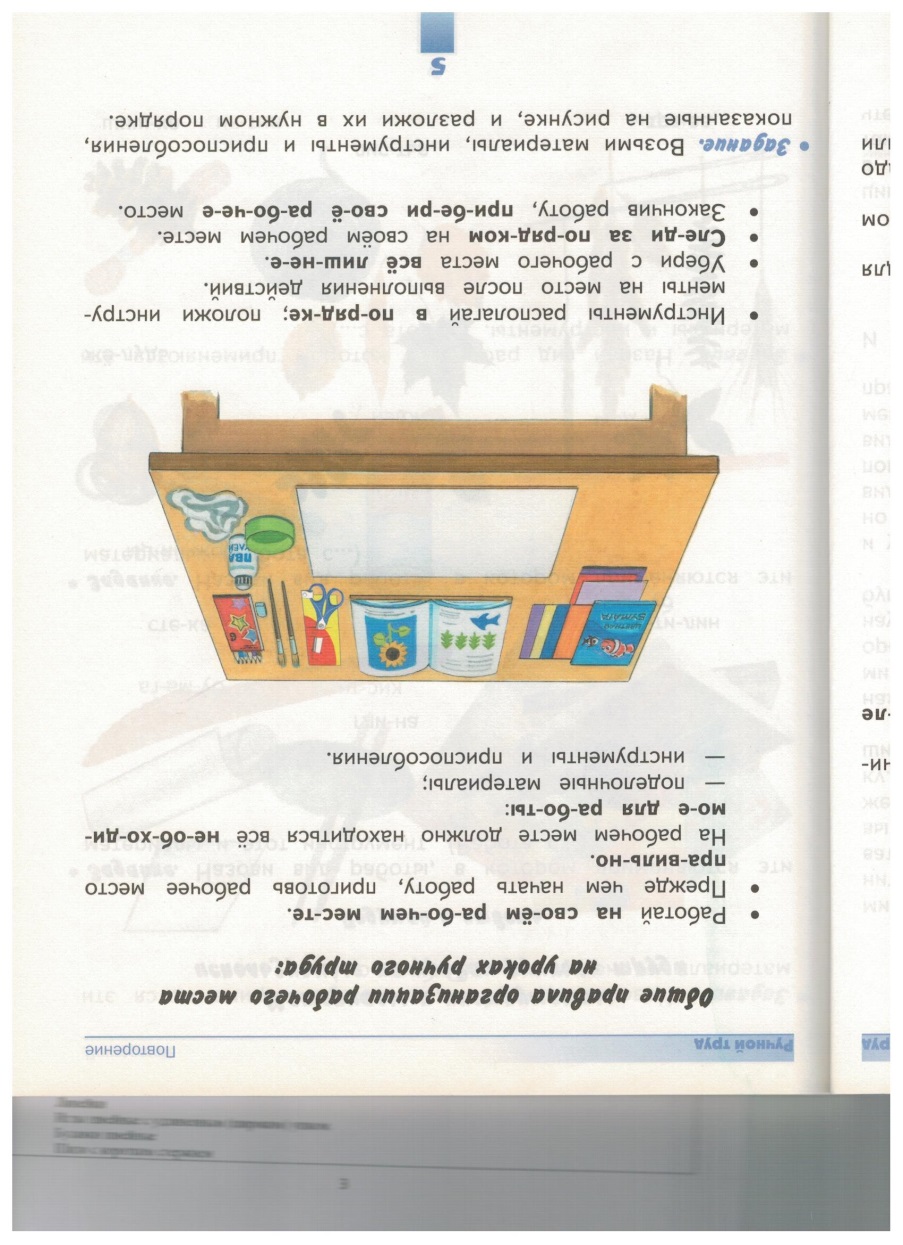 2. «Прочитай поговорки и пословицы о труде. Скажи, как, ты их понимаешь».3. «Прочитай выделенные слова в тексте о правилах работы с пластилином», «Прочитай выделенные слова в тексте о правилах работы шилом». «Прочитай выделенные слова в тексте о правилах работы с шаблоном». «Прочитай выделенные слова в тексте о правилах работы ножницами».Практический контроль знаний о материалах, инструментах:  Задания: 1. «Какие инструменты применяют для работы с изображенными в рисунках материалами». «Разложи в графах лото карточки с изображенными инструментами в соответствии с материалами». 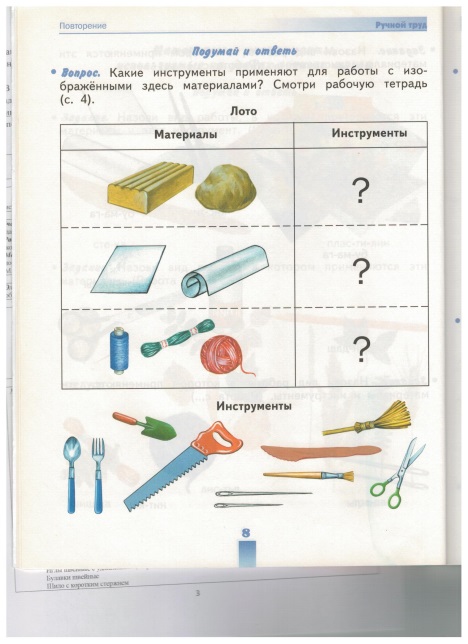 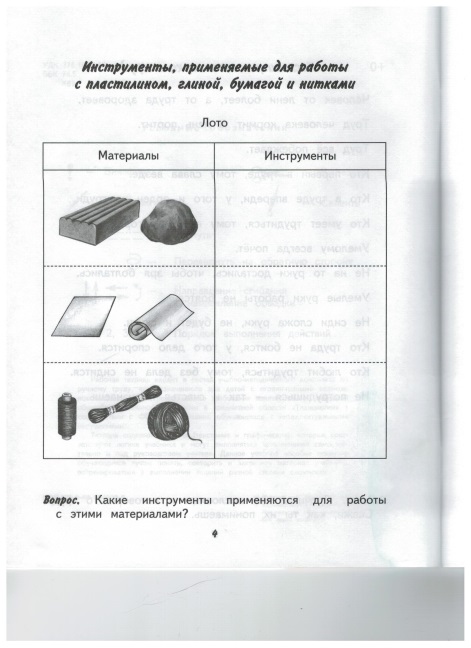 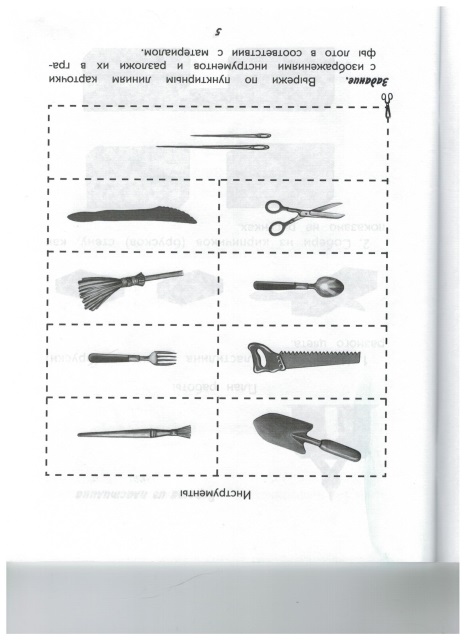 2. «Какие природные материалы ты узнаешь на рисунке? Прочитай их название». «Посмотри на картинки и скажи, какие изделия из природных материалов ты узнаешь и для чего они предназначены». 3. «Назови и покажи цвета, в которые окрашивают бумагу». «Посмотри на картинки и скажи, какие бывают нитки и какими свойствами они обладают. Найди нитки короткие и длинные; цветные и не цветные и т.д.».4. Что нудно для шитья? Посмотри на картинки и впиши в рамочки нужные слова.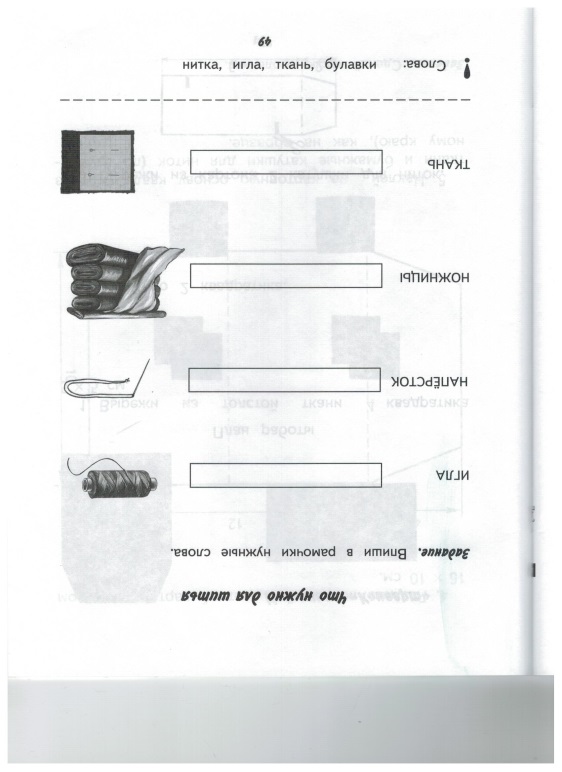 4. «Выбери из коллекции тканей кусочки хлопковых и шерстяных тканей». Определи на ощупь гладкую, шероховатую, толстую и тонкую ткань».5. «Прочитай выделенные слова в тексте о видах работы с нитками».Практический контроль общетрудовых умений. Задания для контроля умений анализировать объект:1. «Рассмотри аппликации, назови и н впиши времена года». «Посмотри на фигурки, сделанные из бумаги, и скажи, кого ты в них узнаешь. Прочитай слова. Скажи, что ты умеешь складывать из бумаги». 2. «Посмотри на картинки, подумай, какие предметы имеют форму цилиндра, конуса, бруса, шара. Разложи карточки с изображением предметов в таблице». 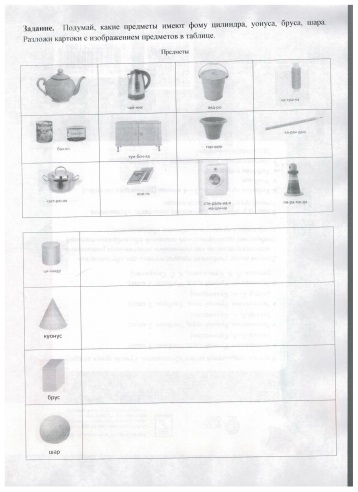 3. «Посмотри на картинки, скажи и напиши, как называются деревья, на которых растут листья, изображенные на рисунке». 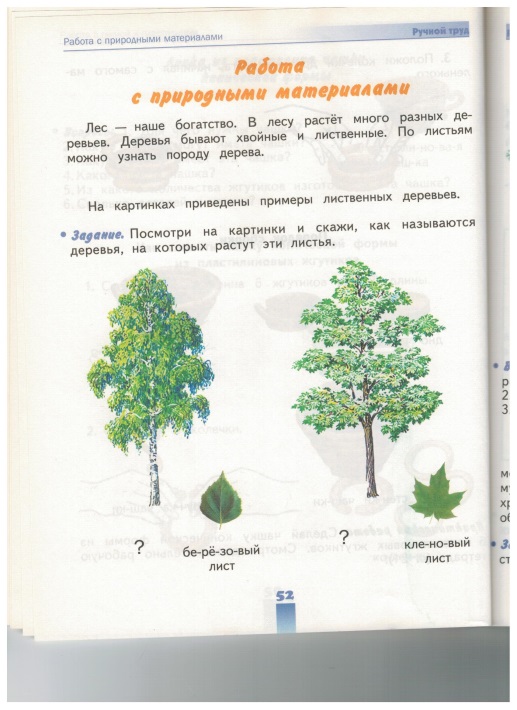 4. «Посмотри на предмет, и скажи, из каких частей он состоит. Соедини детали предмета, изображенные на рисунке, в соответствии с образцом».5. «Выбери открытки, которые можно подарить к Новому году, в день рождения и т.п.».6. «Посмотри на изображения дорожных знаков. Подумай и скажи, что они могут обозначать».Задания для контроля умений планировать ход работы.1. «Обведи карандашом по контуру геометрические фигуры, как показывают стрелочки, и запомни порядок их обводки. Выполни обводку геометрических фигур самостоятельно». 2. «Посмотри на образец (картинку). Подумай, в какой последовательности надо разложить карточки, чтобы сделать утку.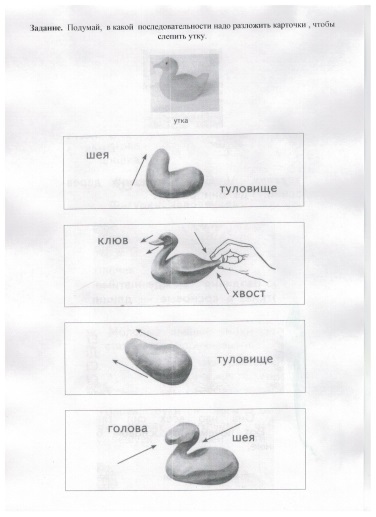 Задания для самоконтроля:1. «Изготовь детали изделия из пластилина разной длины и проверь их с помощью «схемы для контроля». 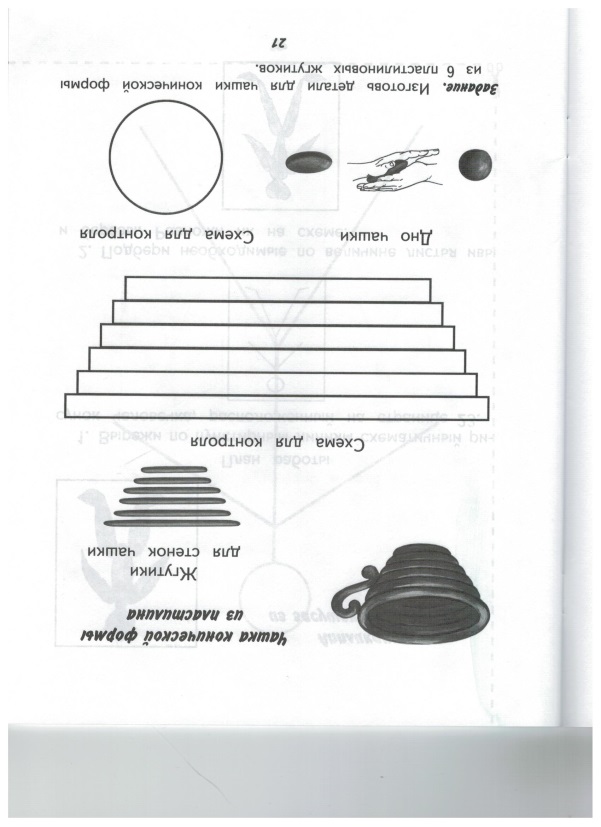 2. «Вырежи детали аппликации и проверь их с помощью «схемы для контроля»Практический контроль умений владения технологическими операциями и приемами ручной обработки поделочных материалов:Задания: 1 «Назови и выполни необходимые практические действия (разрезать, обрисовать, склеить согнуть) в соответствии с условными обозначениями (рисунки карандаша, кисточки, ножниц, стрелочек и цифр)». 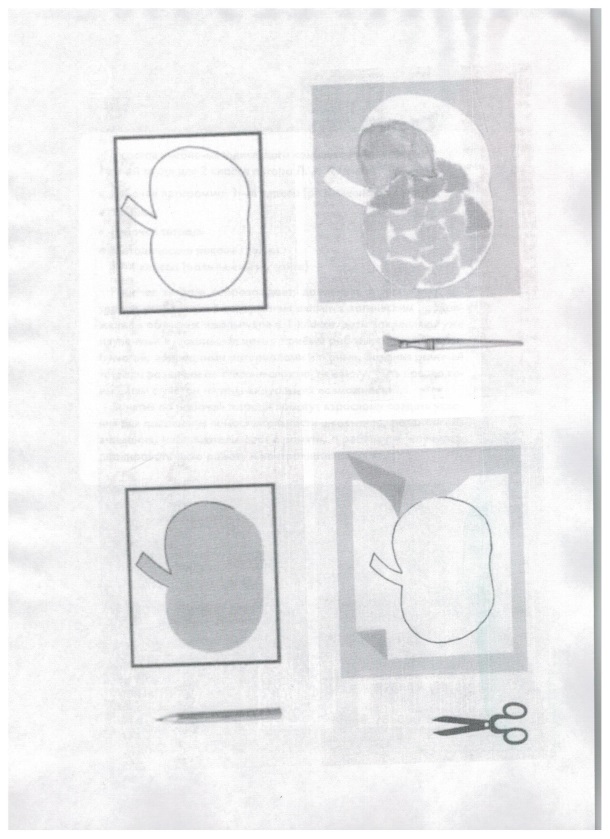 2. «Посмотри на рисунки с изображением инструментов и материалов. Скажи, какие практические действия с материалами и инструментами художник перепутал в рисунке».3. «Покажи, как правильно согнуть бумажный квадрат пополам и с угла на угол». «Покажи, как правильно согнуть бумажный прямоугольник пополам».4. «Назови и выполни технологический прием, показанный на образце (картинке)».   Одни их эффективных методов текущего контроля является метод нетрадиционного контроля, который применяется как дополнительный к известным методам контроля знаний и умений.    На уроках ручного труда возможны короткие проверочные работы нетрадиционного вида. Для контроля знаний по некоторым темам, разделам учебной программы по ручному труду могут быть специально разработаны кроссворды, игры-задания и др., составленные из слов письменных определений или картинок.Примеры контрольно-оценочных материалов в условиях применения нетрадиционного контроля на уроках ручного труда:Нетрадиционный контроль знаний по определенным темам учебной программы:Кроссворды:1. «Реши кроссворд на тему «Новогодние украшения». Отгадай слова и впиши их в пустые клеточки по горизонтали. Прочитай слово по вертикали». «Реши кроссворд на тему «Работа с текстильными материалами».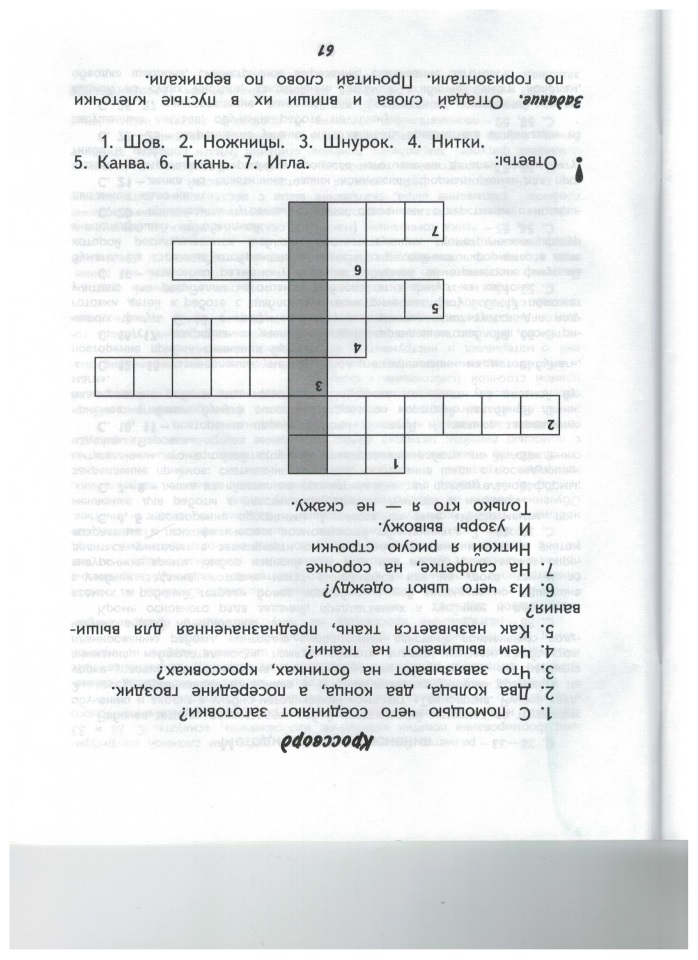 2.«Посмотри на картинки и прочитай слова. Впиши в рамочки нужные слова».Игры-задания:1. «Внимательно рассмотри контурные изображения и рисунки предметов. Найди среди рисунков тот, который совпадает с контурным изображением, и соедини их стрелочками». «Рассмотри силуэты. Определи, что это за предметы, и назови их».Критерии оценки планируемых предметных результатов   Основными критериями оценки планируемых предметных результатов являются следующие: соответствие / несоответствие науке и практике; полнота и надежность усвоения; самостоятельность применения усвоенных знаний.    По критерию полноты предметные результаты могут оцениваться как полные, частично полные и неполные.  Чем больше верно выполненных заданий к общему объему, тем выше показатель надежности полученных результатов, что дает основание оценивать их как «удовлетворительные», «хорошие», «очень хорошие» (отличные).   Оценка «очень хорошо» (отлично), свыше 65% правильно выполненных заданий, ставится, если обучающийся обнаруживает осознанное усвоение текущего программного материала, дает полный и правильный ответ на поставленный вопрос, отвечает связно, последовательно, без особых недочетов или допускает не более одной неточности в речи, подтверждает ответ своими примерами. Самостоятельно и правильно применяет полученные знания при решении практических задач. Достаточно легко выполняет задания практического контроля, которые учитель предлагает на уроке. Может осуществлять текущий и заключительный самоконтроль. Отмечается правильность рабочих действий различными инструментами (измерительными, режущими и колющими), эффективность приемов работы в конкретных условиях и правильный и высококачественный результат.     Оценка «хорошо», от 51% до 65% правильно выполненных заданий, ставится, если обучающий обнаруживает осознанное усвоение текущего программного материала, но дает частично полный ответ на поставленный вопрос, допуская неточности в речевом оформлении ответа и в подтверждении ответа своими примерами. С частичной помощью учителя правильно применяет полученные знания при решении практических задач. С некоторыми ошибками выполняет задания практического контроля, которые учитель предлагает на уроке. С частичной помощью учителя правильно осуществляет текущий и заключительный самоконтроль. Отмечаются некоторая нерациональность рабочих действий различными инструментами (измерительными, режущими и колющими) и использование менее эффективных приемов работы в данных условиях, но при этом получает правильный и относительно качественный результат.   Оценка «удовлетворительно», от 35% до 50% правильно выполненных заданий, ставится, если ученик в целом обнаруживает понимание текущего программного материала, но отвечает на поставленные вопросы неполно и только по наводящим вопросам учителя, затрудняется самостоятельно подтвердить ответ примерами. Не всегда правильно применяет полученные знания при решении практических задач, поэтому нуждается в постоянной помощи учителя. Со значительными ошибками выполняет задания практического контроля, которые учитель предлагает на уроке. Испытывает трудности в осуществлении текущего и заключительного самоконтроля. Отмечается нерациональность рабочих действий различными инструментами (измерительными, режущими и колющими) и неэффективность использования приемов работы в конкретных условиях, поэтому получает не совсем правильный и не качественный результат. Примерная оценочная карта предметных результатовпо курсу «Технология. Ручной труд» 2 классКритерии: I уровень – выполняет после первичной инструкции; II уровень – выполняет после первичной инструкции с дополнительной индивидуальной помощью: III уровень – нуждается в помощи, использует ее, но с ошибками; IV уровень- задание не понимает и не выполняетКритерии оценки планируемых личностных результатовЛичностные результаты, выступают в качестве критериев оценки социальной (жизненной) компетенции учащихся.Примерная оценочная карта личностных результатовСистема бальной оценки личностных результатов:0 баллов ― нет фиксируемой динамики; 1 балл ― минимальная динамика; 2 балла ― удовлетворительная динамика; 3 балла ― значительная динамика.Результаты оценки личностных достижений заносятся в индивидуальную карту развития обучающегося (дневник наблюдений), что позволяет не только представить полную картину динамики целостного развития ребенка, но и отследить наличие или отсутствие изменений по отдельным жизненным компетенциям.2. Содержание учебного предмета  Определяющими требованиями к содержанию обучения во втором классе являются учебно-воспитательная значимость труда, его общественно-полезный характер и коррекционно-компенсирующую направленность.   Содержание обучения во втором классе является логическим продолжением обучения в первом классе. В связи с этим обучение ручному труду строится на базе ранее приобретенных обучающимися знаний, умений и навыков и направлено на выработку их устойчивости, что является предпосылкой будущего качественного выполнения практических работ.   Обучение ручному труду должно быть спланировано с учетом повторения и расширения знаний, полученных в первом классе: о рукотворных предметах; о культуре труда (соблюдение техники безопасности, организация рабочего места и др.); о видах ручного труда («Работа с глиной и пластилином», «Работа с бумагой и картоном», «Работа с природными материалами», «Работа с нитками») и др. Трудоемкость практических заданий в каждом виде труда во втором классе не должна сильно возрастать. Но вместе с тем в конце второго класса обучения предусматривается такой уровень развития учащихся, который позволит в следующем году предъявить к ним более высокие требования.   Во втором классе обучающиеся получают технологические сведения о новых материалах (ткань, пуговицы, картон и др.); видах труда («Работа с тканью», «Работа с тесьмой», «Работа с картоном»); о предметах, истории их создания и использования в организации обыденной жизни и праздника.   На уроках технологии во втором классе реализуется идея комплексного подхода к решению задач развития речи ребенка, формирования его читательских способностей.   Объекты труда подбираются с учетом привлекательности, возможности оценивания их с точки зрения типологической функции (класс вещей), эталонных символов (форма, цвет, величина), доступности выполнения, общественной пользы и расширения социального опыта ребенка и др. Формы организации учебных занятий по предмету «Технология. Ручной труд»  Основной формой организации обучения ручному труду школьников с интеллектуальными нарушениями второго класса являет занятие продолжительностью один учебный час в неделю. Программой определены две формы организации занятий по ручному труду: урок и экскурсия.    Урок - основная форма занятий. В большинстве случаев, особенно на начальных этапах обучения, уроки в специальной школе строятся по смешанному или комбинированному типу. В качестве основных элементов этого типа урока являются: организация обучающихся к занятиям; повторение или проверка знаний школьников, выявление глубины понимания и степени прочности изученного учебного материала на предыдущих занятиях; введение учителем нового материала и организации работы школьников по его осмыслению и усвоению; первичное закрепление нового материала и организация работы по выработке у школьников умений и навыков применения знаний на практике; подведение итогов урока с выставлением оценки за работу.    Все эти элементы сочетаются в том или ином порядке. Отдельные этапы уроков могут заменяться, переставляться, но обязательно все они должны быть взаимосвязаны и направлены на выполнение учебных задач. В таких случаях структура урока комбинированного типа становится гибкой и подвижной.  В таблице приведены примерные варианты схемы урока комбинированного типа во втором классе и не являются единственно возможными:   Организация школьников к занятиям. Во втором классе продолжается работа по обучению школьников правилам подготовки к урокам ручного труда и поведения на этих уроках. Выработка организационных умений и навыков начинается еще до звонка на урок. Воспитание привычки перед занятием мыть руки. Дисциплинированно входить в класс и спокойно занимать свои постоянные рабочие места. Ничего не трогать на рабочем месте без разрешения учителя и др.  Организация рабочего места. Овладение этим навыком свидетельствует о порядке, который диктует готовность к внутренней культуре, дисциплине.  К организации рабочего места предъявляются особые требования:у каждого школьника должно быть определенное рабочее место в классе, планировка которого, должна обеспечивать удобную рабочую позу и выполнение экономических, плавных, ритмических движений. Неудобное положение при работе вызывает физическое утомление, деформирует тело, снижает работоспособность;во втором классе повторяются и закрепляются навыки организации рабочего места. Школьники должны знать правила организации рабочего места (рациональное расположение инструментов, материалов и приспособлений на рабочем месте (с учетом ведущей руки ребенка); отсутствие лишних предметов; уборка рабочего места после завершения работы). Например, инструменты располагаются справа – их берут в правую руку во время работы; материалы и приспособления кладут слева – их удобнее взять левой рукой. Подкладная доска (лист), на которой производят рабочие операции, находится перед ребенком.   Повторение или проверка знаний школьников, выявление глубины понимания и степени прочности изученного учебного материала на предыдущих занятиях. Недопустимо, когда повторение или проверка знаний школьников занимает много времени, тем самым отнимает время на работу по новой теме. Повторение познавательных сведений во втором классе целесообразно проводить в виде беседы с использованием элементов игры, игр-заданий («Лото», «Лишний предмет», «Что перепутал художник», «несложные кроссворды», «электронные игры» и др.) и ответов на поставленные учителем вопросы с опорой на иллюстративные материалы.  Ознакомительные упражнения. На уроках ручного труда школьники осваивают ряд трудовых приемов работы (приемы: разметки; приемы обработки материалов, предусмотренных программой; приемы соединения деталей; приемы контроля; приемы работы режущими, колющими и измерительными инструментами и др.).    Процесс обучение трудовым приемам идет гораздо успешнее, если первичное освоение приемов осуществляется изолированно от конкретных практических работ школьников (в упражнениях). В первую очередь, ознакомительные и тренировочные упражнения используются при отработке более сложных приемов (резание ножницами, разметка по линейке, шитье), которые целесообразно выполнять на специальных образцах. В дальнейшем овладение приемом продолжается при изготовлении изделия.    Введение учителем нового материала и организация работы школьников по его осмыслению и усвоению. Эта работа осуществляется в процессе сообщения познавательных сведений, ориентировки в задании и планировании выполнения изделия.   Сообщение познавательных сведений происходит в виде короткого рассказа или беседы с обязательной демонстрацией наглядного иллюстративного или электронного материала. В ряде случаев можно организовать короткую лабораторную работу, в процессе которой школьники знакомятся с некоторыми физическими свойствами материалов (бумага мнется, тонкие нитки рвутся, ткань режется и др.).   Ориентировка в трудовом задании включает анализ образца-эталона или натурального предмета, игрушки, рисунка. В процессе анализа предмета формируются соответствующие знания и представления. От умения качественно проводить анализ предмета зависит самостоятельность школьников и качество выполнения изделия. В целях активизации восприятия школьников необходимо выработать у них стереотип рассмотрения объекта. Так, при рассмотрении образца необходимо отметит следующие его признаки и свойства: название предмета; его назначение; форма; величина; цвет; конструкция; детали и материал. В то же время анализ образца надо проводить избирательно, т.е. не отмечать те свойства предмета, которые невозможно отобразить в изделии (вкус, запах, очень мелкие детали и др.).   В процессе осмотра образца изделия учитель задает наводящие вопросы, которые должны быть ориентированы на детей с разным уровнем развития. (вопросы-побуждение; вопросы-альтернативы; вопросы, содержащие в себе ответ; вопросы, побуждающие к сравнению и т.п.).  Предварительное пооперационное планирование выполнения изделия один из основных признаков осмысленного и самостоятельного выполнения задания. Основная задача учителя обучить школьников составлению стандартного плана выполнения задания и придерживаться его в ходе всей работы над изделием. Стандартный план предусматривает следующую последовательность выполнения технологических операций школьниками второго класса: 1. Разметка деталей: по предварительно размеченным учителем линиям, проколам и предметным изображениям; по схемам для контроля; по шаблону; с помощью линейки; по лекалу; с помощью линий сгиба; по клеткам.2. Выделение детали из заготовки: отрывание кусочков бумаги, пластилина; отрезание стекой пластилина; разрезание ножницами по разметочной линии; отрезание ножницами ниток; вырезание силуэта предмета; раскрой ткани.3. Формообразование: сминание, сгибание, складывание, скручивание в формы из бумаги; получение мотка из ниток; сматывание ниток в клубок; лепка шарообразной, цилиндрической, конической формы; лепка разными способами.4. Соединение деталей: клеевое соединение деталей (точечное, сплошное);соединение деталей с помощью щелевого замка; пришивание пуговиц; связывание ниткой; соединение деталей с помощью пластилина; соединение деталей с помощью заостренных палочек.5. Отделка изделия: аппликация; вышивка.  Обучение планированию должно проходить поэтапно: выполнение задания по инструкции, сопровождающейся показом (работа под диктант); определение ближайшей операции с опорой на образец и пошаговую наглядную инструкцию; составление плана по вопросам учителя в коллективной беседе с опорой на образец и пошаговую наглядную инструкцию; планирование с частичной помощью учителя с опорой на образец и пошаговую наглядную инструкцию; самостоятельное определение порядка работы над изделием с опорой на образец и пошаговую наглядную инструкцию и без опоры на наглядность.   При обучении школьников планированию на уроках ручного труда значительную помощь окажут различные наглядные средства (учебник, рабочая тетрадь, предметно-операционный и графический план), позволяющие активизировать и направлять аналитическую и практическую работу школьников.       Первичное закрепление нового материала и организация работы по выработке у школьников умений и навыков применения знаний на практике. Каждая порция нового материала требует незамедлительного его закрепления в деятельностных, практических формах упражнений. Большая часть времени урока должна отводиться практической работе.    За урок школьники должны изготовить то или иное программное изделие. Во втором классе учитель постепенно сокращает помощь в известных детям видах труда («Работа с глиной и пластилином», «Работа с нитками», «Работа с природными материалами», «Работа с бумагой») и подводит к более самостоятельной работе. При введении новых видов труда («Работа с тканью», «Пришивание пуговиц» и др.) учитель увеличивает помощь школьникам, как при выполнении всех технологических операций, так и при проведении анализа образца и составлении плана работы. Такой вид работы как складывание фигурок из бумаги по-прежнему проводится по инструкции, сопровождающейся показом (работа под диктант).   Словесный отчет.  Во втором классе продолжается работа по речевому развитию школьников, что позволит научить их вполне удовлетворительно отвечать на вопросы о работе, проделанной на уроках ручного труда. Поскольку второклассникам еще затруднительно самостоятельно рассказать обо всей проделанной работе по изготовлению изделия, ставить перед ними такую задачу в обобщенном виде («Расскажи, как ты сделал эту поделку») пока что не следует. Подобное обобщенное задание не актуализирует в сознании ребенка всей системы операций и они, естественно, не могут быть отражены в речевых формах. Дидактически целесообразно на данном этапе обучения расчленить указанную обобщенную задачу на ряд конкретных простых задач. Вопросы могут быть следующими: «Что ты делал на уроке? «Из каких материалов? С чего начинал работу? Какую деталь выполнил потом? Как ее прикрепил?» и т.д. В словесных отчетах школьников должны быть правильно отражены материалы и все технологические операции.  Подведение итогов урока с выставлением оценки за работу является последним этапом урока комбинированного типа. Оценивая качество готовых изделий, необходимо выяснить у школьников нравится или не нравится ему его работа, как она сделана с точки зрения качества исполнения, с указанием не только допущенных ошибок, но и достигнутых успехов. Такой подход способствует формированию у детей критичности, правильного оценивания качества выполненного изделия, сознательного отношение к выполнению задания и умения преодолевать встречающиеся трудности.  Эффективным приемом является прием взаимной проверки качества выполненной работы. Однако в этом случае школьникам необходимо дать предварительно 2-3 ориентира, по которым они должны оценить изделия. Оценку детей подтверждает (или не подтверждает) учитель. Оценка выставляется учителем в соответствии с критериями оценки планируемых предметных результатов, установленных в образовательной программе.  В оставшееся время урока отмечается работа всего класса, обращается внимание на порядок на рабочем месте и чистоту в классе, вместе с детьми отбираются изделия на выставку.  В целом результаты коррекционно-развивающей работы в процессе урока ручного труда во многом зависят от наиболее целесообразного, рационального дозирования каждого части урока.  Подготовительная часть урока (организационный момент; повторение или проверка знаний школьников, полученных на предыдущих занятиях; сообщение темы и вводная беседа) не должна быть слишком продолжительной. Повышение работоспособности наступает через 5-10 минут после начала урока.   Основная часть урока является наиболее активной и продуктивной фазой трудовой деятельности школьников (от 10-й до 30-й минуты урока). В этот период важно направить интеллектуальную деятельность школьников на анализ объекта, планирование предстоящей работы. В этот же период выполняется практическая часть задания.     Примерно на 25-30 минуте урока может наблюдаться спад активности школьников. В этом случае рекомендуется проводить упражнения, восстанавливающие работоспособность (физкультминутки).  В заключительной части урока (от 30-й до 40-45-й минуты) проводится словесный отчет и подведение итогов урока с выставлением оценки за работу.  Экскурсии. Программой второго класса предусмотрено проведение экскурсии в природу с целью накопления знаний школьников о природе и сбора материала (листья разных пород деревьев, жёлуди и др.) для изготовления из ни аппликаций и игрушек на уроках ручного труда.   К организации экскурсии предъявляются следующие требования: предварительное посещение учителем места проведения экскурсии;составление плана проведения экскурсии, маршрута и определение задания для детей;предварение экскурсии беседой с детьми, о ее теме и целях;проведение инструктажа о правилах сбора природного материала;подготовка необходимого инвентаря (коробки, мешки и др.);проведение инструктажа о правилах поведения на улице, парке;рассматривание школьниками окружающей природы и выполнение заданий чередуются с отдыхом и играми;активность, бдительность учителя в процессе экскурсии;наличие взрослых сопровождающих лиц;организованное завершение экскурсии;разработка вопросов для школьников в целях повторения и закрепления знаний, полученных в результате экскурсии.Основное содержание учебного предмета «Технология. Ручной труд»Введение.  Повторение пройденного учебного материала в первом классе. Правила поведения и работы на уроках ручного труда. Общие правила организации рабочего места на уроках труда. Материалы и инструменты, используемые на уроках ручного труда. «Работа с глиной и пластилином»   Элементарные знания о глине и пластилине (свойства материалов, цвет, форма). Глина - строительный материал. Применение глины для изготовления посуды. Применение глины для скульптуры. Пластилин-материал ручного труда. Организация рабочего места при выполнении лепных работ. Как правильно обращаться с пластилином. Инструменты для работы с пластилином. Лепка из глины и пластилина разными способами: конструктивным - предмет создается из отдельных частей; пластическим - лепка из целого куска, когда все части вытягиваются из одного куска глины, пластилина; комбинированным - объединяющим лепку из отдельных частей и целого куска. Приемы работы: «раскатывание столбиками», «скатывание шара», «вытягивание одного конца столбика», «сплющивание», «пришипывание», «примазывание». Лепка из пластилина геометрических тел (брусок, цилиндр, конус, шар). Лепка из пластилина, изделий имеющих прямоугольную, цилиндрическую, конусообразную и шарообразную форму. Лепка композиций к сказкам. Примерные практические работы: Изготовление из пластилина кирпичиков разного цвета. Складывание из кирпичиков ворот по образцу. Лепка из пластилина молотка. Лепка чашки цилиндрической формы. Лепка чашки конической формы. Лепка чайника (шарообразная форма тулова). Лепка медвежонка конструктивным способом (из отдельных частей). Лепка утки пластическим способом (из одного куска пластилина). Лепка композиции к сказке «Колобок» «Работа с природными материалами»  Элементарные понятия о природных материалах (где используют, где находят, виды природных материалов). Историко-культурологические сведения об игрушках, сделанных и природных материалов (в какие игрушки играли дети в старину). Заготовка природных материалов. Правила работы с природными материалами. Инструменты (шило, ножницы).  Организация рабочего места при работе с природными материалами. Способы соединения деталей (пластилин, острые палочки). Работа с засушенными листьями (аппликация, объемные изделия). Работа с еловыми шишками. Изготовление игрушек из желудей. Изготовление игрушек из скорлупы ореха (объемные изделия). Комбинированные работы: пластилин, бумага и природные материалы. Примерные практические работы: Собрать и засушить листья деревьев (березы, клена, ивы, дуба). Найти еловые и сосновые шишки разного размера. Собрать жёлуди, скорлупу грецких орехов. Конструирование из желудей фигурки животных, птиц, человечков. Конструирование из скорлупы грецкого ореха кораблик, черепашку, рыбку и др. Составление аппликации из засушенных листьев ивы, берёзы и клена. Украшение рамочки для фотографии аппликацией их сухих кленовых, березовых или других листьев. Конструирование из шишек сову, утку, лебедя и др. Конструирование из шишки и листьев дуба пальму.«Работа с бумагой и картоном»  Элементарные сведения о бумаге (изделия из бумаги). Сорта и виды бумаги (бумага для письма, бумага для печати, рисовальная, впитывающая/гигиеническая, крашеная). Цвет, бумаги. Инструменты и материалы для работы с бумагой и картоном. Организация рабочего места при работе с бумагой. Виды работы с бумагой и картоном:   Разметка бумаги. Экономная разметка бумаги. Приемы разметки: - разметка с помощью шаблоном. Понятие «шаблон». Правила работы с шаблоном. Порядок обводки шаблона геометрических фигур. Разметка по шаблонам сложной конфигурации. Понятия: «контурное изображение», «силуэт»;- разметка с помощью чертежных инструментов (по линейке). Понятие «линейка», ее применение и устройство.    Вырезание ножницами из бумаги. Правила работы ножницами. Приемы вырезания ножницами: «разрез по длинной линии»; «вырезание изображений предметов, имеющие округлую форму»; «вырезание по совершенной кривой линии (кругу)». Способы вырезания: «симметричное вырезание из бумаги, сложенной пополам».   Обрывание бумаги. Понятия» «аппликация», «бумажная мозаика», «силуэт», «контурное изображение». Последовательность изготовления аппликации из обрывной бумаги».   Складывание фигурок из бумаги (Оригами). Приемы сгибания бумаги: «сгибание треугольника пополам», «сгибание квадрата с угла на угол»; «сгибание прямоугольной формы пополам»; «деление отрезка на две равные части с помощью сгибания бумаги».   Сминание и накручивание бумаги на карандаш. Прием «сминание бумаги с последующим ее расправлением». Последовательность составления аппликация из мятой бумаги.   Конструирование из бумаги и картона разными способами. Конструирование на основе полос. Конструирование из бумаги на основе кругов. Конструирование на основе трубочки. Понятия: «полоса», «трубочка», «кольцо», «окружность», «круг», «шар».   Соединение деталей изделия. Клеевое соединение. Правила работы с клеем и кистью. Приемы клеевого соединения: «точечное», «сплошное». Щелевое соединение деталей (щелевой замок).   Примерные практические работы: Составление аппликации из мятой бумаги на тему «Дерево в разные времена года». Складывание из бумаги маски собаки. Вырезание геометрических фигур после предварительной экономной разметки бумаги. Изготовление пакета (конверта) для хранения геометрических фигур с последующим украшением аппликацией. Изготовление игрушек-силуэтов, украшенных аппликацией из обрывной бумаги «Яблоко», «Рыбка» и др. Конструирование из бумаги шара на основе двух кругов со «щелевидным» соединением. Конструирование шара из бумажных полос. Разметка бумаги при помощи линейки. Составление композиции «Грузовик», «Автофургон», состоящих из геометрических фигур. Изготовление поздравительной открытки с аппликацией. Изготовление композиции к сказке «Колобок» из складных бумажных фигурок.«Работа с текстильными материалами»  Повторение сведений о нитках. Применение ниток. Свойства ниток. Цвет ниток. Как работать с нитками. Виды работы с нитками:- наматывание ниток на картонку (плоские игрушки, кисточки). - связывание ниток в пучок (ягоды, фигурки человечком).  Пришивание пуговиц. Понятие «пуговица». Виды пуговиц. Инструменты и материалы, необходимые для пришивания пуговиц. Приемы пришивания пуговиц: «прием пришивания пуговиц с двумя сквозными отверстиями» Шитье. Инструменты для швейных работ. Виды ручных стежков и строчек: «строчка прямого стежка».  Вышивание. Понятия «вышивка», «канва». Применение вышивки. Приемы вышивания: вышивка «строчкой прямого стежка», вышивка «строчкой прямого стежка с перевивом».  Элементарные сведения о тканях. Применение и назначение ткани в жизни человека. Из чего делают ткань. Свойства ткани. Мнется, утюжится. Лицевая и изнаночная сторона ткани. Шероховатые, шершавые, скользкие, гладкие, толстые, тонкие. Режутся ножницами. Прошиваются иголками. Сматываются в рулоны, скучиваются. Цвет ткани. Сорта ткани и их назначение (шерстяные ткани, хлопковые ткани). Кто шьет из ткани. Инструменты и приспособления, используемые при работе с тканью. Правила хранения игл.   Шитье. Завязывание узелка на нитке. Соединение деталей, выкроенных из ткани, прямой строчкой (изготовление игольницы).   Отделка изделий из ткани. Аппликация на ткани. Работа с тесьмой.  Применение тесьмы. Виды тесьмы (простая, кружевная, с орнаментом).    Комбинированные работы: бумага и ткань.   Примерные практические работы: Изготовление ягод из ниток, связанных в пучок. Пришивание пуговиц с двумя сквозными отверстиями. Пришивание пуговиц с двумя сквозными отверстиями с подкладыванием палочки. Изготовление фигурок «мальчика» и «девочки» из связанных пучков нитей. Сматывание ниток в клубок на бумажный шарик. Составление коллекции из кусочков хлопковых и шерстяных тканей. Раскрой деталей из плотной ткани (квадраты). Соединение деталей (квадратов), выкроенных из плотной ткани, прямой строчкой. Изготовление силуэтной игольницы с использованием сшитых квадратов из плотной ткани. Вышивание по канве прямым стежком. Вышивание по канве стежком «шнурок». Отделка салфетки цветной тесьмой и др.3. Тематическое планирование    Согласно базисному (образовательному) плану АООП НОО для обучающихся с умственной отсталостью на изучение учебного предмета «Технология. Ручной труд» во втором классе отводится 34 часа при 1-м часе в неделю.     Примерное распределение учебного времени по видам труда представлено в таблице:Работа с глиной и пластилином (9 часов)  Во втором классе знания школьников пополняются техническими сведениями о назначении и применении глины в промышленности: глина как строительный материал; применение глины для изготовления посуды; применение глины для изготовления скульптуры. В ходе лепных работ дети знакомятся с геометрическими телами (брус, цилиндр, конус, шар) и их признаками. На основе геометрических тел лепят изделия соответствующей формы. Работая с пластическим материалом, второклассники осваивают как новые приемы (с применением резака, стеки), так и закрепляют и совершенствуют ранее освоенные в первом классе (скатывание, сплющивание, сдавливание, вытягивание, прищипывание, примазывание). Так же происходит совершенствование умений лепить конструктивным и пластическим способом.  Лепка предметов быта (строительные инструменты, посуда и др.) и различных объемных фигурок (птицы, животные и др.) пробуждает у школьников художественно-эстетическое отношение к предметному миру.    На уроках лепки развиваются умственные действия в процессе анализа, сравнения предметов, планирования предстоящей работы, текущего и заключительного контроля. Кроме этого лепные работы требуют затрат физических усилий, что положительно влияет на укрепление мышечной системы верхних конечностей, развитие и дифференциации, координации движений пальцев и рук и осуществление коррекции недостатков развития мелкой моторики.   Овладение обучающимися второго класса технико-технологическими терминами и понятиям: «глина», «конструктивный способ лепки», «лепка», «объем», «пластический способ лепки», «пластилин», «приемы лепки», «технология изготовления изделия», «технология выполнения приема», и др.  Овладение обучающимися второго класса технико-технологическими терминами и понятиям: «брус», «заготовка», «конструктивный способ лепки», «конус», «объем», «пластический способ лепки», «пластилин», «приемы лепки», «скульптура», «технология изготовления изделия», «технология выполнения приема», «цилиндр», «шар» и др.Работа с природными материалами (5 часов)  Во втором классе содержание учебного материала данного вида работы направлено на ознакомление школьников с новыми видами природных материалов, их свойствами и применением (жёлуди, скорлупа грецкого ореха и др.). Практическая работа с новыми природными материалами предусматривает изготовление многодетальных объемных изделий с применением незнакомого детям инструмента (шило) или вспомогательного материала (палочки с заостренными концами). Повторяются технические сведения об уже знакомых материалах, их свойствах и правилах заготовки (сухие листья, травы, цветы, шишки). Закрепляются навыки обработки этих материалов (наклеивание) и использования их при изготовлении аппликационных работ и объемных композиций (макетов).Работа с бумагой и картоном (11 часов)    Во втором классе содержание учебного материала, пополняется новыми познавательными сведениями о картоне, его свойствах, применении и обработке. Также новым является освоение школьниками приемов разметки с помощью линейки. Опираясь на некоторый опыт в обращении с линейкой, полученный на уроках математики, дети применяют его в процессе разметки бумаги и картона. В тоже время продолжается работа с шаблонами, закрепляются навыки, приобретенные детьми в первом классе.   Особое внимание уделяется закреплению и совершенствованию умений и навыков безорудийной обработки бумаги: сгибание сминание, обрывание бумаги. Работая ножницами второклассники закрепляют приемы прямолинейного и криволинейного вырезания. Продолжают осваивать приемы симметричного вырезания. Продолжают осваивать правила работы с клеем и кистью.   Овладение обучающимися второго класса технико-технологическими терминами и понятиям: «аппликация», «бумага», «вырезание из бумаги», «геометрическая фигура», «деталь», «изделие», «инструмент», «контурное изображение», «контурное изображение», «линейка», «мозаика», «оригами», «орнамент», «прием», «разметка», «силуэт»,  «симметрия», «шаблон» и др.Работа с текстильными материалами (9 часов)    Во втором классе содержание данного раздела углубляется за счет включения познавательных сведений о новых текстильных материалах (ткань, пуговицы, тесьма и др.) и их видах, сортах, свойствах, применении и назначении. В ходе практической деятельности дети овладевают разнообразными приемами работы с текстильными материалами (пришивание пуговиц с двумя сквозными отверстиями и с подкладыванием палочки, раскрой ткани по готовой выкройке, сшивание ткани, вышивание по канве сметочным стежком, выполнение стежка «шнурок». Наряду с освоение перечисленных материалов дети повторяют имеющиеся у них первоначальные сведения о нитках (намотка ниток на картон и в клубок, связывание в пучок, плетение косички, завязывание узелка на конце нитки, шитье, вышивание).  Овладение обучающимися второго класса технико-технологическими терминами и понятиям: «игла», «канва», «лекало», «лен», «портной», «пуговица», «раскрой», «стежок», «строчка», «тесьма», «ткань», «намотка», «нитки», «хлопок», «швея», «шерсть», «шитье» и др.Тематическое планированиеПервая четверть(1 час в неделю)Работа с глиной и пластилиномРабота с природными материаламиРабота с бумагой и картономРабота с ниткамиВторая четверть(1 час в неделю)Работа с глиной и пластилиномРабота с природными материаламиРабота с бумагой и картоном Работа с ниткамиРабота с глиной и пластилиномРабота с бумагой и картоном Работа с ниткамиТретья четверть (1 час в неделю)Работа с глиной и пластилиномРабота с природными материалами Работа с бумагой и картономРабота с текстильными материалами (ткань) Работа с глиной и пластилиномРабота с бумагой и картономРабота с текстильными материаламиПеречень учебно-методического материала и оборудования к урокампо предмету «Технология. Ручной труд» 2-й класс  Перечень учебно-методического материала и оборудования к урокам по предмету «Технология. Ручной труд» в 2- м классе составлен с учетом реальных условий работы общеобразовательных организации, осуществляющих обучение школьников с интеллектуальными нарушениями, современными представлениями о трудовой культуре.КОРРЕКЦИОННО-РАЗВИВАЮЩАЯ ОБЛАСТЬ ПСИХОКОРРЕКЦИЯ Планируемые предметные результаты освоения конкретного учебного предмета, курса Предметные результаты -иметь представления о функциональном назначении ИЗО - принадлежностей;-знать основные цвета и их оттенки (называть и различать);-знать плоскостные геометрические фигуры (круг, квадрат, треугольник, прямоугольник);-знать времена года и их последовательность; соотносить времена года с названием месяцев;-уметь определять на ощупь разные свойства предметов (по поверхности, весу, температуре) и называть их;-уметь пользоваться письменными принадлежностями;-уметь обозначить словом цвет, форму, величину предметов;-уметь различать основные цвета, предметы по форме и величине;-уметь находить различия и сходства в двух аналогичных сюжетных картинках;-уметь точно выполнять движения по 3-звеньевой инструкции педагога;-уметь точно выполнять выразительные движения;-уметь согласовывать движения руки и глаза, обеих рук;-уметь точно выполнять движения по 3-звеньевой инструкции педагога;-уметь конструировать предметы из 3-4 геометрических фигур;-уметь делать элементарные обобщения на основе сравнения и различения предметов и их изображений;-уметь различать музыкальные звуки и звуки окружающей среды;-уметь различать вкусовые качества;-уметь соблюдать правила игры, последовательность действий; -уметь ориентироваться в собственном теле (правая/левая/рука/нога), в школьном помещении, двигаться в заданном направлении.В результате целенаправленной деятельности на занятиях по психокоррекции у умственно отсталых школьников совершенствуются умения:тонкой пальцевой моторики;ориентироваться на сенсорные эталоны;узнавать предметы по заданным признакам;сравнивать предметы по внешним признакам;классифицировать предметы по форме, величине, цвету, функциональному назначению;видеть временные рамки своей деятельности;ориентироваться в пространстве;целенаправленно выполнять действия по инструкции;самопроизвольно согласовывать свои движения и действия;опосредовать свою деятельность речью;Кроме того, совершенствуются:-зрительно-моторные координации: развитие техники рисунка, овладение штриховкой;-крупные движения и умения владеть своим телом;-навыки учебной деятельности (умение слушать, понимать и выполнять словесные установки педагога, действовать по образцу и правилу).Личностные результаты освоения предмета коррекционной области адаптированной рабочей программы «Психокоррекция» включают:развитие адекватных представлений о собственных возможностях, о насущно необходимом жизнеобеспечении;овладение начальными навыками адаптации в динамично изменяющемся и развивающемся мире; владение навыками коммуникации и принятыми ритуалами социального взаимодействияспособность к осмыслению и дифференциации картины мира, ее временно-пространственной организации;принятие и освоение социальной роли обучающегося, формирование и развитие социально значимых мотивов учебной деятельности;развитие навыков сотрудничества со взрослыми и сверстниками в разных социальных ситуациях;развитие этических чувств, доброжелательности и эмоционально - нравственной отзывчивости, понимания и сопереживания чувствам других людей.Содержание учебного предмета, курса с указанием форм организации учебных занятий, основных видов учебной деятельностиКоррекционные занятия – это специальная пропедевтическая работа, которая позволяет через использование практических упражнений подготовить ребёнка к усвоению системы знаний об окружающей действительности. В ходе психокорреционных занятий осуществляется психолого - педагогическое воздействие, направленное устранение отклонений в психическом и личностном развитии, гармонизацию личности и межличностных отношений. Основные направления работы: познавательная сфера (формирование учебной мотивации, стимуляция сенсорно-перцептивных, мнемических и интеллектуальных процессов); эмоционально-личностная сфера (гармонизация пихоэмоционального состояния, формирование позитивного от- ношения к своему «Я», повышение уверенности в себе, развитие самостоятельности, формирование навыков самоконтроля); коммуникативная сфера и социальная интеграция (развитие способности к эмпатии, сопереживанию; формирование продуктивных видов взаимоотношений с окружающими (в семье, классе), повышение социального статуса ребенка в коллективе, формирование и развитие навыков социального поведения).Основной целью создания данной программы является – формирование правильного многогранного полифункционального представления об окружающей действительности, на основе создания оптимальных условий познания ребенком каждого объекта в совокупности сенсорных свойств, качеств, признаков, способствующее оптимизации психического развития ребенка для эффективной социализации в обществе.Достижение цели предполагает решение ряда задач, основной из которых является: обогащение чувственного познавательного опыта (на основе формирования умений наблюдать, сравнивать, выделять существенные признаки предметов и явлений и отражать их в речи), нацеленное на развитие памяти, мышления, речи, воображения;Задачи курса:формирование на основе активизации работы всех органов чувств адекватного восприятия явлений и объектов окружающей действительности в совокупности их свойств.коррекция недостатков познавательной деятельности детей в процессе систематического и целенаправленного восприятия формы, конструкции, величины, особых свойств предметов, их положения в пространстве;формирование пространственно-временных ориентировок;развитие слухоголосовых координаций;формирование способности эстетически воспринимать окружающий мир во всём многообразии свойств и признаков объектов (цветов, вкусов, запахов, ритмов);совершенствование сенсорно - перцептивной деятельности;обогащение словарного запаса на основе использования соответствующей терминологии;исправление недостатков моторики; совершенствование зрительно-двигательной координации;формирование точности и целенаправленности движений и действий;знакомство с основными профессиями, их предметами и продуктами труда;воспитание отношения к человеческому труду как ценности;формирование учебной мотивации;гармонизация пихоэмоционального состояния, формирование позитивного отношения к своему «Я», повышение уверенности в себе;развитие самостоятельности, формирование навыков самоконтроля;развитие способности к эмпатии, сопереживанию;формирование продуктивных видов взаимоотношений с окружающими (в семье, классе);повышение социального статуса ребенка в коллективе; формирование и развитие навыков социального поведения.В процессе обучения детей с умственной отсталостью целесообразно использовать следующие методы и приёмы:совместные действия ребёнка и взрослого, действия по подражанию (в основном на начальном этапе обучения и при изучении нового содержания);действия детей по образцу;действия с контурными изображениями, использование приёмов наложения и обводки шаблонов, трафаретов для создания целостного образа изображаемого предмета;предварительное рассматривание, самостоятельное называние, показ по словесной инструкции педагога рисунков, картин, специально подобранных игрушек, картинок и т.п.;соотнесение предметов с соответствующими им изображениями с последующим их называнием или указанием на них с помощью жеста;наблюдения на прогулках и экскурсиях за явлениями природы, предметами окружающего мира, живыми объектами;использование рисунков и аппликаций в процессе других уроков.Данный курс занятий является корекционно - направленным: наряду с развитием общих способностей предполагается исправление присущих детям с интеллектуальными нарушениями недостатков психофизического развития и формирование у них относительно сложных видов психической деятельности. В начале и конце учебного года отводится по 2 часа в каждом классе на обследование детей. Для определения динамики уровня развития детей, уровня коррекции недостатков психического развития нами были взяты критерии, определяющие уровень развития сенсорно-перцептивной сферы и моторики.Предлагаемая нами система параметров предназначена для детей с нарушениями развития, в возрасте от 4-х до 14 лет. Такой широкий возрастной диапазон обусловлен тем, что при диагностике состояния сенсорной сферы и моторики у ребёнка с патологией развития часто выявляется несоответствие между его психическим развитием и биологическим возрастом.Таким образом, можно применять одинаковые индикаторы для определения уровня развития сенсорной сферы и моторики, как у детей дошкольного возраста, так и у более старших детей.Исследование особенностей сенсорно-перцептивной сферы детей с интеллектуальной недостаточностью - составная часть комплексного психолого-медико-педагогического изучения ребенка, которое проводится в соответствии с существующими нормативами. Особенности сенсорно-перцептивного развития целесообразно изучать в два этапа. На первом этапе проводится наблюдение за детьми в ходе занятий, свободной деятельности и в процессе проведения режимных моментов (проводит воспитатель), а на втором - индивидуальный психолого-педагогический эксперимент (проводит педагог-психолог).Основными задачами наблюдения за детьми в ходе занятий, свободной деятельности и в процессе проведения режимных моментов являются:изучение состояния потребностно-мотивационной стороны совершаемых детьми сенсорно-перцептивных действий;выявление состояния операционально-технической стороны реальных и бытовых действий. В ходе наблюдении за режимными моментами изучаются:наличие продуктивного контакта с детьми;способность к включению в целенаправленную деятельность;выполнение элементарных действий по подражанию, жестовой или словесной инструкции;уровень развития действий, направленных на обследование предметов в процессе занятий, игр, приема пищи, одевания, умывания;учет внешних признаков предметов, включенных в деятельность;выявление моментов речевого и невербального общения детей друг с другом и со взрослыми.Наблюдение за свободной деятельностью детей проводится в игровом уголке в процессе их деятельности с сюжетными и дидактическими игрушками. Задачи наблюдения: выявление наличия самостоятельной деятельности детей и выявление уровня развития действий с игрушками.Наблюдение за деятельностью детей в процессе проведения режимных моментов, на занятиях и в ходе самостоятельной деятельности позволяет определить оптимальное содержание и условия проведения психолого-педагогического эксперимента.Изучение особенностей сенсорно-перцептивного развития детей на втором этапе проводится педагогом-психологом в ходе индивидуального психолого-педагогического эксперимента и состоит из нескольких серий заданий.Результаты обследования являются определяющими при формировании подгрупп, которые создаются на основе выявленной зоны актуального уровня развития детей и имеют подвижный составЗадачами итогового диагностического обследования являются:Определение общего отношения ребенка к школе, к обучению.Выявление мотивов обучения.Определение учебных интересов.Выявление уровня самоконтроля.Определение уровня самооценки.Выявление степени сформированности способности действовать осмысленно. Определение уровня развития ВПФ.	Программа состоит из следующих этапов:I.	Предварительный этапВключает в себя диагностику уровня развития сенсорных процессов, мелкой и крупной моторики. Набор групп для коррекционных занятий.II.	Основной этапДанный этап предполагает реализацию коррекционных занятий. Программа коррекционных занятий состоит из следующих разделов: - развитие моторики и графомоторных навыков;-тактильно-двигательное восприятие;- кинестетическое и кинетическое развитие;- развитие зрительного восприятия;-восприятие особых свойств предметов через развитие осязания; обоняния, барических ощущений и вкусовых качеств;-развитие слухового восприятия;- развитие восприятия пространства;-развитие восприятия времени;- знакомство с основными профессиями, их предметами и продуктами труда.Все разделы программы курса занятий взаимосвязаны, по каждому спланировано усложнение заданий от 1 к 4 классу. III.	Заключительный этапНа данном этапе проводится повторная диагностика, сравнение полученных данных, информирование педагогов и родителей о результатах коррекционно-развивающей работы. Методы и приемы реализации программыПрограмма предусматривает развитие и воспитание детей на занятии через обучение, игру, музыку, движение, изобразительную деятельность и т.д. в процессе преимущественно совместной деятельности, что взаимно обогащает детей, вызывает положительные эмоции и чувства, способствует овладению различными способами управления собственным поведением. Немаловажной задачей является выработка положительной мотивации к учению.В основе предложенной системы лежит комплексный подход, предусматривающий решение на одном занятии разных, но однонаправленных задач из нескольких разделов программы, способствующих целостному психическому развитию ребенка (например: развитие мелкой моторки, формирование представлений о форме предмета, развитие осязательных ощущений; или: упражнения на развитие крупной моторики, пространственная ориентировка в классной комнате, развитие зрительной памяти, др.) Исходя из особенностей подбора детей в группу, педагог-психолог вправе самостоятельно определить круг задач, решаемых на каждом конкретном занятии и выделить из них приоритетную.В процессе обучения детей с умеренной умственной отсталостью целесообразно использовать следующие методы и приёмы:совместные действия ребёнка и взрослого, действия по подражанию (в основном на начальном этапе обучения и при изучении нового содержания);действия детей по образцу;действия с контурными изображениями, использование приёмов наложения и обводки шаблонов, трафаретов для создания целостного образа изображаемого предмета;предварительное рассматривание, самостоятельное называние, показ по словесной инструкции педагога рисунков, картин, специально подобранных игрушек, картинок и т.п.;соотнесение предметов с соответствующими им изображениями с последующим их называнием или указанием на них с помощью жеста;наблюдения на прогулках и экскурсиях за явлениями природы, предметами окружающего мира, живыми объектами;использование рисунков и аппликаций в процессе других уроков.Занятия проводятся в специальном кабинете сенсорного развития, включающего сенсорное оборудование, Монтессори оборудование: игрушки и пособия для развития тонкой моторики (шнуровки, трафареты, мячи и т.д.), функционально-ориентированные игрушки (мягкие модули, конструктор, пирамидки, плоские и объемные геометрические фигуры и т.д.); изобразительные материалы для рисования, аппликации, лепки, выполнения графических заданий и др. (см. раздел Методическое и материально-техническое обеспечение программы).  Например, в процессе конструирования из крупных модулей осваивается как плоскостное, так и объемное пространство. Кроме того, ребенок ощущает объем, вес составляющих конструкций, делает выводы об их устойчивости и полифункциональности. У ребенка задействованы мелкие и крупные мышцы тела, что способствует развитию его сенсорной сферы, координации движений. Формы организации детей на занятии могут быть самыми разными: сидя полукругом на стульях или на ковре, находясь за одноместными партами или расположившись в разных концах кабинета. Изучение предмета коррекционно-развивающей области «Психокоррекция» в объеме 1 час в неделю и 34 часа в год. Коррекционные индивидуальные и групповые (до 4 человек) занятия проводятся по расписанию продолжительностью 15-25 минут.Структура занятийВводная часть. Начало занятия – это ритуал, чтобы дети могли настроиться на совместную деятельность, общение, отличали эти занятия от других. Во вводную часть включены упражнения, направленные на снятие эмоционального напряжения, создание благоприятной атмосферы и настрой на занятие. Основная часть.Упражнения, направленные на развитие и коррекцию познавательных процессов, развитие эмоционально-волевой и коммуникативной сфер. Задания составлены из следующих разделов: Раздел «Развитие моторики, графомотрных навыков, кинетического и кинестетического развития» решает ряд задач, связанных с расширением двигательного опыта учащихся, развитием умения согласовывать движения различных частей тела, целенаправленно выполнять отдельные действия и серии действий по инструкции педагога, что является основой для формирования у учащихся пространственной ориентировки. Движения кинестетического и кинетического характера предполагает формирование у детей ощущений от различных поз и движений своего тела или отдельных его частей (верхних и нижних конечностей, головы, туловища, глаз) в пространстве. Основной задачей раздела «Восприятие формы, величины, цвета; конструирование предметов» является пополнение и уточнение знаний учащихся о сенсорных эталонах. С учетом особенностей психофизиологического развития детей с интеллектуальными нарушениями становится ясно, что данный вид работы требует системного и последовательного подхода. Программа предусматривает усложнение требований не только к формированию собственно сенсорных эталонов (формы, величины, цвета), но и к умению группировать предметы по различным (в том числе самостоятельно выделенным) нескольким признакам (2—3), составлять сериационные ряды, сравнивать плоскостные и объемные фигуры, использовать различные приемы измерения. Решение задач раздела «Восприятие особых свойств предметов через развитие осязания, вкусовых качеств» способствует познанию окружающего мира во всем многообразии его свойств, качеств, вкусов, запахов. Особое значение придаётся развитию осязания, так как недостатки его развития отрицательно сказываются на формировании наглядно-действенного мышления и на оперировании образами. Работа над разделом «Восприятие пространства» имеет принципиальное значение для организации учебного процесса в целом. Затрудненности пространственной ориентировки проявляются не только на всех уроках без исключения (в первую очередь на уроках русского языка, математики, ручного труда, физкультуры), но и во внеурочное время, когда остро встает вопрос ориентировки в школьном здании, на пришкольной территории, близлежащих улицах. Раздел «Восприятие времени» предполагает формирование у детей временных понятий и представлений: секунда, минута, час, сутки, дни недели, времена года. Это очень сложный раздел программы для учащихся с интеллектуальными нарушениями, так как время как объективную реальность представить трудно: оно всегда в движении, текуче, непрерывно, нематериально.Создание основы для более полного овладения речью возможно через использование игровых приемов работы, направленных на различение речевых, музыкальных звуков и шумов; выполнение имитационных и разных двигательных упражнений различного ритмического рисунка; игру на детских музыкальных (шумовых) инструментах и т.д. Подобная работа предусмотрена в разделе «Развитие слухового восприятия». Состояние слухового восприятия влияет на ориентировку в окружающем: пространственная ориентация и различного рода деятельность требуют способности дифференцировать звуки, шумы, локализовывавть источники звуков, определять направление звуковой волны. Развитый фонематический слух является основой и предпосылкой успешного овладения грамотой.Введение в программу раздела «Развитие зрительного восприятия» обусловлено рядом своеобразных особенностей зрительного и восприятия школьников с интеллектуальной недостаточностью, которые значительно затрудняют ознакомление с окружающим миром. По каждому разделу предусмотрено усложнение и увеличение объема сведений. В основе лежит комплексный подход, который предполагает решение на одном занятии разных, но взаимосвязанных задач из нескольких разделов программы. Это способствует целостному психическому развитию ребенка.Включение в содержание программы раздела «Развитие эмоционально-личностной и коммуникативной сфер» связано с наличием у детей с умственной отсталостью нарушений эмоционально-волевых, коммуникативных и личностных недостатков. В ходе работы осуществляется знакомство с базовыми эмоциями, ознакомление с эмоциями и качествами людей; изучение мимических проявлений базовых эмоций; развитие коммуникативных навыков (коммуникативные упражнения, групповые задания, также в парах и мини-группах).Заключительная частьОкончание занятия – это завершение определенного вида деятельности, ритуал должен, с одной стороны, показать, что занятие закончено, с другой стороны, показать, что дети готовы к конструктивному общению в группе и дома. Упражнения на заключительном этапе направлены на формирование продуктивных видов взаимоотношений с окружающими (в семье, классе); повышение социального статуса ребенка в коллективе.На каждом занятии включены музыкальные паузы, направленные на успокоение и релаксацию учащихся. Содержание плана будет последовательно реализовываться по шести  учебным модулям, предлагается в конце каждого модуля проводить психодиагностику (смотри мониторинг развития) и соответствующую психокоррекцию психологического развития детей с помощью ниже указанных развивающих игр, заданий и упражнений.Структура занятий предусматривает сочетание разных видов деятельности: музыкально-ритмической, изобразительной, конструктивной, игровой и другой, в процессе которых и решаются задачи познавательного и эмоционального развития детей с нарушением интеллекта.Формы организации учебных занятийОсновная форма организации учебных занятий - индивидуальные занятия.Основные виды учебной деятельностиСлушание объяснений учителя.Наблюдение за демонстрациями учителя.Выполнение заданий: Работа с раздаточным материалом:Календарно-тематическое планированиеКалендарно-тематическое планирование с указанием количества часов, отводимых на освоение каждой темыМониторинг развития учащегося на коррекционном курсе «Психокоррекция»Ф.И.учащегося______________________________________________________________Дата рождения _______________ Возраст_______КОРРЕКЦИОННО-РАЗВИВАЮЩАЯ ОБЛАСТЬРИТМИКА1) Планируемые предметные результаты освоения конкретного учебного предмета, курса Предметные результаты освоения предмета «Ритмика» включают освоенные обучающимися знания и умения, специфичные для данной области, готовность их применения. Предметные результаты обучающихся с умственной отсталостью не являются основным критерием при принятии решения о переводе обучающегося в следующий класс, но рассматриваются как одна из составляющих при оценке итоговых достижений.Определяется два уровня овладения предметными результатами: минимальный и достаточный. Достаточный уровень освоения предметных результатов рассматривается как повышенный, и не является обязательным для всех обучающихся.Минимальный уровень является обязательным для всех обучающихся с умственной отсталостью. Отсутствие достижения этого уровня по отдельным предметам не является препятствием к продолжению образования по данному варианту программы. В случае, если обучающийся не достигает минимального уровня овладения по всем или большинству учебных предметов, то по рекомендации медико-психолого- педагогической комиссии с согласия родителей (законных представителей) образовательная организация может перевести обучающегося на обучение по индивидуальному плану или на 2 вариант образовательной программыСистема оценки результатов включает целостную характеристику выполнения обучающимися целей и задач программы, отражающую взаимодействие следующих компонентов образования:- что обучающийся должен знать и уметь на данной ступени обучения;- что из полученных знаний он может и должен применять на практике;- насколько активно, адекватно и самостоятельно он их применяет.Для оценки достижения возможных предметных результатов освоения программы используется технология тестовых заданий. Задания разрабатываются дифференцированно с учетом особых образовательных потребностей. Вариативность заданий заключается в варьировании сложности и объема стимульного материала, способа предъявления, объема помощи при выполнении задания. Основой оценки служит анализ качества выполнения тестовых заданий. Оценка достижений предметных результатов производится путем установления среднего арифметического из двух оценок – знаниевой (что знает) и практической (что умеет) составляющих. В спорных случаях приоритетной является оценка за практические учебные умения. Оценка достижений предметных результатов по практической составляющей производится путем фиксации фактической способности к выполнению учебного действия, обозначенного в качестве возможного предметного результата по следующей шкале:0 – не выполняет, помощь не принимает.1 – выполняет совместно с педагогом при значительной тактильной помощи.2 – выполняет совместно с педагогом с незначительной тактильной помощью или после частичного выполнения педагогом.3 – выполняет самостоятельно по подражанию, показу, образцу.4 – выполняет самостоятельно по словесной по операциональной инструкции.5 – выполняет самостоятельно по вербальному заданию.В процессе обучения обходимо осуществлять мониторинг всех базовых учебных действий, который будет отражать индивидуальные достижения обучающихся и позволит делать выводы об эффективности проводимой в этом направлении работы. Балльная система оценки позволяет объективно оценить промежуточные и итоговые достижения каждого учащегося в овладении конкретными учебными действиями, получить общую картину сформированности учебных действий у всех учащихся, и на этой основе осуществить корректировку процесса их формирования на протяжении всего времени обучения.Личностные результаты включают индивидуально-личностные качества и социальные (жизненные) компетенции обучающегося, социально значимые ценностные установки. Личностные результаты освоения предмета коррекционной области адаптированной рабочей программы «Ритмика» включают:сформированность мотивации учебной деятельности, включая социальные, учебно-познавательные и внешние мотивы;любознательность и интерес к новому содержанию и способам решения проблем, приобретению новых знаний и умений, мотивации достижения результата, стремления к совершенствованию своих танцевальных способностей; навыков творческой установки;умение свободно ориентироваться в ограниченном пространстве, естественно и непринужденно выполнять все игровые и плясовые движения.Содержанием работы на уроках ритмики является музыкально-ритмическая деятельность детей. Они учатся слушать музыку, выполнять под музыку разнообразные движения, петь, танцевать, играть на простейших музыкальных инструментах.В процессе выполнения специальных упражнений под музыку (ходьба цепочкой или вколонне в соответствии с заданными направлениями, перестроения с образованием кругов, квадратов, «звездочек», «каруселей», движения к определенной цели и между предметами) осуществляется развитие представления учащихся о пространстве и умения ориентироваться в нем.Упражнения с предметами: обручами, мячами, шарами, лентами и т. д. — развиваютловкость, быстроту реакции, точность движений.Упражнения с детскими музыкальными инструментами применяются для развития удетей подвижности пальцев, умения ощущать напряжение и расслабление мышц, соблюдать ритмичность и координацию движений рук. Этот вид деятельности важен в связи с тем, что у умственно отсталых детей часто наблюдается нарушение двигательных функций и мышечной силы пальцев рук. Скованность или вялость, отсутствие дифференцировки и точности движений мешают овладению навыками письма и трудовыми приемами. В то же время этот вид деятельности вызывает живой эмоциональный интерес у детей, расширяет их знания, развивает слуховое восприятие.Движения под музыку дают возможность воспринимать и оценивать ее характер (веселая, грустная), развивают способность переживать содержание музыкального образа. В свою очередь, эмоциональная насыщенность музыки позволяет разнообразить приемы движений и характер упражнений.Движения под музыку не только оказывают коррекционное воздействие на физическоеразвитие, но и создают благоприятную основу для совершенствования таких психических функций, как мышление, память, внимание, восприятие. Организующее начало музыки, ее ритмическая структура, динамическая окрашенность, темповые изменения вызывают постоянную концентрацию внимания, запоминание условий выполнения упражнений, быструю реакцию на смену музыкальных фраз.Задания на самостоятельный выбор движений, соответствующих характеру мелодии,развивают у ребенка активность и воображение, координацию и выразительность движений. Упражнения на духовой гармонике, исполнение под музыку стихов, подпевок, инсценирование песен, музыкальных сказок способствуют развитию дыхательного аппарата и речевой моторики.Учащиеся должны уметь:принимать правильное исходное положение в соответствии с содержанием и особенностями музыки и движения;организованно строиться (быстро, точно);сохранять правильную дистанцию в колонне парами;самостоятельно определять нужное направление движения по словесной инструкции учителя, по звуковым и музыкальным сигналам;соблюдать темп движений, обращая внимание на музыку, выполнять общеразвивающие упражнения в определенном ритме и темпе;легко, естественно и непринужденно выполнять все игровые и плясовые движения;ощущать смену частей музыкального произведения в двухчастной форме с контрастными построениями.Характеристика базовых учебных действий обучающихся Критерий оценки Во время обучения во 2 классе целесообразно всячески поощрять и стимулировать работу учеников, используя только качественную оценку. При этом не является принципиально важным, насколько обучающийся продвигается в освоении того или иного учебного предмета. На этом этапе обучения центральным результатом является проявление значимых предпосылок учебной деятельности, одной из которых является способность ее осуществления не только под прямым и непосредственным руководством и контролем учителя, но и с определенной долей самостоятельности во взаимодействии с учителем и одноклассников. Такая оценка деятельности ребенка во 2 классе дается в словесной форме и носит преимущественно характер поощрения, похвалы. Это не включает возможности отметить те или иные негативные стороны в работе ученика. Однако во всех случаях оценка дается доброжелательным тоном и несет положительных стимулы к дальнейшей работе ученика. Важно, чтобы все замечания и указания учителя аргументированы на языке, доступном пониманию ребенка.  В целом оценка достижения обучающимися с умственной отсталостью предметных результатов базируется на принципах индивидуального и дифференцированного подходов. Усвоенные обучающимися даже незначительные по объему и элементарные по содержанию знания и умения выполняют коррекционно- развивающую функцию, поскольку они играют определенную роль в становлении личности ученика и овладении им социального опыта. 2) Содержание учебного предмета, курса с указанием форм организации учебных занятий, основных видов учебной деятельности Занятия ритмикой должны быть направлены на коррекцию дефектов физического развития и моторики, укрепления здоровья и выработку жизненно необходимых умений и навыков. Выраженные нарушения моторики, в частности зрительно-двигательной координации, которые прямым образом отражаются на возможностях и результатах деятельности детей, требуют проведения игр и упражнений, направленных на коррекцию этих нарушений. На уроках ритмики развиваются координация движений, общая, мелкая моторики. Дети учатся видеть красивое, эмоционально воспринимать его. Благотворно на них воздействует музыка (грустная, веселая). На уроках ритмики развивается и познавательный интерес детей. Умело подобранные упражнения, пляски, игры воспитывают у них правильное отношение к окружающему миру, расширяют представление о различных явлениях природы. Программа состоит из пяти разделов: «Упражнения на ориентировку в пространстве», «Ритмико-гимнастические упражнения». «Упражнения с предметами и детскими музыкальными инструментами», «Игры под музыку», «Танцы и пляски». На каждом уроке осуществляется работа по всем пяти разделам программы в изложенной последовательности. Однако в зависимости от задач урока отводится различное количество времени на каждый раздел, имея в виду, что в начале и конце урока включены упражнения на снятие напряжения, расслабление, успокоение. Таким образом, целью программы можно считать- приобщение детей к танцевальному искусству, развитие их художественного вкуса и физического совершенствования.Основными задачами реализации содержания предмета коррекционно-развивающей области «Ритмика», являются:1. Образовательные - ознакомление учащихся с разнообразными танцевальными движениями (классическими, современными, игровыми и т.п.); развитие кругозора и познавательного интереса к искусству.2. Воспитательные - развитие художественных способностей учащихся; воспитание любви к музыке, к хореографическому искусству; развитие фантазии и образного мышления в области хореографии; умение работать в коллективе.3. Развивающие – развитие музыкального ритма, слуха, музыкальной памяти; развитие двигательный умений и навыков, физических качеств; развитие общей и речевой моторики; развитие способности фантазировать, импровизировать, выражать эмоции в мимике и пантомимике.(1 раз в неделю, 34 часа в год)«Вводное занятие» (1 час).«Упражнения на ориентировку в пространстве» (4 часа). Строевые упражнения, игры и упражнения на развитие ориентировки в пространстве«Ритмико-гимнастические упражнения» (6 часов). Общеразвивающие упражнения, упражнения на координацию движений, упражнения на расслабление мышц«Упражнения с предметами и детскими музыкальными инструментами» (6 часов). ОРУ с предметами, ОРУ с детскими музыкальными инструментами«Игры под музыку» (6 часов). Игры, сюжетно-игровые занятия«Танцы и пляски» (10 часов).«Итоговый урок» (1 час). Формы организации учебных занятийОсновной формой организации учебных занятий является урок.Основные виды учебной деятельностиСлушание объяснений учителя.Слушание аудиозаписей.Наблюдение за демонстрациями учителя.Выполнение заданий: Выполнение упражнений на ориентировку в пространстве. Выполнение ритмико-гимнастических упражнений. Работа с раздаточным материалом:Упражнения с музыкальными инструментами.3) Календарно-тематическое планирование с указанием количества часов, отводимых на освоение каждой темыВАРИАНТ 2РЕЧЬ И АЛЬТЕРНАТИВНАЯ КОММУНИКАЦИЯПЛАНИРУЕМЫЕ РЕЗУЛЬТАТЫ ОСВОЕНИЯ УЧЕБНОГО ПРЕДМЕТАУчебный предмет в 2 классе осваивают обучающиеся (с умеренной, тяжелой и глубокой умственной отсталостью, с тяжелыми и множественными нарушениями в развитии), которые усвоили программный материал 1 класса и овладели базовыми умениями в коммуникации: используют доступные невербальные и вербальные средства коммуникации в соответствии с ситуацией, близкой к личному опыту ребенка; проявляют готовность к положительным формам взаимодействия с учителем и со сверстниками; с помощью доступных средств коммуникации могут выражать свои потребности и желания,проявляют коммуникативную активность в доступной форме соответственно ситуации.Личностные и предметные результаты освоения конкретного учебного предмета обучающимися с умеренной умственной отсталостью (1 группа):Личностные: - проявление положительного отношения и поддержание доступным способом взаимодействия со знакомым взрослым,  - проявление эмоционально-двигательных средств общения, понимание значения отдельных слов и простых выражений для поддержания и продолжения ситуации общения, - понимание элементарных знаков (символов) для коммуникативных целей, - использование доступных коммуникативных умений (невербальных и вербальных, альтернативных) для решения простых житейских задач в соответствии с возрастом. Предметные: - умение пользоваться разными пишущими предметами; - выполнение элементарных заданий, совершенствуя способы работы по показу и по образцу;  - умение соотносить иллюстрации и ее элементы со знакомым текстом, прочитанным взрослым.Обучающиеся с тяжелой умственной отсталостью и некоторые дети с множественными нарушениями в развитии (2 группа):Личностные: - проявление положительного отношения к взаимодействию со знакомым сверстником, - отклик в доступной форме на знакомые ситуации коммуникации,  - активная демонстрация усвоенных вербальных и невербальных средств взаимодействия (приветствия, просьбы, соучастия и др.). Предметные: - эмоционально - положительно реагирование на фотоизображение коммуникативной ситуации (мальчик здоровается с девочкой, две девочки играют в мяч, девочка звонит подруге по телефону и т.д.),  - активное реагирование на пальчиковые игры и элементарные графические задания, проявление эмоционально-двигательной активности и самостоятельных действий.Обучающимися с глубокой умственной отсталостью и большинство детей с множественными нарушениями в развитии (3 группа):Личностные: - эмоционально-положительный отклик доступным способом на ситуацию взаимодействия,  - эмоционально-двигательные способы (выражают радость, смех, плач, сострадание, огорчение) поддерживания возможных контактов в соответствии с ситуацией.Предметные: - стабильное проявление сенсомоторной активности в разных проявлениях (эмоциональных и двигательных) в ответ на альтернативные и вербальные средства коммуникации, на ситуацию с пальчиковыми играми.  Базовые учебные действия.Умение обучающегося контактировать со взрослыми и сверстниками в знакомой ситуации взаимодействия доступными средствами коммуникации (включая альтернативные):перенос усвоенных невербальных и вербальных умений коммуникации в разные житейские ситуации, близкие к личному опыту обучающегося; проявление интереса к взаимодействию со взрослыми и сверстниками; выражение собственных потребностей и желаний доступными средствами коммуникации в разных ситуациях взаимодействия со знакомыми взрослыми,проявление коммуникативной активности в игровых ситуациях.ПРОМЕЖУТОЧНАЯ И ИТОГОВАЯ И АТТЕСТАЦИЯПромежуточная и итоговая аттестация обучающихся (с умеренной, тяжелой и глубокой умственной отсталостью, с тяжелыми и множественными нарушениями в развитии) по учебному предмету «Речь и альтернативная коммуникация» во 2 классе проводится на основании выявленных у обучающихся умений в доступной форме по овладению планируемыми личностными и предметными результатами освоения АООП.Описание процедуры промежуточной и итоговой аттестацииПроцедура промежуточной и итоговой аттестации обучающихся проводится учителем класса в режиме текущего занятия. В групповом виде работы – учитель контролирует самостоятельность обучающихся при выполнении каждого задания, при необходимости оказывает помощь, показывая образец действия, или совместными действиями.В индивидуальном виде работы – учитель при необходимости помогает выполнять предметно-практическое действие. Промежуточная аттестацияЗадание 1. «Послушай сказку».Цель: выявить умение соотносить прослушанное содержание сказки с соответствующей иллюстрацией (эмоциональной реакцией – 3 группа).Оборудование: иллюстрации к ключевым звеньям сказки «Колобок», Инструкция: «Послушай, узнай сказку (часть сказки), найди нужную картинку»Задание дифференцировано для детей каждой группы.Критерии оценки выполнения задания:  1 балл – не выполнил 2 балла – выполнил задание только с помощью взрослого 3 балла – выполнил самостоятельно часть задания или все задание после оказания помощи4 балла – выполнил самостоятельноРезультат 1 задания______ балловЗадание 2. «Обводим контур пишущим предметом»Цель: определить умение выполнять графо – моторные задания.Оборудование: 3 типа заготовок – изображений на листе А4:Для 1 группы – контуры букв А, О, У, М, Для 2 группы – контур снеговика,Для 3 группы – контуры кружочков.Критерии оценки выполнения задания:  1 балл – не выполнил 2 балла – выполнил задание только с помощью взрослого3 балла – выполнил самостоятельно часть заданий или все задание после оказания помощи4 балла – выполнил самостоятельноРезультат 2 задания ___балловПротокол оценки по 2 заданиям:Оценка промежуточных достижений, обучающихся:2 балла – программный материал не усвоен3-5 баллов – программный материал усвоен на минимальном уровне6-8 баллов – программный материал усвоен на достаточном уровнеИтоговая аттестацияЗадание 1. «Беседа».Цель: оценить умения обучающегося понимать вопрос и отвечать на него в доступной форме, или выполнить действие по инструкции.Оборудование: Для 1 группы - сюжетная картинка, пиктограмма; Для 2 группы - сюжетная картинка, пиктограмма;Для 3 группы - предметы - мяч, кукла, банка и палочки.Задание дифференцировано для детей каждой группы.Критерии оценки выполнения задания:  1 балл – не выполнил 2 балла – выполнил задание только с помощью взрослого 3 балла – выполнил самостоятельно часть задания или все задание после оказания помощи4 балла – выполнил самостоятельноРезультат 1 задания ___баллов.Задание 2. «Буквы и слова»Цель: выявить способность соотносить акустический образ языковой единицы (буквы, слова) с графическим.Оборудование: слова для узнавания и картинки (без подписей) к ним; карточки с буквами У, М, картинки на эти буквыИнструкция: Для 1 группы предлагается найти заданное слово из 3 (не схожих по буквенному составу), далее предлагается положить это слово под соответствующую картинку («Найди картинку, положи под нее слово»); для 2 группы – предлагается найти букву У, положить ее на нужную картинку (можно с напечатанной такой же буквой): «Куда ее надо положить?»), для 3 группы – предлагается нарисовать дорогу (ранее знакомая инструкция).Критерии оценки выполнения задания:  1 балл – не выполнил 2 балла – выполнил задание только с помощью взрослого3 балла – выполнил самостоятельно часть заданий или все задание после оказания помощи4 балла – выполнил самостоятельноРезультат 2 задания ___баллов.Протокол оценки по 2 заданиям:Оценка промежуточных достижений, обучающихся:2 балла – программный материал не усвоен3-5 баллов – программный материал усвоен на минимальном уровне6-8 баллов – программный материал усвоен на достаточном уровнеСОДЕРЖАНИЕ УЧЕБНОГО ПРЕДМЕТА Учебный предмет включает 3 раздела: - коммуникация, - развитие речи средствами вербальной и невербальной коммуникации, - чтение и письмо. Задачи предмета:В разделе "Коммуникация":- совершенствование средств общения обучающихся с учителем и со сверстниками в разных ситуациях делового взаимодействия, умений продуктивного установления, поддержания и завершения контакта, освоение практически значимых ситуаций с использованием в доступной форме альтернативных средств коммуникации, расширять доступные умения коммуникации в практике диалогической речи.В разделе "Развитие речи средствами вербальной и невербальной коммуникации":- совершенствование коммуникативных возможностей для поддержания разных ситуаций социального взаимодействия, близких к опыту обучающегося - совершенствование возможностей использования речевых средств коммуникации (включая альтернативные) во взаимодействии с новыми взрослыми и сверстниками.В разделе "Чтение и письмо":-     совершенствование ручной и мелкой моторики,совершенствовать умения целенаправленно действовать пишущим предметом по словесной инструкции и по образцу в конкретной ситуации, совершенствовать элементарные графо моторные умения,расширять возможности слухового внимания и слухового восприятия при создании разнообразных ситуаций коммуникации, -  закреплять интерес и проявлять потребность к прослушиванию коротких текстов, читаемых взрослым, соотносить их с иллюстрациями.В Федеральном компоненте государственного стандарта «Речь и альтернативная коммуникация» обозначен как самостоятельный предмет. На его изучение во 2 классе отведено 102 часа, 3 часа в неделю, 34 учебные недели.В основном содержании 3 разделов учебного предмета «Речь и альтернативная коммуникация» выделено 4 направления:Мой класс – мои друзья.Изучаем правила. Школьные знания.Хочу быть помощником.Школьные досуги.Направления учебного предмета реализуются поэтапно, каждое из которых позволяет совершенствовать на новом качественном уровне умения обучающихся в коммуникации. Содержание направлений состоит из тематических блоков в контексте коммуникации с окружающей действительностью и накопления личного опыта обучающегося в этой области.Разделы предмета включены в структуру занятий, могут чередоваться, или приоритетно увеличиваться в объеме относительно друг друга по усмотрению учителя, в зависимости от темы урока.Формы обучения: уроки, малые группы (по 2 ученика), индивидуальные занятия. Для обучающихся 3-ей группы реализации программы показана в индивидуальной (надомной) форме обучения.Реализация программы осуществляется с помощью практических, наглядных и словесных методов обучения, использования игровых приемов для формирования мотивации обучающихся к играм и коммуникативным ситуациям со взрослым, с партнером и с группой детей. 3.ТЕМАТИЧЕСКОЕ ПЛАНИРОВАНИЕВ Федеральном компоненте государственного стандарта «Речь и альтернативная коммуникация» обозначен как самостоятельный предмет. На его изучение в 3 классе отведено 102 часа, 3 часа в неделю, 34 учебные недели.МАТЕМАТИЧЕСКИЕ ПРЕДСТАВЛЕНИЯ ПЛАНИРУЕМЫЕ РЕЗУЛЬТАТЫ ОСВОЕНИЯ УЧЕБНОГО ПРЕДМЕТАУчебный предмет в 2 классе осваивают обучающиеся (с умеренной, тяжелой и глубокой умственной отсталостью, с тяжелыми и множественными нарушениями в развитии), которые усвоили программный материал 1 класса и имеют следующие достижения в области математики: - используют практическую ориентировку на внешние свойства и качества предметов (величина, форма), -  дифференцируют мало / много, выделяют дискретные и непрерывные множества, используют слово или жест для обозначения этих количеств; - выделяют один и много предметов из группы, соотносят схожие количества из двух предметов (без называния количества, указывают жестом) - соотносят количество пальцев с количеством один и много.Личностные и предметные результаты освоения конкретного учебного предмета обучающимися с умеренной умственной отсталостью (1 группа):Личностные: проявление интереса к математическим задачам для решения житейских задач,положительное взаимодействие со сверстником при выполнении действий с разными множествами предметов (деление поровну, умение поделиться, помочь, вместе донести тяжелый или много предметов и т.д.).Предметные: - овладение практическими действиями с отдельными предметами и непрерывными множествами (крупа, песок, вода и т.д.), различать понятия мало - много, один - много и т.д.;  - умение сравнивать освоенное количество предметов (в пределах 1-много и т.д.),  - умение устанавливать равенство и неравенство, различение понятий больше-меньше; преобразование множеств и сохранения их количества (в пределах 1-много и т.д.); соотносить количество 1(2-3) с количеством пальцев или предметов. Обучающиеся с тяжелой умственной отсталостью и некоторые дети с множественными нарушениями в развитии (2 группа):Личностные: проявление положительного отношения и выполнение заданий, связанных с восприятием и математическими представлениями;положительное взаимодействие со знакомыми людьми в ситуации действий с разными множествами предметов (делят поровну, помогают нести тяжелый или много предметов, поливают цветы (воды много-мало, и т.д.). Предметные: - выполнение практических действий с предметами, группируя их с учетом основного свойства (величины, формы);- овладение практическими действиями с отдельными предметами и непрерывными множествами (крупа, песок, вода и т.д.): брать, отдавать, класть, удерживать в руке, пересыпать, переливать и т.д.;  - различать количественный признак предметов путем предметно-практического действия: мало - много, один – много в конкретной житейской ситуации. Обучающимися с глубокой умственной отсталостью и большинство детей с множественными нарушениями в развитии (3 группа):Личностные: проявление положительного отношения к заданиям, связанным с ориентировкой на внешнее свойство предметов (круг, квадрат; большой-маленький);положительное взаимодействие со знакомыми людьми в ситуации действий с разными множествами предметов.Предметные: - умение проявлять сенсомоторные реакции на ощущения, вызываемые опосредованными взрослым практическими действиями с отдельными предметами и непрерывными множествами (крупа, песок, вода и т.д.): брать, удерживать в руке, высыпать, переставлять, и т.д.;  - умение проявлять дифференцированные реакции на действия с предметами разного свойства (холодный - теплый, колючий - гладкий и т.д.). Базовые учебные действия.- проявление интереса к практическим действиям с отдельными предметами и непрерывными множествами (крупа, песок, вода и т.д.), - выполнение элементарной инструкции, связанной с практическими действиями, используя отдельные предметы и непрерывные множества, - проявление активности в действиях с отдельными предметами и непрерывными множествами любым доступным обучающемуся способом.Показателями усвоения программы учебного материала по предмету «Математические представления» 2 класса является овладение практическими и зрительными (тактильными) ориентировочными действиями с дискретными и непрерывными множествами в целях решения житейских задач.ПРОМЕЖУТОЧНАЯ И ИТОГОВАЯ И АТТЕСТАЦИЯПромежуточная и итоговая аттестация обучающихся (с умеренной, тяжелой и глубокой умственной отсталостью, с тяжелыми и множественными нарушениями в развитии) по учебному предмету «Математические представления» во 2 классе проводится на основании выявленных у обучающихся умений в доступной форме по овладению планируемыми личностными и предметными результатами освоения АООП.Описание процедуры промежуточной и итоговой аттестацииПроцедура промежуточной и итоговой аттестации обучающихся проводится учителем класса в режиме текущего занятия. В групповой форме работы – учитель контролирует самостоятельность обучающихся при выполнении каждого задания, при необходимости оказывает помощь, показывая способ действия, или совместными действиями.В индивидуальном виде работы – учитель при необходимости помогает выполнять предметно-практическое действие. Промежуточная аттестацияЗадание 1. «Группировка форм» Цель: Задание направлено на выявление зрительной ориентировки на форму предметов, умение выделять форму в предмете. Вариант задания для 1 группы. Оборудование: на наборном полотне у учителя карточки с изображением 4-х форм – круг, квадрат, треугольник, овал; коробки с изображением этих форм; ящик с игрушками, предметами и строительным материалом. Проведение: учитель ставит на стол коробки с изображением знакомых форм и предлагает детям разложить игрушки по коробкам, указывая на то, что в каждой коробке должны лежать свои игрушки и предметы. Обучающиеся по очереди берут 2-3 предмета из ящика и раскладывают их по коробкам. При этом каждый раз называя форму в предмете: «Я взял коробочку, она похожа на квадрат», «Я взял колечко, оно похоже на круг», «Я взял елочку, она похожа на треугольную форму», «Я взял кирпичик, он похож на квадрат» и т.д.    Вариант задания для 2 группы. Оборудование: на наборном полотне у учителя карточки с изображением 3-х форм – круг, квадрат, треугольник; коробки с изображением этих форм; ящик с игрушками, предметами и строительным материалом. Проведение: учитель ставит на стол коробки с изображением знакомых форм и предлагает детям разложить игрушки по коробкам, указывая на то, что в каждой коробке должны лежать свои игрушки и предметы. Обучающиеся по очереди берут 2-3 предмета из ящика и раскладывают их по коробкам. При этом каждый раз называя форму в предмете: «Я взял коробочку, она похожа на квадрат» и т.д. При затруднениях объяснить свои действия в речевых высказываниях указывают соотносят предмет с изображением формы на коробке.Вариант задания для 3 группы. Оборудование: на наборном полотне у учителя карточки с изображением 2-х форм – круг, квадрат; коробки с изображением этих форм; ящик с игрушками, предметами и строительным материалом. Проведение: учитель ставит на стол коробки с изображением знакомых форм и предлагает детям разложить игрушки по коробкам, указывая на то, что в каждой коробке должны лежать свои игрушки и предметы. Обучающиеся по очереди берут 2-3 предмета из ящика и раскладывают их по коробкам. При этом каждый раз соотносят предмет с изображением формы на коробке.Критерии оценки выполнения задания:  1 балл – не выполнил 2 балла – выполнил задание только с помощью взрослого3 балла – выполнил самостоятельно часть заданий или все задание после оказания помощи4 балла – выполнил самостоятельноРезультат 1 задания___баллов.Задание 2. «Подарок для друга»Цель: Задание направлено на выявление практической ориентировки на длину предмета в житейской ситуации, умение сравнивать предметы по длине. Вариант задания для 1 группы.Оборудование: коробочки с подарками (поделками из природного материала), ленточки одинакового цвета разной длины (4) (самая длинная- 40 см, покороче - 30 см, короткая - 20 см, самая короткая - 10 см) по количеству детей в классе.  Проведение: учитель показывает детям коробочки с подарками и говорит, что дети должны упаковать свои подарки для друга, завязать на коробочках бантики. Рассматривает ленточки, обращает внимание детей, что ленточки разной длины. Обучающимся надо выбрать самую длинную ленточку и привязать бантик на ней. Дети практическим действием проверяют правильность своего выбора, объясняют свой выбор в словесных высказываниях. Если ребенок выбирает другую ленточку, то бантик завязать не получается. Детям дается возможность выбора ленточки второй раз и объяснить необходимость этого выбора. Вариант задания для 2 группы.Оборудование: коробочки с подарками (поделками из природного материала), ленточки одинакового цвета разной длины (3) (длинная- 40 см, покороче - 30 см, короткая - 20 см) по количеству детей в классе.  Проведение: учитель показывает детям коробочки с подарками и говорит, что дети должны упаковать свои подарки для друга, завязать на коробочках бантики. Рассматривает ленточки, обращает внимание детей, что ленточки разной длины. Обучающимся надо выбрать самую длинную ленточку и привязать бантик на ней. Дети практическим действием проверяют правильность своего выбора, объясняют свой выбор доступными средствами коммуникации. Если ребенок выбирает другую ленточку, то бантик завязать не получается. Детям дается возможность выбора ленточки второй раз и объяснить необходимость этого выбора. При необходимости оказывается практическая помощь при завязывании бантика. Вариант задания для 3 группы.Оборудование: коробочки с подарками (поделками из природного материала), ленточки одинакового цвета разной длины (2) (длинная- 40 см, короткая - 20 см) по количеству детей в классе.  Проведение: учитель показывает детям коробочки с подарками и говорит, что дети должны упаковать свои подарки для друга, завязать на коробочках бантики. Рассматривает ленточки, обращает внимание детей, что ленточки разной длины. Обучающимся надо выбрать самую длинную ленточку и привязать бантик на ней. Дети практическим действием проверяют правильность своего выбора, объясняют свой выбор в словесных высказываниях. Если ребенок выбирает другую ленточку, то бантик завязать не получается. Детям дается возможность выбора ленточки второй раз и объяснить необходимость этого выбора. При необходимости оказывается практическая помощь при завязывании бантика.Критерии оценки выполнения задания:  1 балл – не выполнил 2 балла – выполнил задание только с помощью взрослого3 балла – выполнил самостоятельно часть заданий или все задание после оказания помощи4 балла – выполнил самостоятельноРезультат 2 задания___баллов.Протокол оценки по 2 заданиям:Оценка промежуточных достижений, обучающихся:2 балла – программный материал не усвоен3-5 баллов – программный материал усвоен на минимальном уровне6-8 баллов – программный материал усвоен на достаточном уровнеИтоговая аттестацияЗадание 1. «Формы в предметах» Цель: Задание направлено на выявление зрительной ориентировки на форму предметов. Вариант задания для 1 группы.Оборудование: настольно-печатная игра «Найди форму в предметах».Проведение: перед обучающимся кладут картинки с изображением знакомых форм (4): круг, квадрат, треугольник, овал. Педагог показывает различные предметные картинки с изображением знакомых форм и предлагает подобрать к знакомым формам соответствующие предметные изображения. Вариант задания для 2 группы.Оборудование: настольно-печатная игра «Найди форму в предметах». Проведение: перед обучающимся кладут картинки с изображением знакомых форм (3): круг, квадрат, треугольник. Педагог показывает различные предметные картинки с изображением знакомых форм и предлагает подобрать к знакомым формам соответствующие предметные изображения. Вариант задания для 3 группы.Оборудование: настольно-печатная игра «Найди форму в предметах». Проведение: перед обучающимся кладут картинки с изображением знакомых формы (2): круг, квадрат. Педагог показывает различные предметные картинки с изображением знакомых форм и предлагает подобрать к знакомым формам соответствующие предметные изображения. Критерии оценки выполнения задания:  1 балл – не выполнил 2 балла – выполнил задание только с помощью взрослого3 балла – выполнил самостоятельно часть заданий или все задание после оказания помощи4 балла – выполнил самостоятельно    Результат 1 задания___баллов.Задание 2. «Соотнесение количеств» (задание только для группы 1-2) Цель: выявить умение сравнивать предметы по количественному признаку, используя прием приложения, определять количественный признак: поровну, столько- сколько, больше, меньше.Оборудование: наборное полотно, красочные силуэты зайчиков, белочек, бабочек, елок; морковок, шишек, цветов, грибов (по 3 каждого силуэта).  Инструкция для группы 1.Педагог предлагает рассмотреть красочные силуэты и по очереди вставляет их в наборное полотно (разное количество 1, 2, 3); предлагает по очереди каждому ребенку свое задание – «вставить столько грибов, сколько елочек»; «столько морковок, сколько зайчиков», «сколько белочек, столько шишек», «сколько бабочек, столько цветов» и т.д..   Инструкция для группы 2: (количество силуэтов 1, 2). Педагог предлагает рассмотреть красочные силуэты и по очереди вставляет их в наборное полотно (разное количество 1, 2); предлагает по очереди каждому ребенку свое задание – «вставить столько грибов, сколько елочек»; «столько морковок, сколько зайчиков», «сколько белочек, столько шишек», «сколько бабочек, столько цветов» и т.д.   Критерии оценки выполнения задания:  1 балл – не выполнил 2 балла – выполнил задание только с помощью взрослого3 балла – выполнил самостоятельно часть заданий или все задание после оказания помощи4 балла – выполнил самостоятельноРезультат 2 задания___баллов.Протокол оценки по 2 заданиям:Оценка итоговых достижений, обучающихся группы 1-2:2 балла – программный материал не усвоен3-5 баллов – программный материал усвоен на минимальном уровне6-8 баллов – программный материал усвоен на достаточном уровнеОценка итоговых достижений, обучающихся группы 3:1 балл – программный материал не усвоен.2-3 балла – программный материал усвоен на минимальном уровне.4 балла – программный материал усвоен на достаточном уровне.СОДЕРЖАНИЕ УЧЕБНОГО ПРЕДМЕТАОсновное содержание учебного предмета «Математические представления» включает: 3 раздела:Элементарные (дочисловые) математические представления.Практические действия с дискретными и непрерывными множествами.Математика в житейских ситуациях.3 направления (этапы):Предметы вокруг нас: внешние свойства предметов.Практические действия с предметами разного количества.Ориентировка на количественный признак: преобразование множеств.Обучение может проходить в разных формах: на уроках, на индивидуальных занятиях. Для обучающихся 3 группы реализация программы показана в индивидуальной (надомной) форме обучения.Структура каждого занятия состоит из 3 основных разделов, с конкретными пропорциями времени изучения данного предмета на уроке: элементарные математические представления (40% от объема урока); практические действия с дискретными и непрерывными множествами (40%); математика в житейских ситуациях (20%). Реализация программы осуществляется путем сочетания практических, наглядных и словесных методов обучения, использования игровых приемов для формирования мотивации обучающихся к играм к предметно-практическим действиям с дискретными и непрерывными множествами. 3.ТЕМАТИЧЕСКОЕ ПЛАНИРОВАНИЕРабочая программа для 2 класса рассчитана на учебный год, общая трудоемкость 68 часов в год, количество часов в неделю – 2 ч. Примечание:Объем часов урочной работы с детьми (1 группы) в классе: 1 направление 29 часов,2 направление 22  часа,3 направление 17 часов.Объем часов урочной (индивидуальной) работы с детьми (2 группы): 1 направление 30 часов,2 направление 21 час,3 направление 17 часов.Объем часов урочной (индивидуальной) работы с детьми (3 группы) реализуется в двух направлениях:1 направление 43 часа,2 направление 25 часов.При обучении детей 2 и 3 группы необходимо учитывать темп усвоения программного материала каждым ребенком с соблюдением норма-часов для освоение конкретной тематической области, в некоторых случаях это требует индивидуальной формы обучения. Примерная рабочая программа для обучающихся с умственной отсталостью (интеллектуальными нарушениями) (вариант 2)ОКРУЖАЮЩИЙ ПРИРОДНЫЙ МИР  Планируемые предметные результаты освоения конкретного учебного предмета, курса Планируемые предметные результаты: узнавать изученные объекты и явления неживой и живой природы;сравнивать объекты живой и неживой природы на основе внешних признаков или известных характерных свойств и проводить простейшую классификацию изученных объектов природы;использовать различные источники для получения разного рода информации, опираясь на сохранные анализаторы;понимать необходимость соблюдения правил безопасного поведения в доме, на улице;с помощью педагога контролировать и оценивать учебные действия в процессе познания окружающего мира в соответствии с поставленной задачей и условиями её реализации;проявлять уважение и готовность выполнять совместно установленные договорённости и правила, в том числе правила общения со взрослыми и сверстниками участвовать в коллективной коммуникативной деятельности;определять общую цель в совместной деятельности и пути её достижения, договариваться о распределении функций и ролей, осуществлять взаимный контроль в совместной деятельности, адекватно оценивать собственное поведение и поведение окружающих.Личностные результаты освоения конкретного учебного предметаВ соответствии с требованиями ФГОС к АООП для обучающихся с умеренной, тяжелой, глубокой умственной отсталостью, с ТМНР (вариант 2) результативность обучения каждого обучающегося оценивается с учетом особенностей его психофизического развития и особых образовательных потребностей. В связи с этим требования к результатам освоения образовательных программ представляют собой описание возможных результатов образования данной категории обучающихся. *Создать предпосылки для формирования представления о себе как о человеке.*Создать предпосылки для усвоения правил личной гигиены.*Создать условия для формирования представлений о половой принадлежности (мальчик – девочка). *Создать условия для формирования уважительного отношения к людям старшего возраста. *Создать предпосылки для формирования умения различать хорошие и плохие поступки.*С помощью учителя будет иметь возможность соотносить образец и результат своей работы. *Создать условия для адекватного восприятия похвалы и критики в адрес своей работы (указания на недостатки и достоинства).*Создать предпосылки для формирования способности различать эмоциональные состояния (радость - грусть) себя и других людей (при помощи пиктограмм).*Будет иметь возможность понимать язык эмоций (одобрения – неодобрения) с помощью поз, мимики, жеста.*Будет иметь возможность устанавливать контакт: - фиксация взгляда на лице собеседника, - привлечение к себе внимания любыми доступными средствами, - стимулировать к продуктивному контакту: ответить на вопрос, выразить просьбу, свое отношение к чему-либо.*Создать предпосылки для формирования умения работать в микрогруппе, группе.*Создать условия для формирования отрицательного отношения к конфликтам с помощью педагога.*Предоставить возможность познакомиться с элементарными формами речевого этикета в соответствии с ситуацией (спасибо, здравствуйте, до свидания).*Будет иметь возможность быть вовлеченным в совместную деятельность (сюжетно-ролевых играх, танцах и др., в создании аппликаций, конструкций и поделок и т. п.).Создать предпосылки для формирования совместных действий со взрослыми и сверстниками (положительное эмоциональное отношение, манипулятивные действия с игрушками и предметами, с помощью учителя выявление особенностей предметов и игрушек, понимание указательного жеста, удержание в течение определённого времени непроизвольного внимания, подражание действиям с предметами, действия с предметами или игрушками по образцу, самостоятельные действия с предметами, ждать очерёдности, обмен предметами и игрушками).*Стимулировать и поощрять стремление к получению новых знаний с помощью создания соответствующих учебных ситуаций.*Создать предпосылки для осознания своих социальных ролей (ребенок, воспитанник, ученик)Планируемые результаты сформированности базовых учебных действийПодготовка ребенка к нахождению и обучению в среде сверстников, к эмоциональному, коммуникативному взаимодействию с группой обучающихся:- входить и выходить из учебного помещения со звонком; - ориентироваться в пространстве класса (зала, учебного помещения), пользоваться учебной мебелью; - адекватно использовать ритуалы школьного поведения (поднимать руку, вставать и выходить из-за парты и т. д.); - организовывать рабочее место; - принимать цели и произвольно включаться в деятельность; - следовать предложенному плану и работать в общем темпе; - передвигаться по школе, находить свой класс, другие необходимые помещения.Формирование учебного поведения: 1) направленность взгляда (на говорящего взрослого, на задание):- фиксирует взгляд на яркой, звучащей игрушке;- фиксирует взгляд на движущей игрушке;- переключает взгляд с одного предмета на другой;- фиксирует взгляд на лице педагога с использованием голоса;- фиксирует взгляд на изображении;- фиксирует взгляд на экране монитора.2) умение выполнять инструкции педагога:- понимает жестовую инструкцию;- понимает инструкцию по пиктограммам; - выполняет стереотипную инструкцию (отрабатываемая с конкретным учеником на данном этапе обучения).3) использование по назначению учебных материалов:- бумаги;- карандаша;- пластилина.4) умение выполнять действия по образцу и по подражанию:- выполняет действие способом рука-в-руке;- подражает действиям, выполняемы педагогом;- последовательно выполняет отдельные операции действия по образцу педагога;- выполняет действия с опорой на картинный план с помощью педагога.Формирование умения выполнять задание:1) в течение определенного периода времени:- способен удерживать произвольное внимание на выполнении посильного задания 3-4 мин.2) от начала до конца:- при организующей, направляющей помощи способен выполнить посильное задание от начала до конца.Содержание учебного предмета, курса с указанием форм организации учебных занятий, основных видов учебной деятельности Программа представлена следующими разделами: «Растительный мир», «Животный мир», «Временные представления», «Объекты неживой природы». 1. Растительный мир Растения (дерево, трава). Лес. Дерево (береза), части дерева (ствол, ветки). Фрукты (яблоко, банан, груша). Овощи (лук, картофель, морковь, капуста). Прогулка в осеннем лесу. Грибы (строение: ножка, шляпка). Цветы (обзор). 2. Животный мир (26 ч)Животные (обзор). Строение животного.Домашние животные (внешний вид, что ест, как кричит, как передвигается) -	Собака.	Кошка. 	Корова. 	Лошадь. Мамы и их детеныши. Обобщающий урок по теме «Домашние животные» (дидактические игры). Дикие животные (внешний вид, что ест, как кричит, как передвигается) -	Лиса.	Заяц.	Медведь. Обобщающий урок по теме «Дикие животные» (дидактические игры). Мамы и их детёныши. Животные юга (обзор). Слон. Крокодил. (различение и узнавание). Животные севера (обзор). Птицы (обзор). Строение птиц. Домашние птицы (внешний вид, что ест, как кричит, как передвигается). Курица (петух).	Гусь. Мамы и их детеныши. Дикие птицы (внешний вид, что ест, как кричит, как передвигается). Ворона. 	Воробей.	Голубь.Обобщающий урок по теме «Птицы».	3. Временные представления (14 ч)Осень, в гости просим! Здравствуй, зимушка-зима! Весна - оживает все кругом. Скоро лето! (признаки изучаемого времени года, жизнь людей, животных). Части суток (день- ночь). Неделя (рабочие и выходные дни). Год. (Новый год). Явления природы (дождь, снегопад, листопад, гроза, радуга, туман, гром, ветер).4. Объекты неживой природы (10 ч). Солнце. Луна и звезды. Небо и земля. Вода. Воздух. Огонь. Формы организации учебных занятийОсновной формой организации учебных занятий является урок.Основные виды учебной деятельностиСлушание объяснений учителя.Наблюдение за демонстрациями учителя.Работа с раздаточным материалом:Узнавание (различение) растений.Узнавание (различение) домашних животных.Узнавание (различение) диких животных.Узнавание (различение) домашних птиц.Узнавание (различение) перелетных птиц.Узнавание (различение) частей суток.Указание количества часов, отводимых на освоение каждой темы ЧЕЛОВЕК ПЛАНИРУЕМЫЕ РЕЗУЛЬТАТЫ ОСВОЕНИЯ УЧЕБНОГО ПРЕДМЕТАУчебный предмет во 2-ом классе осваивают обучающиеся (с умеренной, тяжелой и глубокой умственной отсталостью, с тяжелыми и множественными нарушениями в развитии), которые усвоили программный материал 1 класса и имеют следующие достижения в области социального развития по учебному предмету «Человек»:- соотносят себя со своим именем, узнают себя на фотографиях и отражением себя в зеркале, называют свою гендерную принадлежность, - сформированы элементарные представления о собственном теле,- называют членов своей семьи,- умеют определять «мое» и «не мое», - выполняют самостоятельно действия в быту, решают каждодневные жизненные задачи, связанные с удовлетворением первоочередных потребностей (принимают пищу, выполняют гигиенические процедуры (мытье рук перед едой).  Личностные и предметные результаты освоения конкретного учебного предмета обучающимися с умеренной умственной отсталостью (1 группа):Личностные:- положительно взаимодействовать с близкими взрослыми, выполняет некоторые поручения в семье и в классе. Предметные: - сообщать общие сведения о себе (имя, фамилию, возраст, домашний адрес),- называть основные части тела и лица, могут определить простейшие функции организма,- сообщать о своем эмоциональном состоянии, о своих желаниях потребностях и интересах,- пользоваться своими вещами (садиться за свою парту, брать свой портфель, надевать свою одежду),  - называть членов своей семьи (называть по имени, узнавать их по фотографиям), - знать свою социальную роль в своей семье, выполняют поручения в бытовой ситуации,- называть некоторые профессии взрослых, близкие к опыту детей: учитель, дворник, уборщица.Обучающиеся с тяжелой умственной отсталостью и некоторые дети с множественными нарушениями в развитии (2 группа):Личностные:- положительно взаимодействовать с близкими взрослыми, принимают  и выполняют некоторые поручения в семье и в классе. Предметные: - сообщать общие сведения о себе (имя, фамилию, гендерную принадлежность), - называть или показывают основные части тела и лица, могут определить простейшие функции организма,- пользоваться своими вещами (садиться за свою парту, брать свой портфель, надевать свою одежду),  - называть членов своей семьи (называть по имени, узнавать их по фотографиям), - называть некоторые профессии взрослых, близкие к опыту детей: учитель, дворник.Обучающимися с глубокой умственной отсталостью и большинство детей с множественными нарушениями в развитии (3 группа):Личностные:- проявлять эмоциональную реакцию на задания, связанными с представлениями о себе (показывать на себя при назывании его имени или его фотографии), - проявлять эмоциональную реакции на задания, связанные с близкими взрослыми (мама, бабушка, папа).Предметные:  - проявлять сенсомоторные реакции на приветствие знакомого взрослого, протягивают руку для приветствия,- указывать на фотографии близкого взрослого (выбор из 2-х).  Базовые учебные действия. - проявление интереса к изучению своего тела и основных функций своего организма, своих предпочтений и желаний,  - принятие и выполнение знакомых поручений в бытовой ситуации, - проявление положительного отношения к близким взрослым.ПРОМЕЖУТОЧНАЯ И ИТОГОВАЯ И АТТЕСТАЦИЯПромежуточная и итоговая аттестация обучающихся (с умеренной, тяжелой и глубокой умственной отсталостью, с тяжелыми и множественными нарушениями в развитии) по учебному предмету «Человек» во 2 классе проводится на основании выявленных у обучающихся умений в доступной форме по овладению планируемыми личностными и предметными результатами освоения АООП.Описание процедуры промежуточной и итоговой аттестацииПроцедура промежуточной и итоговой аттестации обучающихся проводится учителем класса в режиме текущего урока. В групповом виде работы – учитель контролирует самостоятельность обучающихся при выполнении каждого задания, при необходимости оказывает помощь, показывая образец действия, или совместными действиями.В индивидуальном виде работы – учитель при необходимости помогает выполнять предметно-практическое действие. Промежуточная аттестацияЗадание 1. «Я сам» Цель: выявить представления о частях тела и лица. Оборудование: кукла.Инструкция для группы 1 и 2: Назови (покажи): Чем ты смотришь? Чем ты слушаешь? На что ты надеваешь варежки? (Покажи на себе, или на кукле, или выбери, назови картинку, пиктограмму).Инструкция для группы 3: Покажи: «Где твои глаза? Где твой нос?" Критерии: 1 балл – не выполнил          2 балла – выполнил с помощью взрослого          3 балла – выполнил самостоятельно после оказания помощи          4 балла – выполнил самостоятельноРезультат 1 задания: _____(баллов) Задание 2. «Моя семья» Цель: выявить представления о своих близких. Оборудование: фотографии.Инструкция для группы 1 и 2: Назови (покажи) (1-2-х взрослых): Где мама (папа, или бабушка)? Как зовут маму (папу, или бабушку)? (или покажи на фотографии).Инструкция для группы 3: Покажи: «Где мама? (выбор из 2-х фото).Критерии: 1 балл – не выполнил          2 балла – выполнил с помощью взрослого          3 балла – выполнил самостоятельно после оказания помощи          4 балла – выполнил самостоятельноРезультат 2 задания: _____(баллов)Протокол оценки по 2 заданиям:Оценка промежуточных достижений, обучающихся:2 балла – программный материал не усвоен.3-5 баллов – программный материал усвоен на минимальном уровне.6-8 баллов – программный материал усвоен на достаточном уровне.Итоговая аттестация:Задание 1. «Любимая игра» Цель: выявить умение выражать желание.Оборудование: знакомые игрушки и настольно-печатные игры (2-3)Инструкция для группы 1 и 2: Инструкция: "Назови, во что ты любишь играть". Если ребенок не называет, ему дают возможность выбрать из оборудования. Инструкция: "Выбери игру или игрушку".Инструкция для группы 3: Инструкция: «Возьми любимую игрушку, поиграй" (выбор из оборудования игрушек).Критерии: 1 балл – не выполнил          2 балла – выполнил с помощью взрослого          3 балла – выполнил самостоятельно после оказания помощи          4 балла – выполнил самостоятельноРезультат 1 задания: _____(баллов)Задание 2. «Я и другие» Цель: выявить умение дифференцировать детей и взрослых.Оборудование: фотографии.Инструкция для группы 1 и 2: Назови (покажи) (выбор из 3-х): Где дети? Где взрослые? (или покажи на фотографии).Инструкция для группы 3: Покажи: «Где мальчик? (выбор из 2-х фото).Критерии: 1 балл – не выполнил          2 балла – выполнил с помощью взрослого          3 балла – выполнил самостоятельно после оказания помощи          4 балла – выполнил самостоятельноРезультат 2 задания: _____(баллов)Задание 3. «Полей цветок (Домоводство)» (Вымой руки" для 3 группы) Цель: выявить умение выполнить последовательность практических действий в быту по речевой инструкции.Оборудование: цветок, лейка, бутылка с водой.Инструкция для группы 1 и 2: Инструкция: "Полей цветок".Инструкция для группы 3: Инструкция: «Вымой руки".Критерии: 1 балл – не выполнил          2 балла – выполнил с помощью взрослого          3 балла – выполнил самостоятельно после оказания помощи          4 балла – выполнил самостоятельноРезультат 3 задания: ______(баллов)Протокол оценки по 3 заданиям:Оценка промежуточных достижений, обучающихся:4-6 баллов – программный материал не усвоен.7-9 баллов – программный материал усвоен на минимальном уровне. баллов – программный материал усвоен на достаточном уровне.СОДЕРЖАНИЕ УЧЕБНОГО ПРЕДМЕТАОсновное содержание учебного предмета «Человек» включает 4 направления:Я САМ. Представление о себе.МОЯ СЕМЬЯ. Представление о своей семье.Я И ДРУГИЕ. Представления о людях ближайшего окружения (о взрослых и одноклассниках)ДОМОВОДСТВО. (Умения выполнять доступные бытовые поручения).В каждом из направлений представлена система уроков по формированию у обучающихся социальных представлений: Представления о себе. Представления о своей семье. Представления о других (взрослые и одноклассники). Умение выполнять доступные бытовые поручения. Обучение может проходить в разных формах: на уроках, на индивидуальных занятиях, экскурсиях и прогулках. Для обучающихся 3 группы реализация программы показана в индивидуальной (надомной) форме обучения.Структура каждого занятия может варьироваться: один урок может состоять из 3-х основных разделов, например, формирование представлений о себе (40% от объема урока) и формирование представлений о своей семье (40% от объема урока); формирование представлений о других (20% от объема урока); другой урок, может состоять из 2-х основных разделов: формирование представлений о других (40% от объема урока); формирование умений выполнять доступные бытовые поручения (60% от объема урока); третий урок может состоять из одного раздела: например, посвящен формированию представлений о других (представлений о труде взрослых): состоять из организованного наблюдения за трудом дворника (40% от объема урока) и беседа о труде взрослых (40% от объема урока): дидактическая игра «Кому, что нужно?» (20% от объема урока) и т.д.  Реализация программы осуществляется путем сочетания практических, наглядных и словесных методов обучения, использования игровых приемов для формирования мотивации обучающихся к совместным играм с одноклассниками или к совместному выполнению бытовых поручений.  ТЕМАТИЧЕСКОЕ ПЛАНИРОВАНИЕРабочая программа для 2 класса рассчитана на учебный год, общая трудоемкость 102 часа в год, количество часов в неделю – 3. При обучении детей 2 и 3 группы необходимо учитывать темп усвоения программного материала каждым ребенком с соблюдением норма-часов для освоение конкретной тематической области, в некоторых случаях это требует индивидуальной формы обучения. ОКРУЖАЮЩИЙ СОЦИАЛЬНЫЙ МИР ПЛАНИРУЕМЫЕ РЕЗУЛЬТАТЫ ОСВОЕНИЯ УЧЕБНОГО ПРЕДМЕТАУчебный предмет во 2-ом классе осваивают обучающиеся (с умеренной, тяжелой и глубокой умственной отсталостью, с тяжелыми и множественными нарушениями в развитии), которые усвоили программный материал 1 класса и имеют следующие достижения в области социального развития по учебному предмету «Окружающий социальный мир»:- сформированы элементарные представления о труде людей, близких к их жизненному опыту (учитель, доктор, повар),- сформированы элементарные представления о предметном мире, созданном руками человека (показывают или называют игрушки, посуду, одежду, мебель),-  соблюдают правила поведения на уроках и на индивидуальных занятиях.Личностные и предметные результаты освоения конкретного учебного предмета обучающимися с умеренной умственной отсталостью (1 группа):Личностные:- проявление интереса к социальным явлениям, к труду взрослых,- проявление интереса к совместным играм и делам со сверстником.  Предметные:  - называние знакомых профессий (воспитатель, учитель, дворник, водитель) по сюжетной картинке, - узнавание культурно-бытовых учреждений: «Детский сад», «Школа», «Кинотеатр», «Детский театр», «Больница» по сюжетной картинке, - определение социальных ролей людей (дети и воспитатели; учитель, ученики; водитель, пассажиры, пешеходы; актеры, зрители; врачи, больные); - показ или называние некоторых знаков дорожного движения для пешеходов и транспорта;- называние знакомых праздников и умение рассказать о своем участии, - использование доступных средств общения с одноклассниками в процессе настольно-печатной, дидактической или подвижной игры, выполнение поручения взрослых совместно с одноклассниками.Обучающиеся с тяжелой умственной отсталостью и некоторые дети с множественными нарушениями в развитии (2 группа):Личностные:-  проявление положительного отношения к социальным явлениям, к труду взрослых,- проявление положительного отношения к совместным действиям со знакомым сверстником. Предметные:  - называние или показ на сюжетной картинке некоторых знакомых профессий (воспитатель, учитель, дворник, водитель), - выделение или показ на сюжетной картинке культурно-бытовых учреждений, близких к жизненным ситуациям обучающегося: «Школа», «Детский театр», «Больница», - определение социальных ролей людей (учитель, ученики; водитель, пассажиры, пешеходы; врачи, пациенты); - показ или называние знаков (атрибутики) для пешеходов (пешеходный переход, остановка автобуса) и транспорта (светофор, метро);- называние знакомых праздников по сюжетной картинке, - принятие предложения к выполнению совместных действия с одноклассниками в процессе настольно-печатной, дидактической или подвижной игры, выполнение поручения взрослых совместно с одноклассником.Обучающимися с глубокой умственной отсталостью и большинство детей с множественными нарушениями в развитии (3 группа):Личностные:Личностные:- проявление эмоциональной реакции на задания, связанные с восприятием знакомых предметов и их изображений,- проявление эмоциональной реакции на задания, связанные с близкими взрослыми (учитель, ухаживающий взрослый).Предметные: - восприятие (показ) знакомых игрушек, соотнесение их с изображением,- умение пользоваться жестом при узнавании (при встрече) знакомых взрослых.Базовые учебные действия.-  проявление положительного отношения к социальному миру и к явлениям в социальной жизни людей,- проявление положительного отношения к взаимодействию в доступной форме со сверстником и социальной активности в знакомых ситуациях (в процессе обучения, во время досуговой деятельности и др.), - проявление социального поведения в соответствии с конкретной ситуацией.Показателями усвоения программы учебного материала по предмету «Окружающий социальный мир» 2 класса является овладение представлениями о взаимосвязи между предметным и социальным миром, представлениями о труде людей, об учреждениях культурно-бытового назначения, о праздниках, овладение способами  положительного взаимоотношения с близкими взрослыми и сверстниками. ПРОМЕЖУТОЧНАЯ И ИТОГОВАЯ И АТТЕСТАЦИЯПромежуточная и итоговая аттестация обучающихся (с умеренной, тяжелой и глубокой умственной отсталостью, с тяжелыми и множественными нарушениями в развитии) по учебному предмету «Окружающий социальный мир» во 2 классе проводится на основании выявленных у обучающихся умений в доступной форме по овладению планируемыми личностными и предметными результатами освоения АООП.Описание процедуры промежуточной и итоговой аттестацииПроцедура промежуточной и итоговой аттестации обучающихся проводится учителем класса в режиме текущего занятия. В групповой форме работы – учитель контролирует самостоятельность обучающихся при выполнении каждого задания, при необходимости оказывает помощь, показывая способ действия, или совместными действиями.В индивидуальном виде работы – учитель при необходимости помогает выполнять задание. Промежуточная аттестацияЗадание 1. «Пиктограммы»Цель: выявить умение «читать» пиктограммы.Оборудование: пиктограммы с обозначениемнаборы картинок к пиктограмме «Столовая»: столовые приборы, дети обедают, приготовленное блюдо (суп); наборы картинок к пиктограмме «Учитель»: ученики, учитель, ученик у доски, наборы картинок к пиктограмме «Школа»: здание школы, дети сидят в классе, учебник.Инструкция для обучающихся 1-2 групп: учитель поочерёдно показывает пиктограммы, просит обучающихся поднять соответствующую картинку, назвать пиктограмму.Инструкция для обучающихся 3 группы: учитель просит жестом показать пиктограмму (выбор из 2-х). Критерии оценки выполнения задания:1 балл – не выполнил2 балла – выполнил с помощью взрослого 3 балла – выполнил самостоятельно после оказания помощи 4 балла – выполнил самостоятельноРезультат задания 1_____баллы Задание 2 «Знакомая профессия»Цель: выявить умение определять и называть действия в соответствии с определенной профессией.Оборудование: сюжетные картинки с изображением доктора, водителя, учителя; наборы предметных картинок к изображению «Учитель» (ручка, тетради), наборы картинок к изображению «Водитель» (автобус, руль автобуса), наборы картинок к изображению «Доктор» (фонендоскоп (трубка), шприц).Инструкция для 1-2 групп: учитель показывает изображение человека определенной профессии и просит показать и назвать, что он делает соответствующим предметом (учитель: пишет, проверяет тетради; водитель: водит автобус, крутит руль; доктор: слушает сердце, делает уколы).Инструкция для 3 группы: предлагается картинка «Водитель», надо продемонстрировать предметно-игровое действие «крутит руль, как водитель».Критерии оценки выполнения задания:1 балл – не выполнил2 балла – выполнил с помощью взрослого 3 балла – выполнил самостоятельно после оказания помощи 4 балла – выполнил самостоятельноРезультат задания 2_____баллыПротокол оценки по 2 заданиям:Оценка промежуточных достижений, обучающихся:2 балла – программный материал не усвоен3-5 баллов – программный материал усвоен на минимальном уровне6-8 баллов – программный материал усвоен на достаточном уровнеИтоговая аттестацияЗадание 1 «Транспорт» Цель: выявить представления о транспорте.Оборудование: игрушки (машина легковая, автобус, машина скорой помощи, пожарная машина) и соответствующие пиктограммыИнструкция для 1-2 группы: учитель показывает игрушку – надо выбрать соответствующую пиктограмму (выбор из 3-4 х). Инструкция для 3 группы: учитель просит показать, как машина едет: необходимо продемонстрировать предметно-игровое действие с игрушкой.Критерии оценки выполнения задания:1 балл – не выполнил2 балла – выполнил с помощью взрослого 3 балла – выполнил самостоятельно после оказания помощи 4 балла – выполнил самостоятельноРезультат задания 1_____баллыЗадание 2. «Азбука светофора» Цель: выявить элементарные представления о светофоре, его назначении. Оборудование: картонная основа светофора, разноцветные круги; условный переход для пешехода. Инструкция для 1-2 групп: учитель предлагает «сделать» светофор; затем дети действуют в соответствии с сигналом светофора («Стоят», «Внимание», «Идут» через переход). Затем дети играют в мяч на «условной поляне» и возвращаются снова через переход, ориентируясь на сигналы светофора. После повторного перехода дети объясняют доступными средствами назначение светофора и свое поведение при переходе улицы, по которой движется транспорт.  Критерии оценки выполнения задания:1 балл – не выполнил2 балла – выполнил с помощью взрослого 3 балла – выполнил самостоятельно после оказания помощи 4 балла – выполнил самостоятельноРезультат задания 2_____баллыПротокол оценки по 2 заданиям:Оценка промежуточных достижений, обучающихся:2 балла – программный материал не усвоен3-5 баллов – программный материал усвоен на минимальном уровне6-8 баллов – программный материал усвоен на достаточном уровнеСОДЕРЖАНИЕ УЧЕБНОГО ПРЕДМЕТАОсновное содержание учебного предмета «Окружающий социальный мир» включает 5 направлений:«Труд людей».«Учреждения культурно-бытового назначения».«Азбука дорожного движения»«Праздники»«Совместные дела»Обучение может проходить в разных формах: на уроках, на индивидуальных занятиях, экскурсиях и прогулках. Для обучающихся 3 группы реализация программы показана в индивидуальной (надомной) форме обучения.ТЕМАТИЧЕСКОЕ ПЛАНИРОВАНИЕРабочая программа для 2 класса рассчитана на учебный год, общая трудоемкость 34 часа в год, количество часов в неделю – 1. При обучении детей 2 и 3 группы необходимо учитывать темп каждого ученика при усвоении программного материала с соблюдением норма-часов для освоение конкретной тематической области, в некоторых случаях это требует индивидуальной формы обучения. Структура каждого занятия может варьироваться: урок может состоять из 2-х основных разделов, например, формирование представлений о труде людей (40% от объема урока) и формирование представлений о правилах дорожного движения (60% от объема урока); урок может состоять из 3-х основных разделов: формирование представлений об учреждениях культурно-бытового назначения (30% от объема урока); формирование представлений о правилах дорожного движения (30% от объема урока); формирование умений по взаимодействию со сверстником (40% от объема урока) – игра «Кукольный театр»;  урок может состоять из одного раздела: например, посвящен формированию представлений о праздниках (организация праздника «День рождения», беседа об участии каждого ребенка в этом празднике и т.д. Реализация программы осуществляется путем сочетания игровых, практических, наглядных и словесных методов обучения, использования настольно-печатных, дидактических и подвижных игр, презентаций, просмотров видеофрагментов, экскурсий прогулок.  МУЗЫКА И ДВИЖЕНИЕ ПЛАНИРУЕМЫЕ РЕЗУЛЬТАТЫ ОСВОЕНИЯ УЧЕБНОГО ПРЕДМЕТАУчебный предмет в 2 классе осваивают обучающиеся (с умеренной, тяжелой и глубокой умственной отсталостью, с тяжелыми и множественными нарушениями в развитии), которые усвоили программный материал 1 класса и имеют следующие достижения в области музыки и движений: - проявляют интерес к различным видам музыкальной деятельности (слушание, пение, движение под музыку, игра на музыкальных инструментах), - выполняют элементарные предметно-игровые действия на музыкальных инструментах,- проявляют адекватные эмоциональные реакции на звучание знакомых музыкальных произведений,- выполняют подражательные простейшие ритмические движения взрослому под знакомую музыку. Личностные и предметные результаты освоения конкретного учебного предмета обучающимися с умеренной умственной отсталостью (1 группа):Личностные:проявляют интерес к музыкальным произведениям, адекватно реагируют на звучание знакомых произведений,взаимодействуют со сверстником при выполнении игры на музыкальных инструментах,проявляют готовность к участию в праздничных мероприятиях.Предметные: -    называют знакомое музыкальное произведение на основе прослушивания,  - называют и поют знакомые песни с поддержкой взрослого или самостоятельно,- различают и называют музыкальные инструменты, на которых исполняется знакомая мелодия (фортепиано, металлофон, ложки, гитара, гармошка), - выполняют предметно-игровые действия на одном из музыкальных инструментов совместно с одним из сверстников, - выполняют простейшие знакомые танцевальные движения под музыку,- используют 1-2 куклы бибабо для разыгрывания эпизодов и сценок из знакомых сказок.Обучающиеся с тяжелой умственной отсталостью и некоторые дети с множественными нарушениями в развитии (2 группа):Личностные:проявляют интерес к музыкальным произведениям, адекватно реагируют на звучание знакомых произведений,проявляют интерес к игре на музыкальных инструментах.Предметные:  - называют знакомое музыкальное произведение на основе прослушивания,  - называют и подпевают знакомые песни с поддержкой взрослого,- различают, называют или показывают музыкальные инструменты, на которых исполняется знакомая мелодия (фортепиано, металлофон, ложки),- выполняют простейшие ритмические танцевальные движения в соответствии с характером знакомой музыки,- подражают предметно-игровым действиям на одном из музыкальных инструментов. Обучающимися с глубокой умственной отсталостью и большинство детей с множественными нарушениями в развитии (3 группа):Личностные:проявляют положительное отношение к звучанию знакомого музыкального произведения или к звучанию знакомого музыкального инструмента. Предметные: - реагируют эмоционально и указывают звучание музыкального инструмента выбор из 2-х (металлофон, барабан).Базовые учебные действия.- проявляют интерес к слушанию музыкальных произведений, узнают и называют знакомые произведения, - проявляют активность при игре на музыкальных инструментах,  - доступными способами выражают желание участвовать в коллективных музыкальных мероприятиях, - выполняют простейшие ритмические, танцевальные движения в соответствии с характером знакомой музыки,- проявляют желание участвовать в коллективных театрализованных представлениях.ПРОМЕЖУТОЧНАЯ И ИТОГОВАЯ И АТТЕСТАЦИЯПромежуточная и итоговая аттестация обучающихся (с умеренной, тяжелой и глубокой умственной отсталостью, с тяжелыми и множественными нарушениями в развитии) по учебному предмету «Музыка и движение» во 2 классе проводится на основании выявленных у обучающихся умений в доступной форме по овладению планируемыми личностными и предметными результатами освоения АООП.Описание процедуры промежуточной и итоговой аттестацииПроцедура промежуточной и итоговой аттестации обучающихся проводится учителем класса в режиме текущего урока. В групповом виде работы – учитель контролирует самостоятельность обучающихся при выполнении каждого задания, при необходимости оказывает помощь, показывая образец действия, или совместными действиями.В индивидуальном виде работы – учитель при необходимости помогает выполнять предметно-практическое действие. Промежуточная аттестация:Задание 1. «Музыкально-ритмическая проба» Цель: Выявить возможности выполнять определенные танцевально-ритмические движения под соответствующую музыку, ориентация в пространстве.Оборудование: музыкальный проигрыватель, знакомые мелодии.Инструкция: учитель предлагает обучающимся выполнить знакомые определенные действия под знакомую музыку: похлопать в ладоши; потопать ногами; собраться у обруча; побегать по залу «в рассыпную».Критерии: 1 балл – не выполнил          2 балла – выполнил с помощью взрослого          3 балла – выполнил самостоятельно после оказания помощи          4 балла – выполнил самостоятельноРезультаты 1 задания ______баллыЗадание 2. «Узнай музыкальный инструмент» Цель: выявить умения слушать звучание различных музыкальных инструментов, различать их по звучанию.Оборудование: музыкальный проигрыватель: знакомые мелодии (3), исполняемые на фортепиано, аккордеоне, металлофоне; карточки с изображением музыкальных инструментов (фортепиано, аккордеон, металлофон, деревянные ложки).Инструкция: учитель предлагает обучающимся внимательно слушать звучание знакомых мелодий и по окончанию ее поднять карточку с изображением того инструмента, на котором сейчас исполнялась эта музыка.Критерии: 1 балл – не выполнил          2 балла – выполнил с помощью взрослого          3 балла – выполнил самостоятельно после оказания помощи          4 балла – выполнил самостоятельноРезультаты 2 задания ______баллыПротокол оценки по 2 заданиям:Оценка промежуточных достижений, обучающихся:2 балла – программный материал не усвоен.3-5 баллов – программный материал усвоен на минимальном уровне.6-8 баллов – программный материал усвоен на достаточном уровне.Итоговая аттестация:Задание 1. «Слушаем-узнаем» Цель: выявить умения слушать, различать и определять различные музыкальные жанры.Оборудование: музыкальный проигрыватель, знакомые мелодии 3 жанров (марш, колыбельная, танец); карточки с схематическим изображением 3 жанров (марш, колыбельная, танец).Инструкция: учитель предлагает обучающимся внимательно прослушать мелодию и по ее окончанию назвать жанр или поднять карточку с изображением того жанра, к которому относится исполняемая мелодия.Критерии: 1 балл – не выполнил          2 балла – выполнил с помощью взрослого          3 балла – выполнил самостоятельно после оказания помощи          4 балла – выполнил самостоятельноРезультаты 1 задания ______баллыЗадание 2. «Вместе, хором мы поем» Цель: выявить умения петь в хоре.Оборудование: музыкальный проигрыватель, фонограмма знакомой песни; Инструкция: учитель предлагает обучающимся прослушать песню 1 раз. Затем  назвать или показать ее название. По дирижерскому жесту «начало» начать исполнение песни в хоре. Закончить по дирижерскому жесту «конец». Для безречевых детей допускается звукоподражание повторяющихся слов в припеве, или «пропевание» песни с помощью движений, иллюстрирующих содержание.Критерии: 1 балл – не выполнил          2 балла – выполнил с помощью взрослого          3 балла – выполнил самостоятельно после оказания помощи          4 балла – выполнил самостоятельноРезультаты 2 задания ______баллыЗадание 3. «Играем-танцуем» Цель: выявить умения передавать характер персонажа или музыки через движение.Оборудование: музыкальный проигрыватель, фонограмма 2 контрастных по характеру мелодий (веселый заяц/грустный медведь; ласковый котенок/ злой пес); Инструкция: учитель сообщает обучающимся какие персонажи будут с ними танцевать. Затем предлагает внимательно прослушать мелодию и начать двигаться в соответствии с характером музыки.Критерии: 1 балл – не выполнил          2 балла – выполнил с помощью взрослого          3 балла – выполнил самостоятельно после оказания помощи          4 балла – выполнил самостоятельноРезультаты 3 задания ______баллыПротокол оценки по 3 заданиям:Оценка промежуточных достижений, обучающихся:4-6 баллов – программный материал не усвоен.7-9 баллов – программный материал усвоен на минимальном уровне.10-12 баллов – программный материал усвоен на достаточном уровне.СОДЕРЖАНИЕ УЧЕБНОГО ПРЕДМЕТАОсновное содержание учебного предмета «Музыка и движение» включает 4 направления:Осенняя музыка.Зимняя музыка.Весенняя музыкаЛетняя музыка.В каждом из направлений представлены тематические блоки (модули). Каждый блок (модуль) реализует определенные задачи по формированию у обучающихся в 2 классе личностно-предметных и базовых умений в соответствии с 5 разделами: Слушание музыкиПениеМузыкально-ритмические движения и танцыИгра на музыкальных инструментахТеатрализованная деятельностьОбучение может проходить в разных формах: на уроках, на индивидуальных занятиях, занятия в малых группах. Для обучающихся 3 группы реализация программы показана в индивидуальной (надомной) форме обучения).Структура каждого занятия может варьироваться и состоять из 4-5 основных разделов, с конкретными пропорциями времени изучения данного предмета на уроке: например, первый вариант: слушание музыки (10 %), пение (30%), развитие музыкально-ритмических движений (30%), игра на музыкальных инструментах (30%); второй вариант: слушание музыки (10 %), пение (20%), развитие музыкально-ритмических движений (30%), игра на музыкальных инструментах (20%); театрализованная деятельность (20%); третий вариант: слушание музыки (10 %), пение (20%), развитие музыкально-ритмических движений (20%); театрализованная деятельность (50%). Реализация программы осуществляется путем сочетания различных методов: совместных действий, метод совместно-разделенного действия, подражания действиям взрослого, действия по показу, образцу и речевой инструкции, беседа, музыкальные игры, аудиозапись, видеозапись. 3.ТЕМАТИЧЕСКОЕ ПЛАНИРОВАНИЕРабочая программа для 2 класса рассчитана на учебный год, общая трудоемкость 68 часов в год, количество часов в неделю – 2.При обучении детей 2 и 3 группы необходимо учитывать темп усвоения программного материала каждым обучающимся с соблюдением норма-часов для освоение конкретной тематической области, в некоторых случаях это требует индивидуальной формы обучения. Тематическое планирование учебного предмета включает 4 направления: Перечень учебно-методического обеспеченияПрограмма образования учащихся с умеренной и тяжелой умственной отсталостью под редакцией Л. Б. Баряевой- СПб: ЦДК проф. Л.Б. Баряевой.- 2014г.Программы специальных (коррекционных) образовательных учреждений VIII вида под редакцией Воронковой В.В. 1-4 классы - М.:«Просвещение», 2012г.Каплунова И., Новоскольцева И. Праздник каждый день: конспекты музыкальных занятий с аудиоприложением (младшая группа). -СПб: Композитор, 2012 г.Каплунова И., Новоскольцева И. Праздник каждый день: конспекты музыкальных занятий с аудиоприложением (средняя группа). -СПб: Композитор, 2012 г.Мерзлякова С.И. Музыкально-игровой материал. Учебное пособие для учащихся /С.И. Мерзлякова – М.: Гуманит. Изд. «Владос», 2002Критская Е. Д. Музыка: 1—4 классы: Методическое пособие / Е. Д. Критская, Г. П. Сергеева, Т. С. Шмагина. — М., 2004.Л.Б. Дерягина Играем в сказку. Сценарии в стихах для постановок в детском саду и начальной школе. – СПб.: ООО «Издательство «Детство ПРЕСС», 2010.Гончарова В.А., Колосова Т.А. Моторные сказки для самых маленьких: Учебно-методическое пособие. – СПб.: КАРО, 2012.Страна пальчиковых игр: идеи для развития мелкой моторики/ Диченскова А.М.-Ростов н/Д: Феникс, 2016.ИЗОБРАЗИТЕЛЬНАЯ ДЕЯТЕЛЬНОСТЬ ПЛАНИРУЕМЫЕ РЕЗУЛЬТАТЫ ОСВОЕНИЯ УЧЕБНОГО ПРЕДМЕТАУчебный предмет в 2 классе осваивают обучающиеся (с умеренной, тяжелой и глубокой умственной отсталостью, с тяжелыми и множественными нарушениями в развитии), которые усвоили программный материал 1 класса и имеют следующие достижения в области изобразительной деятельности:- знакомы с правилами работы с лепным материалом, бумагой, ножницами и клеем;- умеют правильно удерживать пишущий предмет в руке (мелок, фломастер, карандаш, кисть);- частично ориентируются на альбомном листе бумаги (сверху-снизу, справа-слева, середина листа);- начинают овладевать методом практической ориентировки на внешние свойства и качества предметов (величину, форму, цвет);- начинают овладевать дифференцировкой объемных и плоскостных форм по величине (большой, средний, маленький); - различают основные цвета (красный, желтый, зеленый, синий), используют слово или жест для обозначения этих качеств предметов; - выделяют части целого (кусочки пластилина, полоски бумаги, шаблоны предметов), соотносят схожие формы, указывая жестом.Личностные и предметные результаты освоения конкретного учебного предмета обучающимися с умеренной умственной отсталостью (1 группа):Личностные:проявление интереса к изобразительным видам деятельности,положительное взаимодействие со сверстниками при выполнении коллективных поделок и изображений. Предметные:  - овладение способами тактильно-зрительного обследования объемного предмета, его формы; а также умением изобразить его объемно, контурно и графически;- овладение соотнесением объемного/плоскостного и графического изображения формы предмета;- овладение графическим образом геометрической формы (круг, овал, квадрат, треугольник, прямоугольник) простого предмета, соотнесение с реальными предметами с учетом опыта обучающегося;- овладение ориентировкой на плоскости и листе бумаги (середина, верх-низ, слева-справа); - овладение специфическими предметно-орудийными действиями в изобразительных видах деятельности (лепке, аппликации, рисовании); - овладение умением передавать изобразительными средствами простые свойства и качества знакомых предметов (слепить, нарисовать и выполнить аппликацию).Обучающиеся с тяжелой умственной отсталостью и некоторые дети с множественными нарушениями в развитии (2 группа):Личностные:проявление положительного отношения к выполнению заданий по изобразительной деятельности, положительное взаимодействие со сверстниками в процессе продуктивных видов деятельности. Предметные: - овладение специфическими предметно-орудийными действиями с различными материалами (тесто, глина, пластилин): брать, отдавать, класть, удерживать в руке, перекладывать из руки в руку, отрывать, прикладывать и т.д.;- овладение умением передавать изобразительными средствами простые свойства и качества знакомых предметов (слепить, нарисовать и выполнить аппликацию).Обучающимися с глубокой умственной отсталостью и большинство детей с множественными нарушениями в развитии (3 группа):Личностные:проявление положительного отношения к заданиям, связанным с ориентировкой на внешнее свойство форм и предметов (мячик-кубик; большой-маленький, холодный-теплый);положительное взаимодействие со знакомыми людьми в ситуации продуктивных действий с простыми предметами.Предметные:  - проявление сенсомоторных реакций на ощущения, вызываемые опосредованными взрослым практическими действиями с отдельными предметами: брать, удерживать в руке, перекладывать из руки в руку, опускать предметы в емкость, ощупывать предмет одной - двумя руками в зависимости от размера и т.д.;  - проявлять дифференцированные реакции на действия с предметами разного свойства (большой-маленький, круглый-квадратный, шероховатый (колючий) - гладкий, громкий-тихий и т.д.);- овладение умением передавать изобразительными средствами простые свойства и качества знакомых предметов (слепить, нарисовать и выполнить аппликацию). - овладение доступным способом обследования (ощупывание, касание, обведение пальцем, поглаживание, перекладывание из руки в руку и т.д.) предметов простой формы.Базовые учебные действия. - проявление интереса к изобразительным средствам путем предметно-орудийных действий с простыми предметами, - выполнение элементарной инструкции доступным способом, связанным с изобразительной деятельностью, используя приемы ощупывания, рассматривания, прикладывания, обводки, штриховки и т.п.ПРОМЕЖУТОЧНАЯ И ИТОГОВАЯ И АТТЕСТАЦИЯПромежуточная и итоговая аттестация обучающихся (с умеренной, тяжелой и глубокой умственной отсталостью, с тяжелыми и множественными нарушениями в развитии) по учебному предмету «Изобразительная деятельность» во 2 классе проводится на основании выявленных у обучающихся умений в доступной форме по овладению планируемыми личностными и предметными результатами освоения АООП.Описание процедуры промежуточной и итоговой аттестацииПроцедура промежуточной и итоговой аттестации обучающихся проводится учителем класса в режиме текущего урока. В групповом виде работы – учитель контролирует самостоятельность обучающихся при выполнении каждого задания, при необходимости оказывает помощь, показывая образец действия, или совместными действиями.В индивидуальном виде работы – учитель при необходимости помогает выполнять предметно-практическое действие. Промежуточная аттестацияЗадание 1. «Наряжаем елочку» (скатывание, надавливание пластилина на готовый рисунок)Цель: выявить умение применять различные приемы работы с пластилином.Оборудование: пластилин, рисунок елки, влажные салфетки, презентация к уроку: «Наряжаем елочку».Ход задания: Учитель показывает обучающимся готовый образец изображения елки с приплюснутыми на нем шариками из пластилина. Предлагает ученикам самостоятельно сделать такую же елочку. При необходимости, оказывает индивидуальную помощь (показ действия и совместные действия).Задание дифференцировано для детей каждой группы. Критерии: 1 балл – не выполнил          2 балла – выполнил с помощью взрослого          3 балла – выполнил самостоятельно после оказания помощи          4 балла – выполнил самостоятельноРезультат 1 задания: _____баллов Задание 2. «Елочка нарядная» (пальчиковое рисование)Цель: выявить умения рисовать пальчиком - окунать в краску кончики пальцев и ставить на бумаге отпечатки (одно- и двуцветные)Оборудование: баночки с гуашью, рисунок елочки, влажные салфетки, образец работыХод задания: Учитель показывает обучающимся готовый образец изображения елки с нарисованными на ней «игрушками» отпечатками пальчиков краской. Предлагает ученикам самостоятельно нарисовать такие же «игрушки» на елочке. При необходимости, оказывает индивидуальную помощь (показ действия и совместные действия).Задание дифференцировано для детей каждой группы.Критерии: 1 балл – не выполнил          2 балла – выполнил с помощью взрослого          3 балла – выполнил самостоятельно после оказания помощи          4 балла – выполнил самостоятельноРезультат 2 задания: ____балловПротокол оценки по 2 заданиям:Оценка промежуточных достижений, обучающихся:2-3 балла – программный материал не усвоен.4-6 баллов – программный материал усвоен на минимальном уровне.7-8 баллов – программный материал усвоен на достаточном уровне.Итоговая аттестация:Задание 1. «Радуга - дуга» (работа с пластилином).Цель: выявить умения выполнять простые действия с пластилином.Оборудование: раскраска «Радуга» на картоне, пластилин, влажные салфетки, образец работы.Ход задания: Учитель показывает обучающимся готовый образец изображения радуги из приплюснутых дуг пластилина. Предлагает ученикам самостоятельно сделать такую же радугу. При необходимости оказывает индивидуальную помощь (показ действия и совместные действия).Задание дифференцировано для детей каждой группы.Критерии: 1 балл – не выполнил          2 балла – выполнил с помощью взрослого          3 балла – выполнил самостоятельно после оказания помощи          4 балла – выполнил самостоятельноРезультат 1 задания: ___балловЗадание 2. «Река» (аппликация)Цель: выявить умение выполнять поделку с клеем и бумагой, умение работать по образцу, умение ориентироваться на листе бумаги.Оборудование: образец изображения - "Река», готовые полоски (3 шт.) бумаги голубого цвета (для каждого обучающегося), клей - карандаш, чистый лист бумаги (по количеству детей).Ход задания: Учитель показывает (вывешивает на доску или на мольберт) готовый образец аппликации. Предлагает ученикам рассмотреть аппликацию, обращает внимание на количество полосок и их расположение на листе бумаги; далее - самостоятельно сделать такую же. При необходимости, оказывает индивидуальную помощь (показ действия и совместные действия).Задание дифференцировано для детей каждой группы.Критерии: 1 балл – не выполнил          2 балла – выполнил с помощью взрослого          3 балла – выполнил самостоятельно после оказания помощи          4 балла – выполнил самостоятельноРезультат 2 задания: _____балловЗадание 3. «Одуванчики» (рисование методом тычка)Цель: выявить умения: - выполнять предметно-орудийные действия при работе с гуашью,  - действовать по образцу,  - ориентироваться на листе бумаги.Оборудование: образец рисунка "Одуванчик", лист бумаги с нарисованным стеблем одуванчика (по количеству детей), гуашь, жесткая кисть.Ход задания: Учитель показывает (вывешивает на доску или на мольберт) готовый образец рисунка. Предлагает ученикам рассмотреть изображение, обращает внимание на стебель, тычинки, расположение рисунка на листе бумаги; далее просит самостоятельно изобразить на стебле тычинки. При необходимости, оказывает индивидуальную помощь (показ действия и совместные действия).Задание дифференцировано для детей каждой группы.Критерии: 1 балл – не выполнил          2 балла – выполнил с помощью взрослого          3 балла – выполнил самостоятельно после оказания помощи          4 балла – выполнил самостоятельноРезультат 3 задания: ______балловПротокол оценки по 3 заданиям:Оценка промежуточных достижений, обучающихся:4-6 баллов – программный материал не усвоен.7-9 баллов – программный материал усвоен на минимальном уровне.10-12 баллов – программный материал усвоен на достаточном уровне.СОДЕРЖАНИЕ УЧЕБНОГО ПРЕДМЕТАОсновное содержание учебного предмета «Изобразительная деятельность» включает:3 РАЗДЕЛА:Лепка (объемная форма простых предметов).Аппликация (плоскостная форма простых предметов).Рисование (графическое изображение простого предмета).3 НАПРАВЛЕНИЯ:1. Предметное изображение (лепка, аппликация, рисование) простых форм (целый предмет, одна часть).2. Предметное изображение (лепка, аппликация, рисование) из 2-х форм или частей.3. Элементы сюжетного изображения.Программа по изобразительной деятельности реализуется поэтапно, в связи с этим как содержание направлений, так и порядок разделов (лепка, аппликация, рисование) необходимо соблюдать в течение всего периода обучения детей.Обучение может проходить в разных формах: на уроках, на индивидуальных занятиях. Для обучающихся 2 группы реализация программы показана в групповой и индивидуальной форме обучения (в рамках 1 и 2 направлений). Для обучающихся 3 группы реализация программы показана в индивидуальной (надомной) форме обучения (только в рамках 1 направления).Структура каждого занятия может варьироваться и состоять из 1-2-3 основных разделов, с конкретными пропорциями времени изучения данного предмета на уроке (можно ориентироваться на модули): например, первый вариант: лепка (100%); второй вариант: лепка (50 %), аппликация (50%) и т.д. Реализация программы осуществляется путем сочетания практических, наглядных и словесных методов обучения, использования игровых приемов для формирования мотивации обучающихся к играм к предметно-практическим действиям с дискретными и непрерывными множествами. ТЕМАТИЧЕСКОЕ ПЛАНИРОВАНИЕ Рабочая программа для 2 класса рассчитана на учебный год, общая трудоемкость 102 часа в год, количество часов в неделю – 3 ч.При обучении детей 2 и 3 группы необходимо учитывать темп усвоения программного материала с соблюдением количества часов, отведенных для освоения конкретной темы урока, в некоторых случаях (как с детьми 3 группы) это требует индивидуальной формы обучения. АДАПТИВНАЯ ФИЗКУЛЬТУРА ПЛАНИРУЕМЫЕ РЕЗУЛЬТАТЫ ОСВОЕНИЯ УЧЕБНОГО ПРЕДМЕТАУчебный предмет «Адаптивная физкультура» в 2 классе осваивают обучающиеся (с умеренной, тяжелой и глубокой умственной отсталостью, с тяжелыми и множественными нарушениями в развитии), которые усвоили программный материал 1 класса и имеют следующие достижения в области адаптивной физкультуры: - овладели доступными способами контроля над функциями собственного тела: самостоятельно ходят/передвигаются с помощью технических средств реабилитации (ТСР), или сидят без/c поддержками, или стоят и могут удерживать определенное время позу «стоя», или лежат и могут проявлять двигательные реакции в процессе совместных движений или действий;  - освоили доступные двигательные умения, могут совершать последовательные (от 2-х и более) движений для достижения конкретной цели, демонстрируют доступные координационные умения; - проявляют интерес и эмоциональные реакции в процессе разных видов двигательной активности; - проявляют реакции на разные физические нагрузки. Личностные и предметные результаты освоения конкретного учебного предмета обучающимися с умеренной умственной отсталостью (1 группа):Личностные:проявление интереса к адаптивным ситуациям для реализации своих образовательных потребностей;положительное взаимодействие со сверстниками в разных адаптивных ситуациях.Предметные:  - выполнение движений и действий по речевой инструкции, или по показу взрослого самостоятельно или с помощью взрослого; - выполнение действий с мячом: броски в цель и умение ловить мячи разного размера; - ходьба по ровной дорожке (или по скамейке), друг за другом, в паре, с поднятыми руками; - умение стоять друг за другом, строиться шеренгой, стоять взявшись за руки; - по сигналу прыгать на двух, на одной ноге на месте, взявшись за руки в паре на двух ногах; - ползание, подползание, переползание через препятствие; - выполнение разминочных упражнений (перед бассейном, или перед соляной комнатой, или перед спартакиадой и т.д.); - умение пользоваться спортивными снарядами или орудиями (мячами, утяжелителями (например, мешочки с песком не более 500 г), кеглями, кольцами и пр.).Обучающиеся с тяжелой умственной отсталостью и некоторые дети с множественными нарушениями в развитии (2 группа):Личностные:проявление интереса к адаптивным ситуациям для реализации своих образовательных потребностей;положительное взаимодействие со сверстниками в разных адаптивных ситуациях.Предметные:   - выполнение движений и действий по речевой инструкции, или по показу взрослого самостоятельно или с помощью взрослого; - выполнение действий с мячом: броски в цель и умение ловить мячи среднего размера; - ходьба по ровной дорожке (или по скамейке), друг за другом, в паре; - умение стоять друг за другом, строиться шеренгой, стоять взявшись за руки; - по сигналу прыгать на двух, на одной ноге на месте, взявшись за руки в паре на двух ногах; - ползать, подползать, переползать через препятствие; - выполнение доступных разминочных упражнений (перед бассейном, или перед соляной комнатой, или перед спартакиадой и т.д.); - умение пользоваться спортивными снарядами или орудиями (мячами, кеглями, кольцами и пр.).Обучающимися с глубокой умственной отсталостью и большинство детей с множественными нарушениями в развитии (3 группа):Личностные:проявлять интерес к адаптивным ситуациям для реализации своих двигательных потребностей;положительно взаимодействовать с близкими взрослыми в разных адаптивных ситуациях.Предметные:  - выполнять движения и действия по показу или с помощью взрослого; - выполнять действия с мячом: бросать (удерживать или отдавать) в руки взрослому мячи разного размера; - ходить или стоять с помощью взрослого, удерживая игрушку в руке; отдавать ее в руки взрослому; или поворачиваться в сторону взрослого, эмоционально или двигательно реагируя на тактильное воздействие игрушкой; - стоять, или сидеть, или лежать на боку, пользуясь поддержкой взрослого, или вспомогательным средством (поручнем, подлокотником); - эмоционально и двигательно реагировать на совместные доступные разминочные упражнения (перед игровым заданием).Базовые учебные действия: - проявляют интерес к адаптивным ситуациям; - выполняют элементарную инструкцию, связанную с адаптивными возможностями, используя предметы (игрушки), предметы социальной значимости и доступные спортивные средства; - проявляют активность в адаптивных ситуациях с игрушками и спортивными средствами любым доступным способом.ПРОМЕЖУТОЧНАЯ И ИТОГОВАЯ И АТТЕСТАЦИЯПромежуточная и итоговая аттестация обучающихся (с умеренной, тяжелой и глубокой умственной отсталостью, с тяжелыми и множественными нарушениями в развитии) по учебному предмету «Адаптивная физкультура» во 2 классе проводится на основании выявленных у обучающихся умений в доступной форме по овладению планируемыми личностными и предметными результатами освоения АООП.Описание процедуры промежуточной и итоговой аттестацииПроцедура промежуточной и итоговой аттестации обучающихся проводится учителем класса в режиме текущего урока. В групповом виде работы – учитель контролирует самостоятельность обучающихся при выполнении каждого задания, при необходимости оказывает помощь, показывая образец действия, или совместными действиями.В индивидуальном виде работы – учитель при необходимости помогает выполнять предметно-практическое действие.Промежуточная аттестацияЗадание 1. «Кати мяч!» (раздел «Я и мое тело»).Цель: выявить умение катать мяч в заданном направлении, Оборудование: один мяч среднего размера на пару обучающихся.Ход игры: Для 1-2 группы: обучающиеся разбиваются на пары, учитель показывает позу во время игры (сидя на полу с разведенными в стороны ногами на расстоянии 1 метра друг против друга) и действия с мячом (катить по полу), предлагает обучающимся катать мяч друг другу (1 и 2 группа). Оцениваются следующие умения: взять, удержать мяч обеими руками, катить партнеруДля 3 группы (индивидуально): учитель предлагает обучающемуся играть в мяч. Оцениваются следующие умения: брать, удержать мяч обеими руками, катить (отдавать) партнеру (учителю).Критерии: 1 балл – не выполнил задание.2 балла – выполнил с помощью взрослого.3 балла – выполнил самостоятельно после оказания помощи/показа.4 балла – выполнил самостоятельно.Результаты задания 1____баллыЗадание 2 «Все по парам» (раздел «Я и мои движения»).Цель: выявление умений построения парами и двигаться в заданном направлении по сигналу учителя. Ход игры: по команде обучающиеся строятся парами; по сигналу начинают движение от одной стены к другой (противоположной), как только доходят до стены, то по команде прекращают движение.Учитель помогает в построении тем, у кого возникают затруднения.Критерии: 1 балл – не выполнил задание.2 балла – выполнил с помощью взрослого.3 балла – выполнил самостоятельно после оказания помощи/показа.4 балла – выполнил самостоятельно.Результаты задания 2____баллыЗадание 3. «Лужа» (раздел «Я и мое самочувствие» и «Адаптивные ситуации»).Цель: выявить умение перешагивать, или перелезать через невысокое препятствие (до 20 см) без опоры на руки, выполнять прыжки на двух ногах от точки до точки (1 группа), начинать движение по сигналу от точки до точки (2 и 3 группа).Оборудование: две скамьи.Ход игры: Учитель обыгрывает ситуацию «Лужа»,на середине зала - 2 широкие ленты, а между ними - расположена имитация «Лужи» (кусок голубых обоев). Предлагает детям перейти или перепрыгнуть«лужу», чтобы не промокнуть. Показывает образец движений: перешагивания и прыжки. Помогает выполнять задание детям, которым нужна помощь.В конце спрашивает: Понравилась ли вам игра? Сложно ли было прыгать через лужу? Улыбка, смех, плач, другие голосовые реакции считаются способом выражения чувств относительно игры.Критерии: 1 балл – не выполнил задание.2 балла – выполнил с сопряженной помощью взрослого.3 балла – выполнил самостоятельно после оказания помощи/показа.4 балла – выполнил самостоятельно.Результаты задания 3____баллыПротокол оценки по 3 заданиям:Оценка промежуточных достижений обучающихся:1-3 балла – программный материал не усвоил.4-6 баллов – программный материал усвоен нечетко, нуждается в помощи.7-9 баллов – программный материал усвоен удовлетворительно.10-12 баллов – программный материал усвоен достаточно.Итоговая аттестацияЗадание 1. «Ловушка с мячом» (раздел «Я и мое тело»). Цель: закрепление умения ловить и бросать мяч (1-2 группа); удерживать и отдавать мяч в руки партнеру (3 группа).Оборудование: один мяч среднего размера.Ход игры: 1-2 группа – дети встают в круг на расстоянии вытянутой руки; учитель из центра кидает по очереди мяч каждому обучающемуся, ребенок ловит мяч и бросает его обратно (1-2 группа) или удерживает его в руках до 5 секунд и отдает учителю по просьбе (3 группа).Учитель помогает построиться, показывает, как ловить и бросать мяч с обучающимся из 1-2 группы.Критерии: 1 балл – не выполнил задание.2 балла – выполнил с помощью взрослого.3 балла – выполнил самостоятельно после оказания помощи/показа.4 балла – выполнил самостоятельно.Результаты задания 1____баллыЗадание 2. «Волк и овцы» (раздел «Я и мои движения»). Цель: выявить умение непрерывного бега (1, 2 группа) и ходьбы (или проявления двигательной активности в доступной форме) (3 группа) по сигналу учителя.Оборудование: колокольчик.Ход игры: учитель объясняет правила игры: он большой серый волк, а дети – овцы. Но волк слепой и старый, поэтому он не видит овец. Сейчас волк будет их ловить. Чтобы овцам не попасться волку, овцы должны слушать колокольчик и убегать.Перед тем, как начать ловить детей с закрытыми глазами, учитель просит их разойтись по залу.Критерии: 1 балл – не выполнил задание.2 балла – выполнил с помощью взрослого.3 балла – выполнил самостоятельно после оказания помощи/показа.4 балла – выполнил самостоятельно.Результаты задания 2____баллыЗадание 3 «Река и канава» (раздел «Я и мое самочувствие» и «Адаптивные ситуации»).Цель: выявить для 1-2 группы - умения построения в колонну, прыжки на двух ногах, движения пловцов,для 3 группы - проявления двигательной активности в доступной форме на действия и слова учителя (3 группа).Инструкция: учитель обыгрывает ситуацию: строит детей на середине зала в колонну по одному; объясняет, что справа от колонны -канава, слева — река. По сигналу учителя «Канава — там!» дети должны прыгнуть, по сигналу «Река - там» должны имитировать движения пловца. В конце игры учитель спрашивает: «Понравилась ли вам игра? Сложно ли было прыгать и плыть?». Улыбка, смех, плач, другие голосовые реакции считаются способом выражения чувств относительно игры.Критерии: 1 балл – не выполнил задание.2 балла – выполнил с помощью взрослого.3 балла – выполнил самостоятельно после оказания помощи/показа.4 балла – выполнил самостоятельно.Результаты задания 3____баллыПротокол оценки по 3 заданиям:Оценка промежуточных достижений, обучающихся:4-6 баллов – программный материал не усвоен.7-9 баллов – программный материал усвоен на минимальном уровне.10-12 баллов – программный материал усвоен на достаточном уровне.СОДЕРЖАНИЕ УЧЕБНОГО ПРЕДМЕТАОсновное содержание учебного предмета «Адаптивная физкультура» состоит из 4 разделов:1. «Я и мое тело».2. «Я и мои движения».3. «Я и мое самочувствие».4. Адаптивные ситуации.и 7 направлений:1. Захват предметов – метание.2. Построение и ходьба.3. Бег и прыжки.4. Ползание, лазание и перелезание.5. Общеразвивающие упражнения (с предметами, без предметов, правильная осанка, равновесие).6. Подвижные игры.7. Плавание (езда на велосипеде, катание на лыжах).Обучение может проходить в разных формах: на уроках, на индивидуальных занятиях, на спортивных мероприятиях. Для обучающихся 3 группы реализация программы показана в индивидуальной (надомной) форме обучения.Структура каждого занятия состоит из 4 –х указанных выше разделов.Реализация программы осуществляется путем сочетания практических, наглядных и словесных методов обучения, использования игровых приемов, специальных средств адаптивной физкультуры. 3.ТЕМАТИЧЕСКОЕ ПЛАНИРОВАНИЕРабочая программа для 2 класса рассчитана на учебный год, общая трудоемкость 68 часов в год, количество часов в неделю – 2. Объем часов урочной (индивидуальной) работы с детьми (3 группы) реализуется в первых трех направлениях (30 часов/30 часов/ 8 часов)При обучении детей 2 и 3 группы необходимо учитывать темп усвоения программного материала каждым ребенком с соблюдением норма-часов для освоения конкретной тематической области, в некоторых случаях это требует индивидуальной формы обучения. КОРРЕКЦИОННО-РАЗВИВАЮЩИЕ ЗАНЯТИЯ ПЛАНИРУЕМЫЕ РЕЗУЛЬТАТЫ Коррекционный курс осваивают обучающиеся (с умеренной, тяжелой и глубокой умственной отсталостью, с тяжелыми и множественными нарушениями в развитии) с учетом доступных им форм познания окружающей действительности в урочное и во внеурочное время.Личностные и предметные результаты освоения конкретного учебного предмета обучающимися с умеренной умственной отсталостьюЛичностные: - положительное отношение к учителю, эмоционально-положительные проявления к совместным действиям с учителем; - положительное отношение к сверстнику, - проявление уважения, дружелюбия, эмпатии, взаимопомощи по отношению к знакомым людям.Предметные:- ознакомлены с внутренними потребностями и возможностями, с элементарными навыками ухода за телом,- выполняют трудовые поручения взрослых,- повторяют за учителем элементы гимнастики и дыхательных упражнений,- выполняют элементарные требования по поддержке правильной осанки, уходу за телом, за волосами и ногтями, за полостью рта, -знают элементарные способы и приемы уменьшения усталости и напряжения,-  используют доступные средства взаимопомощи в социальных ситуациях;-  проявляют самостоятельность в разных социально-бытовых ситуациях,- соблюдают элементарные правила социального поведения.ПРОМЕЖУТОЧНАЯ И ИТОГОВАЯ И АТТЕСТАЦИЯОписание процедуры промежуточной и итоговой аттестацииПроцедура промежуточной и итоговой аттестации обучающихся проводится учителем класса в режиме текущего занятия. Обе процедуры включает по 2 задания.Учитель поочередно дает инструкцию к заданиям, предлагает обучающимся приступить к выполнению задания 1. Затем к заданию 2. Учитель контролирует самостоятельность обучающихся при выполнении каждого задания, при необходимости оказывает помощь, показывая образец действия, или совместными действиями.Промежуточная аттестация:Задание 1. «Порядок в игровой комнате».Цель: выявить умение наводить порядок в игровой комнате (расставить игрушки по местам, собрать конструктор в ящик, полить цветы).Оборудование: игровая комната с игрушками (конструктор, кубики, разные предметы).Инструкция для группы 1-2: «Сделаем уборку в игровой комнате»Инструкция для группы 3: «Собери конструктор в ящик».Задание дифференцировано для детей каждой группы.Задание 2. «На прогулку»Цель: выявить умение подбирать и надевать вещи (одежду, обувь) в соответствии с сезоном и с назначением (праздничная, повседневная, спортивная, школьная).Оборудование: различные виды одежды и обуви.Инструкция для группы 1-2: «Посмотрите в окно. Какое время года? Какая погода? Какие вещи подберем на прогулку?».Инструкция для группы 3: «Давай, соберемся на прогулку. Покажи, куда оденем шапку, сапоги?».Задание дифференцировано для детей каждой группы.Критерии оценки выполнения заданий:  1 балл – не выполнил 2 балла – выполнил задание только с помощью взрослого 3 балла – выполнил самостоятельно часть задания или после оказания помощи4 балла – выполнил самостоятельноПротокол оценки по 2 заданиям:Оценка промежуточных достижений, обучающихся:2 балла – программный материал не усвоен3-6 баллов – программный материал усвоен на минимальном уровне7-8 баллов – программный материал усвоен на достаточном уровнеИтоговая аттестация:Задание 1. «Встречаем гостей».Цель: выявить умение быть вежливым, накрывать на стол, правильно подбирать и расставлять посуду.Оборудование: чайный сервиз, столовые приборы, сковорода, кастрюли, половник, салфетки, скатерть.Инструкция для группы 1-2: «Сейчас к нам придут гости, нужно встретить гостей, угостить чаем. Давайте, подготовим стол для чаепития».Инструкция для группы 3: «Приглашаем к столу. Пейте чай. Приятного аппетита».Задание дифференцировано для детей каждой группы.Критерии оценки выполнения заданий:  1 балл – не выполнил 2 балла – выполнил задание только с помощью взрослого 3 балла – выполнил самостоятельно часть задания или после оказания помощи4 балла – выполнил самостоятельноРезультат задания 1_____баллыЗадание 2. «Полезная еда».Цель: выявить умение выбирать продукты по назначению (для супа, для компота, для каши и др.)Оборудование: продукты и предметы - фрукты, овощи, крупа, сахар, соль, молоко, бумага, пластилин, ложка, игрушка.Инструкция для группы 1-2: «Сегодня будем готовить полезную еду. Перед вами продукты. Я буду показывать вам картинку (слайды), называть блюдо, вы должны выбрать продукты для приготовления этого блюда: Каши, или Супа, или Компота».Инструкция для группы 3: «Покажи, что можно есть, а что нельзя».Задание дифференцировано для детей каждой группы.Критерии оценки выполнения задания:  1 балл – не выполнил 2 балла – выполнил задание только с помощью взрослого 3 балла – выполнил самостоятельно часть задания или все задание после оказания помощи4 балла – выполнил самостоятельноРезультат задания 2_____баллыПротокол оценки по 2 заданиям:Оценка итоговых достижений, обучающихся:2 балла – программный материал не усвоен3-6 баллов – программный материал усвоен на минимальном уровне7-8 баллов – программный материал усвоен на достаточном уровнеСОДЕРЖАНИЕ УЧЕБНОГО ПРЕДМЕТА Содержание коррекционного курса реализуется как в индивидуальной форме обучения, так и в группах (2 - 3 ребенка). Обучение может проходить во время выполнения поручений, в разных социально-бытовых ситуациях, в ходе дидактических и подвижных игр, просмотра фрагментов видеозаписей, мультфильмов, выполнения рисунков и поделок по теме занятия, а также в процессе чтения текстов нравственного содержания и др.Курс предполагает использование специального оснащения и дидактического материала, которые облегчают понимание ситуации взаимодействия и включение обучающегося в определенную ситуацию.Содержание программы коррекционного курса состоит из 3 разделов: - нравственное воспитание,- экологическое (здоровье-сберегающее) воспитание, - внеурочная деятельность.ТЕМАТИЧЕСКОЕ ПЛАНИРОВАНИЕКоррекционный курс «Коррекционные занятия» рассчитан на учебный год, 6 модулей, общая трудоемкость 68 часов в год, количество часов в неделю – 2 ч.При обучении детей 2 и 3 группы необходимо учитывать темп усвоения программного материала с соблюдением количества часов, отведенных для освоения конкретной темы урока, в некоторых случаях (как с детьми 3 группы) это требует индивидуальной формы обучения. Коррекционный курс реализуется поэтапно в течение года с учетом вышеназванных разделов и включает 4 направления:1 направление (1 четверть): Чистота - залог здоровья.2 направление (2 четверть): Рациональное питание.3 направление (3 четверть): Безопасность дома и на улице. Правила первой помощи.4 направление (4 четверть): Полезные привычки.КОРРЕКЦИОННЫЙ КУРС: ПРЕДМЕТНО-ПРАКТИЧЕСКИЕ ДЕЙСТВИЯПЛАНИРУЕМЫЕ РЕЗУЛЬТАТЫ Коррекционный курс осваивают обучающиеся (с умеренной, тяжелой и глубокой умственной отсталостью, с тяжелыми и множественными нарушениями в развитии) в соответствии с их возможностями к переходу от совместных действий к подражательным, а затем к самостоятельным.Показателем усвоения обучающимися программы коррекционного курса является динамика овладения детьми различными действиями с материалами и предметами. Личностные и предметные результаты освоения конкретного учебного предмета обучающимися с умеренной умственной отсталостью.Личностные: - положительное отношение к учителю, эмоционально-положительные проявления к совместным действиям с учителем; - положительное отношение к игровым и предметным действиям (к практическим заданиям).Предметные: - овладение манипулятивными действиями с игрушками, - овладение самостоятельными действиями с различными материалами (размазывание, разминание, пересыпание, переливание), -  овладение действиями с простыми предметными действиями (соотносящими действиями: собирание сборно-разборных предметов или игрушек, вставлять фигуры в прорези доски), пользуясь методом проб, - овладение простыми орудийными действиями (действовать сачком, мелом, лопаткой, чашкой, ложкой). ПРОМЕЖУТОЧНАЯ И ИТОГОВАЯ И АТТЕСТАЦИЯОписание процедуры промежуточной и итоговой аттестацииПроцедура промежуточной и итоговой аттестации обучающихся проводится учителем класса в режиме текущего занятия. Обе процедуры включает по 2 задания.Учитель поочередно дает инструкцию к заданиям, предлагает обучающимся приступить к выполнению задания 1. Затем к заданию 2.В групповом виде работы - учитель контролирует самостоятельность обучающихся при выполнении каждого задания, при необходимости оказывает помощь, показывая образец действия, или совместными действиями.В индивидуальном виде работы - учитель при необходимости помогает выполнять предметно-практическое действие. Промежуточная аттестация:Задание 1. «Нарядная елочка» - действие с пластилином:Цель: выявить предметно-практическое умение в работе с пластилином.Оборудование: пластилин, трафарет елки, влажные салфетки, презентация к уроку: «Нарядная елочка».Ход задания: Учитель показывает обучающимся готовый образец изображения елки (трафарет) с приплюснутыми по краям трафарета шариками из пластилина. Предлагает ученикам самостоятельно сделать такую же елочку. При необходимости, оказывает индивидуальную помощь (показ действия и совместные действия).Задание дифференцировано для детей каждой группы.Критерии оценки выполнения задания:  1 балл – не выполнил 2 балла – выполнил задание только с помощью взрослого 3 балла – выполнил самостоятельно часть задания или все задание после оказания помощи4 балла – выполнил самостоятельноЗадание 2. «Снег идет» - действие с мозаикой. Цель: Выявить предметно-практическое умение в работе с мозаикой.Оборудование: мозаика (крупная), панель для мозаики, презентация к уроку: «Зима Зимушка».Ход задания: Учитель показывает обучающимся готовый образец узора на панели мозаики: две серые полоски мозаики в верхней части панели - это "небо", в нижней части панели произвольно вставлена мозаика белого цвета - "снег идет". Предлагает ученикам сделать такой же узор самостоятельно. При необходимости, оказывает индивидуальную помощь (показ действия и совместные действия).Критерии оценки выполнения задания:  1 балл – не выполнил 2 балла – выполнил задание только с помощью взрослого3 балла – выполнил самостоятельно часть заданий или все задание после оказания помощи4 балла – выполнил самостоятельноЗадание дифференцировано для детей каждой группы.Протокол оценки по 2 заданиям:Оценка промежуточных достижений, обучающихся:2 балла – программный материал не усвоен.3-5 баллов – программный материал усвоен на минимальном уровне.6-8 баллов – программный материал усвоен на достаточном уровне.Итоговая аттестация:Задание 1. «Домик с забором» - выкладывание плоскими палочками контурного изображения (работа по образцу).Цель: выявить предметно-практическое умение в работе с плоскими палочками.Оборудование: плоские палочки (одного цвета), контурное изображение "Домик с забором" (по количеству учеников в классе), презентация к уроку: «Домик в деревне» (с демонстрацией выполнения действий с контурным изображением и готовый образец в картинке: домик из 6 палочек, забор - из 3-х).Ход задания: После презентации учитель дает каждому обучающемуся контурное изображение "Домик с забором". Предлагает ученикам выложить палочки по контуру самостоятельно. При необходимости, оказывает индивидуальную помощь (показ действия или совместные действия).Задание дифференцировано для детей каждой группы.Критерии: 1 балл – не выполнил          2 балла – выполнил с помощью взрослого          3 балла – выполнил самостоятельно после оказания помощи          4 балла – выполнил самостоятельноЗадание 2. "Катушка" - наматывание ниток на катушку.Цель: выявить согласованность действий обеих рук.Оборудование: нитки, пряжа, деревянные (картонные, пластмассовые) катушки (по количеству детей), презентация к уроку "Мамины помощники".Ход задания: После презентации учитель показывает детям готовую катушку и демонстрирует действие наматывания ниток (пряжи). Предлагает ученикам наматывать нитки (пряжу) на катушку самостоятельно. При необходимости, оказывает индивидуальную помощь (показ действия или совместные действия). Задание дифференцировано для детей каждой группы.Критерии: 1 балл – не выполнил          2 балла – выполнил с помощью взрослого          3 балла – выполнил самостоятельно после оказания помощи          4 балла – выполнил самостоятельноПротокол оценки по 2 заданиям:Оценка промежуточных достижений, обучающихся:2 балла – программный материал не усвоен.3-5 баллов – программный материал усвоен на минимальном уровне.6-8 баллов – программный материал усвоен на достаточном уровне.СОДЕРЖАНИЕ КОРРЕКЦИОННОГО КУРСАСодержание коррекционного курса "Предметно-практические действия" включает 2 раздела: «Действия с материалами» и «Действия с предметами».Сущность обучения состоит в следующем: - первично совершенствовать манипуляторные действия с предметом и ориентировочные операции обследования, что отражает элементарные двигательные и сенсорные возможности руки обучающегося. Далее необходимо ученика знакомить со свойствами материала и предмета (путем сминания, разминания, пересыпания, переливания, перекладывания, наматывания и др.), что переходит в предметно-специфические операции; - выполнение ручных действий, используя предмет для достижения цели (палку, сачок и пр.); - овладение предметно-орудийными действиями, когда рука подчиняется требованиям орудийных приемов (ложкой зачерпывать, ножницами резать, карандашом проводить линии и т.д.). ТЕМАТИЧЕСКОЕ ПЛАНИРОВАНИЕОсновное содержание коррекционного курса «Предметно-практические действия» включает 6 модулей, рассчитанных на 102 часа.Реализация программы коррекционного курса осуществляется путем сочетания практических, наглядных и словесных методов обучения, использования игровых приемов для формирования мотивации обучающихся к выполнению целенаправленных предметно-практических действий. АЛЬТЕРНАТИВНАЯ КОММУНИКАЦИЯ ПЛАНИРУЕМЫЕ РЕЗУЛЬТАТЫ Коррекционный курс осваивают обучающиеся (с умеренной, тяжелой и глубокой умственной отсталостью, с тяжелыми и множественными нарушениями в развитии) в соответствии с их индивидуальными возможностями к обучению и темпом усвоения программного материала.Показателем усвоения обучающимися коррекционного курса является овладение невербальными и дополнительными средствами альтернативной коммуникации, облегчающими способы контакта и его налаживания в разных социально-бытовых ситуациях.Личностные и предметные результаты освоения конкретного учебного предмета обучающимися с умеренной умственной отсталостью.Личностные:- положительное отношение к учителю, эмоционально-положительные проявления к коммуникативной ситуации; - положительное отношение к использованию альтернативных средств коммуникации,- умение активизировать и поддерживать контакт с окружением в ситуациях, приближенных к жизненному опыту обучающегося.Предметные:- овладение оптико-кинетической, пара-и экстралингвистической системами знаков (взглядом, мимикой, жестами, пантомимикой, модуляцией голоса, вокализациями), дополнительными средствами альтернативной коммуникации (карточками, планшетом) для выражения своих желаний, потребности, обозначения интересов и отношения к окружающим.ПРОМЕЖУТОЧНАЯ И ИТОГОВАЯ И АТТЕСТАЦИЯПромежуточная и итоговая аттестация обучающихся (с умеренной, тяжелой и глубокой умственной отсталостью, с тяжелыми и множественными нарушениями в развитии) по коррекционному курсу: «Альтернативная коммуникация» во 2 классе проводится на основании выявленных у обучающихся умений в доступной форме по овладению планируемыми личностными и предметными результатами освоения АООП.Описание процедуры промежуточной и итоговой аттестацииПроцедура промежуточной и итоговой аттестации обучающихся проводится учителем класса в режиме текущего занятия. В групповом виде работы – учитель контролирует самостоятельность обучающихся при выполнении каждого задания, при необходимости оказывает помощь, показывая образец действия, или совместными действиями.В индивидуальном виде работы – учитель при необходимости помогает выполнять предметно-практическое действие. Промежуточная аттестация:Задание 1. «Радость и грусть».Цель: выявить умение различать эмоциональное состояние свое и других людей. Оборудование: картинки с изображением эмоциональных состояний людей: девочка радуется, мальчик грустит.Инструкция:Для 1-2 группы - покажи картинку, где девочка радуется? Покажи, как ты радуешься? Покажи картинку, где мальчик грустит. Покажи, как ты грустишь?  Для 3 группы – учитель просит выбрать среди 2-х картинок, где девочка радуется. Затем просит обучающегося показать, как он может радоваться.Критерии: 1 балл – не выполнил.          2 балла – выполнил с помощью взрослого.          3 балла – выполнил самостоятельно после оказания помощи.          4 балла – выполнил самостоятельно.Результат 1 задания ___баллов.Задание 2. «Жест и символ». Цель: выявить умение выражать свои потребности жестом или символом.Оборудование: изображение-картинка - мальчик ест, мальчик пьет, мальчик рисует, мальчик читает. Инструкция для группы 1: Учитель показывает 4 сюжетных изображения (символа) на картинках, предлагает жестом выразить действия (пить, есть, рисовать).Инструкция для группы 2: Учитель показывает 3 сюжетных изображения (символа) на картинках, предлагает жестом выразить действия (пить, есть).Инструкция для группы 3: Учитель показывает 2 сюжетных изображения (символа) на картинках, предлагает обучающемуся жестом выразить действие (пить).Критерии: 1 балл – не выполнил.          2 балла – выполнил с помощью взрослого.          3 балла – выполнил самостоятельно после оказания помощи.          4 балла – выполнил самостоятельно.Результат 2 задания ___балловПротокол оценки по 2 заданиям:Оценка промежуточных достижений, обучающихся:2 балла – программный материал не усвоен.3-5 баллов – программный материал усвоен на минимальном уровне.6-8 баллов – программный материал усвоен на достаточном уровне.Итоговая аттестация:Задание 1. «Подбери одежду». Цель: выявить умение правильно подбирать одежду для мальчика и для девочки. Оборудование: две картинки с изображением мальчика и девочки. Картинки, с изображением одежды для мальчик (брюки, кепка, пиджак, галстук) и для девочки (платье, бантики, юбка, туфельки) (по 4 картинки). Инструкция для группы 1-2: Подбери одежду для мальчика, подбери одежду для девочки. Инструкция для группы 3: Покажи, где мальчик? Выбери одежду для мальчика (выбор из 2-х картинок). Критерии: 1 балл – не выполнил.          2 балла – выполнил с помощью взрослого.          3 балла – выполнил самостоятельно после оказания помощи.          4 балла – выполнил самостоятельно.Результат 1 задания: ____баллов  Задание 2. «Картинки-половинки»Цель: выявить умение выражать просьбу доступным способом (жестом, картинкой или словом). Оборудование: картинки-половинки предметных изображений (половинки изображений - яблока, матрешки, елки, гриба, мяча и др.).Инструкция для группы 1: детям раздают в конверте по 3 половинки предметного изображения: обучающийся должен попросить жестом, или словом, или показом картинки, недостающую половинку. Инструкция для группы 2: детям раздают в конверте по 3 половинки предметного изображения: обучающийся должен попросить жестом, или словом, или показом картинки, недостающую половинку. Инструкция для группы 3: Детям дают половинку предметного изображения (мяч): обучающийся должен попросить жестом, или показом картинки, или словом (голосом) недостающую половинку. Критерии:       1 балл – не выполнил.2 балла – выполнил с помощью взрослого.3 балла – выполнил самостоятельно после оказания помощи.4 балла – выполнил самостоятельноРезультат 2 задания ___ балловПротокол результатов оценки по 2 заданиям:Оценка промежуточных достижений, обучающихся (подчеркнуть):2 балла – программный материал не усвоен.3-5 баллов – программный материал усвоен на минимальном уровне.6-8 баллов – программный материал усвоен на достаточном уровне.СОДЕРЖАНИЕ КОРРЕКЦИОННОГО КУРСАСодержание программы коррекционного курса состоит из 5 разделов:   - Средства приветствия и налаживания контакта. - Средства выражения желаний и потребностей.  - Средства выражения действий.  - Средства выражения отношений к окружающим.  - Средства планирования и ориентировки во времени и месте.Обучающиеся с умственной отсталостью (интеллектуальными нарушениями) овладевают средствами альтернативной коммуникации в специально-созданных ситуациях, приближенных к опыту ребенка, с помощью взрослого. Альтернативная коммуникация формируется поэтапно:  - в ситуациях приветствия и налаживания положительных форм взаимодействия, поддержания делового контакта сначала со взрослым, а затем со сверстником, - в ситуациях выражения желаний и потребностей, выполнения социально-бытовых умений, - в ситуациях планирования режима дня, выбора правильного решения и проявления самостоятельности. Коррекционный курс реализуется в разных коммуникативных ситуациях при использовании специальных дидактических пособий. Учитывая выраженность интеллектуальных нарушений у обучающихся данной возрастной группы, во 2 классе обучение начинается с активизации оптико-кинетической системы знаков (взгляда, мимики, жестов, пантомимики) с использованием низко технологичных средств альтернативной коммуникации – карточек, рисунков, таблиц. Коммуникативные ситуации должны быть максимально приближены к жизненному опыту обучающегося для удовлетворения как жизненно-значимых потребностей, так и расширения познавательного интереса к социальному окружению. Затем целесообразно комбинировать: элементы паралингвистической и экстралингвистической системы знаков (модуляцию голоса, вокализации), оптико-кинетическую систему знаков и дополнительные высокотехнологичные средства альтернативной коммуникации (планшет, гаджеты) с целью смыслового усиления и поддержания коммуникативной ситуации. Овладение средствами альтернативной коммуникации позволит расширить возможности взаимодействия, обучающихся в среде и взрослых и сверстников.ТЕМАТИЧЕСКОЕ ПЛАНИРОВАНИЕКоррекционный курс для 2 класса рассчитан на учебный год, общая трудоемкость 102 часа в год, количество часов в неделю – 3.Примечание:Объем часов урочной работы с детьми (1 группы) в классе:1 направление 12 часов;2 направление 20 часов;3 направление 18 часов;4 направление 26 часов;5 направление 26 часов. Объем часов урочной индивидуальной работы с детьми (2 группы) в классе: 1 направление 16 часа;2 направление 30 часов;3 направление 13 часов;4 направление 32 часа;5 направление 11 часов.  Объем часов урочной индивидуальной работы с детьми (3 группы):1 направление 8 часов;2 направление 32 часа;3 направление 28 часов;4 направление 26 часов;5 направление 8 часов. КОРРЕКЦИОННЫЙ КУРС: СЕНСОРНОЕ РАЗВИТИЕПЛАНИРУЕМЫЕ РЕЗУЛЬТАТЫ Коррекционный курс осваивают обучающиеся (с умеренной, тяжелой и глубокой умственной отсталостью, с тяжелыми и множественными нарушениями в развитии) в соответствии с их возможностями к обучению и темпом усвоения программного материала.Показателем усвоения обучающимися коррекционного курса является овладение способами практической ориентировки: методом проб и практическим примериванием.Личностные и предметные результаты освоения конкретного учебного предмета обучающимися с умеренной умственной отсталостью.Личностные:- положительное отношение к учителю, эмоционально-положительные проявления к сотрудничеству со знакомым взрослым; - положительное отношение к процессу обучения (к практическим заданиям).Предметные: - овладение методом проб и ошибок при выполнении практических задач, - узнавание и выделение (показ) сенсорных эталонов доступным способом, - использование практических способов действий в продуктивных видах деятельности (конструирование, рисование, лепка, аппликация);- умение практически ориентироваться на внешние свойства и качества предметов (метод проб и ошибок, практическое примеривание) в процессе зрительного восприятия и внимания (раздел "Зрительное восприятие"), - умение узнавать звуки предметов и явлений природы по звуковым характеристикам в процессе слухового восприятия и внимания (раздел "Слуховое восприятие"),- практические умения воспринимать и узнавать на ощупь предметы  в процессе кинестетического восприятия (раздел "Кинестетическое восприятие"), - использование чувственного опыта (раздел "Восприятие запаха", раздел "Восприятие вкуса"), - фиксация доступным способом практического и чувственного опыта (в том числе с помощью речи).ПРОМЕЖУТОЧНАЯ И ИТОГОВАЯ И АТТЕСТАЦИЯОписание процедуры промежуточной и итоговой аттестацииПроцедура промежуточной и итоговой аттестации обучающихся проводится учителем класса в режиме текущего занятия. Обе процедуры включает по 2 задания.Учитель поочередно дает инструкцию к заданиям, предлагает обучающимся приступить к выполнению задания 1. Затем к заданию 2.В групповом виде работы - учитель контролирует самостоятельность обучающихся при выполнении каждого задания, при необходимости оказывает помощь, показывая образец действия, или совместными действиями.В индивидуальном виде работы - учитель при необходимости помогает выполнять предметно-практическое действие. Промежуточная аттестация:Задание «Разложи фигуры».Цель: выявить зрительную ориентировку на форму.Оборудование: коробка, 4 подноса, 4 вида плоскостных образца фигурок и по 4 вида объемных (круг и 4 шарика; квадрат - 4 кубика; треугольник и 4 призмы; прямоугольник и 4 кирпичика).Инструкция: учитель предлагает обучающимся разложить разные объемные фигурки в соответствии с плоскостным образцом. Для 1 группы предлагаются 4 образца, для 2 - 3 образца, а 3 группы - 2 образца (1 - такой/не такой).Задание дифференцировано для детей каждой группы.Критерии оценки выполнения задания:  1 балл – не выполнил 2 балла – выполнил задание только с помощью взрослого 3 балла – выполнил самостоятельно часть задания или все задание после оказания помощи4 балла – выполнил самостоятельноЗадание 2. «Что звучит?»Цель: выявить умение дифференцировать звучание музыкальных игрушек.Оборудование: 4 музыкальных игрушки: колокольчик, барабан, металлофон и бубен.Инструкция: учитель предлагает обучающимся выбрать и определить звучание конкретной игрушки. Учитель показывает все инструменты, продемонстрировать звучание каждой игрушки, далее за экраном воспроизводит звук, предлагает ученику выбрать игрушку. Для 1 группы предлагаются 4 звука, для 2 группы - 3, для 3 группы - 2 (или повернуть голову в сторону звука без выбора из 2-х).Критерии оценки выполнения задания:  1 балл – не выполнил 2 балла – выполнил задание только с помощью взрослого3 балла – выполнил самостоятельно часть заданий или все задание после оказания помощи4 балла – выполнил самостоятельноПротокол оценки по 2 заданиям:Оценка промежуточных достижений, обучающихся:2 балла – программный материал не усвоен3-5 баллов – программный материал усвоен на минимальном уровне6-8 баллов – программный материал усвоен на достаточном уровне2. Итоговая аттестация:Задание «Дорисуй ручку к зонтику».Цель: выявить уровень восприятия на цвет (сличает, соотносит и называет).Оборудование: заготовки изображений верхней части зонтиков по количеству детей (по 4 на каждом листе: красного, зеленого, синего и желтого). Инструкция: учитель предлагает обучающимся дорисовать ручки к зонтикам. Для 1 группы предлагаются 4 образца, для 2 группы - 3 образца, для 3 группы - 1 образец (обучающийся должен выбрать фломастер из 2-х).Задание дифференцировано для детей каждой группы.Критерии оценки выполнения задания:  1 балл – не выполнил 2 балла – выполнил задание только с помощью взрослого 3 балла – выполнил самостоятельно часть задания или все задание после оказания помощи4 балла – выполнил самостоятельноЗадание 2. «Что услышали?»Цель: выявить умение дифференцировать бытовые звуки.Оборудование: 4 аудиозаписи звуков из разных источников, презентация сюжетных роликов (звонит телефон, звук пожарной сигнализации, звонок в дверь, гремит гром), картинки: с изображением телефона, пожарной машины, дверного звонка и грозы. Инструкция: учитель демонстрирует презентацию и предлагает обучающимся слушать разные аудиозаписи, после этого просит назвать или выбрать соответствующую картинку. Для 1 группы предлагается выбор из 4 предложенных звучаний, для 2 группы - из 3, для 3 группы - из 2-х (или повернуть голову в сторону звука без выбора из 2-х).Критерии оценки выполнения задания:  1 балл – не выполнил 2 балла – выполнил задание только с помощью взрослого3 балла – выполнил самостоятельно часть заданий или все задание после оказания помощи4 балла – выполнил самостоятельноПротокол оценки по 2 заданиям:Оценка промежуточных достижений, обучающихся:2 балла – программный материал не усвоен3-5 баллов – программный материал усвоен на минимальном уровне6-8 баллов – программный материал усвоен на достаточном уровнеСОДЕРЖАНИЕ КОРРЕКЦИОННОГО КУРСАС УКАЗАНИЕМ ФОРМ ОРГАНИЗАЦИИ УЧЕБНЫХ ЗАНЯТИЙСенсорное развитие происходит поэтапно: от накопления ощущений, к восприятию того или иного свойства (или качества) предмета, затем к дифференциации воспринятого свойства по отношению к другим свойствам (различение свойств и качеств), после чего - создаются условия для овладения словесным обозначением  определенного свойства (или качества) предметов.Содержание программы коррекционного курса состоит из 5 разделов: "Зрительное восприятие", "Слуховое восприятие", "Кинестетическое восприятие", "Восприятие запаха", "Восприятие вкуса".Содержание коррекционного курса реализуется как в индивидуальной форме обучения, так и в малых группах (2 ребенка). Занятия с детьми могут проводиться как в специально оборудованном кабинете, так и вне классной комнаты (например, на пришкольном участке).Курс предполагает использование специального оснащения и дидактического материала, которые будут способствовать накоплению чувственного и практического опыта, связанного с различными свойствами и качествами предметов. ТЕМАТИЧЕСКОЕ ПЛАНИРОВАНИЕОсновное содержание коррекционного курса «Сенсорное развитие» включает 6 модулей, рассчитанных на 102 часа. (15- 15 -15 -18- 18 -21).Обучающиеся с умственной отсталостью (интеллектуальными нарушениями) овладевают перцептивными действиями в специально-созданной ситуации, приближенной к опыту ребенка, с помощью взрослого. Коррекционный курс реализуется в игровых ситуациях при использовании дидактических пособий на основе онтогенетического принципа становления восприятия. Учитывая выраженность интеллектуальных нарушений и наличие сопутствующих заболеваний у обучающихся данной возрастной группы, во 2 классе целесообразно уделить внимание совершенствованию таких практических ориентировочных действий, как метод проб и ошибок и практическое примеривание.Придерживаясь онтогенетического принципа при формировании практических ориентировочных действий, становится возможным подготовить обучающегося к переходу на уровень зрительного соотнесения свойств и качеств предметов. Овладение словесным обозначением свойств и качеств предметов - является значимым достижением в сенсорном развитии обучающегося 2 класса.Примерная рабочая программа ДВИГАТЕЛЬНОЕ РАЗВИТИЕ ПЛАНИРУЕМЫЕ РЕЗУЛЬТАТЫ Коррекционный курс осваивают обучающиеся (с умеренной, тяжелой и глубокой умственной отсталостью, с тяжелыми и множественными нарушениями в развитии) в соответствии с их двигательными возможностями в обучении и состоянием физического здоровья (без противопоказаний).Показателем усвоения обучающимися коррекционного курса является овладение доступными способами статики и передвижения, предметно-практическими умениями  в быту и досуговой деятельности. Личностные и предметные результаты освоения конкретного учебного предмета обучающимися с умеренной умственной отсталостью.Личностные:- положительное отношение к учителю, эмоционально-положительные проявления к сотрудничеству; - положительное отношение к физическим упражнениям и оздоровительным мероприятиям, - проявление интереса и потребности к передвижению в пространстве.Предметные:- овладение доступными способами обучения (совместно, по подражанию, по инструкции), - появление практических способов действий в играх и манипуляциях с предметами (умений брать, держать, ловить, бросать, катить и т.д.).ПРОМЕЖУТОЧНАЯ И ИТОГОВАЯ И АТТЕСТАЦИЯПромежуточная и итоговая аттестация обучающихся (с умеренной, тяжелой и глубокой умственной отсталостью, с тяжелыми и множественными нарушениями в развитии) по коррекционному курсу: «Двигательное развитие» во 2 классе проводится на основании выявленных у обучающихся умений в доступной форме по овладению планируемыми личностными и предметными результатами освоения АООП.Описание процедуры промежуточной и итоговой аттестацииПроцедура промежуточной и итоговой аттестации обучающихся проводится учителем класса в режиме текущего занятия. Обе процедуры включают по 1 заданию.В групповом виде работы - учитель контролирует самостоятельность обучающихся при выполнении задания, при необходимости оказывает помощь, показывая образец действия, или совместными действиями.В индивидуальном виде работы - учитель при необходимости помогает выполнять задание. Промежуточная аттестация:Задание 1. «Брось мяч».Цель: выявить общие двигательные умения (перешагивание через препятствие, бросание мяча в цель).Оборудование: спортивные палки, мяч, баскетбольная сетка (на доступной высоте).Инструкция для группы 1-2: У стены лежит мяч. На полу выложены 7 штук спортивных палок. Учитель предлагает, перешагивая через палки, взять мяч и бросить в баскетбольную сетку.Инструкция для группы 1-2:Задание дифференцировано для детей каждой группы.Критерии оценки выполнения задания:  1 балл – не выполнил 2 балла – выполнил задание только с помощью взрослого 3 балла – выполнил самостоятельно часть задания или после оказания помощи4 балла – выполнил самостоятельноОценка промежуточных достижений обучающихся:1 балл – программный материал не усвоен2 балла – программный материал усвоен на минимальном уровне3-4 баллов – программный материал усвоен на достаточном уровнеИтоговая аттестация:Задание 1. «Хватаем, перекладываем, бросаем».Цель: выявить возможности согласованных действий обеих рук, умение бросать мяч в цель. Оборудование: мяч (5-7 см в диаметре, типа теннисного мяча), спортивная корзина (сетка).Инструкция для группы 1-2: учитель предлагает взять одной (ведущей) рукой мяч из корзины, затем переложить мяч в другую руку и сделать бросок мяча в цель.Инструкция для группы 3: Возьми мяч и брось в корзину.Задание дифференцировано для детей каждой группы.Критерии оценки выполнения задания:  1 балл – не выполнил 2 балла – выполнил задание только с помощью взрослого 3 балла – выполнил самостоятельно часть задания или все задание после оказания помощи4 балла – выполнил самостоятельноОценка итоговых достижений обучающихся:1 балл – программный материал не усвоен2 балла – программный материал усвоен на минимальном уровне3-4 баллов – программный материал усвоен на достаточном уровнеСОДЕРЖАНИЕ КОРРЕКЦИОННОГО КУРСАДвигательное развитие - это поэтапный процесс: от накопления двигательных ощущений к их дифференциации с учетом пространственной ориентировки и доступных способов передвижения. Важным мотивом, повышающим уровень двигательной активности, является потребность к взаимодействию с окружающей действительностью доступным обучающемуся способом. Коррекционный курс реализуется в игровых ситуациях и в упражнениях с предметами. Учитывая профилактическую направленность коррекционного курса целесообразно использовать доступные обучающимся с нарушением интеллекта методы и приемы, а также способы обучения: совместно воспроизводимые движения и действия, движения по подражанию, показу и словесной инструкции.Придерживаясь уровневого принципа построения движений необходимо соблюдать оптимальное соотношение уровня двигательных возможностей обучающихся и доступных им способов обучения, объемов обучающей нагрузки. Систематическая коррекционная работа по двигательному развитию способствует физическому и психическому совершенствованию личности обучающегося, профилактике нарушений и укреплению физического здоровья. Задачи коррекционного курса по двигательному развитию:  - продолжать формировать правильную осанку, - формировать потребность к разным видам двигательной активности (основных движений и навыков, общеразвивающих умений, физическую и умственную работоспособность),- приучать к процессам закаливания в разных видах двигательной активности, - учить фиксировать двигательный опыт в словесных высказываниях.Значимым достижением в двигательном развитии обучающихся 2 класса - являются зрительно-моторные комплексы и координации, повышающие социальную самостоятельность в быту и познавательный интерес к окружающей действительности, облегчающие процесс обучения и обеспечивающие его эффективность в доступной ученику форме.Содержание программы коррекционного курса включает: 4 раздела:«Способы передвижения»«Ходьба, бег, прыжки»«Ручные умения»«Комплексы движений»4 направления:"Ориентировка в пространстве", "Двигательные умения", "Мелкая моторика", "Общеразвивающие двигательные умения".Курс может проводиться в разных оздоровительных средах: в спортзале, в классе, на прогулке, на дому. Материально-техническое оснащение и дидактический материал может использоваться аналогично предмету «Адаптивная физкультура», а также состоять из дополнительных наборов спортивного инвентаря, безопасного для жизни обучающихся (мячи, маты и т.д.).Содержание коррекционного курса реализуется как в групповой, так и в индивидуальной форме обучения, в малых группах (по 2 ребенка).ТЕМАТИЧЕСКОЕ ПЛАНИРОВАНИЕОсновное содержание коррекционного курса «Двигательное развитие» рассчитано на 66 часов в год для 1 группы, 33 часа для 2-3 группы. 8 часов в месяц для 1 группы, 4 часа в месяц для 2-3 группы, 2 часа в неделю для 1 группы, 1 час в неделю для 2-3 группы.НАПРАВЛЕНИЯ ВНЕУРОЧНОЙ ДЕЯТЕЛЬНОСТИПЛАНИРУЕМЫЕ РЕЗУЛЬТАТЫ Коррекционный курс осваивают обучающиеся (с умеренной, тяжелой и глубокой умственной отсталостью, с тяжелыми и множественными нарушениями в развитии) в соответствии с их возможностями к переходу от совместных действий к подражательным, а затем к самостоятельным.Показателем усвоения обучающимися программы коррекционного курса является проявление положительного отношения к разным ситуациям взаимодействия со знакомыми людьми и возможность поддержания ситуации общения доступным способом.Личностные и предметные результаты освоения конкретного учебного предмета обучающимися с умеренной умственной отсталостью.Личностные:- положительное отношение к учителю, эмоционально-положительные проявления к сотрудничеству со знакомым взрослым; - положительное отношение к принятию поручений учителя, выполнение конкретных поручений (поливает цветы, приводит в порядок рабочее место и др.) (или выполняет конкретное действие в быту).  Предметные: - уточнены представления обучающегося о себе: знает свое имя, возраст, домашний адрес (или эмоционально реагирует на свое имя, на появление знакомого возраста, прослеживает за его действиями);- понимает свой статус - ученик, школьник; выделяет себя среди знакомых людей (друг, одноклассник) (или двигательно откликается на обращение по имени, положительно реагирует на взрослого в ситуации обучения и взаимодействия; - понимает свой социальный статус в семье (сын, дочь, внук, брат и др.) (или эмоционально и двигательно реагирует на присутствие и обращение по имени близкого взрослого).ПРОМЕЖУТОЧНАЯ И ИТОГОВАЯ И АТТЕСТАЦИЯОписание процедуры промежуточной и итоговой аттестацииПроцедура промежуточной и итоговой аттестации обучающихся проводится учителем класса в режиме текущего занятия. Обе процедуры включает по 1 заданию.В групповом виде работы - учитель контролирует самостоятельность обучающихся при выполнении задания, при необходимости оказывает помощь, показывая образец действия, или совместными действиями.В индивидуальном виде работы - учитель при необходимости помогает выполнять задание. Промежуточная аттестация:Задание 1. «Узнай, кто на фотографии (назови имя)».Цель: выявить элементарное представление детей о своих одноклассниках.Оборудование: отдельные фотографии детей класса (по количеству детей).Инструкция для детей 1-2 группы: дети сидят полукругом, у каждого в руках фотография одноклассника. Учитель предлагает детям рассмотреть фотографии и далее по очереди называть имя одноклассника на фотографии. После этого учитель собирает фотографии и снова раздает их детям в произвольном порядке. Игра повторяется еще раз. В конце игры все фотографии выставляются на наборное полотно, и учитель подчеркивает: "Это фотографии детей нашего класса. Все - одноклассники".Инструкция для детей 3 группы: надо выбрать свою фотографию из 2-х предложенных.Задание дифференцировано для детей каждой группы.Критерии оценки выполнения задания:  1 балл – не выполнил 2 балла – выполнил задание только с помощью взрослого 3 балла – выполнил самостоятельно часть задания или после оказания помощи4 балла – выполнил самостоятельноОценка промежуточных достижений обучающихся:1 балл – программный материал не усвоен2 балла – программный материал усвоен на минимальном уровне3-4 баллов – программный материал усвоен на достаточном уровнеИтоговая аттестация:Задание 1. «Группировка предметов».Цель: выявить представления о функциональном назначении предметов.Оборудование: 1 комплект - пенал: карандаш, ручка, ложка (десертная).              2 комплект - кастрюлька: половник, ложка, фломастер.     Инструкция для группы 1-2: Учитель предлагает рассмотреть предметы, которые лежат на подносе вперемешку. Просит положить одни предметы в пенал (которые нужны для школы), а другие - в кастрюльку (которые нужны для приготовления пищи).Инструкция для группы 3: Возьми то, чем будешь рисовать. Возьми то, чем будешь кушать суп.Задание дифференцировано для детей каждой группы.Критерии оценки выполнения задания:  1 балл – не выполнил 2 балла – выполнил задание только с помощью взрослого 3 балла – выполнил самостоятельно часть задания или все задание после оказания помощи4 балла – выполнил самостоятельноОценка итоговых достижений, обучающихся:1 балл – программный материал не усвоен2 балла – программный материал усвоен на минимальном уровне3-4 балла – программный материал усвоен на достаточном уровнеСОДЕРЖАНИЕ КОРРЕКЦИОННОГО КУРСАСодержание программы коррекционного курса "Направления внеурочной работы" состоит из 4 направлений: Я и школа, Я и другие, Я и моя семья, Мои школьные дела (*выполнение поручения взрослых). Поэтапные умения по взаимодействию с сверстником формируются следующим образом: - уточнение представлений обучающегося о себе (*имя, возраст, домашний адрес),  - осознание себя и своего социального статуса в среде сверстников (*ученик, школьник, друг, одноклассник),  - уточнение социального статуса в семье (*сын, дочь, внук, брат и др.), - формирование положительного отношения к поручениям, принятие и выполнение поручений учителя.  Образовательные задачи:– формировать способы взаимодействия с окружением в типовых ситуациях общения;– расширять представления о себе, о ближайшем социальном окружении (о своей семье, об одноклассниках);– расширять представления о разных социальных и бытовых ситуациях, (через рассказы о близких, их профессиях, общих делах, обязанностях и др.), близких к опыту обучающихся;–учить детей соблюдать школьные правила, правила поведения в общественных местах с учетом доступных им способов обучения.Коррекционно-развивающие:– развивать произвольное внимание, память,– обогащать активный и пассивный словарь по теме «вежливые слова», «эмоции», «качества личности», использовать доступные способы вербальной и альтернативной коммуникации;– формировать коммуникативные умения в ситуациях общения со сверстниками,– формировать положительное отношение к проявлениям самостоятельности в разных социально-бытовых ситуациях.Воспитательные задачи: – проявлять внимательное отношение к ближайшему социальному окружению (к сверстникам, к членам семьи), – воспитывать социально значимые качества личности: вежливость, доброту, отзывчивость, эмпатию,– формировать умение действовать в соответствии с социально-нравственными нормами.Содержание коррекционного курса реализуется как в групповой, так и в индивидуальной форме обучения, или в малых группах (2 ребенка). Обучение может проходить во время экскурсии, в комнате при моделировании социально-бытовых ситуаций, в ходе проведения дидактических и подвижных игр, просмотра фрагментов видеозаписей, мультфильмов, выполнения рисунков и поделок по теме занятия и др.Курс предполагает использование специального оснащения и дидактического материала, которые облегчают понимание ситуации взаимодействия и включение обучающегося в определенную ситуацию.ТЕМАТИЧЕСКОЕ ПЛАНИРОВАНИЕНа реализацию коррекционного курса во 2 классе отведено 90 часов.Методические рекомендации для эффективной реализации коррекционного курса:Для детей 1 группы обучающий курс реализуется в ситуациях взаимодействия со знакомым взрослым (с учителем) (10% объема часовой нагрузки); в знакомой ситуации досуговой деятельности со сверстником (в процессе подвижных игр, дидактических, игр с правилами), примерно 30% объема часовой нагрузки; в игровых и социально-бытовых ситуациях для переноса способов действий в новые ситуации, примерно, 60% объема часовой нагрузки.Для детей 2 группы - ситуации взаимодействия со знакомым взрослым составляют примерно 30% объема часовой нагрузки и в знакомой ситуации досуговой деятельности со сверстником (в процессе подвижных игр, дидактических, игр с правилами) (примерно 70% объема часовой нагрузки)Для детей 3 группы обучающий курс реализуется, преимущественно, в ситуациях взаимодействия со знакомым взрослым (с учителем), 100% объема часовой нагрузки.ТемыЧасыСловарьУчебник(упраж-нения на выбор)Рабочие тетради(задания на выбор)Методические рекомендации(методическое обеспечение и содержание других видов работ на уроках)Характеристика основных видов деятельности учащихсяЧасть 1Часть 1Часть 1Часть 1Часть 1Часть 1Повторение                                   6 ч1. Выделение звука и буквы в слове1с. 3–5Дидактическая игра, с. 5Чётко произносить звуки речи, соотносить их с буквами. Правильно писать строчные и заглавные букв, используя разные способы соединения их в слове. Выделять первый звук в слоге или слове при условии совпадения звука и буквы.2. Предмет и слово, называющее предмет1с. 6–7Практически различать понятия «предмет» и «название предмета».3. Предложение. Правило его записи 1с. 8–9Соблюдать правила записи предложения с опорой на схему и без неё. Распространять предложение одним словом с опорой на предметную картинку. Составлять предложение из 2–3 слов по ситуационной картинке4. Предложение и его схема1с. 10–11Соблюдать правила записи предложения с опорой на схему и без неё. Распространять предложение одним словом с опорой на предметную картинку. Составлять предложение из 2–3 слов по ситуационной картинке5. Распространение предложений1с. 12–13Соблюдать правила записи предложения с опорой на схему и без неё. Распространять предложение одним словом с опорой на предметную картинку. Составлять предложение из 2–3 слов по ситуационной картинке6. Составление предложений 1карандашс. 14–15Соблюдать правила записи предложения с опорой на схему и без неё. Распространять предложение одним словом с опорой на предметную картинку. Составлять предложение из 2–3 слов по ситуационной картинкеЗвуки и буквы                                1. Гласные звуки и буквы41 чс. 16–17Часть 1, с. 4–5,  № 1–5Различать звуки гласные и согласные; уметь их перечислить, опираясь на буквы.2. Согласные звуки и буквы1с. 18–19Часть 1, с. 6–7,  № 1–4Дидактическая игра, с. 5Различать звуки гласные и согласные; уметь их перечислить, опираясь на буквы.3. Слова, различающиеся одним звуком1ветерс. 20–21Часть 1, с. 8–9,  № 1–5Выборочный диктант, 
с. 7–8  Сравнивать короткие слова, похожие по буквенному составу. Овладевать умением различать данные слова на слух и соотносить их с соответствующими предметными картинками.4. Слова, различающиеся количеством звуков1с. 22–23Часть 1, с. 10–11, № 1–4Выборочный диктант, 
с. 5–6  Сравнивать короткие слова, похожие по буквенному составу. Овладевать умением различать данные слова на слух и соотносить их с соответствующими предметными картинками.5. Слова, различающиеся последовательностью звуков1с. 24–25Часть 1, с. 12–13, № 1–4Дидактическая игра, с. 6–7  Сравнивать короткие слова, похожие по буквенному составу. Овладевать умением различать данные слова на слух и соотносить их с соответствующими предметными картинками.6. Знакомство со знаком ударения1Москвас. 26–27Часть 1, с. 14–15, № 1–5Дидактическая игра, с. 8–9Слышать и выделять голосом (по образцу учителя) ударный звук в слове, правильно ставить знак ударения.7. Выделение ударного гласного в слове1с. 28–29Часть 1, с. 16–17, № 1–4Письмо по слуху, с. 8Слышать и выделять голосом (по образцу учителя) ударный звук в слове, правильно ставить знак ударения.8. Деление слов на слоги2с. 30–31Часть 1, с. 18–19, № 1–5Уметь делить слова на слоги (сопровождая процесс хлопками) и переносить слова по слогам с одной строки на другую.9. Гласные в образовании слогов1помидорс. 32–33Часть 1, с. 20–21, № 1–5Уметь делить слова на слоги (сопровождая процесс хлопками) и переносить слова по слогам с одной строки на другую.10. Деление слов со звуками и – й на слоги1морковьс. 34–35Часть 1, с. 24–25, № 1–4Дидактическая игра, с. 10Уметь делить слова на слоги (сопровождая процесс хлопками) и переносить слова по слогам с одной строки на другую.11. Перенос слов по слогам1с. 36–37Часть 1, с. 22–23, № 1–4Письмо по слуху, с. 10–11Уметь делить слова на слоги (сопровождая процесс хлопками) и переносить слова по слогам с одной строки на другую.12. Различение звонких и глухих согласных б – п 1с. 38–39Часть 1, с. 28–29, № 1–5 Письмо по слуху, с.12–13Различать звонкие и глухие согласные в заданной паре звуков.13. Различение в – ф 1с. 40–41Часть 1, с. 30–31, № 1–5Письмо по слуху, с. 13Различать звонкие и глухие согласные в заданной паре звуков.14. Различение г – к 1с. 42–43Часть 1, с. 32–33, № 1–4Письмо по слуху, с. 13Различать звонкие и глухие согласные в заданной паре звуков.15. Различение д – т 1с. 44–45Часть 1, с. 34–35, № 1–5Письмо по слуху, с. 13Различать звонкие и глухие согласные в заданной паре звуков.16. Различение ж –ш 1с. 46–47Часть 1, с. 36–37, № 1–5Письмо по слуху, с. 14Различать звонкие и глухие согласные в заданной паре звуков.17. Различение з – с 1с. 48–49Часть 1, с. 38–39, № 1–3Письмо по слуху, с. 14Различать звонкие и глухие согласные в заданной паре звуков.18. Различение парных звонких и глухих согласных1с. 50–51Часть 1, с. 40–41, № 1–4Дидактическая игра, 
с. 11–12Различать звонкие и глухие согласные в заданной паре звуков.19. Шипящие согласные2с. 52–53Часть 1, с. 42–43, № 1–5Письмо по слуху, с. 15Понимать различие между свистящими и шипящими звуками, подбирать примеры слов, начинающихся на заданный звук с опорой на предметную картинку, выбранную из ряда других.20. Свистящие согласные1улицас. 54–55Часть 1, с. 44–45, № 1–5Понимать различие между свистящими и шипящими звуками, подбирать примеры слов, начинающихся на заданный звук с опорой на предметную картинку, выбранную из ряда других.21. Различение шипящих и свистящих согласных1с. 56–57Часть 1, с. 46–47, № 1–4Дидактическая игра, 
с. 14–15Понимать различие между свистящими и шипящими звуками, подбирать примеры слов, начинающихся на заданный звук с опорой на предметную картинку, выбранную из ряда других.22. Буква е в начале слова или слога1с. 58–59Часть 1, с. 48–49, № 1–4Различать на слух и выделять буквы е, ё, ю, я в начале слова и правильно писать слова после их буквенного анализа.23. Буква ё в начале слова или слога1с. 60–61Часть 1, с. 50–51, № 1–4Различать на слух и выделять буквы е, ё, ю, я в начале слова и правильно писать слова после их буквенного анализа.24. Буква ю в начале слова или слога1с. 62–63Часть 1, с. 52–53, № 1–4Различать на слух и выделять буквы е, ё, ю, я в начале слова и правильно писать слова после их буквенного анализа.25. Буква я в начале слова или слога1заяцс. 64–65Часть 1, с. 54–55, № 1–3Различать на слух и выделять буквы е, ё, ю, я в начале слова и правильно писать слова после их буквенного анализа.26. Буквы е, ё, ю, я в начале слова или слога1с. 66–67Часть 1, с. 56–57, № 1–3Дидактическая игра, с. 16; зрительный предупредительный диктант, с. 16–17Различать на слух и выделять буквы е, ё, ю, я в начале слова и правильно писать слова после их буквенного анализа.27. Гласные ы – и после твёрдых и мягких согласных2с. 68–69Часть 1, с. 58–59, № 1–4  Различать на слух твёрдые и мягкие согласные в начале слова и правильно обозначать их соответствующими гласными буквами. Запомнить 1–2 примера на каждый случай дифференциации.28. Гласные о – ё после твёрдых и мягких согласных1с. 70–71Часть 1, с. 60–61, № 1–4  Различать на слух твёрдые и мягкие согласные в начале слова и правильно обозначать их соответствующими гласными буквами. Запомнить 1–2 примера на каждый случай дифференциации.29. Гласные у – ю после твёрдых и мягких согласных1с. 72–73Часть 1, с. 62–63, № 1–4  Различать на слух твёрдые и мягкие согласные в начале слова и правильно обозначать их соответствующими гласными буквами. Запомнить 1–2 примера на каждый случай дифференциации.30. Гласные а – я после твёрдых и мягких согласных1с. 74–75Часть 1, с. 64–65, № 1–4  Различать на слух твёрдые и мягкие согласные в начале слова и правильно обозначать их соответствующими гласными буквами. Запомнить 1–2 примера на каждый случай дифференциации.31. Гласная е после мягких согласных1с. 76–77Часть 1, с. 66–67, № 1–4  Различать на слух твёрдые и мягкие согласные в начале слова и правильно обозначать их соответствующими гласными буквами. Запомнить 1–2 примера на каждый случай дифференциации.32. Различение твёрдых и мягких согласных1с. 78–79Часть 1, с. 68–69, № 1–4Дидактическая игра, 
с. 17–18; выборочный диктант, с. 18  Различать на слух твёрдые и мягкие согласные в начале слова и правильно обозначать их соответствующими гласными буквами. Запомнить 1–2 примера на каждый случай дифференциации.33. Буква ь для обозначения мягкости согласных2с. 80–81Часть 2, с. 4–5,  № 1–6Различать на слух и чётко произносить твёрдые и мягкие согласные на конце слов. Запомнить 2–3 примера слов с мягким знаком на конце34. Письмо слов с мягкими согласными на конце1морозс. 82–83Часть 2, с. 6–7,  № 1–5Дидактическая игра, с. 19Различать на слух и чётко произносить твёрдые и мягкие согласные на конце слов. Запомнить 2–3 примера слов с мягким знаком на конце35. Различение твёрдых и мягких согласных на конце слова1с. 84–85Часть 2, с. 8–9,  № 1–4Зрительный предупредительный диктант, с. 19–20Различать на слух и чётко произносить твёрдые и мягкие согласные на конце слов. Запомнить 2–3 примера слов с мягким знаком на конце36. Различение слов с твёрдым и мягким согласным на конце2с. 86–87Приложение 1, с. 74, 76Различать на слух и чётко произносить твёрдые и мягкие согласные на конце слов. Запомнить 2–3 примера слов с мягким знаком на концеЧасть 2Часть 2Часть 2Часть 2Часть 2Часть 2Слово30 ч1. Предмет и его название1конькис. 4–5Часть 2, с. 10–11, № 1–5Различать названия предметов по вопросам кто? что? Называть легко выделяемые части знакомого предмета и ставить вопрос что? к названиям частей.2. Названия предметов, отвечающие на вопрос что?1с. 6–7Часть 2, с. 12–13, № 1–4Различать названия предметов по вопросам кто? что? Называть легко выделяемые части знакомого предмета и ставить вопрос что? к названиям частей.3. Названия частей предмета1пальтос. 8–9Часть 2, с. 14–15, № 1–3Различать названия предметов по вопросам кто? что? Называть легко выделяемые части знакомого предмета и ставить вопрос что? к названиям частей.4. Различение сходных предметов и их названий1с. 10–11Часть 2, с. 16–17, № 1–4Различать названия предметов по вопросам кто? что? Называть легко выделяемые части знакомого предмета и ставить вопрос что? к названиям частей.5. Обобщающее слово к группе однородных предметов1огурецс. 12–13Часть 2, с. 18–19, № 1–4Уметь выбрать обобщающее слово (из двух предложенных слов) к группе однородных предметов.6. Названия предметов, отвечающие на вопрос кто?1воронас. 14–15Часть 2, с. 20–21, № 1–4Уметь выбрать обобщающее слово (из двух предложенных слов) к группе однородных предметов.7. Обобщающее слово к группе однородных предметов1коровас. 16–17Часть 2, с. 22–23, № 1–4Уметь выбрать обобщающее слово (из двух предложенных слов) к группе однородных предметов.8. Слова, отвечающие на вопросы кто? и что?1с. 18–19Часть 2, с. 24–25, № 1–4Дидактическая игра, 
с. 20–21Уметь выбрать обобщающее слово (из двух предложенных слов) к группе однородных предметов.9. Слова, обозначающие один и несколько одинаковых предметов 2ребятас. 20–21Часть 2, с. 26–27, № 1–3Слуховой предупредительный диктант, с. 21Отрабатывать умение изменять форму слова в зависимости от обозначения одного или нескольких одинаковых предметов.10. Большая буква в именах людей1с. 22–23Часть 2, с. 28–29, № 1–4Понимать различие между названием человека и его именем, названием животного и его кличкой. Запомнить правило записи имён людей и кличек животных. Проявлять желание придумывать клички животным, изображённым на картинках, и записывать название животного и его кличку. Овладевать умением правильно записывать имена и клички в словосочетаниях и коротких предложениях, воспринимаемых на слух.11. Большая буква в именах и фамилиях людей1с. 24–25Часть 2, с. 30–31, № 1–3Дидактическая игра, с. 22Понимать различие между названием человека и его именем, названием животного и его кличкой. Запомнить правило записи имён людей и кличек животных. Проявлять желание придумывать клички животным, изображённым на картинках, и записывать название животного и его кличку. Овладевать умением правильно записывать имена и клички в словосочетаниях и коротких предложениях, воспринимаемых на слух.12. Большая буква в кличках животных1Часть 2, с. 32–33, № 1–4Понимать различие между названием человека и его именем, названием животного и его кличкой. Запомнить правило записи имён людей и кличек животных. Проявлять желание придумывать клички животным, изображённым на картинках, и записывать название животного и его кличку. Овладевать умением правильно записывать имена и клички в словосочетаниях и коротких предложениях, воспринимаемых на слух.13. Большая буква в именах и фамилиях людей, кличках животных1с. 26–27Часть 2, с. 34–35, № 1–4Понимать различие между названием человека и его именем, названием животного и его кличкой. Запомнить правило записи имён людей и кличек животных. Проявлять желание придумывать клички животным, изображённым на картинках, и записывать название животного и его кличку. Овладевать умением правильно записывать имена и клички в словосочетаниях и коротких предложениях, воспринимаемых на слух.14. Контрольный диктант1с. 2215. Работа над ошибками116. Действие и его название. Названия действий, отвечающие на вопрос что делает?1с. 28–29Часть 2, с. 36–37, № 1–5  Различать названия действий по вопросам что делает? и что делают?17. Названия действий, отвечающие на вопрос что делают?1с. 30–31Часть 2, с. 38–39, № 1–5  Различать названия действий по вопросам что делает? и что делают?18. Подбор названий действий к названиям предметов1воробейс. 32–33Часть 2, с. 40–41, № 1–4Уметь подобрать названия 1–2 действий к названию предмета с опорой на вопрос19. Подбор названий действий к названиям предметов1с. 34–35Часть 2, с. 42–43, № 1–3Уметь подобрать названия 1–2 действий к названию предмета с опорой на вопрос20. Различение названий действий по вопросам1с. 36–37Часть 2, с. 44–45, № 1–4Дидактическая игра, 
с. 22–23. Выбирать одно из двух предложенных названий действий и вставлять его в предложение.21. Различение названий предметов и названий действий по вопросам1с. 38–39Часть 2, с. 48–49, № 1–3Выборочный диктант, 
с. 23–24. Выбирать одно из двух предложенных названий действий и вставлять его в предложение.22. Предлог как отдельное слово1берёзас. 40–41Часть 2, с. 50–51, № 1–5Дидактическая игра, с. 24Находить в предложении «маленькое слово» – предлог. Учитывать наличие предлога при подсчёте слов в предложении и его схеме23. Употребление предлогов в предложении2машинас. 42–43Часть 2, с. 52–53, № 1–5Выборочный диктант, с. 25Находить в предложении «маленькое слово» – предлог. Учитывать наличие предлога при подсчёте слов в предложении и его схеме24. Контрольный диктант1с. 2525. Работа над ошибками126. Выделение трудной гласной в словах1с. 44–45Часть 2, с. 54–55, № 1–4Дидактическая игра, с. 2627. Написание гласных в словах-«родственниках»2с. 46–47Часть 2, с. 55, № 5Выборочный диктант, с. 27; Приложение 1, с. 74, 82Предложение17 ч1. Выделение предложения из текста1с. 48–49Часть 2, с. 56–57, № 1–4Твёрдо знать правила записи предложения. Показывать отражение этих правил в записанном предложении и на его схеме.2. Правила записи предложения2с. 50–51Часть 2, с. 58–59, № 1–4Твёрдо знать правила записи предложения. Показывать отражение этих правил в записанном предложении и на его схеме.3. Предложение и его схема2с. 52–53Часть 2, с. 60–61, № 1–4Твёрдо знать правила записи предложения. Показывать отражение этих правил в записанном предложении и на его схеме.4. Различение набора слов и предложения2с. 54–55Часть 2, с. 62–63, № 1–3Выделять заданное предложение из текста (предложение о ком-то или о чём-то).5. Порядок слов в предложении2молокос. 56–57Часть 2, с. 64–65, № 1–4Выделять заданное предложение из текста (предложение о ком-то или о чём-то).6. Завершение начатого предложения2с. 58–59Часть 2, с. 66–67, № 1–4Выделять заданное предложение из текста (предложение о ком-то или о чём-то).7. Составление предложений по предметной картинке2с. 60–61Часть 2, с. 68, № 1  Составлять предложение из 2–3 данных слов по предметной или сюжетной картинке.8. Составление предложений по сюжетной картинке2с. 62–63Часть 2, с. 69, № 2  Составлять предложение из 2–3 данных слов по предметной или сюжетной картинке.9. Предложения-вопросы и предложения-ответы2с. 64–65Часть 2, с. 70–71, № 1–3Зрительный предупредительный диктант, с. 28–29  Различать на слух разные по интонации предложения (предложения-вопросы и предложения-ответы). Подкреплять данное умение демонстрацией карточки с точкой или вопросительным знаком. Повторять за учителем предложение с правильной интонацией (вопросительной или повествовательной)Повторение8 ч1. Звонкие и глухие согласные1с. 66–67Часть 1, с. 70, 
№ 1, 22. Твёрдые и мягкие согласные1с. 68–69Часть 1, с. 71, № 43. Мягкий знак на конце слова1с. 70–714. Названия предметов1с. 72–73Часть 2, с. 72–73, № 1, 35. Названия действий1с. 74–75Часть 2, с. 74–75, № 4–66. Предложение1с. 76–77Часть 2, с. 76–78, № 7–107. Контрольный диктант1с. 298. Работа над ошибками1ФИ обучающегосяТемп чтенияСпособ чтения:- по буквам;- по буквам и слогам;- по слогам;- по слогам и целым словом;- целым словомОсобенности чтения:- плавное;- отрывистое;- с повторами слогов и слов;Интонационное оформление предложений:- интонационная законченность предложений;- паузы внутри предложения, обозначенные запятыми.Количество слов, прочитанных с ошибкамиХарактер ошибок и их количество:- неустойчивые звуко-буквенные отношения;- кинестетические замены;- фонематические замены;- перестановки букв и слогов;- пропуски букв и слогов;- искажения начала и/или конца слов (чтение по смысловой догадке)Осознанность чтения(процент правильно выполненных заданий)Текст для чтенияЗадания для оценки осознанности чтенияДостаточный уровеньДостаточный уровеньО-ду-ван-чи-киО-ду-ван-чик по-хож на сол-ныш-ко с зо-ло-ты-ми лу-ча-ми. А ря-дом бе-ле-ет пу-шис-тый шарик.Таня ду-ну-ла на шарик. По-ле-те-ли пу-шин-ки. По-то-му и на-зы-ва-е-тся о-ду-ван-чик.Та-ню-ша при-шла домой с зо-ло-тым ве-ноч-ком на го-ло-ве.Ве-че-ром у-сну-ла де-воч-ка. И о-ду-ван-чи-ки за-кры-ли сво-и цве-точ-ки до утра. (По К. Соколову-Микитову) - 38 слов1. Из каких цветов сплела Танюша венок?2. Почему венок назван золотым?3. На что похож цветок одуванчика?4. Когда одуванчик становится белым?5. Почему эти цветы зовут одуванчиками?6. Когда одуванчики закрывают свои цветочки?Максимальное количество ответов – 6.Минимальный уровеньМинимальный уровеньПри-шла Нас-тя пос-ле шко-лы. Од-на мама была дома. Нас-тя села у сто-ла, взя-ла книж-ку и про-чла сказ-ку. Мама была рада.                               (Л. Толстой) – 20 словОткуда пришла Настя?Кто был дома?Чем занялось Настя дома?Почему радовалась мама?Максимальное количество ответов - 4Текст для чтенияЗадания для оценки осознанности чтенияДостаточный уровеньДостаточный уровеньХитрая рыбаДолго сидел я с удочкой на берегу. Не клюю-ют у меня пес-ка-ри. А дед под кус-ти-ком сидит и уже ведёрко наловил. Сел и я в тени. Сра-зу пес-ка-ри клее-вать ста-ли. О-ка-зы-ва-е-тся, на чистом месте тень от удочки видна. Вот и не шла к крюч-ку хитрая рыба. (По Э. Шиму) - 48 слов1. Чем были заняты дед и внук?2. У кого рыба клевала лучше? 3. Когда и у мальчика начала клевать рыба?4. Почему пескари не клевали, когда мальчик сидел на открытом месте?5. Объясни заголовок рассказа. Почему автор называет рыбу «хитрой»?6. Кого из героев рассказа можно назвать наблюдательным?Количество ответов – 7.Минимальный уровеньМинимальный уровеньПравда всего дороже   Маль-чик играл и раз-бил не-ча-ян-но до-ро-гу-ю чашку. Ни-кто не видал.   Отец при-шёл и спро-сил:   - Кто раз-бил?   Маль-чик за-тряс-ся от стра-ха и ска-зал:   - Я.   Отец ска-зал:  - Спа-си-бо, что прав-ду ска-зал.(Л. Толстой) – 20 словЧто нечаянно сделал мальчик? Какое чувство испытывал мальчик в разговоре с отцом? Почему?Видел ли кто-нибудь, что мальчик разбил чашку?За что отец поблагодарил мальчика?Правильно ли поступил мальчик? Почему? Мог ли он не рассказывать о том, что сделал?Максимальное количество ответов - 8№ п/пТема урокаХарактеристика видов деятельности учащихсяРаздел «Осень пришла ― в школу пора» (20 ч.)Раздел «Осень пришла ― в школу пора» (20 ч.)Раздел «Осень пришла ― в школу пора» (20 ч.)1.Прочитай (Послебукварный период).Чтение прямых открытых слогов и односложных слов. Соотнесение слов с предметными картинками. Чтение словосочетаний с отработанными словами. Чтение предложений. Выразительное чтение диалога. Раскрашивание. Выделение первой буквы в слове. Упражнения в группировке.2. Все куда-то идут. По В. ГолявкинуРассматривание иллюстрации. Прогнозирование содержания диалогов на основе анализа иллюстрации по вопросам. Чтение по слогам многосложных слов и слов со стечением согласных. Соотнесение содержания текста с иллюстрацией. Установление смысловых отношений в тексте. Выразительное чтение с соблюдением интонации, соответствующей знакам препинания. Чтение диалога по ролям.3.Первый урок.Рассматривание иллюстрации. Элементарная оценка поведения персонажей, изображенных на иллюстрации, с опорой на вопросы. Чтение по слогам многосложных слов и слов со стечением согласных. Ответы на вопросы своими словами. Установление причинно-следственных отношений между поступками героев рассказа. Уяснение нравственного смысла понятия «правила поведения на уроке». Узнавание героев на иллюстрации по их репликам.4.Мы рисуем.Чтение по слогам многосложных слов и слов со стечением согласных. Ответы на вопросы своими словами и словами из текста. Соотнесение содержания текста с иллюстрацией. Графическое иллюстрирование на тему «Лето». Свободные рассказы на темы рисунков. Обобщение.5.Грибной лес. Я. АкимЧтение по слогам многосложных слов и слов со стечением согласных. Объяснение значения слова с опорой на иллюстрацию; замена слова синонимом. Установление смысловых отношений в тексте. Составление предложений по сюжетной картинке.6.Прочитай (Послебукварный период).Чтение прямых открытых слогов; односложных слов, коротких предложений. Соотнесение слов с предметными картинками. Чтение предложений с добавлением пропущенного слова. Составление слов из слогов.7.Слон Бэби. По В. ДуровуРассматривание иллюстрации. Ответы на вопросы по содержанию иллюстрации. Ответы на вопросы по содержанию текста. Соотнесение содержания текста с иллюстрацией. Коллективное обсуждение проблемы «Зачем я хожу в школу?». Составление предложений с опорой на предметные картинки. Составление рассказа о посещении цирка на основе личного опыта. 8.Б. Заходер «Птичья школа».Чтение по слогам многосложных слов и слов со стечением согласных. Составление предложений по сюжетным картинкам. Составление рассказа о правилах поведения в классе. Ответы на вопросы по содержанию текста. Выборочное чтение. 9.По Н. Сладкову «Осенние подарки».Составление предложений по сюжетным картинкам. Составление предложений с данными словами. Чтение по слогам многосложных слов и слов со стечением согласных. Выборочное чтение. Выборочный пересказ с опорой на сюжетную картинку и вопросы учителя. Отгадывание загадок, раскрашивание. Составление предложений «Кто где живёт?»10.Чтение текста «В парке».Составление предложений по сюжетной картинке и данному вопросу. Ответы на вопросы по содержанию текста. Объяснение, на кого похожа белка и почему. Уяснение нравственного смысла понятия «Не забывай помогать животным!» Установление смысловых отношений между эмоциональным состоянием героев рассказа и причинами, его вызвавшего. Понимание выражения «солнечно, но прохладно». Чтение слов со стечением согласных с подготовкой. Чтение по слогам. Составление предложений со сравнениями по данным картинкам.11.Прочитай! (послебукварный период)Повторение обратных слогов с согласными ф, ч, щ. Чтение правильно по слогам двусложных слов. Соотнесение картинок и слов. Подбор рифм к данным двустишиям. Нахождение слова по его значению.12.М. Ивенсен «Падают, падают листья...»Составление предложения по картинке и данному вопросу. Выделение признаков осени с опорой на текст. Выполнение практического задания собрать осенний букет. Называние цвета листьев, перелётных птиц. Определение настроения стихотворения (радостное или грустное). Выразительное чтение стихотворения по образцу, данному учителем. Заучивание наизусть.13.По В. Корабельникову «Осенний лес».Ответы на вопросы по содержанию текста. Выделение признаков осени с опорой на текст. Выяснение значения выражения «разноцветный убор». Установление причинно-следственных отношений природных явления на примере листопада. Оценка значения листопада для жизни растений с приведением аргументов. Выборочное чтение (найти описание, привести доказательства). Раскрашивание рисунка в соответствии с текстом.14.По К. Ушинскому «Всякой вещи свое место».Составление высказывания по данному вопросу с опорой на сюжетную картинку. Установление причинно-следственных связей между поведением мальчика и опозданиями в школу. Составление советов мальчику. Установление связи между гласной мыслью текста и заголовком. Уяснение смысла правила культурного поведения «Всегда убирай свои вещи на место». Составление предложений из данных частей.15.Прочитай! (послебукварный период)Различение оптически сходных букв: г-п, г – т, е-ё, ж-х, ж-к, о-с, ш-щ. Чтение двусложных слов по слогам. Соотнесение предметных картинок со словом. Составление предложений с глаголами звучания. Чтение диалога по ролям с соблюдением вопросительной и восклицательной интонации. Уточнение представлений о взаимоотношениях старших и младших детей.16.Д. Летнёва «Хозяин в доме».Ответы на вопросы по содержанию текста. Объяснение заголовка текста. Установление смысловых отношений поступков мальчика и их последствий. Сравнение и оценка поступков героев стихотворения и рассказа К. Ушинского «Всякой вещи своё место». Выборочное чтение. Группировка предметов по месту их хранения.17.По В. Голявкину «Зачем дети ходят в школу?».Ответы на вопросы по содержанию текста. Коллективное обсуждение проблемы «Чему дети учатся в школе?» Оценка поступка героини рассказа. Составление рассказа «Чему ты учишься в школе?» Выборочное чтение. Чтение с соблюдением вопросительной и повествовательной интонации. Раскрашивание в соответствии с содержанием предложения.18. Прочитай! (послебукварный период)Повторение букв, обозначающих сходные по акустическим признакам фонемы: б-п, г-к, д-т. ч-ц. Чтение слогов с мягкими согласными. Чтение по слогам двусложных слов, предложений из двусложных и трёхсложных слов. Различение женских и мужских имён. Составление рассказа по сюжетной картинке. Чтение считалки правильно по слогам. Различение имён мальчиков и имён девочек. Дополнение первой буквы в слове.19.По А. Тумбасову «Серый вечер».Рассуждение с опорой на вопрос и сюжетную картинку с приведением аргументов. Ответы на вопросы по содержанию текста. Уточнение представлений о зимующих и перелётных птицах на примере воробья и скворца. Сравнение золотой и поздней осени по цвету. Выборочное чтение (описание цвета предметов поздней осенью, осенней ночи). Установление причинно-следственных отношений в поведении воробья. Прогнозирование будущих событий на материале прочитанного. Упражнения в согласовании прилагательных с существительными.20.Обобщающий урок по теме «Осень пришла – в школу пора».Участие в беседе о правилах поведения в школе. Ответы на вопросы по содержанию прочитанных текстов. Отгадывание загадки на основе её анализа. Рассуждение «Почему деревья осенью сбрасывают листья» на материале прочитанного. Чтение стихотворения наизусть. Чтение целым словом односложных слов. Чтение по слогам предложений.Раздел «Почитаем, поиграем» (10 ч )Раздел «Почитаем, поиграем» (10 ч )Раздел «Почитаем, поиграем» (10 ч )21.По А. Шибаеву «Одна буква».Составление слов из разрезной азбуки. Объяснение значений слов, отличающихся одной буквой, приставкой. Ответы на вопросы по содержанию текста. Рассуждение на тему, почему каждая буква в слове важна. Самостоятельное рисование в соответствии с заданием учебника. Выборочное чтение. Отгадывание загадки, выделение из стихотворного текста слов, отличающихся одной буквой.22.А. Усачёв. Слоги. «Прочитай» (послебукварный период)Составление слов из слогов. Различение слогов и букв. Чтение слогов со стечением согласных и слов с ними. Объяснение значений слов. Соотнесение картинок и слов. Разгадывание загадки. Уяснение нравственного смысла понятия «доброта».23.По С. Иванову Дразнилка.Тренировка в чтении слогов со стечение согласных. Участие в частично-поисковой беседе по прочитанному тексту. Ответы на вопросы по содержанию текста. Составление слов из слогов. Объяснение значений слов, составленных из слогов. Установление смысловых отношений между эмоциональным состоянием героев сказки и причинами, его вызвавшими. Выразительное чтение слогов с учётом восклицательной интонации и настроения героев. Драматизация сказки. Объяснение значений слов через синонимы.24.К. Чуковский. Черепаха.Тренировочные упражнения в чтении слогов со стечением согласных. Ответы на вопросы по содержанию стихотворения. Составление слов из слогов Составление предложения по сюжетной картинке. Установление признаков сходства предметов при сравнении. Выборочное чтение. Уяснение эмоционального состояния героев и причин, его вызвавшего. Отгадывание загадки, раскрашивание отгадки.25.Дж. Ривз. Шумный Ба-Бах.Тренировочные упражнения в чтении слогов со стечением согласных. Узнавание действующих лиц по звукоподражаниям. Уточнение словаря по теме «дикие животные». Придумывание названий для домашних животных по аналогии с лексикой стихотворения. Составление предложений «Кто где прячется и от кого?» Установление причин осторожного поведения зверей.26. «Прочитай!» (послебукварный период) Чтение слогов и односложных слов со стечением согласных. Поиск слов по картинкам. Составление предложений по сюжетной картинке. Формулирование вывода «Посочувствуй товарищу, если он расстроен». Уяснение нравственного смысла в выражении сочувствия расстроенному человеку, товарищу. Чтение с соблюдением пауз при знаках препинания. Соотнесение слов и предметных картинок.27.Загадки.Отгадывание загадок, анализ загадок (называние признаков животных). Объяснение значений слов, сравнения (комочек пуха). Заучивание загадки наизусть по выбору ученика.28.Доскажи словечко.Тренировочные упражнения в чтение слогов со стечением согласных. Подбор слов-рифм. Составление предложений по сюжетным картинкам с опорой на текст загадок. Раскрашивание картинки, нахождение соответствующей загадки в учебнике.29.«Кто квакает, кто крякает, а кто каркает»Сравнение значений слов, отличающихся одним слогом. Ответы на вопросы по тексту. Называние глаголов звучания, использованных в тексте, составление с ними предложений. Определение, чьи это слова, по слогу-звукоподражанию.30.Обобщающий урок по теме «Почитаем - поиграем».Чтение наизусть загадок. Составление слов из слогов. Чтение слов целым словом. Чтение предложений по слогам. Ответы на вопросы по прочитанным текстам. Драматизация сказки «Дразнилка». Определение настроения стихотворений. Выборочное чтение. Угадывание текста по иллюстрации к нему. Раздел «В гостях у сказки» (15 ч)Раздел «В гостях у сказки» (15 ч)Раздел «В гостях у сказки» (15 ч)31.Лиса и волк (русская народная сказка)Ответы на вопросы по содержанию текста. Определение характера волка, лисы по их поступкам и высказываниям. Составление предложений по картинкам и прочитанному тексту. Установление причинно-следственных отношений в поведении героев сказки. Чтение по ролям с соблюдением тона героев сказки (хитрый, доверчивый). Выделение обращений из текста сказки.32.Гуси и лиса (русская народная сказка)Ответы на вопросы по содержанию сказки. Составление высказываний по сюжетным картинкам. Определение характера героев сказки. Выборочное чтение. Выразительное чтение реплик героев по образцу учителя. Чтение по ролям. Драматизация сказки. Отгадывание загадок. Соотнесение частей текста с сюжетными картинками.33.Лиса и козел (русская народная сказка)Ответы на вопросы по содержанию сказки. Составление предложений по иллюстрации. Определение характера героев сказки. Установление причинно-следственных отношений между событиями, поведением героев и их характером. Выборочное чтение. Чтение по ролям с учётом особенностей тона героев сказки (хитрый, ласковый тон лисы, простоватый – козла). Пересказ сказки по картинно-графическому плану. Выделение обращений из текста сказки.34.По Л. Н. Толстому Мышка вышла погулять.Ответы на вопросы по содержанию текста. Выборочное чтение: найти описание петуха, описание кота. Уяснение правил безопасного поведения при встрече с незнакомцами. Чтение по ролям с соблюдением вопросительной и восклицательной интонации. Раскрашивание героев сказки в соответствии с их описанием.35. «Прочитай!» (послебукварный период)Чтение слогов со стечением согласных, двусложных слов с ними. Чтение правильно по слогам. Чтение целым словом слов из рубрики «Повторяем!». Упражнения в словообразовании (относительные прилагательные), согласование прилагательных с существительными в мужском роде. Отгадывание загадки, выделение признаков мухомора. Соотнесение картинок и слов. Рисование отгадок. Составление словосочетаний.36.Волк и баран (литовская сказка)Ответы на вопросы по содержанию текста. Составление выборочного пересказа с опорой на иллюстрацию. Определение характера героев сказки по их поступкам. Чтение с соблюдением знаков препинания (конец предложения, тире). Нахождение слов, близких по значению.37.По С. Прокофьевой Сказка о том, как зайцы испугали серого волка.Ответы на вопросы по содержанию текста. Выборочное чтение. Словесное рисование с использованием лексики текста. Установление причинно-следственных отношений между поступками героев, а также их характером. Уяснение нравственного смысла правила не обижать тех, кто слабее. Упражнения в раскрашивании, составление предложений со сравнительными оборотами.38.Рак и ворона (литовская сказка)Ответы на вопросы по содержанию текста. Выборочное чтение. Установление смысловых связей между высказываниями героев и их замыслом. Выявление особенностей характера героев сказки. Чтение с соблюдением восклицательной и вопросительной интонации. Пересказ по ролям. Составление предложений по опорным словам.39.Заяц и черепаха (казахская сказка).Ответы на вопросы по содержанию текста. Оценка поступков героев. Объяснение значения выражения «изо всех сил». Составление предложений к иллюстрациям. Установление причинно-следственных зависимостей между поступками и их результатом. Дополнение предложений по смыслу.40.Благородный медведь (мордовская сказка).Ответы на вопросы по содержанию текста. Уяснение значения слова «благодарный». Выборочное чтение. Выборочный пересказ с опорой на иллюстрацию. Оценка поступков героев сказки. Установление причинно-следственных отношений между поступками героев и их характером. Дополнение предложений по смыслу.41. «Прочитай!» (послебукварный период)Чтение слогов и слов с разделительным ъ, ь, слов – с мягким знаком – показателем мягкости согласных. Чтение предложений по слогам и целым словом. Составление предложений с данными словами. Чтение целым словом слов из рубрики «повторяем!» Дополнение предложений по картинкам.42.Как белка и заяц друг друга не узнали (якутская сказка).Ответы на вопросы по содержанию текста. Актуализация знаний детей по теме, как звери к зиме готовятся. Установление причинно-следственных зависимостей изменения цвета шкурки зверей. Пересказ по картинно-графическому плану. Составление предложений с противопоставительным союзом а по данному образцу. Отгадывание загадок. Раскрашивание иллюстрации в соответствии с текстом.43.Волк и ягненок (армянская сказка).Ответы на вопросы по содержанию текста. Объяснение значения выражения «еле ноги унёс». Характеристика героев сказки. Установление смысловых связей между характером и поведением героев сказки. Оценка поступков героев сказки. Выборочное чтение с соблюдением пауз, восклицательной и повествовательной интонации. Установление, кому принадлежит реплика.44.Умей обождать! (русская народная сказка).Ответы на вопросы по содержанию текста. Оценка поступков героев рассказа. Выборочный пересказ по сюжетной картинке. Установление причинно-следственных связей между поведением и характером героя сказки (петушка). Чтение целым словом слов из рубрики «Повтори!» Уяснение нравственного смысла правила «Непослушание до добра не доводит». Дополнение предложений по смыслу.45.Обобщающий урок по теме «В гостях у сказки».Ответы на вопросы по прочитанному. Выборочное чтение. Выражение собственных читательских предпочтений. Составление высказываний по серии сюжетных картинок. Выборочный пересказ. Пересказ по серии картинок. Установление последовательности событий. Чтение целым словом.Раздел «Животные рядом с нами» (16 ч)Раздел «Животные рядом с нами» (16 ч)Раздел «Животные рядом с нами» (16 ч)46.Умная собака (индийская сказка).Ответы на вопросы по сюжетной картинке. Называние домашних животных и их детёнышей. Выборочное чтение. Высказывания на тему «Как ты относишься к бездомным животным». Установление различия в отношении к собаке злого и доброго человека. Дополнение предложений, составление предложений-утверждений из данных слов.47«Прочитай!» (послебукварный период)Чтение целым словом. Соотнесение картинок со словами. Соотнесение слов и картинок. Работа над сравнениями (радуга – мост, хвост). Уяснение нравственного смысла извинений при признании вины. Дополнение предложений «Кто кого увидел?»48По Э. Шиму «Я домой пришла».Ответы на вопросы по содержанию текста. Выборочное чтение с соблюдением звательной интонации. Уточнение представлений об использовании молока человеком. Оценка отношения хозяек к своим коровам. Уточнение представлений о частях суток. Работа с загадкой. Подбор слов, близких по значению.49Лошадка (русская народная присказка).Ответы на вопросы по содержанию текста. Выборочное чтение с соблюдением пауз, вопросительной и восклицательной интонации. Выяснение особенностей речи хозяина лошадки и соседа. Оценка поступка хозяина лошади. Составление высказывания по сюжетной картинке. Установление причинно-следственных связей между отношением хозяина и поведением лошадки. Дополнение слов первой буквой. Уточнение представлений о корме для лошадки.50По Е. Чарушину. Кролики.Ответы на вопросы по содержанию текста. Выборочное чтение. Сравнение кроликов и крольчихи. Описание кроликов по картинно-графической схеме. Высказывание на тему «Чем можно угостить кроликов?» 51В. Лифшиц Баран.Ответы на вопросы по прочитанному тексту. Составление предложений по сюжетной картинке. Высказывание на тему «Что можно сделать из шерсти барана»? Объяснение значения слова «изнывает». Чтение слогов со стечением согласных. Выборочное чтение. Отгадывание загадки. Раскрашивание предметных изображений в соответствии с прочитанным текстом.52«Прочитай!» (послебукварный период)Чтение слогов со стечением согласных. Чтение двусложных слов со стечением согласных по слогам. Соотнесение картинок и слов. Различение единственного и множественного числа. Отгадывание загадки через подбор слова-рифмы. Чтение диалога с соблюдением вопросительной и звательной интонации. Высказывания на тему «Чем кормят птиц». Составление слов из слогов.53По Б. Житкову. Храбрый утёнок.Ответы на вопросы по прочитанному. Выборочное чтение. Выборочный пересказ по вопросам. Оценка поступков героев рассказа. Уяснение переносного смысла слова «храбрецы» в тексте (скрытое противопоставление). Установление последовательности событий. Подбор слов, близких по значению. Рисование или лепка героя рассказа.54По Э. Шиму. Все умеют делать сами.Ответы на вопросы по содержанию текста. Выборочное чтение (подписи к картинкам). Выделение в тексте слов и сравнения для описания гусят. Выяснение смысла заголовка. Уточнение значения слов (ковыляет, выклюнулся). Составление предложений по сюжетной картинке. Дополнение предложений по смыслу.55М. Бородицкая. Котенок.Ответы на вопросы по содержанию стихотворения. Объяснение значения слова «усыновить». Составление высказывания по сюжетной картинке и впечатлениям от стихотворения. Выборочное чтение. Чтение слогов со стечением согласных. Уяснение эмоциональных состояний героев и причин, которые их вызвали. Выразительное чтение с соблюдением интонации, передающей эмоциональное состояние героев (по образцу учителя). Составление слов из слогов. Подбор рифмующихся слов.56 «Прочитай!» (послебукварный период)Чтение слогов со стечением согласных, двусложных слов со стечением согласных. Соотнесение слов и картинок. Расширение словаря глаголов движения. Словесное рисование. Дополнение предложений.57По В. Сутееву. Три котенка.Составление предложений к сюжетным картинкам. Ответы на вопросы по содержанию текста. Установление последовательности событий. Чтение целым словом слов из рубрики «Повторяем!» Выборочное чтение. Пересказ по серии сюжетных картинок.58По К. Ушинскому Петушок с семьей.Описание петушка по картинки, затем по картинно-графическому плану. Ответы на вопросы по содержанию текста. Выборочное чтение с соблюдением восклицательной и звательной интонации. Оценка поступков героев сказки, установление причинно-следственных отношений между характером и поступками героев. Дополнение предложений словами по смыслу. Составление предложений с данными словами.59Упрямые козлята.Ответы на вопросы по содержанию текста. Прогнозирование иного исхода событий. Оценка поступков героев. Объяснение значения выражения «упрямство до добра не доводит». Составление советов козлятам, как нужно было поступить правильно. Выборочное чтение. Пересказ. Чтение по ролям. Составление предложений с данными словами.60В. Лифшиц. Пес.Чтение слогов со стечением согласных. Выборочное чтение. Ответы на вопросы по тексту стихотворения. Сравнение текста и иллюстраций. Составление предложений по иллюстрациям. Рассказ о собаке по данному образцу. Чтение реплик с побудительной интонацией. Приведение доказательств, что собака – настоящий друг человека. Составление слов из слогов. Дополнение строчек стихотворения по смыслу.61Итоговый урок по теме «Животные рядом с нами».Называние животных, о которых читали в данном разделе. Высказывания о пользе домашних животных на материале прочитанного. Выборочный пересказ. Высказывание отношения к прочитанным рассказам, сказкам, обоснование своего мнения. Определение настроения прочитанных произведений Пересказ. Чтение целым словом, по слогам. Установление причинно-следственных отношений между поступками герое прочитанных произведений и их словами.Раздел «Ой ты, зимушка-зима» (17 ч)Раздел «Ой ты, зимушка-зима» (17 ч)Раздел «Ой ты, зимушка-зима» (17 ч)62Я. Аким «Первый снег».Участие в беседе по сюжетной картинке о сезонных изменениях зимой и зимних развлечениях детей. Отгадывание загадки со словом-рифмой. Объяснение сравнений, выделение в тексте глаголов движения. Ответы на вопросы по прочитанному тексту стихотворения. Уточнение значения слов через синонимические замены (салазки – санки), понимание сравнений (как платок пуховый). Рассказ о зимних забавах детей по сюжетной картинке. Определение настроения стихотворения. Выборочное чтение. Чтение стихотворения радостно. Отгадывание загадок.63По Э. Киселевой Большой снег.Выборочное чтение. Описание Большого Снега по опорным словам и картинке. Участие в частично-поисковой беседе по прочитанному тексту «Почему Большой Снег добрый?». Уточнение представлений детей о значении снега для растений. Подбор слов с противоположным значением.64По Н. Калининой Снежный колобок.Ответы на вопросы по содержанию рассказа. Составление рассказ о зимних забавах детей на основе личных впечатлений. Выборочное чтение. Установление причинно-следственных отношений между событиями рассказа. Уточнение представлений детей о таянии снега и состояниях воды. Составление слов из слогов. Дополнение предложений по смыслу.65По С. Вангели. Снеговик-новосел.Участие в частично-поисковой беседе по прочитанному тексту. Пересказ по серии картинок.Уточнение значений слов: новосёл, памятник. Объяснение заголовка рассказа. Выборочное чтение. Установление причинно-следственных отношений между настроением Снеговика и событиями. Определение, кому из героев принадлежит реплика. Рисование по заданию.66По Е. Шведеру. Воробышкин домик.Ответы на вопросы по прочитанному тексту. Составление описания кормушку по сюжетной картинке. Чтение целым словом слов из рубрики «Повторяем!» Выборочное чтение. Выразительное чтение с передачей настроения героев рассказа. Установление смысловых отношений между событиями и настроением воробьёв. Оценка поступка героини рассказа с обоснованием своего мнения. Вывод «За добрые дела всегда спасибо говорят». Уяснение нравственного смысла добрых поступков. Составление слов из слогов. Установление последовательности событий. Составление описания кормушки по картинке и опорным словам.67Г. Галина «Зимние картинки».Выделение признаков зимы из текста. Составление предложений о зимних развлечениях детей по тексту стихотворения. Установление признаков сходства предметов, использованных в сравнении (Маша как снегурка). Выборочное чтение. Выразительное чтение по образцу, данному учителем. Составление высказывания на тему «На чём ты любишь кататься зимой». Заучивание наизусть. 68Е. Самойлова «Миша и Шура».Ответы на вопросы по прочитанному тексту. Выборочное чтение. Выборочный пересказ по сюжетной картинке. Установление причин поведения ребят, оценка их взаимоотношений. Определение, кому из героев принадлежат реплики.69Ш. Галиев. Купили снегОтветы на вопросы по содержанию стихотворения. Сравнение снега настоящего и искусственного. Выделение признаков сходства снежка с серебром. Уточнение значение выражения «разбирает меня смех». Рассказ о том, как дети украшали ёлку мишурой. Установление причинно-следственных отношений между высказываниями героев и реальными событиями.70По Г. Юдину. Буратиний нос.Участие в беседе о карнавальных костюмах. Составление предложений по сюжетной картинке. Ответы на вопросы по содержанию текста. Составление продолжения рассказа. Оценка поступков героев рассказа с приведением обоснований. Составление слов из слогов. Рассказ о последовательности событий по опорным словам.71И. Токмакова. Живи, елочка!Ответы на вопросы по содержанию стихотворения. Составление предложений по сюжетным картинкам. Рассказ по тексту стихотворения «Откуда взялась ёлка». Описание ёлочки в зимнем лесу по картинно-графическому плану. Объяснение заголовка стихотворения. Выборочное чтение. Выразительное чтение по образцу, данному учителем. Установление причинно-следственных отношений между событиями. Заучивание стихотворения наизусть. Раскрашивание иллюстрации к стихотворению. Составление словосочетаний (согласование).72По В. Сутееву. Про елки.Ответы на вопросы по содержанию текста. Выборочный пересказ. Выборочное чтение. Установление причинно-следственных связей между местом проведения ёлки и её украшением. Составление предложений о подарках для домашних питомцев. Составление рассказа по личным впечатлениям «Праздник в школе». Творческое рисование.73По В. Голявкину «Коньки купили не напрасно». Ответы на вопросы по содержанию текста. Выборочное чтение. Выборочный пересказ по картинке. Объяснение заголовка текста. Составление рассказа о себе по данной ситуации. Установление причинно-следственных связей между поступками героев и их характером. Оценка поступков героев. Уяснение нравственного смысла оказания помощи товарищам, которые смущаются, проявляют нерешительность. Вывод «Хороший друг всегда придёт на помощь» Чтение целым словом слов из рубрики «Повторяем!» Составление рассказа по опорным словам. Чтение отрывка по ролям.74По М. Пляцковскому. Ромашки в январе.Ответы на вопросы по содержанию текста. Выборочное чтение. Установление причинно-следственных отношений между событиями и настроением героев. Пересказ по серии картинок. Рисование по заданию учебника, оформление выставки в классе. Уточнение представлений о признаках лета и зимы. Рисование иллюстрации, раскрашивание иллюстрации к стихотворению.75Мороз и Заяц (русская народная сказка).Ответы на вопросы по содержанию текста. Выборочное чтение. Выразительное чтение с соблюдением восклицательной интонации и тона речи героев сказки по образцу, данному учителем. Объяснение выражения «выбился из сил», «всё нипочём». Характеристика зайца. Чтение целым словом слов из рубрики «Повторяем!» Установление причинно-следственных отношений между поведением, характером и последствиями поступков. Чтение отрывка по ролям. Пересказ по ролям. 76Вьюга (литовская народная песенка).Ответы на вопросы по содержанию текста. Выборочное чтение. Установление причинно-следственных отношений (выяснение, чем опасна вьюга, кому приносит пользу). Выразительное чтение с соблюдением вопросительной, повествовательной и восклицательной интонации. Чтение по ролям. Составление слов из слогов. 77По Г. Скребицкому «На лесной полянке».Ответы на вопросы по содержанию текста. Уточнение представлений о жизни животных зимой. Называние диких животных. Пересказ по картинкам. Объяснение сравнения лесного пенька с теремком. Выборочный пересказ по иллюстрациям. Составление предложений с данными словами с опорой на предметные картинки.78Обобщающий урок по теме «Ой ты, зимушка зима».Ответы на вопросы по прочитанным текстам. Называние прочитанных произведений. Выборочный пересказ. Рассказывание о жизни птиц и животных зимой, о зимних забавах. Пересказ по картинкам. Чтение наизусть. Рассказ о Новогоднем празднике. Оценка поступков героев, определение настроения и его причин. Чтение целым словом. Составление слов из слогов. Выполнение контрольных заданий «Проверь себя!»Раздел «Что такое хорошо и что такое плохо» (18 ч)Раздел «Что такое хорошо и что такое плохо» (18 ч)Раздел «Что такое хорошо и что такое плохо» (18 ч)79По А. Митту. Коля заболел.Ответы на вопросы по содержанию текста. Объяснение значения слова «компресс». Пересказ по картинно-графическому плану. Установление причинно-следственных зависимостей между событиями рассказа и настроением героя. Оценка поступков героев рассказа. Вывод «Хорошо, когда друзья помогают». Рисование о по заданию.80Д. Летнёва. Подружки рассорились.Ответы на вопросы по содержанию текста. Чтение целым словом слов из рубрики «Повторяем!» Установление причинно-следственных отношений между поступком и его последствиями. Выборочное чтение. Выразительное чтение. Оценка поступков героев стихотворения.81По В. Голявкину. Вязальщик.Ответы на вопросы по содержанию текста. Выборочное чтение. Выразительное чтение (интонация пренебрежения и восхищения) по образцу учителя. Составление предложений по иллюстрациям. Оценка поступков героев. Пересказ по ролям. Соотнесение отрывков текста и сюжетных иллюстраций.82Г. Ладонщиков. Самокат.Ответы на вопросы по содержанию текста. Выборочное чтение. Объяснение выражения «не горит», использованного в переносном смысле. Выразительное чтение (выражение гордости) по образцу, данному учителем. Заучивание наизусть. Рассуждение об отношении к делу (делать самому или ждать, пока сделают другие). Вывод «Хорошо, когда можешь всё сделать сам». Чтение слов целым словом из рубрики «Повторяем!»83По Э. Киселёвой. Скамейка, прыгуны-гвозди и Алик.Ответы на вопросы по содержанию текста. Объяснение значения выражения «гвозди-прыгуны». Оценка поступка Алика. Составление предложений по иллюстрациям. Установление причинно-следственных связей между поступками мальчика и их результатом. Выборочное чтение. Составление предложений из слов.84По Е. Пермяку. Торопливый ножик.Ответы на вопросы по содержанию текста. Объяснение заголовка с приведением доказательств. Выборочное чтение. Установление причинно-следственных зависимостей между оценочными суждениями героев рассказа и событиями. Оценка поведения мальчика, определение черт характера, проявившихся в его поступках. Дополнение предложения по смыслу.85По В. Сухомлинскому. Вьюга.Ответы на вопросы по содержанию текста. Выборочное чтение. Установление причинно-следственных связей между эмоциональными состояниями мальчиков, их поступками и чертами характера. Вывод: «Ничего не страшно, когда рядом друг!» Составление предложений-выводов из данных частей.86По И. Бутмину. Трус.Ответы на вопросы по содержанию текста. Оценка поступков героев. Высказывание мнения о событиях и героях с приведением доказательств. Сравнение героев по характеру и поступкам. Составление предложений к иллюстрациям. Выборочное чтение. Чтение слов целым словом из рубрики «Повторяем!» Подбор слов, противоположных по значению.87По В. Голявкину. Как я под партой сидел.Ответы на вопросы по содержанию текста. Установление причинно-следственных отношений между поведением героя и его результатами. Осуществление смысловой догадки о мотивах поведения героев. Оценка поведения героя с обоснованием своего мнения. Выборочное чтение. Составление высказывания по иллюстрации.88Б. Заходер. Петя мечтаетОтветы на вопросы по прочитанному стихотворению. Продолжение сложноподчинённого предложения о мечтах Пети. Оценка высказываний о герое стихотворения, приведение доказательств собственного мнения. Составление советов об отношение к учёбе. Уяснение значения положительного отношения к учёбе. Выразительное чтение по образцу, данному учителем (мечтательно, с радостью, с чувством удовлетворения). Дополнение предложения.89По В. Витка. Мёд в кармане.Ответы на вопросы по содержанию текста. Составление высказываний по иллюстрациям. Уяснение смысла правил дружбы и достойного поведения. Установление причинно-следственных отношений между событиями текста. Оценка поступков героев. Выборочное чтение. 90По В. Донниковой. Канавка.Ответы на вопросы по содержанию текста. Составление предложения по иллюстрации. Оценка поступков героев рассказа. Выборочное чтение. Установление причинно-следственных отношений между событиями, описанными в тексте. Уяснение нравственного смысла в проявлении скромности.91Назло Солнцу (узбекская сказка)Ответы на вопросы по содержанию текста. Выборочное чтение. Установление причинно-следственных отношений между событиями, описанными в тексте. Оценка поведения героя. Осуществление смысловой догадки о последствиях описанного в сказке поведения героя. Определение, кому принадлежат реплики. Чтение отрывка по ролям.92А. Барто. Мостки.Ответы на вопросы по содержанию стихотворения. Оценка поступков и высказываний героев. Уяснение нравственного смысла заботливого отношения к людям. Сравнение поступков героев рассказ «Канавка» и стихотворения «Мостки». Вывод: «Помогай людям – и тебе помогут». Рассказ о том, как дети помогают другим из их личного опыта. Выборочное чтение. Составление связного высказывания по сюжетной картинке. Чтение целым словом слов из рубрики «Повторяем!»93По М. Дружининой. Песенка обо всёмОтветы на вопросы по содержанию рассказа. Выборочное чтение. Установление причинно-следственных отношений между высказываниями героев. Высказывание личного отношения к герою рассказа с обоснованием собственного мнения. Уяснение смысла ответственного отношения к учёбе. Составление предложений с дынным словом. 94Л. Квитко. Лемеле хозяйничаетОтветы на вопросы по содержанию стихотворения. Выборочное чтение. Сравнение порученных и выполненных дел. Установление причин возникшей путаницы. Выразительное чтение с соблюдением повествовательной, звательной и восклицательной интонации по образцу, данному учителем. Дополнение строчек стихотворения.95По И. Турчинову. Неряха.Ответы на вопросы по содержанию рассказа. Выборочное чтение. Оценка высказываний и поступков детей. Уяснение понятий: «невоспитанный», «неряха». Установление смысловых связей между поступками героя и его последствиями. Пересказ по серии сюжетных картинок и опорным словам. Описание арбуза по опорным словам.96Обобщающий урок по теме «Что такое хорошо и что такое плохо».Ответы на вопросы по содержанию прочитанного. Называние прочитанных рассказов, сказок, стихотворений. Оценка поступков героев произведений и их значения для других людей. Высказывание отношения к произведению с обоснованием собственного мнения. Выборочное чтение. Чтение целым словом отдельных слов. Составление рассказа о взаимопомощи из личного опыта детей. Коллективное сочинение песенки с данными рифмами.Раздел «Весна идёт!» (20 ч)Раздел «Весна идёт!» (20 ч)Раздел «Весна идёт!» (20 ч)97Я. Аким. Март.Ответы на вопросы по содержанию стихотворения. Определение настроения стихотворения. Отгадывание загадки. Называние признаков весны (день стал длиннее, потепление, таяние снега, изменения в поведении птиц). Составление предложений по иллюстрации Высказывание собственного отношения к весне. Выразительное чтение с передачей настроения стихотворения и соблюдением пауз, восклицательной и повествовательной интонации по образцу, данному учителем. Заучивание наизусть. Чтение целым словом слов из рубрики «Повторяем!» Отгадывание загадки. Раскрашивание иллюстрации к стихотворению.98По Ю. Ковалю. Невидимка.Ответы на вопросы по содержанию текста. Объяснение значения слова «невидимка» и заголовка текста. Называние приметы весны (прилёт грачей, наст). Составление высказывания по иллюстрации. Выборочное чтение. Установление причинно-следственных отношений между звуками и природными явлениями, поведением и чертами характера героя. Оценка поведения мальчика, выявление черт характера героя. 99В. Берестов. Праздник мам.Ответы на вопросы по содержанию стихотворения. Высказывания о празднике 8 Марта с опорой на личный опыт учащихся. Составление предложений по сюжетным картинкам. Выборочное чтение. Рассказ «Как я поздравил маму с 8 Марта». Выразительное чтение стихотворения радостно, с соблюдением повествовательной и восклицательной интонации по образцу, данному учителем. Составление предложений с данными словами. Рисование портрета мамы.100По В. Драгунскому. Подарок к празднику.Ответы на вопросы по содержанию текста. Рассказ о том, как дети готовились в школе к празднику 8 Марта. Оценка поступков героев рассказа. Уяснение смысла подготовки и вручения подарков к праздникам. Определение, кому принадлежат реплики.101Снег и заяц (бурятская сказка).Ответы на вопросы по содержанию текста. Выборочное чтение. Чтение по ролям. Установление причинно-следственных связей между событиями и настроением зайца. Рассказ «Как заяц к весне готовится». Употребление в высказываниях слов с уменьшительно-ласкательными суффиксами. Определение, кому принадлежат реплики. Дополнение предложения по предметным картинкам.102Г. Ладонщиков. Помощники весны.Ответы на вопросы по содержанию стихотворения. Выборочное чтение. Объяснение значения выражения «посмотрел с укором». Составление высказывания по сюжетной картинке. Определение характера стихотворения (смешное или серьёзное) и обоснование своего выбора. Чтение целым словом слов из рубрики «Повторяем!» Дополнение предложений.103По М. Пришвину. Лягушонок.Ответы на вопросы по содержанию текста. Выборочное чтение. Выборочный пересказ. Установление причинно-следственных зависимостей между событиями текста. Оценка поступков героев рассказа. Называние признаков весны. Составление предложений с данными словами.104Г. Ладонщиков. Весна.Ответы на вопросы по содержанию стихотворения. Называние признаков зимы и весны (увеличение продолжительности дня, потепление, таяние снега и льда). Составление предложений по сюжетной картинке. Объяснение переносного значения выражения «снеговая баба слёзы льёт». Выборочное чтение. Выразительное чтение с соблюдением синтаксических пауз и эмоциональной окраски стихотворения по образцу, данному учителем. Выделение примет весны, описанных в стихотворении.105По Е. Чарушину. Барсук.Ответы на вопросы по содержанию текста. Выборочное чтение. Называние животных, впадающих в зимнюю спячку. Установление причинно-следственных зависимостей в поведении барсука. Пересказ по картинно-графическому плану.106С. Маршак. Весенняя песенка.Ответы на вопросы по содержанию стихотворения. Называние примет весны (таяние снега и льда, появление серёжек на вербах, почек на деревьях, солнце поднимается выше). Объяснение значения слов «стёжки», «серёжки» (на вербе), «светятся» (переносный смысл). Словесное рисование. Выборочное чтение. Выразительное чтение по образцу, данному учителем. Чтение целым словом слов из рубрики «Повторяем!»107По И. Соколову-Микитову. На краю леса.Ответы на вопросы по содержанию рассказа. Называние признаков весны: потепление, набухание и распускание почек. Составление предложений с данными словосочетаниями. Установление причинно-следственных зависимостей между событиями в тексте. Характеристика поведения лосёнка и лосихи. Пересказ по картинно-графическому плану. Уяснение смысла заботливого отношения матери к ребёнку. Рисование иллюстрации к описанию леса. 108По В. Голявкину. Подходящая вещь.Ответы на вопросы по содержанию текста. Объяснение значения выражения «подходящая вещь». Оценка поступков героев рассказа. Выборочное чтение. Чтение целым словом слов из рубрики «Повторяем!» Рассказывание о назначении скворечника. Составление высказываний по иллюстрациям. Отгадывание загадки. Пересказ с опорой на картинки.109М. Пляцковский. Деньки стоят погожие…Ответы на вопросы по содержанию стихотворения. Подбор синонимических замен (погожие деньки), выделение признаков сходства для сравнения весенних деньков с праздником.). Установление причинно-следственных отношений природных явлений. Определение настроения стихотворения. Выборочное чтение. Выразительное чтение (передать радость, соблюдать синтаксические паузы) по образцу, данному учителем. Отгадывание загадок. Составление предложений. Слова уменьшительно-ласкательной формы. Выделение слов, близких по значению.110По С. Козлову. Ручей и камень.Ответы на вопросы по содержанию текста. Выборочное чтение. Выразительное чтение реплик соблюдением восклицательной, звательной интонации по образцу, данному учителем. Установление последовательности событий и их причинно-следственной связи. Составление предложений по иллюстрации. 111Как птицы лису проучили (русская народная сказка).Ответы на вопросы по содержанию текста. Выборочное чтение. Пересказ по серии сюжетных картинок. Объяснение заголовка текста. Оценка отношений героев сказки, её обоснование. Характеристика лисы. Составление предложений по иллюстрации с использованием синонимических замен. Составление предложений из данных слов.112По Т. Шарыгиной. Вкусный урок.Ответы на вопросы по содержанию текста. Выборочное чтение. Составление предложений с опорой на сюжетную картинку. Объяснение заголовка текста. Рассказ о том, чем питаются медведи. Чтение целым словом слов из рубрики «Повторяем!» 113С. Косенко. Почему птенец весёлый? Э. Шим. Храбрый птенец.Ответы на вопросы по содержанию текста. Выборочное чтение. Объяснение заголовка текста. Подбор синонимов к слову «скворечня». Объяснение значения слов «храбрый», «глупый», «новосёл». Чтение по ролям. Рассказ о врагах воробьишки. Оценка поведения воробьишки с обоснованием личного мнения. Определение настроения стихотворения. Выразительное чтение по образцу, данному учителем с соблюдением вопросительной и восклицательной интонации.114По М. Быкову. Кому пригодилась старая Митина шляпа.Ответы на вопросы по содержанию текста. Выборочное чтение. Оценка поступка мальчика. Установление причинно-следственных отношений в поведении Мити. Установление последовательности событий. Пересказ с опорой на серию сюжетных картинок. Восстановление последовательности событий.115Обобщающий урок по теме «Весна идёт!».Ценностные высказывания о весне. Называние заголовков прочитанных рассказов, сказок и стихотворений. Ответы на вопросы по прочитанному. Выборочный пересказ. Чтение целым словом словоформ, предложений, отрывка из текста. Рассказывание о животных с опорой на картинки и тексты прочитанных произведений. Узнавание текстов по иллюстрациям, отрывку, вопросам.Раздел «Чудесное рядом!» (14 ч)Раздел «Чудесное рядом!» (14 ч)Раздел «Чудесное рядом!» (14 ч)116По Г. Цыферову. Лосёнок. О. Дриз. ИграОтветы на вопросы по содержанию текстов. Характеристика героя рассказа (лосёнка). Понимание временных отношений и временной последовательности событий. Составление высказываний по картинкам. Объяснение значений слов: любознательный, терпеливый, чехарда, выбивать кресло. Игра «Вижу – не вижу», «Что изменилось?» Выборочное чтение. Чтение с соблюдением пауз, восклицательной, повествовательной интонации по образцу, данному учителем. Рисование иллюстрации к данному отрывку. Подбор слов, противоположных по значению.117Г. Цыферов. Удивление первоеОтветы на вопросы по содержанию текста. Установление сходства и различия при сравнении (солнышко как шарик, как цветок). Объяснение такого явления, как отражение в воде. Установление причинно-следственных отношений (свет и темнота - отражение и его отсутствие), событиям и эмоциями цыплёнка. Составление предложений по сюжетным картинкам. Понимание эмоциональных состояний героя и причин, которые их вызвали. Выборочное чтение. 118По Г. Снегирёву. Осьминожек.Ответы на вопросы по содержанию текста. Выборочное чтение. Установление причинно-следственных зависимостей между изменениями окраски осьминожка и цветом окружающей среды. Описание осьминожка по картинно-графическому плану. Оценка поступков мальчика с обоснованием собственного мнения. Отгадывание загадки. Дополнение предложений с использованием согласования.119По С. Козлову. Друзья.Ответы на вопросы по содержанию текста. Выборочное чтение. Выборочный пересказ. Составление рассказа с опорой на картинку и прочитанный текст. Характеристика отношений собаки и кошки, описание их поведения. Приведение доказательств, что кошка и собака были друзьями. Составление предложений с данными словами.120По С. Козлову. Необыкновенная весна.Ответы на вопросы по содержанию текста. Выборочное чтение. Установление сходства и различия предметов при сравнении (голубые подснежники, как море, жёлтые одуванчики, как песок в пустыне, побеги, как грива льва). Приведение доказательств, почему для Ёжика весна стала необыкновенной. Составление предложений по иллюстрациям с опорой на прочитанный текст. Раскрашивание в соответствии с текстом.121Э. Мошковская. Не понимаю.Ответы на вопросы по содержанию текста. Выборочное чтение. Характеристика отношений мальчика и собаки. Рассуждение, как можно понять, что хочет сказать животное. Выразительное чтение с соблюдением вопросительной и восклицательной интонации с сочувствием, удивление и радостью по образцу, данному учителем. 122По Г. Скребицкому. Кот ИванычОтветы на вопросы по содержанию текста. Выборочное чтение. Выборочный пересказ. Составление предложений по иллюстрации и заданию. Рассказ об обычном поведении котов. Характеристика кота. Установление причинно-следственных связей между поведением кота и его характером. Составление предложений с данными словами.123По М. Пришвину. Золотой луг.Уяснение суточных временных изменений в жизни растений на примере одуванчиков. Ответы на вопросы по содержанию текста. Выборочное чтение. Уяснение переносного значения слова «золотой». Установление признаков сходства при сравнении предметов. Объяснение заголовка текста. Составление высказываний по сюжетным картинкам. Рисование одуванчика в разное время суток.124По В. Бианки. Неродной сын.Ответы на вопросы по содержанию текста. Выборочное чтение. Объяснения значения выражения «неродной сын». Выбор слов-действий, описывающие действия зайчонка и кошки, при драке с собакой. Установление последовательность событий. Оценка отношений между кошкой и зайчонком с приведением доказательств собственного мнения. Дополнение предложений.125Ю. Кушак. ПодарокОценка отношения мальчика к животным с приведением доказательств. Словесное рисование. Составление рассказа на основе собственного опыта. Выделение определений, действий, которые описывают щенка. Выборочное чтение. Чтение целым словом слов из рубрики «Повторяем!» Рисование по впечатлениям. Выразительное чтение с радостном настроением, соблюдением пауз, восклицательной интонации по образцу, данному учителем. Рисование иллюстрации.126Я. Тайц. Всё здесь.Ответы на вопросы по содержанию текста. Выборочное чтение. Чтение по ролям с соблюдением вопросительной, повествовательной, восклицательной интонации. Уяснение значения слова «хлеб». Установление последовательности изготовления хлебных изделий. Рисование по заданию.127По В. Бианки. Небесный слон.Установление сходства предметов при сравнении («туча, как слон»). Объяснение заголовка текста. Установление причинно-следственных отношений между природными явлениями. Объяснение словосочетания «волшебный дождь». Словесное рисование с использованием сравнений (на что похожи облака?) Составление высказывания по иллюстрациям к рассказу. Выборочное чтение. Чтение целым словом слов из рубрики «Повторяем!» Подбор слов, противоположных по значению. Рисование по заданию.128Обобщающий урок по теме «Чудесное рядом»Ответы на вопросы по прочитанным произведениям. Выборочный пересказ по вопросам, по сюжетной картинке. Установление удивительного, необычного в прочитанных рассказах и сказках. Оценка событий с приведением доказательств собственного мнения. Чтение целым словом отдельных слов.Раздел «Лето красное» (8 ч)Раздел «Лето красное» (8 ч)Раздел «Лето красное» (8 ч)129«Ярко солнце светит…»Составление высказываний по сюжетной картинке. Рассказы о занятиях детей летом. Называние признаков лета (потепление, цветение растений, созревание плодов, появление грибов, тёплая вода в водоёмах). Определение настроения стихотворения. Выразительное чтение по образцу, данному учителем. Заучивание наизусть. Отгадывание загадки.130По И. Соколову-Никитову. Светляки.Ответы на вопросы по содержанию текста. Выборочное чтение. Объяснение значений слов «крошечный», «зелёные фонарики», «холодный огонёк», «зелёный – зеленоватый». Описание светлячка по картинно-графическому плану. Словесное рисование. 131По Г. Цыферову. Петушок и солнышко.Ответы на вопросы по содержанию текста. Выборочное чтение. Пересказ по серии картинок. Оценка поступков героев сказки, приведение доказательств собственного мнения. Установление причинно-следственных зависимостей между событиями сказки и их временной последовательности. Чтение целым словом слов из рубрики «Повторяем!» Определение, кому принадлежат реплики.132И. Гамазкова. Прошлым летом.Ответы на вопросы по содержанию текста. Выборочное чтение. Словесное рисование. Рисование иллюстраций к стихотворению. Выразительной чтение с соблюдением пауз, настроения, интонации по образцу, данному учителем. Установление причинно-следственных отношений между рисунками мальчика и его занятиями прошлым летом. Раскрашивание иллюстрации в соответствии с текстом.133С. Махотин. Поход.Ответы на вопросы по содержанию текста. Выборочное чтение. Выявление изменений в привычках мальчика, его умениях. Словесное рисование. Выразительное чтение по образцу, данному учителем. Заучивание наизусть. Выбор подписи к картинке.134По Е. Пермяку Раки.Ответы на вопросы по содержанию текста. Выборочное чтение. Объяснение названий рек. Оценка поступков ребят. Установление причинно-следственных отношений между событиями рассказа и их временной последовательности. Выборочный пересказ по иллюстрации. Чтение целым словом слов из рубрики «Повторяем!» Определение, кому принадлежит реплика.135В. Викторов. В гости к лету. И. Мазнин. Отчего так много света?Ответы на вопросы по содержанию текста. Выборочное чтение. Составление предложений по иллюстрации. Объяснение выражений «золотое солнце», «зелёные оконца». Называние летних даров леса, лесных зверей, признаков лета. Словесное рисование. Составление высказывания по иллюстрации. Определение настроения стихотворения. Выразительное чтение с соблюдением вопросительной, повествовательной и восклицательной интонации по образцу, данному учителем. Чтение по ролям. Рисование иллюстрации к стихотворению.136.Обобщающий урок «Лето красное».Рассказывание о занятиях детей летом. Называние прочитанных произведений. Пересказ сказки по серии картинок. Называние признаков лета. Оценка прочитанных произведений с приведением доказательств высказанного мнения. Чтение наизусть. Чтение предложений целым словом. Выполнение контрольных заданий «Проверь себя».Критерии/уровень овладенияФ. И. обучающегосяФ. И. обучающегосяФ. И. обучающегосяФ. И. обучающегосяФ. И. обучающегосяФ. И. обучающегосяФ. И. обучающегосяФ. И. обучающегосяФ. И. обучающегосяФ. И. обучающегосяКритерии/уровень овладенияКритерии/уровень овладенияIIIIIIIVIIIIIIIIVI. Аудирование и понимание речиI. Аудирование и понимание речиI. Аудирование и понимание речиI. Аудирование и понимание речиI. Аудирование и понимание речиI. Аудирование и понимание речиI. Аудирование и понимание речиI. Аудирование и понимание речиI. Аудирование и понимание речиI. Аудирование и понимание речиI. Аудирование и понимание речиОтчетливое повторение прослушанных слогов, слов, коротких предложенийВыполнение по инструкции действий, движенийII. Дикция и выразительность речиII. Дикция и выразительность речиII. Дикция и выразительность речиII. Дикция и выразительность речиII. Дикция и выразительность речиII. Дикция и выразительность речиII. Дикция и выразительность речиII. Дикция и выразительность речиII. Дикция и выразительность речиII. Дикция и выразительность речиII. Дикция и выразительность речиИспользование силы голоса, соответствующего речевой ситуацииИспользование темпа речи, соответствующего речевой ситуацииИспользование мимики и жестов в контексте речевой ситуацииИспользование тона голоса, соответствующего речевой ситуацииIII. Использование базовых формул речевого общенияIII. Использование базовых формул речевого общенияIII. Использование базовых формул речевого общенияIII. Использование базовых формул речевого общенияIII. Использование базовых формул речевого общенияIII. Использование базовых формул речевого общенияIII. Использование базовых формул речевого общенияIII. Использование базовых формул речевого общенияIII. Использование базовых формул речевого общенияIII. Использование базовых формул речевого общенияОбращение, привлечение вниманияЗнакомство, представление, приветствиеПриветствие и прощаниеПоздравление, пожеланиеТелефонный разговорПросьба, совет БлагодарностьЗамечания, извиненияСочувствие, утешениеЛичностные уменияНет динамики развитияИмеет место динамика индивидуального развития Умения полностью соответствуют общественным нормамВладение социально-бытовыми умениями, в т.ч. навыками самообслуживания Выстраивание взаимодействие в соответствии с принятыми социальными ролями (ученик, одноклассник и т.д.)Использование знакомых этикетных правил в повседневной жизниНомер урокаТемаКоличество часовОсновное содержание уроков и виды работ по темеДобро пожаловать!4Приветствие, представление новых учеников (беседа, игра «Приветствие») Ведение в ситуацию (беседа с привлечением личного опыта, ответы на вопросы на основе иллюстраций, выбор картинки, соответствующей предложению, повторение предложений за учителем, составление предложений, ответы на вопросы)Актуализация правил поведения при знакомстве.Тренировочные упражнения в использовании приветливого выражения лица, в произнесении реплик приветливым тоном.  Конструирование диалогов на основе иллюстраций, моделирование диалогов учитель-ученик, ученик – ученик. Ролевые игры по теме Составление рассказа «1 сентября» с опорой на картинный план. 2.Добро пожаловать!4Приветствие, представление новых учеников (беседа, игра «Приветствие») Ведение в ситуацию (беседа с привлечением личного опыта, ответы на вопросы на основе иллюстраций, выбор картинки, соответствующей предложению, повторение предложений за учителем, составление предложений, ответы на вопросы)Актуализация правил поведения при знакомстве.Тренировочные упражнения в использовании приветливого выражения лица, в произнесении реплик приветливым тоном.  Конструирование диалогов на основе иллюстраций, моделирование диалогов учитель-ученик, ученик – ученик. Ролевые игры по теме Составление рассказа «1 сентября» с опорой на картинный план. 3.Добро пожаловать!4Приветствие, представление новых учеников (беседа, игра «Приветствие») Ведение в ситуацию (беседа с привлечением личного опыта, ответы на вопросы на основе иллюстраций, выбор картинки, соответствующей предложению, повторение предложений за учителем, составление предложений, ответы на вопросы)Актуализация правил поведения при знакомстве.Тренировочные упражнения в использовании приветливого выражения лица, в произнесении реплик приветливым тоном.  Конструирование диалогов на основе иллюстраций, моделирование диалогов учитель-ученик, ученик – ученик. Ролевые игры по теме Составление рассказа «1 сентября» с опорой на картинный план. 4.Добро пожаловать!4Приветствие, представление новых учеников (беседа, игра «Приветствие») Ведение в ситуацию (беседа с привлечением личного опыта, ответы на вопросы на основе иллюстраций, выбор картинки, соответствующей предложению, повторение предложений за учителем, составление предложений, ответы на вопросы)Актуализация правил поведения при знакомстве.Тренировочные упражнения в использовании приветливого выражения лица, в произнесении реплик приветливым тоном.  Конструирование диалогов на основе иллюстраций, моделирование диалогов учитель-ученик, ученик – ученик. Ролевые игры по теме Составление рассказа «1 сентября» с опорой на картинный план. 5.Истории о лете4Ведение в ситуацию (отгадывание загадки, беседа с привлечением личного опыта, ответы на вопросы на основе иллюстраций, выбор картинки, соответствующей предложению, повторение предложений за учителем, составление предложений, ответы на вопросы, работа с условно-графическими изображениями)Подготовка и составление рассказов по теме ситуации (коллективное составление рассказа по иллюстрации, игры «Рассказ по кругу», «Дополни предложение», «Копилка вопросов», индивидуальные рассказы с опорой на план).6.Истории о лете4Ведение в ситуацию (отгадывание загадки, беседа с привлечением личного опыта, ответы на вопросы на основе иллюстраций, выбор картинки, соответствующей предложению, повторение предложений за учителем, составление предложений, ответы на вопросы, работа с условно-графическими изображениями)Подготовка и составление рассказов по теме ситуации (коллективное составление рассказа по иллюстрации, игры «Рассказ по кругу», «Дополни предложение», «Копилка вопросов», индивидуальные рассказы с опорой на план).7.Истории о лете4Ведение в ситуацию (отгадывание загадки, беседа с привлечением личного опыта, ответы на вопросы на основе иллюстраций, выбор картинки, соответствующей предложению, повторение предложений за учителем, составление предложений, ответы на вопросы, работа с условно-графическими изображениями)Подготовка и составление рассказов по теме ситуации (коллективное составление рассказа по иллюстрации, игры «Рассказ по кругу», «Дополни предложение», «Копилка вопросов», индивидуальные рассказы с опорой на план).8.Истории о лете4Ведение в ситуацию (отгадывание загадки, беседа с привлечением личного опыта, ответы на вопросы на основе иллюстраций, выбор картинки, соответствующей предложению, повторение предложений за учителем, составление предложений, ответы на вопросы, работа с условно-графическими изображениями)Подготовка и составление рассказов по теме ситуации (коллективное составление рассказа по иллюстрации, игры «Рассказ по кругу», «Дополни предложение», «Копилка вопросов», индивидуальные рассказы с опорой на план).9.Три поросенка3Введение в тему ситуации (беседа, работа с иллюстрацией, отгадывание загадки – «звуковое письмо»)Знакомство со сказкой (устное рассказывание учителем с опорой на иллюстрации)Разучивание песенки из сказкиЗакрепление содержания сказки (выборочный пересказ с опорой на иллюстрации (серия картин, разрезные картинки), драматизация фрагментов сказки, ролевая игра-хоровод по сюжету сказки, коллективное рассказывание сказки, прослушивание сказки в аудиозаписи, просмотр мультипликационного фильма, игры «Живые загадки», «Звуковые загадки»)Инсценирование сказкиОбобщающая беседа 10.Три поросенка3Введение в тему ситуации (беседа, работа с иллюстрацией, отгадывание загадки – «звуковое письмо»)Знакомство со сказкой (устное рассказывание учителем с опорой на иллюстрации)Разучивание песенки из сказкиЗакрепление содержания сказки (выборочный пересказ с опорой на иллюстрации (серия картин, разрезные картинки), драматизация фрагментов сказки, ролевая игра-хоровод по сюжету сказки, коллективное рассказывание сказки, прослушивание сказки в аудиозаписи, просмотр мультипликационного фильма, игры «Живые загадки», «Звуковые загадки»)Инсценирование сказкиОбобщающая беседа 11.Три поросенка3Введение в тему ситуации (беседа, работа с иллюстрацией, отгадывание загадки – «звуковое письмо»)Знакомство со сказкой (устное рассказывание учителем с опорой на иллюстрации)Разучивание песенки из сказкиЗакрепление содержания сказки (выборочный пересказ с опорой на иллюстрации (серия картин, разрезные картинки), драматизация фрагментов сказки, ролевая игра-хоровод по сюжету сказки, коллективное рассказывание сказки, прослушивание сказки в аудиозаписи, просмотр мультипликационного фильма, игры «Живые загадки», «Звуковые загадки»)Инсценирование сказкиОбобщающая беседа 12.Расскажи мне о школе4Ведение в ситуацию (беседа на основе иллюстраций)  Моделирование диалогов на основе иллюстраций с опорой на имеющиеся знания о правилах знакомства и приветствия старших и ровесников. Составление рассказов об отдельных местах в школе (работа с символическими обозначениями помещений, составление предложений, коллективное рассматривание иллюстраций, ответы на вопросы учителя и друг друга, игра «Угадай, где я был»)Составление рассказов из личного опыта по теме ситуации с опорой на план и иллюстрации. 13.Расскажи мне о школе4Ведение в ситуацию (беседа на основе иллюстраций)  Моделирование диалогов на основе иллюстраций с опорой на имеющиеся знания о правилах знакомства и приветствия старших и ровесников. Составление рассказов об отдельных местах в школе (работа с символическими обозначениями помещений, составление предложений, коллективное рассматривание иллюстраций, ответы на вопросы учителя и друг друга, игра «Угадай, где я был»)Составление рассказов из личного опыта по теме ситуации с опорой на план и иллюстрации. 14.Расскажи мне о школе4Ведение в ситуацию (беседа на основе иллюстраций)  Моделирование диалогов на основе иллюстраций с опорой на имеющиеся знания о правилах знакомства и приветствия старших и ровесников. Составление рассказов об отдельных местах в школе (работа с символическими обозначениями помещений, составление предложений, коллективное рассматривание иллюстраций, ответы на вопросы учителя и друг друга, игра «Угадай, где я был»)Составление рассказов из личного опыта по теме ситуации с опорой на план и иллюстрации. 15.Расскажи мне о школе4Ведение в ситуацию (беседа на основе иллюстраций)  Моделирование диалогов на основе иллюстраций с опорой на имеющиеся знания о правилах знакомства и приветствия старших и ровесников. Составление рассказов об отдельных местах в школе (работа с символическими обозначениями помещений, составление предложений, коллективное рассматривание иллюстраций, ответы на вопросы учителя и друг друга, игра «Угадай, где я был»)Составление рассказов из личного опыта по теме ситуации с опорой на план и иллюстрации. 16.Вспоминаем любимые сказки (сказка, которая станет темой данного урока, выбирается учителем из сказок, которые уже знакомы учащимся, вызывали у них интерес, но не были темой урока «Речевой практики»)3Введение в тему ситуации (беседа, работа с иллюстрацией, отгадывание загадки, «звуковое письмо» и др.)Актуализация содержания сказки (коллективный пересказ с опорой на иллюстрации)Закрепление содержания сказки (выборочный пересказ с опорой на иллюстрации (серия картин, разрезные картинки), драматизация фрагментов сказки, ролевая игра-хоровод по сюжету сказки, коллективное рассказывание сказки, прослушивание сказки в аудиозаписи, просмотр мультипликационного фильма, игры «Живые загадки», «Звуковые загадки»)Инсценирование сказки17.Вспоминаем любимые сказки (сказка, которая станет темой данного урока, выбирается учителем из сказок, которые уже знакомы учащимся, вызывали у них интерес, но не были темой урока «Речевой практики»)3Введение в тему ситуации (беседа, работа с иллюстрацией, отгадывание загадки, «звуковое письмо» и др.)Актуализация содержания сказки (коллективный пересказ с опорой на иллюстрации)Закрепление содержания сказки (выборочный пересказ с опорой на иллюстрации (серия картин, разрезные картинки), драматизация фрагментов сказки, ролевая игра-хоровод по сюжету сказки, коллективное рассказывание сказки, прослушивание сказки в аудиозаписи, просмотр мультипликационного фильма, игры «Живые загадки», «Звуковые загадки»)Инсценирование сказки18.Вспоминаем любимые сказки (сказка, которая станет темой данного урока, выбирается учителем из сказок, которые уже знакомы учащимся, вызывали у них интерес, но не были темой урока «Речевой практики»)3Введение в тему ситуации (беседа, работа с иллюстрацией, отгадывание загадки, «звуковое письмо» и др.)Актуализация содержания сказки (коллективный пересказ с опорой на иллюстрации)Закрепление содержания сказки (выборочный пересказ с опорой на иллюстрации (серия картин, разрезные картинки), драматизация фрагментов сказки, ролевая игра-хоровод по сюжету сказки, коллективное рассказывание сказки, прослушивание сказки в аудиозаписи, просмотр мультипликационного фильма, игры «Живые загадки», «Звуковые загадки»)Инсценирование сказкиНомер урокаТемаКоличество часовОсновное содержание уроков и виды работ по теме1.Алло! Алло!4Введение в тему (беседа на основе личного опыта учащихся, рассматривание иллюстраций). Выявление умений учащихся пользоваться телефонным аппаратом. Тренировочные упражнения в наборе заданного телефонного номера на телефонных аппаратах разных типов. Упражнения в чтении телефонных номеров разных типов (городской, сотовый, номер экстренного вызова). Знакомство с правилами набора разных типов номеров. Сигналы «ждите» и «занято», ответы операторов мобильных сетей. Знакомство с правилами ведения телефонного разговора: говорить чётко, громко, использовать приветствие в начале разговора, завершать разговор фразой прощания. при (беседа с элементами рассказа) . Заучивание необходимой информации для общения с диспетчерами экстренных служб (фамилия, имя и отчество, адрес учащегося)Закрепление полученных знаний (конструирование возможных реплик в телефонном диалоге с опорой на иллюстрации, моделирование диалогов)Ролевые игры по теме ситуации2.Алло! Алло!4Введение в тему (беседа на основе личного опыта учащихся, рассматривание иллюстраций). Выявление умений учащихся пользоваться телефонным аппаратом. Тренировочные упражнения в наборе заданного телефонного номера на телефонных аппаратах разных типов. Упражнения в чтении телефонных номеров разных типов (городской, сотовый, номер экстренного вызова). Знакомство с правилами набора разных типов номеров. Сигналы «ждите» и «занято», ответы операторов мобильных сетей. Знакомство с правилами ведения телефонного разговора: говорить чётко, громко, использовать приветствие в начале разговора, завершать разговор фразой прощания. при (беседа с элементами рассказа) . Заучивание необходимой информации для общения с диспетчерами экстренных служб (фамилия, имя и отчество, адрес учащегося)Закрепление полученных знаний (конструирование возможных реплик в телефонном диалоге с опорой на иллюстрации, моделирование диалогов)Ролевые игры по теме ситуации3.Алло! Алло!4Введение в тему (беседа на основе личного опыта учащихся, рассматривание иллюстраций). Выявление умений учащихся пользоваться телефонным аппаратом. Тренировочные упражнения в наборе заданного телефонного номера на телефонных аппаратах разных типов. Упражнения в чтении телефонных номеров разных типов (городской, сотовый, номер экстренного вызова). Знакомство с правилами набора разных типов номеров. Сигналы «ждите» и «занято», ответы операторов мобильных сетей. Знакомство с правилами ведения телефонного разговора: говорить чётко, громко, использовать приветствие в начале разговора, завершать разговор фразой прощания. при (беседа с элементами рассказа) . Заучивание необходимой информации для общения с диспетчерами экстренных служб (фамилия, имя и отчество, адрес учащегося)Закрепление полученных знаний (конструирование возможных реплик в телефонном диалоге с опорой на иллюстрации, моделирование диалогов)Ролевые игры по теме ситуации4.Алло! Алло!4Введение в тему (беседа на основе личного опыта учащихся, рассматривание иллюстраций). Выявление умений учащихся пользоваться телефонным аппаратом. Тренировочные упражнения в наборе заданного телефонного номера на телефонных аппаратах разных типов. Упражнения в чтении телефонных номеров разных типов (городской, сотовый, номер экстренного вызова). Знакомство с правилами набора разных типов номеров. Сигналы «ждите» и «занято», ответы операторов мобильных сетей. Знакомство с правилами ведения телефонного разговора: говорить чётко, громко, использовать приветствие в начале разговора, завершать разговор фразой прощания. при (беседа с элементами рассказа) . Заучивание необходимой информации для общения с диспетчерами экстренных служб (фамилия, имя и отчество, адрес учащегося)Закрепление полученных знаний (конструирование возможных реплик в телефонном диалоге с опорой на иллюстрации, моделирование диалогов)Ролевые игры по теме ситуации5.С Днем рождения! 4Введение в ситуацию (беседа с привлечением личного опыта учащихся, )Разучивание чистоговорки Выявление и расширение знаний о традициях празднования дня рождения, заучивание дат рождения учащимисяКонструирование поздравлений и ответных реплик, в том числе реплик, сопровождающих вручение подарка. Дифференциация поздравлений, адресованных ровеснику и взрослому. Моделирование диалогов на основе иллюстраций. Ролевые игры по теме ситуации.Составление рассказа о праздновании дня рождения с опорой на картинно-символический план6.С Днем рождения! 4Введение в ситуацию (беседа с привлечением личного опыта учащихся, )Разучивание чистоговорки Выявление и расширение знаний о традициях празднования дня рождения, заучивание дат рождения учащимисяКонструирование поздравлений и ответных реплик, в том числе реплик, сопровождающих вручение подарка. Дифференциация поздравлений, адресованных ровеснику и взрослому. Моделирование диалогов на основе иллюстраций. Ролевые игры по теме ситуации.Составление рассказа о праздновании дня рождения с опорой на картинно-символический план7.С Днем рождения! 4Введение в ситуацию (беседа с привлечением личного опыта учащихся, )Разучивание чистоговорки Выявление и расширение знаний о традициях празднования дня рождения, заучивание дат рождения учащимисяКонструирование поздравлений и ответных реплик, в том числе реплик, сопровождающих вручение подарка. Дифференциация поздравлений, адресованных ровеснику и взрослому. Моделирование диалогов на основе иллюстраций. Ролевые игры по теме ситуации.Составление рассказа о праздновании дня рождения с опорой на картинно-символический план8.С Днем рождения! 4Введение в ситуацию (беседа с привлечением личного опыта учащихся, )Разучивание чистоговорки Выявление и расширение знаний о традициях празднования дня рождения, заучивание дат рождения учащимисяКонструирование поздравлений и ответных реплик, в том числе реплик, сопровождающих вручение подарка. Дифференциация поздравлений, адресованных ровеснику и взрослому. Моделирование диалогов на основе иллюстраций. Ролевые игры по теме ситуации.Составление рассказа о праздновании дня рождения с опорой на картинно-символический план9.Новогодняя сказка3Введение в ситуацию (беседа, рассказ учителя) Составление предложений по теме с опорой на иллюстрации, условно-графические схемы. Разучивание стихотворений, песенок новогодней тематики. Подготовка письменных приглашений на новогодний праздник. 10.Новогодняя сказка3Введение в ситуацию (беседа, рассказ учителя) Составление предложений по теме с опорой на иллюстрации, условно-графические схемы. Разучивание стихотворений, песенок новогодней тематики. Подготовка письменных приглашений на новогодний праздник. 11.Новогодняя сказка3Введение в ситуацию (беседа, рассказ учителя) Составление предложений по теме с опорой на иллюстрации, условно-графические схемы. Разучивание стихотворений, песенок новогодней тематики. Подготовка письменных приглашений на новогодний праздник. 12.Новогодний карнавал3Введение в тему (беседа с опорой на иллюстрацию, выбор предложения, наиболее подходящего к содержанию картинки, из двух, произнесенных учителем)Приглашение гостей на карнавал (устно и распространение письменных приглашений)Новогодний карнавал: приветствие гостей, комплименты, игры на празднике. Беседа с привлечением личного опыта «Что мне запомнилось на новогоднем празднике?»13.Новогодний карнавал3Введение в тему (беседа с опорой на иллюстрацию, выбор предложения, наиболее подходящего к содержанию картинки, из двух, произнесенных учителем)Приглашение гостей на карнавал (устно и распространение письменных приглашений)Новогодний карнавал: приветствие гостей, комплименты, игры на празднике. Беседа с привлечением личного опыта «Что мне запомнилось на новогоднем празднике?»14.Новогодний карнавал3Введение в тему (беседа с опорой на иллюстрацию, выбор предложения, наиболее подходящего к содержанию картинки, из двух, произнесенных учителем)Приглашение гостей на карнавал (устно и распространение письменных приглашений)Новогодний карнавал: приветствие гостей, комплименты, игры на празднике. Беседа с привлечением личного опыта «Что мне запомнилось на новогоднем празднике?»Номер урокаТемаКоличество часовОсновное содержание уроков и виды работ по теме1.Дежурство4Ведение в тему (беседа с опорой на иллюстрацию, рассказ учителя)Разучивание чистоговоркиВведение в ситуацию: распределение обязанностей между дежурными в классе, в столовой, на пришкольной территории и др. (беседа по сюжетной картинке, составление предложений, обсуждение выхода из возможной проблемной ситуации )Конструирование возможных реплик в диалогах: просьба, предложение, отказ, согласие. Тренировочные упражнения в произнесении реплик с соответствующей интонацией. Моделирование диалогов с опорой на иллюстрации. Ролевые игры по теме Составление рассказа по теме «План дежурства» (с опорой на сюжетную картинку, серию картин или символический план) 2.Дежурство4Ведение в тему (беседа с опорой на иллюстрацию, рассказ учителя)Разучивание чистоговоркиВведение в ситуацию: распределение обязанностей между дежурными в классе, в столовой, на пришкольной территории и др. (беседа по сюжетной картинке, составление предложений, обсуждение выхода из возможной проблемной ситуации )Конструирование возможных реплик в диалогах: просьба, предложение, отказ, согласие. Тренировочные упражнения в произнесении реплик с соответствующей интонацией. Моделирование диалогов с опорой на иллюстрации. Ролевые игры по теме Составление рассказа по теме «План дежурства» (с опорой на сюжетную картинку, серию картин или символический план) 3.Дежурство4Ведение в тему (беседа с опорой на иллюстрацию, рассказ учителя)Разучивание чистоговоркиВведение в ситуацию: распределение обязанностей между дежурными в классе, в столовой, на пришкольной территории и др. (беседа по сюжетной картинке, составление предложений, обсуждение выхода из возможной проблемной ситуации )Конструирование возможных реплик в диалогах: просьба, предложение, отказ, согласие. Тренировочные упражнения в произнесении реплик с соответствующей интонацией. Моделирование диалогов с опорой на иллюстрации. Ролевые игры по теме Составление рассказа по теме «План дежурства» (с опорой на сюжетную картинку, серию картин или символический план) 4.Дежурство4Ведение в тему (беседа с опорой на иллюстрацию, рассказ учителя)Разучивание чистоговоркиВведение в ситуацию: распределение обязанностей между дежурными в классе, в столовой, на пришкольной территории и др. (беседа по сюжетной картинке, составление предложений, обсуждение выхода из возможной проблемной ситуации )Конструирование возможных реплик в диалогах: просьба, предложение, отказ, согласие. Тренировочные упражнения в произнесении реплик с соответствующей интонацией. Моделирование диалогов с опорой на иллюстрации. Ролевые игры по теме Составление рассказа по теме «План дежурства» (с опорой на сюжетную картинку, серию картин или символический план) 5.У меня есть щенок! 41.	Ведение в тему (подбор слов, точно характеризующих щенков на иллюстрациях, выбор картинки, точно соответствующей услышанному предложению, игра «Живое предложение», )2.	Знакомство со стихотворением К. Чуковского «Мойдодыр». Работа с серий картин к стихотворению. Разучивание фрагментов стихотворения. 3. Составление предложений по теме ситуации (просьба в утвердительной и вопросительной формах)4.	Конструирование возможных диалогов, содержащих просьбу. 6.	Моделирование диалогов.7. Ролевые игры по теме с использованием игрушек, как героев ситуации 7.	Коллективное составление рассказа по теме «Утро школьника» (игра «Кто знает, пусть продолжит»)6.У меня есть щенок! 41.	Ведение в тему (подбор слов, точно характеризующих щенков на иллюстрациях, выбор картинки, точно соответствующей услышанному предложению, игра «Живое предложение», )2.	Знакомство со стихотворением К. Чуковского «Мойдодыр». Работа с серий картин к стихотворению. Разучивание фрагментов стихотворения. 3. Составление предложений по теме ситуации (просьба в утвердительной и вопросительной формах)4.	Конструирование возможных диалогов, содержащих просьбу. 6.	Моделирование диалогов.7. Ролевые игры по теме с использованием игрушек, как героев ситуации 7.	Коллективное составление рассказа по теме «Утро школьника» (игра «Кто знает, пусть продолжит»)7.У меня есть щенок! 41.	Ведение в тему (подбор слов, точно характеризующих щенков на иллюстрациях, выбор картинки, точно соответствующей услышанному предложению, игра «Живое предложение», )2.	Знакомство со стихотворением К. Чуковского «Мойдодыр». Работа с серий картин к стихотворению. Разучивание фрагментов стихотворения. 3. Составление предложений по теме ситуации (просьба в утвердительной и вопросительной формах)4.	Конструирование возможных диалогов, содержащих просьбу. 6.	Моделирование диалогов.7. Ролевые игры по теме с использованием игрушек, как героев ситуации 7.	Коллективное составление рассказа по теме «Утро школьника» (игра «Кто знает, пусть продолжит»)8.У меня есть щенок! 41.	Ведение в тему (подбор слов, точно характеризующих щенков на иллюстрациях, выбор картинки, точно соответствующей услышанному предложению, игра «Живое предложение», )2.	Знакомство со стихотворением К. Чуковского «Мойдодыр». Работа с серий картин к стихотворению. Разучивание фрагментов стихотворения. 3. Составление предложений по теме ситуации (просьба в утвердительной и вопросительной формах)4.	Конструирование возможных диалогов, содержащих просьбу. 6.	Моделирование диалогов.7. Ролевые игры по теме с использованием игрушек, как героев ситуации 7.	Коллективное составление рассказа по теме «Утро школьника» (игра «Кто знает, пусть продолжит»)9.Пошли в столовую! 41.	Ведение в тему (беседа с опорой на сюжетную картинку)2.	Знакомство со стихотворением А. Барто «Помощница». Работа с серий картин к стихотворению. Разучивание. 3. Составление предложений по теме ситуации (просьба, предложение в утвердительной и вопросительной формах)4.	Конструирование возможных диалогов, содержащих просьбу и/или распределение обязанностей. 6.	Моделирование диалогов. 7.	Ролевые игры по теме («Дежурство в классе» и др.)8.	Коллективное составление рассказа по теме «День школьника» (игра «Кто знает, пусть продолжит»)10.Пошли в столовую! 41.	Ведение в тему (беседа с опорой на сюжетную картинку)2.	Знакомство со стихотворением А. Барто «Помощница». Работа с серий картин к стихотворению. Разучивание. 3. Составление предложений по теме ситуации (просьба, предложение в утвердительной и вопросительной формах)4.	Конструирование возможных диалогов, содержащих просьбу и/или распределение обязанностей. 6.	Моделирование диалогов. 7.	Ролевые игры по теме («Дежурство в классе» и др.)8.	Коллективное составление рассказа по теме «День школьника» (игра «Кто знает, пусть продолжит»)11.Пошли в столовую! 41.	Ведение в тему (беседа с опорой на сюжетную картинку)2.	Знакомство со стихотворением А. Барто «Помощница». Работа с серий картин к стихотворению. Разучивание. 3. Составление предложений по теме ситуации (просьба, предложение в утвердительной и вопросительной формах)4.	Конструирование возможных диалогов, содержащих просьбу и/или распределение обязанностей. 6.	Моделирование диалогов. 7.	Ролевые игры по теме («Дежурство в классе» и др.)8.	Коллективное составление рассказа по теме «День школьника» (игра «Кто знает, пусть продолжит»)12.Пошли в столовую! 41.	Ведение в тему (беседа с опорой на сюжетную картинку)2.	Знакомство со стихотворением А. Барто «Помощница». Работа с серий картин к стихотворению. Разучивание. 3. Составление предложений по теме ситуации (просьба, предложение в утвердительной и вопросительной формах)4.	Конструирование возможных диалогов, содержащих просьбу и/или распределение обязанностей. 6.	Моделирование диалогов. 7.	Ролевые игры по теме («Дежурство в классе» и др.)8.	Коллективное составление рассказа по теме «День школьника» (игра «Кто знает, пусть продолжит»)13.«Красная Шапочка»41.	Введение в тему ситуации (работа с иллюстрацией, отгадывание загадки)2.	Знакомство со сказкой (устное рассказывание учителем с опорой на иллюстрации)3.	Закрепление содержания сказки (выборочный пересказ с опорой на иллюстрации (серия картин, разрезные картинки), драматизация фрагментов сказки, коллективное рассказывание сказки, прослушивание сказки в аудиозаписи, просмотр мультипликационного фильма)5.	Инсценирование сказки6.	Обобщающая беседа14.«Красная Шапочка»41.	Введение в тему ситуации (работа с иллюстрацией, отгадывание загадки)2.	Знакомство со сказкой (устное рассказывание учителем с опорой на иллюстрации)3.	Закрепление содержания сказки (выборочный пересказ с опорой на иллюстрации (серия картин, разрезные картинки), драматизация фрагментов сказки, коллективное рассказывание сказки, прослушивание сказки в аудиозаписи, просмотр мультипликационного фильма)5.	Инсценирование сказки6.	Обобщающая беседа15.«Красная Шапочка»41.	Введение в тему ситуации (работа с иллюстрацией, отгадывание загадки)2.	Знакомство со сказкой (устное рассказывание учителем с опорой на иллюстрации)3.	Закрепление содержания сказки (выборочный пересказ с опорой на иллюстрации (серия картин, разрезные картинки), драматизация фрагментов сказки, коллективное рассказывание сказки, прослушивание сказки в аудиозаписи, просмотр мультипликационного фильма)5.	Инсценирование сказки6.	Обобщающая беседа16.«Красная Шапочка»41.	Введение в тему ситуации (работа с иллюстрацией, отгадывание загадки)2.	Знакомство со сказкой (устное рассказывание учителем с опорой на иллюстрации)3.	Закрепление содержания сказки (выборочный пересказ с опорой на иллюстрации (серия картин, разрезные картинки), драматизация фрагментов сказки, коллективное рассказывание сказки, прослушивание сказки в аудиозаписи, просмотр мультипликационного фильма)5.	Инсценирование сказки6.	Обобщающая беседа17.Я поздравляю тебя! (Место уроков по данной теме в последовательности уроков 3 четверти определяется учителем по календарю, исходя из необходимости приблизить их к календарным датам 23 февраля и 8 марта)4Введение в ситуацию (беседа с опорой на иллюстрацию, дополнение деталей ситуации по вопросам учителя, выбор предложения, наиболее подходящего к содержанию картинки, из двух, произнесенных учителем)Составление поздравлений. Тренировочные упражнения в произнесении поздравлений с различной интонацией в зависимости от адресатаКонструирование диалогов поздравления и ответной реплики, моделирование и проигрывание диалоговСоздание видеопоздравления 18.Я поздравляю тебя! (Место уроков по данной теме в последовательности уроков 3 четверти определяется учителем по календарю, исходя из необходимости приблизить их к календарным датам 23 февраля и 8 марта)4Введение в ситуацию (беседа с опорой на иллюстрацию, дополнение деталей ситуации по вопросам учителя, выбор предложения, наиболее подходящего к содержанию картинки, из двух, произнесенных учителем)Составление поздравлений. Тренировочные упражнения в произнесении поздравлений с различной интонацией в зависимости от адресатаКонструирование диалогов поздравления и ответной реплики, моделирование и проигрывание диалоговСоздание видеопоздравления 19.Я поздравляю тебя! (Место уроков по данной теме в последовательности уроков 3 четверти определяется учителем по календарю, исходя из необходимости приблизить их к календарным датам 23 февраля и 8 марта)4Введение в ситуацию (беседа с опорой на иллюстрацию, дополнение деталей ситуации по вопросам учителя, выбор предложения, наиболее подходящего к содержанию картинки, из двух, произнесенных учителем)Составление поздравлений. Тренировочные упражнения в произнесении поздравлений с различной интонацией в зависимости от адресатаКонструирование диалогов поздравления и ответной реплики, моделирование и проигрывание диалоговСоздание видеопоздравления 20.Я поздравляю тебя! (Место уроков по данной теме в последовательности уроков 3 четверти определяется учителем по календарю, исходя из необходимости приблизить их к календарным датам 23 февраля и 8 марта)4Введение в ситуацию (беседа с опорой на иллюстрацию, дополнение деталей ситуации по вопросам учителя, выбор предложения, наиболее подходящего к содержанию картинки, из двух, произнесенных учителем)Составление поздравлений. Тренировочные упражнения в произнесении поздравлений с различной интонацией в зависимости от адресатаКонструирование диалогов поздравления и ответной реплики, моделирование и проигрывание диалоговСоздание видеопоздравления Номер урокаТемаКоличество часовОсновное содержание уроков и виды работ по теме1.Я записался в кружок!41. Ведение в тему (работа с иллюстрациями). 2.	Тренировочные упражнения в интонировании предложений.3. Игра «Живое предложение»  4. Конструирование возможных диалогов в ситуации записи в кружок (студию, секцию). 5.	Моделирование диалогов.6. Ролевые игры по теме.7.	Коллективное составление рассказа по теме с опорой на план. 2.Я записался в кружок!41. Ведение в тему (работа с иллюстрациями). 2.	Тренировочные упражнения в интонировании предложений.3. Игра «Живое предложение»  4. Конструирование возможных диалогов в ситуации записи в кружок (студию, секцию). 5.	Моделирование диалогов.6. Ролевые игры по теме.7.	Коллективное составление рассказа по теме с опорой на план. 3.Я записался в кружок!41. Ведение в тему (работа с иллюстрациями). 2.	Тренировочные упражнения в интонировании предложений.3. Игра «Живое предложение»  4. Конструирование возможных диалогов в ситуации записи в кружок (студию, секцию). 5.	Моделирование диалогов.6. Ролевые игры по теме.7.	Коллективное составление рассказа по теме с опорой на план. 4.Я записался в кружок!41. Ведение в тему (работа с иллюстрациями). 2.	Тренировочные упражнения в интонировании предложений.3. Игра «Живое предложение»  4. Конструирование возможных диалогов в ситуации записи в кружок (студию, секцию). 5.	Моделирование диалогов.6. Ролевые игры по теме.7.	Коллективное составление рассказа по теме с опорой на план. 5.Вспоминаем любимые сказки41. Введение в тему ситуации (работа с иллюстрацией, отгадывание загадки и др. )2.	Игра «Вспоминаем сказки»3.	Закрепление содержания знакомых сказок (выборочный пересказ с опорой на иллюстрации (серия картин, разрезные картинки), драматизация фрагментов, коллективное рассказывание)5.	Инсценирование сказки (вариант: творческая работа «Наша сказка»)6.	Обобщающая беседа6.Вспоминаем любимые сказки41. Введение в тему ситуации (работа с иллюстрацией, отгадывание загадки и др. )2.	Игра «Вспоминаем сказки»3.	Закрепление содержания знакомых сказок (выборочный пересказ с опорой на иллюстрации (серия картин, разрезные картинки), драматизация фрагментов, коллективное рассказывание)5.	Инсценирование сказки (вариант: творческая работа «Наша сказка»)6.	Обобщающая беседа7.Вспоминаем любимые сказки41. Введение в тему ситуации (работа с иллюстрацией, отгадывание загадки и др. )2.	Игра «Вспоминаем сказки»3.	Закрепление содержания знакомых сказок (выборочный пересказ с опорой на иллюстрации (серия картин, разрезные картинки), драматизация фрагментов, коллективное рассказывание)5.	Инсценирование сказки (вариант: творческая работа «Наша сказка»)6.	Обобщающая беседа8.Вспоминаем любимые сказки41. Введение в тему ситуации (работа с иллюстрацией, отгадывание загадки и др. )2.	Игра «Вспоминаем сказки»3.	Закрепление содержания знакомых сказок (выборочный пересказ с опорой на иллюстрации (серия картин, разрезные картинки), драматизация фрагментов, коллективное рассказывание)5.	Инсценирование сказки (вариант: творческая работа «Наша сказка»)6.	Обобщающая беседа9.Скоро лето! 4Введение в тему (работа с иллюстрацией) Актуализация личного опыта школьников: беседа с элементами рассказывания. Конструирование диалогов на основе иллюстраций, моделирование диалогов учитель-ученик, ученик – ученик. Ролевые игры по теме Составление рассказа «Ура, каникулы! » с опорой на картинный план. 10.Скоро лето! 4Введение в тему (работа с иллюстрацией) Актуализация личного опыта школьников: беседа с элементами рассказывания. Конструирование диалогов на основе иллюстраций, моделирование диалогов учитель-ученик, ученик – ученик. Ролевые игры по теме Составление рассказа «Ура, каникулы! » с опорой на картинный план. 11.Скоро лето! 4Введение в тему (работа с иллюстрацией) Актуализация личного опыта школьников: беседа с элементами рассказывания. Конструирование диалогов на основе иллюстраций, моделирование диалогов учитель-ученик, ученик – ученик. Ролевые игры по теме Составление рассказа «Ура, каникулы! » с опорой на картинный план. 12.Скоро лето! 4Введение в тему (работа с иллюстрацией) Актуализация личного опыта школьников: беседа с элементами рассказывания. Конструирование диалогов на основе иллюстраций, моделирование диалогов учитель-ученик, ученик – ученик. Ролевые игры по теме Составление рассказа «Ура, каникулы! » с опорой на картинный план. 13.Поклонимся памяти Героев (Место уроков по данной теме в последовательности уроков 4 четверти определяется учителем по календарю, исходя из необходимости приблизить их к календарной дате 9 мая)4Введение в ситуацию Составление поздравлений. Тренировочные упражнения в произнесении поздравлений с торжественной интонацией Конструирование диалогов поздравления и ответной реплики, моделирование и проигрывание диалоговСоздание видеопоздравления14.Поклонимся памяти Героев (Место уроков по данной теме в последовательности уроков 4 четверти определяется учителем по календарю, исходя из необходимости приблизить их к календарной дате 9 мая)4Введение в ситуацию Составление поздравлений. Тренировочные упражнения в произнесении поздравлений с торжественной интонацией Конструирование диалогов поздравления и ответной реплики, моделирование и проигрывание диалоговСоздание видеопоздравления15.Поклонимся памяти Героев (Место уроков по данной теме в последовательности уроков 4 четверти определяется учителем по календарю, исходя из необходимости приблизить их к календарной дате 9 мая)4Введение в ситуацию Составление поздравлений. Тренировочные упражнения в произнесении поздравлений с торжественной интонацией Конструирование диалогов поздравления и ответной реплики, моделирование и проигрывание диалоговСоздание видеопоздравления16.Поклонимся памяти Героев (Место уроков по данной теме в последовательности уроков 4 четверти определяется учителем по календарю, исходя из необходимости приблизить их к календарной дате 9 мая)4Введение в ситуацию Составление поздравлений. Тренировочные упражнения в произнесении поздравлений с торжественной интонацией Конструирование диалогов поздравления и ответной реплики, моделирование и проигрывание диалоговСоздание видеопоздравленияОценкаКритерии оценки«5»В работе допущены ошибки:грубые ошибки: 0;негрубые ошибки: 0-3.Решение задач: краткая запись задачи выполнена в целом правильно; решение выполнено правильно; записан ответ задачи; есть незначительные ошибки в оформлении краткой записи задачи и в формулировке вопросов к отдельным действиям при решении составной задачи.Оценка не снижается за грамматические ошибки, допущенные в работе.«4»В работе допущены ошибки:грубые ошибки: 1-2;негрубые ошибки: 0-4.Решение задач: краткая запись задачи сделана недостаточно полно; при решении задачи выбор арифметических действий осуществлен верно, допущена 1 ошибка вычислительного характера; записан ответ задачи; есть незначительные ошибки в формулировке вопросов к отдельным действиям при решении составной задачи.Оценка не снижается за грамматические ошибки, допущенные в работе.«3»В работе допущены ошибки:грубые ошибки: 3-5;негрубые ошибки: 0-5.Решение задач: краткая запись задачи сделана недостаточно полно; при решении простой задачи выбор арифметического действия осуществлен верно, допущена 1 ошибка вычислительного характера; при решении составной задачи верно осуществлен выбор только одного арифметического действия, допущены 1-2 ошибки вычислительного характера; ответ задачи записан не полностью либо не записан; есть значительные ошибки в формулировке вопросов к отдельным действиям при решении составной задачи.Оценка не снижается за грамматические ошибки, допущенные в работе.«2»В работе допущены ошибки:грубые ошибки: 6-8;негрубые ошибки: 0-6.Решение задач: краткая запись задачи сделана со значительными ошибками; решение задачи не выполнено либо выбор арифметических действий осуществлен неверно; ответ задачи записан не полностью либо не записан.Оценка не снижается за грамматические ошибки, допущенные в работе.«1»В работе допущены ошибки:грубые ошибки: более 8;негрубые ошибки: более 6.Решение задач: краткая запись задачи не сделана; решение задачи не выполнено; ответ задачи не записан.Название темы/разделаКоличество часов Разделы программы Содержание темы/разделаВиды деятельности обучающихся на урокеВиды деятельности обучающихся на урокеПервое полугодие – 64 чПервое полугодие – 64 чПервое полугодие – 64 чПервое полугодие – 64 чПервое полугодие – 64 чПервый десяток (12 ч)Первый десяток (12 ч)Первый десяток (12 ч)Первый десяток (12 ч)Первый десяток (12 ч)Нумерация чисел 1-10 (повторение)8НумерацияЧисловой ряд в пределах 10.Счет в пределах 10.Соотношение количества, числительного и цифры.Определение следующего числа, предыдущего числа по отношению к данному числу с опорой на числовой ряд и без опоры на числовой ряд.Получение следующего числа путем присчитывания (прибавления) 1 к числу. Получение предыдущего числа путем отсчитывания (вычитания) 1 от числа.Состав чисел в пределах 10.Воспроизводить последовательность чисел в пределах 10 в прямом и обратном порядке, в заданных пределах.Осуществлять счет предметов в пределах 10. Соотносить количество предметов с числительным и цифрой.Определять место каждого числа от 1до10 в числовом ряду.Получать следующее и предыдущее число на основе арифметических действий (прибавлять 1 к числу, вычитать 1 из числа). Раскладывать числа 2-10 на 2 части (на 2 числа) с опорой на наглядный материал и без наглядности.Применять знание состава чисел в пределах 10 в конкретной жизненной ситуации (разложить определенное количество предметов (2-10) в две емкости различными способами, например, 5 кусков сахара в 2 чашки).Воспроизводить последовательность чисел в пределах 10 в прямом и обратном порядке, в заданных пределах.Осуществлять счет предметов в пределах 10. Соотносить количество предметов с числительным и цифрой.Определять место каждого числа от 1до10 в числовом ряду.Получать следующее и предыдущее число на основе арифметических действий (прибавлять 1 к числу, вычитать 1 из числа). Раскладывать числа 2-10 на 2 части (на 2 числа) с опорой на наглядный материал и без наглядности.Применять знание состава чисел в пределах 10 в конкретной жизненной ситуации (разложить определенное количество предметов (2-10) в две емкости различными способами, например, 5 кусков сахара в 2 чашки).Нумерация чисел 1-10 (повторение)8Арифметические действияСложение и вычитание чисел в пределах 10. Составление и решение примеров на сложение и вычитание с опорой на схематическое изображение состава чисел в пределах 10.Нахождение значения числового выражения без скобок в два арифметических действия (сложение, вычитание).Выполнять сложение и вычитание в пределах 10, в том числе с опорой на знание состава чисел.Моделировать арифметические действия (сложение и вычитание) с помощью дидактического материала и предметов окружающей действительности.Находить значение числового выражения без скобок в два действия (сложение, вычитание).Выполнять сложение и вычитание в пределах 10, в том числе с опорой на знание состава чисел.Моделировать арифметические действия (сложение и вычитание) с помощью дидактического материала и предметов окружающей действительности.Находить значение числового выражения без скобок в два действия (сложение, вычитание).Нумерация чисел 1-10 (повторение)8Единицы измерения и их соотношенияНабор из монет достоинством 1 р., 2 р., 5 р. заданной суммы (в пределах 10 р.).Набирать с помощью монет достоинством 1 р., 2 р., 5 р. заданную сумму в пределах 10 рНабирать с помощью монет достоинством 1 р., 2 р., 5 р. заданную сумму в пределах 10 рНумерация чисел 1-10 (повторение)8Арифметические задачиРешение текстовых арифметических задач на нахождение суммы, разности (остатка) в пределах 10; ответ задачи в форме устного высказывания.Составление и решение арифметических задач по предложенному сюжету, готовому решению, краткой записи с использованием иллюстраций. Решать простые арифметические задачи на нахождение суммы и разности, в том числе на основе моделирования их решения с помощью дидактического материала или предметов окружающей действительности. Оформлять запись решения задачи новым способом, используя при записи чисел сокращенные наименования предметов.Формулировать (устно) ответ задачи.Составлять арифметические задачи по предложенному сюжету, готовому решению, краткой записи с использованием иллюстраций.Решать простые арифметические задачи на нахождение суммы и разности, в том числе на основе моделирования их решения с помощью дидактического материала или предметов окружающей действительности. Оформлять запись решения задачи новым способом, используя при записи чисел сокращенные наименования предметов.Формулировать (устно) ответ задачи.Составлять арифметические задачи по предложенному сюжету, готовому решению, краткой записи с использованием иллюстраций.Нумерация чисел 1-10 (повторение)8Геометрический материалЛинии: прямая, кривая, отрезок; их распознавание, называние, дифференциация. Построение прямой линии через одну, две точки. Измерение длины отрезков. Построение отрезка заданной длины.Узнавать, называть, различать линии: прямую, кривую, отрезок.Чертить прямую линию через одну, две точки с применением линейки.Измерять длину отрезка; записывать число, полученное при измерении длины.Чертить отрезок заданной длины. Узнавать, называть, различать линии: прямую, кривую, отрезок.Чертить прямую линию через одну, две точки с применением линейки.Измерять длину отрезка; записывать число, полученное при измерении длины.Чертить отрезок заданной длины. Сравнение чисел2НумерацияСравнение чисел в пределах 10 с использованием знаков равенства (=) и сравнения (>, <) с опорой на установление взаимно однозначного соответствия предметных совокупностей или их частей.Установление отношения «равно» («столько же») с помощью знака равенства (3 = 3). Установление отношений «больше», «меньше» с помощью знака сравнения (3 > 2; 1 < 5).Сравнение чисел на основе их места в числовом ряду.Выполнять сравнение предметных совокупностей на основе установления взаимно однозначного соответствия их элементов.Выполнять сравнение чисел с использованием знаков равенства и сравнения («=», «>», «<»).Сравнивать различное количество предметов окружающей действительности между собой (например, количество стульев и столов); с 1 десятком таких же предметов (например, 8 карандашей и 1 десяток карандашей).Выполнять сравнение предметных совокупностей на основе установления взаимно однозначного соответствия их элементов.Выполнять сравнение чисел с использованием знаков равенства и сравнения («=», «>», «<»).Сравнивать различное количество предметов окружающей действительности между собой (например, количество стульев и столов); с 1 десятком таких же предметов (например, 8 карандашей и 1 десяток карандашей).Сравнение чисел2Арифметические задачиСоставление и решение арифметических задач на нахождение суммы и разности (остатка) по предложенному сюжету, готовому решению.Составлять арифметические задачи по предложенному сюжету, готовому решению, в котором при записи чисел использованы сокращенные наименования предметов.Составлять арифметические задачи по предложенному сюжету, готовому решению, в котором при записи чисел использованы сокращенные наименования предметов.Сравнение отрезков по длине1Геометрический материалСравнение отрезков по длине (такой же длины, одинаковые по длине, длиннее, короче).Сравнение чисел, полученных при измерении длины отрезков: установление отношения «равно» (8 см = 8 см); установление отношений «больше» (5 см > 2 см), «меньше» (7 см < 9 см).Построение отрезка, равного по длине данному отрезку (такой же длины).Сравнение длины отрезков на глаз, проверка выполненного сравнения с помощью измерений.Сравнивать отрезки по длине на основе выполненных измерений и на глаз. Осуществлять самоконтроль: проверить с помощью измерений правильность выполненного сравнения длины отрезков на глаз.Чертить отрезки заданной длины и записывать число, обозначающее длину данного отрезка.Использовать при сравнении чисел, полученных при измерении длины, знаков равенства и сравнения («=», «>», «<»).Сравнивать отрезки по длине на основе выполненных измерений и на глаз. Осуществлять самоконтроль: проверить с помощью измерений правильность выполненного сравнения длины отрезков на глаз.Чертить отрезки заданной длины и записывать число, обозначающее длину данного отрезка.Использовать при сравнении чисел, полученных при измерении длины, знаков равенства и сравнения («=», «>», «<»).Контроль и учет знаний1Второй десяток (52 ч)Второй десяток (52 ч)Второй десяток (52 ч)Второй десяток (52 ч)Второй десяток (52 ч)Нумерация чисел второго десятка: числа 11-132НумерацияЧисла 11-13: образование, название, запись, десятичный состав, место в числовом ряду.Откладывание (моделирование) чисел 11-13 с использованием счетного материала, их иллюстрирование на основе десятичного состава. Числовой ряд в пределах 13 в прямой и обратной последовательности.Получение следующего числа путем присчитывания 1 к числу; получение предыдущего числа путем отсчитывания 1 от числа.Счет предметов и отвлеченный счет в пределах 13 (счет по 1). Счет в заданных пределах.Сравнение чисел в пределах 13.Образовывать числа 11-13 из одного десятка и нескольких единиц.Моделировать образование чисел 11-13 на основе их десятичного состава с помощью различного дидактического материала, предметов окружающей действительности, графических работ в тетради (например, число 12 – это одна полоска из 10 клеток тетради и еще 2 отдельные клетки тетради).Читать и записывать числа 11-13.Воспроизводить последовательность чисел в пределах 13 в прямом и обратном порядке, в заданных пределах (например, от 10 до 13).Определять место каждого числа 11-13 в числовом ряду.Получать следующее и предыдущее число в пределах 13 на основе арифметических действий (прибавлять 1 к числу, вычитать 1 из числа). Осуществлять счет предметов в пределах 13. Соотносить количество предметов в пределах 13 с соответствующим числительным и записью числа.Сравнивать числа второго десятка в пределах 13 с применением знаков равенства и сравнения («=», «>», «<»).Образовывать числа 11-13 из одного десятка и нескольких единиц.Моделировать образование чисел 11-13 на основе их десятичного состава с помощью различного дидактического материала, предметов окружающей действительности, графических работ в тетради (например, число 12 – это одна полоска из 10 клеток тетради и еще 2 отдельные клетки тетради).Читать и записывать числа 11-13.Воспроизводить последовательность чисел в пределах 13 в прямом и обратном порядке, в заданных пределах (например, от 10 до 13).Определять место каждого числа 11-13 в числовом ряду.Получать следующее и предыдущее число в пределах 13 на основе арифметических действий (прибавлять 1 к числу, вычитать 1 из числа). Осуществлять счет предметов в пределах 13. Соотносить количество предметов в пределах 13 с соответствующим числительным и записью числа.Сравнивать числа второго десятка в пределах 13 с применением знаков равенства и сравнения («=», «>», «<»).Нумерация чисел второго десятка: числа 11-132Арифметические действияСложение в пределах 13 на основе десятичного состава чисел (10 + 3); сложение и вычитание на основе присчитывания и отсчитывания единицы (12 + 1; 13 – 1).Выполнять сложение в пределах 13 на основе десятичного состава чисел (10 + 3); сложение и вычитание на основе присчитывания и отсчитывания единицы (12 + 1; 13 – 1); моделировать данные случаи сложения и вычитания на дидактическом материале, предметах окружающей действительности.Выполнять сложение в пределах 13 на основе десятичного состава чисел (10 + 3); сложение и вычитание на основе присчитывания и отсчитывания единицы (12 + 1; 13 – 1); моделировать данные случаи сложения и вычитания на дидактическом материале, предметах окружающей действительности.Нумерация чисел второго десятка: числа 11-132Арифметические задачиРешение текстовых арифметических задач на нахождение суммы, разности (остатка) в пределах 13. Решать простые арифметические задачи на нахождение суммы и разности в пределах 13.Составлять арифметические задачи по предложенному сюжету, готовому решению с числами в пределах 13.Решать простые арифметические задачи на нахождение суммы и разности в пределах 13.Составлять арифметические задачи по предложенному сюжету, готовому решению с числами в пределах 13.Нумерация чисел второго десятка: числа 11-132Единицы измерения и их соотношенияНабор из монет достоинством 1 р., 2 р., 5 р., 10 р. заданной суммы (в пределах 13 р.).Набирать с помощью монет достоинством 1 р., 2 р., 5 р., 10 р. заданную сумму в пределах 13 р. различными способами.Набирать с помощью монет достоинством 1 р., 2 р., 5 р., 10 р. заданную сумму в пределах 13 р. различными способами.Нумерация чисел второго десятка: числа 11-132Геометрический материалИзмерение длины отрезков; сравнение чисел, полученных при измерении длины отрезков; построение отрезков, равных по длине данному (в пределах 13 см).Измерять длину отрезков и чертить отрезки заданной длины в пределах 13 см.Сравнивать числа, полученные при измерении длины в сантиметрах (в пределах 13 см).Измерять длину отрезков и чертить отрезки заданной длины в пределах 13 см.Сравнивать числа, полученные при измерении длины в сантиметрах (в пределах 13 см).Нумерация чисел второго десятка: числа 14-162НумерацияЧисла 14-16: образование, название, запись, десятичный состав, место в числовом ряду.Откладывание (моделирование) чисел 14-16 с использованием счетного материала, их иллюстрирование на основе десятичного состава. Числовой ряд в пределах 16 в прямой и обратной последовательности.Получение следующего, предыдущего чисел.Счет предметов и отвлеченный счет в пределах 16 (счет по 1, равными числовыми группами по 2). Счет в заданных пределах.Сравнение чисел в пределах 16.Моделировать образование чисел 14-16 на основе их десятичного состава с помощью различного дидактического материала, предметов окружающей действительности, графических работ в тетради.Читать и записывать числа 14-16.Воспроизводить последовательность чисел в пределах 16 в прямом и обратном порядке, в заданных пределах.Определять место каждого числа 14-16 в числовом ряду.Получать следующее и предыдущее число в пределах 16 на основе арифметических действий (прибавлять 1 к числу, вычитать 1 из числа). Осуществлять счет предметов в пределах 16, присчитывая по 1; присчитывая к 10 по 2, по 3. Соотносить количество предметов в пределах 16 с соответствующим числительным и записью числа.Сравнивать числа второго десятка в пределах 16 с применением знаков равенства и сравнения («=», «>», «<»).Моделировать образование чисел 14-16 на основе их десятичного состава с помощью различного дидактического материала, предметов окружающей действительности, графических работ в тетради.Читать и записывать числа 14-16.Воспроизводить последовательность чисел в пределах 16 в прямом и обратном порядке, в заданных пределах.Определять место каждого числа 14-16 в числовом ряду.Получать следующее и предыдущее число в пределах 16 на основе арифметических действий (прибавлять 1 к числу, вычитать 1 из числа). Осуществлять счет предметов в пределах 16, присчитывая по 1; присчитывая к 10 по 2, по 3. Соотносить количество предметов в пределах 16 с соответствующим числительным и записью числа.Сравнивать числа второго десятка в пределах 16 с применением знаков равенства и сравнения («=», «>», «<»).Нумерация чисел второго десятка: числа 14-162Арифметические действияСложение в пределах 16 на основе десятичного состава чисел (10 + 6); сложение на основе присчитывания единицы с практическим применением при вычислениях переместительного свойства сложения (15 + 1; 1 + 15); вычитание на основе отсчитывания единицы (15 – 1).Выполнять сложение в пределах 16 на основе десятичного состава чисел (10 + 6); сложение и вычитание на основе присчитывания и отсчитывания единицы (14 + 1; 15 – 1); моделировать данные случаи сложения и вычитания на дидактическом материале, предметах окружающей действительности.Выполнять сложение в пределах 16 на основе десятичного состава чисел (10 + 6); сложение и вычитание на основе присчитывания и отсчитывания единицы (14 + 1; 15 – 1); моделировать данные случаи сложения и вычитания на дидактическом материале, предметах окружающей действительности.Нумерация чисел второго десятка: числа 14-162Арифметические задачиРешение текстовых арифметических задач на нахождение суммы, разности (остатка) в пределах 16. Решать простые арифметические задачи на нахождение суммы и разности в пределах 16.Составлять арифметические задачи по предложенному сюжету, готовому решению с числами в пределах 16.Решать простые арифметические задачи на нахождение суммы и разности в пределах 16.Составлять арифметические задачи по предложенному сюжету, готовому решению с числами в пределах 16.Нумерация чисел второго десятка: числа 14-162Единицы измерения и их соотношенияНабор из монет достоинством 1 р., 2 р., 5 р., 10 р. заданной суммы (в пределах 16 р.).Набирать с помощью монет достоинством 1 р., 2 р., 5 р., 10 р. заданную сумму в пределах 16 р. различными способами.Набирать с помощью монет достоинством 1 р., 2 р., 5 р., 10 р. заданную сумму в пределах 16 р. различными способами.Нумерация чисел второго десятка: числа 14-162Геометрический материалИзмерение длины отрезков; сравнение чисел, полученных при измерении длины отрезков; построение отрезков, равных по длине данному (в пределах 16 см).Измерять длину отрезков и чертить отрезки заданной длины в пределах 16 см.Сравнивать числа, полученные при измерении длины (в пределах 16 см).Измерять длину отрезков и чертить отрезки заданной длины в пределах 16 см.Сравнивать числа, полученные при измерении длины (в пределах 16 см).Нумерация чисел второго десятка: числа 17-193НумерацияЧисла 17-19: образование, название, запись, десятичный состав, место в числовом ряду.Откладывание (моделирование) чисел 17-19 с использованием счетного материала, их иллюстрирование на основе десятичного состава. Числовой ряд в пределах 19 в прямой и обратной последовательности. Получение следующего, предыдущего чисел.Счет предметов и отвлеченный счет в пределах 19 (счет по 1, равными числовыми группами по 2, 3). Счет в заданных пределах.Сравнение чисел в пределах 19.Моделировать образование чисел 17-19 на основе их десятичного состава с помощью различного дидактического материала, предметов окружающей действительности, графических работ в тетради.Читать и записывать числа 17-19.Воспроизводить последовательность чисел в пределах 19 в прямом и обратном порядке, в заданных пределах.Определять место каждого числа 17-19 в числовом ряду.Получать следующее и предыдущее число в пределах 19 на основе арифметических действий (прибавлять 1 к числу, вычитать 1 из числа). Осуществлять счет предметов в пределах 19.Соотносить количество предметов в пределах 19 с соответствующим числительным и записью числа.Сравнивать числа второго десятка в пределах 19 с применением знаков равенства и сравнения («=», «>», «<»).Моделировать образование чисел 17-19 на основе их десятичного состава с помощью различного дидактического материала, предметов окружающей действительности, графических работ в тетради.Читать и записывать числа 17-19.Воспроизводить последовательность чисел в пределах 19 в прямом и обратном порядке, в заданных пределах.Определять место каждого числа 17-19 в числовом ряду.Получать следующее и предыдущее число в пределах 19 на основе арифметических действий (прибавлять 1 к числу, вычитать 1 из числа). Осуществлять счет предметов в пределах 19.Соотносить количество предметов в пределах 19 с соответствующим числительным и записью числа.Сравнивать числа второго десятка в пределах 19 с применением знаков равенства и сравнения («=», «>», «<»).Нумерация чисел второго десятка: числа 17-193Арифметические действияСложение в пределах 19 на основе десятичного состава чисел с практическим применением при вычислениях переместительного свойства сложения (10 + 8; 8 + 10); сложение и вычитание на основе присчитывания, отсчитывания единицы (18 + 1; 1 + 18; 19 - 1).Сложение и вычитание чисел, полученных при измерении стоимости (в пределах 19 р.).Сложение и вычитание чисел, полученных при измерении стоимости (в пределах 19 р.).Выполнять сложение в пределах 19 на основе десятичного состава чисел (10 + 9); сложение и вычитание на основе присчитывания и отсчитывания единицы (17 + 1; 18 – 1).Моделировать случаи сложения и вычитания в пределах 19 на дидактическом материале, предметах окружающей действительности.Выполнять сложение и вычитание чисел, полученных при измерении стоимости (в пределах 19 р.).Находить значение числового выражения в два арифметических действия на последовательное присчитывание (отсчитывание) по 1 в пределах 19.Выполнять сложение в пределах 19 на основе десятичного состава чисел (10 + 9); сложение и вычитание на основе присчитывания и отсчитывания единицы (17 + 1; 18 – 1).Моделировать случаи сложения и вычитания в пределах 19 на дидактическом материале, предметах окружающей действительности.Выполнять сложение и вычитание чисел, полученных при измерении стоимости (в пределах 19 р.).Находить значение числового выражения в два арифметических действия на последовательное присчитывание (отсчитывание) по 1 в пределах 19.Нумерация чисел второго десятка: числа 17-193Арифметические задачиРешение текстовых арифметических задач на нахождение суммы, разности (остатка) в пределах 19, в том числе с числами, полученными при измерении стоимости. Решать простые арифметические задачи на нахождение суммы и разности в пределах 19.Сопоставлять простые арифметические задачи разного вида с похожим сюжетом, анализировать их условие, подбирать на основе этого соответствующий способ решения. Решать простые арифметические задачи на нахождение суммы и разности в пределах 19.Сопоставлять простые арифметические задачи разного вида с похожим сюжетом, анализировать их условие, подбирать на основе этого соответствующий способ решения. Нумерация чисел второго десятка: числа 17-193Единицы измерения и их соотношенияНабор из монет достоинством 1 р., 2 р., 5 р., 10 р. заданной суммы (в пределах 19 р.).Набирать с помощью монет достоинством 1 р., 2 р., 5 р., 10 р. заданную сумму в пределах 19 р. различными способами.Набирать с помощью монет достоинством 1 р., 2 р., 5 р., 10 р. заданную сумму в пределах 19 р. различными способами.Нумерация чисел второго десятка: числа 17-193Геометрический материалИзмерение длины отрезков; сравнение чисел, полученных при измерении длины отрезков; построение отрезков, длиннее (короче) данного отрезка (в пределах 19 см).Измерять длину отрезков и чертить отрезки заданной длины в пределах 19 см.Сравнивать числа, полученные при измерении длины (в пределах 19 см).Применять навыки сравнения чисел при планировании построения отрезка, который должен быть длиннее (короче) данного отрезка. Измерять длину отрезков и чертить отрезки заданной длины в пределах 19 см.Сравнивать числа, полученные при измерении длины (в пределах 19 см).Применять навыки сравнения чисел при планировании построения отрезка, который должен быть длиннее (короче) данного отрезка. Нумерация чисел второго десятка: число 203НумерацияЧисло 20: образование, название, запись, десятичный состав, место в числовом ряду.Откладывание (моделирование) числа 20 с использованием счетного материала, его иллюстрирование на основе десятичного состава. Числовой ряд в пределах 20 в прямой и обратной последовательности. Получение следующего, предыдущего чисел.Счет предметов и отвлеченный счет в пределах 20 (счет по 1, по 2; равными числовыми группами, присчитывая к 10 по 2, 3). Счет в заданных пределах.Сравнение чисел в пределах 20.Однозначные, двузначные числа.Моделировать образование числа 20 на основе десятичного состава с помощью различного дидактического материала, предметов окружающей действительности, графических работ в тетради.Читать и записывать число 20.Воспроизводить последовательность чисел в пределах 20 в прямом и обратном порядке, в заданных пределах.Определять место числа 20 в числовом ряду.Получать следующее и предыдущее число в пределах 20 на основе арифметических действий (прибавлять 1 к числу, вычитать 1 из числа). Осуществлять счет предметов в пределах 20, присчитывая по 1, по 2; присчитывая к 10 по 2; присчитывая к 10 по 3.Соотносить количество предметов в пределах 20 с соответствующим числительным и записью числа.Сравнивать числа второго десятка в пределах 20 с применением знаков равенства и сравнения («=», «>», «<»).Различать однозначные, двузначные числа.Сопоставлять однозначные и двузначные числа, выявлять их сходство и различие.Моделировать образование числа 20 на основе десятичного состава с помощью различного дидактического материала, предметов окружающей действительности, графических работ в тетради.Читать и записывать число 20.Воспроизводить последовательность чисел в пределах 20 в прямом и обратном порядке, в заданных пределах.Определять место числа 20 в числовом ряду.Получать следующее и предыдущее число в пределах 20 на основе арифметических действий (прибавлять 1 к числу, вычитать 1 из числа). Осуществлять счет предметов в пределах 20, присчитывая по 1, по 2; присчитывая к 10 по 2; присчитывая к 10 по 3.Соотносить количество предметов в пределах 20 с соответствующим числительным и записью числа.Сравнивать числа второго десятка в пределах 20 с применением знаков равенства и сравнения («=», «>», «<»).Различать однозначные, двузначные числа.Сопоставлять однозначные и двузначные числа, выявлять их сходство и различие.Нумерация чисел второго десятка: число 203Арифметические действияСложение и вычитание в пределах 20 на основе десятичного состава чисел (10 + 10); сложение и вычитание на основе присчитывания, отсчитывания единицы (19 + 1; 1 + 19; 20 - 1).Сложение и вычитание чисел, полученных при измерении стоимости (в пределах 20 р.).Выполнять сложение в пределах 20 (10 + 10; 19 + 1; 20 – 1); моделировать данные случаи сложения и вычитания на дидактическом материале, предметах окружающей действительности.Составлять взаимосвязанные примеры на сложение и вычитание с числами в пределах 20 (10 + 5; 5 + 10; 15 – 5; 15 – 10).Выполнять сложение и вычитание чисел, полученных при измерении стоимости (в пределах 20 р.).Находить значение числового выражения в два арифметических действия на последовательное присчитывание (отсчитывание) по 1 в пределах 20.Выполнять сложение в пределах 20 (10 + 10; 19 + 1; 20 – 1); моделировать данные случаи сложения и вычитания на дидактическом материале, предметах окружающей действительности.Составлять взаимосвязанные примеры на сложение и вычитание с числами в пределах 20 (10 + 5; 5 + 10; 15 – 5; 15 – 10).Выполнять сложение и вычитание чисел, полученных при измерении стоимости (в пределах 20 р.).Находить значение числового выражения в два арифметических действия на последовательное присчитывание (отсчитывание) по 1 в пределах 20.Нумерация чисел второго десятка: число 203Арифметические задачиРешение текстовых арифметических задач на нахождение суммы, разности (остатка) в пределах 20. Составление и решение арифметических задач по предложенному сюжету, готовому решению, краткой записи с использованием иллюстраций.Решать простые арифметические задачи на нахождение суммы и разности в пределах 20.Составлять арифметические задачи по предложенному сюжету, готовому решению с числами в пределах 20.Решать простые арифметические задачи на нахождение суммы и разности в пределах 20.Составлять арифметические задачи по предложенному сюжету, готовому решению с числами в пределах 20.Нумерация чисел второго десятка: число 203Единицы измерения и их соотношенияНабор из монет достоинством 1 р., 2 р., 5 р., 10 р. заданной суммы (в пределах 20 р.).Набирать с помощью монет достоинством 1 р., 2 р., 5 р., 10 р. заданную сумму в пределах 20 р. различными способами.Набирать с помощью монет достоинством 1 р., 2 р., 5 р., 10 р. заданную сумму в пределах 20 р. различными способами.Нумерация чисел второго десятка: число 203Геометрический материалИзмерение длины отрезков; сравнение чисел, полученных при измерении длины отрезков; построение отрезков, длиннее (короче) данного отрезка (в пределах 20 см).Измерять длину отрезков и чертить отрезки заданной длины в пределах 20 см.Сравнивать числа, полученные при измерении длины (в пределах 20 см).Измерять длину отрезков и чертить отрезки заданной длины в пределах 20 см.Сравнивать числа, полученные при измерении длины (в пределах 20 см).Контроль и учет знаний1Мера длины - дециметр2Единицы измерения и их соотношенияЗнакомство с мерой длины – дециметром. Запись: 1 дм. Соотношение : 1 дм = 10 см.Сравнение длины предметов с 1 дм.Измерение длины предметов в дециметрах (с помощью модели 1 дм в качестве мерки).Сравнение чисел, полученных при измерении длины в сантиметрах, с 1 дм.Обозначать дециметр с помощью сокращенной записи (дм).Называть меру длины по ее сокращенной записи (1 дм).Изготовление модели 1 дм. Сравнивать длину предметов с моделью 1 дм: больше (длиннее), чем 1 дм; меньше (короче), чем 1 дм; равно 1 дм (такой же длины).Измерять длину предметов окружающей действительности в дециметрах (с помощью модели 1 дм в качестве мерки).Преобразовывать крупную меру (1 дм) в более мелкие (10 см) и наоборот.Сравнивать числа, полученные при измерении длины в сантиметрах, с 1 дм.Обозначать дециметр с помощью сокращенной записи (дм).Называть меру длины по ее сокращенной записи (1 дм).Изготовление модели 1 дм. Сравнивать длину предметов с моделью 1 дм: больше (длиннее), чем 1 дм; меньше (короче), чем 1 дм; равно 1 дм (такой же длины).Измерять длину предметов окружающей действительности в дециметрах (с помощью модели 1 дм в качестве мерки).Преобразовывать крупную меру (1 дм) в более мелкие (10 см) и наоборот.Сравнивать числа, полученные при измерении длины в сантиметрах, с 1 дм.Мера длины - дециметр2Геометрический материалСравнение длины отрезка с 1 дм. Измерение длины отрезка в дециметрах и сантиметрах, с записью результатов измерений в виде числа с двумя единицами измерения (1 дм 2 см).Сравнивать длину отрезка с 1 дм.Измерять длину отрезка в дециметрах и сантиметрах, записывать результаты измерений в виде числа с двумя единицами измерения (1 дм 2 см).Сравнивать длину отрезка с 1 дм.Измерять длину отрезка в дециметрах и сантиметрах, записывать результаты измерений в виде числа с двумя единицами измерения (1 дм 2 см).Увеличение числа на несколько единиц3Арифметические действияУвеличение на несколько единиц предметной совокупности, сравниваемой с данной, в процессе выполнения предметно-практической деятельности («столько же, и еще …», «больше на …»), с отражением выполненных действий в математической записи (составлении числового выражения). Увеличение на несколько единиц данной предметной совокупности в процессе выполнения предметно-практической деятельности («увеличить на …»). Увеличение числа на несколько единиц.Увеличивать предметную совокупность, сравниваемую с данной, на несколько единиц в процессе выполнения предметно-практической деятельности («столько же, и еще …», «больше на …»).Увеличивать на несколько единиц данную предметную совокупность в процессе выполнения предметно-практической деятельности («увеличить на …»). Отражать в математической записи действия, выполненные в практическом плане по увеличению количества предметов на несколько единиц (составлять числовые выражения).Увеличивать число на несколько единиц на основе выполнения сложения.Увеличивать предметную совокупность, сравниваемую с данной, на несколько единиц в процессе выполнения предметно-практической деятельности («столько же, и еще …», «больше на …»).Увеличивать на несколько единиц данную предметную совокупность в процессе выполнения предметно-практической деятельности («увеличить на …»). Отражать в математической записи действия, выполненные в практическом плане по увеличению количества предметов на несколько единиц (составлять числовые выражения).Увеличивать число на несколько единиц на основе выполнения сложения.Увеличение числа на несколько единиц3Арифметические задачиЗнакомство с простой арифметической задачей на увеличение числа на несколько единиц (с отношением «больше на …») и способом ее решения. Составлять краткую запись задачи на увеличение числа на несколько единиц (с отношением «больше на …»).Выполнять решение простых арифметических задач на увеличение числа на несколько единиц (с отношением «больше на …») в практическом плане на основе моделирования предметной ситуации, описанной в условии задачи, иллюстрирования содержания задачи.Формулировать ответ задачи в форме устного высказывания.Составлять краткую запись задачи на увеличение числа на несколько единиц (с отношением «больше на …»).Выполнять решение простых арифметических задач на увеличение числа на несколько единиц (с отношением «больше на …») в практическом плане на основе моделирования предметной ситуации, описанной в условии задачи, иллюстрирования содержания задачи.Формулировать ответ задачи в форме устного высказывания.Уменьшение числа на несколько единиц4Арифметические действияУменьшение на несколько единиц предметной совокупности, сравниваемой с данной, в процессе выполнения предметно-практической деятельности («столько же, без …», «меньше на …»), с отражением выполненных действий в математической записи (составлении числового выражения). Уменьшение на несколько единиц данной предметной совокупности в процессе выполнения предметно-практической деятельности («уменьшить на …»). Уменьшение числа на несколько единиц.Уменьшать предметную совокупность, сравниваемую с данной, на несколько единиц в процессе выполнения предметно-практической деятельности («столько же, без …», «меньше на …»).Уменьшать на несколько единиц данную предметную совокупность в процессе выполнения предметно-практической деятельности («уменьшить на …»). Отражать в математической записи действия, выполненные в практическом плане по уменьшению количества предметов на несколько единиц (составлять числовые выражения).Уменьшать число на несколько единиц на основе выполнения вычитания.Сопоставлять деятельность по увеличению, уменьшению на несколько единиц предметной совокупности, числа.Уменьшать предметную совокупность, сравниваемую с данной, на несколько единиц в процессе выполнения предметно-практической деятельности («столько же, без …», «меньше на …»).Уменьшать на несколько единиц данную предметную совокупность в процессе выполнения предметно-практической деятельности («уменьшить на …»). Отражать в математической записи действия, выполненные в практическом плане по уменьшению количества предметов на несколько единиц (составлять числовые выражения).Уменьшать число на несколько единиц на основе выполнения вычитания.Сопоставлять деятельность по увеличению, уменьшению на несколько единиц предметной совокупности, числа.Уменьшение числа на несколько единиц4Арифметические задачиЗнакомство с простой арифметической задачей на уменьшение числа на несколько единиц (с отношением «меньше на …») и способом ее решения.Составлять краткую запись задачи на уменьшение числа на несколько единиц.Выполнять решение простых арифметических задач на уменьшение числа на несколько единиц (с отношением «меньше на …») в практическом плане на основе моделирования предметной ситуации, описанной в условии задачи, иллюстрирования содержания задачи.Дифференцировать задачи на увеличение и уменьшение числа на несколько единиц, различать их способы решения.Составлять краткую запись задачи на уменьшение числа на несколько единиц.Выполнять решение простых арифметических задач на уменьшение числа на несколько единиц (с отношением «меньше на …») в практическом плане на основе моделирования предметной ситуации, описанной в условии задачи, иллюстрирования содержания задачи.Дифференцировать задачи на увеличение и уменьшение числа на несколько единиц, различать их способы решения.Уменьшение числа на несколько единиц4НумерацияПолучение следующего числа в пределах 20 путем увеличения предыдущего числа на 1; получение предыдущего числа путем уменьшения числа на 1.Получать следующее число в пределах 20 путем увеличения предыдущего числа на 1 устно и с записью в виде примера на сложение.Получать предыдущее число путем уменьшения числа на 1 устно и с записью в виде примера на вычитание.Получать следующее число в пределах 20 путем увеличения предыдущего числа на 1 устно и с записью в виде примера на сложение.Получать предыдущее число путем уменьшения числа на 1 устно и с записью в виде примера на вычитание.Контроль и учет знаний1Луч1Геометрический материалЛуч: распознавание, называние.Дифференциация луча с другими линиями (прямой, кривой, отрезком).Построение луча с помощью линейки.Построение лучей из одной точки.Узнавать и называть новую линию – луч.Дифференцировать луч с другими линиями (прямой, кривой, отрезком).Чертить луч с помощью линейки.Чертить лучи из одной точки с помощью линейки.Узнавать и называть новую линию – луч.Дифференцировать луч с другими линиями (прямой, кривой, отрезком).Чертить луч с помощью линейки.Чертить лучи из одной точки с помощью линейки.Сложение двузначного числа с однозначным числом (13 + 2)3Арифметические действияСложение двузначного числа с однозначным числом без перехода через десяток (13 + 2).Переместительное свойство сложения, его использование при выполнении вычислений (2 + 13).Название компонентов и результата сложения.Нахождение значения числового выражения без скобок в два арифметических действия (сложение, вычитание).Выполнять сложение двузначного числа с однозначным без перехода через десяток (13 + 2) с опорой на предметно-практическую деятельность и без нее.Применять при вычислениях переместительное свойство сложения (2 + 13).Понимать название компонентов и результата сложения в речи учителя (уметь показать или назвать по требованию учителя первое слагаемое, второе слагаемое, сумму); использовать названия компонентов и результата сложения в собственной речи (по возможности).Находить значение числового выражения без скобок в два арифметических действия (сложение, вычитание) с числами в пределах 20.Выполнять сложение двузначного числа с однозначным без перехода через десяток (13 + 2) с опорой на предметно-практическую деятельность и без нее.Применять при вычислениях переместительное свойство сложения (2 + 13).Понимать название компонентов и результата сложения в речи учителя (уметь показать или назвать по требованию учителя первое слагаемое, второе слагаемое, сумму); использовать названия компонентов и результата сложения в собственной речи (по возможности).Находить значение числового выражения без скобок в два арифметических действия (сложение, вычитание) с числами в пределах 20.Сложение двузначного числа с однозначным числом (13 + 2)3Арифметические задачиСоставление и решение задач на увеличение числа на несколько единиц по предложенному сюжету, готовому решению, краткой записи с использованием иллюстраций.Составлять и решать простые арифметические задачи на увеличение числа на несколько единиц по предложенному сюжету, готовому решению, краткой записи с использованием иллюстраций.Составлять и решать простые арифметические задачи на увеличение числа на несколько единиц по предложенному сюжету, готовому решению, краткой записи с использованием иллюстраций.Вычитание однозначного числа из двузначного числа (15 – 2).3Арифметические действияВычитание однозначного числа из двузначного числа без перехода через десяток (15 – 2).Название компонентов и результата вычитания.Выполнять вычитание однозначного числа из двузначного без перехода через десяток (15 - 2) с опорой на предметно-практическую деятельность и без нее.Понимать название компонентов и результата вычитания в речи учителя (уметь показать или назвать по требованию учителя уменьшаемое, вычитаемое, разность); использовать названия компонентов и результата вычитания в собственной речи (по возможности).Находить значение числового выражения без скобок в два арифметических действия (сложение, вычитание) с числами в пределах 20.Выполнять вычитание однозначного числа из двузначного без перехода через десяток (15 - 2) с опорой на предметно-практическую деятельность и без нее.Понимать название компонентов и результата вычитания в речи учителя (уметь показать или назвать по требованию учителя уменьшаемое, вычитаемое, разность); использовать названия компонентов и результата вычитания в собственной речи (по возможности).Находить значение числового выражения без скобок в два арифметических действия (сложение, вычитание) с числами в пределах 20.Вычитание однозначного числа из двузначного числа (15 – 2).3Арифметические задачиСоставление и решение задач на уменьшение числа на несколько единиц по предложенному сюжету, готовому решению, краткой записи с использованием иллюстраций.Составлять и решать простые арифметические задачи на уменьшение числа на несколько единиц по предложенному сюжету, готовому решению, краткой записи с использованием иллюстраций.Составлять и решать простые арифметические задачи на уменьшение числа на несколько единиц по предложенному сюжету, готовому решению, краткой записи с использованием иллюстраций.Получение суммы 20 (15 + 5). 2Арифметические действияПолучение суммы 20 в результате сложения двузначного числа с однозначным (15 + 5). Сложение без перехода через десяток чисел, полученных при измерении стоимости.Получать сумму 20 при выполнении сложения двузначного и однозначного чисел (15 + 5; 5 + 15) с опорой на предметно-практическую деятельность и без нее, с применением переместительного свойства сложения.Дополнять данное количество рублей до 20 р. в практическом плане (на основе моделирования ситуации с монетами достоинством 1 р., 2 р., 5 р., 10 р.) и в виде математической записи (составлении примеров).Получать сумму 20 при выполнении сложения двузначного и однозначного чисел (15 + 5; 5 + 15) с опорой на предметно-практическую деятельность и без нее, с применением переместительного свойства сложения.Дополнять данное количество рублей до 20 р. в практическом плане (на основе моделирования ситуации с монетами достоинством 1 р., 2 р., 5 р., 10 р.) и в виде математической записи (составлении примеров).Получение суммы 20 (15 + 5). 2Единицы измерения и их соотношенияСравнение чисел, полученных при измерении стоимости, длины.Сравнивать числа, полученные при измерении стоимости (в пределах 20 р.), длины (в пределах 20 см).Сравнивать числа, полученные при измерении стоимости (в пределах 20 р.), длины (в пределах 20 см).Вычитание однозначного числа из 20 (20 – 5).2Арифметические действияВычитание однозначного числа из 20 (20 – 5).Сложение и вычитание без перехода через десяток чисел, полученных при измерении стоимости.Вычитать однозначные числа из 20 (20 – 5) с опорой на предметно-практическую деятельность и без нее.Выполнять сложение и вычитание чисел, полученных при измерении стоимости, на основе практических действий по увеличению или уменьшению данной суммы на несколько рублей (в пределах 20 р.).Вычитать однозначные числа из 20 (20 – 5) с опорой на предметно-практическую деятельность и без нее.Выполнять сложение и вычитание чисел, полученных при измерении стоимости, на основе практических действий по увеличению или уменьшению данной суммы на несколько рублей (в пределах 20 р.).Вычитание двузначного числа из двузначного числа (17 – 12; 20 – 12).4Арифметические действияВычитание двузначного числа из двузначного числа (17 – 12).Вычитание двузначного числа из числа 20 (20 – 12).Практические упражнения, связанные с нахождением остатка рублей после совершения покупки (в пределах 20 р.), с записью выполненных действий в виде числового выражения.Выполнять вычитание двузначных чисел (17 – 12, 20 - 12) с опорой на предметно-практическую деятельность и без нее.Составлять примеры на основе переместительного свойства сложения, взаимосвязи сложения и вычитания (3 + 16; 16 + 3; 19 – 3; 19 – 16), выполнять их решение.Применять полученные знания по производству вычислительных операций в жизненной ситуации, связанной с нахождением остатка рублей после совершения покупки (в пределах 20 р.).Выполнять вычитание двузначных чисел (17 – 12, 20 - 12) с опорой на предметно-практическую деятельность и без нее.Составлять примеры на основе переместительного свойства сложения, взаимосвязи сложения и вычитания (3 + 16; 16 + 3; 19 – 3; 19 – 16), выполнять их решение.Применять полученные знания по производству вычислительных операций в жизненной ситуации, связанной с нахождением остатка рублей после совершения покупки (в пределах 20 р.).Вычитание двузначного числа из двузначного числа (17 – 12; 20 – 12).4Арифметические задачиСоставление и решение простых арифметических задач по схематическому рисунку, готовому решению, краткой записи.Составлять и решать простые арифметические задачи по схематическому рисунку, готовому решению, краткой записи.Составлять и решать простые арифметические задачи по схематическому рисунку, готовому решению, краткой записи.Резерв1Контроль и учет знаний1Сложение чисел с числом 0.Нуль как результат вычитания2Арифметические действияНуль как компонент сложения (3 + 0 = 3, 0 + 3 = 3).Нуль как результат вычитания двузначных чисел в пределах 20 (15 – 15 = 0).Выполнять сложение, при котором одно из слагаемых равно 0, в практическом плане и по правилу.Выполнять вычитание, при котором разность равна 0, в практическом плане и по правилу.Выполнять сложение, при котором одно из слагаемых равно 0, в практическом плане и по правилу.Выполнять вычитание, при котором разность равна 0, в практическом плане и по правилу.Сложение чисел с числом 0.Нуль как результат вычитания2НумерацияСравнение двузначных чисел с 0 (в пределах 20).Сравнивать числа в пределах 20 с числом 0.Сравнивать числа в пределах 20 с числом 0.Угол1Геометрический материалУгол: распознавание, называние.Элементы угла: вершина, стороны.Дифференциация угла с другими геометрическими фигурами (треугольником, прямоугольником, квадратом).Построение угла.Узнавать и называть новую геометрическую фигуру – угол.Находить углы в предметах окружающей среды. Получать угол практическим путем в результате перегибания листа бумаги.Выделять элементы угла.Дифференцировать угол от других геометрических фигур.Чертить угол с помощью линейки.Находить общие признаки в углах различного вида.Узнавать и называть новую геометрическую фигуру – угол.Находить углы в предметах окружающей среды. Получать угол практическим путем в результате перегибания листа бумаги.Выделять элементы угла.Дифференцировать угол от других геометрических фигур.Чертить угол с помощью линейки.Находить общие признаки в углах различного вида.Сложение и вычитание чисел, полученных при измерении стоимости (в пределах 20 р.)2Арифметические действияСложение и вычитание без перехода через десяток чисел, полученных при измерении стоимости (в пределах 20 р.).Выполнять сложение и вычитание без перехода через десяток чисел, полученных при измерении стоимости (в пределах 20 р.).Составлять арифметические примеры на основе жизненной ситуации, иллюстраций для определения общего количества рублей.Выполнять сложение и вычитание без перехода через десяток чисел, полученных при измерении стоимости (в пределах 20 р.).Составлять арифметические примеры на основе жизненной ситуации, иллюстраций для определения общего количества рублей.Сложение и вычитание чисел, полученных при измерении стоимости (в пределах 20 р.)2Единицы измерения и их соотношенияРазличение понятий «монета», «рубль».Замена монет более мелкого достоинства монетой более крупного достоинства.Размен монет.Различать понятия «монета», «рубль».Осуществлять в практическом плане замену нескольких монет более мелкого достоинства монетой более крупного достоинства.Осуществлять в практическом плане размен монет.Различать понятия «монета», «рубль».Осуществлять в практическом плане замену нескольких монет более мелкого достоинства монетой более крупного достоинства.Осуществлять в практическом плане размен монет.Сложение и вычитание чисел, полученных при измерении стоимости (в пределах 20 р.)2Арифметические задачиСоставление и решение арифметических задач на увеличение, уменьшение на несколько единиц числа, полученного при измерении стоимости, с использованием понятий «дороже на …», «дешевле на …». Решение задач на расчет сдачи при покупке товара.Составлять простые арифметические задачи с числами, полученными при измерении стоимости, по краткой записи, схематическому рисунку. Дополнять условие задач недостающими числовыми данными.Составлять и решать простые задач на увеличение, уменьшение на несколько единиц числа, полученного при измерении стоимости, с использованием понятий «дороже на …», «дешевле на …». Выполнять решение простых задач на расчет сдачи при покупке товара.Составлять простые арифметические задачи с числами, полученными при измерении стоимости, по краткой записи, схематическому рисунку. Дополнять условие задач недостающими числовыми данными.Составлять и решать простые задач на увеличение, уменьшение на несколько единиц числа, полученного при измерении стоимости, с использованием понятий «дороже на …», «дешевле на …». Выполнять решение простых задач на расчет сдачи при покупке товара.Сложение и вычитание чисел, полученных при измерении длины (в пределах 20 см)2Арифметические действияСложение и вычитание без перехода через десяток чисел, полученных при измерении длины (в пределах 20 см).Выполнять сложение и вычитание без перехода через десяток чисел, полученных при измерении длины (в пределах 20 см).Составлять арифметические примеры на основе жизненных ситуаций, иллюстраций, связанных с использованием понятий «длиннее», «короче». Выполнять сложение и вычитание без перехода через десяток чисел, полученных при измерении длины (в пределах 20 см).Составлять арифметические примеры на основе жизненных ситуаций, иллюстраций, связанных с использованием понятий «длиннее», «короче». Сложение и вычитание чисел, полученных при измерении длины (в пределах 20 см)2Единицы измерения и их соотношенияИзмерение длины предметов окружающей действительности.Сравнение чисел, полученных при измерении длины.Измерять длину предметов окружающей действительности (карандаш, ручка) с помощью линейки.Осуществлять самопроверку, применяя для выяснения верности выполненных измерений уже известный прием сравнения предметов по длине приложением их друг к другу (что длиннее? что короче?).Сравнивать числа, полученные при измерении длины.Измерять длину предметов окружающей действительности (карандаш, ручка) с помощью линейки.Осуществлять самопроверку, применяя для выяснения верности выполненных измерений уже известный прием сравнения предметов по длине приложением их друг к другу (что длиннее? что короче?).Сравнивать числа, полученные при измерении длины.Сложение и вычитание чисел, полученных при измерении длины (в пределах 20 см)2Арифметические задачиСоставление и решение арифметических задач на увеличение, уменьшение на несколько единиц числа, полученного при измерении длины, с использованием понятий «длиннее на …», «короче на …».Составлять простые арифметические задачи с числами, полученными при измерении длины, по краткой записи, схематическому рисунку. Дополнять условие задач недостающими числовыми данными.Составлять и решать арифметические задачи на увеличение, уменьшение на несколько единиц числа, полученного при измерении длины, с использованием понятий «длиннее на …», «короче на …».Составлять простые арифметические задачи с числами, полученными при измерении длины, по краткой записи, схематическому рисунку. Дополнять условие задач недостающими числовыми данными.Составлять и решать арифметические задачи на увеличение, уменьшение на несколько единиц числа, полученного при измерении длины, с использованием понятий «длиннее на …», «короче на …».Сложение и вычитание чисел, полученных при измерении длины (в пределах 20 см)2Геометрический материалУвеличение, уменьшение длины отрезка на несколько сантиметров.Увеличивать длину отрезка на несколько сантиметров.Строить отрезки, которые длиннее (короче) данного отрезка.Увеличивать длину отрезка на несколько сантиметров.Строить отрезки, которые длиннее (короче) данного отрезка.Сложение и вычитание чисел, полученных при измерении массы (в пределах 20 кг)1Арифметические действияСложение и вычитание без перехода через десяток чисел, полученных при измерении массы (в пределах 20 кг).Выполнять сложение и вычитание без перехода через десяток чисел, полученных при измерении массы (в пределах 20 кг).Составлять арифметические примеры на основе жизненных ситуаций, связанных с использованием понятий «тяжелее», «легче». Выполнять сложение и вычитание без перехода через десяток чисел, полученных при измерении массы (в пределах 20 кг).Составлять арифметические примеры на основе жизненных ситуаций, связанных с использованием понятий «тяжелее», «легче». Сложение и вычитание чисел, полученных при измерении массы (в пределах 20 кг)1Единицы измерения и их соотношенияСравнение чисел, полученных при измерении массы.Сравнивать числа, полученные при измерении массы.Определять предметы, которые по массе равны 1 кг; тяжелее, чем 1 кг; легче, чем 1 кг (на основе действий с реальными предметами). Сравнивать числа, полученные при измерении массы.Определять предметы, которые по массе равны 1 кг; тяжелее, чем 1 кг; легче, чем 1 кг (на основе действий с реальными предметами). Сложение и вычитание чисел, полученных при измерении массы (в пределах 20 кг)1Арифметические задачиСоставление и решение арифметических задач на увеличение, уменьшение на несколько единиц числа, полученного при измерении массы, с использованием понятий «тяжелее на…», «легче на …».Составлять простые арифметические задачи с числами, полученными при измерении массы, по краткой записи, схематическому рисунку. Дополнять условие задач недостающими данными.Составлять и решать арифметические задачи на увеличение, уменьшение на несколько единиц числа, полученного при измерении массы, с использованием понятий «тяжелее на …», «легче на …».Составлять простые арифметические задачи с числами, полученными при измерении массы, по краткой записи, схематическому рисунку. Дополнять условие задач недостающими данными.Составлять и решать арифметические задачи на увеличение, уменьшение на несколько единиц числа, полученного при измерении массы, с использованием понятий «тяжелее на …», «легче на …».Сложение и вычитание чисел, полученных при измерении емкости (в пределах 20 л)1Арифметические действияСложение и вычитание без перехода через десяток чисел, полученных при измерении емкости (в пределах 20 л).Выполнять сложение и вычитание без перехода через десяток чисел, полученных при измерении емкости (в пределах 20 л).Выполнять сложение и вычитание без перехода через десяток чисел, полученных при измерении емкости (в пределах 20 л).Сложение и вычитание чисел, полученных при измерении емкости (в пределах 20 л)1Единицы измерения и их соотношенияСравнение чисел, полученных при измерении емкости.Сравнивать числа, полученные при измерении емкости.Дополнять количество воды в емкости до указанного количества в практическом плане, с составлением арифметических примеров на основе выполненных практических действий. Сравнивать числа, полученные при измерении емкости.Дополнять количество воды в емкости до указанного количества в практическом плане, с составлением арифметических примеров на основе выполненных практических действий. Меры времени3Арифметические действияСложение и вычитание без перехода через десяток чисел, полученных при измерении времени.Выполнять сложение и вычитание без перехода через десяток чисел, полученных при измерении времени.Выполнять сложение и вычитание без перехода через десяток чисел, полученных при измерении времени.Меры времени3Единицы измерения и их соотношенияСравнение чисел, полученных при измерении времени.Знакомство с мерой времени – часом. Запись: 1 ч.Прибор для измерения времени – часы. Циферблат часов, минутная и часовая стрелки. Измерение времени по часам с точностью до 1 ч.Сравнивать числа, полученные при измерении времени.Обозначать единицу времени – час- с помощью сокращенной записи (ч).Называть меру времени по ее сокращенной записи (1 ч).Сравнивать продолжительность событий из жизни с 1 ч.Измерять время по часам с точностью до 1 ч.Определять время жизненных событий (начало события или его окончание) с помощью часов. Сравнивать числа, полученные при измерении времени.Обозначать единицу времени – час- с помощью сокращенной записи (ч).Называть меру времени по ее сокращенной записи (1 ч).Сравнивать продолжительность событий из жизни с 1 ч.Измерять время по часам с точностью до 1 ч.Определять время жизненных событий (начало события или его окончание) с помощью часов. Меры времени3Арифметические задачиСоставление и решение арифметических задач на увеличение, уменьшение на несколько единиц числа, полученного при измерении времени, с использованием понятий «раньше на …», «позже на …».Составлять и решать арифметические задачи на увеличение, уменьшение на несколько единиц числа, полученного при измерении времени, с использованием понятий «раньше на …», «позже на …».Составлять и решать арифметические задачи на увеличение, уменьшение на несколько единиц числа, полученного при измерении времени, с использованием понятий «раньше на …», «позже на …».Резерв1Контроль и учет знаний1Второе полугодие (72 ч)Второе полугодие (72 ч)Второе полугодие (72 ч)Второе полугодие (72 ч)Второе полугодие (72 ч)Второй десяток (продолжение) (69 ч)Второй десяток (продолжение) (69 ч)Второй десяток (продолжение) (69 ч)Второй десяток (продолжение) (69 ч)Второй десяток (продолжение) (69 ч)Сложение и вычитание без перехода через десяток (все случаи)6Арифметические действияСложение и вычитание без перехода через десяток чисел, полученных при счете и при измерении величин (все случаи). Выполнять сложение и вычитание без перехода через десяток чисел, полученных при счете и при измерении величин (все случаи).Выполнять сложение и вычитание без перехода через десяток чисел, полученных при счете и при измерении величин (все случаи).Сложение и вычитание без перехода через десяток (все случаи)6Нумерация Десятичный состав чисел в пределах 20.Счет в пределах 20.Раскладывать числа 11-19 на десяток и единицы.Счет в заданных пределах.Счет по 2 в пределах 20.Раскладывать числа 11-19 на десяток и единицы.Счет в заданных пределах.Счет по 2 в пределах 20.Сложение и вычитание без перехода через десяток (все случаи)6Арифметические задачиКраткая запись арифметических задач на нахождение суммы, разности (остатка), увеличения на несколько единиц (с отношением «больше на …»), уменьшения на несколько единиц (с отношением «меньше на …»).Запись решения задачи. Запись ответа задачи.Записывать кратко арифметические задачи по данному образцу.Оформлять запись решения задачи по данному образцу. Записывать ответ задачи (кратко).Дополнять краткую запись задачи числовыми данными.Составлять задачи по краткой записи. Записывать кратко арифметические задачи по данному образцу.Оформлять запись решения задачи по данному образцу. Записывать ответ задачи (кратко).Дополнять краткую запись задачи числовыми данными.Составлять задачи по краткой записи. Контроль и учет знаний1Виды углов2Геометрический материалПрямой угол. Знакомство с чертежным угольником. Построение прямого угла с помощью чертежного угольника.Острый угол. Тупой угол.Определение вида углов с помощью чертежного угольника.Получать прямой угол путем перегибания листа бумаги.Чертить прямой угол с помощью чертежного угольника.Различать острый и тупой углы, устанавливать их отличие от прямого угла.Определять вид углов (прямой, острый, тупой) с помощью чертежного угольника.Моделировать углы различного вида в практической деятельности (выкладывать углы из счетных палочек), определять их вид.Получать прямой угол путем перегибания листа бумаги.Чертить прямой угол с помощью чертежного угольника.Различать острый и тупой углы, устанавливать их отличие от прямого угла.Определять вид углов (прямой, острый, тупой) с помощью чертежного угольника.Моделировать углы различного вида в практической деятельности (выкладывать углы из счетных палочек), определять их вид.Составные арифметические задачи3Арифметические задачиСоставление составной арифметической задачи из двух простых арифметических задач: на нахождение суммы, разности (остатка). Краткая запись составной задачи, ее решение. Составные арифметические задачи в два действия, состоящие из простых задач на нахождение суммы, разности (остатка).Составлять условие составной задачи на основе объединения двух простых задач (на нахождение суммы и разности) в одно целое; ставить вопрос к составной задаче. Составлять краткую запись составной задачи по образцу и самостоятельно (с помощью учителя).Записывать решение и ответ составной задачи в 2 арифметических действия по образцу и самостоятельно (с помощью учителя).Дополнять краткую запись составной задачи числовыми данными на основе анализа ее условия.Составлять условие составной задачи на основе объединения двух простых задач (на нахождение суммы и разности) в одно целое; ставить вопрос к составной задаче. Составлять краткую запись составной задачи по образцу и самостоятельно (с помощью учителя).Записывать решение и ответ составной задачи в 2 арифметических действия по образцу и самостоятельно (с помощью учителя).Дополнять краткую запись составной задачи числовыми данными на основе анализа ее условия.Составные арифметические задачи3Арифметические действияСложение и вычитание без перехода через десяток (все случаи). Решение примеров с недостающим слагаемым («Дополни до 10») (с целью подготовки к изучению сложения с переходом через десяток).Нахождение значения числового выражения без скобок в два арифметических.Выполнение сложения и вычитания без перехода через десяток (все случаи).Определять неизвестное слагаемое в ситуации «Дополни до 10».Находить значение числового выражения без скобок в два арифметических действия (сложение) с числами в пределах 20, когда сумма первых двух слагаемых равна 10 (8 + 2 + 5).Выполнение сложения и вычитания без перехода через десяток (все случаи).Определять неизвестное слагаемое в ситуации «Дополни до 10».Находить значение числового выражения без скобок в два арифметических действия (сложение) с числами в пределах 20, когда сумма первых двух слагаемых равна 10 (8 + 2 + 5).Составные арифметические задачи3Геометрический материалОпределение прямого угла на глаз. Определять прямой угол на глаз.Осуществлять самопроверку, применяя для выяснения верности сделанного вывода уже известный способ определения вида углов с помощью чертежного угольника.Определять прямой угол на глаз.Осуществлять самопроверку, применяя для выяснения верности сделанного вывода уже известный способ определения вида углов с помощью чертежного угольника.Сложение с переходом через десяток:прибавление чисел 2, 3, 4 3Арифметические действияСложение однозначных чисел с числами 2, 3, 4 с переходом через десяток. Выполнять сложение однозначных чисел с числами 2, 3, 4 с переходом через десяток с подробной записью решения путем разложения второго слагаемого на два числа.Выполнять сложение однозначных чисел с числами 2, 3, 4 с переходом через десяток с подробной записью решения путем разложения второго слагаемого на два числа.Сложение с переходом через десяток:прибавление чисел 2, 3, 4 3Арифметические задачиРешение составных задач в 2 действия, состоящих из простых задач на нахождение суммы, разности.Составлять краткую запись составной задачи, выполнять ее решение.Дополнять краткую запись составной задачи недостающими данными.Составлять краткую запись составной задачи, выполнять ее решение.Дополнять краткую запись составной задачи недостающими данными.Сложение с переходом через десяток:прибавление числа 53Арифметические действияСложение однозначных чисел с числом 5 с переходом через десяток.Выполнять сложение однозначных чисел с числом 5 с переходом через десяток с подробной записью решения путем разложения второго слагаемого на два числа.Выполнять сложение однозначных чисел с числом 5 с переходом через десяток с подробной записью решения путем разложения второго слагаемого на два числа.Сложение с переходом через десяток:прибавление числа 53Арифметические задачиСоставные арифметические задачи в два действия, состоящие из простых задач на увеличение, уменьшение числа на несколько единиц (с отношением «больше на …», «меньше на …») и на нахождение суммы.Составлять составную арифметическую задачу на основе объединения в одно целое двух простых арифметических задач: на уменьшение, увеличение числа на несколько единиц (с отношением «меньше на …», «больше на …») и на нахождение суммы. Составлять краткую запись составной задачи по образцу и самостоятельно (с помощью учителя).Записывать решение составной задачи в два арифметических действия с вопросами (по образцу).Составлять составную арифметическую задачу на основе объединения в одно целое двух простых арифметических задач: на уменьшение, увеличение числа на несколько единиц (с отношением «меньше на …», «больше на …») и на нахождение суммы. Составлять краткую запись составной задачи по образцу и самостоятельно (с помощью учителя).Записывать решение составной задачи в два арифметических действия с вопросами (по образцу).Сложение с переходом через десяток:прибавление числа 63Арифметические действияСложение однозначных чисел с числом 6 с переходом через десяток.Выполнять сложение однозначных чисел с числом 6 с переходом через десяток с подробной записью решения путем разложения второго слагаемого на два числа.Выполнять сложение однозначных чисел с числом 6 с переходом через десяток с подробной записью решения путем разложения второго слагаемого на два числа.Сложение с переходом через десяток:прибавление числа 63Геометрический материалОпределение видов углов на глаз.Определять вид углов на глаз.Осуществлять самопроверку, применяя для выяснения верности сделанного вывода уже известный способ определения вида углов с помощью чертежного угольника.Определять вид углов на глаз.Осуществлять самопроверку, применяя для выяснения верности сделанного вывода уже известный способ определения вида углов с помощью чертежного угольника.Сложение с переходом через десяток:прибавление числа 73Арифметические действияСложение однозначных чисел с числом 7 с переходом через десяток.Выполнять сложение однозначных чисел с числом 7 с переходом через десяток с подробной записью решения путем разложения второго слагаемого на два числа.Выполнять сложение однозначных чисел с числом 7 с переходом через десяток с подробной записью решения путем разложения второго слагаемого на два числа.Сложение с переходом через десяток:прибавление числа 73Арифметические задачиСоставление и решение составных арифметических задач по краткой записи и предложенному сюжету.Составлять условие составных арифметических задач по краткой записи и предложенному сюжету, ставить вопрос к задаче, выполнять решение составных задач.Сопоставлять простые и составные арифметические задачи с одинаковым условием и разными вопросами, выявлять их сходство и различие, дифференцировать способы их решения.Составлять условие составных арифметических задач по краткой записи и предложенному сюжету, ставить вопрос к задаче, выполнять решение составных задач.Сопоставлять простые и составные арифметические задачи с одинаковым условием и разными вопросами, выявлять их сходство и различие, дифференцировать способы их решения.Сложение с переходом через десяток:прибавление числа 83Арифметические действияСложение однозначных чисел с числом 8 с переходом через десяток.Выполнять сложение однозначных чисел с числом 8 с переходом через десяток с подробной записью решения путем разложения второго слагаемого на два числа.Выполнять сложение однозначных чисел с числом 8 с переходом через десяток с подробной записью решения путем разложения второго слагаемого на два числа.Сложение с переходом через десяток:прибавление числа 83Арифметические задачиСоставление и решение составных арифметических задач по краткой записи и предложенному сюжету.Дополнять краткую запись составной задачи недостающими данными.Составлять составные арифметические задачи по краткой записи и предложенному сюжету, выполнять решение составных задач.Дополнять краткую запись составной задачи недостающими данными.Составлять составные арифметические задачи по краткой записи и предложенному сюжету, выполнять решение составных задач.Сложение с переходом через десяток:прибавление числа 93Арифметические действияСложение однозначных чисел с числом 9 с переходом через десяток.Выполнять сложение однозначных чисел с числом 9 с переходом через десяток с подробной записью решения путем разложения второго слагаемого на два числа.Выполнять сложение однозначных чисел с числом 9 с переходом через десяток с подробной записью решения путем разложения второго слагаемого на два числа.Состав двузначных чисел (11-18) из двух однозначных чисел.3Арифметические действияТаблица сложения на основе состава двузначных чисел (11-18) из двух однозначных чисел с переходом через десяток.Выполнять сложение на основе состава двузначных чисел (11-18) из двух однозначных чисел с переходом через десяток, без подробной записи решения.Осуществлять самопроверку, сверяя с таблицей сложения результаты сделанных вычислений. Применять переместительное свойство сложения при выполнении сложения с переходом через разряд. Выполнять сложение на основе состава двузначных чисел (11-18) из двух однозначных чисел с переходом через десяток, без подробной записи решения.Осуществлять самопроверку, сверяя с таблицей сложения результаты сделанных вычислений. Применять переместительное свойство сложения при выполнении сложения с переходом через разряд. Состав двузначных чисел (11-18) из двух однозначных чисел.3Арифметические задачиУточнение понятия «арифметическая задача».Анализ предложенных сюжетов, выявление среди них арифметических задач (задачи, которые можно решить); выяснение, почему некоторые задачи нельзя решить (не хватает числовых данных). Анализ предложенных сюжетов, выявление среди них арифметических задач (задачи, которые можно решить); выяснение, почему некоторые задачи нельзя решить (не хватает числовых данных). Резерв1Контроль и учет знаний1Четырехугольники2Геометрический материалЭлементы квадрата: углы, вершины, стороны. Свойства углов и сторон квадрата.Построение квадрата по точкам (вершинам) на бумаге в клетку.Элементы прямоугольника: углы, вершины, стороны. Свойства углов и сторон прямоугольника.Построение прямоугольника по точкам (вершинам) на бумаге в клетку.Четырехугольники: прямоугольник, квадрат. Элементы четырехугольников.Определять элементы квадрата, прямоугольника; определять их количество.Выявлять в практической деятельности свойства углов и сторон квадрата, прямоугольника.Строить квадрат, прямоугольник по точкам (вершинам) на бумаге в клетку.Дифференцировать квадрат и прямоугольник.Делать обобщение: квадрат и прямоугольник – это четырехугольники.Делать обобщенный вывод о количестве элементов четырехугольников.Определять элементы квадрата, прямоугольника; определять их количество.Выявлять в практической деятельности свойства углов и сторон квадрата, прямоугольника.Строить квадрат, прямоугольник по точкам (вершинам) на бумаге в клетку.Дифференцировать квадрат и прямоугольник.Делать обобщение: квадрат и прямоугольник – это четырехугольники.Делать обобщенный вывод о количестве элементов четырехугольников.Вычитание с переходом через десяток:вычитание чисел 2, 3, 43Арифметические действияВычитание чисел 2, 3, 4 из двузначных чисел с переходом через десяток.Выполнять вычитание чисел 2, 3, 4 из двузначных чисел с переходом через десяток с подробной записью решения путем разложения вычитаемого на два числа.Выполнять вычитание чисел 2, 3, 4 из двузначных чисел с переходом через десяток с подробной записью решения путем разложения вычитаемого на два числа.Вычитание с переходом через десяток:вычитание чисел 2, 3, 43Арифметические задачиСоставные арифметические задачи в 2 действия.Составление краткой записи составной задачи.Выполнение решения составной задачи, запись ответа.Сопоставление простых и составных задач и способов их решения.Составление краткой записи составной задачи.Выполнение решения составной задачи, запись ответа.Сопоставление простых и составных задач и способов их решения.Вычитание с переходом через десяток:вычитание числа 53Арифметические действияВычитание числа 5 из двузначных чисел с переходом через десяток.Выполнять вычитание числа 5 из двузначных чисел с переходом через десяток с подробной записью решения путем разложения вычитаемого на два числа.Выполнять вычитание числа 5 из двузначных чисел с переходом через десяток с подробной записью решения путем разложения вычитаемого на два числа.Вычитание с переходом через десяток:вычитание числа 53Арифметические задачиРешение простых арифметических задач с использованием понятий «старше на …», «мдадше на …».Решать простые арифметические задачи с использованием понятий «старше на …», «мдадше на …».Решать простые арифметические задачи с использованием понятий «старше на …», «мдадше на …».Вычитание с переходом через десяток:вычитание числа 63Арифметические действияВычитание числа 6 из двузначных чисел с переходом через десяток.Выполнять вычитание числа 6 из двузначных чисел с переходом через десяток с подробной записью решения путем разложения вычитаемого на два числа.Выполнять вычитание числа 6 из двузначных чисел с переходом через десяток с подробной записью решения путем разложения вычитаемого на два числа.Вычитание с переходом через десяток:вычитание числа 63Нумерация Счет в пределах 20, присчитывая и отсчитывая по 2. Считать в пределах 20, присчитывая и отсчитывая по 2, с опорой на наглядность и без нее.Считать в пределах 20, присчитывая и отсчитывая по 2, с опорой на наглядность и без нее.Вычитание с переходом через десяток:вычитание числа 73Арифметические действияВычитание числа 7 из двузначных чисел с переходом через десяток.Выполнять вычитание числа 7 из двузначных чисел с переходом через десяток с подробной записью решения путем разложения вычитаемого на два числа.Выполнять вычитание числа 7 из двузначных чисел с переходом через десяток с подробной записью решения путем разложения вычитаемого на два числа.Вычитание с переходом через десяток:вычитание числа 73НумерацияСчет в пределах 20, присчитывая и отсчитывая по 3.Считать в пределах 20, присчитывая и отсчитывая по 3, с опорой на наглядность и без нее.Считать в пределах 20, присчитывая и отсчитывая по 3, с опорой на наглядность и без нее.Вычитание с переходом через десяток:вычитание числа 83Арифметические действияВычитание числа 8 из двузначных чисел с переходом через десяток.Выполнять вычитание числа 8 из двузначных чисел с переходом через десяток с подробной записью решения путем разложения вычитаемого на два числа.Выполнять вычитание числа 8 из двузначных чисел с переходом через десяток с подробной записью решения путем разложения вычитаемого на два числа.Вычитание с переходом через десяток:вычитание числа 93Арифметические действияВычитание числа 9 из двузначных чисел с переходом через десяток.Выполнять вычитание числа 9 из двузначных чисел с переходом через десяток с подробной записью решения путем разложения вычитаемого на два числа.Выполнять вычитание числа 9 из двузначных чисел с переходом через десяток с подробной записью решения путем разложения вычитаемого на два числа.Резерв1Контроль и учет знаний1Треугольник1Геометрический материалЭлементы треугольника: углы, вершины, стороны. Построение треугольника по точкам (вершинам) на бумаге в клетку.Определять элементы треугольника, их количество.Строить треугольник по точкам (вершинам) на бумаге в клетку.Дифференцировать треугольники и четырехугольники.Определять элементы треугольника, их количество.Строить треугольник по точкам (вершинам) на бумаге в клетку.Дифференцировать треугольники и четырехугольники.Сложение и вычитание с переходом через десяток (все случаи)6Арифметические действияСложение и вычитание с переходом через десяток на основе знания состава двузначных чисел (11-18) из двух однозначных чисел.Выполнять сложение и вычитание с переходом через десяток на основе знания состава двузначных чисел (11-18) из двух однозначных чисел (с опорой на таблицу сложения).Составлять и решать примеры на сложение и вычитание с переходом через десяток на основе переместительного свойства сложения и взаимосвязи сложения и вычитания (8 + 3; 3 + 8; 11 – 8; 11 – 3).Выполнять сложение и вычитание с переходом через десяток на основе знания состава двузначных чисел (11-18) из двух однозначных чисел (с опорой на таблицу сложения).Составлять и решать примеры на сложение и вычитание с переходом через десяток на основе переместительного свойства сложения и взаимосвязи сложения и вычитания (8 + 3; 3 + 8; 11 – 8; 11 – 3).Меры времени2Арифметические задачи.Решение простых арифметических задач на увеличение, уменьшение на несколько единиц числа, полученного при измерении времени, с использованием понятий «раньше на …», «позже на … ».Решать простые арифметические задачи с сюжетами, близкими жизненному опыту детей, на увеличение, уменьшение на несколько единиц числа, полученного при измерении времени, с использованием понятий «раньше на …», «позже на … ».Решать простые арифметические задачи с сюжетами, близкими жизненному опыту детей, на увеличение, уменьшение на несколько единиц числа, полученного при измерении времени, с использованием понятий «раньше на …», «позже на … ».Меры времени2Единицы измерения и их соотношения.Измерение времени по часам с точностью до получаса.Измерять время по часам с точностью до получаса.Измерять время по часам с точностью до получаса.Деление на две равные части1Арифметические действияПрактическое деление предметных совокупностей на две равные части (поровну).Выполнять деление предметных совокупностей на две равные части (поровну) в практической деятельности.Выполнять деление предметных совокупностей на две равные части (поровну) в практической деятельности.Резерв1Контроль и учет знаний1Итоговое повторение (3 ч)Итоговое повторение (3 ч)Итоговое повторение (3 ч)Итоговое повторение (3 ч)Итоговое повторение (3 ч)Критерии/уровень овладенияФ. И. обучающегосяФ. И. обучающегосяФ. И. обучающегосяФ. И. обучающегосяФ. И. обучающегосяФ. И. обучающегосяФ. И. обучающегосяФ. И. обучающегосяФ. И. обучающегосяФ. И. обучающегосяКритерии/уровень овладенияКритерии/уровень овладенияIIIIIIIVIIIIIIIIVI. работа с текстомI. работа с текстомI. работа с текстомI. работа с текстомI. работа с текстомI. работа с текстомI. работа с текстомI. работа с текстомI. работа с текстомI. работа с текстомI. работа с текстомОсмысленное чтение текстаПонимание прочитанного текстаПонимание вопроса к текстуНахождение ответов на вопросы, используя предложения текстаУмение отвечать на вопросы с опорой на ключевые слова (понятия)Умение отвечать полными развернутыми фразамиУмение дополнять предложения ключевыми словами (понятиями)Составление рассказа об объектах живой и неживой природе по опорным схемамСоставление рассказа о неживом объекте, растении, животном, профессии человека с опорой на ключевое слово (понятие, вопрос)II. работа с рисунками, иллюстрациями, схемамиII. работа с рисунками, иллюстрациями, схемамиII. работа с рисунками, иллюстрациями, схемамиII. работа с рисунками, иллюстрациями, схемамиII. работа с рисунками, иллюстрациями, схемамиII. работа с рисунками, иллюстрациями, схемамиII. работа с рисунками, иллюстрациями, схемамиII. работа с рисунками, иллюстрациями, схемамиII. работа с рисунками, иллюстрациями, схемамиII. работа с рисунками, иллюстрациями, схемамиII. работа с рисунками, иллюстрациями, схемамиОриентировка на листе бумаги (карте) – пространственная ориентировкаЧтение условных обозначений, умение объяснить их значениеНахождение объекта на иллюстрации по опорному слову (понятию)Нахождение объекта на иллюстрации по словесному указанию (описанию)Сравнение двух объектовПонимание графического изображения, схемы, рисункаУмение рассказать, что изображено на рисунке, схемеДополнение рисунков собственными изображениямиИзготовление из различных материалов собственного изделия (макета, модели)Зарисовка рисунка, схемы, графического изображенияУзнавание и называние объекта, рисунка по прошествии времениЛичностные уменияНет продвиженияМинимальные продвиженияПродвижения значительныеАдекватность представлений о собственных возможностях и ограничениях, о насущно необходимом жизнеобеспеченииАдекватность представлений о собственных возможностях и ограничениях, о насущно необходимом жизнеобеспеченииАдекватность представлений о собственных возможностях и ограничениях, о насущно необходимом жизнеобеспеченииАдекватность представлений о собственных возможностях и ограничениях, о насущно необходимом жизнеобеспеченииПроявление интереса к учебной, игровой, трудовой (практической) деятельности, положительное отношение к результатам своей деятельностиЗнание и соблюдение правил личной гигиеныОриентировка в устройстве школьной жизни, участие в повседневной жизни класса, принятие на себя различных обязанностейВладение социально-бытовыми умениями в повседневной жизни.Владение социально-бытовыми умениями в повседневной жизни.Владение социально-бытовыми умениями в повседневной жизни.Владение социально-бытовыми умениями в повседневной жизни.Овладение навыками самообслуживания, стремление к самостоятельности, помощи другим людямОсвоение устройства быта, разнообразия повседневных домашних дел, предназначения предметов и вещей, окружающих в бытуУчастие в мероприятиях, понимание значения мероприятий, стремление порадовать близкихОсмысление и дифференциация картины мира, ее временно-пространственной организацииОсмысление и дифференциация картины мира, ее временно-пространственной организацииОсмысление и дифференциация картины мира, ее временно-пространственной организацииОсмысление и дифференциация картины мира, ее временно-пространственной организацииНакопление личных впечатлений, связанных с объектами и явлениями природыПонимание важности здорового образа жизниУсвоение элементарных правил безопасного взаимодействия с объектами природыВладение навыками коммуникации и принятыми ритуалами социального взаимодействия Владение навыками коммуникации и принятыми ритуалами социального взаимодействия Владение навыками коммуникации и принятыми ритуалами социального взаимодействия Владение навыками коммуникации и принятыми ритуалами социального взаимодействия Контакт и общение в соответствии с возрастом, близостью и социальным статусом собеседникаПривлечение внимания к себе, отклонение нежелательного контактаВыражение чувства: отказ, недовольство, благодарность, просьба, опасениеОсмысление социального окружения, своего места в нем, принятие соответствующих возрасту ценностей и социальных ролей.Осмысление социального окружения, своего места в нем, принятие соответствующих возрасту ценностей и социальных ролей.Осмысление социального окружения, своего места в нем, принятие соответствующих возрасту ценностей и социальных ролей.Осмысление социального окружения, своего места в нем, принятие соответствующих возрасту ценностей и социальных ролей.Соблюдение норм поведения в общественных местах, транспорте, на производстве, во время разговора с близкими в семье, с учителями и учениками в школеВыполнение морально-этических норм и правил (отношение к старшим и младшим)Взаимодействие в группе в процессе деятельностиПримерные заданияПримерные компетенцииСезонные изменения в природеСезонные изменения в природеРазучивание закличек Умением вступать в контакт и работать в группахОпределение занятия членов семьи по иллюстрацииОсвоение правил устройства домашней жизни, разнообразия повседневных бытовых делОпределение настроения, вызванного текущей погодойУмение применять формы выражения своих чувств соответственно ситуации социального контактаОписание впечатлений от рассматриваемой картиныРасширение и обогащение опыта реального взаимодействия с бытовым окружением, миром природных явлений и вещей, формирование адекватного представления об опасности и безопасностиПриготовление настоя шиповника, в домашних условияхПредставления об устройстве домашней жизни. Умение включаться в разнообразные повседневные дела, принимать посильное участие в каких-то областях домашней жизниПомощь дома взрослым в приготовлении овощного супаОсвоение правил устройства домашней жизни, разнообразия повседневных бытовых делРазучивание подвижной игры «Мороз – Красный нос»Умение адекватно использовать принятые в окружении ребёнка социальные ритуалы, умение вступить в контакт и общаться в соответствии с возрастом, близостью и социальным статусом собеседника, умение корректно привлечь к себе внимание, отстраниться от нежелательного контакта, выразить свои чувства, отказ, недовольство, благодарность, сочувствие, намерение, просьбу, опасение и др.Разучивание правил поведения на льду, в лесуРасширение и обогащение опыта реального взаимодействия с бытовым окружением, миром природных явлений и вещей, формирование адекватного представления об опасности и безопасностиНеживая природаНеживая природаПрактическая отработка измерения температурыИспользование вещей в соответствии с их функциями, принятым порядком и характером наличной ситуацииПриготовления чаяОсвоение правил устройства домашней жизни, разнообразия повседневных бытовых делЖивая природаРастенияЖивая природаРастенияЭкскурсия на хлебозаводЗнание правил поведения в разных социальных ситуациях с людьми разного статуса: с близкими в семье; с учителями и учениками в школе; с незнакомыми людьми в транспорте, в парикмахерской, в театре, в кино, в магазине, в очереди и т.д.Выбор инструмента для работы в огородеОсвоение устройства быта, разнообразия повседневных домашних дел, предназначения предметов и вещей, окружающих в бытуПриготовление салата из овощейПроявление интереса к учебной, игровой, трудовой (практической) деятельности, положительное отношение к результатам своей деятельностиЖивотныеЖивотныеОтработка правил ухода за домашним животнымФормирование внимания и интереса ребёнка к новизне и изменчивости окружающего, к их изучению, понимания значения собственной активности во взаимодействии со средойРазучивание правил безопасного поведения при встрече с собакойАдекватность бытового поведения ребёнка с точки зрения опасности/безопасности и для себя, и для окружающих; сохранности окружающей предметной и природной средыЭкскурсия в зоомагазинУчастие в мероприятиях, понимание значения мероприятийЧеловекЧеловекРазучивание комплекса утренней гимнастикиПонимание важности здорового образа жизниВыбор посуды для приготовления обедаОсвоение правил устройства домашней жизни, разнообразия повседневных бытовых делСодержание курсаТематическое планированиеКол-во часовХарактеристика деятельности обучающегосяСезонные изменения в природеСезонные изменения в природеСезонные изменения в природеСезонные изменения в природе  Формирование представлений о смене времен года в связи с изменением положения солнца. Долгота дня и ночи в зимнее и летнее время.  Названия времен года, знакомство с названиями месяцев.  Наблюдения за изменением положения солнца в течение суток: утро, день, вечер, ночь.  Формирование представлений о явлениях и состояниях неживой природы: похолодание, дождь, заморозки, пасмурно, первый снег, снегопад, снежинки, мороз, лед, замерзание водоемов, потепление, таяние снега, ручьи, капель, лужи, тепло, жара, тучи, гроза (гром, молния), теплые дожди, ливень. Продолжение наблюдений за погодой, их словесное описаниеВлияние Солнца на смену времен года1Рассматривание рисунков и показ разных времен года, объяснения по каким признакам определены времена года. Составление рассказа о влиянии Солнца на смену времен года. Объяснение пословицы. Заучивание заклички, проговаривание заклички хором (по одному, по очереди)  Формирование представлений о смене времен года в связи с изменением положения солнца. Долгота дня и ночи в зимнее и летнее время.  Названия времен года, знакомство с названиями месяцев.  Наблюдения за изменением положения солнца в течение суток: утро, день, вечер, ночь.  Формирование представлений о явлениях и состояниях неживой природы: похолодание, дождь, заморозки, пасмурно, первый снег, снегопад, снежинки, мороз, лед, замерзание водоемов, потепление, таяние снега, ручьи, капель, лужи, тепло, жара, тучи, гроза (гром, молния), теплые дожди, ливень. Продолжение наблюдений за погодой, их словесное описаниеСутки.  Долгота дня зимой и летом1Описание действий детей в разное время суток по иллюстрациям. Деление суток на части. Закрепление названий приемов пищи в разное время суток. Чтение предложений (вставляя пропущенные слова). Рассматривание рисунков и выбор блюд по заданию учителяРассматривание рисунка, определение времени года (лета). Определение времени суток по картинке. Рассматривание рисунка, определение занятий детей. Перечисление любимых занятий летом. Объяснение пословицы. Рассматривание рисунка, определение времени года (зима). Определение времени суток по картинке. Рассматривание рисунка, определение занятий каждого члена семьи. Названия любимых занятий зимой. Составление рассказа о занятиях семьи  Формирование представлений о смене времен года в связи с изменением положения солнца. Долгота дня и ночи в зимнее и летнее время.  Названия времен года, знакомство с названиями месяцев.  Наблюдения за изменением положения солнца в течение суток: утро, день, вечер, ночь.  Формирование представлений о явлениях и состояниях неживой природы: похолодание, дождь, заморозки, пасмурно, первый снег, снегопад, снежинки, мороз, лед, замерзание водоемов, потепление, таяние снега, ручьи, капель, лужи, тепло, жара, тучи, гроза (гром, молния), теплые дожди, ливень. Продолжение наблюдений за погодой, их словесное описаниеЗанятия семьи в течение сутокТелефоны экстренных служб. Звонок по телефону 1Составление рассказа о семье. Рисование по теме «Моя семья». Выбор любимых занятий по картинкам. Рассматривание иллюстраций. Разучивание телефонов экстренных служб. Определение правил вызова врача. Практическая отработка навыков разговора по телефону  Наблюдения за растениями (деревьями и кустарниками) в разное время года: тополь, дуб, сирень, калина, шиповник. Увядание и появление трав, цветов: одуванчик, ландыш. Наблюдения за зимующими птицами. Подкормка: синица, сорока. Появление весной грачей, скворцов. Животные в разное время года: лиса, белка, еж. Рыбы зимой.  Работа в саду, огороде.  Поведение человека во время грозы, дождя, при наступлении морозов.  Детские игры на природе, предупреждение травм, несчастных случаевОсень1Рассматривание рисунка, нахождение признаков лета, осени. Сравнение схем. Объяснение, почему осенью становится холоднее. Наблюдения за опаданием листьев. Объяснение значения слова «листопад». Рассматривание погоды за окном. Определение погодного явления Составление рассказа о настроении, вызванном погодой за окном. Чтение стихотворения. Сравнение листопада с золотым дождем. Рассматривание картинки. Экскурсия в художественный музей. Рассматривание картин русских художников. Рассматривание нарисованных листьев. Запоминание названий осенних месяцев. Рассматривание схемы, определение месяцев. Объяснение слова «хмурень». Сбор и сушка листьев в осенние месяцы, сравнение листьев. Изготовление поделки из природного материала  Наблюдения за растениями (деревьями и кустарниками) в разное время года: тополь, дуб, сирень, калина, шиповник. Увядание и появление трав, цветов: одуванчик, ландыш. Наблюдения за зимующими птицами. Подкормка: синица, сорока. Появление весной грачей, скворцов. Животные в разное время года: лиса, белка, еж. Рыбы зимой.  Работа в саду, огороде.  Поведение человека во время грозы, дождя, при наступлении морозов.  Детские игры на природе, предупреждение травм, несчастных случаевРастения и животные осенью1Составление рассказа о ягодах, созревающих в сентябре. Прогулка по школьному участку. Поиск и рассматривание листьев тополя, дуба, ягод шиповника. Сбор опавших листьев, их засушивание и наклеивание в тетрадь. Рассматривание рисунков. Приготовление (в домашних условиях) настоя шиповника. Рассматривание животных на картинке. Чтение о подготовке к зиме. Составление рассказа о еже. Рассматривание и называние животных, впадающих в спячку. Определение сказок о животных. Закрепление определений «перелетные птицы» и «неперелетные птицы». Рассматривание рисунка. Поиск и показ синицы, сороки. Объяснение понятия «сорока-белобока». Выбор способов и продуктов питания зимующих птиц по иллюстрациям  Наблюдения за растениями (деревьями и кустарниками) в разное время года: тополь, дуб, сирень, калина, шиповник. Увядание и появление трав, цветов: одуванчик, ландыш. Наблюдения за зимующими птицами. Подкормка: синица, сорока. Появление весной грачей, скворцов. Животные в разное время года: лиса, белка, еж. Рыбы зимой.  Работа в саду, огороде.  Поведение человека во время грозы, дождя, при наступлении морозов.  Детские игры на природе, предупреждение травм, несчастных случаевЗанятия людей осенью. Правила поведения на улице1Определение и выбор одежды по временам года по рисункам. Определение занятия детей на рисунках. Составление рассказа об осенней прогулке. Чтение стихотворения, обсуждение. Объяснение слова «гербарий». Знакомство с приготовлением блюд из овощей и фруктов. Практическая работа: помощь взрослому в приготовлении овощного супа. Выбор на рисунках овощей для приготовления супа. Заучивание стихотворения Разучивание правил поведения на улице. Дифференциация картинок по правилам поведения на улице. Рисование картинки по правилам поведения на улице  Наблюдения за растениями (деревьями и кустарниками) в разное время года: тополь, дуб, сирень, калина, шиповник. Увядание и появление трав, цветов: одуванчик, ландыш. Наблюдения за зимующими птицами. Подкормка: синица, сорока. Появление весной грачей, скворцов. Животные в разное время года: лиса, белка, еж. Рыбы зимой.  Работа в саду, огороде.  Поведение человека во время грозы, дождя, при наступлении морозов.  Детские игры на природе, предупреждение травм, несчастных случаевЗима1Нахождение признаков осени, зимы на картинке. Сравнение схемы. Объяснение слова «снегопад». Дополнение предложений. Объяснение пословицы. Рассматривание схемы. Запоминание названия зимних месяцев. Составление рассказа по теме. Разъяснение названия месяца. Чтение стихотворения. Работа над рисунками к любому четверостишию  Наблюдения за растениями (деревьями и кустарниками) в разное время года: тополь, дуб, сирень, калина, шиповник. Увядание и появление трав, цветов: одуванчик, ландыш. Наблюдения за зимующими птицами. Подкормка: синица, сорока. Появление весной грачей, скворцов. Животные в разное время года: лиса, белка, еж. Рыбы зимой.  Работа в саду, огороде.  Поведение человека во время грозы, дождя, при наступлении морозов.  Детские игры на природе, предупреждение травм, несчастных случаевРастения и животные зимой1Рассматривание иллюстраций. Составление рассказа о жизни растений зимой. Рисование зимнего дереваЧтение текста. Составление рассказа о жизни животных зимой в лесу. Поиск на рисунке животных, о которых говорится в составленном рассказе. Описание животного, изображенного на рисунке. Составление рассказа по теме. Рассматривание птиц, предположение о их питании зимой. Отгадывание загадок о животных   Наблюдения за растениями (деревьями и кустарниками) в разное время года: тополь, дуб, сирень, калина, шиповник. Увядание и появление трав, цветов: одуванчик, ландыш. Наблюдения за зимующими птицами. Подкормка: синица, сорока. Появление весной грачей, скворцов. Животные в разное время года: лиса, белка, еж. Рыбы зимой.  Работа в саду, огороде.  Поведение человека во время грозы, дождя, при наступлении морозов.  Детские игры на природе, предупреждение травм, несчастных случаевЗанятия людей зимой1Рассматривание рисунков. Нахождение и называние предметов зимней одежды. Составление рассказа о любимых зимних играх. Заучивание правил игры «Два мороза». Игра на прогулке. Чтение дома сказки «Два мороза», ответы на вопросы. Составление рассказа о заботе о животных и птицах зимой. Изготовление в домашних условиях кормушки для птиц. Определение названий предметов по рисунку. Отгадывание загадки  Наблюдения за растениями (деревьями и кустарниками) в разное время года: тополь, дуб, сирень, калина, шиповник. Увядание и появление трав, цветов: одуванчик, ландыш. Наблюдения за зимующими птицами. Подкормка: синица, сорока. Появление весной грачей, скворцов. Животные в разное время года: лиса, белка, еж. Рыбы зимой.  Работа в саду, огороде.  Поведение человека во время грозы, дождя, при наступлении морозов.  Детские игры на природе, предупреждение травм, несчастных случаевВесна1Определение времен года, признаков зимы, весны по рисункам. Объяснение по схемам признаков весны. Чтение и запоминание правил поведения в природе. Составление рассказа о правилах поведения на льду. Наблюдение за набуханием почек на ветках (опыт). Составление рассказа по рисункам об основных приметах весны  Наблюдения за растениями (деревьями и кустарниками) в разное время года: тополь, дуб, сирень, калина, шиповник. Увядание и появление трав, цветов: одуванчик, ландыш. Наблюдения за зимующими птицами. Подкормка: синица, сорока. Появление весной грачей, скворцов. Животные в разное время года: лиса, белка, еж. Рыбы зимой.  Работа в саду, огороде.  Поведение человека во время грозы, дождя, при наступлении морозов.  Детские игры на природе, предупреждение травм, несчастных случаевРастения и животные весной1Показ объектов природы на рисунках, ответы на вопросы. Определение аромата цветов (практическое). Составление рассказа о цветении березы и тополя. Разучивание названий растений. Прогулка, экскурсия. Наблюдение за молодой листвой на деревьях. Нахождение и называние распустившихся цветов. Зарисовка увиденных объектов природы. Разучивание заклички. Отработка движений ног и рук при закличке. Составление рассказа по рисунку «Приход весны»Рассматривание рисунка (нахождение всех животных). Составление рассказа об одном из животных  Наблюдения за растениями (деревьями и кустарниками) в разное время года: тополь, дуб, сирень, калина, шиповник. Увядание и появление трав, цветов: одуванчик, ландыш. Наблюдения за зимующими птицами. Подкормка: синица, сорока. Появление весной грачей, скворцов. Животные в разное время года: лиса, белка, еж. Рыбы зимой.  Работа в саду, огороде.  Поведение человека во время грозы, дождя, при наступлении морозов.  Детские игры на природе, предупреждение травм, несчастных случаевЗанятия людей весной1Рассматривание рисунков. Назвать вещи, которые надели мальчик и девочка. Рассматривание рисунка (как правильно одеться для похода в лес). Рассматривание рисунка (чем заняты дети). Составление рассказа о своих любимых занятиях во время прогулок весной. Чтение стихотворение. Беседа на темы: что выращивают в огороде, семена овощей, что сажают в поле, а что в огороде.   Наблюдения за растениями (деревьями и кустарниками) в разное время года: тополь, дуб, сирень, калина, шиповник. Увядание и появление трав, цветов: одуванчик, ландыш. Наблюдения за зимующими птицами. Подкормка: синица, сорока. Появление весной грачей, скворцов. Животные в разное время года: лиса, белка, еж. Рыбы зимой.  Работа в саду, огороде.  Поведение человека во время грозы, дождя, при наступлении морозов.  Детские игры на природе, предупреждение травм, несчастных случаевЛето1Нахождение признаков весны, лета. Рассматривание схемы, подумать, почему летом тепло и жарко. Составление рассказа о птицах. Работа по схемам. Отработка названий летних месяцев. Нахождение в тексте и запоминание правил поведения во время грозы  Наблюдения за растениями (деревьями и кустарниками) в разное время года: тополь, дуб, сирень, калина, шиповник. Увядание и появление трав, цветов: одуванчик, ландыш. Наблюдения за зимующими птицами. Подкормка: синица, сорока. Появление весной грачей, скворцов. Животные в разное время года: лиса, белка, еж. Рыбы зимой.  Работа в саду, огороде.  Поведение человека во время грозы, дождя, при наступлении морозов.  Детские игры на природе, предупреждение травм, несчастных случаевРастения и животные летом1Рассматривание рисунков. Чтение текста, запоминание названия ягод, места, где растут эти ягоды. Составление рассказа. Рассматривание цветов. Запоминание или чтение их названия. Сказать, какие из них растут в поле, а какие – в саду. Рисование рисунка о правилах поведения в лесу. Рассматривание рисунка, составление по нему рассказа о летнем лесеПодсчитывание, сколько на рисунке бельчат, ежат, лисят, птенцов. Запоминание названия детенышей. Подумать и сказать, как называются детеныши волка и медведя. Рассматривание рисунка, подумать и сказать, где живут белка и леса. Подумать, чем белка кормит своих детенышей  Наблюдения за растениями (деревьями и кустарниками) в разное время года: тополь, дуб, сирень, калина, шиповник. Увядание и появление трав, цветов: одуванчик, ландыш. Наблюдения за зимующими птицами. Подкормка: синица, сорока. Появление весной грачей, скворцов. Животные в разное время года: лиса, белка, еж. Рыбы зимой.  Работа в саду, огороде.  Поведение человека во время грозы, дождя, при наступлении морозов.  Детские игры на природе, предупреждение травм, несчастных случаевЗанятия людей летом. Профилактика укусов насекомых1Назвать, какую одежду обычно носят летом. Составление рассказа: какую одежду могут надеть и мальчики и девочки, почему одежда должна быть легкой, почему летом обязательно носить головной убор. Рассматривание рисунка (чем занимаются дети). Назвать любимые летние игры. Запомнить правила поведения на водоеме. Составление рассказа, как люди ухаживают за огородом и почему нужно поливать растения. Рассматривание и чтение названия овощей и фруктов, назвать любимые. Рассматривание рисунков. Назвать, что на них изображено. Составление рассказа, как человек использует эти растенияРассматривание и называние опасных насекомых. Слушание текста, ответы на вопросы. Выбор одежды для похода в лес по картинкеНеживая природаНеживая природаНеживая природаНеживая природа  Вода. Простейшие свойства воды: прозрачность, отсутствие запаха, текучесть. Первичные представления о температуре, о термометре как приборе для измерения температуры. Вода горячая, холодная.  Значение воды для жизни растений, животных, человека.Вода в природе: дождь, снег, лед; река, озеро (пруд), болотоВода. Вода в природе1Рассмотреть рисунок. Проделать опыт. Поставить на стол несколько емкостей с разными жидкостями (вода, молоко, томатный сок). Определить, в какой из них находится вода. Зарисовать опыт в тетради. Подумать, как человек использует воду. Рассмотреть на рисунках стаканы с водой, обратить внимание на то, что из опрокинутого стакана вода вылилась. Подумать, почему трудно взять воду в ладоши. Посмотреть рисунки, подумать, почему перевернутая банка пуста. Найти и показать на рисунке стакан с водой. Взять емкости с водой, соком, кофе. Определить, какая из них не имеет запаха. Рассмотреть аквариум на рисунке. Рассказать, какая вода в аквариуме и почему она такая.Рассмотреть рисунки и прочитать подписи. Закрыть их. Найти и показать: озеро, болото, пруд. Подумать, какие животные живут в реках, озерах. Выбрать по рисункам, чем можно заниматься на водоемах летом, а чем зимой. Подумать и сказать, в какое время года мы можем наблюдать дождь, а в какое – снег. Рассмотреть рисунок. Показать и назвать, в каком виде может быть вода. Проделать опыт. Взять в морозилке кусочек льда и растопить его. Посмотреть, что получилось. Нагреть полученную воду до кипения. Посмотреть, что получилось. Запомнить: горячий пар – осторожно!  Вода. Простейшие свойства воды: прозрачность, отсутствие запаха, текучесть. Первичные представления о температуре, о термометре как приборе для измерения температуры. Вода горячая, холодная.  Значение воды для жизни растений, животных, человека.Вода в природе: дождь, снег, лед; река, озеро (пруд), болотоВода горячая и холодная. Температура воды1Рассмотреть рисунки. Подумать, с помощью чего можно нагреть воду. Найти и показать на рисунке. Подумать, как люди используют горячую воду. Рассказать, как из холодной воды получить горячую воду. Как из горячей воды получить теплую воду? Какую воду можно использовать для чаепития, а какую – для полива цветов? Заварить вечером чай вместе со взрослыми и угостить своих близкихРассмотреть рисунок. Взять термометр в руки, понаблюдать за изменениями его показателей. Рассказать, в каких случаях измеряют температуру тела человека. Для чего надо знать температуру воздуха? Узнать и записать в тетради: температуру тела здорового человека, температуру кипения воды, температуру воздуха зимой и летом  Вода. Простейшие свойства воды: прозрачность, отсутствие запаха, текучесть. Первичные представления о температуре, о термометре как приборе для измерения температуры. Вода горячая, холодная.  Значение воды для жизни растений, животных, человека.Вода в природе: дождь, снег, лед; река, озеро (пруд), болотоЗначение воды. Правила обращения с горячей водой (в кране, чайнике)1Найти рисунок, где изображены животные, живущие только в воде. Назвать их. Рассмотреть рисунки. Сказать, что произойдет с растениями без воды. Рассмотреть, что делают дети. Подумать и ответить, как они используют воду. Подумать и сказать, для чего еще можно использовать водуОбъяснение, чем может быть опасна горячая вода. Составление правил обращения с горячей водой. Запись правил в тетрадь. Нахождение картинки с изображением правильного обращения с горячей водойЖивая природаРастенияЖивая природаРастенияЖивая природаРастенияЖивая природаРастения  Комнатные растения. Названия и отличительные признаки (3–4 растения).  Части растений: корень, стебель, лист, цветок. Необходимость для жизни растений воздуха, воды, света, тепла. Растения влаголюбивые, засухоустойчивые: традесканция и кактус.  Светолюбивые и тенелюбивые растения: фиалка и традесканция. Уход за комнатными растениями. Огород. Овощи (3–5 названий), их признаки. Особенности произрастания. Овощи в питании человека.  Сад. Фрукты (3–5 названий). Названия и признаки. Особенности произрастания. Фрукты в питании человека.  Растения садов и огородов данной местности.  Уход за растениями сада и огородаЧасти растений. Жизнь растений1Закрепление знаний о строении растений. Рассматривание и показ на рисунках частей растений. Рассматривание на рисунке изделия из соломы. Домашняя поделка из соломы по образцу. Экскурсия на хлебозавод. Рассматривание рисунка, называние объектов природы. Чтение и заучивание стихотворенияРассматривание рисунка. Составление рассказа по рисунку  Комнатные растения. Названия и отличительные признаки (3–4 растения).  Части растений: корень, стебель, лист, цветок. Необходимость для жизни растений воздуха, воды, света, тепла. Растения влаголюбивые, засухоустойчивые: традесканция и кактус.  Светолюбивые и тенелюбивые растения: фиалка и традесканция. Уход за комнатными растениями. Огород. Овощи (3–5 названий), их признаки. Особенности произрастания. Овощи в питании человека.  Сад. Фрукты (3–5 названий). Названия и признаки. Особенности произрастания. Фрукты в питании человека.  Растения садов и огородов данной местности.  Уход за растениями сада и огородаРастения: влаголюбивые и засухоустойчивые, Светолюбивые и тенелюбивые растения1Рассматривание рисунка. Запоминание слов. Ответы на вопросы. Зарисовка растения (по образцу, трафарету). Соотнесение растений по месту обитания.  Комнатные растения. Названия и отличительные признаки (3–4 растения).  Части растений: корень, стебель, лист, цветок. Необходимость для жизни растений воздуха, воды, света, тепла. Растения влаголюбивые, засухоустойчивые: традесканция и кактус.  Светолюбивые и тенелюбивые растения: фиалка и традесканция. Уход за комнатными растениями. Огород. Овощи (3–5 названий), их признаки. Особенности произрастания. Овощи в питании человека.  Сад. Фрукты (3–5 названий). Названия и признаки. Особенности произрастания. Фрукты в питании человека.  Растения садов и огородов данной местности.  Уход за растениями сада и огородаКомнатные растения. Уход за комнатными растениями1Рассматривание рисунка. Запоминание слов. Нахождение объектов природы вокруг себя. Определение соответствия по картинке. Ответы на вопросыОтработка навыков по уходу за комнатными растениями. Составление рассказа  Комнатные растения. Названия и отличительные признаки (3–4 растения).  Части растений: корень, стебель, лист, цветок. Необходимость для жизни растений воздуха, воды, света, тепла. Растения влаголюбивые, засухоустойчивые: традесканция и кактус.  Светолюбивые и тенелюбивые растения: фиалка и традесканция. Уход за комнатными растениями. Огород. Овощи (3–5 названий), их признаки. Особенности произрастания. Овощи в питании человека.  Сад. Фрукты (3–5 названий). Названия и признаки. Особенности произрастания. Фрукты в питании человека.  Растения садов и огородов данной местности.  Уход за растениями сада и огородаОвощиОгородОвощи в питании человека1Рассматривание рисунков. Нахождение и показ объектов. Определение по рисункам времен годаОпределение объектов по рисункам. Отгадывание загадок. Чтение стихотворения. Составление рассказаРассматривание рисунка. Ответы на вопросы. Описание предмета с отгадыванием   Комнатные растения. Названия и отличительные признаки (3–4 растения).  Части растений: корень, стебель, лист, цветок. Необходимость для жизни растений воздуха, воды, света, тепла. Растения влаголюбивые, засухоустойчивые: традесканция и кактус.  Светолюбивые и тенелюбивые растения: фиалка и традесканция. Уход за комнатными растениями. Огород. Овощи (3–5 названий), их признаки. Особенности произрастания. Овощи в питании человека.  Сад. Фрукты (3–5 названий). Названия и признаки. Особенности произрастания. Фрукты в питании человека.  Растения садов и огородов данной местности.  Уход за растениями сада и огородаСадФруктыФрукты в питании человека1Называние объектов природы. Составление рассказа по картинке. Зарисовка и раскрашивание в тетради изображения предметовРассматривание рисунка, схемы. Составление рассказа по рисунку. Описание предмета с отгадыванием Зарисовка объекта природы. Ответы на вопросы  Комнатные растения. Названия и отличительные признаки (3–4 растения).  Части растений: корень, стебель, лист, цветок. Необходимость для жизни растений воздуха, воды, света, тепла. Растения влаголюбивые, засухоустойчивые: традесканция и кактус.  Светолюбивые и тенелюбивые растения: фиалка и традесканция. Уход за комнатными растениями. Огород. Овощи (3–5 названий), их признаки. Особенности произрастания. Овощи в питании человека.  Сад. Фрукты (3–5 названий). Названия и признаки. Особенности произрастания. Фрукты в питании человека.  Растения садов и огородов данной местности.  Уход за растениями сада и огородаУход за растениями сада и огородаПравила безопасного использования садового инструмента1Отработка навыков ухода за растениями в саду. Ответы на вопросыНахождение садового инструмента на картинке, соотнесение с натуральными объектами. Чтение правил использования садового инструмента, ответы на вопросы по тексту. Зарисовка садового инструмента. Показ рисунка, иллюстрирующего правильное использование инструментаЖивотныеЖивотныеЖивотныеЖивотные  Сравнение домашних и диких животных. Кошка – рысь. Соба- ка – волк. Внешний вид, питание, названия детенышей, повадки, образ жизни, места обитания. Необходимые условия для жизни животных: вода, тепло, воздух, пища. Разнообразие пород кошек и собак, их повадки.  Отношение человека к животным.  Рыбы (2–3 названия рыб, распространенных в данной местности). Внешний вид, среда обитания, питание, образ жизни.Польза от рыбоводства и охрана рыбных угодийДикие и домашние животные1Рассматривание рисунков. Составление рассказа о домашних и диких животных. Ответы на вопросы  Сравнение домашних и диких животных. Кошка – рысь. Соба- ка – волк. Внешний вид, питание, названия детенышей, повадки, образ жизни, места обитания. Необходимые условия для жизни животных: вода, тепло, воздух, пища. Разнообразие пород кошек и собак, их повадки.  Отношение человека к животным.  Рыбы (2–3 названия рыб, распространенных в данной местности). Внешний вид, среда обитания, питание, образ жизни.Польза от рыбоводства и охрана рыбных угодийКошка и рысьПороды кошек1Сравнение объектов на рисунке. Ответы на вопросы. Зарисовка в тетради объекта природы. Заучивание прибаутки. Составление рассказа об объекте живой природы по плануСоставление рассказа о породах кошек. Отработка навыков по уходу за животным  Сравнение домашних и диких животных. Кошка – рысь. Соба- ка – волк. Внешний вид, питание, названия детенышей, повадки, образ жизни, места обитания. Необходимые условия для жизни животных: вода, тепло, воздух, пища. Разнообразие пород кошек и собак, их повадки.  Отношение человека к животным.  Рыбы (2–3 названия рыб, распространенных в данной местности). Внешний вид, среда обитания, питание, образ жизни.Польза от рыбоводства и охрана рыбных угодийСобака и волкПороды собак1Рассматривание рисунка. Нахождение объектов, классификация. Составление рассказа по рисунку. Составление рассказа по плану. Отработка навыков безопасного поведения при встрече с собакойПоказ объектов на рисунке классификация по породе. Ответы на вопросы  Сравнение домашних и диких животных. Кошка – рысь. Соба- ка – волк. Внешний вид, питание, названия детенышей, повадки, образ жизни, места обитания. Необходимые условия для жизни животных: вода, тепло, воздух, пища. Разнообразие пород кошек и собак, их повадки.  Отношение человека к животным.  Рыбы (2–3 названия рыб, распространенных в данной местности). Внешний вид, среда обитания, питание, образ жизни.Польза от рыбоводства и охрана рыбных угодийПравила поведения при контакте с домашними животными1Рассматривание рисунков, определение правильного поведения при контакте с домашними животными. Чтение правил поведения при контакте с домашними животными. Запись правил поведения в тетрадь  Сравнение домашних и диких животных. Кошка – рысь. Соба- ка – волк. Внешний вид, питание, названия детенышей, повадки, образ жизни, места обитания. Необходимые условия для жизни животных: вода, тепло, воздух, пища. Разнообразие пород кошек и собак, их повадки.  Отношение человека к животным.  Рыбы (2–3 названия рыб, распространенных в данной местности). Внешний вид, среда обитания, питание, образ жизни.Польза от рыбоводства и охрана рыбных угодийРыбы 1Рассматривание схемы. Определение строения объекта природы. Ответы на вопросы. Зарисовка объекта природы. Рассматривание рисунка. Нахождение соответствия. Составление рассказа по рисунку. Прогулка в зоомагазинЧеловекЧеловекЧеловекЧеловек  Гигиена тела человека, закаливание.  Питание человека. Органы пищеварения: ротовая полость, пищевод, желудок, кишечник (элементарные представления).  Значение овощей и фруктов для правильного питания человека.  Пища человека. Правильное питание. Профилактика пищевых отравленийТело человека1Рассматривание рисунков. Составление рассказа. Отработка навыков физического воспитания  Гигиена тела человека, закаливание.  Питание человека. Органы пищеварения: ротовая полость, пищевод, желудок, кишечник (элементарные представления).  Значение овощей и фруктов для правильного питания человека.  Пища человека. Правильное питание. Профилактика пищевых отравленийОрганы пищеварения1Рассматривание рисунка. Нахождение и показ объекта. Отработка навыков личной гигиены  Гигиена тела человека, закаливание.  Питание человека. Органы пищеварения: ротовая полость, пищевод, желудок, кишечник (элементарные представления).  Значение овощей и фруктов для правильного питания человека.  Пища человека. Правильное питание. Профилактика пищевых отравленийПитание человека1Рассматривание рисунков. Классификация предметов. Показ объектов на рисунках. Ответы на вопросы. Составление рассказа по рисунку. Чтение стихотворения  Гигиена тела человека, закаливание.  Питание человека. Органы пищеварения: ротовая полость, пищевод, желудок, кишечник (элементарные представления).  Значение овощей и фруктов для правильного питания человека.  Пища человека. Правильное питание. Профилактика пищевых отравленийПравила питания1Отработка навыков правильного питания  Гигиена тела человека, закаливание.  Питание человека. Органы пищеварения: ротовая полость, пищевод, желудок, кишечник (элементарные представления).  Значение овощей и фруктов для правильного питания человека.  Пища человека. Правильное питание. Профилактика пищевых отравленийПрофилактика отравлений1Отработка навыков профилактики отравленийКритерии/уровень овладенияФ. И. обучающегосяФ. И. обучающегосяФ. И. обучающегосяФ. И. обучающегосяФ. И. обучающегосяФ. И. обучающегосяФ. И. обучающегосяФ. И. обучающегосяФ. И. обучающегосяКритерии/уровень овладенияКритерии/уровень овладенияIIIIIIIVIIIIIIIIVI. слушание музыкиI. слушание музыкиI. слушание музыкиI. слушание музыкиI. слушание музыкиI. слушание музыкиI. слушание музыкиI. слушание музыкиI. слушание музыкиI. слушание музыкиОсмысленное слушание музыкиПонимание содержания прослушанного музыкального произведенияПонимание вопроса к прослушанному музыкальному произведениюЗнание изученных музыкальных произведений и их звучанияНахождение объекта на иллюстрации, соответствующего содержанию прослушанного музыкального произведенияУмение отвечать на вопросы с опорой на ключевые слова (понятия)Умение отвечать полными развернутыми фразамиУмение дополнять предложения ключевыми словами (понятиями)Составление рассказа по содержанию прослушанного музыкального произведенияСоставление рассказа по содержанию прослушанного музыкального произведения с опорой на ключевое слово (понятие, вопрос)Различение разнообразных по характеру и звучанию песен, маршей, танцевЗнание основных средств музыкальной выразительности: динамические оттенки (форте-громко, пиано-тихо); особенности темпа (быстро, умеренно, медленно); особенности регистра (низкий, средний, высокий)II. хоровое пениеII. хоровое пениеII. хоровое пениеII. хоровое пениеII. хоровое пениеII. хоровое пениеII. хоровое пениеII. хоровое пениеII. хоровое пениеII. хоровое пениеОриентировка в тексте песниЗнание и понимание содержания текста песниСоставление рассказа по тексту песниЗнание мелодической линии песниЧистое интонирование мелодической линии песниРитмически точное исполнение мелодической линии песниВыразительное исполнение песни с простейшими элементами динамических оттенковСольное пение и пение хором с выполнением требований художественного исполнения, с учетом средств музыкальной выразительностиПравильное звуковоспроизведение при пении гласных звуков и отчетливое произнесение согласных звуков в конце и в середине словРазличение вступления, запева, припева, проигрыша, окончания песниСамостоятельное исполнение разученных песен, как с инструментальным сопровождением, так и без негоЖелание самостоятельно исполнять разученные песни в свободной деятельностиУзнавание и называние песни по прошествии времениЛичностные уменияНет достиженийМинимальные достиженияДостижения значительныеАдекватность представлений о собственных возможностях и потребностяхАдекватность представлений о собственных возможностях и потребностяхАдекватность представлений о собственных возможностях и потребностяхАдекватность представлений о собственных возможностях и потребностяхПроявление интереса к занятиям различными видами музыкальной деятельностиПоложительное отношение к результатам собственной музыкальной деятельностиОценка собственных музыкальных способностейЗнание и соблюдение правил поведения в ходе занятий музыкальной деятельностьюОриентировка в устройстве школьной жизни, участие в повседневной жизни класса, принятие на себя различных обязанностейВладение социально-бытовыми умениями в повседневной жизниВладение социально-бытовыми умениями в повседневной жизниВладение социально-бытовыми умениями в повседневной жизниВладение социально-бытовыми умениями в повседневной жизниОвладение навыками самообслуживания, стремление к самостоятельности, помощи другим людямОвладение навыками ведения здорового образа жизни, бережного отношения к собственному здоровьюУчастие в музыкальных мероприятиях, понимание значения мероприятий музыкального содержания, стремление порадовать близких людейОсмысление и дифференциация картины мира, ее временно-пространственной организацииОсмысление и дифференциация картины мира, ее временно-пространственной организацииОсмысление и дифференциация картины мира, ее временно-пространственной организацииОсмысление и дифференциация картины мира, ее временно-пространственной организацииНакопление личных впечатлений, связанных с объектами и явлениями музыкальной культурыПонимание важности любви близких людей, РодиныУсвоение элементарных правил поведения в общественных местах, при посещении концертов, музыкальных представленийВладение навыками коммуникации и принятыми ритуалами социального взаимодействия Владение навыками коммуникации и принятыми ритуалами социального взаимодействия Владение навыками коммуникации и принятыми ритуалами социального взаимодействия Владение навыками коммуникации и принятыми ритуалами социального взаимодействия Контакт и общение с другими людьми в различных видах музыкальной деятельности в соответствии с возрастом, близостью и социальным статусом собеседникаГотовность к практическому применению приобретенного музыкального опыта в различных формах социального взаимодействияПривлечение внимания к себе, отклонение нежелательного контактаВыражение чувства: отказ, недовольство, благодарность, просьба, опасениеОсмысление социального окружения, своего места в нем, принятие соответствующих возрасту ценностей и социальных ролейОсмысление социального окружения, своего места в нем, принятие соответствующих возрасту ценностей и социальных ролейОсмысление социального окружения, своего места в нем, принятие соответствующих возрасту ценностей и социальных ролейОсмысление социального окружения, своего места в нем, принятие соответствующих возрасту ценностей и социальных ролейСоблюдение норм поведения в общественных местах, транспорте, во время разговора с близкими людьми в семье, с педагогами и учениками в школеВыполнение нравственно-этических норм и правил (отношение к старшим и младшим)Взаимодействие в группе в процессе музыкальной деятельности№п/пТема урокаЦельОсновные виды деятельностиКоличество часов№п/пТема урокаЦельОсновные виды деятельностиКоличество часов1.Вводный урокОзнакомление с содержанием учебного предмета «Музыка» второго классаПовторение правил поведения на уроках музыки и краткое описание последующей музыкальной деятельности. Выявление предыдущего музыкального опыта, интересов и предпочтений обучающихся.Хоровое пение: исполнение известных и любимых детьми песен, выученных на предыдущих годах обучения.Знакомство с музыкальным инструментом и его звучанием: арфа.Слушание музыки:детские песни из популярных отечественных мультфильмов;А. Глазунов. Вальс для арфы.Музыкально-дидактические игры.12.«Урожай собирай»Знакомство с музыкальными произведениями об осениХоровое пение:На горе-то калина. Русская народная песня.Каравай. Русская народная песня.Неприятность эту мы переживем. Из мультфильма «Лето кота Леопольда». Музыка Б. Савельева, слова А. Хайта.Огородная-хороводная. Музыка Б. Можжевелова, слова А. Пассовой.Формирование представлений о различных музыкальных коллективах: ансамбль, оркестр.Развитие умения различать звуки по высоте (высокие).Слушание музыки:А. Рамирес (П. Мориа). Жаворонок. Из кантаты «Рождество Господне»А. Спадавеккиа – Е. Шварц. Добрый жук. Из кинофильма «Золушка»Кашалотик. Музыка Р. Паулса, слова И. РезникаЗнакомство с музыкальным инструментом и его звучанием: флейта.Слушание музыки:И. Бах. ШуткаИнсценированиеМузыкально-дидактические игры63.Обобщение по теме: «Урожай собирай»Закрепление сформированных представлений на уроках по темеХоровое пение: закрепление изученного песенного репертуара по темеСлушание музыки: закрепление изученного музыкального материала для слушания по темеМузыкально-дидактические игры1№п/пТема урокаЦельОсновные виды деятельностиКол-во часов№п/пТема урокаЦельОсновные виды деятельностиКол-во часов1.«Новогодний хоровод»Создание праздничного, радостного, предновогоднего настроенияХоровое пение:Как на тоненький ледок. Русская народная песня. Обработка И. Иорданского.Новогодняя. Музыка А. Филиппенко, слова Г. Бойко (перевод с украинского М. Ивенсен)Новогодняя хороводная. Музыка А. Островского, слова Ю. Леднева.Формирование представлений о плавном и отрывистом проведении мелодии в музыкальных произведениях.Слушание музыки:Колыбельная Медведицы. Из мультфильма «Умка». Музыка Е. Крылатова, слова Ю. ЯковлеваПесенка Деда Мороза. Из мультфильма «Дед Мороз и лето». Музыка Е. Крылатова, слова Ю. ЭнтинаБудьте добры. Из мультфильма «Новогоднее приключение». Музыка А. Флярковского, слова А. СанинаМузыкально-дидактические игрыИгра на музыкальных инструментах детского оркестра62.Обобщение по теме: «Новогодний хоровод»Закрепление качеств, полученных на уроках по темеХоровое пение: закрепление изученного песенного репертуара по темеСлушание музыки: закрепление изученного музыкального материала для слушания по темеМузыкально-дидактические игрыИгра на музыкальных инструментах детского оркестра13.Контрольно-обобщающий урокВыявление успешности овладения обучающимися ранее изученным материаломХоровое пение: повторение изученного песенного репертуара за 1-2 четвертьСлушание музыки: повторение и обобщение изученного музыкального материала для слушания за 1-2 четвертьИнсценированиеМузыкально-дидактические игрыИгра на музыкальных инструментах детского оркестра1№п/пТема урокаЦельОсновные виды деятельностиКол-во часов№п/пТема урокаЦельОсновные виды деятельностиКол-во часов1.«Защитники Отечества»Формирование патриотических чувств, готовности к защите РодиныХоровое пение:Песня о пограничнике. Музыка С. Богославского, слова О. ВысотскойРазвитие умения различать звуки по высоте (высокие – низкие) и длительности (короткие).Слушание музыки:С. Прокофьев. Марш. Из симфонической сказки «Петя и Волк»П. Чайковский. Марш деревянных солдатиков. Из «Детского альбома»С. Рахманинов. Итальянская полька22.«Маме песню мы споём»Воспитание заботливого отношения мальчиков к девочкамХоровое пение: Мы поздравляем маму. Музыка В. Сорокина, слова Р. КрасильщиковойМамин праздник. Музыка Ю. Гурьева, слова С. ВигдороваРазвитие умения различать звуки по длительности (долгие).Слушание музыки:К. Сен-Санс. Лебедь. Из сюиты «Карнавал животных»Ф. Мендельсон. Свадебный марш. Из музыки к комедии В. Шекспира «Сон в летнюю ночь»Музыкально-дидактические игрыИгра на музыкальных инструментах детского оркестра42.Обобщение по темам: «Защитники Отечества»; «Девочек наших мы поздравляем»Закрепление качеств, полученных на уроках по темамХоровое пение: закрепление изученного песенного репертуара по темамСлушание музыки: закрепление изученного музыкального материала для слушания по темамМузыкально-дидактические игрыИгра на музыкальных инструментах детского оркестра13.«Дружба крепкая»Развитие понимания содержания песни на основе текста и характера ее мелодии (веселого, грустного, спокойного)Хоровое пение: Улыбка. Из мультфильма «Крошка Енот». Музыка В. Шаинского, слова М. ПляцковскогоСлушание музыки:Когда мои друзья со мной. Из кинофильма «По секрету всему свету». Музыка В. Шаинского, слова М. ПляцковскогоНастоящий друг. Музыка Б. Савельева, слова М. ПляцковскогоМузыкально-дидактические игрыИгра на музыкальных инструментах детского оркестра24.Обобщение по теме: «Дружба крепкая»Закрепление качеств, полученных на уроках по темеХоровое пение: закрепление изученного песенного репертуара по темеСлушание музыки: закрепление изученного музыкального материала для слушания по темеМузыкально-дидактические игрыИгра на музыкальных инструментах детского оркестра1№п/пТема урокаЦельОсновные виды деятельностиКол-во часов№п/пТема урокаЦельОсновные виды деятельностиКол-во часов1.«Вот оно какое наше лето»Знакомство с музыкальными произведениями, посвященными летнему отдыхуХоровое пение:Бабушкин козлик. Русская народная песня.Если добрый ты. Из мультфильма «День рождения кота Леопольда». Музыка Б. Савельева, слова А. Хайта.На крутом бережку. Из мультфильма «Леопольд и Золотая рыбка». Музыка Б. Савельева, слова А. Хайта.Слушание музыки:Волшебный цветок. Из мультфильма «Шелковая кисточка». Музыка Ю. Чичкова, слова М. ПляцковскогоЛ. Боккерини. МенуэтЗнакомство с музыкальным инструментом и его звучанием: орган.Слушание музыки:И. Бах – А. Вивальди. Аллегро. Из концерта для органа №2, ля-минор, к. 593.ИнсценированиеМузыкально-дидактические игрыИгра на музыкальных инструментах детского оркестра62.Обобщение по теме: «Вот оно какое наше лето»Закрепление знаний, сформированных на уроках по темеХоровое пение: закрепление изученного песенного репертуара по темеСлушание музыки: закрепление изученного музыкального материала для слушания по темеИнсценированиеМузыкально-дидактические игрыИгра на музыкальных инструментах детского оркестра13.Контрольно-обобщающий урокВыявление успешности овладения обучающимися ранее изученным материаломХоровое пение: повторение изученного песенного репертуара за учебный годСлушание музыки: закрепление изученного музыкального материала для слушания за учебный годИнсценированиеМузыкально-дидактические игрыИгра на музыкальных инструментах детского оркестра1ТЕМАТИЧЕСКОЕ ПЛАНИРОВАНИЕТЕМАТИЧЕСКОЕ ПЛАНИРОВАНИЕТЕМАТИЧЕСКОЕ ПЛАНИРОВАНИЕТЕМАТИЧЕСКОЕ ПЛАНИРОВАНИЕТемаТемаСодержание работы / Материалы и инструментыХарактеристика видов деятельности учащихся2 класс (34 ч)2 класс (34 ч)2 класс (34 ч)2 класс (34 ч)1-я четверть (9 ч)  Блок 1. «Вспоминаем лето красное. Здравствуй, золотая осень!» Блок 2. «Что нужно знать о цвете и изображении в картине?»1-я четверть (9 ч)  Блок 1. «Вспоминаем лето красное. Здравствуй, золотая осень!» Блок 2. «Что нужно знать о цвете и изображении в картине?»1-я четверть (9 ч)  Блок 1. «Вспоминаем лето красное. Здравствуй, золотая осень!» Блок 2. «Что нужно знать о цвете и изображении в картине?»1-я четверть (9 ч)  Блок 1. «Вспоминаем лето красное. Здравствуй, золотая осень!» Блок 2. «Что нужно знать о цвете и изображении в картине?»1. Вспомним лето. Ветка с вишнями. Рисование и лепка   (1 ч)1. Вспомним лето. Ветка с вишнями. Рисование и лепка   (1 ч)Задание: рисование и лепка ветки с вишнями.Материалы и инструменты: бумага, гуашь, кисти, образец; картон, пластилин, стека, образец  Характеризовать красоту природы, осеннее состояние природы.  Характеризовать особенности красоты осенних листьев, ягод вишни, учитывая их цвет и форму.  Изображать и лепить ветку с ягодами, глядя на предложенный учителем образец.  Овладевать живописными навыками работы акварелью, используя помощь учителя.  Использовать выразительные средства живописи и возможности лепки для создания образа вишни на ветке.   Овладевать навыками работы в технике лепки. Работать максимально самостоятельно, если трудно, обратиться за помощью к учителю2. Рисунок. Съедобные грибы (1 ч)2. Рисунок. Съедобные грибы (1 ч)Задание: рисование летней полянки и растущих на ней разных грибов.Материалы и инструменты: бумага, гуашь, кисти, образец  Воспринимать и эстетически оценивать красоту природы в осеннее время года, внимательно слушать рассказ учителя.  Изображать грибы, учитывая характерные особенности их формы.  Изображать живописными средствами осеннее состояние природы.  Овладевать живописными навыками работы гуашью. Работать максимально самостоятельно, если трудно, обратиться за помощью к учителю.  Овладевать навыками сравнения, учиться сравнивать свою работу с оригиналом (образцом).  Знать названия съедобных грибов.  Посмотреть на работу своего товарища, сравнить свою работу с работой других3. Лепка. Корзина с разными съедобными грибами (1 ч)3. Лепка. Корзина с разными съедобными грибами (1 ч)Задание: лепка корзины с разными съедобными грибами. Материалы и инструменты: картон, пластилин, стека, образцы корзины и гриба  Уметь различать грибы, разные по цвету и форме.  Понимать, что такое простая и сложная форма.   Изображать пластичными средствами разные грибы и корзину. Если работу выполнить трудно, обратиться за помощью к учителю.   Овладевать навыками работы с пластичным материалом.  Получать опыт эстетических впечатлений от красоты природы.   Сравнивать свою работу с работами одноклассников4. Беседа о художниках и их картинах (1 ч)4. Беседа о художниках и их картинах (1 ч)Задание: составить рассказ по картине известного художника. Рассказать о характере, настроении в картине. Что хотел рассказать художник? Материалы и инструменты: иллюстрация картины известного художника  Понимать, что картина — это особый мир, созданный художником, наполненный его мыслями, чувствами и переживаниями.  Рассуждать о творческой работе зрителя, о своем опыте восприятия произведений изобразительного искусства.  Рассматривать и сравнивать картины разных художников, рассказывать о настроении и разных состояниях, которые художник передает цветом (радостное, праздничное, грустное, таинственное, нежное и т. д.)  Усвоить понятие «пейзаж».   Знать имена знаменитых художников.  Рассуждать о своих впечатлениях и эмоционально оценивать, отвечать на вопросы по содержанию произведений художников5. Фон темный, светлый. Рисунок зайца (1 ч)5. Фон темный, светлый. Рисунок зайца (1 ч)Задание: рассмотреть фон и изображение в картинке, нарисовать зайца на фоне зелёной елки.Материалы и инструменты: акварель, кисти (белка № 2, белка № 4, бумага, образец)  Закреплять навыки работы от общего к частному.  Объяснять, чем внешне отличаются зайки летом и зимой.  Усвоить такие понятия, как «контраст», «фон», «изображение».   Анализировать форму частей, соблюдать пропорции.  Развивать навыки работы в технике рисунка.  Оценивать критически свою работу, сравнивая её с другими работами.  Овладевать живописными навыками работы в технике акварели. Работать самостоятельно, если трудно, обратиться за помощью к учителю6. Краски: гуашь и акварель. Рисунок. Листок дерева (1 ч)6. Краски: гуашь и акварель. Рисунок. Листок дерева (1 ч)Задание: рисование листа дерева.Материалы и инструменты: бумага, гуашь, акварельные краски, кисти для акварели и гуаши, образец  Усвоить, чем краска акварель отличается от краски гуашь.  Знать правила работы с гуашью и акварелью.  Научиться правильно смешивать краски во время работы.   Сравнивать форму листа дерева с другими формами.   Находить природные узоры и более мелкие формы.   Изображать предмет, максимально копируя форму, созданную природой. При возникновении трудностей обращаться за помощью к учителю.  Понимать простые основы симметрии.  Видеть ритмические повторы узоров в природе.  Анализировать различные предметы с точки зрения строения их формы.  Оценивать свою работу7. Рабочее место для рисования красками акварель. Рисование фона. Небо (1 ч)7. Рабочее место для рисования красками акварель. Рисование фона. Небо (1 ч)Задание: рисование фона. Небо.Материалы и инструменты: бумага, акварельные краски, палитра, пробник, кисти для акварели, образец  Уметь располагать правильно лист при работе с акварелью.  Ориентироваться на плоскости листа с учетом полученных знаний и рекомендаций учителя.  Усвоить и закрепить понятия (пробник, палитра, валик, просохший рисунок, яркость тона, блеклость, яркость).  Практика совместной деятельности.  Овладевать живописными навыками работы в технике акварели.   Усвоить понятия: главные и составные цвета.  Освоить практику получения составных цветов.  Работать самостоятельно, если трудно, обратиться за помощью к учителю8. Главные и составные цвета. Рисунок. Туча (1 ч)8. Главные и составные цвета. Рисунок. Туча (1 ч)Задание: рисунок. Туча. Материалы и инструменты: бумага, акварель, кисти, образец  Воспринимать и эстетически оценивать красоту природы в разное время года и разную погоду.   Изображать живописными средствами состояние природы.   Характеризовать значимость влияния погоды на настроение человека.  Овладевать живописными навыками работы гуашью. Работать самостоятельно, если трудно, обратиться за помощью к учителю9. Рисунок. Фрукты на столе (1 ч)9. Рисунок. Фрукты на столе (1 ч)Задание: рисование фруктов, лежащих на столе. Материалы и инструменты: акварельные краски, бумага, образец  Уметь различать фрукты и овощи, разные по цвету и форме.  Изображать живописными средствами разные фрукты. Если работу выполнить трудно, обратиться за помощью к учителю.   Овладевать живописными навыками работы акварелью.   Сравнивать свою работу с работами одноклассников2-я четверть (7 ч)Блок 3. «Человек, как ты его видишь? Фигура человека в движении».Блок 4. «Наступила красавица-зима. Зимние игры в праздники»2-я четверть (7 ч)Блок 3. «Человек, как ты его видишь? Фигура человека в движении».Блок 4. «Наступила красавица-зима. Зимние игры в праздники»2-я четверть (7 ч)Блок 3. «Человек, как ты его видишь? Фигура человека в движении».Блок 4. «Наступила красавица-зима. Зимние игры в праздники»2-я четверть (7 ч)Блок 3. «Человек, как ты его видишь? Фигура человека в движении».Блок 4. «Наступила красавица-зима. Зимние игры в праздники»10. Рисование фигуры человека по шаблону (1 ч)10. Рисование фигуры человека по шаблону (1 ч)Задание: рисование фигуры человека по шаблону. Материалы и инструменты: бумага белая, ножницы, клей, цветные карандаши, фломастеры  Понимать условность и субъективность художественного образа.  Продолжать осваивать технику работы фломастерами и цветными карандашами.  Развивать навыки работы в технике вырезания.  Обращаться к учителю, если необходима помощь.  Работать как индивидуально, так и в группе.  Закреплять навыки работы от общего к частному.  Анализировать форму частей, соблюдать пропорции.  Оценивать критически свою работу, сравнивая её с другими работами11. Беседа о художниках и их картинах. Лепка человека (1 ч)11. Беседа о художниках и их картинах. Лепка человека (1 ч)Задание: лепка фигуры человека. Материалы и инструменты: картон, пластилин, иллюстрации картин известных художников с портретами людей  Знать имена знаменитых художников.  Рассуждать о своих впечатлениях и эмоционально оценивать, отвечать на вопросы по содержанию произведений художников.  Развивать навыки работы с целым куском пластилина.  Овладевать приёмами работы с пластилином (вдавливание, заминание, вытягивание, защипление).  Создавать изображение в технике лепки с передачей пропорций.   Оценивать свою деятельность12. Рисунок. «Мама в новом платье» (1 ч)12. Рисунок. «Мама в новом платье» (1 ч)Задание: рисование рисунка «Мама в новом платье».Материалы и инструменты: бумага белая, цветные карандаши, фломастеры  Овладевать навыками изображения фигуры человека.  Выполнять творческое задание согласно условиям.   Анализировать последовательность выполнения рисунка, учитывая пропорции фигуры.    Создавать композицию рисунка самостоятельно.   Подбирать необходимые цвета для выполнения работы.   Усвоить понятия (гардероб, верхняя одежда, портрет).  Участвовать в подведении итогов творческой работы.   Обсуждать творческие работы одноклассников и давать оценку результатам своей и их деятельности13. Лепка. Снеговик. Рисунок. «Снеговики во дворе» (1 ч)13. Лепка. Снеговик. Рисунок. «Снеговики во дворе» (1 ч)Задание: лепка. Снеговик. Рисунок. Снеговики во дворе.Материалы и инструменты: картон, пластилин, стека, игрушка-снеговик, дощечки для лепки, альбом для рисования, цветные карандаши  Изображать предметы, предложенные учителем.  Уметь находить центр композиции.  Уметь создавать предметы, состоящие из 2-3 частей, соединяя их путем прижимания друг к другу.  Слушать и понимать заданный вопрос, понятно отвечать на него.  Продолжать знакомиться с предметами круглой формы.  Проявлять интерес к лепке, рисунку.  Изображать пластичными средствами снеговика с метлой. Если работу выполнить трудно, обратиться за помощью к учителю.   Овладевать навыками работы с пластичным материалом14. Панорама «В лесу зимой». Работа с бумагой и ножницами. Аппликация и рисунок (1 ч)14. Панорама «В лесу зимой». Работа с бумагой и ножницами. Аппликация и рисунок (1 ч)Задание: панорама «В лесу зимой». Работа с бумагой и ножницами. Аппликация и рисунок.Материалы и инструменты: бумага (обычная и цветная), кисть, акварель, образцы изображений, ножницы  Характеризовать красоту природы, зимнее состояние природы.  Изображать характерные особенности зимнего леса, глядя на предложенный учителем образец.  Использовать выразительные средства живописи и возможности аппликации для создания образов зимней природы, елок.  Усвоить такие понятия, как «сугробы», «заснеженные ели», «бурелом».  Овладевать живописными навыками работы акварелью, в технике аппликации, используя помощь учителя.  Работать как индивидуально, так и в группе15. Рисунок. Петрушка (1 ч)15. Рисунок. Петрушка (1 ч)Задание: рисунок «Петрушка».Материалы и инструменты: бумага белая, акварель, кисти  Участвовать в обсуждении особенностей работы по созданию рисунка кукольного персонажа — Петрушки.   Создавать графическими средствами эмоционально-выразительный эскиз сказочного героя — Петрушки.   Передавать с помощью цвета характер и эмоциональное состояние персонажа.  Выполнять рисунок на заданную тему.   Выражать в творческой работе своё отношение к персонажу.  Участвовать в коллективной работе над рисунком.   Обсуждать и оценивать творческую работу в коллективе16. Аппликация «Хоровод» (1 ч)16. Аппликация «Хоровод» (1 ч)Задание: аппликация. «Хоровод».Материалы и инструменты: бумага белая и цветная, ножницы, клей  Развивать декоративное чувство при рассматривании цвета, при совмещении материалов.  Видеть характер формы декоративных элементов.  Овладеть навыками работы в аппликации.  Участвовать в создании коллективных работ.  Понимать роль цвета в создании аппликации.  Обретать опыт творчества и художественно-практические навыки в создании нарядов для пляшущих возле елки детей.   Оценивать свою деятельность.  Формировать навыки совместной работы3-я четверть (10 ч)Блок 5. «Любимые домашние животные. Какие они?»Блок 6. «Дымковская игрушка. Кто и как её делает?»Блок 7. «Птицы в природе и в изображении в лепке и аппликации».Блок 8. «Форма разных предметов. Рассматривай, любуйся, изображай»3-я четверть (10 ч)Блок 5. «Любимые домашние животные. Какие они?»Блок 6. «Дымковская игрушка. Кто и как её делает?»Блок 7. «Птицы в природе и в изображении в лепке и аппликации».Блок 8. «Форма разных предметов. Рассматривай, любуйся, изображай»3-я четверть (10 ч)Блок 5. «Любимые домашние животные. Какие они?»Блок 6. «Дымковская игрушка. Кто и как её делает?»Блок 7. «Птицы в природе и в изображении в лепке и аппликации».Блок 8. «Форма разных предметов. Рассматривай, любуйся, изображай»3-я четверть (10 ч)Блок 5. «Любимые домашние животные. Какие они?»Блок 6. «Дымковская игрушка. Кто и как её делает?»Блок 7. «Птицы в природе и в изображении в лепке и аппликации».Блок 8. «Форма разных предметов. Рассматривай, любуйся, изображай»17. Разные породы собак. Лепка «Собака» (1 ч)17. Разные породы собак. Лепка «Собака» (1 ч)Задание: Лепка «Собака».Материалы и инструменты: картон, пластилин, стека, образец  Развивать навыки работы с целым куском пластилина.   Развивать навыки работы в технике лепки.  Продолжать овладевать навыками изображения в объеме (скульптура).  Знать, как называются разные части тела у собаки.  Овладевать приёмами работы с пластилином (вдавливание, заминание, вытягивание, защипление, примазывание).  Закреплять навыки работы от общего к частному.  Оценивать критически свою работу, сравнивая её с другими работами.  Выполнять работу, если не получается, посмотреть, как делают другие18. Рисунок «Собака» (1 ч)18. Рисунок «Собака» (1 ч)Задание: рисунок «Собака».Материалы и инструменты: бумага белая, акварель, кисти  Объяснять значение понятий «анималистический жанр» и «художник-анималист».  Участвовать в обсуждении роли животных в жизни человека, художественных выразительных средств, используемых художниками для передачи образа животных в различных материалах.  Выполнять наброски животных с натуры, по памяти и представлению.  Выражать в художественно-творческой деятельности своё эмоционально-ценностное отношение к образу животного.  Следовать в своей работе условиям творческого задания.  Обсуждать творческие работы одноклассников и давать оценку результатам своей и их творческо-художественной деятельности.  Сопоставлять изображения животных, выполненных художниками в разных материалах и техниках.   Находить общее и различное.  Участвовать в подведении итогов творческой работы.   Приводить примеры скульптурного изображения домашних или диких животных в своем городе19. Разные породы кошек. Лепка «Кошка» (1 ч)19. Разные породы кошек. Лепка «Кошка» (1 ч)Задание: лепка «Кошка».Материалы и инструменты: картон, пластилин, стека, образец  Развивать навыки работы в технике лепки.  Развивать навыки работы с целым куском пластилина.   Продолжать овладевать навыками изображения в объеме (скульптура).  Знать, как называются разные части тела у кошки.  Овладевать приёмами работы с пластилином (вдавливание, заминание, вытягивание, защипление, примазывание).  Оценивать критически свою работу, сравнивая её с другими работами.  Выполнять работу, если не получается, посмотреть, как делают другие20. Рисунок «Кошка» (1 ч)20. Рисунок «Кошка» (1 ч)Задание: рисунок «Кошка».Материалы и инструменты: бумага белая, акварель, кисти  Объяснять значение понятий «анималистический жанр» и «художник-анималист».  Участвовать в обсуждении роли животных в жизни человека, художественных выразительных средств, используемых художниками для передачи образа животных в различных материалах.  Выполнять наброски животных с натуры, по памяти и представлению.   Выражать в художественно-творческой деятельности своё эмоционально-ценностное отношение к образу животного.  Обсуждать творческие работы одноклассников и давать оценку результатам своей и их творческо-художественной деятельности.  Сопоставлять изображения животных, выполненных художниками в разных материалах и техниках.   Следовать в своей работе условиям творческого задания.  Находить общее и различное.  Участвовать в подведении итогов творческой работы.   Приводить примеры скульптурного изображения домашних или диких животных в своем городе21. Аппликация «Мишка» (1 ч)21. Аппликация «Мишка» (1 ч)Задание: изображение мишки (аппликация), (техника аппликации с графической дорисовкой).Материалы и инструменты: шаблон, цветная бумага, кисть, клей, ножницы, цветные карандаши, фломастеры  Овладевать техникой и способами аппликации.  Создавать и изображать на плоскости средствами аппликации и графическими средствами (цветные карандаши, фломастеры) заданный образ (мишка).  Продолжать овладевать навыками работы карандашами, кистью, ножницами.  Понимать и использовать особенности изображения на плоскости с помощью цветового пятна (цветная бумага).  Продолжать осваивать приёмы работы графическими материалами.  Соблюдать принцип систематичности и последовательности в работе — от простого к сложному.  Наблюдать за работой одноклассников22. Дымковская игрушка. Лепим «Барыню» (1 ч)22. Дымковская игрушка. Лепим «Барыню» (1 ч)Задание: дымковская игрушка. Лепка «Барыня».Материалы и инструменты: пластилин, стека, образец  Познакомиться с происхождением промысла народной дымковской игрушки, элементами её росписи.  Учиться лепить и украшать дымковские игрушки с помощью цветного пластилина.   Познакомиться с техникой создания узора дымковской росписи с помощью печаток, тычков ватными палочками.   Развивать чувство ритма, цвета.  Выражать в художественно-творческой деятельности своё эмоционально-ценностное отношение к народному промыслу, интерес к народной игрушке.  Продолжаем совершенствовать свои умения в технике лепки.  Развивать навыки работы с целым куском пластилина.   Продолжать овладевать навыками изображения в объеме (скульптура)23. Рисунок «Птичка- зарянка» (1 ч)23. Рисунок «Птичка- зарянка» (1 ч)Задание: рисунок «Птичка зарянка».Материалы и инструменты: бумага белая, акварель, кисти  Понимать, как прекрасен и многолик мир птиц.  Овладевать навыками поэтапного выполнения работы — от простого к сложному.   Изображать живописными средствами птицу с присущей ей расцветкой.   Овладевать живописными навыками работы акварелью.   Изображать предмет (птицу-зарянку), максимально копируя форму предложенного учителем образца.  Понимать простые основы геометрии, симметрию.  Оценивать свою деятельность24. Аппликация «Скворечник на березе» (1 ч) 24. Аппликация «Скворечник на березе» (1 ч) Задание: аппликация «Скворечник на березе».Материалы и инструменты: цветная бумага, ножницы, клей  Характеризовать красоту природы, весеннее состояние природы.  Характеризовать особенности красоты белоствольных берез с молодыми зелёными листочками.  Рассматривать и сравнивать реальные скворечники разных форм.  Овладевать навыками конструирования из бумаги.   Анализировать различные предметы (здания) с точки зрения строения их формы, их конструкции.   Составлять и конструировать из простых геометрических форм (прямоугольников, треугольников) изображения березы и скворечника в технике аппликации.  Оценивать свою деятельность25. Аппликация «Ваза» (1 ч)25. Аппликация «Ваза» (1 ч)Задание: аппликация «Ваза».Материалы и инструменты: бумага (обычная и цветная), карандаши, ножницы, образец, шаблон  Понимать выразительные возможности цветной бумаги, используя её в технике аппликации.  Развивать наблюдательность.  Понимать значение слова «функциональность».  Уметь пользоваться шаблоном.  Получать опыт эстетических впечатлений.  Осваивать  приёмы работы в технике аппликации.  Овладевать приёмами работы с бумагой.  Закреплять навыки работы от общего к частному.  Сравнивать свою работу с работой других26. Рисунок. «Ваза» (1 ч)26. Рисунок. «Ваза» (1 ч)Задание: рисунок. «Ваза».Материалы и инструменты: лист белой бумаги прямоугольной формы, трафареты, карандаши. Образцы форм. Рисуем самостоятельно  Использовать образец для создания целой формы изображаемого предмета — вазы.   Посмотреть, как использует образец твой товарищ.  Соотносить простую и сложную форму с опытом зрительных впечатлений.   Видеть в сложной форме составляющие — простые формы.  Воспринимать и анализировать форму предмета. Если самостоятельно провести анализ сложно, обратиться за помощью к учителю.   Создавать изображения на основе простых и сложных форм4-я четверть (9 ч)Блок 9. «Красивые разные цветы».Блок 10. «Праздники 1 мая и 9 мая. Открытки к праздникам весны»4-я четверть (9 ч)Блок 9. «Красивые разные цветы».Блок 10. «Праздники 1 мая и 9 мая. Открытки к праздникам весны»4-я четверть (9 ч)Блок 9. «Красивые разные цветы».Блок 10. «Праздники 1 мая и 9 мая. Открытки к праздникам весны»4-я четверть (9 ч)Блок 9. «Красивые разные цветы».Блок 10. «Праздники 1 мая и 9 мая. Открытки к праздникам весны»27. Поговорим о цветах. Цветы в работах известных художников (1 ч)Задание: познакомиться с творчеством художников, изображающих цветы.Материалы и инструменты: иллюстрации картин известных художников, изображающих цветыЗадание: познакомиться с творчеством художников, изображающих цветы.Материалы и инструменты: иллюстрации картин известных художников, изображающих цветы  Рассматривать картины художников, изображающих цветы.  Сопоставлять техники, манеры и приёмы выполнения работ различными художниками.  Рассказывать о цветах, изображаемых на картинах, знать названия цветов.  Высказывать суждение о разнообразии приёмов и манер, техник при выполнении работ.  Объяснять смысл понятия «графика».  Определять, какие цвета использовал художник для выполнения работы.  Учиться создавать образ (образ формы) и необходимый цвет в процессе создания образа (конкретного цветка)28. Рисунок «Подснежник» (1 ч)Задание: рисунок. «Подснежник».Материалы и инструменты: бумага, акварель, кисти, образецЗадание: рисунок. «Подснежник».Материалы и инструменты: бумага, акварель, кисти, образец  Знать первые весенние цветы.  Уметь правильно закомпоновать и построить рисунок.  Воспринимать и эстетически оценивать красоту природы. Внимательно слушать рассказ учителя.  Изображать живописными средствами первый нежный весенний цветок.   Характеризовать значимость влияния погоды на настроение человека.  Овладевать живописными навыками работы акварелью.   Работать максимально самостоятельно, если трудно, обратиться за помощью к учителю29. Аппликация. «Подснежник» (1 ч)Задание: аппликация. «Подснежник».Материалы и инструменты: бумага (обычная и цветная), цветные карандаши, ножницыЗадание: аппликация. «Подснежник».Материалы и инструменты: бумага (обычная и цветная), цветные карандаши, ножницы  Воспринимать и эстетически оценивать красоту природы.   Знать первые весенние цветы.  Изображать средствами аппликации первый нежный весенний цветок.   Характеризовать значимость влияния погоды на настроение человека.  Овладевать живописными навыками работы в технике аппликации.Внимательно слушать рассказ учителя.  Работать максимально самостоятельно, если трудно, обратиться за помощью к учителю30. Рисунок «Ваза с цветами» (1 ч)Задание: рисунок «Ваза с цветами».Материалы и инструменты: бумага, кисти, акварельные краски, гуашь, образецЗадание: рисунок «Ваза с цветами».Материалы и инструменты: бумага, кисти, акварельные краски, гуашь, образец  Выполнять эскиз рисунка вазы с цветами.   Определять, какие цвета (темные и светлые, теплые и холодные, контрастные и сближенные) подойдут для передачи структуры материала для вазы (стекло) и букета цветов.   Прорисовывать детали рисунка кистью гуашью, а фон — акварельными красками.  Участвовать в подведении итогов творческой работы.   Обсуждать творческие работы одноклассников и давать оценку результатам своей и их творческо-художественной деятельности31. Аппликация «Ваза с цветами» (1 ч)Задание: аппликация из цветной бумаги «Ваза с цветами».Материалы и инструменты: бумага (обычная и цветная), клей, ножницы, образецЗадание: аппликация из цветной бумаги «Ваза с цветами».Материалы и инструменты: бумага (обычная и цветная), клей, ножницы, образец  Понимать выразительные возможности цветной бумаги, используя её в технике аппликации.  Осваивать приёмы аппликации.  Изображать, соблюдая правила композиции.  Развивать навыки работы в технике аппликации.   Создавать и изображать на плоскости средствами аппликации заданный образ (ваза с цветами).   Закреплять навыки работы от общего к частному32. Рисунок «Кактус» (1 ч)Задание: рисунок «Кактус».Материалы и инструменты: бумага, кисти, акварельные краски, образецЗадание: рисунок «Кактус».Материалы и инструменты: бумага, кисти, акварельные краски, образец  Выполнять эскиз рисунка кактуса в горшке.  Определять, какие цвета (темные и светлые, теплые и холодные, контрастные и сближенные) подойдут для передачи структуры материала для горшка (глина) и кактуса.   Соблюдать пропорции в процессе рисования.  Прорисовывать детали рисунка кистью акварельными красками.  Участвовать в подведении итогов творческой работы.   Обсуждать творческие работы одноклассников и давать оценку результатам своей и их творческо-художественной деятельности33. Открытки к праздникам весны.Рисунок «Открытка к празднику» (1 ч)Задание: создание эскиза открытки.Материалы и инструменты: плотная бумага маленького формата, кисти, акварельные краски, образецЗадание: создание эскиза открытки.Материалы и инструменты: плотная бумага маленького формата, кисти, акварельные краски, образец  Создавать открытку к определенному событию (весенний праздник).  Приобретать навыки выполнения лаконичного выразительного изображения.  Определять, какие цвета (темные и светлые, теплые и холодные, контрастные и сближенные) подойдут для передачи темы весны в открытке.  Закреплять умение выделять главное в рисунке цветом и размером.  Прорисовывать детали рисунка кистью акварельными красками.  Работать максимально самостоятельно, если трудно, обратиться за помощью к учителю34. Рисунок по описанию «В парке весной» (1 ч)Задание: создание рисунка по описанию. «В парке весной».Материалы и инструменты: бумага, кисти, акварельные краски, образецЗадание: создание рисунка по описанию. «В парке весной».Материалы и инструменты: бумага, кисти, акварельные краски, образец  Выполнять многофигурную композицию «В парке весной» согласно условиям.  Выделять характерные наиболее яркие черты в поведении и внешности людей.  Выражать в творческой работе своё отношение к весне, весеннему настроению.   Закреплять умение выделять главное в рисунке цветом и размером.  Участвовать в подведении итогов творческих работ.   Обсуждать творческие работы одноклассников и давать оценку результатам своей и ихтворческо-художественной деятельности№ урокаТемаОсновное содержание;Виды деятельности учащихсяМесто проведения; Оборудование; Словарь.Раздел программы основы знаний – 1 часРаздел программы основы знаний – 1 часРаздел программы основы знаний – 1 часРаздел программы основы знаний – 1 час1Сообщение теоретических сведений. Беседа. Содержание занятий в учебном году и 1 четверти. Построение в одну шеренгу около объемных фигур разного цвета. Коррекционная игра «Найди свое место». Комплекс ОРУ без предметов.           Место проведения: Спортивная площадка, зал  Словарь: Упражнения, физкультура, спорт, инвентарь, урок, техника безопасности, правила поведенияРаздел программы легкая атлетика -26 часовРаздел программы легкая атлетика -26 часовРаздел программы легкая атлетика -26 часовРаздел программы легкая атлетика -26 часов2Легкая атлетика. Метание в горизонтальную цель.Беседа. Техника безопасности на занятиях по легкой атлетике.Комплекс ОРУ с флажками. Метание в горизонтальную цель. Игра: «Не дай мяч водящему»Строевые упражнения; Ходьба с высоким подниманием бедра;   Место проведения: Спортивный зал  Оборудование: Флажки, теннисные мячи, резиновые мячиСловарь: Зал, ходьба, бег, флажки, метать, мячи3Легкая атлетика. Бег 30м.Ходьба в различном темпе. Броски большого мяча двумя руками из-за головы. Игра «Карусель». Бег на дистанцию 30 м.ОРУ с флажками. Команды: «Шагом марш!», «На месте шагом марш!», «Класс, стой!».Место проведения: Спортивная площадка  Оборудование: Флажки, большие мячи, секундомер, веревка.Словарь: Стоять, марш, вольно, строй.4Легкая атлетика. Метание в горизонтальную цель.ОРУ без предметов. Игра «Отгадай по голосу»Движение в колонне по 2. Ходьба с высоким подниманием бедра; Метание в горизонтальную цель. Бег с высокого старта. Игра «Карусель»Место проведения: Спортивная площадка   Оборудование: мячи, секундомер, веревка.Словарь: старт, финиш, веревка, цель.5Легкая атлетика. Метание в горизонтальную цель.Расчет на 1-3. Перестроение в 2 шеренги. Игра «Меткий стрелок»Ходьба с высоким подниманием бедра. ОРУ без предметов. Метание в горизонтальную цель. Игра « Отгадай по голосу»Место проведения: Спортивная площадка     Оборудование: мячи Словарь: старт, финиш, веревка, цель. 6Легкая атлетика. Ходьба в чередовании с бегом.Ходьба в чередовании с бегом. Ходьба по ориентирам. Игры: «Волшебный мешок», «Веревочный круг».  Построение в колонну по 1. Перестроение в круг. ОРУ без предметов. Метание в горизонтальную цельМесто проведения: Спортивный залОборудование: мячиСловарь: Круг, мешок, перестроение, колонна, расчет7Легкая атлетика. Прыжок в длину с места.ОРУ без предметов с различным положением ног и рук. Игры: «Меткий стрелок», «Космонавты и летчики».Прыжок в длину с места. Метание в вертикальную цель.   Место проведения: Спортивный залОборудование: мячи, рулеткаСловарь: Голова, туловище, цель, стрелок, космонавты8Легкая атлетика. Непрерывный бег в среднем темпе Прыжок в длину с 2-4 шагов. Непрерывный бег в среднем темпе. Игра «Салки»ОРУ с флажками. Игра «Отгадай по голосу»Место проведения: Спортивный зал Оборудование: Флажки, секундомер Словарь: Прыжок, игра, команда, бег 9Легкая атлетика. Метание в вертикальную цель.ОРУ с гимнастическими палками. Игры «Салки маршем», «Охотники и утки»Перестроение из колонны в круг. Метание в вертикальную цель.    Место проведения: Спортивный зал  Оборудование: Гимнастические палки, свистокСловарь: Утки, охотник, колонна, метать, мяч10Легкая атлетика. Метание в вертикальную цель.Дыхательные упражнения. Обучение равновесию. Игра «Снайперы» ОРУ с гимнастическими палками. Метание в вертикальную цель. Игра «Отгадай по голосу».Место проведения: Спортивный зал   Оборудование: Гимнастические палки, теннисные мячи, гимнастические скамейки, Словарь: Шагать, слушать, палка, мяч, снайпер 11Легкая атлетика. Прыжки в высоту.Поворот на месте переступанием ног. Прыжки в высоту с прямого разбега.  Дыхательные упражнения. Игры: «Веревочный круг», «Кто быстрее?»Место проведения: Спортивный зал     Оборудование: Гимнастические палки, гимнастические скамейки, гимнастические маты. 12Легкая атлетика. Прыжки в высоту.ОРУ с гимнастическими палками. Игра: «Пустое место»Дыхательные упражнения. Прыжки в высоту с прямого разбега. Игра «У медведя во бору»Место проведения: Спортивный зал     Оборудование: Стойка, гимнастические маты, веревка Словарь: Место, прыжок, выносливость, веревка13Легкая атлетика. Прыжки в высоту.Ориентировка в пространстве. Игра: «Запомни порядок»Прыжки в высоту с прямого разбега. ОРУ с флажками. Игра: «Пустое место»Место проведения: Спортивный зал      Оборудование: Стой ка для прыжков, флажки, веревка, набивные мячи, гимнастические палки.14Легкая атлетика. Метание в горизонтальную цель.Ходьба по гимнастической скамейке не теряя равновесие. Выполнение команд «Прыжком направо!», «Прыжком налево!»; метание мячей в горизонтальную цель. Игра «У медведя во бору». ОРУ с гимнастическими палкамиМесто проведения занятий: спортивный зал.    Оборудование: 2 гимнастические скамейки, палки (по количеству учащихся), мячи, щит размером 1 × 1 м.Словарь: щит, медведь, метать, цель 15Легкая атлетика. Ходьба и бег с переступанием через препятствиеХодьба и бег с переступанием через препятствие; передвижения на четвереньках; игра «Вот так позы!»,ОРУ с флажками; повторить игру «У медведя во бору».Место проведения занятий: спортивный зал.Оборудование: скакалка, надувной мяч, флажки.Словарь: скакалка, поза, медведь, ров.
16Легкая атлетика. Прыжки в длину.Прыжки в длину с 3—5 шагов; передача мяча друг другу в построениях, в шеренге по одному, в колонне по одному;ОРУ без предметов; игры «Меткие стрелки», «Попрыгунчики-воробушки».Место проведения занятий: спортивный зал.Оборудование: резиновые мячи средней величины, щит размером 1 × 1 м, теннисные мячи.Словарь: мяч, стрелок, щит, воробушки.
17Легкая атлетика. Метание в вертикальную цель.Перестроение из одной шеренги в две; игра «Снайперы» Метание в цель. ОРУ с гимнастическими палками; перестроение из одной шеренги в колонну по одному; Игра «Отгадай по голосу».  Место проведения занятий: спортивный зал.Оборудование: теннисные мячи, разметка по залу в разных местах.Словарь: бег, рапорт, снайпер, назад.18Легкая атлетика. Различные виды ходьбы и бега.Лазанье по гимнастической скамейке разными способами; игра «Совушка». Различные виды ходьбы и бега.ОРУ без предметов. Игру «У медведя во бору». Место проведения занятий: спортивный зал.	Оборудование: гимнастическая скамейка, закрепленная за третью рейку гимнастической стенки; гимнастические матыСловарь: лазанье19Легкая атлетика. Техника высокого старта.Метание малого мяча на дальность и в цель. Техника высокого старта.  ОРУ с гимнастическими палками. Игры «Салки маршем», «Охотники и утки»   Место проведения: спортивный зал. Оборудование: гимнастические палки, малые мячи20Легкая атлетика. Метание с места. Игра «охота на куропаток». Игра «перебежки под обстрелом». Ловля и передача мяча.  Метание малого мяча. ОРУ с гимнастическими палкамиМесто проведения: спортивный зал. Оборудование: гимнастические палки, мячиСловарь: Ловля, передача21Легкая атлетика. Метание на дальность.Метание на дальность. «Челночный» бег. Строевая подготовка. Прыжок в длину с места.  Место проведения: спортивный зал  Оборудование: теннисные мячи, разметка по залу в разных местах.Словарь: «Челночный» бег.22Легкая атлетика. Метание с места в горизонтальную цельПрыжок в длину с места. Метание с места в горизонтальную цель. ОРУ без предметовМесто проведения: спортивный залОборудование:  теннисные мячи, разметка по залу в разных местах.23Легкая атлетика. Прыжки в длину.Тестирование (ловкость, сила мышц рук, скоростно-силовые качества, силовая выносливость мышц живота) Прыжок в длину с разбега. Метание в цель.  Место проведения: спортивный залОборудование: Секундомер, рулетка, теннисные мячиСловарь: Тестирование, ловкость, сила, выносливость24Легкая атлетика. Метание с места в вертикальную цель.Тестирование (скоростные качества, выносливость). СкакалкаСтроевая подготовка. Прыжки в длину с разбега. Метание в цель.Место проведения: спортивный зал Оборудование: Скакалка, теннисные мячиСловарь: Скакалка25Легкая атлетика. Прыжки в длину.Высокий старт с опорой на одну руку. Специальные беговые упражнения. Подвижные игры «день и ночь», «перемена мест».Метание в цель. Прыжок в длину с разбега. Равновесие  Место проведения:  спортивный зал Оборудование: теннисные мячи, разметка по залу в разных местах.26Легкая атлетика. Метание мяча из седа из-за головыМетание мяча из седа из-за головы  Высокий старт с опорой на одну руку. Специальные беговые упражнения. Подвижные игры «день и ночь», «перемена мест».  Место проведения: спортивный зал Оборудование:  Мячи, напольные ориентиры 27Эстафеты «Веселые старты»ОРУ без предметов.Эстафеты:- передай другому- переправа- бег в парах- гусеница-комплексная эстафета Место проведения: спортивный зал Оборудование: Эстафетные палочки, обручи, напольная маркировкаСловарь: Эстафета, соревнованияРаздел программы основы знаний – 1 часРаздел программы основы знаний – 1 часРаздел программы основы знаний – 1 часРаздел программы основы знаний – 1 час28Гимнастика. Сообщение теоретических сведений.Беседа: Техника безопасности на уроках гимнастики. Гигиенические требования к одежде и обуви гимнаста. Значение утренней гигиенической гимнастики для здоровья человека. Коррекционная игра для развития мелкой моторики рукКомплекс ОРУ со скакалками. Коррекционная игра «Веселая гимнастика».Ходьба и бег по ориентирам, змейкой. Метание мяча из и.п. стоя двумя руками.Место проведения: спортивный зал Оборудование: СкакалкаСловарь: ГимнастикаРаздел программы гимнастика – 21 часРаздел программы гимнастика – 21 часРаздел программы гимнастика – 21 часРаздел программы гимнастика – 21 час29ГимнастикаОРУ с малыми обручами; броски большого мяча двумя руками с места; бросок мяча в баскетбольное кольцо;Игра «Волшебный мешок».Место проведения занятий: спортивный зал.Оборудование: малые обручи (по количеству учащихся), баскетбольные или волейбольные мячи.Словарь: щит, мешок, баскетбол, обручи, из-за головы.30ГимнастикаПовороты направо, налево; передача мячей различными способами; метание мячей в цель; ОРУ с гимнастическими палками, игры «Совушка», «Бег по кочкам».Место проведения занятий: спортивный зал. Оборудование: гимнастические палки, теннисные мячи, щит размером 1 × 1 м.Словарь: цель, направо, налево, теннисные, совушка, кочки.31Гимнастика. Ходьба по гимнастической скамейкеХодьба по гимнастической скамейке с различным положением рук, с хлопком под ногой и с соскоком; ОРУ без предметов; прыжок в длину с места; игры «Салки», «Перемени предмет».Место проведения занятий: спортивный зал.Оборудование: 2 гимнастические скамейки, обручи, маты.Словарь: скамейка, место, приземление, гимнастические маты.32Гимнастика. Ходьба по гимнастической скамейкеХодьба по гимнастической скамейке с различным положением рук, с хлопком под ногой и с соскоком;
ОРУ без предметов; прыжок в длину с места; игры «Салки», «Перемени предмет».Место проведения занятий: спортивный зал.Оборудование: 2 гимнастические скамейки, обручи, маты.Словарь: скамейка, место, приземление, гимнастические маты.33Гимнастика. Ходьба по гимнастической скамейке.Прыжки в длину с разбега; игры «Займи пустое место», «Повторяй за мной».Построение в колонну по одному, по два;
ОРУ с малыми обручами; обучение равновесию (ходьба по гимнастической скамейке с поворотами и с соскоком вперед);Место проведения занятий: спортивный зал.
Оборудование: гимнастические маты, скамейка, малые обручи (по количеству учащихся).
Словарь: прыжок, длина, равновесие, место.34Гимнастика. Ходьба по гимнастической скамейке.Ходьба по гимнастической скамейке друг за другом, соскоку с поворотом направо, налево;
акцентировать внимание учащихся на инструкции учителя, развить словарный запас (игра «Повторяй за мной»); игра «Попрыгунчики-воробушки».ОРУ с флажками; повороты направо, налево; метание в цель;Место проведения занятий: спортивный зал.Оборудование: флажки (по количеству учащихся; по одному флажку на каждого ученика), теннисные мячи, щит размером 1 × 1 м, гимнастическая скамейка.Словарь: щит, воробушки, ходьба, соскок.
35Гимнастика. Ползание по наклонной гимнастической скамейкеПолзание по наклонной гимнастический скамейке. Игра: «Третий лишний» Построения в различных местах зала (в одну-две шеренги, в колонну по одному); выполнение команд «Смирно!», «Вольно!», «Становись!», «Разойдись!», «Равняйсь!» на основе зрительных сигналов; строевые упражнения.Место проведения занятий: спортивный зал.
Оборудование: флажки, мячи, обручи, мел.
36Гимнастика. Ползание по наклонной гимнастической скамейкеИгра «Прыжки по кочкам».Ползание по наклонной гимнастический скамейке; прыжки в длину с разбега; Место проведения занятий: спортивный зал.
Оборудование: кружки (диаметр 25—40 см), квадраты (25 × 25 см), вырезанные из ребристой резины, мел.
Словарь: верх, низ, в стороны, голова, водящий.37Гимнастика. Элементы акробатики.Упражнения на формирование осанки; элементы акробатики; знакомство с выполнением кувырка вперед (с помощью учителя); перелезание через препятствие;Выполнение строевых команд; игра «Салки».Место проведения занятий: спортивный зал.
 Оборудование: мешочки с песком (по количеству учащихся), гимнастические маты, бревно.
Словарь: салки, кувырок, осанка, строиться.
38Гимнастика. Элементы акробатики.Упражнения на формирование осанки; элементы акробатики; знакомство с выполнением кувырка вперед (с помощью учителя); перелезание через препятствие;Выполнение строевых команд; игра «Салки».Место проведения занятий: спортивный зал.
 Оборудование: мешочки с песком (по количеству учащихся), гимнастические маты, бревно.
Словарь: салки, кувырок, осанка, строиться.
39Гимнастика. Упражнения в равновесииРазновидности ходьбы и бега; прыжок в глубину с точностью приземления (в ориентир); игры «Успей взять кеглю», «Точно в цель».Метание в цель; Упражнения в равновесииМесто проведения занятий: спортивный зал.Оборудование: мячи (по количеству учащихся), гимнастический мат, кегли, мешочки.Словарь: кегля, мяч, цель, мешочки.40Гимнастика. Упражнения с гимнастическими палкамиЗакрепление навыков выполнения упражнений с гимнастическими палками; выполнение учащимися поворотов на месте; выполнения прыжка в высоту; игра «Сбей мяч».Место проведения занятий: спортивный зал.
Оборудование: стойка для выполнения прыжка в высоту, веревка, мячи, булавы.
Словарь: высота, веревка, булава.41Гимнастика. Упражнения в равновесииУпражнения в равновесии; Выполнение прыжка в длину и метанию мячей в цель; игры «Повторяй за мной», «Перемена мест».Место проведения занятий: спортивный зал.Оборудование: сантиметровая лента, 3 мяча.Словарь: лента, мяч, зал.42Гимнастика. Упражнения в равновесииУпражнения в равновесии; Игры: «Сбей мяч», «Салки», «Совушка»Место проведения занятий: спортивный зал.43Гимнастика. Упражнения в равновесииСтроевая подготовка. Акробатика. Обруч. Подтягивания. Упражнения в равновесии. Игра: «Ловишки»Место проведения: спортивный зал.44Лазание по гимнастической стенкеПодтягивание по гимнастической скамейке. Бег с препятствием. Лазание по гимнастической стенкеИгра «Ловишки с хвостиком»Место проведения: спортивный зал.Оборудование: Гимнастическая стенка, гимнастическая скамейка45Лазание по гимнастической стенкеПодтягивание. Скакалка. Лазание по гимнастической стенке. Игра «Вышибалы»Место проведения: спортивный зал.Оборудование: гимнастическая скамейка, мяч, скакалка46Лазание по гимнастической стенкеСтроевая подготовка. Акробатика. Лазание по гимнастической стенке. Игра «Ловишки»Место проведения: спортивный зал.Оборудование: Гимнастическая стенка47Лазание по гимнастической стенкеЛечебно-оздоровительные упражнения для профилактики нарушений зрения.Лазание по гимнастической стенке одноименным способом с переходом на соседний пролет. Комплекс ОРУ с гантелями. Коррекционная игра «Мяч водящему»Место проведения: спортивный зал.Оборудование: Гимнастическая стенка, гантелиСловарь: Гантели48Гимнастика. Сюжетно-игровое занятиеСюжетно-игровое занятие на основе гимнастических упражнений: Лазание по гимнастической стенке, подтягивание на гимнастической скамейке, акробатические упражнения.Место проведения: спортивный зал.Оборудование: Гимнастическая стенка, гимнастическая скамейкаРаздел программы основы знаний – 1 часРаздел программы основы знаний – 1 часРаздел программы основы знаний – 1 часРаздел программы основы знаний – 1 час49Лыжная подготовка. Сообщение теоретических сведений.Основы знаний: Техника безопасности при занятиях лыжной подготовкой. Правила поведения на площадке. Зимняя спортивная одежда. Лыжи, палки, крепления, ботинки.История зимних Олимпийских игр.Место проведения: Спортивный залОборудование: Наглядный материалСловарь: Лыжи, палки, крепления, ботинки.Раздел программы лыжная подготовка - 17 часовРаздел программы лыжная подготовка - 17 часовРаздел программы лыжная подготовка - 17 часовРаздел программы лыжная подготовка - 17 часов50Лыжная подготовка. Ступающий шаг.Организационно-методические требования на уроках, посвященных лыжной подготовке. Ступающий шаг.Разучивание переноски лыж под рукой.Место проведения: Спортивная площадкаОборудование: ЛыжиСловарь: Ступающий шаг.51Лыжная подготовка. Ступающий и скользящий шаг.Повторение переноски лыж под рукой, техники ступающего и скользящего шага. Разучивание поворота переступанием на лыжах без палок.Место проведения: Спортивная площадкаОборудование: ЛыжиСловарь: Скользящий шаг.52Лыжная подготовка. Ступающий и скользящий шаг.Разучивание переноски лыж с палками под рукой. Повторение техники ступающего шага и скользящего шага без палок, поворота переступанием на лыжах без палок.Место проведения: Спортивная площадкаОборудование: ЛыжиСловарь: Поворот переступанием53Лыжная подготовка. Ступающий и скользящий шаг.Выявление уровня имеющихся навыков передвижения на лыжах. Повторение техники ступающего шага и скользящего шага без палок.Место проведения занятий: лыжная площадка, заранее приготовленная, с замкнутой, не сильно извилистой лыжней.Оборудование: флажки для обозначения линии старта и финиша, лыжи.54Лыжная подготовка. Скользящий шаг.Построение на лыжах; выполнение ранее изученные команды учителя; передвижение на лыжах скользящим шагом; игра «Кто первый?».Место проведения занятий: площадка около школы.Оборудование: лыжи, 10 малых флажков, 1 большой флажок.55Лыжная подготовка. Скользящий шаг.Построение на лыжах; выполнение ранее изученные команды учителя; передвижение на лыжах скользящим шагом; игра «Кто первый?».Место проведения занятий: площадка около школы.Оборудование: лыжи, 10 малых флажков, 1 большой флажок.56Лыжная подготовка. Подъем лесенкой наискосьПостроение в шеренгу; техника передвижения ступающим шагом; игры «Качели», «Дойди до флажка»; обучение подъему лесенкой наискось.Место проведения занятий: площадка около школы.Оборудование: лыжи, флажки (по количеству детей).57Лыжная подготовка. Подъем лесенкой наискосьПостроение в шеренгу; техника передвижения ступающим шагом; игры «Качели», «Дойди до флажка»; обучение подъему лесенкой наискось.Место проведения занятий: площадка около школы.Оборудование: лыжи, флажки (по количеству детей).Словарь: шаг, лыжи, флажок, снег.58Лыжная подготовка. Подъем лесенкой наискосьПередвижение ступенчатым шагом; обучение повороту на месте переступанием; игры «Ворота», «Кто дальше?»; обучение подъему лесенкой наискось.Место проведения занятий: площадка около школы.Оборудование: палки для ворот, черный и белый флажки, свисток.Словарь: ворота, лыжи, спуск.59Лыжная подготовка. Подъем лесенкой наискосьПередвижение ступенчатым шагом; обучение повороту на месте переступанием; игры «Ворота», «Кто дальше?»; обучение подъему лесенкой наискось.Место проведения занятий: площадка около школы.Оборудование: палки для ворот, черный и белый флажки, свисток.Словарь: ворота, лыжи, спуск.60Лыжная подготовка. Ступающий и скользящий шаг.Повторение техники ступающего шага и скользящего шага без палок и с палками; игры «Ворота», «Кто дальше?»;Место проведения: Спортивная площадкаОборудование: палки для ворот, черный и белый флажки, свисток.61Лыжная подготовка. Подъем «полуелочкой»Разучивание техники подъема «полуелочкой» на склон и спуска со склона в основной стойке на лыжах с лыжными палками.Место проведения: Спортивная площадкаОборудование: ЛыжиСловарь: Подъем «полуелочкой»62Лыжная подготовка. Подъем «полуелочкой»Разучивание техники подъема «полуелочкой» на склон и спуска со склона в основной стойке на лыжах с лыжными палками.Место проведения: Спортивная площадкаОборудование: ЛыжиСловарь: Подъем «полуелочкой»63Лыжная подготовка. Поворот на месте переступаниемВыполнение поворота на месте переступанием вокруг пяток; передвижение скользящим шагом; спуск с учебного склона в основной стойке; игры «Ворота», «Кто быстрее?».Место проведения занятии: круг на лыжной площадке.Оборудование: 10 флажков, 4 пары лыжных палок.Словарь: поворот, пятка, склон.64Лыжная подготовка. Поворот на месте переступаниемВыполнение поворота на месте переступанием вокруг пяток; передвижение скользящим шагом; спуск с учебного склона в основной стойке; игры «Ворота», «Кто быстрее?».Место проведения занятии: круг на лыжной площадке.Оборудование: 10 флажков, 4 пары лыжных палок.Словарь: поворот, пятка, склон.65Лыжная подготовка. Игровое занятиеИгры «Гонки на санках», «Попади в щит», игры «Ворота», «Кто быстрее?».Место проведения занятий: учебный склон у школы.
Оборудование: санки (по количеству учащихся), флажки, 2 щита.66Лыжная подготовка. Игровое занятиеИгры «Гонки на санках», «Попади в щит», игры «Ворота», «Кто быстрее?».Место проведения занятий: учебный склон у школы.
Оборудование: санки (по количеству учащихся), флажки, 2 щита.Раздел программы основы знаний – 1 часРаздел программы основы знаний – 1 часРаздел программы основы знаний – 1 часРаздел программы основы знаний – 1 час67Сообщение теоретических сведений.Основы знаний: Техника безопасности при занятиях подвижными играми. Правила игр, поведение игроков на площадке. Элементарные игровые технико-тактические взаимодействия. Упражнения на релаксацию, дыхательные упражнения в игровой форме.Беседа.Разучивание. Сюжетные ОРУ. Игра «Ловишки». Игровое упражнение «Задуй свечу».Повторение. Лечебно-оздоровительные упражнения для профилактики нарушений зрения.Раздел программы подвижные игры - ____часовРаздел программы подвижные игры - ____часовРаздел программы подвижные игры - ____часовРаздел программы подвижные игры - ____часов68Подвижные игры.Прыжок в длину с разбега; повороты на месте налево, направо; игры «Кубики по местам», «Дружная эстафета».Место проведения занятий: спортивный зал.Оборудование: гимнастические палки, 2 гимнастические скамейки, пластмассовые кубики или малые набивные мячи, флажки, мешок, стойки, веревка.Словарь: кубики, поворот, налево, флажки.69Подвижные игры с элементами баскетбола.Передача и ловля баскетбольного мяча от груди на месте партнеру, после перемещения в эстафетах и подвижных играх.Место проведения: Спортивный зал.Оборудование: баскетбольные мячи70Подвижные игры с элементами баскетбола.Бег с остановками в шаге. С изменением направления движения.Ведение баскетбольного мяча на месте.Место проведения: Спортивный зал.Оборудование: баскетбольные мячи71Подвижные игрыОРУ с флажками; метание в цель; прыжки в длину с разбега; игра «Кто поймал мяч?».Место проведения занятий: спортивный зал.Оборудование: флажки (по количеству учащихся, по 2 на каждого); мячи резиновые, волейбольные; линейка сантиметровая.72Подвижные игрыОРУ с флажками; метание в цель; прыжки в длину с разбега; игра «Кто поймал мяч?».Место проведения занятий: спортивный зал.Оборудование: флажки (по количеству учащихся, по 2 на каждого); мячи резиновые, волейбольные; линейка сантиметровая.73Подвижные игры с элементами футболаВедение мяча, удар, остановка в футболе. Игра «Попади в ворота»Место проведения: Спортивный залОборудование: Футбольные мячи, ворота74Подвижные игры с элементами футболаВедение мяча, удар, остановка в футболе. Игра «Попади в ворота»Место проведения: Спортивный залОборудование: Футбольные мячи, ворота75Подвижные игры. Игровой урок «Школа мяча»Игры с элементами баскетбола:- Эстафета «Веди мяч»- «Кто больше забросит в кольцо»- Эстафета «Передай мяч другу»Игры с элементами футбола:- Проведи вокруг кеглей- Попади в ворота- Лучший вратарьМесто проведения: Спортивный залОборудование: Футбольные и баскетбольные мячи, ворота, кольца баскетбольныеРаздел программы основы знаний – 1 часРаздел программы основы знаний – 1 часРаздел программы основы знаний – 1 часРаздел программы основы знаний – 1 час76Сообщение теоретических сведений.Элементарные сведения о гимнастических предметах. Элементарные сведения о правильной осанке, равновесии. Значение режима дня.Раздел программы гимнастика – 12 часовРаздел программы гимнастика – 12 часовРаздел программы гимнастика – 12 часовРаздел программы гимнастика – 12 часов77Гимнастика. Бег с высокого стартаОзнакомление учащихся с задачами на четвертую четверть, с содержанием уроков; ОРУ с мячами; бег с высокого старта; ходьба в разных направлениях; игра «Передай мяч соседу».Место проведения занятий: спортивный зал.Оборудование: мячи (по количеству учащихся).Словарь: зал, мяч, бег, старт.78Гимнастика. Бег с высокого стартаОзнакомление учащихся с задачами на четвертую четверть, с содержанием уроков; ОРУ с мячами; бег с высокого старта; ходьба в разных направлениях; игра «Передай мяч соседу».Место проведения занятий: спортивный зал.Оборудование: мячи (по количеству учащихся).Словарь: зал, мяч, бег, старт.79Гимнастика. Бег на дистанцию 30м.  ОРУ с мячами; упражнения в равновесии; бег на дистанцию 30 м; игры «Бой петухов», «Защищенное движение».Место проведения занятий: спортивный зал.Оборудование: гимнастические палки (по количеству учащихся), две гимнастические скамейки, секундомер.Словарь: бег, движение, петухи, скамейка.80Гимнастика. Лазанье по гимнастической стенкеВыполнение упражнений со скакалкой; лазанье по гимнастической стенке; метание в цель; игра «Стрелки».Место проведения занятий: спортивный зал.Оборудование: гимнастическая скамейка, маты, короткие скакалки (по количеству учащихся).Словарь: скакалка, стенка, вис, шагать.81Гимнастика. Лазанье по гимнастической стенкеВыполнение упражнений со скакалкой; лазанье по гимнастической стенке; метание в цель; игра «Стрелки».Место проведения занятий: спортивный зал.Оборудование: гимнастическая скамейка, маты, короткие скакалки (по количеству учащихся).Словарь: скакалка, стенка, вис, шагать.82ГимнастикаСовершенствование разученных ранее координационных движений.Перебрасывание мяча через шнур двумя руками из-за головы.Место проведения занятий: спортивный зал.Оборудование: Мячи.83ГимнастикаСовершенствование разученных ранее координационных движений.Перебрасывание мяча через шнур двумя руками из-за головы.Место проведения занятий: спортивный зал.Оборудование: Мячи.84Гимнастика. ПолзаниеСтроевые упражнения, ОРУ, ходьба и бег. Развитие ритмической способности, согласованности движений. Коррекционная игра для развития речевой деятельности, способности к звукоподражанию. Место проведения занятий: спортивный зал.Словарь: Согласование движений85Гимнастика. ПолзаниеСтроевые упражнения, ОРУ, ходьба и бег. Развитие согласованности движений Коррекционная игра для развития речевой деятельности, способности к звукоподражанию.Место проведения занятий: спортивный зал.Словарь: Согласование движений86Гимнастика. Упражнения в равновесииОРУ с малыми мячами. Упражнения в равновесии. Совершенствование разученных ранее координационных движений.Место проведения: Спортивный залОборудование: Малые мячи87Гимнастика. Упражнения в равновесииОРУ с малыми мячами. Упражнения в равновесии. Лазанье по гимнастической стенке и ходьба по гимнастической скамейке парами.Место проведения: Спортивный залОборудование: Малые мячи88Гимнастика. Упражнения в равновесииОРУ с малыми обручами. Упражнения в равновесии. Ходьба по уменьшенной площади опоры с сохранением устойчивого равновесия.Место проведения: Спортивный залОборудование: Обручи, гимнастическая скамейкаРаздел программы легкая атлетика – 14 часовРаздел программы легкая атлетика – 14 часовРаздел программы легкая атлетика – 14 часовРаздел программы легкая атлетика – 14 часов89Легкая атлетика. Бег на дистанцию 30 м Бег в различном темпе; бег на дистанцию 30 м; обучение метанию на дальность; игра «Передал мяч — садись».Место проведения занятии: стадион, беговая дорожка школьного спортивного комплекса.Оборудование: секундомер, мячи (по числу учащихся), волейбольный мяч.Словарь: стадион, темп, комплекс, старт, финиш.90Легкая атлетика. Бег на дистанцию 30 м Бег в различном темпе; бег на дистанцию 30 м; обучение метанию на дальность; игра «Передал мяч — садись».Место проведения занятии: стадион, беговая дорожка школьного спортивного комплекса.Оборудование: секундомер, мячи (по числу учащихся), волейбольный мяч.Словарь: стадион, темп, комплекс, старт, финиш.91Легкая атлетика. Прыжки в высоту с прямого разбегаОРУ без предметов; обучение прыжкам в высоту с прямого разбега; метание на дальность при проведении игры «Кто дальше бросит?».Место проведения занятий: стадион, площадка около школы.Оборудование: мячи (по количеству учащихся), стойки для прыжков, веревки с грузиком или планка, гимнастические маты.Словарь: стадион, стойка, прыжок, высота.92Легкая атлетика. Прыжки в высоту с прямого разбегаОРУ без предметов; обучение прыжкам в высоту с прямого разбега; метание на дальность при проведении игры «Кто дальше бросит?».Место проведения занятий: стадион, площадка около школы.Оборудование: мячи (по количеству учащихся), стойки для прыжков, веревки с грузиком или планка, гимнастические маты.Словарь: стадион, стойка, прыжок, высота.93Легкая атлетика.Прыжки в высоту; метание на дальность, бег на дистанцию 30; игры «Передай мяч соседу», «Кто дальше прыгнет?»Место проведения занятий: стадион, площадка около школы.Оборудование: стойка, планка, 3 мяча (по количеству попыток), секундомер, 6 флажков.Словарь: высота, полет, дальше.94Легкая атлетика.Прыжки в высоту; метание на дальность, бег на дистанцию 30; игры «Передай мяч соседу», «Кто дальше прыгнет?»Место проведения занятий: стадион, площадка около школы.Оборудование: стойка, планка, 3 мяча (по количеству попыток), секундомер, 6 флажков.Словарь: высота, полет, дальше.95Легкая атлетика. Прыжки в высотуПрыжки в высоту; ОРУ без предмета в движении; игры «Кто дальше прыгнет?», «У ребят порядок строгий». Место проведения занятий: стадион, площадка около школы.Оборудование: стойка для прыжков, планка.96Легкая атлетика. Метание мяча в горизонтальную цельОРУ без предмета в движении. Метание мяча в горизонтальную цель; игры «Салки», «Перемена мест».Место проведения занятий: спортивный зал.Оборудование: мячи (по количеству учащихся), щит размером 70 × 70 см, гимнастические палки.97Легкая атлетика. Метание мяча в горизонтальную цельОРУ без предмета в движении. Метание мяча в горизонтальную цель; игры «Салки», «Перемена мест».Место проведения занятий: спортивный зал.Оборудование: мячи (по количеству учащихся), щит размером 70 × 70 см, гимнастические палки.98Легкая атлетика.ОРУ без предмета в движении. Медленный равномерный бег (6 мин). Длинный прыжок в шаге. Игра «Ловишки»Место проведения: спортивная площадкаОборудование: секундомер, рулетка99Легкая атлетика. Метание с места на дальностьСтроевые упражнения, ОРУ, ходьба и бег. Развитие скоростно-силовых способностей. Коррекционная игра для развития речевой деятельности, способности к звукоподражанию. Итоговый контроль физической подготовленности.Место проведения: спортивная площадка100Легкая атлетика. Метание с места на дальностьМетание мяча с места на дальность правой и левой руками снизу поочередно. Комплекс ОРУ в кругу. Коррекционная игра. Тестирование.Место проведения: спортивная площадка101Легкая атлетика. Прыжок в длину с места«Челночный» бег 3х10м. Контроль прыжка в длину с места.Правила поведения и техника безопасности во время занятий в парках, во дворе.Место проведения: спортивная площадкаОборудование: секундомер, рулетка102Легкая атлетика. Итоговое игровое занятие.ОРУ без предметов. Игры-эстафеты. Подведение итогов за год.Место проведения: спортивная площадкаОборудование: в зависимости от игр.Критерии/уровень овладенияФ. И. обучающегосяФ. И. обучающегосяФ. И. обучающегосяФ. И. обучающегосяФ. И. обучающегосяФ. И. обучающегосяФ. И. обучающегосяФ. И. обучающегосяФ. И. обучающегосяКритерии/уровень овладенияКритерии/уровень овладенияIIIIIIIVIIIIIIIIVI. Организационные знания, умения и навыки: I. Организационные знания, умения и навыки: I. Организационные знания, умения и навыки: I. Организационные знания, умения и навыки: I. Организационные знания, умения и навыки: I. Организационные знания, умения и навыки: I. Организационные знания, умения и навыки: I. Организационные знания, умения и навыки: I. Организационные знания, умения и навыки: I. Организационные знания, умения и навыки: Знание правил поведения и работы на уроках ручного труда.Знание правил организации рабочего места на уроках труда.Применение организационных знаний на уроках ручного труда.II. Знания о материалах, используемых на уроках ручного труда:II. Знания о материалах, используемых на уроках ручного труда:II. Знания о материалах, используемых на уроках ручного труда:II. Знания о материалах, используемых на уроках ручного труда:II. Знания о материалах, используемых на уроках ручного труда:II. Знания о материалах, используемых на уроках ручного труда:II. Знания о материалах, используемых на уроках ручного труда:II. Знания о материалах, используемых на уроках ручного труда:II. Знания о материалах, используемых на уроках ручного труда:II. Знания о материалах, используемых на уроках ручного труда:Определение свойств материалов.Знание правил работы с материалами.Знание видов работы, в которых применяются те или иные материалы.III. Знания об инструментах, используемых на уроках ручного труда:III. Знания об инструментах, используемых на уроках ручного труда:III. Знания об инструментах, используемых на уроках ручного труда:III. Знания об инструментах, используемых на уроках ручного труда:III. Знания об инструментах, используемых на уроках ручного труда:III. Знания об инструментах, используемых на уроках ручного труда:III. Знания об инструментах, используемых на уроках ручного труда:III. Знания об инструментах, используемых на уроках ручного труда:III. Знания об инструментах, используемых на уроках ручного труда:III. Знания об инструментах, используемых на уроках ручного труда:Знание инструментов и приспособлений, используемых на уроках труда и их отличие.Знание устройства инструментов. IV. Общетрудовые умений и навыки: IV. Общетрудовые умений и навыки: IV. Общетрудовые умений и навыки: IV. Общетрудовые умений и навыки: IV. Общетрудовые умений и навыки: IV. Общетрудовые умений и навыки: IV. Общетрудовые умений и навыки: IV. Общетрудовые умений и навыки: IV. Общетрудовые умений и навыки: IV. Общетрудовые умений и навыки:Предварительная ориентировка в заданииПланирование хода работы.Текущий и заключительный самоконтроль.V. Владение приемами разметки деталей:V. Владение приемами разметки деталей:V. Владение приемами разметки деталей:V. Владение приемами разметки деталей:V. Владение приемами разметки деталей:V. Владение приемами разметки деталей:V. Владение приемами разметки деталей:V. Владение приемами разметки деталей:V. Владение приемами разметки деталей:V. Владение приемами разметки деталей:Разметка деталей по шаблону (лекалу) Разметка деталей с помощью измерительной линейкиVI. Владение приемами выделения (вырезания) деталей из заготовки:VI. Владение приемами выделения (вырезания) деталей из заготовки:VI. Владение приемами выделения (вырезания) деталей из заготовки:VI. Владение приемами выделения (вырезания) деталей из заготовки:VI. Владение приемами выделения (вырезания) деталей из заготовки:VI. Владение приемами выделения (вырезания) деталей из заготовки:VI. Владение приемами выделения (вырезания) деталей из заготовки:VI. Владение приемами выделения (вырезания) деталей из заготовки:VI. Владение приемами выделения (вырезания) деталей из заготовки:VI. Владение приемами выделения (вырезания) деталей из заготовки: Резание ножницами по прямой длиной линии. Резание ножницами по кривой линии (кругу). Рациональное использование приемов резания бумаги.Использование способов симметричного вырезания и тиражирования деталей.Раскрой деталей из ткани.VII. Владение приемами формообразования:VII. Владение приемами формообразования:VII. Владение приемами формообразования:VII. Владение приемами формообразования:VII. Владение приемами формообразования:VII. Владение приемами формообразования:VII. Владение приемами формообразования:VII. Владение приемами формообразования:VII. Владение приемами формообразования:VII. Владение приемами формообразования:Придание бумаге определенной формы путем сминания заготовки.Складывание из бумаги разнообразных форм.Накручивание бумаги на карандаш.Лепка предмета из отдельных частей.Лепка предмета из целого куска пластилина.Сматывание ниток в клубокVIII. Владение приемами сборки изделия:VIII. Владение приемами сборки изделия:VIII. Владение приемами сборки изделия:VIII. Владение приемами сборки изделия:VIII. Владение приемами сборки изделия:VIII. Владение приемами сборки изделия:VIII. Владение приемами сборки изделия:VIII. Владение приемами сборки изделия:VIII. Владение приемами сборки изделия:VIII. Владение приемами сборки изделия:Склеивание деталей.Связывание ниток в пучок.Примазывание деталей из пластилина.Пришивание пуговиц.Соединение деталей прямой строчкой.Соединение деталей из природных материалов.Склеивание деталей.IX. Владение приемами отделки изделия:IX. Владение приемами отделки изделия:IX. Владение приемами отделки изделия:IX. Владение приемами отделки изделия:IX. Владение приемами отделки изделия:IX. Владение приемами отделки изделия:IX. Владение приемами отделки изделия:IX. Владение приемами отделки изделия:IX. Владение приемами отделки изделия:IX. Владение приемами отделки изделия:Украшение изделия аппликацией.Украшение изделия вышивкой. X. Качество выполнения работы (готового изделия)X. Качество выполнения работы (готового изделия)X. Качество выполнения работы (готового изделия)X. Качество выполнения работы (готового изделия)X. Качество выполнения работы (готового изделия)X. Качество выполнения работы (готового изделия)X. Качество выполнения работы (готового изделия)X. Качество выполнения работы (готового изделия)X. Качество выполнения работы (готового изделия)X. Качество выполнения работы (готового изделия)Соответствие изготовленного изделия образцу.Качество выполнения технологических операций и приемов.X1. Работа с информациейX1. Работа с информациейX1. Работа с информациейX1. Работа с информациейX1. Работа с информациейX1. Работа с информациейX1. Работа с информациейX1. Работа с информациейX1. Работа с информациейX1. Работа с информациейРабота с текстом учебникаЧтение предметно-операционных плановЧтение графических плановЛичностные результатыНет продвиженияМинимальные продвиженияЗначительныепродвиженияАдекватность представлений о собственных возможностях и ограничениях, о насущно необходимом жизнеобеспеченииАдекватность представлений о собственных возможностях и ограничениях, о насущно необходимом жизнеобеспеченииАдекватность представлений о собственных возможностях и ограничениях, о насущно необходимом жизнеобеспеченииАдекватность представлений о собственных возможностях и ограничениях, о насущно необходимом жизнеобеспеченииСформированность интереса к труду:уровень устойчивости интереса к труду: ситуативный, ограниченный отдельными яркими вспышками; относительно устойчивый, достаточно устойчивый;способность проявлять интерес только к одному виду работы или нравятся все виды работы, предусмотренные учебной программой;заинтересованность к труду наблюдается только на уроках или и во внеурочное время;способность замечать, исправлять ошибки, и каким способом он это осуществляет.Уровень трудоспособности:низкий, средний, высокий;способность к продуктивной работе;способность преодолевать трудности и доводить работу до конца, проявляя настойчивость, решительность.Принятие и освоение социальной роли обучающегося, формирование и развитие социально значимых мотивов учебной деятельности.Принятие и освоение социальной роли обучающегося, формирование и развитие социально значимых мотивов учебной деятельности.Принятие и освоение социальной роли обучающегося, формирование и развитие социально значимых мотивов учебной деятельности.Принятие и освоение социальной роли обучающегося, формирование и развитие социально значимых мотивов учебной деятельности.Сформированность социальной мотивации труда:способность понимать какое значение имеет труд в их личной жизниспособность осознать значение своего труда для обществаФормирование эстетических потребностей, ценностей и чувствФормирование эстетических потребностей, ценностей и чувствФормирование эстетических потребностей, ценностей и чувствФормирование эстетических потребностей, ценностей и чувствСформированность мотивов, побуждающих к выполнению заданий с наиболее высоким качеством:качество выполнения задания, связанно с проверкой и оценкой, выполняемой работы;качество выполнения задания связанно с общественным значением. Сформированность представлений о требованиях эстетики в труде:способность выполнять свою работу (трудовое задание) чисто, аккуратно, качественно; в соответствии с нормами эстетики.Сформированность умения производить качественную оценку своей работы (изделия):способность оценить качество изготовленного изделия; способность находить специфические признаки каждого изделия, по которым можно производить оценку качества работы (изделия)Владение элементарными навыками коммуникации и принятыми ритуалами социального взаимодействия.Владение элементарными навыками коммуникации и принятыми ритуалами социального взаимодействия.Владение элементарными навыками коммуникации и принятыми ритуалами социального взаимодействия.Владение элементарными навыками коммуникации и принятыми ритуалами социального взаимодействия.Сформированность адекватного отношения к чужой творческой деятельности:Способность инициировать и поддерживать коммуникацию со сверстникамиСпособность объективно оценить результат работы одноклассникаСформированность навыков коммуникации со взрослыми;способность инициировать и поддерживать коммуникацию с взрослымиспособность обращаться за помощьюУстановка на безопасный, здоровый образ жизни, бережному отношению к материальным и духовным ценностямУстановка на безопасный, здоровый образ жизни, бережному отношению к материальным и духовным ценностямУстановка на безопасный, здоровый образ жизни, бережному отношению к материальным и духовным ценностямУстановка на безопасный, здоровый образ жизни, бережному отношению к материальным и духовным ценностямСформированность навыков культуры труда:способность аккуратно и удобно организовывать свое рабочее место. Сохранять порядок на рабочем месте в процессе работы. Убирать свое рабочее место после окончания работы;способность бережно и экономно относится к материалам и соблюдать санитарно-гигиенические требований при работе с ними;способность правильно обращаться с инструментами и соблюдать правила техники безопасной работы с ними;привычка работать внимательно и не отвлекаться от работы; привычка слушать инструктаж учителя перед началом работы;привычка доводить дело до концаПрименение навыков культуры трудаспособность правильно применять навыки культуры труда согласно ситуации.Развитие адекватных представлений о собственных возможностях, о насущно необходимом жизнеобеспечении:Развитие адекватных представлений о собственных возможностях, о насущно необходимом жизнеобеспечении:Развитие адекватных представлений о собственных возможностях, о насущно необходимом жизнеобеспечении:Развитие адекватных представлений о собственных возможностях, о насущно необходимом жизнеобеспечении:Сформированность адекватного отношения к собственной деятельности:Способность правильно оценить свои собственные возможности(ложная уверенность, в том, что он сможет выполнить любое задание; завышенная оценка собственных действий и возможностей (самоуверенность, некритичность); недооценивает свои возможности; угнетенное состояние в связи с неудачами в выполнении трудовых заданий)Сформированность самостоятельности в труде:способность целенаправленно использовать свои знания и умения для выполнения трудового задания без помощи учителя.Сформированность дисциплинированности:способность контролировать свое поведение;способность применять адекватные способы поведения в разных ситуациях;способность выполнять требования трудовой дисциплины.Сформированность личностных мотивационных компонентов трудовой деятельности:способность добросовестно относится к труду;способность понимать значимость требований к качеству производимой работы;способность понимать и осознавать общественно-значимую задачу трудового задания.Вариант 1Вариант 2Вариант 31.Организация школьников к занятиям. 2. Организация рабочего места.3. Сообщение темы урока.4. Введение учителем нового материала и организация работы школьников по его осмыслению и усвоению.5. Первичное закрепление нового материала и организация работы по выработке у школьников умений и навыков применения знаний на практике (Выполнение изделия по инструкции учителя, чередующейся с показом технологических операций и приемов работы).6. Подведение итогов урока с выставлением оценки за работу. 1.Организация школьников к занятиям. 2. Повторение познавательных сведений или проверка знаний.3. Сообщение темы урока.4. Организация рабочего места.5. Упражнения по ознакомлению с правильными приемами работы.6. Введение учителем нового материала и организация работы школьников по его осмыслению и усвоению.7.  Первичное закрепление нового материала и организация работы по выработке у школьников умений и навыков применения знаний на практике (выполнение изделия с планированием ближайшей операции).8. Словесный отчет о проделанной работе.9. Подведение итогов урока с выставлением оценки за работу. 1.Организация школьников к занятиям. 2. Сообщение темы урока.3. Организация рабочего места.4. Введение учителем нового материала и организация работы школьников по его осмыслению и усвоению. 5.  Первичное закрепление нового материала и организация работы по выработке у школьников умений и навыков применения знаний на практике (изготовление изделия по предварительно намеченному плану).6. Словесный отчет о проделанной работе.7. Подведение итогов урока с выставлением оценки за работу. .п/пВиды работыКоличество часов в год1Работа с глиной и пластилином92Работа с природными материалами53Работа с бумагой и картоном114Работа с текстильными материалами (нитки, ткань)9И Т О Г ОИ Т О Г О34Содержание разделаТематическое планированиеХарактеристика видов деятельности обучающихся«Повторение первоначальных познавательных сведений об уроках ручного труда»Правила поведения и работы на уроках ручного трудаМатериалы и инструменты, используемые на уроках ручного трудаПроверка знаний о правилах поведения и работы на уроках ручного труда.Закрепление навыков по подготовке и содержанию в порядке рабочего места.Выявление знаний о видах труда, поделочных материалах и инструментах.Закрепление навыка работы с учебником и рабочей тетрадью.Отвечать на поставленные учителем вопросы.Повторять и закреплять навыки по подготовке и содержанию в порядке рабочего места.Узнавать и называть материалы, инструменты и виды ручного труда.Ориентироваться в учебнике, рабочих тетрадями и других иллюстративными материалами.«Повторение первоначальных познавательных сведений об уроках ручного труда»Правила поведения и работы на уроках ручного трудаМатериалы и инструменты, используемые на уроках ручного трудаПравила поведения и работы на уроках ручного труда.Общие правила организации рабочего места на уроках труда.Задание: Возьми материалы и приспособления,показанные на рисунке, и разложи их в нужном порядке. Правильно располагать на рабочем столе материала, инструменты и приспособления.«Повторение первоначальных познавательных сведений об уроках ручного труда»Правила поведения и работы на уроках ручного трудаМатериалы и инструменты, используемые на уроках ручного труда Виды ручного труда: «Работа с пластилином и глиной»,«Работа с природными материалами», Работа с бумагой», «Работа с нитками».Задания: Назвать виды работы, которых применяются изображенные на картинках материалы.Смотреть рисунки в учебнике и определять виды работы по представленным наборам поделочных материалов.«Повторение первоначальных познавательных сведений об уроках ручного труда»Правила поведения и работы на уроках ручного трудаМатериалы и инструменты, используемые на уроках ручного трудаРабота с игровыми иллюстративными материалами: «Лото», «Лишний предмет», « Что художник перепутал».Вопрос: Какие инструменты применяют для работы разными материалами?Задание: Сказать, какой предмет лишний, Почему?Узнавать, называть, определять и выбирать соответствующие карточки с изображением материалов и инструментов.Содержание разделаТематическое планированиеХарактеристика видов деятельности обучающихся«Повторение первоначальных познавательных сведений о глине и пластилине»  Закрепление и расширение представлений о глине и пластилине как поделочных материалах, их свойствах, применении.   Закрепление знаний о пластических свойствах пластилина, цвете и форме.  Закрепление технико-технологических терминов и понятий.Усваивать и применять в речи термины и понятия изучаемого раздела.Отвечать развернутыми предложениями на поставленные учителем вопросы.Расширять представления о предметном мире.Рассказывать о пластилине.Глина - строительный материалГлина для изготовления посудыГлина для изготовления скульптурыФормирование знаний о разном применении глины.Глина считается хорошим строительным материалом. Из глины производят кирпичи. Из кирпичей строят дома, соборы, театры.Применение глины для изготовления посуды. Посуду из глины делают на заводе, а из пластилина на уроках ручного труда.     Из глины и пластилина лепят всевозможные фигурки животных, птиц, рыб и человека. Такие фигурки небольшого размера называют скульптурой. Они предназначены для украшения дома. Их можно увидеть в музеях.Смотреть иллюстрации в учебнике и запоминать новую информацию о глине.Рассматривать картинки в учебнике и называть изображенные на них предметы.Узнавать и называть предметы посуды.Рассматривать картинки в учебнике и называть изображенные на них скульптурные изображения.Пластилин – материал для ручного труда   Пластилин это материал для ручного труда.    У пластилина особые пластические свойства: холодный пластилин – твердый, теплый пластилин – мягкий и вязкий. Пластилин окрашивается в разные цвета.Задание: Назвать цвета, в которые может быть окрашен пластилин.  Правила работы с пластилином.Называть пластические свойства пластилина.Узнавать и называть цвета пластилина.Повторять правила работы с пластилином.«Первоначальные познавательные сведения о геометрических телах»Формирование знания о геометрических телах и их признаках (брусе, конусе, цилиндре, шаре).Обучение умению употреблять в речи слова, обозначающие пространственные признаки (высокий, низкий, узкий, широкий, длинный, короткий и др.).Развитие навык сравнивания геометрических тел с реальными предметами и устанавливать сходство и различие между ними по вопросам учителя.Ознакомление с технико-технологическими терминами и понятиями.Узнавать, называть и различать геометрические тела.Развивать умение устанавливать пространственные признаки геометрических тел.Сравнивать и называть сходство по форме реальных предметов и геометрических тел.Что надо знать о брусеЛепка из пластилина изделий, имеющих прямоугольную геометрическую форму.Пластилин легко принимает любую форму: круглую, овальную, прямоугольную (форму бруска), цилиндрическую, коническую.Брус – это прямоугольное геометрическое тело. Он может быть: низким – высоким, коротким – длинным, узким - широким. Форму бруса имеют многие изделия, которыми пользуются в быту.Задание: Посмотри на картинки и прочитай названия изделий, имеющие форму бруса.  Задание: Сделать из пластилина несколько брусков.Практическая работа: Сделать из пластилина кирпичики разного цвета. Сложить из них ворота.Практическая работа: Слепить из пластилина молоток, как на образце.Узнавать, называть геометрическое тело брус. Рассматривать и запоминать признаки геометрического тела брус. Рассматривать и запоминать предметы, имеющие форму бруса. Учиться отрезать стекой или резаком от пластилинового бруса кусочки и использовать их в каком-либо изделии.Рассматривать и анализировать предмет, подлежащий лепке, называя его признаки и свойства.Работать в соответствии с пунктами предметно-операционного плана.Контролировать свои действия в ходе и конце выполнения задания.Содержание разделаТематическое планированиеХарактеристика видов деятельности обучающихся«Повторение первоначальных познавательных сведений о природных материалах»Расширение представлений о растительном мире (деревья кустарники, травянистые растения), о разнообразии форм, окраски природных материалов.Знакомство с разными видами материалов, их применения, правилами сбора, сушки и хранения.Развитие устной речи на основе изучения предметов и явлений окружающей действительности.Рассматривать, узнавать и называть природные материалы.Определять и говорить о их признаках и свойствах (цвете, форме, величине, поверхности и др.).Создавать коллекцию природных материалов.Узнавать и называть в изделиях, сделанных из природных материалов, предметы реальной действительности.Различать виды работы с природными материалами (аппликации конструирование объемных изделий).Что делают из природных материалов   В лесу находят много природных материалов. Из них изготавливают многие изделия. В старину дети играли в игрушки, сделанные из соломы, корней и сучков деревьев.Задание: Посмотреть на картинки узнать и сказать, для чего предназначены изделия, сделанные из природных материалов.Смотреть, узнавать и называть предметы быта, игрушки сделанные из природных материалов.Заготовка природных материалов  Правила сбора природных материалов. Собирают только те природные материалы, которые слетели с деревьев и лежат на земле. Правила засушки и хранения листьев. Листья деревьев перекладывают старой газетой и сверху кладут груз на несколько часов.Задание: Собрать и засушить листья деревьев – березы, клена, ивы, дуба. Найти еловые и сосновые шишки разного размера, жёлуди, перья, крылатки ясеня или клена.Учиться собирать природные материалы.Запомнить и засушивать листья деревьев и кустарников.Инструменты для работы с природными материалами  Существуют способы соединения деталей: с помощью пластилина, клея или заостренных палочек.  При работе с желудями применяют инструменты: ножницы, шило.  Есть особые правила работы шилом: работать на подкладной доске, делая прокол, осторожно вращать ручку вправо влево.Овладеть работой инструментами при работе с природными материалами.Запомнить правила работы шилом и применять их при работе с природными материалами.Изготовление игрушек из желудей Развитие воображения при создании образов из желудей.Расширение представлений о видах работы - объемных изделий.Жёлуди – это прекрасные материалы, из которых можно сделать много разнообразных игрушек. При работе с ними используют бумагу, пластилин, перья и другие поделочные материалы.Задание: Посмотреть на фигурки. Прочитать слова или скажи, кто сделан из этих природных материалов.Практическая работа: Сделать из желудей фигурки человечка, птички, зайчика, поросенка, собачки, как на образце Узнавать и называть образы предметов, сделанные из желудей.Конструировать фигурки из желудей.Узнавать и отличать желуди от других плодов деревьев.Узнавать и называть признаки и свойства желудей.Изготовление игрушек из скорлупы ореха Развитие воображения при создании образов из скорлупы ореха.Расширение представлений о видах работы - конструирование объемных изделий. Орех покрыт твердым слоем, который называется скорлупа. Орехи бывают разные по величине, форме и поверхности.  Скорлупу грецкого ореха можно использовать для изготовления фигурок.Задание: Посмотреть на фигурки. Кого ты узнаешь в этих фигурках. Прочитай словаПрактическая работа: Сделать из скорлупы грецкого ореха кораблик, черепаху, рыбку, как на образце. Узнавать и называть образы предметов, сделанные из скорлупы грецкого орехаКонструировать фигурки из скорлупы грецкого ореха с применение других поделочных материалов.Узнавать и отличать грецкий орех от других плодов деревьев.Узнавать и отличать грецкий орех от других видов орехов.Узнавать и называть признаки и свойства скорлупы ореха (круглый, шероховатый и др.).Закреплять навыки работы с пластилином.Содержание разделаТематическое планированиеХарактеристика видов деятельности обучающихся«Повторение первоначальных познавательных сведений о бумаге»Закрепление и ознакомление с новыми технико-технологическими терминами и понятиям.Закрепление знаний о сортах, свойствах, применении бумаги, видах работы, приемов обработки бумаги.Развивать умение анализировать образец, выделяя все его основные признаки и свойства.Формирование умения составлять план работы с опорой на наглядность.Закреплять и овладевать новыми терминами и понятиями данного раздела и использовать их в речи.Узнавать и называть разные сорта бумаги.Составлять коллекцию бумаги.Анализировать образец, ориентируясь на образец и вопросы учителя.Планировать работу над изделием с помощью предметно-операционного плана самостоятельно и с помощью учителя.Виды и сорта бумаги   Есть разные виды и сорта бумаги, которые имеют различные названия: бумага для печати (газетная, книжная); бумага для рисования; бумага для письма (писчая, почтовая, конвертная); гигиеническая (салфеточная, туалетная).    Бумагу окрашивают в разные цвета. Задание: Назвать цвета, в которые окрашивают бумагу.Сравнивать разные сорта бумаги.Определять зрительно, тактильно и на слух разные сорта бумаги и называть их.Называть свойства бумаги: прочность, толщина, гибкость, влагоустойчивость, цвет.Читать правильно слова: газетная, писчая, почтовая, конвертная, салфеточная и др.Виды и сорта картона   Картон - это особый вид бумажного материала, плотный и прочный. Картон подразделяется на переплетный и коробочный. Картон используется для изготовления коробок и переплета книг.   Картон имеет особые свойства: гладкий, рифленый (ребристый), цветной. Задание: Назвать изделия, которые упаковывают в картон.Задание: Назвать цвета, в которые окрашивают картон.  Рассматривать образцы картона, запоминать и называть свойства картона.Вспоминать и называть изделия. которые упаковывают в картонИнструменты и приспособления  При работе с картоном и бумагой применяются инструменты, приспособления и материалы: ножницы, кисти, карандаш, клей.Задание: Скажи, какие инструменты ты узнаешь на картинке. Как их используют в работе с бумагой.   Правила работы с клеем и кистью: клей намазывается кистью и равномерно наносится на основу. Кисть кладут на подставку. После работы кисть промывается в теплой воде, высушивается и убирается в папку для труда.Практическая работа: Сделать из плотной бумаги подставку для кисти.    Правила работы ножницами: При работе ножницы держи правильно. Передавай ножницы только в закрытом виде кольцами вперед. Когда режешь, не раскрывай широко ножницы и держи их концами от себя. Режь средней частью лезвий. Не режь концами лезвий и др.Определять, что относится к материалам (бумага, клей, карандаш), к приспособлениям (подставка для кисти, шаблон, салфетки) и инструментам (ножницы, кисть, карандаш, линейка). Знать правила работы с кистью и клеем.   Изготовить подставку для кисти с опорой на предметно-операционный план с помощью учителя.Как работать с шаблоном  Ознакомление с картоном как видом бумажного материала.   Шаблон – это образец, по которому изготавливаются одинаковые детали или изделия.   Шаблоны могут иметь разную форму   геометрическую (квадрат, прямоугольник, овал, круг, треугольник) и предметную (фрукты, овощи, транспорт и др.).   Правила работы с шаблоном: нельзя смещать шаблон в сторону; обводку шаблона геометрических фигур производи, как показано на образце; экономно размечать материал; разметку производить на белой стороне бумаги.Практическая работа: Произвести экономную разметку геометрических фигур на бумаге при помощи шаблона.Освоить и запомнить работу с шаблонами разной конфигурации (геометрическими и предметными).Запомнить и повторить правила работы с шаблоном и порядок обводки шаблонов разной конфигурации.Овладеть навыком правильно удерживать шаблон.Производить разметку по шаблонам геометрических фигур, рационально размещая их на бумаге.Вырезать по контурной линии изображения геометрических фигур.Содержание разделаТематическое планированиеХарактеристика видов деятельности обучающихся«Повторение первоначальных познавательных сведений о нитках»   Закрепление знаний о свойствах ниток (длинные; толстые, тонкие, крепкие; шерстяные, хлопчатобумажные, льняные, капроновые; цветные и не цветные; режутся, рвутся).   Повторение видов работы с нитками (вяжут одежду, предметы быта и игрушки; вышивают разные узоры, цветы, птиц, животных; сшивают ткани; плетут декоративные косички; связывают в пучок).Закрепление и ознакомление с новыми технико-технологическими терминами и понятиямСмотреть в учебнике и называть свойства ниток по вопросам учителя.Закреплять имеющиеся представления о видах работы по вопросам учителя и наглядным материалам.Связывание ниток в пучок  Способом связывания ниток в пучок можно изготовить украшение в виде ягод для одежды и предметов быта.Расширение представлений о назначении ниток (украшение и игрушки). Формирование умения анализировать изделие из ниток, выделяя его признаки и свойства (название, назначение, детали, форма, величина, цвет, материал и др.).Развитие планирования с опорой на наглядные материалы.Закрепление приемов наматывания, связывания, резания ниток.Обучение оценке качества выполненной работы в сравнении с образцом.  Практическая работа:1.Сделать ягоды из ниток, как на образце. 2.Сделать из ниток фигурку девочки как на образце.3. Смотать несколько клубков разной величины.Узнавать, называть в изделиях из ниток предметы реальной действительности.Выделять признаки и свойства предмета из ниток по вопросам учителяПланировать ход работы над изделием по вопросам учителя с опорой на предметно-операционный план.Закреплять прием намотки ниток на картон.Оценивать качество своей работы, отмечая равномерность намотки ниток, отсутствие просветов между нитками, аккуратность, перевязывания пучка ниткой.Овладевать предметно практическими действиями, выполняемыми в заданном пространственном направлении (на себя, от себя).Развивать пластичность, точность, ритмичность движений кисти руки.Развивать навык удерживания нитки в одной руке, а картонки в другой.«Познавательные сведения о пуговицах» Ознакомление с назначением пуговиц, формой, конструкцией.Пуговица – это застежка для петель одежды, обуви, предметов быта. Все пуговица имеют отверстия для того, чтобы пришить их нитками к ткани. В пуговице может быть два или четыре сквозных отверстия и пуговица с ножкой.Рассматривать иллюстрации в учебнике, узнавать и говорить об увиденных изображениях пуговиц.Пришивание пуговиц с двумя сквозными отверстиями.Обучение технологии пришивания пуговиц с двумя сквозными отверстиями с опорой на предметно-операционный план.Задания: Пришить пуговицу с двумя сквозными отверстиями, как на образце.Практическая работа я: Пришить пуговицу с двумя сквозными отверстиями с подкладыванием палочки, как на образце.Закреплять умения вдевания нитки в иголку и завязывания узелка на конце нитки.Рассматривать иллюстрации в учебнике по технологии пришивания пуговиц. Пришивать пуговицы с двумя сквозными отверстиями разными способами.Содержание разделаТематическое планированиеХарактеристика видов деятельности обучающихся«Познавательные сведения о цилиндре»Лепка из пластилина изделий цилиндрическойформы  Цилиндр – это объемное геометрическое тело. Цилиндр может быть разным по высоте, ширине, длине (широкий, узкий; высокий, низкий).  Многие предметы имеют форму цилиндра.Задание. Посмотри на картинки и прочитай названия изделий, имеющие цилиндрическую форму. Практическая работа: Слепить чашку цилиндрической формы, как на образце.Узнавать, называть геометрическое тело цилиндр. Рассматривать и запоминать признаки, цилиндра. Рассматривать и запоминать предметы, имеющие форму цилиндра. Рассматривать и анализировать предметы, подлежащие лепке, называя их признаки и свойства.Работать в соответствии с пунктами предметно-операционного плана.Контролировать свои действия в ходе и конце выполнения задания.Использовать в работе приемы лепкиПознавательные сведения о  конусеЛепка из пластилина изделий конической формыКонус – это объемное геометрическое тело. Конус может быть разным по высоте, ширине, длине (широкий, узкий; высокий, низкий).  Многие предметы имеют форму цилиндра.Задание. Посмотреть на картинки и прочитать названия изделий, имеющие коническую форму.Практическая работа е. Слепить чашку конической формы из колечек, как на образце.Узнавать, называть геометрическое тело, конус. Рассматривать и запоминать признаки, конуса Рассматривать и запоминать предметы, имеющие форму геометрического тела конус. Рассматривать и анализировать предметы, подлежащие лепке, называя их признаки и свойства.Работать в соответствии с пунктами предметно-операционного плана.Контролировать свои действия в ходе и конце выполнения задания.Использовать в работе приемы лепкиСодержание разделаТематическое планированиеХарактеристика видов деятельности обучающихсяАппликации из засушенных листьев Развитие воображения при создании образов из засушенных листьев.Расширение представлений о видах работы с природными материалами – аппликация.   Листья обладают особыми свойствами: листья можно засушить и при этом они не изменяют свою форму, цвет, величину и контур; сухие листья становятся хрупкими.Задание: Посмотреть на картинки и скажи, как называются деревья, на которых растут эти листья;Задание: Вспомнить и сказать, как правильно засушивают листья деревьев.  Практическая работа: Сделать аппликации из засушенных листьев ивы, клена, березы, как на образцах. Узнавать и называть образы предметов, сделанные из листьев.Изготавливать аппликации из листьев.Узнавать и отличать листья разных деревьев.Узнавать и называть признаки и свойства листьев.Вспоминать и рассказывать о правилах засушки листьев.Содержание разделаТематическое планированиеХарактеристика видов деятельности обучающихсяРазметка бумаги и картона по шаблонам сложной конфигурации.     С помощью шаблонов получают контурное изображение, которое сделано одной линией, обводящей края предмета.  Вырезанное ножницами по контуру изображение из бумаги или картона одного цвета является силуэтом.   Практическая работа: Произвести разметку по шаблону, и получи контурные изображения яблока и рыбы, вырежи их по линии и укрась их аппликацией как на образце.Освоить и запомнить работу с шаблонами сложной конфигурации (предметными).Запомнить и повторить правила работы с шаблоном и порядок обводки шаблонов разной конфигурации.Закрепление навыка правильно удерживать шаблон.Производить разметку по шаблонам предметов сложной конфигурации рационально размещая их на бумаге.Вырезать по контурной линии изображения предметов.Использовать полученные силуэты геометрических фигур и предметов в аппликации.Развивать умения дифференцировать движения пальцев, регулировать мышечное усилие, координацию движений правой и левой рук, точность и плавность движений. Содержание разделаТематическое планированиеХарактеристика видов деятельности обучающихсяСвязывание ниток в пучок  Способом связывания ниток в пучок можно изготовить украшение для одежды и предметов быта, игрушки, украшения на новогоднюю елку и многое другое.Расширение представлений о назначении ниток (украшение и игрушки). Формирование умения анализировать изделие из ниток, выделяя его признаки и свойства (название, назначение, детали, форма, величина, цвет, материал и др.).Развитие планирования с опорой на наглядные материалы.Закрепление приемов наматывания, связывания, резания ниток.Обучение оценке качества выполненной работы в сравнении с образцом. Практическая работа:1. Сделать игрушки из ниток (фигурки девочки, мальчика) как на образце.Узнавать, называть в изделиях из ниток предметы реальной действительности.Выделять признаки и свойства предмета из ниток по вопросам учителяПланировать ход работы над изделием по вопросам учителя с опорой на предметно-операционный план.Закреплять прием намотки ниток на картон.Оценивать качество своей работы, отмечая равномерность намотки ниток, отсутствие просветов между нитками, аккуратность, перевязывания пучка ниткой.Овладевать предметно практическими действиями, выполняемыми в заданном пространственном направлении (на себя, от себя).Развивать пластичность, точность, ритмичность движений кисти руки.Развивать навык удерживания нитки в одной руке, а картонки в другой.Содержание разделаТематическое планированиеХарактеристика видов деятельности обучающихсяПознавательные сведения о шареЛепка из пластилина изделий в форме шара   Шар – это объемное геометрическое тело. От других геометрических тел шар отличается тем, что он круглый и гладкий. Легко катается по столу.Многие предметы чайной посуды, сделанные из глины, имеют круглую форму.Практическая работа: Слепить чайник в форме шара и украсить рисунком его тулово, как на образце.Узнавать, называть геометрическое тело, шар. Рассматривать и запоминать признаки шара. Рассматривать и запоминать предметы, имеющие форму шара. Рассматривать и анализировать предметы, подлежащие лепке, называя их признаки и свойства.Работать в соответствии с пунктами предметно-операционного плана.Контролировать свои действия в ходе и конце выполнения задания.Использовать в работе приемы лепкиСодержание разделаСодержание разделаТематическое планированиеХарактеристика видов деятельности обучающихсяКонструирование объемных изделий.Закрепление знаний о геометрических формах «круг» и «шар», их признаках (плоский, объемный).Формирование умения анализировать образец, подлежащий изготовлению из бумаги, выделять его признаки и свойства: название, применение, форму, цвет, величину, конструкцию, детали, материал.Обучение составлению краткого плана (стандартного плана): разметка, выделение детали из заготовки, формообразование, отделка.Закрепление приемов вырезания из бумаги. Развитие умения конструировать изделие из бумажных заготовок, соблюдая правильное расположение деталей.Закрепление знаний о геометрических формах «круг» и «шар», их признаках (плоский, объемный).Формирование умения анализировать образец, подлежащий изготовлению из бумаги, выделять его признаки и свойства: название, применение, форму, цвет, величину, конструкцию, детали, материал.Обучение составлению краткого плана (стандартного плана): разметка, выделение детали из заготовки, формообразование, отделка.Закрепление приемов вырезания из бумаги. Развитие умения конструировать изделие из бумажных заготовок, соблюдая правильное расположение деталей.Узнавать, называть геометрическую фигуру круг и геометрическое тело шар.Устанавливать сходство и различие этих геометрических форм.Устанавливать сходство геометрических форм «круг» и «шар» с предметами, имеющими округлую форму.Анализировать форму игрушки, называя ее признаки с частичной помощью учителя и самостоятельно.Планировать ход работы над изделием с опорой на предметно-операционный план с частичной помощью учителя и самостоятельно.Закреплять навык вырезания по длинной прямой и кругу. Совершенствовать умения разметки деталей по шаблону.Изготавливать изделие в соответствии с конструкцией образца.Технология щелевидного соединения деталей Конструирование объемного предмета на основе круговОбучение технологии изготовления бумажного шара из кругов.Обучение приему соединения деталей «Щелевидный замок».Вопрос: Какая из этих геометрических фигур «круг», а какая «шар»?Практическая работа: Сделать бумажный шар из 2 кругов, как на образце. Обучение технологии изготовления бумажного шара из кругов.Обучение приему соединения деталей «Щелевидный замок».Вопрос: Какая из этих геометрических фигур «круг», а какая «шар»?Практическая работа: Сделать бумажный шар из 2 кругов, как на образце. Закрепить понятие «симметрия».Совершенствовать технические приемы: «вырезание круга из бумаги, сложенной пополам», «надрез по короткой линии», «разметка деталей по шаблону».Овладеть сборкой изделия, используя прием соединения заготовок в прорези «щелевидный замок».Технология клеевого соединения деталей в объемных изделиях. Конструирование объемного предмета на основе круговОбучение технологии изготовления бумажного шара из полос.Обучение приему «склеивание полосы-заготовки кольцом».Обучение сборке способом «точечного склеивания» заготовок.Практическая работа: Сделать бумажный шар из 4 или 5 полос, как на образце. Обучение технологии изготовления бумажного шара из полос.Обучение приему «склеивание полосы-заготовки кольцом».Обучение сборке способом «точечного склеивания» заготовок.Практическая работа: Сделать бумажный шар из 4 или 5 полос, как на образце. Совершенствовать технические приемы: «разрез по длинной прямой линии», «разметка деталей по шаблону».Научиться склеивать полосы-заготовки кольцом.Овладеть сборкой деталей-колец способом «точечного склеивания».Содержание разделаТематическое планированиеХарактеристика видов деятельности обучающихсяСматывание ниток в клубокРасширение представлений о нитках. И видах, работы с ними.Знакомство с правилами хранения ниток в виде бобин, катушек, мотков, клубков. Закрепление знаний о геометрической форме шар и его признаках.Обучение приему наматывания ниток на бумажный шарик. Совершенствование приемов сминания и скатывания бумаги в форме шара.Практическая работа: Смотай несколько клубков разной величины.Узнавать, называть виды хранения ниток. Выделять признаки и свойства предмета из ниток по вопросам учителяПланировать ход работы над изделием по вопросам учителя с опорой на предметно-операционный план.Осваивать приемы намотки ниток в клубок.Оценивать качество своей работы, отмечая равномерность и аккуратность намотки ниток. Овладевать предметно практическими действиями, выполняемыми в заданном пространственном направлении (на себя, от себя).Развивать пластичность, точность, ритмичность движений кисти руки.Развивать навык удерживания нитки в одной руке, а клубок в другой.Содержание разделаТематическое планированиеХарактеристика видов деятельности обучающихся«Применение глины для скульптуры»«Технология лепки конструктивным и пластическим способом»Ознакомление с понятием «скульптура» и произведениями этого вида искусства.Обучение лепке конструктивным и пластическим способом.  Развитие умения анализировать объект, выделяя его части, форму, пространственные отношения.  Обучение технологии изготовления частей изделия, применяя известные приемы лепки.  Развитие умения соединять детали изделия в соответствии с образцом.  Формирование умений применять известные приемы лепки при изготовлении новых изделий.Закреплять знания о глине и пластилине.Рассматривать, понимать иллюстрации с изображением скульптурных фигурок.Совершенствовать навык лепить разными способами.Рассматривать, выделять и называть признаки и свойства объектов, подлежащих лепке самостоятельно или с частичной помощью учителя.Лепить из пластилина, применяя известные приемы лепки.Планировать ход работы с опорой на предметно-операционный план самостоятельно или с частичной помощью учителя.Лепка из пластилина фигурки  из отдельных частейКонструктивный способ лепки, то есть каждая часть фигурки лепятся отдельно. Потом все части соединяются.Вопрос: Из каких частей состоит фигурка «Медвежонок».Практическая работа: Изготовь фигурку «Медвежонок». Слепи все необходимые части и затем соедини их, как на образце.  Лепить отдельные детали изделия, придавая им соответствующую форму и величину.Соединять детали изделия в соответствии с их пространственным расположением на объекте.Лепка фигурки из целого куска пластилина  Пластический способ лепки это значит, что все части фигурки вытягиваются из целого куска пластилина.Задание. Посмотреть на эти фигурки. Кого ты узнаешь. Прочитать слова.Практическая работа: Слепить из пластилина утку, как на образце.Закреплять приемы лепки: «скатывание овальной и конической формы», «вытягивание», «прищипывание», «вдавливание».Содержание разделаТематическое планированиеХарактеристика видов деятельности обучающихсяКонструирование из шишек Развитие воображения при создании образов из шишек.Расширение представлений о видах работы - конструирование объемных изделий.Расширение представлений о животном мире.Расширение представлений о растительном мире (хвойные деревья).   Шишки растут на елке и сосне. Шишки состоят из чешуек. Они могут быть большие и меленькие, круглые и удлиненные, раскрытые и закрытые, зеленые и коричневые.   Из сосновых и еловых шишек можно сделать разнообразные фигурки человечков, птиц и деревья.Задания: 1. Назвать различия между сосной и елкой. 2.Сказать, что общего у этих деревьев.Практическая работа: 1.Сделать из шишек человечков, как на образце. 2.Сделать из шишек сову, утку, журавля и лебедя, как на образце. 3.Сделать из шишки и листьев дуба пальму, как на образце.Узнавать и называть образы предметов, сделанные из шишек.Конструировать фигурки из шишек с применение других природных материалов.Узнавать и различать еловые и сосновые шишки. Узнавать и называть признаки и свойства шишек (величина, форма, толщина и др.).Закреплять навыки работы с пластилином.Содержание разделаТематическое планированиеХарактеристика видов деятельности обучающихсяПознавательные сведения о чертежно-измерительных инструментах. ЛинейкаОзнакомление с линейкой как измерительным инструментом, с помощью которого проводят прямые линии, (наклонные, горизонтальные, вертикальные); измеряют отрезок; измеряют длину и ширину предмета.Осознавать применение линейки как измерительного инструмента. Учиться, правильно работать с линейкой.Разметка бумаги и картона по линейке Для того, чтобы получить заготовку нужного размера, необходимо разметить бумагу или картон по линейке.Практическая работая: 1. Начертить линии в любом направлении;2. Начертить отрезок длиной 1 см, 5 см, 10 см.;3. Измерить при помощи линейки длину и ширину прямоугольника из бумаги;4.Произвести разметку бумаги по линейке. Разрезать бумагу по линии разметки.5.Разметить по линейке и вырезать геометрические фигуры и составить из них аппликации «Грузовик» и «Автофургон», как на образце.Освоить и запомнить технологию разметки деталей с помощью линейки. Овладевать навыком удерживания линейки.Проводить линии в разном направлении с помощью линейки.Чертить отрезки заданной длины. Измерять ширину и длину детали с помощью линейки.Составлять аппликацию из деталей, размеченных по линейке.Развивать умения дифференцировать движения пальцев, регулировать мышечное усилие, координацию движений правой и левой рук, точность и плавность движений.Содержание разделаТематическое планированиеХарактеристика видов деятельности обучающихсяПознавательные сведения о работе с тканьюОзнакомление с применением, назначением ткани в жизни человека.Расширение социального опыта школьников.Закрепление знаний о ниткахОсознавать значение ткани в жизни человека.Осваивать работу с тканью.Применение и изготовление ткани в жизни людей  Из ткани шьют много полезных в быту предметов, игрушки и одежду.Задание: Рассмотреть картинки и назвать предметы, сделанные из ткани. Ознакомление с процессом изготовления тканей.   Ткань ткут из нитей. Нити делают из волокон, которые получают из растений или шерсти животных.Рассматривать иллюстрации в учебнике, узнавать и говорить об увиденных предметах, сделанных из ткани.Рассматривать иллюстрации в учебнике, узнавать и называть растения, из которых делают нитки. Узнавать животных из шерсти, которых делают нитки.Свойства   У ткани особые свойства: ткани бывают разного цвета (гладкоокрашенные, с разнообразным рисунками); мнутся, утюжатся, имеют лицевую и изнаночную стороны; шероховатые, гладкие, скользкие; толстые тонкие; режутся ножницами, прошиваются иголками.Рассматривать иллюстрации в учебнике и дополнительным натуральным образцам ткани ее свойства по вопросам учителя.Учиться распознавать ткани на ощупь по их плотности, гладкости.Развивать тактильные ощущения.Сорта тканей и их назначение  Существует шерстяные и хлопковые ткани.    Шерстяные ткани делают из шерсти животных. Шерстяные ткани самые теплые. Они могут быть толстые, тонкие. Их используют для пошива пальто, брюк, юбок платье.     Хлопковые ткани вырабатывают из волокон растения – хлопчатника. Ткани из хлопка легкие, мягкие, хорошо пропускают воздух, поэтому из них шьют летнюю одежду.Задание: Составить коллекцию из кусочков хлопковых и шерстяных тканей. Рассматривать иллюстрации в учебнике, узнавать, называть и запоминать сорта ткани и их назначение.Составление коллекции разных сортов тканей.Учиться распознавать ткани на ощупь по их плотности, гладкости.Инструменты и приспособления  Для швейных работ нужны специальные инструменты и приспособления: ножницы, иглы, линейка, наперсток, игольница.   Существуют особые правила хранения игл: не бросай иглу, во время работы втыкай иглу в игольницу.Знакомится с инструментами и приспособлениями для работы с тканью.Закреплять знания о применении ножниц, линейки.Осваивать правила хранения инструментов и безопасной работы с ними.Кто шьет из ткани?  Многие люди любят шить для себя и других людей. Если это становится их главной работой, то их называют портными.Знакомиться с профессией портного и швеи.«Виды швейных работ»Обучение разным видам работы с тканью (раскрой, шитье).Овладевать элементарными приемами швейных работ.Раскрой деталей изделия из ткани   Обучение технологии раскроя деталей из ткани.   Для того, чтобы сшить какое-нибудь изделие, надо сначала его раскроить из ткани. Для этого нужно сделать лекало. Лекало из бумаги – это образец, по которому изготавливаются детали изделия.Практическая работа: Раскроить два одинаковых квадрата. Овладеть понятием «лекало» и его назначением.Понять и запомнить порядок раскроя деталей из ткани.Отвечать полными предложениями на вопросы учителя о последовательности раскроя деталей из ткани.Раскраивать из ткани несложные детали изделия.«Соединение деталей, выкроенных их ткани, прямой строчкой»     Обучение технологии шитья.   После того, как детали изделия скроены, их нужно соединить и сшить. Сшивают их прямой строчкой, которая состоит из стежков. Стежки могут быть большими или маленькими.Практическая работа: Сделать игольницы «Котик» и «Конверт», как на образце. Овладение технологией сшивания сметочными стежками на бумаге в клетку и ткани.Развивать навык работы колющими инструментами (иглой).Учиться выполнять прямую строчку.Развивать зрительно-двигательную координацию, точность.Развивать ритмическую упорядоченность движений при выполнении практических действий.Содержание разделаТематическое планированиеХарактеристика видов деятельности обучающихсяМногофигурные композиции(макеты из пластилина)Знакомство с понятиями «иллюстрация» и «макет».Обучение нахождению сходства и различия между этими водами изображения.Совершенствовать умение лепить образы конструктивным способом.Развивать умение собирать макет в единое целое, в соответствии с темой и сюжетом.Несколько фигурок, размещенных и закрепленных на подставке – это многофигурная композиция. Задание: Посмотреть и сказать, из чего состоит композиция к сказке «Колобок».Практическая работа:Различать понятия «иллюстрация» и «макет». Анализировать содержание макета.Овладевать умением работать с многофигурной композицией, размещая ее объекты в соответствии с сюжетом сказки. Лепить объекты макета, используя разнообразные приемы лепки.Собирать детали макета в соответствии с сюжетом.Содержание разделаТематическое планированиеХарактеристика видов деятельности обучающихсяМногофигурные композиции(макеты из бумаги)Складывание фигурок из бумагиЗакрепление приемов сгибания бумаги: «сгибание квадрата с угла на угол»; «сгибание прямоугольника пополам».Совершенствование умения узнавать, называть геометрические фигуры и ориентироваться в их пространстве.Развитие комментирующей речи.Обучение складыванию фигурок из бумаги с опорой на графический план с помощью учителя.Задания: 1. Согнуть квадрат и прямоугольник в направления.2. Сложить из бумажного квадрата маску собаки, как на образце. 3. Сложить из бумаги фигурки колобка и волка и использовать их при составлении макета, в соответствии с образцом. Узнавать и называть предметы реальной действительности в складных фигурках (Оригами).Закреплять умение узнавать и называть геометрические фигуры: квадрат, прямоугольник, треугольник и устанавливать их признаки.Понимать инструкцию, содержащую пространственные характеристики.Сгибать квадрат в разных направлениях: сверху вниз, снизу наверх, слева направо, справа налево.Складывать фигурки с опорой на графический план, называя пункты плана с помощью учителя.Объемное конструирование из бумагиИзготовление модели дорожного знака «Переход» Закрепление понятия «конструирование».Формирование представлений о дорожных знаках.  На дорогах устанавливают дорожные знаки для того, чтобы не было нарушений. Один знак может обозначать целую фразу – дорожный сигнал.Обучение технологии изготовления из бумаги указателя «переход».Обучение скручиванию трубочки из бумаги с использованием приема «накручивание бумаги на карандаш».Задание: Рассмотреть на картинке образцы дорожных знаков, прочитать, что обозначает каждый из них.Практическая работа: Сделать из бумаги дорожный указатель, как на образце.Рассматривать, изучать и запоминать дорожные знаки.Овладеть знаниями о правилах перехода улицы.Закрепить знания о геометрических фигурах «квадрат», «треугольник», «круг», «прямоугольник».Освоить прием «накручивание бумаги на карандаш».Изготовить модель дорожного знака в соответствии с образцом самостоятельно или с частичной помощью учителя.Содержание разделаТематическое планированиеХарактеристика видов деятельности обучающихся«Познавательные сведения о вышивке»Вышивка - один из древнейших приемов украшения предметов быта, тканей, одежды, головных уборов, обуви. Для вышивания используют различные ткани. Есть специальная ткань – канва.Задание: подумать и сказать, какие инструменты и материалы понадобятся для вышивания.Рассматривать иллюстрации в учебнике, узнавать и говорить об увиденных предметах, украшенных вышивкой.Запомнить название ткани, на которой вышивают.Приемы вышивания нитками  Обучение технологии вышивания.   Ознакомление с отделочным ручным сметочным стежком.Задание: Сделать закладку из канвы. Выполнить прямой строчкой по образцу.  Ознакомление с вышивкой стежком «вперед иголку» с перевивом.   Практическая работа: Сделать закладку и салфетку из канвы. Выполнить стежок «вперед иголку с перевивом» по образцу.Овладевать умением вышивать сметочным стежком.Развивать навык работы колющими инструментами (иглой).Учиться выполнять прямую строчку.Овладевать умением вышивать стежком «вперед иголку» с перевивом. Развивать зрительно-двигательную координацию, точность.Развивать ритмическую упорядоченность движений при выполнении практических действий.Наименование объектов и средств материально технического обеспеченияНаименование объектов и средств материально технического обеспечения1. Нормативно-правовые документы:1. Нормативно-правовые документы:    Федеральный Государственный Образовательный стандарта начального общего образования.    Адаптированная основная общеобразовательная программа (АООП) образования обучающихся с легкой умственной отсталостью (1 вариант) и др.;    Федеральный Государственный Образовательный стандарта начального общего образования.    Адаптированная основная общеобразовательная программа (АООП) образования обучающихся с легкой умственной отсталостью (1 вариант) и др.;2. Книгопечатная продукция:2. Книгопечатная продукция:Учебник. Кузнецова Л.А. Технология: Ручной труд: 2 класс: учеб. для общеобразовательных организаций, реализующих адапт. основные общеобразоват. программы / Л.А.Кузнецова. – 6 изд. перераб. – М : «Просвещение», 2018 — 110 с.: ил.Рабочая тетрадь. Кузнецова Л.А. Технология: Ручной труд: 2 класс: Рабочая тетрадь для специальных (коррекционных) учреждений VIII вида. - Спб.: филиал изд-ва «Просвещение», 2018. - 64 с.: ил. Методические рекомендации. Кузнецова Л. А. Технология. Ручной труд. Методические рекомендации 1-4 классы: учеб. пособие для общеобразоват. организаций, реализующих адапт. основные общеобразоват. программы. / Л. А. Кузнецова. - М.: Прсвещение 2016. – 366 сУчебник. Кузнецова Л.А. Технология: Ручной труд: 2 класс: учеб. для общеобразовательных организаций, реализующих адапт. основные общеобразоват. программы / Л.А.Кузнецова. – 6 изд. перераб. – М : «Просвещение», 2018 — 110 с.: ил.Рабочая тетрадь. Кузнецова Л.А. Технология: Ручной труд: 2 класс: Рабочая тетрадь для специальных (коррекционных) учреждений VIII вида. - Спб.: филиал изд-ва «Просвещение», 2018. - 64 с.: ил. Методические рекомендации. Кузнецова Л. А. Технология. Ручной труд. Методические рекомендации 1-4 классы: учеб. пособие для общеобразоват. организаций, реализующих адапт. основные общеобразоват. программы. / Л. А. Кузнецова. - М.: Прсвещение 2016. – 366 с3. Учебно-методический ресурс:3. Учебно-методический ресурс:Электронный ресурс к завершённой линии учебников для образовательных организаций, реализующих адаптированные общеобразовательные программы «Технология. Ручной труд. 1-4 классы»Электронный ресурс к завершённой линии учебников для образовательных организаций, реализующих адаптированные общеобразовательные программы «Технология. Ручной труд. 1-4 классы»4. Визуально-наглядные средствами обучения: 4. Визуально-наглядные средствами обучения: Интерактивная доска для школы.CD/DVD – прогрыватели.графический планшетМультимедиа проектор.Компьютер с художественным программным обеспечением.Слайд – проектор.Телевизор.Ксерокс.Экран.Интерактивная доска для школы.CD/DVD – прогрыватели.графический планшетМультимедиа проектор.Компьютер с художественным программным обеспечением.Слайд – проектор.Телевизор.Ксерокс.Экран.5. Учебно-практическое оборудование:5. Учебно-практическое оборудование:Материалы:Краски акварельные, гуашевые.Фломастеры разного цветаГрафитный и цветные карандашиБумага рисовальная А3, А4 (плотная)Бумага цветная разной плотностиКартон цветной, серый, белыйБумага в крупную клеткуНабор разноцветного пластилина.Нитки (разные виды, цвета)Ткани разных сортовПриродные материалы (засушенные листья, еловые шишки, желуди, скорлупа грецкого ореха, тростниковая трава и т.д.)Декоративная тесьмаПуговицы с двумя, четырьмя сквозными отверстиями, с ножкойКанва (ткань для вышивания)Клей ПВА, крахмальный клей, клеящий карандаш.Инструменты:Кисти беличьи № 5, 10, 20Кисти из щетины № 3, 10, 20Стеки.Ножницы.ЛинейкаИглы швейные с удлиненным (широким) ушком.Булавки швейныеШило с коротким стержнемГладилка для бумагиВспомогательные приспособления:Подкладные доскиПодкладной лист или клеенка.Коробка для хранения природных материалов.Подставка для кисточкиБаночка для клеяЛисты бумаги для работы с клеем (макулатура)Коробочка для мусораВлажные или бумажные салфетки для личной гигиены рук.Материалы:Краски акварельные, гуашевые.Фломастеры разного цветаГрафитный и цветные карандашиБумага рисовальная А3, А4 (плотная)Бумага цветная разной плотностиКартон цветной, серый, белыйБумага в крупную клеткуНабор разноцветного пластилина.Нитки (разные виды, цвета)Ткани разных сортовПриродные материалы (засушенные листья, еловые шишки, желуди, скорлупа грецкого ореха, тростниковая трава и т.д.)Декоративная тесьмаПуговицы с двумя, четырьмя сквозными отверстиями, с ножкойКанва (ткань для вышивания)Клей ПВА, крахмальный клей, клеящий карандаш.Инструменты:Кисти беличьи № 5, 10, 20Кисти из щетины № 3, 10, 20Стеки.Ножницы.ЛинейкаИглы швейные с удлиненным (широким) ушком.Булавки швейныеШило с коротким стержнемГладилка для бумагиВспомогательные приспособления:Подкладные доскиПодкладной лист или клеенка.Коробка для хранения природных материалов.Подставка для кисточкиБаночка для клеяЛисты бумаги для работы с клеем (макулатура)Коробочка для мусораВлажные или бумажные салфетки для личной гигиены рук.6. Экранно – звуковые пособия6. Экранно – звуковые пособияАудиозаписи музыки к литературным произведениям.Видеофильмы и презентации по народным промыслам.Аудиозаписи музыки к литературным произведениям.Видеофильмы и презентации по народным промыслам.7. Информационно – коммуникативные средства:7. Информационно – коммуникативные средства:Мультимедийные обучающие программы по ручному труду.Мультимедийные обучающие программы по ручному труду.8. Модули и натуральный ряд:8. Модули и натуральный ряд:Муляжи фруктов и овощей (комплект).Гербарии.Изделия декоративно – прикладного искусства и народных промыслов.Модели геометрических фигур и тел (шар, конус, цилиндр, брус).Модель фигуры человека, животных, птиц, рыб.Керамические изделия конусовидной, цилиндрической, шаровидной формы, имеющие форму бруса.Раздаточная коллекция « Виды и сорта бумаги»Раздаточная коллекция «Виды и сорта картона»Раздаточная коллекция «Виды и сорта ниток»Раздаточная коллекция «Виды и сорта ткани»Муляжи фруктов и овощей (комплект).Гербарии.Изделия декоративно – прикладного искусства и народных промыслов.Модели геометрических фигур и тел (шар, конус, цилиндр, брус).Модель фигуры человека, животных, птиц, рыб.Керамические изделия конусовидной, цилиндрической, шаровидной формы, имеющие форму бруса.Раздаточная коллекция « Виды и сорта бумаги»Раздаточная коллекция «Виды и сорта картона»Раздаточная коллекция «Виды и сорта ниток»Раздаточная коллекция «Виды и сорта ткани»9. Оборудование помещения:9. Оборудование помещения:Классная доска.Учительский стол.Шкафы для хранения материалов, инструментов.Учебные места для учащихся: одноместные или двухместные столы и стулья на 16 посадочных мест.Демонстрационный столик.Стеллажи для выставок детских работ и др. В соответствии с санитарно-гигиеническими нормами№Название темы и содержаниеКол-во часовЦель ЗадачиВиды учебной деятельности обучающихся Методическое информационно-техническое обеспечение1Обследование детей2Определить уровень развития ВПФПроанализировать уровень развития ВПФ по классу.Разработать коррекционно-развивающую программу.Разработать рекомендации для педагогов и родителей.Диагностические заданияБланки обследования, диагностический инструментарий.2Органы чувств и труд взрослого1формирование представлений об органах чувств, их функцияхзнакомство с органами чувств; подготовка обучающихся к изучению основных профессий людей;рассмотрение рабочей тетради; Упражнения «В гости», «Домики», «Как тебя зовут», загадки, дидактические задания.Рабочая тетрадь «Знакомимся с профессиями»,тема 1 и 23Профессия «повар». Развитие вкуса1формирование вкусовой чувствительностиформирование представлений о профессии «повар»;обучение словом обозначать свои вкусовые ощущения.Упражнения для развития мелкой моторики.Работа по теме.Дидактическая игра «Назови вкус продуктов».Рабочая тетрадь «Знакомимся с профессиями», тема 3 и 4.Кусочки помидора, хлеба, огурца и банана.4Профессия «повар». Развитие обоняния1формировать ориентировку в окружающем мире по запахамсформировать представление о профессии «повар»;пробудить интерес к миру запахов и использованию обонятельной чувствительности для получения информации;учить различать запахи и определять их словом.Упражнения для развития мелкой моторикиРабота по темеДидактическая игра «Где, чем пахнет»Дидактическая игра «Откуда ты чувствуешь запах»Дидактическая игра «Помоги повару приготовить салат».Рабочая тетрадь «Знакомимся с профессиями», тема 5.Кусочек чёрного и белого хлеба, булочка, колбаса.5Профессия «повар». Развитие осязания и зрительного восприятия1развитие тактильных ощущенийформирование представлений о профессии «повар»;развитие точности осязательных движений;обучение обозначать словом свои тактильные ощущения;развитие моторики руки, формирование графических навыков.Упражнения для развития мелкой моторики.Упражнения на развитие осязательных ощущений.Дидактическая игра «Определи предмет»Дидактическая игра «Обведи кастрюлю повара и заштрихуй её».Рабочая тетрадь «Знакомимся с профессиями», тема 6.Миски с горохом, фасолью, рисом и манной крупой. Косынка. Тактильные дощечки. Стр. 516Профессия «фермер». Развитие вкуса и обоняния1формирование вкусовой и обонятельной чувствительностиформирование представлений о профессии «фермер»;обучение словом обозначать свои вкусовые ощущения.Рабочая тетрадь «Знакомимся с профессиями».Сок, вода, молоко, кефир.7Профессия «фермер». Развитие осязания и зрительного восприятия1развитие тактильных ощущенийформирование представлений о профессии «фермер»;закрепление алгоритма осязательного обследования знакомых предметов;совершенствование приемов работы с пластилином;развитие восприятия, внимания и памяти, мелкой моторики;Упражнение на развитие моторики.Дыхательное упражнение.Работа по теме.Определи на ощупь, какие овощи и фрукты вырастил фермер.Заштрихуй фрукты.Лепка овощей.Качества и свойства пластилина:*пластилин холодный – твердый, теплый – мягкий;*подготовка пластилина к работе (разогреть в руках, размять пальцами, ладонями).игра «Тактильная память»Рабочая тетрадь «Знакомимся с профессиями».Мешочек с резиновыми овощами и фруктами. Пластилин и дощечки для лепки.8Профессия «фермер». Времена года, их закономерная смена1формирование представлений о явлениях окружающей действительности (времена года).закрепление представлений о профессии «фермер»;обучение детей определять время времена года по картинкам, воспринимать последовательность и частоту событий;развитие концентрации внимания;развитие мыслительных процессов: обобщения и классификации;развитие общей и мелкой моторики, координации движений.Просмотр мультфильма, беседа о временах года, признаках.Дидактические задания: посмотри на картинку и перечисли признаки, одежду детей и др. Разложи картинки в правильной последовательности, покажи, когда фермер посеял кукурузу, когда собирал овощи и т.д.Магнитофон и элементы сенсорной комнаты.Картинки времена года.9Профессия «фермер». Развитие слухового восприятия1формирование представлений о восприятии и дифференциация шумовых различийзакрепление представлений о профессии «фермер»;обучение воспринимать окружающие звуки, различать их на слух, дифференцировать голоса домашних животных;формирование мыслительных операций.Музыкальная разминка «Тихо - громко».Упражнения на развитие умения ориентироваться в пространстве по звуку.Игры на развитие слухового восприятия («Чей это голос?).Дидактическая игра «Соедини домашних животных с их детёнышами, назови их».Игра «Будь внимателен».Рабочая тетрадь «Знакомимся с профессиями», тема 10.Колокольчик.Стр. 11710Профессия «воспитатель». Развитие слухового восприятия1формирование слухового сосредоточения на человеческом голосеформирование представлений о профессии «воспитатель»;обучение прислушиваться к звукам человеческого голоса, различать голоса знакомых людей;развитие слуховой памяти;обучение быстро и точно реагировать на звуковые сигналы.Музыкальная разминка «оркестр».Дидактическая игра «Чей голосок?».Дидактическая игра «Запомни названия»Игра «Слушай внимательно».Рабочая тетрадь «Знакомимся с профессиями», тема 11.Магнитофон, набор карточек с музыкальными инструментами. Барабан, ложки, дудочка и бубен.Стр. 11911Профессия «воспитатель». Измерение времени (сутки, неделя, месяц)1формирование представлений о явлениях окружающей действительности (сутки, неделя, месяц).закрепить представления о профессии «воспитатель»;формировать целостное представление о неделе как временном отрезке;закреплять временные понятия, имеющие качественную характеристику (долго-быстро);развивать логическое мышление и мелкую моторику.Упражнения на развитие моторики.Стимулирующее упражнение - самомассаж пальцев и костей рук.Пальчиковая гимнастика по карточкам«Формирование мелкой моторики».Загадка, игра на внимание, знакомство с календарем «Дни недели», стихотворение «Дни недели», физминутка «Части суток»Музыкальное сопровождение календарь «Дни недели», карточки и лоточки с различными фигурками на каждого ребенка для самостоятельной работы12Профессия «артист цирка». Развитие восприятия движения.Выразительность движений – имитация поведения животных2совершенствование мышечно-двигательной чувствительностиформирование представлений о профессии «артист цирка»;совершенствование точности движений;обучение ребёнка выполнять упражнения под зрительным контролем.обучение ребёнка воспринимать позы и движения тела, конечностей, головы;регулирование кинетического и кинестетического праксиса;мыслительные операции и вниманияЗанятие 1Разминка – дыхательные упражненияДвигательные упражненияДидактические упражнения (разложи картинки, найди отличия).Упражнения для свода стопыЗанятие 2Разминка – имитационные упражненияДвигательные упражненияДидактические упражнения (весёлые человечки).Рабочая тетрадь «Знакомимся с профессиями», тема 15.Стаканы с водой, трубочки, набор мелких предметов, магнитофон, теннисные шарики, столовые ложки.Картинки со схематичным изображением движений человека.Стр. 40 и 44.13Профессия «артист цирка». Изучение эмоций. 2способствовать изучению базовых эмоций: радость, печаль, злость, страх.закрепить представления о профессии «артист цирка»;познакомить с базовыми: эмоциями радость, печаль, злость, страх.способствовать снижению уровня тревожности.Демонстрация эмоций.Подбор пиктограмм и цвета.Мимика. Учимся показывать.«Узнай лицо» (по фотографиям)Фотографии эмоций, пиктограммы, таблицы «Эмоции», зеркало.14Профессия «музыкант». Развитие слухового восприятия1развитие слухового внимания на музыкальных звукахформирование представлений о профессии «музыкант»;учить дифференцировать звучащие музыкальные инструменты;формирование умения действовать по звуковому сигналу. Музыкальная разминка «оркестр».Дидактическая игра «Какой инструмент?».Дидактическая игра «Что лишнее»Игра «Отгадай, кто поёт, хор или оркестр?».Рабочая тетрадь «Знакомимся с профессиями», тема 16.Магнитофон, набор карточек с музыкальными инструментами. Барабан, ложки, дудочка и бубен. Стр. 11915Профессия «художник». Развитие зрительного восприятия2развитие зрительно-пространственного восприятия и узнавания, пространственных представлений, образного мышленияформирование представлений о профессии «художник»;обучение приёмам зрительного обследования изображений предметов;различение цветов и оттенков;учить способам получения новых цветов;развитие целостного восприятия предметов.Пальчиковая гимнастика«Разноцветные прищепки».Упражнения по теме.Дидактическая игра «Построим башню»Дидактическая игра «Что не правильно нарисовал художник»Рабочая тетрадь «Знакомимся с профессиями», тема 17.Прищепки, карточки основных цветов и оттенков, краски, кисточки и баночки. Стр. 7316Профессия «доктор». Восприятие температурных различий 2формирование умения различать температурные ощущенияформирование представлений о профессии «доктор»;снижение тревожности перед врачами;обучение различать температурные ощущения, обозначение их словом;формирование навыков самоконтроля при выполнении правил техники безопасности;формирование представлений о приборах для измерения температуры – термометр и градусник. Занятие 1Пальчиковая гимнастикаДидактическая игра «Найди и обведи инструменты, которые доктор использует в работе»Дидактическая игра «Определи на ощупь бинт и перевяжи ногу кукле»Работа по теме Игра «Холодный, горячий и тёплый»Занятие 2Упражнение для развития мелкой моторикиРабота по темеПсихогимнастика Дидактическая игра «Три стакана» Рабочая тетрадь «Знакомимся с профессиями», тема 18 и 19.Кукла, бинт.Термометр, градусник.Предметы разного температурного режима.Стаканы с водой разной температуры.Стр. 104 и 10617Профессия «продавец». Восприятие чувства тяжести1формирование умения различать вес предметов формирование представлений о профессии «продавец»;обучение сравнивать предметы по массе и определять свои ощущения вербально: тяжелее, легче, такай же массы;дать представление о приборах для измерения веса – бытовых весах;формировать навыки самоконтроля и взаимоконтроля;закрепление алгоритма осязательного обследования знакомых предметов;Разминка для рукРабота по темеДидактическая игра «Определи на глаз»Дидактическая игра «Определи на ощупь самый большой мяч» и др. Рабочая тетрадь «Знакомимся с профессиями», тема 20-22.Бытовые весы.Набор предметов разного веса, предметные картинки. Стр. 10818Профессия «строитель». Определение пространственных понятий 2коррекция и развитие пространственного восприятияформирование представлений о профессии «строитель»;формирование представлений о направлениях пространства «право-лево», «верх-низ», «спереди - сзади»;закрепление схемы тела человека;формирование навыков самоконтроля. Разминка для рукУпражнения на определение понятийРабота с нарисованной схемой тела человекаДидактическая игра «Построй»Рабочая тетрадь «Знакомимся с профессиями», тема 24.Схематический рисунок человека, мячи среднего размера.Стр. 12519Профессия «портной». Развитие осязания и зрительного восприятия2развитие способности к сличению и сортировке предметов по форме, цветузакрепить умение выделять формы предмета и обозначение формы предмета словом.закрепить представления о форме предметов.развитие зрительного восприятия, памяти;развитие объёма внимания;развитие мыслительных процессов: классификация и обобщение;развитие общей и мелкой моторики, координации движений. Пальчиковая гимнастика Узнавание и называние геометрических фигур: квадрат, ромб, прямоугольник, круг, овал, треугольник. Дидактические игры и упражнения: «Найди похожие фигуры», «Из каких фигур рисунок?», «Кокой формы предмет?», «Узнай на ощупь». Дифференция сходных форм: игры и упражнения: «Составь целое из частей», «Подбери по образцу», «Найди предмет такой же формы», «Найди пару» «Подбери все круглое, овальное, прямоугольное» и др.Рабочая тетрадь «Знакомимся с профессиями», тема 25-27.Магнитафон и элементы сенсорной комнаты. Предметы разной формы.Карточки с заданиями.21Профессия «шофёр». Развитие ориентировки на поверхности парты.Графический диктант по показу2формирование зрительного восприятия пространственных отношений, направлений, расстояний между объектами и пространственных признаков удаленности.формирование представлений о профессии «шофёр»;обучение определять пространственное положение на листе бумаги и поверхности стола;обучение точности использования словесных обозначений пространства посередине, в центре, вверху, внизу, справа, слева;развитие внимательности;развитие графомоторных навыков.Пальчиковая гимнастикаУпражнение на ориентировку на поверхности листа бумагиДидактические игры «Что где стоит», «Провези Цаплю к Журавлю», «Определи по запаху, куда заезжал шофёр».Рабочая тетрадь «Знакомимся с профессиями», тема 28 и 29.Листы бумаги, машинки, конструктор лего(дома, деревья и т.д.). Стр. 13322Что ты знаешь о профессиях?1обобщение изученного материалаповторение основных профессий людей;создание благоприятной атмосферы.Дидактические игры «Соедини представителей разных профессий и продукты их труда», «Покажи жестами профессию», «Найди ошибку художника, объясни».Рабочая тетрадь «Знакомимся с профессиями», тема 30-32.Листы бумаги, машинки, конструктор лего(дома, деревья и т.д.). Стр. 13323Обследование детей 2оценка усвоения программы-отследить динамику развития ВПФ у детей умственной отсталостью.-разработать рекомендации для педагогов школы и родителей.Диагностические заданияБланки обследования, диагностический инструментарий.ИТОГО В ГОД   34 часаИТОГО В ГОД   34 часаИТОГО В ГОД   34 часаИТОГО В ГОД   34 часаИТОГО В ГОД   34 часаИТОГО В ГОД   34 часаИТОГО В ГОД   34 часа№ Наименование тем программыОбщее кол-во часов по программе (практические занятия)1Обследование детей22Органы чувств и труд взрослого13Профессия «повар». Развитие вкуса14Профессия «повар». Развитие обоняния15Профессия «повар». Развитие осязания и зрительного восприятия16Профессия «фермер». Развитие вкуса и обоняния17Профессия «фермер». Развитие осязания и зрительного восприятия18Профессия «фермер». Времена года, их закономерная смена19Профессия «фермер». Развитие слухового восприятия110Профессия «воспитатель». Развитие слухового восприятия111Профессия «воспитатель». Измерение времени (сутки, неделя, месяц)112Профессия «артист цирка». Развитие восприятия движения.Выразительность движений – имитация поведения животных213Профессия «артист цирка». Изучение эмоций. 214Профессия «музыкант». Развитие слухового восприятия115Профессия «художник». Развитие зрительного восприятия216Профессия «доктор». Восприятие температурных различий 217Профессия «продавец». Восприятие чувства тяжести118Профессия «строитель». Определение пространственных понятий 219Профессия «портной». Развитие осязания и зрительного восприятия220Профессия «шофёр». Развитие ориентировки на поверхности парты.Графический диктант по показу221Что ты знаешь о профессиях?122Обследование детей 223Что ты знаешь о профессиях?124Обследование детей 2ИТОГО В ГОД34Наименование разделовРазвитие моторики, графомоторных навыков.1 модуль2 модуль3 модуль4 модуль5 модуль6 модульРазвитие моторики, графомоторных навыков.*Крупная моторика.Мелкая моторика пальцев рук. Пальчиковая гимнастика.Удержание письменных принадлежностей (карандаш, ручка и т.д.)Обводка по трафарету (внутреннему и / или внешнему).Координация движений руки и глаза (упр. «Домик»: открывание клюем дверцей, завязывание шнурков, нанизывание бусин и т.д.)Графический диктант (зрительный).Графический диктант (по слуху).Штриховка.Тактильно-двигательное восприятиеОпределение предметов на ощупь, выделение разных свойств и качеств (мягкие и жесткие, крупные и мелкие предметы)Восприятие формы, величины, цвета, конструирование предметов.Определение сенсорных эталонов плоскостных геометрических фигур (круг, квадрат, прямоугольник, треугольник)Различение предметов по величине (большой - маленький)Знание основных цветов (красный, желтый, зеленый, синий, черный, белый)Составление целого из частей (2-3 детали и т.д.) на разрезном материале.декабрьмайдекабрьмайдекабрьмайСлуховое восприятиеУзнавание и называние знакомых звуков на слух (звуки транспорта, звуки природы и т.д.)Восприятие пространстваОриентировка на собственном теле: дифференциация правой (левой) руки (ноги), правой (левой) части тела.Определение расположения предметов в пространстве (вверху- внизу, в середине, справа - слева)Ориентировка на бумаге (правый (левый) нижний (верхний) угол (сторона)).Восприятие эмоций человекаВосприятие эмоций человека: радость, страх/ испуг, грусть/ печаль, гнев, спокойствие, злость, удивление.Мышление Установление причинно-следственных связейВосприятие и понимание картин с нелепыми ситуациямиВосприятие и понимание серии связным единым сюжетом картинКлассификация и обобщение предметов.Исключение предметов и понятий, неподходящих к остальным в предложенной группе.Понимание загадокВниманиеСпособность концентрировать (устойчивость) вниманияСпособность к распределению вниманияУровень переключения вниманияНахождение отличий на наглядном материале (сравнение двух картинок)Память Зрительная памятьСлуховая памятьМинимальный уровень:Достаточный уровень:- понимать и принимать правильное исходное положение по словесной инструкции учителя;- организованно строиться (по словесной инструкции учителя;- уметь сохранять дистанцию в колонне парами в различных направлениях;- самостоятельно определять нужное направление движения по словесной инструкции учителя;- соблюдать темп движений при выполнении ОРУ ориентируясь на учителя;- правильно выполнять упражнения: «Хороводный шаг», «Приставной, пружинящий шаг, подскок», с направляющей помощью учителя;-уметь выполнять различные роли в группе (исполнителя);- уметь координировать свои усилия;- уметь договариваться и приходить к общему решению.- понимать и принимать правильное исходное положение в соответствии с содержанием и особенностями музыки и движения;организованно строиться (быстро, точно);- уметь сохранять дистанцию в колонне парами в различных направлениях;- самостоятельно определять нужное направление движения по словесной инструкции учителя, по звуковым и музыкальным сигналам;- самостоятельно соблюдать темп движений при выполнении ОРУ;- самостоятельно правильно выполнять упражнения: «Хороводный шаг», «Приставной, пружинящий шаг, подскок»;- уметь выполнять различные роли в группе (лидера, исполнителя, критика);- уметь координировать свои усилия с усилиями других;- уметь договариваться и приходить к общему решению.Личностные базовые учебные действия -эмоциональная отзывчивость на музыку; любовь к родине, к русской народной музыке; учебно – познавательный интерес к новому учебному материалу; мотивация к разным видам музыкальной деятельности; основа для формирования ЗОЖ, организация культурного досуга. Регулятивные базовые учебные действия выполнять задания, оценивать результаты своей деятельности; корректировать собственное исполнение; формирование волевых усилий; воспринимать мнение сверстников и взрослых; принимать участие в музыкальных инсценировках.    Познавательные базовые учебные действия воспринимать музыку, выражать свое отношение к музыкальным произведениям; расширить свои представления о жанре и характере музыки; выявлять настроения и чувства, выражаемые в музыке; эмоциональное сопереживание музыке. Коммуникативные базовые учебные действия высказывать свое мнение о музыке (монолог, диалог); задавать вопросы; эмоционально выражать свое отношение к музыкальным произведениям проявлять творческую активность в процессе хорового пения, коллективной творческой деятельности;           №п/пТема урокаВиды учебной деятельностиКол – во часовДата Планируемые результаты ( в соответствии с ФГОС НОО обучающихся с ОВЗ )Планируемые результаты ( в соответствии с ФГОС НОО обучающихся с ОВЗ )Планируемые результаты ( в соответствии с ФГОС НОО обучающихся с ОВЗ )Планируемые результаты ( в соответствии с ФГОС НОО обучающихся с ОВЗ )№п/пТема урокаВиды учебной деятельностиКол – во часовДата ЛичностныерезультатыМетапредметные результатыМетапредметные результатыМетапредметные результатыУпражнения на ориентировку в пространстве.Игры под музыку.3ЛичностныерезультатыПознавательные результатыКоммуникативные результатыРегулятивныерезультаты1.Виды учебной деятельностиСовершенствование навыков ходьбы и бега. Ходьба вдоль стен с чёткими поворотами в углах зала.Выполнение движений в соответствии с разнообразным характером музыки; динамикой (громко, умеренно, тихо); регистрами (высокий, средний, низкий).«Музыкальная игра под русскую песню».1Ориентировать на понимание и принятие инструкций и оценки учителя.Формировать навыки ориентировки в пространстве. Развивать внимание.Совершенствовать художественно – творческие способности.Формировать навыки учебного сотрудничества в ходе индивидуальной и групповой работы.Уметь выбирать и использовать средства для достижения цели деятельности.2.Виды учебной деятельности Построения в шеренгу, колонну, цепочку, круг, пары.Выразительная и эмоциональная передача в движениях игровых образов и содержания песен. Прохлопывание ритмического рисунка прозвучавшей мелодии. «Танцевальная комбинация на расслабление мышц».2Ориентировать на понимание и принятие инструкций и оценки учителя.Формировать навыки ориентировки в пространстве. Развивать внимание.Совершенствовать художественно – творческие способности.Формировать навыки учебного сотрудничества в ходе индивидуальной и групповой работы.Уметь выбирать и использовать средства для достижения цели деятельности.Ритмика–гимнастические упражнения. Танцевальные упражнения.3Выражать положительное отношение к процессу познания. Формировать навык правильной осанки. Развивать чувство ритма, музыкальный слух.Совершенствовать художественно – творческие способности.Развивать координацию движений.Создавать положительную мотивацию к занятиям, направленную на разгрузку и отдых.Уметь слушать и понимать учителя.Формировать целостное представление о физических упражнениях, физической культуре, её возможностях в повышении работоспособности и улучшения состояния здоровья.1.Виды учебной деятельности Общеразвивающие упражнения. Разведение рук в стороны, раскачивание их перед собой, круговые движения, упражнения с лентами. Наклоны и повороты головы вперёд, назад, в стороны, круговые движения.Повторение элементов танца по программе для 1 класса.1Выражать положительное отношение к процессу познания. Формировать навык правильной осанки. Развивать чувство ритма, музыкальный слух.Совершенствовать художественно – творческие способности.Развивать координацию движений.Создавать положительную мотивацию к занятиям, направленную на разгрузку и отдых.Уметь слушать и понимать учителя.Формировать целостное представление о физических упражнениях, физической культуре, её возможностях в повышении работоспособности и улучшения состояния здоровья.2.Виды учебной деятельности Упражнения на координацию движений.                               Движение правой руки вверх – вниз с одновременным движением левой руки от себя – к себе перед грудью (смена рук).  Тихая настороженная ходьба, высокий шаг, мягкий, пружинящий шаг.                          1Выражать положительное отношение к процессу познания. Формировать навык правильной осанки. Развивать чувство ритма, музыкальный слух.Совершенствовать художественно – творческие способности.Развивать координацию движений.Создавать положительную мотивацию к занятиям, направленную на разгрузку и отдых.Уметь слушать и понимать учителя.Формировать целостное представление о физических упражнениях, физической культуре, её возможностях в повышении работоспособности и улучшения состояния здоровья.3.Виды учебной деятельности Упражнения на расслабление мышц.                               Свободное падение рук с исходного положения в стороны или перед собой.                   Раскачивание рук поочерёдно и вместе вперёд, назад, вправо, влево в положении стоя и наклонившись вперёд.                                  Неторопливый танцевальный бег, стремительный бег.1Выражать положительное отношение к процессу познания. Формировать навык правильной осанки. Развивать чувство ритма, музыкальный слух.Совершенствовать художественно – творческие способности.Развивать координацию движений.Создавать положительную мотивацию к занятиям, направленную на разгрузку и отдых.Уметь слушать и понимать учителя.Формировать целостное представление о физических упражнениях, физической культуре, её возможностях в повышении работоспособности и улучшения состояния здоровья.Танец: «Русская хороводная пляска»3Проявлять дисциплинированность в достижении поставленных целей.                                                                             Формировать навык выразительности танцевальных движений.Уметь устанавливать рабочие отношения, эффективно сотрудничать и способствовать продуктивной кооперации.Уметь организовать место занятий с сохранностью инвентаря и оборудования.1.Виды учебной деятельности Танец: «Русская хороводная пляска». Русская народная мелодия «Выйду ль я на реченьку».3Проявлять дисциплинированность в достижении поставленных целей.                                                                             Формировать навык выразительности танцевальных движений.Уметь устанавливать рабочие отношения, эффективно сотрудничать и способствовать продуктивной кооперации.Уметь организовать место занятий с сохранностью инвентаря и оборудования.Упражнения на ориентировку в пространстве. Игры под музыку.2Уметь проявлять положительные качества личности и управлять своими эмоциями в различных (нестандартных) ситуациях и условиях.Развивать мышечное чувство, пространственную ориентировку и координацию движений.Развивать умение распределять и переключатьвнимание.Уметь согласованно выполнять совместную деятельность.Уметь активно включаться в коллективную деятельность.1.Виды учебной деятельности Построение в колонну по два.Игры с пением и речевым сопровождением.  Прохлопывание ритмического рисунка прозвучавшей мелодии.1Уметь проявлять положительные качества личности и управлять своими эмоциями в различных (нестандартных) ситуациях и условиях.Развивать мышечное чувство, пространственную ориентировку и координацию движений.Развивать умение распределять и переключатьвнимание.Уметь согласованно выполнять совместную деятельность.Уметь активно включаться в коллективную деятельность.2.Виды учебной деятельности Перестроение из колонны парами в колонну по одному. Музыкальные игры с предметами. «Третий лишний».1Уметь проявлять положительные качества личности и управлять своими эмоциями в различных (нестандартных) ситуациях и условиях.Развивать мышечное чувство, пространственную ориентировку и координацию движений.Развивать умение распределять и переключатьвнимание.Уметь согласованно выполнять совместную деятельность.Уметь активно включаться в коллективную деятельность.Ритмико–гимнастические упражнения.Танцевальные упражнения.2Уметь давать адекватную оценку своей учебной деятельности.Формировать навык правильной осанки. Развивать чувство ритма, музыкальный слух.Создавать положительную мотивацию к занятиям, направленную на разгрузку и отдых.Развивать координацию движений.Развивать прыгучесть.Уметь использовать методы социально-эстетической коммуникации, осваивать диалоговые формы общения взаимодействовать с другими людьми в достижении общих целей.Уметь оценивать красоту телосложения и осанки, сравнивать их с эталонными образцами.1.Виды учебной деятельности Общеразвивающие упражнения.                    Наклоны туловища, сгибая и не сгибая колени. Наклоны и повороты туловища в сочетании с движениями рук вверх, в стороны, на затылок, на пояс. Повороты туловища с передачей предмета (флажки, мячи). Упражнения на расслабление мышц.                               Свободное падение рук с исходного положения в стороны или перед собой. Раскачивание рук поочерёдно и вместе вперёд, назад, вправо, влево в положении стоя и наклонившись вперёд.   Поскоки с ноги на ногу, лёгкие поскоки.                                                                     1Уметь давать адекватную оценку своей учебной деятельности.Формировать навык правильной осанки. Развивать чувство ритма, музыкальный слух.Создавать положительную мотивацию к занятиям, направленную на разгрузку и отдых.Развивать координацию движений.Развивать прыгучесть.Уметь использовать методы социально-эстетической коммуникации, осваивать диалоговые формы общения взаимодействовать с другими людьми в достижении общих целей.Уметь оценивать красоту телосложения и осанки, сравнивать их с эталонными образцами.2.Виды учебной деятельности Упражнения на координацию движений. Движение правой руки вверх – вниз с одновременным движением левой руки от себя – к себе перед грудью (смена рук).                              Переменные притопы. Прыжки с выбрасыванием ноги вперёд.1Уметь давать адекватную оценку своей учебной деятельности.Формировать навык правильной осанки. Развивать чувство ритма, музыкальный слух.Создавать положительную мотивацию к занятиям, направленную на разгрузку и отдых.Развивать координацию движений.Развивать прыгучесть.Уметь использовать методы социально-эстетической коммуникации, осваивать диалоговые формы общения взаимодействовать с другими людьми в достижении общих целей.Уметь оценивать красоту телосложения и осанки, сравнивать их с эталонными образцами.Упражнения с детскими музыкальными  инструментами.1Объяснять самому себе свои отдельные ближайшие цели саморазвития, давать адекватную оценку своей учебной деятельности.Развивать мелкую моторику рук.Учитывать разные мнения и стремиться к координации различных позиций в сотрудничестве.Уметь адекватно оценивать собственное поведение и поведение окружающих.1.Виды учебной деятельности Круговые движения кистью (напряжённое и свободное).Одновременное сгибание в кулак пальцев одной руки и разгибание другой в медленном темпе с постепенным ускорением. Противопоставление первого пальца остальным, противопоставление пальцев одной руки пальцам другой одновременно и поочерёдно.1Объяснять самому себе свои отдельные ближайшие цели саморазвития, давать адекватную оценку своей учебной деятельности.Развивать мелкую моторику рук.Учитывать разные мнения и стремиться к координации различных позиций в сотрудничестве.Уметь адекватно оценивать собственное поведение и поведение окружающих.Танец: «Хлопки. Полька».2Объяснять себе свои наиболее заметные достижения.Формировать навык выразительности танцевальных движений.Уметь излагать свое мнение и аргументировать свою точку зрения и оценку событий.Уметь организовать место занятий с сохранностью инвентаря и оборудования.1.Виды учебной деятельности Хлопки. Полька. Музыка Ю. Слонова.2Объяснять себе свои наиболее заметные достижения.Формировать навык выразительности танцевальных движений.Уметь излагать свое мнение и аргументировать свою точку зрения и оценку событий.Уметь организовать место занятий с сохранностью инвентаря и оборудования.Упражнения на ориентировку в пространстве.Игры под музыку.3Реализовать творческий потенциал в процессе коллективного занятия. Развивать мышечное чувство, пространственную ориентировку и координацию движений.Развивать умение распределять и переключатьвнимание.Учитывать разные мнения и стремиться к координации различных позиций в сотрудничестве.Уметь доносить информацию в доступной, эмоционально-яркой форме в процессе общения и взаимодействия со сверстниками и взрослыми людьми.1.Виды учебной деятельности Построение круга из шеренги и из движения врассыпную.Прохлопывание  ритмического рисунка прозвучавшей мелодии.1Реализовать творческий потенциал в процессе коллективного занятия. Развивать мышечное чувство, пространственную ориентировку и координацию движений.Развивать умение распределять и переключатьвнимание.Учитывать разные мнения и стремиться к координации различных позиций в сотрудничестве.Уметь доносить информацию в доступной, эмоционально-яркой форме в процессе общения и взаимодействия со сверстниками и взрослыми людьми.2.Виды учебной деятельности Построение круга из шеренги и из движения врассыпную.Игры с пением и речевым сопровождением «Карусель».1Реализовать творческий потенциал в процессе коллективного занятия. Развивать мышечное чувство, пространственную ориентировку и координацию движений.Развивать умение распределять и переключатьвнимание.Учитывать разные мнения и стремиться к координации различных позиций в сотрудничестве.Уметь доносить информацию в доступной, эмоционально-яркой форме в процессе общения и взаимодействия со сверстниками и взрослыми людьми.3.Виды учебной деятельности Построение круга из шеренги и из движения врассыпную. Игры с пением и речевым сопровождением: «Приглашение».1Реализовать творческий потенциал в процессе коллективного занятия. Развивать мышечное чувство, пространственную ориентировку и координацию движений.Развивать умение распределять и переключатьвнимание.Учитывать разные мнения и стремиться к координации различных позиций в сотрудничестве.Уметь доносить информацию в доступной, эмоционально-яркой форме в процессе общения и взаимодействия со сверстниками и взрослыми людьми.Ритмико–гимнастические упражнения.Танцевальные упражнения.3Проявлять устойчивый интерес к выполнению физических упражнений.Формировать навык правильной осанки. Развивать чувство ритма, музыкальный слух.Совершенствовать технику выполнения элементов русской пляски.Развивать координацию движений.Совершенствовать технику выполнения элементов русской пляски.Создавать положительную мотивацию к занятиям, направленную на разгрузку и отдых.Совершенствовать технику выполнения элементов русской пляски.Учитывать разные мнения и стремиться к координации различных позиций в сотрудничестве.Уметь находить ошибки при выполнении учебных заданий, отбирать способы их исправления.                                                               1.Виды учебной деятельности Общеразвивающие упражнения.         Опускание и поднимание предметов перед собой, сбоку без сгибания колен Выставление левой и правой ноги поочерёдно вперёд, назад, в стороны, в исходное положение. Резкое поднимание согнутых в коленях ног, как при маршировке. Сгибание и разгибание ступни в положении стоя и сидя.Элементы русской пляски: шаг с притопом на месте и с продвижением, шаг с поскоками, переменный шаг, руки свободно висят вдоль корпуса, скрещены на груди; подбоченившись одной рукой, другая с платочком поднята в сторону, вверх, слегка согнута в локте (для девочек).1Проявлять устойчивый интерес к выполнению физических упражнений.Формировать навык правильной осанки. Развивать чувство ритма, музыкальный слух.Совершенствовать технику выполнения элементов русской пляски.Развивать координацию движений.Совершенствовать технику выполнения элементов русской пляски.Создавать положительную мотивацию к занятиям, направленную на разгрузку и отдых.Совершенствовать технику выполнения элементов русской пляски.Учитывать разные мнения и стремиться к координации различных позиций в сотрудничестве.Уметь находить ошибки при выполнении учебных заданий, отбирать способы их исправления.                                                               2.Виды учебной деятельности Упражнения на координацию движений. Разнообразные перекрёстные движения правой ноги и левой руки, левой ноги и правой руки (отведение правой ноги в сторону и возвращение в исходное положение с одновременным сгибанием и разгибанием левой руки к плечу: высокое поднимание левой ноги, согнутой в колене, с одновременным подниманием и опусканием правой руки и. т.д.).   Элементы русской пляски: шаг с притопом на месте и с продвижением, шаг с поскоками, переменный шаг, руки свободно висят вдоль корпуса, скрещены на груди; подбоченившись одной рукой, другая с платочком поднята в сторону, вверх, слегка согнута в локте (для девочек).                         1Проявлять устойчивый интерес к выполнению физических упражнений.Формировать навык правильной осанки. Развивать чувство ритма, музыкальный слух.Совершенствовать технику выполнения элементов русской пляски.Развивать координацию движений.Совершенствовать технику выполнения элементов русской пляски.Создавать положительную мотивацию к занятиям, направленную на разгрузку и отдых.Совершенствовать технику выполнения элементов русской пляски.Учитывать разные мнения и стремиться к координации различных позиций в сотрудничестве.Уметь находить ошибки при выполнении учебных заданий, отбирать способы их исправления.                                                               3.Виды учебной деятельности Упражнения на расслабление мышц.        Встряхивание кистью (отбрасывание воды с пальцев, имитация движения листьев во время ветра. Выбрасывание то левой, то правой ноги вперёд (как при игре в футбол).                      Элементы русской пляски: шаг с притопом на месте и с продвижением, шаг с поскоками, переменный шаг, руки свободно висят вдоль корпуса, скрещены на груди; подбоченившись одной рукой, другая с платочком поднята в сторону, вверх, слегка согнута в локте (для девочек).1Проявлять устойчивый интерес к выполнению физических упражнений.Формировать навык правильной осанки. Развивать чувство ритма, музыкальный слух.Совершенствовать технику выполнения элементов русской пляски.Развивать координацию движений.Совершенствовать технику выполнения элементов русской пляски.Создавать положительную мотивацию к занятиям, направленную на разгрузку и отдых.Совершенствовать технику выполнения элементов русской пляски.Учитывать разные мнения и стремиться к координации различных позиций в сотрудничестве.Уметь находить ошибки при выполнении учебных заданий, отбирать способы их исправления.                                                               Упражнения с детскими музыкальными  инструментами.1Формировать навыки самостоятельной работы при выполнении учебных задач. Развивать мелкую моторику рук.Уметь использовать разные источники и средства получения информации для решения коммуникативных и познавательных задач, в том числе информационных.Уметь принимать цели и произвольно включаться в деятельность.1.Виды учебной деятельности Исполнение несложных ритмических рисунков на барабане двумя палочками одновременно и поочерёдно в разных вариациях.Формировать навыки самостоятельной работы при выполнении учебных задач. Развивать мелкую моторику рук.Уметь использовать разные источники и средства получения информации для решения коммуникативных и познавательных задач, в том числе информационных.Уметь принимать цели и произвольно включаться в деятельность.Танец:    «Зеркало».3Выражать положительное отношение к процессу познания.Формировать навык выразительности танцевальных движений.Уметь излагать свое мнение и аргументировать свою точку зрения и оценку событий.Уметь осознанно действовать на основе разных видов инструкций для решения практических и учебных задач.1.Виды учебной деятельности Зеркало. Русская народная мелодия «Ой, хмель, мой хмелёк».3Выражать положительное отношение к процессу познания.Формировать навык выразительности танцевальных движений.Уметь излагать свое мнение и аргументировать свою точку зрения и оценку событий.Уметь осознанно действовать на основе разных видов инструкций для решения практических и учебных задач.Упражнения на ориентировку в пространстве.Игры под музыку.2Активно включаться в общеполезную социальную деятельность.Развивать мышечное чувство, пространственную ориентировку и координацию движений.Развивать умение распределять и переключатьвнимание.Осознавать важность коммуникативных умений в жизни человека.Уметь взаимодействовать со сверстниками в достижении общих целей.1.Виды учебной деятельности Выполнение во время ходьбы и бега несложных заданий с предметами: обегать их, собирать, передавать друг другу, перекладывать с места на место.Прохлопывание  ритмического рисунка прозвучавшей мелодии.«Кот и мыши».2Активно включаться в общеполезную социальную деятельность.Развивать мышечное чувство, пространственную ориентировку и координацию движений.Развивать умение распределять и переключатьвнимание.Осознавать важность коммуникативных умений в жизни человека.Уметь взаимодействовать со сверстниками в достижении общих целей.Ритмико–гимнастические упражнения.Танцевальные упражнения.2Объяснять себе свои наиболее заметные достижения.Формировать навык правильной осанки. Развивать чувство ритма, музыкальный слух.Создавать положительную мотивацию к занятиям, направленную на разгрузку и отдых.Развивать координацию движений.Совершенствовать технику выполнения движений парами.Формировать навыки учебного сотрудничества в ходе индивидуальной и групповой работы.Уметь выбирать и использовать средства для достижения цели деятельности.1.Виды учебной деятельности Общеразвивающие упражнения.Упражнения на выработку осанки.Упражнения на расслабление мышц.       Встряхивание кистью (отбрасывание воды с пальцев, имитация движения листьев во время ветра).                    Выбрасывание то левой, то правой ноги вперёд (как при игре в футбол).Движения парами: бег, ходьба с приседанием, кружение с продвижением.     1Объяснять себе свои наиболее заметные достижения.Формировать навык правильной осанки. Развивать чувство ритма, музыкальный слух.Создавать положительную мотивацию к занятиям, направленную на разгрузку и отдых.Развивать координацию движений.Совершенствовать технику выполнения движений парами.Формировать навыки учебного сотрудничества в ходе индивидуальной и групповой работы.Уметь выбирать и использовать средства для достижения цели деятельности.2.Виды учебной деятельности Упражнения на координацию движений. Разнообразные перекрёстные движения правой ноги и левой руки, левой ноги и правой руки (отведение правой ноги в сторону и возвращение в исходное положение с одновременным сгибанием и разгибанием левой руки к плечу: высокое поднимание левой ноги, согнутой в колене, с одновременным подниманием и опусканием правой руки и.т.д.).                Движения парами: бег, ходьба с приседанием, кружение с продвижением.                     1Объяснять себе свои наиболее заметные достижения.Формировать навык правильной осанки. Развивать чувство ритма, музыкальный слух.Создавать положительную мотивацию к занятиям, направленную на разгрузку и отдых.Развивать координацию движений.Совершенствовать технику выполнения движений парами.Формировать навыки учебного сотрудничества в ходе индивидуальной и групповой работы.Уметь выбирать и использовать средства для достижения цели деятельности.Упражнения с детскими музыкальными  инструментами.1Применять правила делового сотрудничества; оценивать свою учебную деятельность.Развивать мелкую моторику рукУметь эффективно сотрудничать и способствовать продуктивной кооперации.Уметь адекватно оценивать собственное поведение и поведение окружающих.1.Виды учебной деятельности Исполнение несложных ритмических рисунков на барабане двумя палочками одновременно и поочерёдно в разных вариациях.Применять правила делового сотрудничества; оценивать свою учебную деятельность.Развивать мелкую моторику рукУметь эффективно сотрудничать и способствовать продуктивной кооперации.Уметь адекватно оценивать собственное поведение и поведение окружающих.Танец: «Парная пляска».3Формировать навыки самостоятельной работы при выполнении учебных задач. Формировать навык выразительности танцевальных движений.Уметь осуществлять взаимоконтроль и оказывать в сотрудничестве необходимую взаимопомощь.Уметь осознанно действовать на основе разных видов инструкций для решения практических и учебных задач.1.Виды учебной деятельности Парная пляска. Чешская народная мелодия.3Формировать навыки самостоятельной работы при выполнении учебных задач. Формировать навык выразительности танцевальных движений.Уметь осуществлять взаимоконтроль и оказывать в сотрудничестве необходимую взаимопомощь.Уметь осознанно действовать на основе разных видов инструкций для решения практических и учебных задач.Итого34 чДействия, которые необходимо оценить в процессе задания: Действия, которые необходимо оценить в процессе задания: Действия, которые необходимо оценить в процессе задания: 1 группа2 группа3 группа: 1. Выбор из 3 – 4 иллюстраций к прослушанному фрагменту сказки.1. Выбор из 2-х иллюстраций к прослушанному фрагменту сказки.1. Наличие или отсутствие эмоциональной реакции на знакомый текст.Действия, которые необходимо оценить в процессе заданияДействия, которые необходимо оценить в процессе заданияДействия, которые необходимо оценить в процессе задания1 группа2 группа3 группа1. Называть буквы А, О, У, М, обводить по контуру пишущим предметом.1. Обводить по контуру пишущим предметом (клубок, снежный ком) с опорой на образец.1.Использовать пишущий предмет для обозначения или обводки изображений кружочков по контуру.№Наименованиеоценка1Задание 1 «Послушай сказку»….2Задание 2 «Обводим контур пишущим предметом»Итого за 2 заданияСУММА БАЛЛОВДействия, которые необходимо оценить в процессе заданияДействия, которые необходимо оценить в процессе заданияДействия, которые необходимо оценить в процессе задания1 группа2 группа3 группа1. Умение отвечать на вопросы доступным способом: Кто это? Что делает? Что у нее в руках? А ты что любишь делать? и т.п.): 3-4 вопроса.1. Умение отвечать на вопросы с помощью доступных средств коммуникации. «Кто (что) на картинке?», «Что делает девочка?» (ответь жестом, звуком и/или картинкой, пиктограммой): 2-3 вопроса.1. Выполнять знакомое действие по инструкции: «Покажи мяч», «Собери палочки в банку», «Дай Лене куклу».Действия, которые необходимо оценить в процессе заданияДействия, которые необходимо оценить в процессе заданияДействия, которые необходимо оценить в процессе задания1 группа2 группа3 группа 1. Умение узнавать (среди 3-4) слова (окно, машина, утюг), напечатанные на карточках, соотносить их с картинками.1. Умение показывать (находить) букву У, букву М (из 2), соотносить букву с картинкой (например, утюг или утка, Маша или мяч).1. Умение проводить произвольную линию на листе бумаги карандашом, восковым мелком («Рисуй дорогу»), на доске мелом.№Наименованиеоценка1Задание 1 «Беседа»….2Задание 2 «Буквы и слова»Итого за 2 заданияСУММА БАЛЛОВБлоки (100% - объем программы)Коммуникация (40%)Развитие речи средствами вербальной и невербальной коммуникации (40%)Чтение и письмо (20%)НАПРАВЛЕНИЕ 1Мой класс – мои друзьяНАПРАВЛЕНИЕ 1Мой класс – мои друзьяНАПРАВЛЕНИЕ 1Мой класс – мои друзьяНАПРАВЛЕНИЕ 1Мой класс – мои друзьяБлок 1Здравствуй школа. Приветствия учителю и новые знакомства детей в классе. Урок знаний. Словарь: школа, доброе утро, здравствуйте, привет, хорошо, плохо. Глобальное чтение: школа, окно, доска, свое имя на карточке.Пиктограммы: школа, доска, парта, окно.Умения приветствовать собеседника, прощаться с ним.Умение выражать доступным способом приветствия друг друга, прощания, стимулировать их применение на практике. Знакомство с фотографиями детей класса. Выражение положительного отношения к рассматриванию фотографий детей класса (их узнавание и обозначение жестом)Блок 2.Прощай лето-здравствуй осень. Школьные дела. Словарь: школа, класс, имена детей, учителя; возьми, дай, сядь, подойди.Пиктограммы: листья, дождь, птицы, идет, падает.Расширение доступных умений коммуникации в практике диалогической речи (расширение и активизация активного и пассивного словаря).Совершенствование коммуникативных возможностей для поддержания беседы: ответы на вопросы, сообщение информации.Совершенствование элементарные графо моторных умений при выполнении графических заданий.Блок 3. Готовимся к урокам. Мой портфель. Словарь: мой (моя), пенал, ручка, положить, дай, друг.Глобальное чтение: пенал, ручка.Пиктограммы: пенал, ручка, писать, рисовать, лес, сад, растет.Освоение практически значимых ситуаций с использованием в доступной форме альтернативных средств коммуникации.Совершенствование коммуникативных возможностей для поддержания разных ситуаций социального взаимодействия, близких к опыту обучающегося (просьба о помощи, ответы на вопросы).Расширение возможности слухового внимания и слухового восприятия при создании ситуаций коммуникации.Блок 4 Волшебная страна сказок. Словарь: колобок, волк, Маша, медведь, заяц, катится, кошка, собака, тянут, посадил.Глобальное чтение: Маша, кошка, колобок.Пиктограммы: лес, дом.Расширение словаря детей при чтении знакомых сказок, обыгрывании их фрагментов.Совершенствование коммуникативных возможностей для поддержания разных ситуаций социального взаимодействия, близких к опыту обучающегося (выражение своих предпочтений, ответы на вопросы).Закреплять интерес к прослушиванию коротких текстов, читаемых взрослым, учить соотносить их с иллюстрациями.НАПРАВЛЕНИЕ 2Изучаем правила. Школьные знания.НАПРАВЛЕНИЕ 2Изучаем правила. Школьные знания.НАПРАВЛЕНИЕ 2Изучаем правила. Школьные знания.НАПРАВЛЕНИЕ 2Изучаем правила. Школьные знания.Блок 5Школьные правила: разминка на уроке. Звук А и буква А. Слова на букву А.Словарь: Автобус, автомобиль, аптека, арбузГлобальное чтение: Аптека, автобус.Пиктограммы: Темы - транспорт, животные, аптека.Освоение практически значимых ситуаций с использованием в доступной форме альтернативных средств коммуникации.Совершенствование возможностей использования речевых средств коммуникации (включая альтернативные) во взаимодействии с педагогом, одноклассниками (ответы на вопросы, просьба, протест).Совершенствование умения целенаправленно действовать пишущим предметом по словесной инструкции и по образцу в конкретной ситуации.Блок 6 Поведение после уроков. Звук у и буква У. Слова на букву У.Словарь: Урок, уши, утюг, угол, утка.Глобальное чтение: урок, утка.Расширение активного и пассивного словаря, активизация словаря при конструировании ответов на вопросы.Ознакомление со средствами коммуникации для выражения своих желаний, обращение за помощью, ответа на вопросы.Расширение возможности слухового внимания и слухового восприятия при прослушивании аудиозаписей, сказок.Блок 7Наши игры (игры с правилами): детское лото, детское домино, дидактические игры). Любимая игрушка. Звук М и буква М. Словарь: мама, мой, моя, мыло, мышка, мишка, мяч, машинка, играть.Глобальное чтение: машинка, мишка, мой, моя.Пиктограммы: машинка, мишка, играть, мяч, люблю, я.Активизация коммуникативных умений в ходе тематических игр.Совершенствование средств общения, обучающегося с учителем и со сверстниками во время игры.Совершенствование ручной и мелкой моторики в процессе игры, при выполнении графических заданий.Блок 8Игры с мячом (считалки, рифмовки). Звук О и буква О. Словарь: облако, обруч.Активизация речевых (в т.ч. невербальных) высказываний в играх с мячом.Совершенствование умений в использовании доступных средств коммуникации: для выражения предпочтений, обращения за помощью, эмоций в ситуации взаимодействия.Расширение возможности слухового внимания и слухового восприятия при работе со звуками, словами.Блок 9 Дежурим в школьной столовой. Звуки и буквы А, У,М,О…..Словарь: посуда, тарелка, стакан, ложка, копать, накрывать, убирать, мести, рубить.Глобальное чтение: тарелка, ложка, стакан, посуда.Пиктограммы: тарелка, ложка, стакан.Освоение практически значимых ситуаций с использованием в доступной форме альтернативных средств коммуникации.Совершенствование коммуникативных возможностей для поддержания разных ситуаций социального взаимодействия при совместном выполнении поручений.Формирование интереса к прослушиванию коротких текстов, читаемых взрослым, соотнесение содержания текстов с иллюстрациями.Блок 10 Перемена: пальчиковые игры с речевым сопровождением. Звуки и буквы А,У,М,О. Словарь: названия персонажей мультфильмов.Активизация речевых (в т.ч. невербальных) высказываний при участии в пальчиковых играх.Совершенствование умений в использовании доступных средств коммуникации: для выражения предпочтений, обращения за помощью, эмоций в ситуации взаимодействия.Расширение возможности слухового внимания и слухового восприятия при прослушивании мелодий, речевого сопровождения к играм, работе со звуками.Блок 11Узоры из снежинок: подарки для друзей. Слова со знакомыми звуками и буквами. Кубики. Словарь: зима, снег, кубики, дом, строитьГлобальное чтение: зима.Пиктограммы: снег, строить, кубики, идет.Формирование планирующей функции речи и обогащение словарного запаса в процессе выполнения практических действий.Совершенствование коммуникативных возможностей для поддержания заданной ситуации социального взаимодействия (поздравление с праздником).Совершенствование умения целенаправленно действовать пишущим предметом по словесной инструкции и по образцу.Блок 12Дежурный по классу.Словарь: собирать, складывать, вытирать, мыть, мести, веник, тряпка, ведро, мусор.Пиктограммы: убирать, мыть, местиОсвоение практически значимых ситуаций с использованием в доступной форме альтернативных средств коммуникации.Совершенствование коммуникативных возможностей для поддержания ситуации социального взаимодействия при совместном выполнении поручений.Расширение возможности слухового внимания и слухового восприятия при прослушивании и узнавании различных звуков, работе со звуками и словами.Блок 13Считалочки. Игры с правилами.Буквы: А, О.Словарь: воробей, ворона, барабан, пианино, музыка.Активизация речевых (в т.ч. невербальных) высказываний, формирование планирующей функции речи при участии в играх с правилами.Совершенствование возможностей использования речевых средств коммуникации (включая альтернативные) во взаимодействии с педагогом, сверстниками в ходе игр.Расширение возможности слухового внимания и слухового восприятия при прослушивании и узнавании различных звуков.Блок 14Вопросы-ответы: Угадай: Театр «Тени», «Куклы Би-ба-бо».Словарь: названия персонажей сказки.Расширение доступных умений коммуникации в практике диалогической речи.Совершенствование умений в использовании доступных средств коммуникации: для ответа на вопросы, обращения за помощью в ситуации взаимодействия.Закрепление интереса к прослушиванию коротких текстов, соотнесение их с иллюстрациями *персонажами сказок).Блок 15Наряжаем кукол на ярмарку.Буква: ОСловарь: одежда, надевать, одеватьГлобальное чтение: одень, одежда, что?Пиктограммы: одеваться, девочка, мальчик, кукла; предметы одежды.Формирование планирующей функции речи и обогащение словарного запаса в процессе выполнения практических действий.Совершенствование умений в использовании доступных средств коммуникации: для выражения предпочтений, обращения за помощью, эмоций в ситуации взаимодействия.Совершенствование умения целенаправленно действовать пишущим предметом по словесной инструкции и по образцу.Блок 16Сюжетные картинки: строим дом, улицу.Буквы: О, М, У.Словарь: дом, окна, дорога, машина, улица, люди.Расширение доступных умений коммуникации в практике диалогической речи.Совершенствование умений в использовании доступных средств коммуникации: для выражения предпочтений, ответа на вопросы, обращения за помощью в ситуации взаимодействия.Совершенствование ручной и мелкой моторики при выполнении аппликации, графических заданий, конструировании.Блок 17Любимые мультфильмы.Словарь: мультфильм, названия персонажей – животных.Доступные умения коммуникации в практике диалогической речи.Умения в использовании доступных средств коммуникации: для выражения предпочтений, ответа на вопросы, обращения за помощью в ситуации взаимодействия.Интерес к прослушиванию коротких текстов, читаемых взрослым, соотнесение их с иллюстрациями.НАПРАВЛЕНИЕ 4Школьные досуги.НАПРАВЛЕНИЕ 4Школьные досуги.НАПРАВЛЕНИЕ 4Школьные досуги.НАПРАВЛЕНИЕ 4Школьные досуги.Блок 18Экскурсия в парк. Буквы: А, У.Словарь: трава, куст, дерево, ветка, растут, стоят. Глобальное чтение: дерево, куст, трава.Расширение активного и пассивного словаря, его активизация при конструировании ответов на вопросы.Совершенствование умений в использовании доступных средств коммуникации: для ответа на вопросы, обращения за помощью в ситуации взаимодействия.Совершенствование умения целенаправленно действовать пишущим предметом по словесной инструкции и по образцу.Блок 19 Экскурсия в зоопарк. Буквы: М, О.Словарь: морж, обезьяна, слонРасширение активного и пассивного словаря, его активизация при конструировании ответов на вопросы.Совершенствование умений в использовании доступных средств коммуникации: для ответа на вопросы, обращения за помощью в ситуации взаимодействия.Совершенствование умения целенаправленно действовать пишущим предметом по словесной инструкции и по образцу.Блок 20Школьная спартакиада. Играем в шашки. Буквы: У, А, М, О.Словарь: шашки, игра, ход, победа, руби, ходи, убери, подскажи.Освоение практически значимых ситуаций с использованием в доступной форме альтернативных средств коммуникации.Совершенствование коммуникативных возможностей для поддержания ситуации социального взаимодействия.Совершенствование ручной и мелкой моторики.Блок 21 Город, в котором я живу. Буквы: А, О, У, МСловарь: название города, музей, храм, цирк, кино.Активизация коммуникативных средств в процессе игры – путешествия. Совершенствование возможностей использования речевых средств коммуникации (включая альтернативные) во взаимодействии с педагогом, сверстниками.Совершенствование умения целенаправленно действовать пишущим предметом по словесной инструкции и по образцу.Блок 22Друзья из других стран. Словарь: хорошо, плохо, привет, я, идти и др.Пиктограммы: в соответствии со словарем.Расширение доступных умений невербальной коммуникации в практике речи.Совершенствование возможностей использования речевых средств коммуникации (включая альтернативные) во взаимодействии с педагогом, сверстниками.Формирование умения «читать» по памяти (узнавать и называть) сочетания звуков, плавно переходя от одного к другому, писать их по трафарету.Блок 23Здравствуй, лето – прощай, школа. Буквы: А, О, У, М, ОСловарь: лето, каникулы, отдых, гроза, ягоды, река, собирать.Расширениедоступных умений коммуникации в практике диалогической речи.Совершенствование умений в использовании доступных средств коммуникации: для ответа на вопросы, выражения своих предпочтений, обращения за помощью в ситуации взаимодействия.Расширение возможности слухового внимания и слухового восприятия при прослушивании и узнавании различных звуков.№п/пНаправления + разделыКоличество часов, отводимых на каждую темуКоличество часов, отводимых на каждую тему1 группа2 группа3 группа3 группа3 группаНАПРАВЛЕНИЕ 1Мой класс – мои друзьяНАПРАВЛЕНИЕ 1Мой класс – мои друзьяНАПРАВЛЕНИЕ 1Мой класс – мои друзьяНАПРАВЛЕНИЕ 1Мой класс – мои друзьяНАПРАВЛЕНИЕ 1Мой класс – мои друзьяНАПРАВЛЕНИЕ 1Мой класс – мои друзьяНАПРАВЛЕНИЕ 1Мой класс – мои друзьяНАПРАВЛЕНИЕ 1Мой класс – мои друзья131313244848481Здравствуй школа! Приветствия учителю и новые знакомства детей в классе. Урок знаний. 3336121212Виды деятельности обучающихся на уроках:Виды деятельности обучающихся на уроках:Виды деятельности обучающихся на уроках:Виды деятельности обучающихся на уроках:Виды деятельности обучающихся на уроках:Виды деятельности обучающихся на уроках:Виды деятельности обучающихся на уроках:Виды деятельности обучающихся на уроках:коммуникацияПротягивание руки, поднимание открытой ладони. Задавать вопрос «Как дела?». Ответ на вопрос: «Хорошо!» (словами). Приветствие с помощью слова, звука, жеста.Протягивание руки, поднимание открытой ладони. Задавать вопрос «Как дела?». Ответ на вопрос: «Хорошо!» (словами). Приветствие с помощью слова, звука, жеста.Приветствие с помощью звука, жеста. Проявление интереса к окружающим, их занятиям. Протягивание руки, поднимание открытой ладони, кивок головой, голосовой сигнал в знак приветствия.Ответ на вопрос «Как дела?» жестом. Отвечать на вопросы: «Это Толя?», «Это ручка?». Узнавание ситуаций, в которых нужно здороваться или прощаться в быту, на соответствующих фотографиях.Приветствие с помощью звука, жеста. Обращение за помощью (показать жестом, протянуть руку). Приветствие с помощью звука, жеста. Обращение за помощью (показать жестом, протянуть руку). Приветствие с помощью звука, жеста. Обращение за помощью (показать жестом, протянуть руку). развитие речи средствами вербальной и невербальной коммуникацииЗадавать вопросы и отвечать на вопросы: «Кто это?», «Что это?».Использование слов приветствия. Участие в коллективных играх («Назови имя, кому ты передаешь мяч?)». Узнавание и показ одноклассников и педагогов по именам (и отчествам).Выполнение инструкций: «Помоги встать Илье» и др.Фотографирование (либо видеосъемка) и последующее рассматривание фотографий, на которых дети взаимодействуют в предложенных ситуациях общения (называние действующих лиц, действий). Задавать вопросы и отвечать на вопросы: «Кто это?», «Что это?».Использование слов приветствия. Участие в коллективных играх («Назови имя, кому ты передаешь мяч?)». Узнавание и показ одноклассников и педагогов по именам (и отчествам).Выполнение инструкций: «Помоги встать Илье» и др.Фотографирование (либо видеосъемка) и последующее рассматривание фотографий, на которых дети взаимодействуют в предложенных ситуациях общения (называние действующих лиц, действий). Использование жестов, звуков для приветствия и прощания.Участие в коллективных играх («Передай мяч…»), Узнавание и показ некоторых одноклассников и педагогов по именам (и отчествам): «Где Катя?». Выполнение инструкций: «Подойди к Вове», «Передай …Ане».Привлечение к себе внимания жестом, звуком (голосом), доступным действием с предметом (нажать кнопку, позвонить в колокольчик). Проявление интереса к некоторым действиям взрослого. Проявление положительной реакции (отсутствие сопротивления) на некоторые формы взаимодействия (пальчиковые игры, слушание потешек и др.). Выполнение инструкций: «Дай мне руку». «Отвечать» на вопросы: «Где Толя?», «Где твоя рука». Проявлять невербальные знаки - приветствия или прощаться. Проявление эмоциональной реакции на свое имя.Привлечение к себе внимания жестом, звуком (голосом), доступным действием с предметом (нажать кнопку, позвонить в колокольчик). Проявление интереса к некоторым действиям взрослого. Проявление положительной реакции (отсутствие сопротивления) на некоторые формы взаимодействия (пальчиковые игры, слушание потешек и др.). Выполнение инструкций: «Дай мне руку». «Отвечать» на вопросы: «Где Толя?», «Где твоя рука». Проявлять невербальные знаки - приветствия или прощаться. Проявление эмоциональной реакции на свое имя.Привлечение к себе внимания жестом, звуком (голосом), доступным действием с предметом (нажать кнопку, позвонить в колокольчик). Проявление интереса к некоторым действиям взрослого. Проявление положительной реакции (отсутствие сопротивления) на некоторые формы взаимодействия (пальчиковые игры, слушание потешек и др.). Выполнение инструкций: «Дай мне руку». «Отвечать» на вопросы: «Где Толя?», «Где твоя рука». Проявлять невербальные знаки - приветствия или прощаться. Проявление эмоциональной реакции на свое имя.чтение и письмо Соотнесение себя, своей фотографии со своим именем, напечатанным на карточке. Выбор карточки со своим именем среди других. Занимать место в шеренге, круге в соответствии с карточкой-именем, наклеенной на пол. Соотнесение фотографии здания школы, картинки с карточкой «школа». Соотнесение карточек со словами «доска», «парта», «окно» с окружающими реальными предметами.Наклеивание стикеров – слов (или пиктограмм) на эти предметы, на их изображения (фото, картинка с изображением класса) – «подписывание».Соотнесение себя, своей фотографии со своим именем, напечатанным на карточке. Выбор карточки со своим именем среди других. Занимать место в шеренге, круге в соответствии с карточкой-именем, наклеенной на пол. Соотнесение фотографии здания школы, картинки с карточкой «школа». Соотнесение карточек со словами «доска», «парта», «окно» с окружающими реальными предметами.Наклеивание стикеров – слов (или пиктограмм) на эти предметы, на их изображения (фото, картинка с изображением класса) – «подписывание».Фотографирование (либо видеосъемка) и последующее рассматривание фотографий, на которых дети взаимодействуют в предложенных ситуациях общения (показ действующих лиц, некоторых действий). Соотнесение себя, своей фотографии со своим именем, напечатанным на карточке. Выбор карточки со своим именем на фоне предметных картинок, а затем из 2 имен. Установление связи между фотографией здания школы и карточкой «школа». Обращение внимания на надписи со словами «доска», «парта», «окно» на реальных предметах.Соотнесение себя со своей фотографией. Узнавание на слух слов «учитель», «тетрадь», «окно», их соотнесение с окружающими реальными предметами. Соотнесение себя со своей фотографией. Узнавание на слух слов «учитель», «тетрадь», «окно», их соотнесение с окружающими реальными предметами. Соотнесение себя со своей фотографией. Узнавание на слух слов «учитель», «тетрадь», «окно», их соотнесение с окружающими реальными предметами. 2Прощай лето! Здравствуй осень! Школьные дела.3336888Виды деятельности обучающихся на уроках:Виды деятельности обучающихся на уроках:Виды деятельности обучающихся на уроках:Виды деятельности обучающихся на уроках:Виды деятельности обучающихся на уроках:Виды деятельности обучающихся на уроках:Виды деятельности обучающихся на уроках:Виды деятельности обучающихся на уроках:коммуникацияУчастие в беседе по сюжетным картинкам, фотографиям на темы «Лето», «Осень»: «Назови, что ты видишь?», «Какое время года?», «Каким цветом листья?», «Куда полетели птицы?», «Что изменилось?».Участие в беседе по сюжетным картинкам, фотографиям на темы «Лето», «Осень»: «Назови, что ты видишь?», «Какое время года?», «Каким цветом листья?», «Куда полетели птицы?», «Что изменилось?».Взаимодействие с педагогом в ходе беседы по сюжетным картинкам фотографиям на темы «Лето», «Осень» с помощью доступных средств коммуникации (фиксация, направленность взгляда, принятие задания).Взаимодействие с педагогом в ходе беседы по сюжетным картинкам фотографиям на темы «Лето», «Осень» с помощью доступных средств коммуникации (фиксация, направленность взгляда, принятие задания).Приветствие учителя с помощью звука, жеста. Обращение за помощью (показать жестом, протянуть руку). Приветствие учителя с помощью звука, жеста. Обращение за помощью (показать жестом, протянуть руку). Приветствие учителя с помощью звука, жеста. Обращение за помощью (показать жестом, протянуть руку). развитие речи средствами вербальной и невербальной коммуникацииЗадавать вопросы учителю и другим детям «Что это?», «Каким цветом…?», «Где птицы?» и др. Доступным способом и в доступном объеме «рассказывать» учителю и товарищам о природных изменениях осенью (вербально, используя жесты и пиктограммы): листья желтеют, падают, лежат; дует ветер; птицы улетают.Задавать вопросы учителю и другим детям «Что это?», «Каким цветом…?», «Где птицы?» и др. Доступным способом и в доступном объеме «рассказывать» учителю и товарищам о природных изменениях осенью (вербально, используя жесты и пиктограммы): листья желтеют, падают, лежат; дует ветер; птицы улетают.Ответы на вопросы учителя и товарищей о природных изменениях осенью с помощью жестов или пиктограмм: листья желтеют, падают; птицы улетают.Ответы на вопросы: «Это (где) осень?», «Это (где) дождь?».Проявление интереса к действиям окружающих, наблюдение в течение непродолжительного времени. Эмоциональное взаимодействие с педагогом во время пальчиковых игр, массажа пальцев рук.Проявление интереса к действиям окружающих, наблюдение в течение непродолжительного времени. Эмоциональное взаимодействие с педагогом во время пальчиковых игр, массажа пальцев рук.Проявление интереса к действиям окружающих, наблюдение в течение непродолжительного времени. Эмоциональное взаимодействие с педагогом во время пальчиковых игр, массажа пальцев рук.чтение и письмо Рассматривание фотографий и иллюстраций по темам «лето», «осень». Поиск и называние отличий.Слушание, узнавание, имитация «осенних» звуков (дождь, ветер). Изображение осени цветным пятном (желтый, оранжевый, красный цвет). Рисование точек, штрихов (дождь) на доске мокрой кистью, пальцем; на бумаге мокрой кистью или красками.Слушание стихов об осени, воспроизведение нескольких стихотворных строчек или их «договаривание» (в т.ч. невербальное). Составление узора из листьев в полосе. Составление предложений (вербально, с помощью пиктограмм и жестов): «Идет осень», «Птицы улетают», «Листья падают» и т.д.Имитация шума дождя (постукивание пальцами по парте), ветра (поддувание бумажных листьев на нитке).Рассматривание фотографий и иллюстраций по темам «лето», «осень». Поиск и называние отличий.Слушание, узнавание, имитация «осенних» звуков (дождь, ветер). Изображение осени цветным пятном (желтый, оранжевый, красный цвет). Рисование точек, штрихов (дождь) на доске мокрой кистью, пальцем; на бумаге мокрой кистью или красками.Слушание стихов об осени, воспроизведение нескольких стихотворных строчек или их «договаривание» (в т.ч. невербальное). Составление узора из листьев в полосе. Составление предложений (вербально, с помощью пиктограмм и жестов): «Идет осень», «Птицы улетают», «Листья падают» и т.д.Имитация шума дождя (постукивание пальцами по парте), ветра (поддувание бумажных листьев на нитке).Рассматривание фотографий и иллюстраций по темам «лето», «осень». Поиск и показ некоторых отличий.Слушание, «осенних» звуков (дождь, ветер). Рисование цветного пятна (желтый, оранжевый, красный цвет). Рисование точек, штрихов (дождь) на доске мокрой кистью, пальцем; на бумаге мокрой кистью или красками. Слушание стихов об осени, их «договаривание» (в т.ч. невербальное). Наклеивание деталей аппликации в указанное место.Узнавание пиктограмм «дождь», «листья», «птицы».Имитация шума дождя (постукивание пальцами по парте), ветра (поддувание бумажных листьев на нитке). Слушание, «осенних» звуков (дождь, ветер). Произвольное рисование, «черкание» на доске и бумаге мокрой кистью, пальцем. Слушание стихов об осени. Прижимание смазанных клеем деталей аппликации к листу бумаги.Слушание, «осенних» звуков (дождь, ветер). Произвольное рисование, «черкание» на доске и бумаге мокрой кистью, пальцем. Слушание стихов об осени. Прижимание смазанных клеем деталей аппликации к листу бумаги.Слушание, «осенних» звуков (дождь, ветер). Произвольное рисование, «черкание» на доске и бумаге мокрой кистью, пальцем. Слушание стихов об осени. Прижимание смазанных клеем деталей аппликации к листу бумаги.3Готовимся к урокам. Мой портфель. 3335101010Виды деятельности обучающихся на уроках:Виды деятельности обучающихся на уроках:Виды деятельности обучающихся на уроках:Виды деятельности обучающихся на уроках:Виды деятельности обучающихся на уроках:Виды деятельности обучающихся на уроках:Виды деятельности обучающихся на уроках:Виды деятельности обучающихся на уроках:коммуникацияРешение проблемной практической ситуации: сложить все нужные предметы в пенал. Оказание помощи одноклассникам. Рассказать или показать на пиктограммах, что лежит в пенале. Собирание всех предметов школьной принадлежности в портфель. Решение проблемной практической ситуации: сложить все нужные предметы в пенал. Оказание помощи одноклассникам. Рассказать или показать на пиктограммах, что лежит в пенале. Собирание всех предметов школьной принадлежности в портфель. Решение проблемной практической ситуации: сложить все нужные предметы в пенал. Показать предметы или на пиктограммах, что лежит в пенале. Создание ситуации: (предложить трафарет портфеля и лист бумаги), забыв положить карандаш (ученик вынужден просить карандаш у сверстника или учителя). Узнавание и выбор своих школьных предметов среди других с использованием жеста «мой». Выражать просьбу о помощи звуком, жестом. Выполнение инструкции: «Дай ручку». «Положи в пенал». «Ответы» на вопросы: «Где пенал?», «Где ручка?» в виде указательного жеста, взгляда в сторону предмета и др. Выражать просьбу о помощи звуком, жестом. Выполнение инструкции: «Дай ручку». «Положи в пенал». «Ответы» на вопросы: «Где пенал?», «Где ручка?» в виде указательного жеста, взгляда в сторону предмета и др. Выражать просьбу о помощи звуком, жестом. Выполнение инструкции: «Дай ручку». «Положи в пенал». «Ответы» на вопросы: «Где пенал?», «Где ручка?» в виде указательного жеста, взгляда в сторону предмета и др. развитие речи средствами вербальной и невербальной коммуникацииВыполнение двигательных упражнений под музыку (например, музыкальные гимнастики Железновой), под речевое сопровождение («У оленя дом большой»), пальчиковых игр под речитатив («Бабушка кисель варила») с выборочным проговариванием отдельных слов. Соотнесение предметов с их изображением (пиктограммой). Составление предложений: Это пенал. Это моя ручка и т.д. Игра «Я возьму в школу…» (выбор из ряда предметов учебных принадлежностей, их называние); «Я положу в пенал…» (дети заканчивают начатую (или проговаривают полностью, в т. ч жестами) фразу нужным словом. Отгадывание задуманного предмета по жестовой загадке (имитация письма – ручка) и др.Выполнение двигательных упражнений под музыку (например, музыкальные гимнастики Железновой), под речевое сопровождение («У оленя дом большой»), пальчиковых игр под речитатив («Бабушка кисель варила») с выборочным проговариванием отдельных слов. Соотнесение предметов с их изображением (пиктограммой). Составление предложений: Это пенал. Это моя ручка и т.д. Игра «Я возьму в школу…» (выбор из ряда предметов учебных принадлежностей, их называние); «Я положу в пенал…» (дети заканчивают начатую (или проговаривают полностью, в т. ч жестами) фразу нужным словом. Отгадывание задуманного предмета по жестовой загадке (имитация письма – ручка) и др.Выполнение двигательных упражнений под музыку (например, музыкальные гимнастики Железновой), под речевое сопровождение («У оленя дом большой»), пальчиковых игр под речитатив («Бабушка кисель варила»). Выполнение инструкций: «Дай ручку». «Положи в пенал». Показ названного предмета. Ответы на вопросы: «Это чей пенал?», «Это чья ручка?» жестом. Игра «Я возьму в школу…» (выбор из ряда предметов учебных принадлежностей); «Я положу в пенал…» (дети заканчивают начатую фразу жестом, картинкой, либо учитель предлагает различные предметы (пиктограммы) для складывания в пенал, а дети отвечают, можно ли этот предмет туда положить). Отгадывание задуманного предмета (показом на предмет или его изображение) по жестовой загадке (имитация письма – ручка) и наоборот.Выполнение отдельных движений под музыку, частичное участие в пальчиковых играх под речитатив («Бабушка кисель варила»). «Ответы» на вопросы педагога доступным способом.Выполнение отдельных движений под музыку, частичное участие в пальчиковых играх под речитатив («Бабушка кисель варила»). «Ответы» на вопросы педагога доступным способом.Выполнение отдельных движений под музыку, частичное участие в пальчиковых играх под речитатив («Бабушка кисель варила»). «Ответы» на вопросы педагога доступным способом.чтение и письмо Составление наглядного плана урока с помощью предметов, пиктограмм, выложенных в ряд. Соотнесение названий учебных предметов с фотографией педагогов, с определенными действиями (ППД – лепка; ИЗО – рисование; физкультура - движения и т.д.) посредством выкладывания пиктограмм – действий, имитации действий. Составление классного «расписания» с помощью последовательного выкладывания фотографий педагогов, реальных предметов, пиктограмм и т.д.Соотнесение предмета с карточкой – словом. Подписывание изображенных предметов стикерами – словами.Просмотр мультфильма «Эхо». Произнесение и чтение сочетания АУ. Обводка по контуру этих букв.Составление наглядного плана урока с помощью предметов, пиктограмм, выложенных в ряд. Соотнесение названий учебных предметов с фотографией педагогов, с определенными действиями (ППД – лепка; ИЗО – рисование; физкультура - движения и т.д.) посредством выкладывания пиктограмм – действий, имитации действий. Составление классного «расписания» с помощью последовательного выкладывания фотографий педагогов, реальных предметов, пиктограмм и т.д.Соотнесение предмета с карточкой – словом. Подписывание изображенных предметов стикерами – словами.Просмотр мультфильма «Эхо». Произнесение и чтение сочетания АУ. Обводка по контуру этих букв.Соотнесение предмета с его изображением (пиктограммой).Составление наглядного плана урока с помощью предметов, пиктограмм, выложенных в ряд. Соотнесение названий учебных предметов с фотографией педагогов, с определенными действиями посредством выполнения имитационных действий или демонстрации реальных предметов (обруч, пластилин и др.). Просмотр мультфильма «Эхо». Беззвучное «произнесение» звуков А, У, их сочетания.Узнавание и выбор знакомого предмета из 2. Соотнесение предмета с его названием. Соотнесение имен знакомых педагогов с их фотографией. Просмотр мультфильма «Эхо», эмоциональное реагирование на сюжет сказки.Узнавание и выбор знакомого предмета из 2. Соотнесение предмета с его названием. Соотнесение имен знакомых педагогов с их фотографией. Просмотр мультфильма «Эхо», эмоциональное реагирование на сюжет сказки.Узнавание и выбор знакомого предмета из 2. Соотнесение предмета с его названием. Соотнесение имен знакомых педагогов с их фотографией. Просмотр мультфильма «Эхо», эмоциональное реагирование на сюжет сказки.4Волшебная страна сказок.3337181818Виды деятельности обучающихся на уроках:Виды деятельности обучающихся на уроках:Виды деятельности обучающихся на уроках:Виды деятельности обучающихся на уроках:Виды деятельности обучающихся на уроках:Виды деятельности обучающихся на уроках:Виды деятельности обучающихся на уроках:Виды деятельности обучающихся на уроках:коммуникацияИспользование доступных средств коммуникации для выражения своих желаний, обращения за помощью. Выражение собственных предпочтений: «Мне нравится Маша», «Я не люблю (мне не нравится) волка (волк)». Побуждать интересоваться у одноклассника, кто его любимый персонаж, просить показать на картинке кого-либо / что-либо. Или наоборот, показывая на иллюстрацию, спрашивать: «Кто это?», «Что это?», «Что делает?», «Какой он?», помогать при затруднениях показать нужную пиктограмму, карточку со словом или жест. Использование доступных средств коммуникации для выражения своих желаний, обращения за помощью. Выражение собственных предпочтений: «Мне нравится Маша», «Я не люблю (мне не нравится) волка (волк)». Побуждать интересоваться у одноклассника, кто его любимый персонаж, просить показать на картинке кого-либо / что-либо. Или наоборот, показывая на иллюстрацию, спрашивать: «Кто это?», «Что это?», «Что делает?», «Какой он?», помогать при затруднениях показать нужную пиктограмму, карточку со словом или жест. Использование доступных средств коммуникации: для выражения своих желаний, обращения за помощью, ответов на вопросы по сюжету сказок, мультфильмов, с помощью картинок, жестов. Выражение собственных предпочтений: ответы на вопросы жестом, картинкой «Кто тебе нравится (кто хороший, добрый)?», «Кто тебе не нравится (кто плохой, злой)?». Участие в инсценировке знакомой сказки («Колобок», «Репка»). Размещение (или наклеивание) на листе бумаги картинок слева направо в порядке появления персонажей сказки; Использование доступных средств коммуникации (звук, жесты) для выражения своих желаний, предпочтений, обращения за помощью. Стимуляция интереса к деятельности одноклассников. Эмоциональное реагирование на сюжет мультфильма, музыку.Использование доступных средств коммуникации (звук, жесты) для выражения своих желаний, предпочтений, обращения за помощью. Стимуляция интереса к деятельности одноклассников. Эмоциональное реагирование на сюжет мультфильма, музыку.Использование доступных средств коммуникации (звук, жесты) для выражения своих желаний, предпочтений, обращения за помощью. Стимуляция интереса к деятельности одноклассников. Эмоциональное реагирование на сюжет мультфильма, музыку.развитие речи средствами вербальной и невербальной коммуникацииФормулирование ответов на вопросы по сюжету сказок, мультфильмов, постановки вопросов при  использовании карточек с напечатанными словами, жестами. Обыгрывание знакомой сказки («Колобок», «Репка»).Формулирование ответов на вопросы по сюжету сказок, мультфильмов, постановки вопросов при  использовании карточек с напечатанными словами, жестами. Обыгрывание знакомой сказки («Колобок», «Репка»).Имитация действий персонажей, проговаривание «диалога» (в т.ч. с помощью жестов).Совершенствование ручной моторики при обыгрывании сказки  с использованием пальчикового театра. Пальчиковые игры с изображением персонажей сказок (зайчик, медведь, колобок, собака) и выполнение движений – имитаций (помела, поскребла, замесила, скатала, тянут, катится…).«Ответы» на вопросы: «Где Маша (колобок)?», в виде указательного жеста, взгляда в сторону предмета и др. Повторение некоторых простых действий за педагогом и по инструкции: хлопать в ладоши, смеяться (улыбаться) и т.п.«Ответы» на вопросы: «Где Маша (колобок)?», в виде указательного жеста, взгляда в сторону предмета и др. Повторение некоторых простых действий за педагогом и по инструкции: хлопать в ладоши, смеяться (улыбаться) и т.п.«Ответы» на вопросы: «Где Маша (колобок)?», в виде указательного жеста, взгляда в сторону предмета и др. Повторение некоторых простых действий за педагогом и по инструкции: хлопать в ладоши, смеяться (улыбаться) и т.п.чтение и письмо Слушание сказок («Колобок», «Репка», «Маша и медведь» (по современному мультсериалу), просмотр одноименных мультфильмов. Узнавание персонажей сказок и мультфильмов по загадке-описанию, на картинке. Подбор иллюстрации к соответствующему фрагменту сказки, называние (показ) на ней предметов и их действий, признаков. Рассматривание иллюстраций к сказкам, поиск и нахождение одинаковых персонажей на них (найдите девочку (Маша и внучка), волка, медведя, собаку). Распределение персонажей по 2 - 3 сказкам (герои заблудились). Соотнесение персонажей и карточек с их названием – «подписывание» карточками-стикерами фигурок или картинок с изображениями персонажей. Поиск в этих словах знакомой буквы, ее обводка (А, О).Слушание сказок («Колобок», «Репка», «Маша и медведь» (по современному мультсериалу), просмотр одноименных мультфильмов. Узнавание персонажей сказок и мультфильмов по загадке-описанию, на картинке. Подбор иллюстрации к соответствующему фрагменту сказки, называние (показ) на ней предметов и их действий, признаков. Рассматривание иллюстраций к сказкам, поиск и нахождение одинаковых персонажей на них (найдите девочку (Маша и внучка), волка, медведя, собаку). Распределение персонажей по 2 - 3 сказкам (герои заблудились). Соотнесение персонажей и карточек с их названием – «подписывание» карточками-стикерами фигурок или картинок с изображениями персонажей. Поиск в этих словах знакомой буквы, ее обводка (А, О).Слушание сказок («Колобок», «Репка», «Маша и медведь» (по современному мультсериалу), просмотр одноименных мультфильмов. Узнавание персонажей сказок и мультфильмов на картинке. Подбор иллюстрации к сказке, показ на ней предметов и их действий. Складывание разрезных картинок с персонажами сказки из 2 частей. Рассматривание иллюстраций к сказкам, поиск и нахождение одинаковых персонажей на них (найдите девочку (Маша и внучка), волка, медведя, собаку). Рисование колобка по трафарету, дорожки колобку. Наклеивание деталей аппликации в заданное место. Дорисовка усов кошке.Слушание сказок («Колобок», «Репка», «Маша и медведь» (по современному мультсериалу), просмотр одноименных мультфильмов. Обращение внимания на иллюстрации к сказкам, выделение их указательным жестом.Слушание сказок («Колобок», «Репка», «Маша и медведь» (по современному мультсериалу), просмотр одноименных мультфильмов. Обращение внимания на иллюстрации к сказкам, выделение их указательным жестом.Слушание сказок («Колобок», «Репка», «Маша и медведь» (по современному мультсериалу), просмотр одноименных мультфильмов. Обращение внимания на иллюстрации к сказкам, выделение их указательным жестом.НАПРАВЛЕНИЕ 2Изучаем правила. Школьные знания.НАПРАВЛЕНИЕ 2Изучаем правила. Школьные знания.НАПРАВЛЕНИЕ 2Изучаем правила. Школьные знания.НАПРАВЛЕНИЕ 2Изучаем правила. Школьные знания.НАПРАВЛЕНИЕ 2Изучаем правила. Школьные знания.НАПРАВЛЕНИЕ 2Изучаем правила. Школьные знания.НАПРАВЛЕНИЕ 2Изучаем правила. Школьные знания.НАПРАВЛЕНИЕ 2Изучаем правила. Школьные знания.303030425454541Школьные правила: звонок–начало урока, выполнение задания, разминка на уроке.4444666Виды деятельности обучающихся на уроках:Виды деятельности обучающихся на уроках:Виды деятельности обучающихся на уроках:Виды деятельности обучающихся на уроках:Виды деятельности обучающихся на уроках:Виды деятельности обучающихся на уроках:Виды деятельности обучающихся на уроках:Виды деятельности обучающихся на уроках:коммуникацияНачало урока: пальчиковая гимнастика, включающая элементы взаимодействия с одноклассниками (например, поздороваться пальцами, «пройти» пальцами по ладошке, помочь выполнить упражнение и др.). Создание ситуаций, при которых необходимо будет обращение за помощью, просьба, протест и т.д. (дать задание наклеить картинку, при этом предложить бумагу и карандаш, рассказывать об Айболите (например), при этом демонстрируя иллюстрацию к другой сказке и т.д.)Начало урока: пальчиковая гимнастика, включающая элементы взаимодействия с одноклассниками (например, поздороваться пальцами, «пройти» пальцами по ладошке, помочь выполнить упражнение и др.). Создание ситуаций, при которых необходимо будет обращение за помощью, просьба, протест и т.д. (дать задание наклеить картинку, при этом предложить бумагу и карандаш, рассказывать об Айболите (например), при этом демонстрируя иллюстрацию к другой сказке и т.д.)Начало урока: пальчиковая гимнастика, включающая элементы взаимодействия с одноклассниками (например, поздороваться пальцами, «пройти» пальцами по ладошке соседа и др.). Участие в разыгрывании ситуации «Едем в автобусе» после просмотра тематического видеоролика. Создание ситуаций, при которых необходимо будет обращение за помощью, просьба, протест и т.д. («забыть» раздать картинку (пиктограмму), которой нужно ответить на вопрос и которая есть у соседа по парте, дать задание наклеить картинку, при этом предложить бумагу и карандаш и т.д.)Пальчиковая гимнастика. Стимуляция интереса к деятельности одноклассников.  Эмоциональное взаимодействие с педагогом во время пальчиковых игр.Пальчиковая гимнастика. Стимуляция интереса к деятельности одноклассников.  Эмоциональное взаимодействие с педагогом во время пальчиковых игр.Пальчиковая гимнастика. Стимуляция интереса к деятельности одноклассников.  Эмоциональное взаимодействие с педагогом во время пальчиковых игр.развитие речи средствами вербальной и невербальной коммуникацииОтветы на вопросы «Что звучит?», «Кто кричит?». Использование в речи изученных слов. Договаривание слов в знакомых стихотворных строчках из сказки, которые начинает учитель.Ответы на вопросы «Что звучит?», «Кто кричит?». Использование в речи изученных слов. Договаривание слов в знакомых стихотворных строчках из сказки, которые начинает учитель.Ответы на вопросы «Что это?», «Кто это?» с помощью пиктограмм. Использование жестов при планировании деятельности (слушать, рисовать) в ответах на вопрос «Что мы сейчас будем делать?». Договаривание слов в стихотворных строчках с помощью доступных средств коммуникации.«Ответы» на вопросы: «Где (покажи) автобус?», в виде указательного жеста, взгляда в сторону предмета и др. Повторение некоторых простых действий за педагогом и по инструкции: хлопать в ладоши, смеяться (улыбаться) и т.п.«Ответы» на вопросы: «Где (покажи) автобус?», в виде указательного жеста, взгляда в сторону предмета и др. Повторение некоторых простых действий за педагогом и по инструкции: хлопать в ладоши, смеяться (улыбаться) и т.п.«Ответы» на вопросы: «Где (покажи) автобус?», в виде указательного жеста, взгляда в сторону предмета и др. Повторение некоторых простых действий за педагогом и по инструкции: хлопать в ладоши, смеяться (улыбаться) и т.п.чтение и письмо Артикуляционная гимнастика. Произношение звука А: короткое (отрывистое) и протяжное произнесение. Графическая фиксация: короткое произнесение – точки или штрихи, протяжное – линия. Имитация укачивания ребенка: А-а-а. Узнавание слов для глобального чтения на карточках, на фотографиях (аптека, автобус, азбука). Различение и выделение звука и буквы А. Сказка «Айболит»: слушание фрагментов сказки, узнавание знакомых названий животных, рассматривание иллюстраций в книге Слушание и узнавание аудиозаписей со звуками транспорта, голосами животных, соотнесение их с реальными объектами, с картинками. Письмо по контуру буквы А.Артикуляционная гимнастика. Произношение звука А: короткое (отрывистое) и протяжное произнесение. Графическая фиксация: короткое произнесение – точки или штрихи, протяжное – линия. Имитация укачивания ребенка: А-а-а. Узнавание слов для глобального чтения на карточках, на фотографиях (аптека, автобус, азбука). Различение и выделение звука и буквы А. Сказка «Айболит»: слушание фрагментов сказки, узнавание знакомых названий животных, рассматривание иллюстраций в книге Слушание и узнавание аудиозаписей со звуками транспорта, голосами животных, соотнесение их с реальными объектами, с картинками. Письмо по контуру буквы А.Артикуляционная гимнастика. Звук А: Графическая фиксация: короткое произнесение – точки или штрихи, протяжное – линия. Сказка «Айболит»: слушание фрагментов сказки, узнавание знакомых названий животных, рассматривание иллюстраций в книге, показ персонажей. Слушание и узнавание аудиозаписей со звуками транспорта, голосами животных, соотнесение их с реальными объектами, с картинками. Привлечение внимания к надписям на фотографиях (аптека, автобусная остановка). Дорисовка колес автомобилю. Рисование автомобиля, автобуса по трафарету. Рисование дороги.Артикуляционная гимнастика: широко открыть рот, высунуть язык. Слушание аудиозаписей со звуками транспорта, голосами животных. Обращение внимания на иллюстрации к сказкам, выделение их указательным жестом.Артикуляционная гимнастика: широко открыть рот, высунуть язык. Слушание аудиозаписей со звуками транспорта, голосами животных. Обращение внимания на иллюстрации к сказкам, выделение их указательным жестом.Артикуляционная гимнастика: широко открыть рот, высунуть язык. Слушание аудиозаписей со звуками транспорта, голосами животных. Обращение внимания на иллюстрации к сказкам, выделение их указательным жестом.2Правила после уроков.4446222Виды деятельности обучающихся на уроках:Виды деятельности обучающихся на уроках:Виды деятельности обучающихся на уроках:Виды деятельности обучающихся на уроках:Виды деятельности обучающихся на уроках:Виды деятельности обучающихся на уроках:Виды деятельности обучающихся на уроках:Виды деятельности обучающихся на уроках:коммуникацияПальчиковые игры. Игра в парах «Камень-ножницы-бумага». Двигательные имитационные игры типа «Паучок». Воспроизведение ситуаций, изображенных на фотографиях. Пальчиковые игры. Игра в парах «Камень-ножницы-бумага». Двигательные имитационные игры типа «Паучок». Воспроизведение ситуаций, изображенных на фотографиях. Пальчиковые игры. Двигательные имитационные игры типа «Паучок». Ответы на вопросы по изображению с помощью жестов, пиктограмм. Пальчиковые игры (с частичным проявлением активности). Проявление положительной реакции (отсутствие сопротивления) на некоторые формы взаимодействия (пальчиковые игры). Стимуляция интереса к деятельности одноклассников.Пальчиковые игры (с частичным проявлением активности). Проявление положительной реакции (отсутствие сопротивления) на некоторые формы взаимодействия (пальчиковые игры). Стимуляция интереса к деятельности одноклассников.Пальчиковые игры (с частичным проявлением активности). Проявление положительной реакции (отсутствие сопротивления) на некоторые формы взаимодействия (пальчиковые игры). Стимуляция интереса к деятельности одноклассников.развитие речи средствами вербальной и невербальной коммуникацииОтветы на вопросы(«Чей клюв?», «Чьи лапки?»), по взрослой птице (курице или утке): «Чья мама?», «Чей птенец?» Воспроизведение диалога персонажей.Ответы на вопросы(«Чей клюв?», «Чьи лапки?»), по взрослой птице (курице или утке): «Чья мама?», «Чей птенец?» Воспроизведение диалога персонажей.Ответы на вопросы по тексту с помощью жестов, картинок. Воспроизведение фрагментов диалога персонажей (используя жесты, звуки).«Ответы» на вопросы: «Где утюг?» и т.п., выполнение инструкций типа «Дай (неси) утюг».«Ответы» на вопросы: «Где утюг?» и т.п., выполнение инструкций типа «Дай (неси) утюг».«Ответы» на вопросы: «Где утюг?» и т.п., выполнение инструкций типа «Дай (неси) утюг».чтение и письмо Артикуляционная гимнастика. Графическая фиксация: короткое произнесение – точки или штрихи, протяжное – линия. Имитация воя волка: У-у-у. Дидактическая игра «Хлопни (повтори), когда услышишь звук». Соотнесение картинки с реальным предметом, жестом и карточкой со словом: «уши», «утюг», «утка» (изображение сначала представлено мнемокартинкой, затем подпись убирается). Поиск и соединение линией одинаковых картинок. Поиск фотоиллюстрации к слову «урок» (возможно, ранее снятые кадры с уроков данного класса). «Чтение» ситуации на фотографии, называние персонажей, их действий, воспроизведение ситуаций. Звук У: короткое (отрывистое) и протяжное произнесение. Прослушивание сказки В. Сутеева «Утенок и цыпленок», соотнесение фрагментов текста с иллюстрацией, узнавание персонажей по их контурному изображению.Артикуляционная гимнастика. Графическая фиксация: короткое произнесение – точки или штрихи, протяжное – линия. Имитация воя волка: У-у-у. Дидактическая игра «Хлопни (повтори), когда услышишь звук». Соотнесение картинки с реальным предметом, жестом и карточкой со словом: «уши», «утюг», «утка» (изображение сначала представлено мнемокартинкой, затем подпись убирается). Поиск и соединение линией одинаковых картинок. Поиск фотоиллюстрации к слову «урок» (возможно, ранее снятые кадры с уроков данного класса). «Чтение» ситуации на фотографии, называние персонажей, их действий, воспроизведение ситуаций. Звук У: короткое (отрывистое) и протяжное произнесение. Прослушивание сказки В. Сутеева «Утенок и цыпленок», соотнесение фрагментов текста с иллюстрацией, узнавание персонажей по их контурному изображению.Артикуляционная гимнастика. Графическая фиксация звука У: короткое произнесение – точки или штрихи, протяжное – линия. Конструирование буквы У из палочек. Соотнесение картинки с реальным предметом, жестом. Поиск одинаковых картинок. Поиск фотоиллюстрации к слову «урок» (возможно, ранее снятые кадры с уроков данного класса). Поиск и показ отдельных персонажей. Слушание сказки Сутеева «Утенок и цыпленок», соотнесение сказки с нужной иллюстрацией (выбор из 2 – «Утенок и цыпленок» и «Айболит»), узнавание персонажей на картинках. Рисование яйца по трафарету.Артикуляционная гимнастика. Прослушивание сказки В. Сутеева «Утенок и цыпленок». Соотнесение слова с реальным предметом: «уши», «утюг», «утка».Артикуляционная гимнастика. Прослушивание сказки В. Сутеева «Утенок и цыпленок». Соотнесение слова с реальным предметом: «уши», «утюг», «утка».Артикуляционная гимнастика. Прослушивание сказки В. Сутеева «Утенок и цыпленок». Соотнесение слова с реальным предметом: «уши», «утюг», «утка».3Наши игры (лото, игры с правилами). Любимая игрушка.66610141414Виды деятельности обучающихся на уроках:Виды деятельности обучающихся на уроках:Виды деятельности обучающихся на уроках:Виды деятельности обучающихся на уроках:Виды деятельности обучающихся на уроках:Виды деятельности обучающихся на уроках:Виды деятельности обучающихся на уроках:Виды деятельности обучающихся на уроках:коммуникацияИгра в детское лото, домино (на изученные лексические темы). Освоение игр: «Дженга», «Кошка на стене» и т.п. Поощрение взаимодействия детей в ходе игры, выражение своих чувств и эмоций по отношению к своим действиям и, по возможности, действиям других (одобрение, восхищение, досада, разочарование). Игра в детское лото, домино (на изученные лексические темы). Освоение игр: «Дженга», «Кошка на стене» и т.п. Поощрение взаимодействия детей в ходе игры, выражение своих чувств и эмоций по отношению к своим действиям и, по возможности, действиям других (одобрение, восхищение, досада, разочарование). Игра в детское лото, домино (на изученные лексические темы). Освоение элементов игр: «Дженга», «Кошка на стене» и т.п. Поощрение взаимодействия детей в ходе игры, выражение своих чувств и эмоций по отношению к своим действиям и, по возможности, действиям других (одобрение, досада). Дидактические игры типа «Летает – не летает». Выражение своих предпочтений при выборе игрушки.Поощрение взаимодействия детей в ходе игры, выражение своих чувств и эмоций по отношению к своим действиям, интереса к действиям других.Игры – забавы («Коза рогатая», «Сорока-белобока», «Ласточка-перепелочка».Выражение своих предпочтений при выборе игрушки.Поощрение взаимодействия детей в ходе игры, выражение своих чувств и эмоций по отношению к своим действиям, интереса к действиям других.Игры – забавы («Коза рогатая», «Сорока-белобока», «Ласточка-перепелочка».Выражение своих предпочтений при выборе игрушки.Поощрение взаимодействия детей в ходе игры, выражение своих чувств и эмоций по отношению к своим действиям, интереса к действиям других.Игры – забавы («Коза рогатая», «Сорока-белобока», «Ласточка-перепелочка».развитие речи средствами вербальной и невербальной коммуникацииИспользование в ходе игры изученных слов – обозначений предметов, изображенных на карточках, действий игроков. Дидактические игры типа «Летает – не летает». Выполнение простых инструкций: Принеси мишку, Дай Ване машинку…Попроси у Лены мяч. Игра в парах с машинкой, мячом. «Ответы» на вопросы про любимую игрушку (жесты, действия), выполнение простых инструкций: «Покажи нам (Саше) свою любимую игрушку. Покажи какая у нее одежда (какие колеса и т.д.), что она умеет делать (что ею можно делать)?»Использование в ходе игры изученных слов – обозначений предметов, изображенных на карточках, действий игроков. Дидактические игры типа «Летает – не летает». Выполнение простых инструкций: Принеси мишку, Дай Ване машинку…Попроси у Лены мяч. Игра в парах с машинкой, мячом. «Ответы» на вопросы про любимую игрушку (жесты, действия), выполнение простых инструкций: «Покажи нам (Саше) свою любимую игрушку. Покажи какая у нее одежда (какие колеса и т.д.), что она умеет делать (что ею можно делать)?»Использование в ходе игры условных обозначений (жестовых, звуковых) изученных слов – предметов, действий игроков («Ходи», «Мой ход (я хожу)», «Ты (я) выиграл» и др. Выполнение простых инструкций: Принеси мишку, Дай Ване машинку…Попроси у Лены мяч. Игра в парах с машинкой, мячом. «Ответы» на вопросы про любимую игрушку (жесты, действия), выполнение простых инструкций: «Покажи нам (Саше) свою любимую игрушку. Покажи какая у нее одежда (какие колеса и т.д.), что она умеет делать (что ею можно делать)?»Выполнение простых инструкций типа «Собери (игрушки)», «Положи в коробку», «Дай (катай) машинку», «Покажи мишку», «Возьми (брось) мяч».Выполнение простых инструкций типа «Собери (игрушки)», «Положи в коробку», «Дай (катай) машинку», «Покажи мишку», «Возьми (брось) мяч».Выполнение простых инструкций типа «Собери (игрушки)», «Положи в коробку», «Дай (катай) машинку», «Покажи мишку», «Возьми (брось) мяч».чтение и письмо Работа со словами на карточках: поиск знакомых букв, их называние, соотнесение с картинкой, пиктограммой. Выделение общего звука М (а затем и общей буквы) в ряде слов. «Подписывание» предметов карточками-стикерами (мишка, машинка, мяч). Дидактическая игра «Слова и картинки» на соотнесение слов и картинок. Поиск буквы М среди других букв. Раскрашивание и штриховка буквы М. Письмо буквы по трафарету.Работа со словами на карточках: поиск знакомых букв, их называние, соотнесение с картинкой, пиктограммой. Выделение общего звука М (а затем и общей буквы) в ряде слов. «Подписывание» предметов карточками-стикерами (мишка, машинка, мяч). Дидактическая игра «Слова и картинки» на соотнесение слов и картинок. Поиск буквы М среди других букв. Раскрашивание и штриховка буквы М. Письмо буквы по трафарету.Повторение артикуляционного уклада для произнесения М. Дидактическая игра «Слова и картинки» - соотнесение слова с картинкой, изображающей предмет, фотографией (мишка, мяч, мама, машинка). Дифференциация игрушек от других предметов (среди реальных предметов): «Сложи игрушки в мешок». Поиск буквы М среди других знакомых картинок (не обозначающих буквы: домик, яблоко, заяц). Письмо буквы по трафарету.Соотнесение слова с реальным предметом: «мишка», «мяч», «машинка».Соотнесение слова с реальным предметом: «мишка», «мяч», «машинка».Соотнесение слова с реальным предметом: «мишка», «мяч», «машинка».4Игры с мячом (считалки, рифмовки)6666101010Виды деятельности обучающихся на уроках:Виды деятельности обучающихся на уроках:Виды деятельности обучающихся на уроках:Виды деятельности обучающихся на уроках:Виды деятельности обучающихся на уроках:Виды деятельности обучающихся на уроках:Виды деятельности обучающихся на уроках:Виды деятельности обучающихся на уроках:коммуникацияАдаптированные варианты игр с мячом. Простые игры с мячом. Поощрять взаимодействие детей в ходе игры, выражение своих эмоций в ситуации своего успеха (или неудачи) и, по возможности, сопереживание другим детям.Адаптированные варианты игр с мячом. Простые игры с мячом. Поощрять взаимодействие детей в ходе игры, выражение своих эмоций в ситуации своего успеха (или неудачи) и, по возможности, сопереживание другим детям.Простые игры с мячом: перекатывание под рамкой, перебрасывание по воздуху или с ударом об пол, забрасывание в корзину или попадание в цель - обруч. Игры с мячом в круге (фронтальные) или в парах, с одним игроком. Поощрение взаимодействия детей в ходе игры, выражение своих эмоций в ситуации своего успеха (или неудачи) и, по возможности, сопереживание другим детям.Простые игры с мячом: перекатывание, перебрасывание по воздуху, забрасывание в корзину. Игры с мячом в паре, с одним игроком. Поощрение взаимодействия в ходе игры, выражение своих эмоций в ситуации своего успеха (или неудачи). Простые игры с мячом: перекатывание, перебрасывание по воздуху, забрасывание в корзину. Игры с мячом в паре, с одним игроком. Поощрение взаимодействия в ходе игры, выражение своих эмоций в ситуации своего успеха (или неудачи). Простые игры с мячом: перекатывание, перебрасывание по воздуху, забрасывание в корзину. Игры с мячом в паре, с одним игроком. Поощрение взаимодействия в ходе игры, выражение своих эмоций в ситуации своего успеха (или неудачи). развитие речи средствами вербальной и невербальной коммуникации Договаривание и сопряженное проговаривание целиком считалок, рифмовок. Ответы на вопросы: «Чей мяч?», «Кто играет в мяч?». Договаривание и сопряженное проговаривание целиком считалок, рифмовок. Ответы на вопросы: «Чей мяч?», «Кто играет в мяч?».Договаривание с помощью заданных жестов некоторых слов в считалках, рифмовках. Ответ на вопросы (жесты, картинки): «Чей мяч?», «Кто играет в мяч?»«Ответы» на вопросы типа «где мяч? Где обруч?» жестом. Выполнение инструкций: «Подбери мяч», «Кати мяч (обруч)».«Ответы» на вопросы типа «где мяч? Где обруч?» жестом. Выполнение инструкций: «Подбери мяч», «Кати мяч (обруч)».«Ответы» на вопросы типа «где мяч? Где обруч?» жестом. Выполнение инструкций: «Подбери мяч», «Кати мяч (обруч)».чтение и письмо Артикуляционная гимнастика. Соотнесение рисунка губ при произнесении гласных звуков и звука М с условными обозначениями (круг – А, овал – О, маленький кружок – У, горизонтальная черта – М), узнавание и называние (показ картинки, буквы) звука по беззвучной артикуляции педагога. Выделение первого звука в словах «окно», «обруч». Знакомство с напечатанными словами на карточках. Соотнесение слов на карточках с реальным предметом, фотографией и «подписывание» их словом-стикером. Выделение буквы О в знакомых словах (подчеркивание, закрашивание). Письмо буквы О.Артикуляционная гимнастика. Соотнесение рисунка губ при произнесении гласных звуков и звука М с условными обозначениями (круг – А, овал – О, маленький кружок – У, горизонтальная черта – М), узнавание и называние (показ картинки, буквы) звука по беззвучной артикуляции педагога. Выделение первого звука в словах «окно», «обруч». Знакомство с напечатанными словами на карточках. Соотнесение слов на карточках с реальным предметом, фотографией и «подписывание» их словом-стикером. Выделение буквы О в знакомых словах (подчеркивание, закрашивание). Письмо буквы О.Артикуляционная гимнастика. Воспроизведение рисунка губ при произнесении гласных звуков и звука М, показ буквы по беззвучной артикуляции педагога. Соотнесение слов с реальным предметом, фотографией. Аппликация из кусочков ваты «Облако». Письмо буквы О по трафарету. Рисование мяча по трафарету. Дополнение рисунка фигуркой человека (наклеивание).Соотнесение слова с реальным предметом: «обруч», «мяч». Знакомство с картинкой «мяч», по возможности, ее показ по заданию («Где мяч?») при отсутствии других изображений.Соотнесение слова с реальным предметом: «обруч», «мяч». Знакомство с картинкой «мяч», по возможности, ее показ по заданию («Где мяч?») при отсутствии других изображений.Соотнесение слова с реальным предметом: «обруч», «мяч». Знакомство с картинкой «мяч», по возможности, ее показ по заданию («Где мяч?») при отсутствии других изображений.5Дежурим в школьной столовой.3336101010Виды деятельности обучающихся на уроках:Виды деятельности обучающихся на уроках:Виды деятельности обучающихся на уроках:Виды деятельности обучающихся на уроках:Виды деятельности обучающихся на уроках:Виды деятельности обучающихся на уроках:Виды деятельности обучающихся на уроках:Виды деятельности обучающихся на уроках:коммуникация Коллективное накрывание на стол посуды по заданной схеме (образец или графическая схема), уборка со стола. Стимуляция частичного оречевления своих действий. Коллективное накрывание на стол посуды по заданной схеме (образец или графическая схема), уборка со стола. Стимуляция частичного оречевления своих действий.Коллективное накрывание на стол посуды по заданному образцу, уборка со стола. Выражение просьбы, сообщение о затруднениях с помощью жестов («Не хватает стаканов», «Лишняя ложка», «Дайте тряпку» и т. п.)Участие в коллективном деле (накрывание на стол, уборке посуды со стола, протирании стола): поставить стакан в указанное место, собрать ложки и т.п. Проявление положительной реакции на взаимодействие с окружающими (пальчиковые игры). Стимуляция интереса к деятельности одноклассников.Участие в коллективном деле (накрывание на стол, уборке посуды со стола, протирании стола): поставить стакан в указанное место, собрать ложки и т.п. Проявление положительной реакции на взаимодействие с окружающими (пальчиковые игры). Стимуляция интереса к деятельности одноклассников.Участие в коллективном деле (накрывание на стол, уборке посуды со стола, протирании стола): поставить стакан в указанное место, собрать ложки и т.п. Проявление положительной реакции на взаимодействие с окружающими (пальчиковые игры). Стимуляция интереса к деятельности одноклассников.развитие речи средствами вербальной и невербальной коммуникацииОтветы на вопросы 1-2 словами (можно с графической опорой) по прослушанной сказке. Ответы на вопросы типа «Куда поставим стакан?», «Куда положим вилку?».Ответы на вопросы 1-2 словами (можно с графической опорой) по прослушанной сказке. Ответы на вопросы типа «Куда поставим стакан?», «Куда положим вилку?».Воспроизведение (повторение) жестов-имитаций действий при произнесении соответствующих слов в ходе прослушивания сказки. Ответы на вопросы типа «Куда поставим стакан?», «Куда положим вилку?» жестами.Ответы на вопросы с помощью пиктограмм: «Что это?». Дополнение рисунка фигуркой человека (Кто ест? Кто сидит за столом?).Ответы на вопросы типа «Где тарелка?» указательным жестом, взглядом, действием. Выполнение простых инструкций: «Дай (возьми) стакан».Ответы на вопросы типа «Где тарелка?» указательным жестом, взглядом, действием. Выполнение простых инструкций: «Дай (возьми) стакан».Ответы на вопросы типа «Где тарелка?» указательным жестом, взглядом, действием. Выполнение простых инструкций: «Дай (возьми) стакан».чтение и письмо Прослушание сказки К. Чуковского «Федорино горе». Участие в беседе по содержанию сказки. Договаривание некоторых строчек при повторном прослушивании. Повторение названий и показ изображений предметов при их назывании в сказке (предметы быта, посуда). Прослушивание аудиозаписей и соотнесение их с предметами на картинках (звук лопаты, копающей землю; звон посуды; звук топора; звук метлы) – называние, предмета. Узнавание предметов посуды по их контурному изображению. Дополнение рисунка фигуркой человека (Кто ест? Кто сидит за столом?)Наклеивание изученных букв на лист бумаги под соответствующие картинки.Прослушание сказки К. Чуковского «Федорино горе». Участие в беседе по содержанию сказки. Договаривание некоторых строчек при повторном прослушивании. Повторение названий и показ изображений предметов при их назывании в сказке (предметы быта, посуда). Прослушивание аудиозаписей и соотнесение их с предметами на картинках (звук лопаты, копающей землю; звон посуды; звук топора; звук метлы) – называние, предмета. Узнавание предметов посуды по их контурному изображению. Дополнение рисунка фигуркой человека (Кто ест? Кто сидит за столом?)Наклеивание изученных букв на лист бумаги под соответствующие картинки.Прослушание сказки «Федорино горе». Участие в беседе по содержанию сказки. Прослушивание аудиозаписей (звон посуды; звук метлы), называние, показ звучащего предмета на картинке или имитация действия. Узнавание предметов посуды по их контурному изображению. Рисование предметов посуды при помощи трафаретов. Наклеивание изученных букв на лист бумаги по образцу.Слушание сказки «Федорино горе». Прослушивание аудиозаписей (звук лопаты, копающей землю; звон посуды; звук топора; звук метлы). Соотнесение слова и реального предмета: «тарелка», «стакан», «ложка». Знакомство с изображением тарелки, соотнесение ее с предметом.Слушание сказки «Федорино горе». Прослушивание аудиозаписей (звук лопаты, копающей землю; звон посуды; звук топора; звук метлы). Соотнесение слова и реального предмета: «тарелка», «стакан», «ложка». Знакомство с изображением тарелки, соотнесение ее с предметом.Слушание сказки «Федорино горе». Прослушивание аудиозаписей (звук лопаты, копающей землю; звон посуды; звук топора; звук метлы). Соотнесение слова и реального предмета: «тарелка», «стакан», «ложка». Знакомство с изображением тарелки, соотнесение ее с предметом.6Перемена: пальчиковые игры, считалочки.4446888Виды деятельности обучающихся на уроках:Виды деятельности обучающихся на уроках:Виды деятельности обучающихся на уроках:Виды деятельности обучающихся на уроках:Виды деятельности обучающихся на уроках:Виды деятельности обучающихся на уроках:Виды деятельности обучающихся на уроках:Виды деятельности обучающихся на уроках:коммуникацияПальчиковые игры с речевым сопровождением: «Сорока-белобока», «Хома-хомячок» и др. Участие в беседе по фрагментам мультфильмов, иллюстрациям, называние персонажей. Пальчиковые игры с речевым сопровождением: «Сорока-белобока», «Хома-хомячок» и др. Участие в беседе по фрагментам мультфильмов, иллюстрациям, называние персонажей. Пальчиковые игры под речевое сопровождение: «Сорока-белобока», «Хома-хомячок» и др. Участие в беседе по фрагментам мультфильмов, иллюстрациям. Пальчиковые игры под речевое сопровождение (пассивные типа «Ласточка-перепелочка»). Поощрение эмоциональной реакции на пальчиковые игры, вступительные мелодии песни из них. Выражение предпочтений при выборе мультфильма для просмотра. Выражение просьбы с помощью жеста, голоса.Пальчиковые игры под речевое сопровождение (пассивные типа «Ласточка-перепелочка»). Поощрение эмоциональной реакции на пальчиковые игры, вступительные мелодии песни из них. Выражение предпочтений при выборе мультфильма для просмотра. Выражение просьбы с помощью жеста, голоса.Пальчиковые игры под речевое сопровождение (пассивные типа «Ласточка-перепелочка»). Поощрение эмоциональной реакции на пальчиковые игры, вступительные мелодии песни из них. Выражение предпочтений при выборе мультфильма для просмотра. Выражение просьбы с помощью жеста, голоса.развитие речи средствами вербальной и невербальной коммуникацииЧастичное, выборочное проговаривание речитатива к пальчиковым играм. Ответы на вопросы: «Кто твой любимый герой?», «Кто тебе не нравится?». Формулировка вопросов учителю, одноклассникам по видеофрагментам, иллюстрациям.Частичное, выборочное проговаривание речитатива к пальчиковым играм. Ответы на вопросы: «Кто твой любимый герой?», «Кто тебе не нравится?». Формулировка вопросов учителю, одноклассникам по видеофрагментам, иллюстрациям.Жестовое обозначение некоторых слов речитатива к пальчиковым играм. Показ персонажей по названию. Ответы на вопросы: «Кто твой любимый герой?», «Кто тебе не нравится?» с помощью жестов, картинок.Ответы на вопросы, включающие названия знакомых предметов «Где …?» указательным жестом, взглядом, действием. Выполнение простых инструкций: «Дай (принеси, покажи) …». Подражание педагогу в выполнении простых доступных действий.Ответы на вопросы, включающие названия знакомых предметов «Где …?» указательным жестом, взглядом, действием. Выполнение простых инструкций: «Дай (принеси, покажи) …». Подражание педагогу в выполнении простых доступных действий.Ответы на вопросы, включающие названия знакомых предметов «Где …?» указательным жестом, взглядом, действием. Выполнение простых инструкций: «Дай (принеси, покажи) …». Подражание педагогу в выполнении простых доступных действий.чтение и письмо Выполнение пальчиковых поз (крючочки, цепочка, колобок, слоник). Узнавание мультфильмов (советских и современных):«Бременские музыканты», «Фиксики», «Три кота», «Простоквашино», « 38 попугаев» и др.) по вступительной мелодии, по песням из них. Соотнесение с иллюстрацией, узнавание персонажей, различение персонажей – людей, персонажей - животных. Выделение первого звука в названии персонажей мультфильмов на иллюстрации (У – удав, А – Антошка, М – Маша, О – ослик), письмо этих букв по трафарету.Выполнение пальчиковых поз (крючочки, цепочка, колобок, слоник). Узнавание мультфильмов (советских и современных):«Бременские музыканты», «Фиксики», «Три кота», «Простоквашино», « 38 попугаев» и др.) по вступительной мелодии, по песням из них. Соотнесение с иллюстрацией, узнавание персонажей, различение персонажей – людей, персонажей - животных. Выделение первого звука в названии персонажей мультфильмов на иллюстрации (У – удав, А – Антошка, М – Маша, О – ослик), письмо этих букв по трафарету.Выполнение пальчиковых поз (крючочки, цепочка, колобок, слоник и др.). Узнавание мультфильмов (советских и современных): Бременские музыканты, Фиксики, Три кота, Простоквашино, 38 попугаев и др.) по вступительной мелодии, по песням из них. Соотнесение мультфильма с иллюстрацией, узнавание персонажей. Письмо букв А, О, У, М по трафарету.Прослушивание песен из мультфильмов, просмотр их фрагментов.Прослушивание песен из мультфильмов, просмотр их фрагментов.Прослушивание песен из мультфильмов, просмотр их фрагментов.7Узоры из снежинок: подарки для друзей.2223222Виды деятельности обучающихся на уроках:Виды деятельности обучающихся на уроках:Виды деятельности обучающихся на уроках:Виды деятельности обучающихся на уроках:Виды деятельности обучающихся на уроках:Виды деятельности обучающихся на уроках:Виды деятельности обучающихся на уроках:Виды деятельности обучающихся на уроках:коммуникацияВзаимодействие с окружающими в ситуации поздравления с праздником (принимать поздравление, поздравить в ответ). Выражение благодарности вербально. Взаимодействие с окружающими в ситуации поздравления с праздником (принимать поздравление, поздравить в ответ). Выражение благодарности вербально. Выражение благодарности (жестом) и / или ответный подарок со стороны одариваемого. Поздравление окружающих людей с праздником с помощью доступных средств коммуникации (жест, объятия и др.)Выражение благодарности и кивком, звуком.Выражение благодарности и кивком, звуком.Выражение благодарности и кивком, звуком.развитие речи средствами вербальной и невербальной коммуникацииОтветы на вопросы: «Кто это сделал?», «Что это?», «Для кого этот подарок?». Выполнение инструкции «Подари баночку…Поздравь с праздником…». Использование в речи заданных шаблонов.Ответы на вопросы: «Кто это сделал?», «Что это?», «Для кого этот подарок?». Выполнение инструкции «Подари баночку…Поздравь с праздником…». Использование в речи заданных шаблонов.Ответы на вопросы (жестами, имитацией действия): «Кто это сделал?», «Что это?», «Для кого этот подарок?», выполнение инструкции «Подари баночку …».Ответы на вопросы: «Где кубик?», «Где мяч?». Выполнение простых инструкций типа «Возьми кубики», «Покажи свой рисунок ребятам». Знакомство с изображением кубика, соотнесение его с предметом. Различение двух изображений: «кубик» и «мяч».Ответы на вопросы: «Где кубик?», «Где мяч?». Выполнение простых инструкций типа «Возьми кубики», «Покажи свой рисунок ребятам». Знакомство с изображением кубика, соотнесение его с предметом. Различение двух изображений: «кубик» и «мяч».Ответы на вопросы: «Где кубик?», «Где мяч?». Выполнение простых инструкций типа «Возьми кубики», «Покажи свой рисунок ребятам». Знакомство с изображением кубика, соотнесение его с предметом. Различение двух изображений: «кубик» и «мяч».чтение и письмо Рисование снежинки посредством последовательного соединения одноцветных точек линиями (3-4 пересекающиеся в центре линии – снежинка). Композиция «Зимнее небо»: рисование на темном фоне снежинок белой гуашью любым доступным способом (из 3 линий, крестом, в виде точек). Оклеивание (украшение) баночки цветной пленкой (декоративным скотчем), готовыми снежинками – изготовление подарка для друга (емкость для мелких предметов). Работа со словом: поиск и обозначение заданным способом знакомых букв поэтапно по представленному образцу (ищем букву А, обводим ее; ищем букву У, подчеркиваем ее снизу…). Составление предложений.Рисование снежинки посредством последовательного соединения одноцветных точек линиями (3-4 пересекающиеся в центре линии – снежинка). Композиция «Зимнее небо»: рисование на темном фоне снежинок белой гуашью любым доступным способом (из 3 линий, крестом, в виде точек). Оклеивание (украшение) баночки цветной пленкой (декоративным скотчем), готовыми снежинками – изготовление подарка для друга (емкость для мелких предметов). Работа со словом: поиск и обозначение заданным способом знакомых букв поэтапно по представленному образцу (ищем букву А, обводим ее; ищем букву У, подчеркиваем ее снизу…). Составление предложений.Рисование снежинки в виде крестика (по трафарету, далее по обводке). Композиция «Зимнее небо»: рисование на темном фоне снежинок белой гуашью любым доступным способом (крестом, в виде точек). Украшение оклеенной баночки готовыми снежинками. Подарок для друга (емкость для мелких предметов). Работа с кубиками: конструирование башни, домика по поэтапному образцу (из 3 элементов).Работа со словом: поиск знакомых букв поэтапно по представленному образцу. Подкладывание отдельной напечатанной буквы под такую же букву в слове («Найди такую же»).Соотнесение слов с пиктограммами (снег, кубики).Композиция «Зимнее небо»: рисование на темном фоне снежинок белой гуашью пальцем, кусочком губки. Работа с кубиками: размещение в ряд, постановка одного кубика на другой.Композиция «Зимнее небо»: рисование на темном фоне снежинок белой гуашью пальцем, кусочком губки. Работа с кубиками: размещение в ряд, постановка одного кубика на другой.Композиция «Зимнее небо»: рисование на темном фоне снежинок белой гуашью пальцем, кусочком губки. Работа с кубиками: размещение в ряд, постановка одного кубика на другой.8Промежуточная аттестация1111111НАПРАВЛЕНИЕ 3Хочу быть помощникомНАПРАВЛЕНИЕ 3Хочу быть помощникомНАПРАВЛЕНИЕ 3Хочу быть помощникомНАПРАВЛЕНИЕ 3Хочу быть помощникомНАПРАВЛЕНИЕ 3Хочу быть помощникомНАПРАВЛЕНИЕ 3Хочу быть помощникомНАПРАВЛЕНИЕ 3Хочу быть помощникомНАПРАВЛЕНИЕ 3Хочу быть помощником36363636---1Дежурный по классу.8888---Виды деятельности обучающихся на уроках:Виды деятельности обучающихся на уроках:Виды деятельности обучающихся на уроках:Виды деятельности обучающихся на уроках:Виды деятельности обучающихся на уроках:Виды деятельности обучающихся на уроках:Виды деятельности обучающихся на уроках:Виды деятельности обучающихся на уроках:коммуникацияВыполнение поручений: убирать, мыть, мести. Выполнение поручений по уборке в классе, помощь другим ребятам. Высказывание своего отношения к происходящему (по сюжету мультфильма). Участие в беседе о бытовых делах в семье (с графической опорой). Выполнение поручений: убирать, мыть, мести. Выполнение поручений по уборке в классе, помощь другим ребятам. Высказывание своего отношения к происходящему (по сюжету мультфильма). Участие в беседе о бытовых делах в семье (с графической опорой). Выполнение поручений: убирать, мыть, соотнесение слов-действий с фотографиями. Выполнение действий по уборке в классе, посильная помощь одноклассникам. Высказывание своего отношения к происходящему (по сюжету мультфильма): («Что он делает?», «Кто тебе больше нравится?». Ответы на вопросы: «Где молоток?», «Что он делает?)». ---развитие речи средствами вербальной и невербальной коммуникацииОтветы на вопросы: «Кто моет пол?», «Кто подметает?» и т.д. Составление предложений при планировании действий (ответы на вопросы: «Что мы сейчас будем делать?», «Что нужно сделать сначала?» и т.п.), при рассматривании фотографий, сделанных во время уборки («Что делает Саша?»).Ответы на вопросы: «Кто моет пол?», «Кто подметает?» и т.д. Составление предложений при планировании действий (ответы на вопросы: «Что мы сейчас будем делать?», «Что нужно сделать сначала?» и т.п.), при рассматривании фотографий, сделанных во время уборки («Что делает Саша?»).Ответы на вопросы по сюжету мультфильма: («Что он делает?», «Кто тебе больше нравится?»), по фотографиям, сделанным во время уборки, с помощью доступных средств. Ответы на вопросы типа «Где молоток?», «Что он делает?» с помощью доступных средств коммуникации.---чтение и письмо Соотнесение слов – действий с иллюстрациями, пиктограммами. Рассматривание фотографий и пиктограмм, обозначающих определенные трудовые действия. Выделение на них значимых предметов: ведро, тряпка, щетка. Соотнесение их со словами-инструкциями. Просмотр фрагментов мультфильмов по теме уборки (например, «Ох и Ах»), обсуждение действий главных героев. Участие в беседе о бытовых делах в семье (с графической опорой). Слушание и различение аудиозаписей по теме «Рабочие инструменты»: молоток, пила. Просмотр фрагмента мультфильма «Вовка в тридевятом царстве» «Произвольная запись» звука пилы или звука молотка. Соотнесение звука с изображением инструмента. Работа со словами: поиск, называние знакомых букв, соотнесение с предметами или картинками, составление предложений. Узнавание персонажей мультфильмов, их действий, некоторых предметов на иллюстрациях. Слова для разбора, выделения первого звука: молоток, Ох, Ах, убирать.Соотнесение слов – действий с иллюстрациями, пиктограммами. Рассматривание фотографий и пиктограмм, обозначающих определенные трудовые действия. Выделение на них значимых предметов: ведро, тряпка, щетка. Соотнесение их со словами-инструкциями. Просмотр фрагментов мультфильмов по теме уборки (например, «Ох и Ах»), обсуждение действий главных героев. Участие в беседе о бытовых делах в семье (с графической опорой). Слушание и различение аудиозаписей по теме «Рабочие инструменты»: молоток, пила. Просмотр фрагмента мультфильма «Вовка в тридевятом царстве» «Произвольная запись» звука пилы или звука молотка. Соотнесение звука с изображением инструмента. Работа со словами: поиск, называние знакомых букв, соотнесение с предметами или картинками, составление предложений. Узнавание персонажей мультфильмов, их действий, некоторых предметов на иллюстрациях. Слова для разбора, выделения первого звука: молоток, Ох, Ах, убирать.Рассматривание фотографий и пиктограмм, обозначающих данные действия. Выделение на них значимых предметов: ведро, тряпка, веник. Слушание и различение аудиозаписей по теме «Рабочие инструменты»: молоток, пила. Просмотр фрагмента мультфильма «Вовка в тридевятом царстве», в котором присутствуют данные инструменты. Их узнавание и показ. Имитация действий с этими инструментами, «запись» звука молотка точками, короткими штрихами. Работа со словами: поиск, показ знакомых букв. Узнавание персонажей мультфильмов, некоторых предметов на иллюстрациях. «Произвольная запись» звука пилы (дети начинают «писать» с началом звучания, заканчивают с его окончанием). Соотнесение звука с изображением инструмента или реальным предметом (молоток).2Считалочки. Игры с правилами.88812---Виды деятельности обучающихся на уроках:Виды деятельности обучающихся на уроках:Виды деятельности обучающихся на уроках:Виды деятельности обучающихся на уроках:Виды деятельности обучающихся на уроках:Виды деятельности обучающихся на уроках:Виды деятельности обучающихся на уроках:Виды деятельности обучающихся на уроках:коммуникацияУчастие в коллективной игре, предусматривающей взаимодействие между детьми (например, «Воробьи и вороны»). Игры-жеребьевки. Придумывание заданий водящему (станцевать, попрыгать, нарисовать кружок). Участие в коллективной игре, предусматривающей взаимодействие между детьми (например, «Воробьи и вороны»). Игры-жеребьевки. Придумывание заданий водящему (станцевать, попрыгать, нарисовать кружок). Участие в коллективной игре «Воробьи и вороны». Слушание голосов вороны и воробья, их имитация. Игры-жеребьевки (поочередно обхватывание ладонью палки, пока она не закончится, последний обхвативший – водит) с последующим поручением какого-либо действия ведущему. ---развитие речи средствами вербальной и невербальной коммуникацииОтветы на вопросы: «Что ты слышишь?» - «Я слышу барабан». Конструирование самостоятельного устного высказывания (например, озвучивание заданий водящему).Ответы на вопросы: «Что ты слышишь?» - «Я слышу барабан». Конструирование самостоятельного устного высказывания (например, озвучивание заданий водящему).Ответы на вопросы (жестами, пиктограммами, имитацией действий) по фотографиям, аудиозаписям. Придумывание и демонстрация (движением, жестом) заданий водящему.чтение и письмо Заучивание и проговаривание считалок с различным перечислением. Слушание аудиозаписей голосов вороны и воробья, их различение. Слушание и узнавание аудиозаписей по теме «Музыкальные инструменты»: барабан, скрипка, пианино. Их условная запись различными линиями. Узнавание этих инструментов на картинках. Выделение в словах знакомых букв, их вырезание из слова, подкладывание отдельных букв к таким же буквам в слове.Заучивание и проговаривание считалок с различным перечислением. Слушание аудиозаписей голосов вороны и воробья, их различение. Слушание и узнавание аудиозаписей по теме «Музыкальные инструменты»: барабан, скрипка, пианино. Их условная запись различными линиями. Узнавание этих инструментов на картинках. Выделение в словах знакомых букв, их вырезание из слова, подкладывание отдельных букв к таким же буквам в слове.Выполнение заданных действий под считалки с различным перечислением. Слушание и узнавание аудиозаписей по теме «Музыкальные инструменты»: барабан, скрипка, пианино. Узнавание одного из инструментов на фотографии. Рассматривание фотографий, видеороликов, на которых музыканты играют на инструментах. Имитация игры на этих инструментах.3Вопросы-ответы. Театр «Тени», «Куклы Би-ба-бо»8886---Виды деятельности обучающихся на уроках:Виды деятельности обучающихся на уроках:Виды деятельности обучающихся на уроках:Виды деятельности обучающихся на уроках:Виды деятельности обучающихся на уроках:Виды деятельности обучающихся на уроках:Виды деятельности обучающихся на уроках:Виды деятельности обучающихся на уроках:коммуникацияУчастие в игре «Жмурки наоборот», включающей в себя взаимодействие с одноклассниками. Участие в игре «Жмурки наоборот», включающей в себя взаимодействие с одноклассниками. Участие в игре «Жмурки наоборот» - выбор ведущего, подсказки другим участникам. ---развитие речи средствами вербальной и невербальной коммуникацииРазыгрывание сюжета сказки (диалог персонажей) с помощью кукол бибабо. Ответы на вопросы по содержанию сказки.Разыгрывание сюжета сказки (диалог персонажей) с помощью кукол бибабо. Ответы на вопросы по содержанию сказки.Ответы на вопросы по содержанию сказки с помощью доступных средств коммуникации. Разыгрывание фрагментов сюжета сказки с помощью кукол бибабо (персонажи без слов).---чтение и письмо Угадывание по тени знакомой игрушки, предмета с узнаваемыми очертаниями. Рассматривание иллюстраций к сказкам. Слушание текста сказки. Узнавание героев на черно-белой иллюстрации, раскрашивание частей изображения в заданный цвет, разыгрывание сюжета сказки с помощью кукол бибабо. Работа со «сказочной азбукой», «живой азбукой» - соотнесение знакомых букв с животными, персонажами сказок. Наклеивание на знакомые картинки соответствующей буквы.Угадывание по тени знакомой игрушки, предмета с узнаваемыми очертаниями. Рассматривание иллюстраций к сказкам. Слушание текста сказки. Узнавание героев на черно-белой иллюстрации, раскрашивание частей изображения в заданный цвет, разыгрывание сюжета сказки с помощью кукол бибабо. Работа со «сказочной азбукой», «живой азбукой» - соотнесение знакомых букв с животными, персонажами сказок. Наклеивание на знакомые картинки соответствующей буквы.Угадывание хорошо знакомого предмета по его тени (мяч, кубик), соотнесение с пиктограммой. Рассматривание иллюстраций к сказкам (например, «Маша и медведь»). Слушание текста сказки. Узнавание героев на цветной иллюстрации. Подбор букв к картинкам по образцу.4Наряжаем кукол на ярмарку. 4444---Виды деятельности обучающихся на уроках:Виды деятельности обучающихся на уроках:Виды деятельности обучающихся на уроках:Виды деятельности обучающихся на уроках:Виды деятельности обучающихся на уроках:Виды деятельности обучающихся на уроках:Виды деятельности обучающихся на уроках:Виды деятельности обучающихся на уроках:коммуникацияОтветы (вербальные и пиктограммами) на вопросы. Коллективная подготовка кукол «на ярмарку»: выбор наряда, украшений. Представление своей куклы (называние одежды на ней, украшений). Ответы (вербальные и пиктограммами) на вопросы. Коллективная подготовка кукол «на ярмарку»: выбор наряда, украшений. Представление своей куклы (называние одежды на ней, украшений). Одевание бумажных кукол в соответствии с полом. Участие в коллективной подготовке кукол «на ярмарку». Представление своей куклы (показать одежду на ней, украшения другим детям). ---развитие речи средствами вербальной и невербальной коммуникацииУчастие в беседе по картинкам: ответы на вопросы (в т.ч. с графической опорой). Использование слов, обозначающих предметы одежды, их признаки (сезонность, принадлежность к полу и т.д.). Участие в беседе с учителем и одноклассниками. Вопросы к другим детям («Что ты надел?», «Что это?» и др., ответы на вопросы.Участие в беседе по картинкам: ответы на вопросы (в т.ч. с графической опорой). Использование слов, обозначающих предметы одежды, их признаки (сезонность, принадлежность к полу и т.д.). Участие в беседе с учителем и одноклассниками. Вопросы к другим детям («Что ты надел?», «Что это?» и др., ответы на вопросы.Ответы на вопросы по фотографиям, видеороликам. Ответы (жестами, пиктограммами) на вопросы: «Что наденет девочка (мальчик)?», представленные пиктограммами и табличкой (что?).---чтение и письмо Поиск отдела «Одежда» в «магазине» (по табличке на сюжетной картинке). Различение одежды по сезонам. Дифференциация одежды для девочек и для мальчиков. Графическое упражнение «Укрась одежду кукле». Выделение буквы О (одежда, одень).Поиск отдела «Одежда» в «магазине» (по табличке на сюжетной картинке). Различение одежды по сезонам. Дифференциация одежды для девочек и для мальчиков. Графическое упражнение «Укрась одежду кукле». Выделение буквы О (одежда, одень).Поиск отдела «Одежда» в «магазине» (по табличке на фотографии при отсутствии других надписей) по слову-образцу «Одежда». Дифференциация одежды для девочек и для мальчиков. Выделение буквы О в слове «одежда».5Сюжетные картинки: строим дом, улицу. 4442---Виды деятельности обучающихся на уроках:Виды деятельности обучающихся на уроках:Виды деятельности обучающихся на уроках:Виды деятельности обучающихся на уроках:Виды деятельности обучающихся на уроках:Виды деятельности обучающихся на уроках:Виды деятельности обучающихся на уроках:Виды деятельности обучающихся на уроках:коммуникацияУчастие в обсуждении композиции совместной постройки, аппликации: выражение своих предпочтений (вербально, с помощью жестов) в выборе цвета элементов, их расположения. Участие в обсуждении композиции совместной постройки, аппликации: выражение своих предпочтений (вербально, с помощью жестов) в выборе цвета элементов, их расположения. Участие в обсуждении композиции постройки, аппликации: выражение своих предпочтений в выборе цвета элементов, их расположения.---развитие речи средствами вербальной и невербальной коммуникацииВопросы педагогу, ответы на вопросы: («Что мы будем делать сейчас / потом?», «Куда наклеим / поставим этот кубик, дом, дерево?», «Где будет этот кубик?» и т.п. Использование слов-предметов, действий по образцу. Выполнение инструкций по размещению деталей конструктора, аппликации («Поставь этот кубик сверху», «Наклей дерево сюда»).Вопросы педагогу, ответы на вопросы: («Что мы будем делать сейчас / потом?», «Куда наклеим / поставим этот кубик, дом, дерево?», «Где будет этот кубик?» и т.п. Использование слов-предметов, действий по образцу. Выполнение инструкций по размещению деталей конструктора, аппликации («Поставь этот кубик сверху», «Наклей дерево сюда»).Ответы на вопросы: («Куда наклеим / поставим дом, дерево?» и т.п. Использование жестов, вопросительной мимики для того, чтобы задать вопрос, попросить помощи. Выполнение простых инструкций учителя по размещению деталей конструктора, аппликации (поэтапная, с образцом действия).---чтение и письмо Конструирование улицы из строительного материала, макетов деревьев, тканевой (пластиковой) дорожки. Использование игрушечных машинок, фигурок людей (напр., из наборов лего). Выделение знакомых букв, подкладывание таких же букв под слово). Выполнение совместной аппликации «Улица».Конструирование улицы из строительного материала, макетов деревьев, тканевой (пластиковой) дорожки. Использование игрушечных машинок, фигурок людей (напр., из наборов лего). Выделение знакомых букв, подкладывание таких же букв под слово). Выполнение совместной аппликации «Улица».Участие в конструировании улицы из строительного материала, макетов деревьев, тканевой (пластиковой) дорожки. Использование игрушечных машинок, фигурок людей (напр., из наборов лего). Работа со словами на карточках: дом, (соотнесение с картинкой). Выполнение совместной аппликации.6Любимые мультфильмы. 4443---Виды деятельности обучающихся на уроках:Виды деятельности обучающихся на уроках:Виды деятельности обучающихся на уроках:Виды деятельности обучающихся на уроках:Виды деятельности обучающихся на уроках:Виды деятельности обучающихся на уроках:Виды деятельности обучающихся на уроках:Виды деятельности обучающихся на уроках:коммуникацияРазыгрывание диалогов персонажей с использованием масок / картинок. Выражение своих предпочтений в беседе «Какие мультфильмы мы любим» («Какой мультфильм мы сейчас посмотрим?» – побуждать к взаимодействию («спорить» с другими детьми).Разыгрывание диалогов персонажей с использованием масок / картинок. Выражение своих предпочтений в беседе «Какие мультфильмы мы любим» («Какой мультфильм мы сейчас посмотрим?» – побуждать к взаимодействию («спорить» с другими детьми).Выражение своих предпочтений в беседе «Какие мультфильмы мы любим» («Какой мультфильм мы сейчас посмотрим?» – побуждать к взаимодействию («спорить» с другими детьми). Разыгрывание фрагментов сюжета (жесты) с использованием масок / картинок. ---развитие речи средствами вербальной и невербальной коммуникацииОтвечать на вопросы, задавать вопросы: «Какие мультфильмы мы любим?», «Какой мультфильм ты любишь?», «Какой герой твой любимый)?». Высказывание своего отношения к поступкам героев. Использование слов, характеризующих героев (добрый, злой…)Отвечать на вопросы, задавать вопросы: «Какие мультфильмы мы любим?», «Какой мультфильм ты любишь?», «Какой герой твой любимый)?». Высказывание своего отношения к поступкам героев. Использование слов, характеризующих героев (добрый, злой…)Ответы на вопросы по содержанию мультфильмов с помощью любых доступных средств коммуникации. Высказывание своих предпочтений в отношении различных героев (жестом или картинкой): хороший / плохой; нравится / не нравится.чтение и письмо Просмотр фрагментов мультфильмов (например, «Козленок, который умел считать до 10», «Самый маленький гном» и др.). Складывание паззлов (разрезных картинок) с персонажами мультфильмов. Восстановление последовательности 2-3 иллюстраций по сюжету мультфильма. Прослушивание аудиозаписей сказок. «Подписывание» знакомых персонажей на иллюстрациях с помощью слов – карточек. Узнавание знакомых звуков и букв в названиях персонажей, в слове «мультфильм».Просмотр фрагментов мультфильмов (например, «Козленок, который умел считать до 10», «Самый маленький гном» и др.). Складывание паззлов (разрезных картинок) с персонажами мультфильмов. Восстановление последовательности 2-3 иллюстраций по сюжету мультфильма. Прослушивание аудиозаписей сказок. «Подписывание» знакомых персонажей на иллюстрациях с помощью слов – карточек. Узнавание знакомых звуков и букв в названиях персонажей, в слове «мультфильм».Просмотр фрагментов мультфильмов (например, «Козленок, который умел считать до 10», «Самый маленький гном» и др.), узнавание персонажей на иллюстрациях в презентации. Складывание разрезных картинок (2 части) с персонажами мультфильмов. Прослушивание аудиосказок по просмотренным мультфильмам, узнавание персонажей и сюжета. Узнавание знакомых букв в названиях персонажей, в слове «мультфильм».НАПРАВЛЕНИЕ 4Школьные досуги.НАПРАВЛЕНИЕ 4Школьные досуги.НАПРАВЛЕНИЕ 4Школьные досуги.НАПРАВЛЕНИЕ 4Школьные досуги.НАПРАВЛЕНИЕ 4Школьные досуги.НАПРАВЛЕНИЕ 4Школьные досуги.НАПРАВЛЕНИЕ 4Школьные досуги.НАПРАВЛЕНИЕ 4Школьные досуги.242424----1Экскурсия в парк. Звук и буква А. Чтение слогов444----Виды деятельности обучающихся на уроках:Виды деятельности обучающихся на уроках:Виды деятельности обучающихся на уроках:Виды деятельности обучающихся на уроках:Виды деятельности обучающихся на уроках:Виды деятельности обучающихся на уроках:Виды деятельности обучающихся на уроках:Виды деятельности обучающихся на уроках:коммуникацияУчастие в беседе о походе в парк с родителями, по презентации: создание речевой ситуации, в которой ребенок будет вынужден возражать («Мы видели в парке грибы», «На дереве висели бананы» и т.п.)Участие в беседе о походе в парк с родителями, по презентации: создание речевой ситуации, в которой ребенок будет вынужден возражать («Мы видели в парке грибы», «На дереве висели бананы» и т.п.)----развитие речи средствами вербальной и невербальной коммуникацииОтветы на вопросы с использованием слов – действий и признаков предметов (идет, растет, стоит, большой, маленький). Конструирование предложений с графической опорой (пиктограммы).Ответы на вопросы с использованием слов – действий и признаков предметов (идет, растет, стоит, большой, маленький). Конструирование предложений с графической опорой (пиктограммы).----чтение и письмо Просмотр презентации «Растения в парке». Поиск и показ куста, дерева в окружающем пространстве, на картинке. Прослушивание аудиозаписи слов (восприятие на слух без учета артикуляции), определение наличия или отсутствия в этих словах звуков А, У. Соотнесение картинок с напечатанными словами на карточках. Выделение и показ в этих словах знакомых букв. Проговаривание сочетаний гласных.Просмотр презентации «Растения в парке». Поиск и показ куста, дерева в окружающем пространстве, на картинке. Прослушивание аудиозаписи слов (восприятие на слух без учета артикуляции), определение наличия или отсутствия в этих словах звуков А, У. Соотнесение картинок с напечатанными словами на карточках. Выделение и показ в этих словах знакомых букв. Проговаривание сочетаний гласных.----2Экскурсия в зоопарк. Звук и буква У. 444----Виды деятельности обучающихся на уроках:Виды деятельности обучающихся на уроках:Виды деятельности обучающихся на уроках:Виды деятельности обучающихся на уроках:Виды деятельности обучающихся на уроках:Виды деятельности обучающихся на уроках:Виды деятельности обучающихся на уроках:Виды деятельности обучающихся на уроках:коммуникация Обсуждение увиденного, стимуляция эмоционального реагирования (и речевых высказываний) на внешний вид, поведение животных.  Обсуждение увиденного, стимуляция эмоционального реагирования (и речевых высказываний) на внешний вид, поведение животных. ----развитие речи средствами вербальной и невербальной коммуникацииОтветы на вопросы с использованием слов – действий и признаков предметов (прыгает, лежит, стоит, огромный, смешная). Конструирование предложений с наглядной (жестовой, картинной) опорой.Ответы на вопросы с использованием слов – действий и признаков предметов (прыгает, лежит, стоит, огромный, смешная). Конструирование предложений с наглядной (жестовой, картинной) опорой.----чтение и письмо Рассматривание фотопрезентации на тему «Зоопарк», просмотр видеороликов о движениях, питании, повадках некоторых животных. Узнавание знакомых животных по силуэтному изображению, на зашумленном изображении. Соотнесение подписи к картинке и карточки с таким же словом. Подбор к карточке картинки с животным без подписи. Выделение и обозначение в словах – названиях знакомых звуков и букв (М, О - такой же отдельной буквой). Обведение трафаретов животных, штриховка.Проговаривание сочетаний изученных звуков.Рассматривание фотопрезентации на тему «Зоопарк», просмотр видеороликов о движениях, питании, повадках некоторых животных. Узнавание знакомых животных по силуэтному изображению, на зашумленном изображении. Соотнесение подписи к картинке и карточки с таким же словом. Подбор к карточке картинки с животным без подписи. Выделение и обозначение в словах – названиях знакомых звуков и букв (М, О - такой же отдельной буквой). Обведение трафаретов животных, штриховка.Проговаривание сочетаний изученных звуков.----3Школьная спартакиада. Играем в шашки. Звук и буква М.666----Виды деятельности обучающихся на уроках:Виды деятельности обучающихся на уроках:Виды деятельности обучающихся на уроках:Виды деятельности обучающихся на уроках:Виды деятельности обучающихся на уроках:Виды деятельности обучающихся на уроках:Виды деятельности обучающихся на уроках:Виды деятельности обучающихся на уроках:коммуникацияИгра-жеребьевка («Палка», «Короткая спичка») для определения того, кто будет выбирать цвет. Взаимодействие с партнером по игре: (предлагать ход, пожимать руку и др.) Наблюдение за игрой других детей, Игра-жеребьевка («Палка», «Короткая спичка») для определения того, кто будет выбирать цвет. Взаимодействие с партнером по игре: (предлагать ход, пожимать руку и др.) Наблюдение за игрой других детей, ----развитие речи средствами вербальной и невербальной коммуникацииПонимание слов – инструкций, использование этих слов в ходе игры (см. словарь). Игры с речевым сопровождением.Понимание слов – инструкций, использование этих слов в ходе игры (см. словарь). Игры с речевым сопровождением.----чтение и письмо Раскрашивание клеток на листе бумаги в шахматном порядке, наклеивание картонных «шашек». Проговаривание сочетаний знакомых звуков. Знакомство с правилами игры: соблюдение очередности ходов. Освоение умения «рубить» фигуру противника, перепрыгивая через них своей, убирать «срубленную» фигуру с доски.Раскрашивание клеток на листе бумаги в шахматном порядке, наклеивание картонных «шашек». Проговаривание сочетаний знакомых звуков. Знакомство с правилами игры: соблюдение очередности ходов. Освоение умения «рубить» фигуру противника, перепрыгивая через них своей, убирать «срубленную» фигуру с доски.----4Город, в котором я живу. Звук и буква О.333----Виды деятельности обучающихся на уроках:Виды деятельности обучающихся на уроках:Виды деятельности обучающихся на уроках:Виды деятельности обучающихся на уроках:Виды деятельности обучающихся на уроках:Виды деятельности обучающихся на уроках:Виды деятельности обучающихся на уроках:Виды деятельности обучающихся на уроках:коммуникацияСтимулировать задавать вопросы типа «Это что?», «Это где?», «Как называется?» (показывать интересные картинки без пояснения после показа картинок с пояснениями). Игра «Едем в цирк». Стимулировать задавать вопросы типа «Это что?», «Это где?», «Как называется?» (показывать интересные картинки без пояснения после показа картинок с пояснениями). Игра «Едем в цирк». ----развитие речи средствами вербальной и невербальной коммуникацииОтветы на вопросы по изображениям на фотографиях, картинках и т.д. Использование в ответах изученные названия. Конструирование предложений из пиктограмм, их оречевление.Ответы на вопросы по изображениям на фотографиях, картинках и т.д. Использование в ответах изученные названия. Конструирование предложений из пиктограмм, их оречевление.----чтение и письмо Работа с презентацией о родном городе: знакомство с гербом, достопримечательностями своего города. Рассматривание иллюстраций с достопримечательностями, их узнавание и называние. Рассматривание фотографий с видами города, узнавание на них знакомых мест (школа, цирк, зоопарк, кинотеатр и др.), видов общественного транспорта. Узнавание контурного изображения границ города, выбор нужного из нескольких методом наложения. Соединение линиями – дорогами объектов города на индивидуальных адаптированных картах со школой, наклеивание на них фигурок транспорта. Узнавание знакомых звуков, их соотнесение с графическим изображением букв, обведение трафаретов букв. Различение знакомых звуков и соотнесение их с графическим изображением. Проговаривание сочетаний изученных звуков.Работа с презентацией о родном городе: знакомство с гербом, достопримечательностями своего города. Рассматривание иллюстраций с достопримечательностями, их узнавание и называние. Рассматривание фотографий с видами города, узнавание на них знакомых мест (школа, цирк, зоопарк, кинотеатр и др.), видов общественного транспорта. Узнавание контурного изображения границ города, выбор нужного из нескольких методом наложения. Соединение линиями – дорогами объектов города на индивидуальных адаптированных картах со школой, наклеивание на них фигурок транспорта. Узнавание знакомых звуков, их соотнесение с графическим изображением букв, обведение трафаретов букв. Различение знакомых звуков и соотнесение их с графическим изображением. Проговаривание сочетаний изученных звуков.----5Друзья из других стран. Звуки и буквы А,У,М,О.444----Виды деятельности обучающихся на уроках:Виды деятельности обучающихся на уроках:Виды деятельности обучающихся на уроках:Виды деятельности обучающихся на уроках:Виды деятельности обучающихся на уроках:Виды деятельности обучающихся на уроках:Виды деятельности обучающихся на уроках:Виды деятельности обучающихся на уроках:коммуникацияУчастие в беседе о других странах, рассмотрение иллюстраций или видеофрагментов о них. «Считывание» эмоций людей без учета речи (фотографии, видеофрагменты). Участие в беседе о других странах, рассмотрение иллюстраций или видеофрагментов о них. «Считывание» эмоций людей без учета речи (фотографии, видеофрагменты). ----развитие речи средствами вербальной и невербальной коммуникацииОтветы на вопросы, использование в ответах изученных слов. «Считывание» знакомых жестов, эмоций людей, «перевод» в словесную форму и наоборот.Ответы на вопросы, использование в ответах изученных слов. «Считывание» знакомых жестов, эмоций людей, «перевод» в словесную форму и наоборот.----чтение и письмо Знакомство с несколькими названиями стран. Прослушивание аудиозаписей с родной, а затем иностранной речью, их сравнение (понятно / непонятно). Просмотр видеофрагментов (фотографий), где люди демонстрируют распространенные жесты, знакомые ребенку. Выполнение задания «Скажи (назови) без звуков» (например, «назвать» пиктограмму или слово жестом). Соотнесение слогов с картинками: МУ, АУ, УА, АМ. Называние и запись сочетаний по трафарету.Знакомство с несколькими названиями стран. Прослушивание аудиозаписей с родной, а затем иностранной речью, их сравнение (понятно / непонятно). Просмотр видеофрагментов (фотографий), где люди демонстрируют распространенные жесты, знакомые ребенку. Выполнение задания «Скажи (назови) без звуков» (например, «назвать» пиктограмму или слово жестом). Соотнесение слогов с картинками: МУ, АУ, УА, АМ. Называние и запись сочетаний по трафарету.----6Здравствуй, лето – прощай, школа. Звуки и буквы А, У, М, О. 222----Виды деятельности обучающихся на уроках:Виды деятельности обучающихся на уроках:Виды деятельности обучающихся на уроках:Виды деятельности обучающихся на уроках:Виды деятельности обучающихся на уроках:Виды деятельности обучающихся на уроках:Виды деятельности обучающихся на уроках:Виды деятельности обучающихся на уроках:коммуникацияУчастие в беседе о занятиях летом, планах на лето. Создание речевой ситуации, в которой ребенок будет вынужден возражать («Летом ты будешь кататься с горы на санках», «Летом на деревьях листья пожелтеют и опадут» и т.п.)Участие в беседе о занятиях летом, планах на лето. Создание речевой ситуации, в которой ребенок будет вынужден возражать («Летом ты будешь кататься с горы на санках», «Летом на деревьях листья пожелтеют и опадут» и т.п.)----развитие речи средствами вербальной и невербальной коммуникацииОтветы на вопросы о признаках лета: сезонная одежда, погода, жизнь растений, животных, отдых людей. Использование в речи изученных слов.Ответы на вопросы о признаках лета: сезонная одежда, погода, жизнь растений, животных, отдых людей. Использование в речи изученных слов.----чтение и письмо Рассматривание серии сюжетных картинок по теме «Лето». Работа с пиктограммами (составление предложений, ответы на вопросы). Прослушивание музыкального произведения «Летняя гроза» (А. Вивальди). Рисование под музыку на свободную тему. Рисование (или дорисовка) цветов.Рассматривание серии сюжетных картинок по теме «Лето». Работа с пиктограммами (составление предложений, ответы на вопросы). Прослушивание музыкального произведения «Летняя гроза» (А. Вивальди). Рисование под музыку на свободную тему. Рисование (или дорисовка) цветов.----7Итоговая аттестация1111111Действия, которые необходимо оценить в процессе заданияДействия, которые необходимо оценить в процессе заданияДействия, которые необходимо оценить в процессе задания1 группа2 группа3 группа 1. Умение зрительно выделять форму в предмете (4).1. Умение зрительно выделять форму в предмете (3).1. Умение различать предметы по форме (2).Действия, которые необходимо оценить в процессе заданияДействия, которые необходимо оценить в процессе заданияДействия, которые необходимо оценить в процессе задания1 группа2 группа3 группа Умение практически ориентироваться на длину предметов (внешнее свойство), умение сравнивать предметы по длине (4).1. Умение практически ориентироваться на длину предметов (внешнее свойство), умение сравнивать предметы по длине (3).1. Умение различать предметы по длине - 2 (внешнее свойство). №НаименованиеОценка1Задание 1 «Группировка форм»….2Задание 2 «Подарок для друга»Итого за 2 заданияСУММА БАЛЛОВДействия, которые необходимо оценить в процессе заданияДействия, которые необходимо оценить в процессе заданияДействия, которые необходимо оценить в процессе задания1 группа2 группа3 группа 1. Умение зрительно выделять форму в предметах (восприятие внешних свойств предметов, (выбор из 4-х).1. Умение зрительно выделять форму в предметах (восприятие внешних свойств предметов), (выбор из 3-х).1. Умение различать формы предметов (восприятие внешних свойств предметов), (выбор из 2-х).Действия, которые необходимо оценить в процессе заданияДействия, которые необходимо оценить в процессе заданияДействия, которые необходимо оценить в процессе задания1 группа2 группа3 группа 1. Умение соотносить предметы по количественному признаку (восприятие количества, сравнение).1. Умение соотносить предметы по количественному признаку, (восприятие количества, сравнение)№НаименованиеОценка1Задание 1 «Формы в предметах»….2Задание 2 «Соотнесение количества»Итого за 2 заданияСУММА БАЛЛОВОбучающиеся 1 группыОбучающиеся 2 группыОбучающиеся 3 группыФорма занятийГрупповаяГрупповая / индивидуальнаяИндивидуальнаяРАЗДЕЛ 1 "Элементарные (дочисловые) математические представления"РАЗДЕЛ 1 "Элементарные (дочисловые) математические представления"РАЗДЕЛ 1 "Элементарные (дочисловые) математические представления"РАЗДЕЛ 1 "Элементарные (дочисловые) математические представления"1.Предметы вокруг нас: внешние свойства предметов.ЗАДАЧИ:закрепить практическую, зрительную (тактильную) ориентировку на величину и форму предметов, тяжелое-легкое, горячее-холодное,  - формировать практическую и зрительную ориентировку на количественный признак предметов "пустой-полный", "много-мало", "много-один", "один-два", "один, два, три" - учить выделять по образцу предметы, различающиеся по величине и по форме, - соотносить объемные и плоскостные изображения предметов по величине и форме; - выделять величину (или форму) предмета как признак, отвлекаясь от назначения предмета (выбери предметы, похожие на треугольную форму).ЗАДАЧИ:закрепить практическую, зрительную (тактильную) ориентировку на величину и форму предметов, тяжелое-легкое, горячее-холодное,  - формировать практическую и зрительную ориентировку на количественный признак предметов "пустой-полный", "много-мало", "много-один", "один-два", "один, два, три" - учить выделять по образцу предметы, различающиеся по величине и по форме, - соотносить объемные и плоскостные изображения предметов по величине и форме; - выделять величину (или форму) предмета как признак, отвлекаясь от назначения предмета (выбери предметы, похожие на треугольную форму).ЗАДАЧИ:закрепить практическую, зрительную (тактильную) ориентировку на величину и форму предметов, тяжелое-легкое, горячее-холодное,  - формировать практическую и зрительную ориентировку на количественный признак предметов "пустой-полный", "много-мало", "много-один", "один-два", "один, два, три" - учить выделять по образцу предметы, различающиеся по величине и по форме, - соотносить объемные и плоскостные изображения предметов по величине и форме; - выделять величину (или форму) предмета как признак, отвлекаясь от назначения предмета (выбери предметы, похожие на треугольную форму).Определение свойств и качеств предметов в разнообразной деятельности - в игре с дидактическими и сюжетными игрушками, в строительных играх, в продуктивной деятельности (конструирование, лепка, аппликация). Дифференциация предметов по форме, величине (большие-маленькие; длинные - короткие); Различение однородных (разнородных по одному признаку) предметов по величине. Сравнение двух предметов по величине способом приложения (приставления), наложения, зрительной ориентировки.Идентификация объектов (на основе сравнения и установления их сходства и различия: такой — не такой). Установление и понимание отношений «равны- неравны». Различение температуры поверхности предметов (деревянная – теплая; железная— холодная)Разъединение множеств. Объединение предметов в единое множество. Различение множеств («один», «много», «мало», «пусто»). Сравнение множеств (без пересчета). Понимание вопроса: «Сколько?» Определение наличия или отсутствия предмета (есть – нет).Упражнение в выделении количества предметов (один, два, много) на основе тактильного обследования. Сравнение (попарное) множеств по количеству (один- много; много- мало). Перемещение в пространстве в заданном направлении: вверх, вниз, вперёд, назад, вправо, влево. Ориентация на плоскости. Составление предмета (изображения) из нескольких частей. Составление ряда из предметов (изображений).Узнавание (различение) геометрических тел: «шар», «куб», «призма», «брусок». Узнавание (различение) геометрических фигур: треугольник, квадрат, круг, прямоугольник. Соотнесение формы предмета с геометрическими телами, фигурой. Выделение формы как признака, отвлекаясь от назначения предмета («Соберем в коробку все круглое»).Определение свойств и качеств предметов в разнообразной деятельности - в игре с дидактическими и сюжетными игрушками, в строительных играх, в продуктивной деятельности (конструирование, лепка, аппликация).  Сопоставление натуральных предметов с их маленькими моделями («бирюльками»).Узнавание шара, куба. Различение на ощупь.  
 Дифференциация предметов по величине. Соотнесение количества (Игры с пальчиками: много, один пальчик).Выполнение практических действий с песком: скатывать, переворачивать формочки, пересыпать песок совком, ложкой Перемещение в пространстве в заданном направлении: вверх, вниз, вперёд, назад, вправо, влево. Составление предмета (изображения) из нескольких частей. Составление ряда из предметов (изображений).Узнавание (различение) геометрических тел: «шар», «куб», «призма».Узнавание (различение) геометрических фигур: круг, квадрат, треугольник, Соотнесение геометрической формы с геометрической фигурой. Соотнесение формы предметов с геометрической фигурой. Соотнесение реальных предметов с соответствующими плоскостными формами (к яблоку - круг, к пирамидке - треугольник);Определение свойств и качеств предметов в разнообразной деятельности - в игре с дидактическими и сюжетными игрушками, в строительных играх, в продуктивной деятельности (конструирование, лепка, аппликация). Манипулирование предметами: ощупывание, захват больших предметов двумя руками, маленьких — одной рукой.
Объединение предметов в множества по выделенному признаку (назначение, размер, цвет, форма);Сопоставление двух предметов по величине (большой — маленький мяч, большая — маленькая пирамида). Опускание больших и маленьких предметов в соответствующие отверстия методом проб и примеривания.Различение множеств (один, много, мало, пусто). Составление ряда из предметов (изображений).Узнавание (различение) геометрических тел: «шар». Узнавание (различение) геометрических фигур: круг. Соотнесение формы предмета с геометрическими телами, фигурой. Понимание пространственных отношений, передаваемых руками (жесты). РАЗДЕЛ 2. Практические действия с дискретными и непрерывными множествамиРАЗДЕЛ 2. Практические действия с дискретными и непрерывными множествамиРАЗДЕЛ 2. Практические действия с дискретными и непрерывными множествамиРАЗДЕЛ 2. Практические действия с дискретными и непрерывными множествами2. Практические действия с предметами разного количестваЗАДАЧИ:- формировать умение выполнять группировку, чередования и сериации предметов на основе качественного признака (большой-маленький, квадрат-круг и т.д.); - учить пересчитывать разные множества предметов в пределах 1-3 с называнием или обозначением жеста итогового числа; - формировать умение выполнять сравнение непрерывных и дискретных множеств путем наложения и приложения; - формировать умение преобразовывать непрерывные и дискретные множества путем увеличения, уменьшения и уравнения.ЗАДАЧИ:- формировать умение выполнять группировку, чередования и сериации предметов на основе качественного признака (большой-маленький, квадрат-круг и т.д.); - учить пересчитывать разные множества предметов в пределах 1-3 с называнием или обозначением жеста итогового числа; - формировать умение выполнять сравнение непрерывных и дискретных множеств путем наложения и приложения; - формировать умение преобразовывать непрерывные и дискретные множества путем увеличения, уменьшения и уравнения.ЗАДАЧИ:- формировать умение выполнять группировку, чередования и сериации предметов на основе качественного признака (большой-маленький, квадрат-круг и т.д.); - учить пересчитывать разные множества предметов в пределах 1-3 с называнием или обозначением жеста итогового числа; - формировать умение выполнять сравнение непрерывных и дискретных множеств путем наложения и приложения; - формировать умение преобразовывать непрерывные и дискретные множества путем увеличения, уменьшения и уравнения.Объединение (группировка) предметов по качественным признакам с опорой на образцы по одному (двум) признакам.Составление упорядоченного ряда по убыванию (по возрастанию).  Составление рядов с чередованием по одному признаку (АБ).  Пересчет предметов по единице. Обозначение общего количества сосчитанных объектов числом (обводящим движением руки и показом количества элементов на пальцах).Соотнесение количества предметов с числом. Узнавание цифр. Обозначение числа цифрой. Написание цифры. Знание отрезка числового ряда 1 – 3. Преобразование множеств (увеличение, уменьшение, уравнивание множеств). Действия с непрерывными множествами: переливание воды из кувшина в стаканы, в бутылки, в миски и т. п., пересыпание песка из песочного ящика в миски, в банки, высыпание в различные формы, полив песка водой; пересыпание различных плодов, крупы, определяя вместе с педагогом и самостоятельно количество (больше- меньше, поровну). Объединение (группировка) предметов по функциональным, качественным признакам с опорой на образцы по одному признаку.Пересчет предметов по единице. Узнавание цифр. Соотнесение количества предметов с числом. Обозначение числа цифрой. Знание отрезка числового ряда 1 – 2. Преобразование множеств (увеличение, уменьшение, уравнивание множеств).Действия с непрерывными множествами: переливание воды из кувшина в стаканы, в бутылки, в миски и т. п., пересыпание песка из песочного ящика в миски, в банки, высыпание в различные формы, полив песка водой; пересыпание различных плодов, крупы, определяя вместе с педагогом и самостоятельно количество (больше- меньше, поровну). Объединение (группировка) предметов по функциональным, качественным признакам с опорой на образцы по одному признаку.Преобразование множеств (увеличение, уменьшение). Действия с непрерывными множествами: переливание воды из кувшина в стаканы, в бутылки, в миски и т. п., пересыпание песка из песочного ящика в миски, в банки, высыпание в различные формы, полив песка водой; пересыпание различных плодов, крупы, определяя вместе с педагогом и самостоятельно количество (больше- меньше, поровну).РАЗДЕЛ 3.Математика в житейских ситуацияхРАЗДЕЛ 3.Математика в житейских ситуацияхРАЗДЕЛ 3.Математика в житейских ситуацияхРАЗДЕЛ 3.Математика в житейских ситуациях3.Ориентировка на количественный признак: преобразование множеств (пересчет)ЗАДАЧИ:- учить выделять (группировать) заданное количество в ситуациях, связанных со школой (используя школьные принадлежности, в уходе за растениями в классе (полив цветов - мало\много воды) и т.д.); - учить преобразовывать различные множества в бытовой ситуации (в семье: угощения для гостей, подарки для близких и т.д.); - учить ориентироваться на количественный признак в моделированных и в реальных ситуациях (сбор природного материала: каштаны, желуди и т.д., поездка на общественном транспорте - покупка билета и т.д.).ЗАДАЧИ:- учить выделять (группировать) заданное количество в ситуациях, связанных со школой (используя школьные принадлежности, в уходе за растениями в классе (полив цветов - мало\много воды) и т.д.); - учить преобразовывать различные множества в бытовой ситуации (в семье: угощения для гостей, подарки для близких и т.д.); - учить ориентироваться на количественный признак в моделированных и в реальных ситуациях (сбор природного материала: каштаны, желуди и т.д., поездка на общественном транспорте - покупка билета и т.д.).ЗАДАЧИ:- учить выделять (группировать) заданное количество в ситуациях, связанных со школой (используя школьные принадлежности, в уходе за растениями в классе (полив цветов - мало\много воды) и т.д.); - учить преобразовывать различные множества в бытовой ситуации (в семье: угощения для гостей, подарки для близких и т.д.); - учить ориентироваться на количественный признак в моделированных и в реальных ситуациях (сбор природного материала: каштаны, желуди и т.д., поездка на общественном транспорте - покупка билета и т.д.).Установление взаимно-однозначного соответствия. Выполнение простых поручений в бытовых, игровых, учебных ситуациях, требующих применения знаний о величине (принеси длинный пояс, дай бабушке маленькую ложку и т.д. у кого волосы длинные, а у кого — короткие).Решение задач на увеличение/ уменьшение на одну единицу в пределах 3. Различение денежных знаков (монет, купюр). Узнавание достоинства монет (купюр). Решение простых примеров с числами, выраженными единицей измерения стоимости. Обращение с деньгами (умение рассчитываться). Определение длины веса, температуры, пользуясь мерками и измерительными приборами. Распознавание цифр, обозначающих номера домов, транспорта, телефона.Установление взаимно-однозначного соответствия. Выполнение простых поручений в бытовых, игровых, учебных ситуациях, требующих применения знаний о величине (принеси длинный пояс, дай бабушке маленькую ложку и т.д. у кого волосы длинные, а у кого — короткие.)Решение задач на увеличение на одну единицу в пределах 2. Узнавание достоинства монет (купюр). Обращение с деньгами (умение рассчитываться). Определение длины веса, температуры, пользуясь мерками и измерительными приборами. Распознавание цифр, обозначающих номера домов, транспорта, телефона.____№п/пНаправления + разделыВсего часовКоличество часов, отводимых на каждую темуКоличество часов, отводимых на каждую темуКоличество часов, отводимых на каждую тему68 1 группа2 группа3 группаНАПРАВЛЕНИЕ 1Предметы вокруг нас: внешние свойства предметовНАПРАВЛЕНИЕ 1Предметы вокруг нас: внешние свойства предметовНАПРАВЛЕНИЕ 1Предметы вокруг нас: внешние свойства предметовНАПРАВЛЕНИЕ 1Предметы вокруг нас: внешние свойства предметовНАПРАВЛЕНИЕ 1Предметы вокруг нас: внешние свойства предметовМодуль 1 Упражнения на ознакомление со свойствами и качествами предметов1517241Найди пару. 346Виды деятельности обучающегося: Нахождение предметов в классе, в специально подготовленной обстановке. Выбор, группировка предметов по определенному качественному признаку: форме, цвету и величине, назначению, используя приемы наложения и приложения, сличения (по подражанию действиям учителя «Дай такой»). Игры с предметами: "Подбери пару" (вещи). Виды деятельности обучающегося: Нахождение предметов в классе, в специально подготовленной обстановке. Выбор, группировка предметов по определенному качественному признаку: форме, цвету и величине, назначению, используя приемы наложения и приложения, сличения (по подражанию действиям учителя «Дай такой»). Игры с предметами: "Подбери пару" (вещи). Виды деятельности обучающегося: Нахождение предметов в классе, в специально подготовленной обстановке. Выбор, группировка предметов по определенному качественному признаку: форме, цвету и величине, назначению, используя приемы наложения и приложения, сличения (по подражанию действиям учителя «Дай такой»). Игры с предметами: "Подбери пару" (вещи). Виды деятельности обучающегося: Нахождение предметов в классе, в специально подготовленной обстановке. Выбор, группировка предметов по определенному качественному признаку: форме, цвету и величине, назначению, используя приемы наложения и приложения, сличения (по подражанию действиям учителя «Дай такой»). Игры с предметами: "Подбери пару" (вещи). Виды деятельности обучающегося: Нахождение предметов в классе, в специально подготовленной обстановке. Выбор, группировка предметов по определенному качественному признаку: форме, цвету и величине, назначению, используя приемы наложения и приложения, сличения (по подражанию действиям учителя «Дай такой»). Игры с предметами: "Подбери пару" (вещи). 2Много – мало336Виды деятельности обучающегося: Упражнения на выделение количества: много, мало с использованием плодов, воды, геометрических фигур, игрушек, картинок. Практические действия с песком: нагребание, высыпание. Игры и игровые упражнения на сравнение одинаковых объемов песка, находящегося в разном физическом состоянии (сухой и мокрый): учащиеся с помощью барического чувства определяют, какая емкость тяжелее.Игры с предметами: «Наливаем чай в чашки — заварка и вода».Виды деятельности обучающегося: Упражнения на выделение количества: много, мало с использованием плодов, воды, геометрических фигур, игрушек, картинок. Практические действия с песком: нагребание, высыпание. Игры и игровые упражнения на сравнение одинаковых объемов песка, находящегося в разном физическом состоянии (сухой и мокрый): учащиеся с помощью барического чувства определяют, какая емкость тяжелее.Игры с предметами: «Наливаем чай в чашки — заварка и вода».Виды деятельности обучающегося: Упражнения на выделение количества: много, мало с использованием плодов, воды, геометрических фигур, игрушек, картинок. Практические действия с песком: нагребание, высыпание. Игры и игровые упражнения на сравнение одинаковых объемов песка, находящегося в разном физическом состоянии (сухой и мокрый): учащиеся с помощью барического чувства определяют, какая емкость тяжелее.Игры с предметами: «Наливаем чай в чашки — заварка и вода».Виды деятельности обучающегося: Упражнения на выделение количества: много, мало с использованием плодов, воды, геометрических фигур, игрушек, картинок. Практические действия с песком: нагребание, высыпание. Игры и игровые упражнения на сравнение одинаковых объемов песка, находящегося в разном физическом состоянии (сухой и мокрый): учащиеся с помощью барического чувства определяют, какая емкость тяжелее.Игры с предметами: «Наливаем чай в чашки — заварка и вода».Виды деятельности обучающегося: Упражнения на выделение количества: много, мало с использованием плодов, воды, геометрических фигур, игрушек, картинок. Практические действия с песком: нагребание, высыпание. Игры и игровые упражнения на сравнение одинаковых объемов песка, находящегося в разном физическом состоянии (сухой и мокрый): учащиеся с помощью барического чувства определяют, какая емкость тяжелее.Игры с предметами: «Наливаем чай в чашки — заварка и вода».3Большой – маленький 2364Длинный – короткий220Виды деятельности обучающегося: Наблюдения, игры, игровые упражнения на сопоставление двух объектов по величине (большой — маленький), используя приемы наложения и приложения.раскрашивание, штриховку, обводку по трафаретам изображений. Распределение игрушек больших в большую емкость, маленьких – в маленькую); помещение стаканчиков друг в друга по размеру; различной величины, по опорным точкам (вместе с учителем и самостоятельно). Подбор друг к другу разнородных предметов, одинаковых по величине (подходящие крышки к коробкам, баночкам; мячи или шары — к отверстиям разного диаметра). Во время экскурсий и прогулок: собирать в маленькое ведро маленькие камушки и листья, а в большое — большие; из песка делать большие куличики для большой куклу, маленькие — для маленькой (соответственно из ведёрок соответствующего размера); на влажном песке сделать отпечаток подошвы обуви ребёнка и взрослого сравнить их по размеру; сравнивать по размеру дерево и куст, дерево и травинку, куст и травинку. «Чтение» пиктограмм «большой», «маленький», «длинный», «короткий»Виды деятельности обучающегося: Наблюдения, игры, игровые упражнения на сопоставление двух объектов по величине (большой — маленький), используя приемы наложения и приложения.раскрашивание, штриховку, обводку по трафаретам изображений. Распределение игрушек больших в большую емкость, маленьких – в маленькую); помещение стаканчиков друг в друга по размеру; различной величины, по опорным точкам (вместе с учителем и самостоятельно). Подбор друг к другу разнородных предметов, одинаковых по величине (подходящие крышки к коробкам, баночкам; мячи или шары — к отверстиям разного диаметра). Во время экскурсий и прогулок: собирать в маленькое ведро маленькие камушки и листья, а в большое — большие; из песка делать большие куличики для большой куклу, маленькие — для маленькой (соответственно из ведёрок соответствующего размера); на влажном песке сделать отпечаток подошвы обуви ребёнка и взрослого сравнить их по размеру; сравнивать по размеру дерево и куст, дерево и травинку, куст и травинку. «Чтение» пиктограмм «большой», «маленький», «длинный», «короткий»Виды деятельности обучающегося: Наблюдения, игры, игровые упражнения на сопоставление двух объектов по величине (большой — маленький), используя приемы наложения и приложения.раскрашивание, штриховку, обводку по трафаретам изображений. Распределение игрушек больших в большую емкость, маленьких – в маленькую); помещение стаканчиков друг в друга по размеру; различной величины, по опорным точкам (вместе с учителем и самостоятельно). Подбор друг к другу разнородных предметов, одинаковых по величине (подходящие крышки к коробкам, баночкам; мячи или шары — к отверстиям разного диаметра). Во время экскурсий и прогулок: собирать в маленькое ведро маленькие камушки и листья, а в большое — большие; из песка делать большие куличики для большой куклу, маленькие — для маленькой (соответственно из ведёрок соответствующего размера); на влажном песке сделать отпечаток подошвы обуви ребёнка и взрослого сравнить их по размеру; сравнивать по размеру дерево и куст, дерево и травинку, куст и травинку. «Чтение» пиктограмм «большой», «маленький», «длинный», «короткий»Виды деятельности обучающегося: Наблюдения, игры, игровые упражнения на сопоставление двух объектов по величине (большой — маленький), используя приемы наложения и приложения.раскрашивание, штриховку, обводку по трафаретам изображений. Распределение игрушек больших в большую емкость, маленьких – в маленькую); помещение стаканчиков друг в друга по размеру; различной величины, по опорным точкам (вместе с учителем и самостоятельно). Подбор друг к другу разнородных предметов, одинаковых по величине (подходящие крышки к коробкам, баночкам; мячи или шары — к отверстиям разного диаметра). Во время экскурсий и прогулок: собирать в маленькое ведро маленькие камушки и листья, а в большое — большие; из песка делать большие куличики для большой куклу, маленькие — для маленькой (соответственно из ведёрок соответствующего размера); на влажном песке сделать отпечаток подошвы обуви ребёнка и взрослого сравнить их по размеру; сравнивать по размеру дерево и куст, дерево и травинку, куст и травинку. «Чтение» пиктограмм «большой», «маленький», «длинный», «короткий»Виды деятельности обучающегося: Наблюдения, игры, игровые упражнения на сопоставление двух объектов по величине (большой — маленький), используя приемы наложения и приложения.раскрашивание, штриховку, обводку по трафаретам изображений. Распределение игрушек больших в большую емкость, маленьких – в маленькую); помещение стаканчиков друг в друга по размеру; различной величины, по опорным точкам (вместе с учителем и самостоятельно). Подбор друг к другу разнородных предметов, одинаковых по величине (подходящие крышки к коробкам, баночкам; мячи или шары — к отверстиям разного диаметра). Во время экскурсий и прогулок: собирать в маленькое ведро маленькие камушки и листья, а в большое — большие; из песка делать большие куличики для большой куклу, маленькие — для маленькой (соответственно из ведёрок соответствующего размера); на влажном песке сделать отпечаток подошвы обуви ребёнка и взрослого сравнить их по размеру; сравнивать по размеру дерево и куст, дерево и травинку, куст и травинку. «Чтение» пиктограмм «большой», «маленький», «длинный», «короткий»5Геометрические фигуры556Виды деятельности обучающегося: Выбор геометрических фигур; группировка геометрических фигур по форме; составление рядов геометрических фигур, рядов с чередованием; подбор предметов к модели геометрической фигуры; обведение фигур по контуру, складывание из счетных палочек (и др. материала), составление узоров различной формы; узнавание знакомых форм на рисунке. Игры в сухом бассейне с шариками, с мячиком (первый «Дар Фребеля»), катание и бросание мячей разного размера.Виды деятельности обучающегося: Выбор геометрических фигур; группировка геометрических фигур по форме; составление рядов геометрических фигур, рядов с чередованием; подбор предметов к модели геометрической фигуры; обведение фигур по контуру, складывание из счетных палочек (и др. материала), составление узоров различной формы; узнавание знакомых форм на рисунке. Игры в сухом бассейне с шариками, с мячиком (первый «Дар Фребеля»), катание и бросание мячей разного размера.Виды деятельности обучающегося: Выбор геометрических фигур; группировка геометрических фигур по форме; составление рядов геометрических фигур, рядов с чередованием; подбор предметов к модели геометрической фигуры; обведение фигур по контуру, складывание из счетных палочек (и др. материала), составление узоров различной формы; узнавание знакомых форм на рисунке. Игры в сухом бассейне с шариками, с мячиком (первый «Дар Фребеля»), катание и бросание мячей разного размера.Виды деятельности обучающегося: Выбор геометрических фигур; группировка геометрических фигур по форме; составление рядов геометрических фигур, рядов с чередованием; подбор предметов к модели геометрической фигуры; обведение фигур по контуру, складывание из счетных палочек (и др. материала), составление узоров различной формы; узнавание знакомых форм на рисунке. Игры в сухом бассейне с шариками, с мячиком (первый «Дар Фребеля»), катание и бросание мячей разного размера.Виды деятельности обучающегося: Выбор геометрических фигур; группировка геометрических фигур по форме; составление рядов геометрических фигур, рядов с чередованием; подбор предметов к модели геометрической фигуры; обведение фигур по контуру, складывание из счетных палочек (и др. материала), составление узоров различной формы; узнавание знакомых форм на рисунке. Игры в сухом бассейне с шариками, с мячиком (первый «Дар Фребеля»), катание и бросание мячей разного размера.Модуль 2 Игры со строительными материалами и дидактическими игрушками99141Мы строители 334Виды деятельности:Конструирование. Складывание разрезных картинок из двух частей с использованием приема накладывания на образец (игрушки, овощи, фрукты, знакомые животные).Игры и игровые упражнения с водой и различными полистироловыми фигурами, которые, намокнув, «приклеиваются» к кафельной или зеркальной стене. Совместное с учащимися создание плоскостных конструкций.Виды деятельности:Конструирование. Складывание разрезных картинок из двух частей с использованием приема накладывания на образец (игрушки, овощи, фрукты, знакомые животные).Игры и игровые упражнения с водой и различными полистироловыми фигурами, которые, намокнув, «приклеиваются» к кафельной или зеркальной стене. Совместное с учащимися создание плоскостных конструкций.Виды деятельности:Конструирование. Складывание разрезных картинок из двух частей с использованием приема накладывания на образец (игрушки, овощи, фрукты, знакомые животные).Игры и игровые упражнения с водой и различными полистироловыми фигурами, которые, намокнув, «приклеиваются» к кафельной или зеркальной стене. Совместное с учащимися создание плоскостных конструкций.Виды деятельности:Конструирование. Складывание разрезных картинок из двух частей с использованием приема накладывания на образец (игрушки, овощи, фрукты, знакомые животные).Игры и игровые упражнения с водой и различными полистироловыми фигурами, которые, намокнув, «приклеиваются» к кафельной или зеркальной стене. Совместное с учащимися создание плоскостных конструкций.Виды деятельности:Конструирование. Складывание разрезных картинок из двух частей с использованием приема накладывания на образец (игрушки, овощи, фрукты, знакомые животные).Игры и игровые упражнения с водой и различными полистироловыми фигурами, которые, намокнув, «приклеиваются» к кафельной или зеркальной стене. Совместное с учащимися создание плоскостных конструкций.2Три медведя336Виды деятельности обучающегося: Построение простых построек из конструктивного материала, геометрических фигур, счетных палочек (стул, кровать) разной величины, выстраивание сериационных рядов.Виды деятельности обучающегося: Построение простых построек из конструктивного материала, геометрических фигур, счетных палочек (стул, кровать) разной величины, выстраивание сериационных рядов.Виды деятельности обучающегося: Построение простых построек из конструктивного материала, геометрических фигур, счетных палочек (стул, кровать) разной величины, выстраивание сериационных рядов.Виды деятельности обучающегося: Построение простых построек из конструктивного материала, геометрических фигур, счетных палочек (стул, кровать) разной величины, выстраивание сериационных рядов.Виды деятельности обучающегося: Построение простых построек из конструктивного материала, геометрических фигур, счетных палочек (стул, кровать) разной величины, выстраивание сериационных рядов.3 В гостях у Матрешки334Виды деятельности:Складывание 3-5 составных матрешек. Сравнение. Подбор предметов по величине (большой матрешке - большой платок). Выстраивание сериационных рядов. Модуль 3 Временные представления4451День – ночь223Виды деятельности:«Чтение» пиктограмм, расположение в нужной последовательности. Изображение погодных явлений, людей и животных (в разное время суток) с помощью мимики и пантомимики.Виды деятельности:«Чтение» пиктограмм, расположение в нужной последовательности. Изображение погодных явлений, людей и животных (в разное время суток) с помощью мимики и пантомимики.Виды деятельности:«Чтение» пиктограмм, расположение в нужной последовательности. Изображение погодных явлений, людей и животных (в разное время суток) с помощью мимики и пантомимики.Виды деятельности:«Чтение» пиктограмм, расположение в нужной последовательности. Изображение погодных явлений, людей и животных (в разное время суток) с помощью мимики и пантомимики.Виды деятельности:«Чтение» пиктограмм, расположение в нужной последовательности. Изображение погодных явлений, людей и животных (в разное время суток) с помощью мимики и пантомимики.2Сначала – потом 222Виды деятельности:Наблюдения за погодными явлениями; выделение контрастных времен года по наиболее характерным признакам и называние их. Построение последовательности событий, времен года с помощью пиктограмм. Составление визуального расписания.Виды деятельности:Наблюдения за погодными явлениями; выделение контрастных времен года по наиболее характерным признакам и называние их. Построение последовательности событий, времен года с помощью пиктограмм. Составление визуального расписания.Виды деятельности:Наблюдения за погодными явлениями; выделение контрастных времен года по наиболее характерным признакам и называние их. Построение последовательности событий, времен года с помощью пиктограмм. Составление визуального расписания.Виды деятельности:Наблюдения за погодными явлениями; выделение контрастных времен года по наиболее характерным признакам и называние их. Построение последовательности событий, времен года с помощью пиктограмм. Составление визуального расписания.Виды деятельности:Наблюдения за погодными явлениями; выделение контрастных времен года по наиболее характерным признакам и называние их. Построение последовательности событий, времен года с помощью пиктограмм. Составление визуального расписания.Промежуточная аттестация111Задание 1 «Группировка форм»Задание 2 «Подарок для друга»НАПРАВЛЕНИЕ 2Практические действия с предметами разного количестваНАПРАВЛЕНИЕ 2Практические действия с предметами разного количестваНАПРАВЛЕНИЕ 2Практические действия с предметами разного количестваНАПРАВЛЕНИЕ 2Практические действия с предметами разного количестваНАПРАВЛЕНИЕ 2Практические действия с предметами разного количестваМодуль 4 Сравнение (сопоставление) двух групп предметов по их количеству 91191Один – много, ни одного 445Виды деятельности обучающегося: Практические упражнения на определение количества: много, мало, пусто, один (с использованием плодов, воды, геометрических фигур, игрушек, картинок).Упражнения в набрасывании колец на игровой модуль «Набрось колечко» — много, мало колец, одно кольцо, и т. п.Игровые упражнения на выделение количества предметов (один, много) на основе тактильного обследования по типу игры «Чудесный мешочек».Виды деятельности обучающегося: Практические упражнения на определение количества: много, мало, пусто, один (с использованием плодов, воды, геометрических фигур, игрушек, картинок).Упражнения в набрасывании колец на игровой модуль «Набрось колечко» — много, мало колец, одно кольцо, и т. п.Игровые упражнения на выделение количества предметов (один, много) на основе тактильного обследования по типу игры «Чудесный мешочек».Виды деятельности обучающегося: Практические упражнения на определение количества: много, мало, пусто, один (с использованием плодов, воды, геометрических фигур, игрушек, картинок).Упражнения в набрасывании колец на игровой модуль «Набрось колечко» — много, мало колец, одно кольцо, и т. п.Игровые упражнения на выделение количества предметов (один, много) на основе тактильного обследования по типу игры «Чудесный мешочек».Виды деятельности обучающегося: Практические упражнения на определение количества: много, мало, пусто, один (с использованием плодов, воды, геометрических фигур, игрушек, картинок).Упражнения в набрасывании колец на игровой модуль «Набрось колечко» — много, мало колец, одно кольцо, и т. п.Игровые упражнения на выделение количества предметов (один, много) на основе тактильного обследования по типу игры «Чудесный мешочек».Виды деятельности обучающегося: Практические упражнения на определение количества: много, мало, пусто, один (с использованием плодов, воды, геометрических фигур, игрушек, картинок).Упражнения в набрасывании колец на игровой модуль «Набрось колечко» — много, мало колец, одно кольцо, и т. п.Игровые упражнения на выделение количества предметов (один, много) на основе тактильного обследования по типу игры «Чудесный мешочек».2Пустой – полный234Виды деятельности обучающегося: Упражнения на выделение количества: пустой – полный с использованием плодов, воды, песка. Практические действия с песком. Игры и игровые упражнения на сравнение одинаковых объемов песка, находящегося в разном физическом состоянии (сухой и мокрый): определение, какая емкость тяжелее.Игры с предметами:  «Пустые и полные кастрюли (стаканы)».Виды деятельности обучающегося: Упражнения на выделение количества: пустой – полный с использованием плодов, воды, песка. Практические действия с песком. Игры и игровые упражнения на сравнение одинаковых объемов песка, находящегося в разном физическом состоянии (сухой и мокрый): определение, какая емкость тяжелее.Игры с предметами:  «Пустые и полные кастрюли (стаканы)».Виды деятельности обучающегося: Упражнения на выделение количества: пустой – полный с использованием плодов, воды, песка. Практические действия с песком. Игры и игровые упражнения на сравнение одинаковых объемов песка, находящегося в разном физическом состоянии (сухой и мокрый): определение, какая емкость тяжелее.Игры с предметами:  «Пустые и полные кастрюли (стаканы)».Виды деятельности обучающегося: Упражнения на выделение количества: пустой – полный с использованием плодов, воды, песка. Практические действия с песком. Игры и игровые упражнения на сравнение одинаковых объемов песка, находящегося в разном физическом состоянии (сухой и мокрый): определение, какая емкость тяжелее.Игры с предметами:  «Пустые и полные кастрюли (стаканы)».Виды деятельности обучающегося: Упражнения на выделение количества: пустой – полный с использованием плодов, воды, песка. Практические действия с песком. Игры и игровые упражнения на сравнение одинаковых объемов песка, находящегося в разном физическом состоянии (сухой и мокрый): определение, какая емкость тяжелее.Игры с предметами:  «Пустые и полные кастрюли (стаканы)».3Сравнение множеств (поровну (одинаково), больше, меньше)340Виды деятельности: Заполнение ведерок, формочек контрастных размеров для определения количества (в большом ведерке много песка, а в маленьком — мало).Насыпание/ высыпание песка (гороха) из ведерок в две кучки (видеть и тактильно ощутить, где много, а где мало). Выбор без пересчета соответствующее количество предметов и проверка правильности выполнения задания способами наложения и приложения одного количества предметов или картинок на другое. «Чашки и ложки для гостей» и др. (в каждой тарелке находится по одной котлете (понятие «по одному»)); «Кому не хватило? (угощение друзей). Виды деятельности: Заполнение ведерок, формочек контрастных размеров для определения количества (в большом ведерке много песка, а в маленьком — мало).Насыпание/ высыпание песка (гороха) из ведерок в две кучки (видеть и тактильно ощутить, где много, а где мало). Выбор без пересчета соответствующее количество предметов и проверка правильности выполнения задания способами наложения и приложения одного количества предметов или картинок на другое. «Чашки и ложки для гостей» и др. (в каждой тарелке находится по одной котлете (понятие «по одному»)); «Кому не хватило? (угощение друзей). Виды деятельности: Заполнение ведерок, формочек контрастных размеров для определения количества (в большом ведерке много песка, а в маленьком — мало).Насыпание/ высыпание песка (гороха) из ведерок в две кучки (видеть и тактильно ощутить, где много, а где мало). Выбор без пересчета соответствующее количество предметов и проверка правильности выполнения задания способами наложения и приложения одного количества предметов или картинок на другое. «Чашки и ложки для гостей» и др. (в каждой тарелке находится по одной котлете (понятие «по одному»)); «Кому не хватило? (угощение друзей). Виды деятельности: Заполнение ведерок, формочек контрастных размеров для определения количества (в большом ведерке много песка, а в маленьком — мало).Насыпание/ высыпание песка (гороха) из ведерок в две кучки (видеть и тактильно ощутить, где много, а где мало). Выбор без пересчета соответствующее количество предметов и проверка правильности выполнения задания способами наложения и приложения одного количества предметов или картинок на другое. «Чашки и ложки для гостей» и др. (в каждой тарелке находится по одной котлете (понятие «по одному»)); «Кому не хватило? (угощение друзей). Виды деятельности: Заполнение ведерок, формочек контрастных размеров для определения количества (в большом ведерке много песка, а в маленьком — мало).Насыпание/ высыпание песка (гороха) из ведерок в две кучки (видеть и тактильно ощутить, где много, а где мало). Выбор без пересчета соответствующее количество предметов и проверка правильности выполнения задания способами наложения и приложения одного количества предметов или картинок на другое. «Чашки и ложки для гостей» и др. (в каждой тарелке находится по одной котлете (понятие «по одному»)); «Кому не хватило? (угощение друзей). Модуль 5Ориентировка в пространстве и на плоскости1310151 Верх – низ 2232 Вперед- назад2233 Лево – право2004 В- на2225Далеко – близко2126Половинки224Виды деятельности: Перемещение учащихся и учителя (держатся за руки, за веревочку, за обруч и т. п.) в пространстве класса. Перенос с одного места на другое разных предметов. Изменение положения частей тела. Игры-имитации действий в пространстве хорошо знакомых сказочных персонажей. Раскладывание фигур в заданной последовательности (вертикальные/горизонтальные ряды), по инструкции: «Положи наверху», «Положи внизу». Упражнения с перемещением по игровой дорожке, по следам и др. Игровые упражнения на установление относительности (транзитивности) величины (большой мяч далеко — маленький мяч близко). Составление целого из двух половинок (овощи, фрукты на липучке, складывание разрезных картинок из 2-х частей).Жизненные ситуации: сервировка стола: хлеб лежит слева от тарелки, а ложка справа.Виды деятельности: Перемещение учащихся и учителя (держатся за руки, за веревочку, за обруч и т. п.) в пространстве класса. Перенос с одного места на другое разных предметов. Изменение положения частей тела. Игры-имитации действий в пространстве хорошо знакомых сказочных персонажей. Раскладывание фигур в заданной последовательности (вертикальные/горизонтальные ряды), по инструкции: «Положи наверху», «Положи внизу». Упражнения с перемещением по игровой дорожке, по следам и др. Игровые упражнения на установление относительности (транзитивности) величины (большой мяч далеко — маленький мяч близко). Составление целого из двух половинок (овощи, фрукты на липучке, складывание разрезных картинок из 2-х частей).Жизненные ситуации: сервировка стола: хлеб лежит слева от тарелки, а ложка справа.Виды деятельности: Перемещение учащихся и учителя (держатся за руки, за веревочку, за обруч и т. п.) в пространстве класса. Перенос с одного места на другое разных предметов. Изменение положения частей тела. Игры-имитации действий в пространстве хорошо знакомых сказочных персонажей. Раскладывание фигур в заданной последовательности (вертикальные/горизонтальные ряды), по инструкции: «Положи наверху», «Положи внизу». Упражнения с перемещением по игровой дорожке, по следам и др. Игровые упражнения на установление относительности (транзитивности) величины (большой мяч далеко — маленький мяч близко). Составление целого из двух половинок (овощи, фрукты на липучке, складывание разрезных картинок из 2-х частей).Жизненные ситуации: сервировка стола: хлеб лежит слева от тарелки, а ложка справа.Виды деятельности: Перемещение учащихся и учителя (держатся за руки, за веревочку, за обруч и т. п.) в пространстве класса. Перенос с одного места на другое разных предметов. Изменение положения частей тела. Игры-имитации действий в пространстве хорошо знакомых сказочных персонажей. Раскладывание фигур в заданной последовательности (вертикальные/горизонтальные ряды), по инструкции: «Положи наверху», «Положи внизу». Упражнения с перемещением по игровой дорожке, по следам и др. Игровые упражнения на установление относительности (транзитивности) величины (большой мяч далеко — маленький мяч близко). Составление целого из двух половинок (овощи, фрукты на липучке, складывание разрезных картинок из 2-х частей).Жизненные ситуации: сервировка стола: хлеб лежит слева от тарелки, а ложка справа.Виды деятельности: Перемещение учащихся и учителя (держатся за руки, за веревочку, за обруч и т. п.) в пространстве класса. Перенос с одного места на другое разных предметов. Изменение положения частей тела. Игры-имитации действий в пространстве хорошо знакомых сказочных персонажей. Раскладывание фигур в заданной последовательности (вертикальные/горизонтальные ряды), по инструкции: «Положи наверху», «Положи внизу». Упражнения с перемещением по игровой дорожке, по следам и др. Игровые упражнения на установление относительности (транзитивности) величины (большой мяч далеко — маленький мяч близко). Составление целого из двух половинок (овощи, фрукты на липучке, складывание разрезных картинок из 2-х частей).Жизненные ситуации: сервировка стола: хлеб лежит слева от тарелки, а ложка справа.НАПРАВЛЕНИЕ 3Ориентировка на количественный признак: преобразование множеств (пересчет)НАПРАВЛЕНИЕ 3Ориентировка на количественный признак: преобразование множеств (пересчет)НАПРАВЛЕНИЕ 3Ориентировка на количественный признак: преобразование множеств (пересчет)НАПРАВЛЕНИЕ 3Ориентировка на количественный признак: преобразование множеств (пересчет)НАПРАВЛЕНИЕ 3Ориентировка на количественный признак: преобразование множеств (пересчет)Модуль 6 Преобразование множеств, изменяющих количество 9901Путешествие в сказочный лес440Виды деятельности обучающегося: Выбор одного, двух или трех предметов игрушки, разные по цвету, назначению    (грибочки, елочки, домики и т. д.) и размеру.  Сравнение двух групп предметов по их количественному признаку с использованием различных способов проверки: приложение, подкладывание, соотнесение, переливание, пересыпание и пересчет.Виды деятельности обучающегося: Выбор одного, двух или трех предметов игрушки, разные по цвету, назначению    (грибочки, елочки, домики и т. д.) и размеру.  Сравнение двух групп предметов по их количественному признаку с использованием различных способов проверки: приложение, подкладывание, соотнесение, переливание, пересыпание и пересчет.Виды деятельности обучающегося: Выбор одного, двух или трех предметов игрушки, разные по цвету, назначению    (грибочки, елочки, домики и т. д.) и размеру.  Сравнение двух групп предметов по их количественному признаку с использованием различных способов проверки: приложение, подкладывание, соотнесение, переливание, пересыпание и пересчет.Виды деятельности обучающегося: Выбор одного, двух или трех предметов игрушки, разные по цвету, назначению    (грибочки, елочки, домики и т. д.) и размеру.  Сравнение двух групп предметов по их количественному признаку с использованием различных способов проверки: приложение, подкладывание, соотнесение, переливание, пересыпание и пересчет.Виды деятельности обучающегося: Выбор одного, двух или трех предметов игрушки, разные по цвету, назначению    (грибочки, елочки, домики и т. д.) и размеру.  Сравнение двух групп предметов по их количественному признаку с использованием различных способов проверки: приложение, подкладывание, соотнесение, переливание, пересыпание и пересчет.2Счет в пределах 3-х 550Виды деятельности обучающегося: Показ на пальцах: 1, 2, 3. Выкладывание цифр из палочек, веревки, лепка из пластилина, зарисовка на доске, на бумаге. Практические упражнения на выделение количества: один, два, три (с использованием плодов, воды, геометрических фигур, игрушек, картинок).Упражнения в набрасывании колец на игровой модуль «Набрось колечко» — много, мало колец, одно кольцо, два колыша и т. п.Игровые упражнения на выделение количества предметов (один, два, много) на основе тактильного обследования по типу игры «Чудесный мешочек». Обыгрывание ситуаций по типу: «У куклы Маши день рождении» (количество персон, цвет, размер).Виды деятельности обучающегося: Показ на пальцах: 1, 2, 3. Выкладывание цифр из палочек, веревки, лепка из пластилина, зарисовка на доске, на бумаге. Практические упражнения на выделение количества: один, два, три (с использованием плодов, воды, геометрических фигур, игрушек, картинок).Упражнения в набрасывании колец на игровой модуль «Набрось колечко» — много, мало колец, одно кольцо, два колыша и т. п.Игровые упражнения на выделение количества предметов (один, два, много) на основе тактильного обследования по типу игры «Чудесный мешочек». Обыгрывание ситуаций по типу: «У куклы Маши день рождении» (количество персон, цвет, размер).Виды деятельности обучающегося: Показ на пальцах: 1, 2, 3. Выкладывание цифр из палочек, веревки, лепка из пластилина, зарисовка на доске, на бумаге. Практические упражнения на выделение количества: один, два, три (с использованием плодов, воды, геометрических фигур, игрушек, картинок).Упражнения в набрасывании колец на игровой модуль «Набрось колечко» — много, мало колец, одно кольцо, два колыша и т. п.Игровые упражнения на выделение количества предметов (один, два, много) на основе тактильного обследования по типу игры «Чудесный мешочек». Обыгрывание ситуаций по типу: «У куклы Маши день рождении» (количество персон, цвет, размер).Виды деятельности обучающегося: Показ на пальцах: 1, 2, 3. Выкладывание цифр из палочек, веревки, лепка из пластилина, зарисовка на доске, на бумаге. Практические упражнения на выделение количества: один, два, три (с использованием плодов, воды, геометрических фигур, игрушек, картинок).Упражнения в набрасывании колец на игровой модуль «Набрось колечко» — много, мало колец, одно кольцо, два колыша и т. п.Игровые упражнения на выделение количества предметов (один, два, много) на основе тактильного обследования по типу игры «Чудесный мешочек». Обыгрывание ситуаций по типу: «У куклы Маши день рождении» (количество персон, цвет, размер).Виды деятельности обучающегося: Показ на пальцах: 1, 2, 3. Выкладывание цифр из палочек, веревки, лепка из пластилина, зарисовка на доске, на бумаге. Практические упражнения на выделение количества: один, два, три (с использованием плодов, воды, геометрических фигур, игрушек, картинок).Упражнения в набрасывании колец на игровой модуль «Набрось колечко» — много, мало колец, одно кольцо, два колыша и т. п.Игровые упражнения на выделение количества предметов (один, два, много) на основе тактильного обследования по типу игры «Чудесный мешочек». Обыгрывание ситуаций по типу: «У куклы Маши день рождении» (количество персон, цвет, размер).Модуль 7 Элементарные арифметические действия9801-2Решение задач на увеличение на одну единицу в пределах 3-х340Решение задач на уменьшение на одну единицу в пределах 3-х300(на наглядном реальном материале- жизненные ситуации)Виды деятельности обучающегося: Пересчет предметов, называние итогового числа, обозначение соответствующей цифрой. Обыгрывание ситуаций «Я- пассажир» (выбор нужного номера, покупка билета), У куклы Маши день рождения (количество персон, цвет, размер) «Чаепитие» (поставить 2 чашки, положить 2 ложки сахара).(на наглядном реальном материале- жизненные ситуации)Виды деятельности обучающегося: Пересчет предметов, называние итогового числа, обозначение соответствующей цифрой. Обыгрывание ситуаций «Я- пассажир» (выбор нужного номера, покупка билета), У куклы Маши день рождения (количество персон, цвет, размер) «Чаепитие» (поставить 2 чашки, положить 2 ложки сахара).(на наглядном реальном материале- жизненные ситуации)Виды деятельности обучающегося: Пересчет предметов, называние итогового числа, обозначение соответствующей цифрой. Обыгрывание ситуаций «Я- пассажир» (выбор нужного номера, покупка билета), У куклы Маши день рождения (количество персон, цвет, размер) «Чаепитие» (поставить 2 чашки, положить 2 ложки сахара).(на наглядном реальном материале- жизненные ситуации)Виды деятельности обучающегося: Пересчет предметов, называние итогового числа, обозначение соответствующей цифрой. Обыгрывание ситуаций «Я- пассажир» (выбор нужного номера, покупка билета), У куклы Маши день рождения (количество персон, цвет, размер) «Чаепитие» (поставить 2 чашки, положить 2 ложки сахара).(на наглядном реальном материале- жизненные ситуации)Виды деятельности обучающегося: Пересчет предметов, называние итогового числа, обозначение соответствующей цифрой. Обыгрывание ситуаций «Я- пассажир» (выбор нужного номера, покупка билета), У куклы Маши день рождения (количество персон, цвет, размер) «Чаепитие» (поставить 2 чашки, положить 2 ложки сахара).3Магазин230Виды деятельности обучающегося: Обыгрывание ситуаций «Я- покупатель» (покупка товара, оперирование денежными купюрами, выстраивание очереди), Выполнение последовательных действий (алгоритма (что сначала, что потом).«Продуктовый магазин» (купить 1 лимон, 2 огурца)Виды деятельности обучающегося: Обыгрывание ситуаций «Я- покупатель» (покупка товара, оперирование денежными купюрами, выстраивание очереди), Выполнение последовательных действий (алгоритма (что сначала, что потом).«Продуктовый магазин» (купить 1 лимон, 2 огурца)Виды деятельности обучающегося: Обыгрывание ситуаций «Я- покупатель» (покупка товара, оперирование денежными купюрами, выстраивание очереди), Выполнение последовательных действий (алгоритма (что сначала, что потом).«Продуктовый магазин» (купить 1 лимон, 2 огурца)Виды деятельности обучающегося: Обыгрывание ситуаций «Я- покупатель» (покупка товара, оперирование денежными купюрами, выстраивание очереди), Выполнение последовательных действий (алгоритма (что сначала, что потом).«Продуктовый магазин» (купить 1 лимон, 2 огурца)Виды деятельности обучающегося: Обыгрывание ситуаций «Я- покупатель» (покупка товара, оперирование денежными купюрами, выстраивание очереди), Выполнение последовательных действий (алгоритма (что сначала, что потом).«Продуктовый магазин» (купить 1 лимон, 2 огурца)Итоговая аттестация111Задание 1 «Формы в предметах»Задание 2 «Соотнесение количества»Календарно-тематическое планированиеКалендарно-тематическое планированиеКалендарно-тематическое планированиеКалендарно-тематическое планированиеКалендарно-тематическое планированиеКалендарно-тематическое планированиеКалендарно-тематическое планированиеКалендарно-тематическое планированиеКалендарно-тематическое планированиеКалендарно-тематическое планирование№ п/пТема урокаКол-во часовПланируемые результаты обученияВиды учебной деятельности учащихсяПланируемые результаты обученияВиды учебной деятельности учащихсяПланируемые результаты обученияВиды учебной деятельности учащихсяПланируемые результаты обученияВиды учебной деятельности учащихсяПланируемые результаты обученияВиды учебной деятельности учащихсяПланируемые результаты обученияВиды учебной деятельности учащихсяПланируемые результаты обученияВиды учебной деятельности учащихся№ п/пТема урокаКол-во часовличностныеличностныепредметныепредметныебазовые учебные действиябазовые учебные действиябазовые учебные действия№ п/пТема урокаКол-во часов1 группа2 группа1 группа2 группа1 группа2 группа2 группа1 модуль1 модуль1 модуль1 модуль1 модуль1 модуль1 модуль1 модуль1 модуль1 модуль1Человек и природа 1Чувство прекрасного и эстетические чувства на основе знакомства с природой.Экологическая культура: ценностное отношение к природе.Проявляет интерес к окружающим предметамЭлементарные представления об объектах и явлениях окружающей природыЭлементарные представления об объектах и явлениях окружающей природыФиксировать взгляд на лице педагога; ориентироваться в пространстве школы;Создать предпосылки для понимания и формирования умения повторять вслед за учителем жестов:- «привет», «пока»Фиксировать взгляд на лице педагогаСоздать предпосылки для понимания жестов:- «да», «нет»- «привет», «пока»Фиксировать взгляд на лице педагогаСоздать предпосылки для понимания жестов:- «да», «нет»- «привет», «пока»2«Осень, в гости просим!» Беседа, рассмотрение картин 2Внутренняя позиция школьника на уровне положительного отношения к школе; - способность к самооценкеПринятие и освоение социальной роли обучающегося Замечать осенние изменения в природе и рассказывать о них; работать с иллюстрациямиСовместно с учителем отбирать картинки с изображением осениСоздать предпосылки для формирования учебного поведения (знать о том, что звонок свидетельствует о начале и завершении урока). Создать предпосылки для нахождения и адекватного использования своего рабочего места в классе, классной доски Создать предпосылки для нахождения и адекватного использования своего рабочего места в классе, классной доски 3Одежда и обувь человека осенью. Выбор нужного предмета, картинки из представленных (одеть куклу или себя на прогулку)2Принятие и освоение социальной роли обучающегося, развитие мотивов учебной деятельности и формирование личностного смысла учения.проявляет собственные чувстваНазывает предметы одежды или обуви, выбирает нужный предмет (изображение) из группы предметов с учётом сезонных изменений природы Показывает и берет предмет одежды, называемый учителемПонимать инструкцию к учебному заданию, произвольно включаться в деятельность; подражатьФиксировать взгляд на объекте, использовать предметы по назначению  (рука в руке)Фиксировать взгляд на объекте, использовать предметы по назначению  (рука в руке)4«Что нам осень принесла?» Овощи. Фрукты. Ягоды. Грибы.2211Будет иметь возможность пользоваться речевыми и жестовыми формами взаимодействия для установления контактовСоздать условия для сотрудничества с педагогомРасширить представления о растительном мире; выделять существенные признаки.Умение наблюдать за действиями педагогаСпособствовать подготовке обучающегося к нахождению и обучению в среде сверстников,Фиксировать взгляд на изображенииФиксировать взгляд на изображенииВсего 11ч1Какие бывают растения?  Части дерева (лист)(рисование, аппликации)2учебно- познавательный интерес к новому учебному материалу; -способность к самооценке интерес к совместной деятельностиРасширение представлений о растениях; находит и показывает части растений (лист) .Рассматривает лист, раскрашиваетУдерживать произвольное внимание на выполнении задания (до 4 мин.)Фиксировать взгляд на изображении;Фиксировать взгляд на изображении;2Явления природы: дождь, листопад. (Составление гербария)2Проявляет положительное отношение к учебе, трудолюбие Проявляет интерес к совместной деятельностинаблюдать за изменениями в природе и устанавливать взаимосвязь; осознавать необходимость бережного отношения к природе. наблюдать изменения в природе Удерживать произвольное внимание на выполнении задания (до 4 мин.)Создать предпосылки для нахождения и адекватного использования своего рабочего места в классе; понимания одноступенчатой словесной инструкции для ориентации в помещении класса.Создать предпосылки для нахождения и адекватного использования своего рабочего места в классе; понимания одноступенчатой словесной инструкции для ориентации в помещении класса.3А кто такие птички? (домашние и дикие)Перелетные и неперелетные птицы.2Формирование личностных качеств: трудолюбие, усидчивость Развитие навыков сотрудничества со взрослыми и сверстниками Готовность к сотрудничеству со взрослыми и сверстникамиПредставление о птицах, их значении. Овладение доступными средствами коммуникации и общения – вербальными и невербальнымиУмение рассматривать иллюстрацииСоздать условия: -для принятия инструкции к учебному заданию, произвольно включаться в деятельность; формирования стойкого умения подражатьФиксировать взгляд на изображении, Создать предпосылки для понимания жестов - «хорошо», «плохо»Фиксировать взгляд на изображении, Создать предпосылки для понимания жестов - «хорошо», «плохо»Занятия и труд людей осенью1формирование уважительного отношения к иному мнению; наличие мотивации к труду, работе на результат Формирование личностных качеств: трудолюбие, усидчивостьПредставления о труде людей в зависимости от времени года; развитие мышления и воображения при использовании имитационных действийУмение рассматривать иллюстрации, развитие зрительного восприятияСпособствовать формированию умения действовать по подражанию (конструирование из палочек)Фиксирует взгляд на изображении, предмете; удерживать предмет в руке с помощью педагогаФиксирует взгляд на изображении, предмете; удерживать предмет в руке с помощью педагогаОбобщающий урок "В гости к осени"1способность к самооценке на основе критерия успешности учебной деятельностиПроизвольно воспринимает информациюНаучатся по своим наблюдениям приводить примеры осенних явлений в природе, узнавать изученные природные объекты. Проводить наблюденияСоздать предпосылки для следования этапам урока, следить и принимать участие во всех видах деятельности на уроке.Способствовать формированию умения действовать по подражаниюСпособствовать формированию умения действовать по подражаниюЛес. Правила поведения в лесу. 1Экологическая культура: ценностное отношение к природе, следование нормам природоохранного поведения.ценностное отношение к природеПредставление о лесе; о правилах поведения в лесуРазвитие восприятия при рассматривании иллюстраций, вниманияСпособствовать формированию умения действовать по подражанию Фиксирует взгляд на изображении, предмете; удерживать предмет в руке с помощью педагогаФиксирует взгляд на изображении, предмете; удерживать предмет в руке с помощью педагогаВ мире животных1Ценностное отношение к миру.Принятие и освоение социальной роли обучающегосяУзнавать и выделять объект (елка) среди 2-3х совместно с учителем. Умение устанавливать аналогии Развитие восприятия при рассматривании иллюстрацийпринимать цели и произвольно включаться в деятельностьПредоставить возможность выполнять действия способом «рука в руке»Предоставить возможность выполнять действия способом «рука в руке»Всего10 чСравнение зверей и птиц1формирование уважительного отношения к иному мнению;Формирование личностных качеств: трудолюбие, усидчивостьУмение сравнивать по характерным признакам, развитие мыслительных процессов: обобщение, анализ, сравнениеУмение рассматривать картинки в книге, на монитореПонимать инструкцию к учебному заданию, произвольно включаться в деятельность; подражатьСоздать предпосылки для формирования умения ориентироваться в пространстве школы (класс, спортивный зал, туалет, выход и др.).Создать предпосылки для формирования умения ориентироваться в пространстве школы (класс, спортивный зал, туалет, выход и др.)."Здравствуй, зимушка-зима!"1Принятие и освоение социальной роли обучающегося, развитие мотивов учебной деятельности и формирование личностного смысла учения.Принятие и освоение социальной роли обучающегося, развитие мотивов учебной деятельностизамечать зимние изменения в природе и рассказывать о них; научиться работать с иллюстрациямиУмение рассматривать картинки в книге, на монитореСоздать предпосылки для понимания и формирования умения повторять вслед за учителем жестов:- указательного- «да», «нет»- «дай», «на»Предоставить возможность выполнять действия способом «рука в руке»Предоставить возможность выполнять действия способом «рука в руке»Одежда и обувь человека зимой2бережное отношение к материальным ценностям.Формирование бережного отношения к материальным ценностям.Представления о зимней одежде, ее назначенииУмение рассматривать картинки, изображения на монитореСоздать предпосылки для следования этапам урока, следить и принимать участие во всех видах деятельности на уроке.Способствовать формированию умения действовать по подражаниюСпособствовать формированию умения действовать по подражаниюЗимние явления природы (снег, метель, лед)1формирование уважительного отношения к иному мнению;Формирование адекватной оценки своих достижений. наблюдать за изменениями в природе и устанавливать взаимосвязь; узнавать изученные природные объекты.Создать условия для формирования умения работать по подражанию, по инструкции (жест, рука в руке, речевая, картинная).Создавать предпосылки для:- соблюдения правильной посадки за партой, - приведения рабочего места в порядок по окончанию любой деятельностиСоздавать предпосылки для:- соблюдения правильной посадки за партой, - приведения рабочего места в порядок по окончанию любой деятельностиЗимние забавы2Проявляет самостоятельность Учебно-познавательный интерес к новому учебному материалу .умение узнавать действия и занятия людей на картинках и схемах; имитировать действия людейУмение рассматривать картинки, изображения на монитореСоздать предпосылки для умения работать с картинным раздаточным материалом:- выбор одной из множества (2-3) - умение раскладывать в заданной последовательностиСпособствовать формированию умения действовать по подражаниюСпособствовать формированию умения действовать по подражаниюЧто делают растения зимой?Елка.1Ценностное отношение к миру.Мотивация учебной деятельности.Уточнить представления о растениях; умение осуществлять анализ объектов с выделением существенных и несущественных признаков (лист-иголка).Узнавать и выделять объект (елка) среди 2-3х совместно с учителемСоздать предпосылки для следования этапам урока, следить и принимать участие во всех видах деятельности на уроке.Создать предпосылки для переключения взгляда со стимуляцией внимания (игровые моменты и жесты): - одной игрушки на другуюСоздать предпосылки для переключения взгляда со стимуляцией внимания (игровые моменты и жесты): - одной игрушки на другуюНовый годИзготовление украшений на елку.1Привитие уважения к сложившимся традициям, их соблюдениеГотовность к сотрудничеству со взрослыми и сверстникамиСформировать представления о празднике и его традицияхУмение рассматривать иллюстрации, развитие зрительного восприятияСоздать предпосылки для переключения взгляда по словесной инструкции:- одного изображения предмета на другойСоздать предпосылки для фиксации взгляда на:- ярких, крупных и мелких картинкахСоздать предпосылки для фиксации взгляда на:- ярких, крупных и мелких картинкахВсего 10чПоследовательно выполняет отдельные операции действия по образцу педагогаВыполняет действие способом рука-в-рукеВыполняет действие способом рука-в-рукеЖивотные и птицы зимой2осознавать необходимость бережного отношения к природе.Адекватная мотивация учебной деятельностиБудут сформированы представления о животных и птицах, их умении приспосабливаться к климатическим условиям.Способствовать узнаванию изученных объектов (среди игрушек)Последовательно выполняет отдельные операции действия по образцу педагогаВыполняет действие способом рука-в-рукеВыполняет действие способом рука-в-рукеДикие животные. Заяц, лиса, медведь3Ценностное отношение к миру.Формирование адекватной оценки своих достижений. Узнавать, называть и показывать изученных животныхСпособствовать узнаванию изученных объектов (среди игрушек)Способствовать формированию умения действовать по подражанию (имитация действий животных)Создать предпосылки для переключения взгляда по словесной инструкции:- одной игрушки на другую-одного изображения предмета на другоеСоздать предпосылки для переключения взгляда по словесной инструкции:- одной игрушки на другую-одного изображения предмета на другоеДомашние животные. Кошка и собака. Уход.2осознавать необходимость бережного отношения к природе.Узнавать, называть и определять объекты окружающей действительности безопасного поведения с ними.Узнавать и определять объекты окружающей действительностиСоздать условия для удержания произвольного внимания на экране монитора:на протяжении презентации, видеоматериалаСоздать предпосылки для привлечения внимания к экрану монитора:- картинка (предметная, сюжетная)- презентация, видеоматериалСоздать предпосылки для привлечения внимания к экрану монитора:- картинка (предметная, сюжетная)- презентация, видеоматериалКомнатные растения. Уход.1Проявляет эстетические чувстваМотивация учебной деятельности.Научатся распознавать комнатные растения. Практически научатся правильно за ними ухаживать.Создать предпосылки для умения работать с картинным раздаточным материалом:- выбор одной из множества (2-3) - умение раскладывать в заданной последовательностиСоздать предпосылки для привлечения внимания к экрану монитора:- картинка (предметная, сюжетная)- презентация, видеоматериалСоздать предпосылки для привлечения внимания к экрану монитора:- картинка (предметная, сюжетная)- презентация, видеоматериалОбобщающий урок "Зима" Что бывает зимой?1способность к самооценке на основе критерия успешности учебной деятельностиУпражнять в изображении погодных явлений по подражанию с помощью имитационных действий: Последовательно выполняет отдельные операции действия по образцу педагогаВыполняет стереотипную инструкцию (отрабатываемую с конкретным учеником)Выполняет стереотипную инструкцию (отрабатываемую с конкретным учеником)Природа и рукотворный мир1осознавать необходимость бережного отношения к природе и результатам труда человекаМотивация учебной деятельности.проводить сравнение и классификацию; использовать знаково- символические средств (пиктограммы)различать объекты природы и рукотворного мира; Будет последовательно выполнять отдельные операции действия по образцу педагога Предоставить возможность выполнять действия способом «рука в руке»Предоставить возможность выполнять действия способом «рука в руке»Воздух и вода. Значение для человека и животных.2Экологическая культура: ценностное отношение к природе, следование нормам природоохранного поведения.Учебно-познавательный интерес к новому учебному материалу.Усвоить , что чистый воздух и вода – одно из главных богатств Земли, которые необходимо охранять.Понимать инструкцию к учебному заданию, произвольно включаться в деятельность; подражатьФиксировать взгляд на объекте, использовать предметы по назначению  (рука в руке)Фиксировать взгляд на объекте, использовать предметы по назначению  (рука в руке)Всего12чЯвления природы: солнце, ветер1Принятие и освоение социальной роли обучающегося, развитие мотивов учебной деятельности и формирование личностного смысла учения.Учебно-познавательный интерес к новому учебному материалу.наблюдать за изменениями в природе и устанавливать взаимосвязь; изображать имитационноузнавать изученные природные объекты.Способствовать подготовке обучающегося к нахождению и обучению в среде сверстников,Фиксировать взгляд на изображенииОживает все кругом! (весна)1Ценностное отношение к миру.Ценностное отношение к миру.замечать весенние изменения в природе и рассказывать о них; научиться работать с иллюстрациямиНаблюдать за природойОдежда и обувь весной1Формирование бережного отношения к материальным ценностям.Формирование бережного отношения к материальным ценностям.Узнавать и выделять предметы одежды среди 2-3х совместно с учителемУдерживать произвольное внимание на выполнении задания (до 4 мин.)Фиксировать взгляд на изображении;Фиксировать взгляд на изображении;Растения весной. Части растений (лист, ветки)1Экологическая культура: ценностное отношение к природе, следование нормам природоохранного поведения.Проявлять собственные чувства, желания, познавательную активностьРасширение представлений о растениях; учить находить и показывать части растений (лист, ветки)Умение работать с пиктограммами по теме «растения»Удерживать произвольное внимание на выполнении задания (до 4 мин.)Создать предпосылки для нахождения и адекватного использования своего рабочего места в классе, , понимания одноступенчатой словесной инструкции для ориентации в помещении класса.Создать предпосылки для нахождения и адекватного использования своего рабочего места в классе, , понимания одноступенчатой словесной инструкции для ориентации в помещении класса.Жизнь птиц весной2Ценностное отношение к миру.Наблюдать за действиями одноклассников, учителяПредставления о птицах, их образе жизни и повадках веснойразличать живые объекты природы (птиц) на пиктограммахСоздать условия: -для принятия инструкции к учебному заданию, произвольно включаться в деятельность; формирования стойкого умения подражатьФиксировать взгляд на изображении, Создать предпосылки для понимания жестов - «хорошо», «плохо»Фиксировать взгляд на изображении, Создать предпосылки для понимания жестов - «хорошо», «плохо»Животные весной2Ценностное отношение к миру.Проявлять интерес к природеПредставления о животных, их образе жизни и повадках веснойразличать живые объекты природы (звери) на пиктограммахСпособствовать формированию умения действовать по подражанию (конструирование из палочек)Фиксирует взгляд на изображении, предмете; удерживать предмет в руке с помощью педагогаФиксирует взгляд на изображении, предмете; удерживать предмет в руке с помощью педагогаВ гостях у Мухи- Цокотухи (насекомые)2Ценностное отношение к миру, пользуется речевыми и жестовыми формами взаимодействия для установления контактовПроявлять интерес к природеПредставления о насекомых, их образе жизни; выделение существенных признаков, сравнение с другими живыми существами.Умение отличать насекомых от животных (узнавание)Создать предпосылки для следования этапам урока, следить и принимать участие во всех видах деятельности на уроке.Способствовать формированию умения действовать по подражаниюСпособствовать формированию умения действовать по подражаниюТруд людей весной1формирование уважительного отношения к иному мнению; наличие мотивации к труду, работе на результат Формирование личностных качеств: трудолюбие, усидчивостьПредставление о занятиях людей весной; установление взаимосвязей Умение рассматривать иллюстрации, развитие зрительного восприятияСпособствовать формированию умения действовать по подражанию Фиксирует взгляд на изображении, предмете; удерживать предмет в руке с помощью педагогаФиксирует взгляд на изображении, предмете; удерживать предмет в руке с помощью педагогаВ саду и в огороде1формирование уважительного отношения к иному мнению;Проявлять интерес к природепредставлять что и как растет в саду и в огороде Умение слушать и подражатьпринимать цели и произвольно включаться в деятельностьПредоставить возможность выполнять действия способом «рука в руке»Предоставить возможность выполнять действия способом «рука в руке»Всего 12чОбобщающий урок "Весна пришла!"1Проявлять самостоятельность Формирование адекватной оценки своих достижений.Проявлять интерес к природеОбобщить знания по темеУмение рассматривать иллюстрации, развитие зрительного восприятияПонимать инструкцию к учебному заданию, произвольно включаться в деятельность; подражатьСоздать предпосылки для формирования умения ориентироваться в пространстве школы (класс, спортивный зал, туалет, выход и др.).Создать предпосылки для формирования умения ориентироваться в пространстве школы (класс, спортивный зал, туалет, выход и др.).Части суток. День-ночь1Доброжелательность и эмоционально – нравственная отзывчивость.Доброжелательность и эмоционально – нравственная отзывчивость.Элементарные представления о частях сутокУмение рассматривать иллюстрации, развитие зрительного восприятия при выделении изучаемого объекта/явленияСоздать предпосылки для понимания и формирования умения повторять вслед за учителем жестов:- указательного- «да», «нет»- «дай», «на»Предоставить возможность выполнять действия способом «рука в руке»Предоставить возможность выполнять действия способом «рука в руке»Закрепление по теме "Животные"2Ценностное отношение к миру.Ценностное отношение к миру.Закрепить знания по теме, применяя умение использовать ранее полученную информацию; рассказывать об объекте с помощью картинного планаУмение рассматривать иллюстрации, развитие зрительного восприятияСоздать предпосылки для следования этапам урока, следить и принимать участие во всех видах деятельности на уроке.Способствовать формированию умения действовать по подражаниюСпособствовать формированию умения действовать по подражаниюЗакрепление по теме "Птицы"2Ценностное отношение к миру.Ценностное отношение к миру.Закрепить знания по теме, применяя умение использовать ранее полученную информацию; рассказывать об объекте с помощью картинного планаУмение рассматривать иллюстрации, развитие зрительного восприятияСоздать условия для формирования умения работать по подражанию, по инструкции (жест, рука в руке, речевая, картинная).Создавать предпосылки для:- соблюдения правильной посадки за партой, - приведения рабочего места в порядок по окончанию любой деятельностиСоздавать предпосылки для:- соблюдения правильной посадки за партой, - приведения рабочего места в порядок по окончанию любой деятельностиЗакрепление по теме "Растения"2Ценностное отношение к миру.Ценностное отношение к миру.Закрепить знания по теме, применяя умение использовать ранее полученную информацию; рассказывать об объекте с помощью картинного планаУмение рассматривать иллюстрации, развитие зрительного восприятияПонимать инструкцию к учебному заданию, произвольно включаться в деятельность; подражатьФиксировать взгляд на объекте, использовать предметы по назначению  (рука в руке)Фиксировать взгляд на объекте, использовать предметы по назначению  (рука в руке)Закрепление по теме "Явления природы"2Ценностное отношение к миру.Ценностное отношение к миру.Закрепить знания по теме, применяя умение использовать ранее полученную информацию; рассказывать об объекте с помощью картинного планаУмение рассматривать иллюстрации, развитие зрительного восприятияСпособствовать подготовке обучающегося к нахождению и обучению в среде сверстников,Фиксировать взгляд на изображенииФиксировать взгляд на изображенииСкоро лето!1Ценностное отношение к миру.Ценностное отношение к миру.замечать весенние изменения в природе и рассказывать о них; научиться работать с иллюстрациямиСоздать предпосылки для формирования умения наблюдать за природойУдерживать произвольное внимание на выполнении задания (до 4 мин.)Фиксировать взгляд на изображении;Фиксировать взгляд на изображении;Викторина "Когда это бывает?"1формирование уважительного отношения к иному мнению; Формирование адекватной оценки своих достижений.Мотивация учебной деятельности.Обобщить и закрепить знания и представления учащихся о смене времен года; умение устанавливать взаимосвязиУмение рассматривать иллюстрации, развитие зрительного восприятияСоздать условия: -для принятия инструкции к учебному заданию, произвольно включаться в деятельность; формирования стойкого умения подражатьФиксировать взгляд на изображении, Создать предпосылки для понимания жестов - «хорошо», «плохо»Фиксировать взгляд на изображении, Создать предпосылки для понимания жестов - «хорошо», «плохо»ВсегоВсего за год12 ч66 ч№Наименование разделов, тем программыКол-во часов по разделу1 модуль	1 модуль	1 модуль	1Золотая осеньЗолотая осеньЧеловек и природа 1«Осень, в гости просим!» Беседа, рассмотрение картин 2Одежда и обувь человека осенью. Одень куклу на прогулку2«Что нам осень принесла?» Овощи. (Огурец)Фрукты. Ягоды. Грибы.2211Всего часов за модуль:112 модуль2 модуль2 модуль22) Природа осенью2) Природа осеньюКакие бывают растения?  Части дерева (лист)(рисование, аппликации)2Явления природы: дождь, листопад. 1А кто такие птички? (домашние и дикие)2Занятия и труд людей осенью1Обобщающий урок "В гости к осени" 1Лес. Правила поведения в лесу. 1В мире животных2Всего за модуль: 103 модуль	3) Зимушка-зима3 модуль	3) Зимушка-зимаСравнение зверей и птиц1"Здравствуй, зимушка-зима!"2Одежда и обувь человека зимой1Зимние явления природы (снег, метель, лед)1Зимние забавы2Что делают растения зимой? Елка1Новый год.Изготовление украшений на елку.1Всего часов за модуль:94 модуль4 модуль4 модульЖивотные и птицы зимой2Дикие животные. Заяц, лиса, медведь3Домашние животные. Кошка и собака. Уход.2Обобщающий урок "Зима" Что бывает зимой?14) Природа и человек4) Природа и человекКомнатные растения. Уход.1Природа и рукотворный мир1Воздух и вода. Значение для человека и животных.2Всего часов за модуль125 модуль5 модуль5 модуль5) Весна, пришла!5) Весна, пришла!5) Весна, пришла!Явления природы: солнце, ветер1Оживает все кругом! 1Одежда и обувь весной1Растения весной. Части растений (лист, стебель). 2Жизнь птиц весной2Животные весной1В гости к Мухе-Цокотухе (насекомые)2Труд людей весной1В саду и в огороде1Всего часов за модуль:126 модуль6 модуль6 модуль6) Повторение6) Повторение6) ПовторениеОбобщающий урок "Весна пришла!"1Части суток. День-ночь2Закрепление по теме "Животные"2Закрепление по теме "Птицы"2Закрепление по теме "Растения"1Закрепление по теме "Явления природы"2Скоро лето!1Викторина "Когда это бывает?" 1Всего часов за модуль12Всего часов за год66№наименованиеоценка1Задание 1 «Я сам».2Задание 2 «Моя семья».Итого за 2 заданияСумма баллов№наименованиеоценка1Задание 1 «Любимая игра».….2Задание 2 «Я и другие».3.Задание 3 «Полей цветок (Домоводство)» (Вымой руки" для 3 группы)»Итого за 3 заданияСУММА БАЛЛОВОбучающиеся 1 группыОбучающиеся 1 группыОбучающиеся 2 группыОбучающиеся 3 группыФорма занятийГрупповаяГрупповаяГрупповая / индивидуальнаяИндивидуальнаяНАПРАВЛЕНИЕ 1.Я САМ.НАПРАВЛЕНИЕ 1.Я САМ.НАПРАВЛЕНИЕ 1.Я САМ.НАПРАВЛЕНИЕ 1.Я САМ.НАПРАВЛЕНИЕ 1.Я САМ.НАПРАВЛЕНИЕ 1.Я САМ.ЗАДАЧИ:- закрепить представления о себе: уточнить умение сообщать общие сведения о себе (имя, фамилию, возраст, домашний адрес),- закрепить представление о своем организме: закрепить умения называть основные части тела и лица, определять простейшие функции организма: ногами ходим, глазами смотрим, руки берут и делают и т.д.,- формировать умения сообщать о своем эмоциональном состоянии, о своих желаниях потребностях и интересах,- формировать умение пользоваться своими вещами (садиться за свою парту, брать свой портфель, надевать свою одежду),  - формировать индивидуальные интересы и предпочтения, умения выражать свои желания и интересы.ЗАДАЧИ:- закрепить представления о себе: уточнить умение сообщать общие сведения о себе (имя, фамилию, возраст, домашний адрес),- закрепить представление о своем организме: закрепить умения называть основные части тела и лица, определять простейшие функции организма: ногами ходим, глазами смотрим, руки берут и делают и т.д.,- формировать умения сообщать о своем эмоциональном состоянии, о своих желаниях потребностях и интересах,- формировать умение пользоваться своими вещами (садиться за свою парту, брать свой портфель, надевать свою одежду),  - формировать индивидуальные интересы и предпочтения, умения выражать свои желания и интересы.ЗАДАЧИ:- закрепить представления о себе: уточнить умение сообщать общие сведения о себе (имя, фамилию, возраст, домашний адрес),- закрепить представление о своем организме: закрепить умения называть основные части тела и лица, определять простейшие функции организма: ногами ходим, глазами смотрим, руки берут и делают и т.д.,- формировать умения сообщать о своем эмоциональном состоянии, о своих желаниях потребностях и интересах,- формировать умение пользоваться своими вещами (садиться за свою парту, брать свой портфель, надевать свою одежду),  - формировать индивидуальные интересы и предпочтения, умения выражать свои желания и интересы.ЗАДАЧИ:- закрепить представления о себе: уточнить умение сообщать общие сведения о себе (имя, фамилию, возраст, домашний адрес),- закрепить представление о своем организме: закрепить умения называть основные части тела и лица, определять простейшие функции организма: ногами ходим, глазами смотрим, руки берут и делают и т.д.,- формировать умения сообщать о своем эмоциональном состоянии, о своих желаниях потребностях и интересах,- формировать умение пользоваться своими вещами (садиться за свою парту, брать свой портфель, надевать свою одежду),  - формировать индивидуальные интересы и предпочтения, умения выражать свои желания и интересы.Представления о себе.Идентификация себя по полу.Узнавание частей тела.Сведения о себе. Знание собственного имени, возраста, адреса проживания. Сообщение о состоянии своего здоровья.Туалет (опрятность). Одевание и раздевание.Идентификация себя по полу.Узнавание частей тела.Сведения о себе. Знание собственного имени, возраста, адреса проживания. Сообщение о состоянии своего здоровья.Туалет (опрятность). Одевание и раздевание.Идентификация себя по полу. Узнавание себя в зеркале. Утвердительные или отрицательные ответы на вопрос о своем поле («Ты мальчик?»)Знание частей тела:Сообщение сведений о себе. Называние своего имени.Сообщение о состоянии своего здоровья.Туалет.Узнавание и выбор предметов одежды.Одевание и раздевание.Называние своего имени.Знает и отзывается на свое имя и / или фамилию.Туалет. Одевание и раздевание:Уход за одеждой и обувью.НАПРАВЛЕНИЕ 2. МОЯ СЕМЬЯ.НАПРАВЛЕНИЕ 2. МОЯ СЕМЬЯ.НАПРАВЛЕНИЕ 2. МОЯ СЕМЬЯ.НАПРАВЛЕНИЕ 2. МОЯ СЕМЬЯ.НАПРАВЛЕНИЕ 2. МОЯ СЕМЬЯ.НАПРАВЛЕНИЕ 2. МОЯ СЕМЬЯ.ЗАДАЧИ:- закрепить представления о членах своей семьи (называть по имени, узнавать их по фотографиям), - расширить представления о своей социальной роли, обязанностях членов семьи, бытовой и досуговой деятельности семьи,  - создать условия для овладения обучающимися способы усвоения общения с близкими людьми. ЗАДАЧИ:- закрепить представления о членах своей семьи (называть по имени, узнавать их по фотографиям), - расширить представления о своей социальной роли, обязанностях членов семьи, бытовой и досуговой деятельности семьи,  - создать условия для овладения обучающимися способы усвоения общения с близкими людьми. ЗАДАЧИ:- закрепить представления о членах своей семьи (называть по имени, узнавать их по фотографиям), - расширить представления о своей социальной роли, обязанностях членов семьи, бытовой и досуговой деятельности семьи,  - создать условия для овладения обучающимися способы усвоения общения с близкими людьми. ЗАДАЧИ:- закрепить представления о членах своей семьи (называть по имени, узнавать их по фотографиям), - расширить представления о своей социальной роли, обязанностях членов семьи, бытовой и досуговой деятельности семьи,  - создать условия для овладения обучающимися способы усвоения общения с близкими людьми. Представления о семьеУзнавание членов семьи.Представление о бытовой и досуговой деятельности членов семьи.Определение своей социальной роли в семье.Узнавание членов семьи.Представление о бытовой и досуговой деятельности членов семьи.Определение своей социальной роли в семье.Узнавание членов семьи. Представление о бытовой и досуговой деятельности членов семьи.Узнавание и различение членов своей семьи среди других взрослых. Узнавание голосов членов своей семьи среди других аудиозаписей.Овладение жестами приветствия, прощания. Использование указательного жеста для показа на фотографии близкого взрослого.НАПРАВЛЕНИЕ 3.Я И ДРУГИЕНАПРАВЛЕНИЕ 3.Я И ДРУГИЕНАПРАВЛЕНИЕ 3.Я И ДРУГИЕНАПРАВЛЕНИЕ 3.Я И ДРУГИЕНАПРАВЛЕНИЕ 3.Я И ДРУГИЕНАПРАВЛЕНИЕ 3.Я И ДРУГИЕЗАДАЧИ:- формировать представления о взрослых и об одноклассниках,- создавать условия для положительного взаимодействия с одноклассниками, - расширить представления о труде взрослых: познакомить с профессиями, близкие к опыту детей: учитель, дворник, уборщица,  - воспитывать уважительное отношение к человеку труда. ЗАДАЧИ:- формировать представления о взрослых и об одноклассниках,- создавать условия для положительного взаимодействия с одноклассниками, - расширить представления о труде взрослых: познакомить с профессиями, близкие к опыту детей: учитель, дворник, уборщица,  - воспитывать уважительное отношение к человеку труда. ЗАДАЧИ:- формировать представления о взрослых и об одноклассниках,- создавать условия для положительного взаимодействия с одноклассниками, - расширить представления о труде взрослых: познакомить с профессиями, близкие к опыту детей: учитель, дворник, уборщица,  - воспитывать уважительное отношение к человеку труда. ЗАДАЧИ:- формировать представления о взрослых и об одноклассниках,- создавать условия для положительного взаимодействия с одноклассниками, - расширить представления о труде взрослых: познакомить с профессиями, близкие к опыту детей: учитель, дворник, уборщица,  - воспитывать уважительное отношение к человеку труда. Представления о других.Узнавание детей и взрослых.Дифференциация людей по возрасту.Соотнесение себя с возрастной группой (дети, ученики).Выполнение посильных поручений по помощи (одеться, умыться, сложить одежду), одноклассникам.Труд взрослых. Распознавание атрибутов данных профессий Помощь окружающим. Узнавание детей и взрослых.Дифференциация людей по возрасту.Соотнесение себя с возрастной группой (дети, ученики).Выполнение посильных поручений по помощи (одеться, умыться, сложить одежду), одноклассникам.Труд взрослых. Распознавание атрибутов данных профессий Помощь окружающим. Узнавание детей и взрослых.Дифференциация людей по возрасту.Соотнесение себя с возрастной группой (дети).Труд взрослых. Имитация действий, характерных данным профессиям. Помощь окружающим доступным способом Узнавание близких взрослых.Узнавание некоторых знакомых взрослых и детей по имени.НАПРАВЛЕНИЕ 4.ДОМОВОДСТВОВыполнение посильных поручений по уборке в классе. Приготовление и прием пищи.Уход за одеждой и обувью. Действия по самообслуживаниюНАПРАВЛЕНИЕ 4.ДОМОВОДСТВОВыполнение посильных поручений по уборке в классе. Приготовление и прием пищи.Уход за одеждой и обувью. Действия по самообслуживаниюНАПРАВЛЕНИЕ 4.ДОМОВОДСТВОВыполнение посильных поручений по уборке в классе. Приготовление и прием пищи.Уход за одеждой и обувью. Действия по самообслуживаниюНАПРАВЛЕНИЕ 4.ДОМОВОДСТВОВыполнение посильных поручений по уборке в классе. Приготовление и прием пищи.Уход за одеждой и обувью. Действия по самообслуживаниюНАПРАВЛЕНИЕ 4.ДОМОВОДСТВОВыполнение посильных поручений по уборке в классе. Приготовление и прием пищи.Уход за одеждой и обувью. Действия по самообслуживаниюНАПРАВЛЕНИЕ 4.ДОМОВОДСТВОВыполнение посильных поручений по уборке в классе. Приготовление и прием пищи.Уход за одеждой и обувью. Действия по самообслуживаниюЗАДАЧИ:- создавать условия для овладения умением выполнять доступные бытовые поручения, связанные с выполнением повседневных дел в семье и в классе (оказывать помощь в подготовке пищи (чистить овощи), сервировать стол, убирать посуду, выносить мусор, поливать цветы, протирать пыль, чистить обувь, вытирать доску и т.д.). ЗАДАЧИ:- создавать условия для овладения умением выполнять доступные бытовые поручения, связанные с выполнением повседневных дел в семье и в классе (оказывать помощь в подготовке пищи (чистить овощи), сервировать стол, убирать посуду, выносить мусор, поливать цветы, протирать пыль, чистить обувь, вытирать доску и т.д.). ЗАДАЧИ:- создавать условия для овладения умением выполнять доступные бытовые поручения, связанные с выполнением повседневных дел в семье и в классе (оказывать помощь в подготовке пищи (чистить овощи), сервировать стол, убирать посуду, выносить мусор, поливать цветы, протирать пыль, чистить обувь, вытирать доску и т.д.). ЗАДАЧИ:- создавать условия для овладения умением выполнять доступные бытовые поручения, связанные с выполнением повседневных дел в семье и в классе (оказывать помощь в подготовке пищи (чистить овощи), сервировать стол, убирать посуду, выносить мусор, поливать цветы, протирать пыль, чистить обувь, вытирать доску и т.д.). Выполнение бытовых поручений.Выполнение посильных поручений по уборке в классе. Приготовление и прием пищи.Уход за одеждой и обувью. Действия по самообслуживанию. Умывание. Уход за телом.Выполнение посильных поручений по уборке в классе. Приготовление и прием пищи.Уход за одеждой и обувью. Действия по самообслуживанию. Умывание. Уход за телом.Выполнение посильных поручений по уборке в классе.Приготовление и прием пищи.Уход за одеждой и обувью.Действия по самообслуживанию. Мытье рук. Умывание.Расчесывание волос.Узнавание своейДействия по самообслуживанию.№ урока№ урокаНаименованиеКол-во часов1 группа1 группа1 группа2 группа3 группа3 группаНАПРАВЛЕНИЕ 1. Я САМСообщение сведений о себе: имя, возраст, пол, самочувствие, ограничения.Части тела. Сообщение о своих потребностях (туалет). Узнавание предметов одежды и обуви. Одевание и раздевание.НАПРАВЛЕНИЕ 1. Я САМСообщение сведений о себе: имя, возраст, пол, самочувствие, ограничения.Части тела. Сообщение о своих потребностях (туалет). Узнавание предметов одежды и обуви. Одевание и раздевание.НАПРАВЛЕНИЕ 1. Я САМСообщение сведений о себе: имя, возраст, пол, самочувствие, ограничения.Части тела. Сообщение о своих потребностях (туалет). Узнавание предметов одежды и обуви. Одевание и раздевание.НАПРАВЛЕНИЕ 1. Я САМСообщение сведений о себе: имя, возраст, пол, самочувствие, ограничения.Части тела. Сообщение о своих потребностях (туалет). Узнавание предметов одежды и обуви. Одевание и раздевание.НАПРАВЛЕНИЕ 1. Я САМСообщение сведений о себе: имя, возраст, пол, самочувствие, ограничения.Части тела. Сообщение о своих потребностях (туалет). Узнавание предметов одежды и обуви. Одевание и раздевание.НАПРАВЛЕНИЕ 1. Я САМСообщение сведений о себе: имя, возраст, пол, самочувствие, ограничения.Части тела. Сообщение о своих потребностях (туалет). Узнавание предметов одежды и обуви. Одевание и раздевание.НАПРАВЛЕНИЕ 1. Я САМСообщение сведений о себе: имя, возраст, пол, самочувствие, ограничения.Части тела. Сообщение о своих потребностях (туалет). Узнавание предметов одежды и обуви. Одевание и раздевание.НАПРАВЛЕНИЕ 1. Я САМСообщение сведений о себе: имя, возраст, пол, самочувствие, ограничения.Части тела. Сообщение о своих потребностях (туалет). Узнавание предметов одежды и обуви. Одевание и раздевание.НАПРАВЛЕНИЕ 1. Я САМСообщение сведений о себе: имя, возраст, пол, самочувствие, ограничения.Части тела. Сообщение о своих потребностях (туалет). Узнавание предметов одежды и обуви. Одевание и раздевание.НАПРАВЛЕНИЕ 1. Я САМСообщение сведений о себе: имя, возраст, пол, самочувствие, ограничения.Части тела. Сообщение о своих потребностях (туалет). Узнавание предметов одежды и обуви. Одевание и раздевание.Тематика уроков585858585858691-21-2Это Я. Мое имя (2 ч)22222283-53-5Я – человек (3 ч)33333336-76-7Мальчик и девочка (2 ч)22222208-108-10Части тела. Голова (3 ч)333333411-1211-12Одежда. Шапка (2 ч)222222113-1513-15Руки. Я делаю (3 ч)33333321616Одежда. Варежки и перчатки (1 ч)111111117-1817-18Руки. Я чувствую (2 ч);222222319-2019-20Руки. Я рисую (2 ч)222222021-2321-23Ноги. Я хожу (3 ч)333333324-2524-25Одежда. Носки, брюки (2 ч)22222222626Обувь (1 ч)11111112727Части тела. Туловище (1 ч)111111028-2928-29Одежда. Футболка, куртка (2 ч) 222222030-3230-32Уши. Я слушаю (3 ч)333333633-3433-34Мои волосы (2 ч) 222222135-3835-38Руки. Я играю (4 ч)4444441039-4339-43Рот. Я говорю (5 ч)555555144-4544-45Рот. Я ем (2 ч)22222214646Части тела. Кукла (1 ч)22222204747Контрольная работа (1 ч)111111248-5048-50Нос. Я чувствую (3 ч)333333351-5251-52Предметы вокруг меня (2 ч) 222222753-5653-56Глаза. Я вижу (4 ч)444444457-5857-58Части лица (2 ч)2222226Виды деятельности обучающихся на урокахИдентификация себя по полу: Узнавание себя на фотографиях. Различение мальчика и девочки по внешним признакам: одежда, прическа. Называние своего пола либо соотнесение себя с картинкой, пиктограммой (мальчик, девочка).Узнавание частей тела:Называние (в т.ч. с помощью пиктограмм) и показ на себе, на кукле, на картинке частей тела (голова, руки, ноги, живот, спина), частей лица (волосы, уши, глаза, нос, рот: губы, зубы, язык). Соотнесение их с определенным действием. Соотнесение частей тела и лица, действий человека с нужной пиктограммой; составление простых предложений из пиктограмм (напр., «Я слушаю»). Сообщение сведений о себе. Называние своего имени:Вербально или с использованием печатной карточки.Называние своего возраста:Сообщение своего возраста вербально или на пальцах.Домашний адрес: Глобальное чтение (узнавание адреса на табличке с фасада здания). Сообщение своего домашнего адреса вербально или с использованием печатной карточки (выбор из нескольких).Сообщение о состоянии своего здоровья:Сообщение о своих особенностях (мне нельзя бегать, нельзя сладкое, я не вижу и др.) вербально или жестами. Сообщение о своем самочувствии вербально или жестами (все в порядке, болит голова, тошнит и т.д.). Разыгрывание ситуации посещения врача.Туалет: Различение пиктограмм на туалетных комнатах (мужской или женский). Мытье рук после посещения туалета.Узнавание предметов одежды и обуви:Узнавание шапки, варежек, перчаток, носков, брюк, юбки, футболки, кофты, куртки по названию. Различение предметов одежды по назначению, сезону (с помощью педагога), в том числе на картинках, пиктограммах. Подбор парных предметов одежды из множества (носки, перчатки).Узнавание (в том числе на картинках, пиктограммах) и различение предметов обуви (сандалии, ботинки, сапоги, тапочки) по сезону, по назначению (домашняя, школьная, уличная). Подбор пары. Аппликации по наклеиванию предметов одежды, обуви на изображение человека («сухие» или с помощью клея). Различение и подбор «верха» и «низа» одежды (разрезные картинки).Одевание и раздевание:Надевание перчаток. Расстегивание и застегивание молний, липучек, заклепок, пуговиц, застежек. Выполнение алгоритма надевания и снятия предметов одежды на куклу / с куклы. Соблюдение последовательности предметов одежды при одевании, раздевании. Помощь в одевании, обувании одноклассникам.Идентификация себя по полу: Узнавание себя на фотографиях. Различение мальчика и девочки по внешним признакам: одежда, прическа. Называние своего пола либо соотнесение себя с картинкой, пиктограммой (мальчик, девочка).Узнавание частей тела:Называние (в т.ч. с помощью пиктограмм) и показ на себе, на кукле, на картинке частей тела (голова, руки, ноги, живот, спина), частей лица (волосы, уши, глаза, нос, рот: губы, зубы, язык). Соотнесение их с определенным действием. Соотнесение частей тела и лица, действий человека с нужной пиктограммой; составление простых предложений из пиктограмм (напр., «Я слушаю»). Сообщение сведений о себе. Называние своего имени:Вербально или с использованием печатной карточки.Называние своего возраста:Сообщение своего возраста вербально или на пальцах.Домашний адрес: Глобальное чтение (узнавание адреса на табличке с фасада здания). Сообщение своего домашнего адреса вербально или с использованием печатной карточки (выбор из нескольких).Сообщение о состоянии своего здоровья:Сообщение о своих особенностях (мне нельзя бегать, нельзя сладкое, я не вижу и др.) вербально или жестами. Сообщение о своем самочувствии вербально или жестами (все в порядке, болит голова, тошнит и т.д.). Разыгрывание ситуации посещения врача.Туалет: Различение пиктограмм на туалетных комнатах (мужской или женский). Мытье рук после посещения туалета.Узнавание предметов одежды и обуви:Узнавание шапки, варежек, перчаток, носков, брюк, юбки, футболки, кофты, куртки по названию. Различение предметов одежды по назначению, сезону (с помощью педагога), в том числе на картинках, пиктограммах. Подбор парных предметов одежды из множества (носки, перчатки).Узнавание (в том числе на картинках, пиктограммах) и различение предметов обуви (сандалии, ботинки, сапоги, тапочки) по сезону, по назначению (домашняя, школьная, уличная). Подбор пары. Аппликации по наклеиванию предметов одежды, обуви на изображение человека («сухие» или с помощью клея). Различение и подбор «верха» и «низа» одежды (разрезные картинки).Одевание и раздевание:Надевание перчаток. Расстегивание и застегивание молний, липучек, заклепок, пуговиц, застежек. Выполнение алгоритма надевания и снятия предметов одежды на куклу / с куклы. Соблюдение последовательности предметов одежды при одевании, раздевании. Помощь в одевании, обувании одноклассникам.Идентификация себя по полу: Узнавание себя в зеркале. Утвердительные или отрицательные ответы на вопрос о своем поле («Ты мальчик?»)Узнавание частей тела:Показ на себе некоторых частей тела (голова, руки, ноги), частей лица (волосы, уши, глаза, нос, рот). Соотнесение их с определенным действием.Сообщение сведений о себе. Называние своего имени:Отзывается на свое имя и фамилию. Утвердительно или отрицательно отвечает на вопрос о своем имени («Ты Саша?»).Сообщение о состоянии своего здоровья:Сообщение о своем самочувствии жестами (все в порядке, болит голова, живот и т.д.). Туалет: Выражение просьбы сходить в туалет жестом.Спускание одежды после захода в кабинку. После посещения туалета натягивание трусов, колготок, брюк (до выхода из кабинки).Мытье рук после посещения туалета.Узнавание предметов одежды:Соотнесение предметов одежды (шапка, варежки, перчатки, носки, брюки, юбка, футболка, куртка) с соответствующими частями тела. Узнавание своей куртки, своей обуви среди других. Одевание и раздевание:Надевание на руки варежек, шапки на голову. Выполнение алгоритма надевания и снятия брюк, футболки, свитера. Расстегивание и застегивание молнии на брюках, липучек, крупных пуговиц. Снятие с себя и надевание обуви.Снятие предметов одежды с куклы (носки, распашонка).Идентификация себя по полу: Узнавание себя в зеркале. Утвердительные или отрицательные ответы на вопрос о своем поле («Ты мальчик?»)Узнавание частей тела:Показ на себе некоторых частей тела (голова, руки, ноги), частей лица (волосы, уши, глаза, нос, рот). Соотнесение их с определенным действием.Сообщение сведений о себе. Называние своего имени:Отзывается на свое имя и фамилию. Утвердительно или отрицательно отвечает на вопрос о своем имени («Ты Саша?»).Сообщение о состоянии своего здоровья:Сообщение о своем самочувствии жестами (все в порядке, болит голова, живот и т.д.). Туалет: Выражение просьбы сходить в туалет жестом.Спускание одежды после захода в кабинку. После посещения туалета натягивание трусов, колготок, брюк (до выхода из кабинки).Мытье рук после посещения туалета.Узнавание предметов одежды:Соотнесение предметов одежды (шапка, варежки, перчатки, носки, брюки, юбка, футболка, куртка) с соответствующими частями тела. Узнавание своей куртки, своей обуви среди других. Одевание и раздевание:Надевание на руки варежек, шапки на голову. Выполнение алгоритма надевания и снятия брюк, футболки, свитера. Расстегивание и застегивание молнии на брюках, липучек, крупных пуговиц. Снятие с себя и надевание обуви.Снятие предметов одежды с куклы (носки, распашонка).Идентификация себя по полу: Узнавание себя в зеркале. Утвердительные или отрицательные ответы на вопрос о своем поле («Ты мальчик?»)Узнавание частей тела:Показ на себе некоторых частей тела (голова, руки, ноги), частей лица (волосы, уши, глаза, нос, рот). Соотнесение их с определенным действием.Сообщение сведений о себе. Называние своего имени:Отзывается на свое имя и фамилию. Утвердительно или отрицательно отвечает на вопрос о своем имени («Ты Саша?»).Сообщение о состоянии своего здоровья:Сообщение о своем самочувствии жестами (все в порядке, болит голова, живот и т.д.). Туалет: Выражение просьбы сходить в туалет жестом.Спускание одежды после захода в кабинку. После посещения туалета натягивание трусов, колготок, брюк (до выхода из кабинки).Мытье рук после посещения туалета.Узнавание предметов одежды:Соотнесение предметов одежды (шапка, варежки, перчатки, носки, брюки, юбка, футболка, куртка) с соответствующими частями тела. Узнавание своей куртки, своей обуви среди других. Одевание и раздевание:Надевание на руки варежек, шапки на голову. Выполнение алгоритма надевания и снятия брюк, футболки, свитера. Расстегивание и застегивание молнии на брюках, липучек, крупных пуговиц. Снятие с себя и надевание обуви.Снятие предметов одежды с куклы (носки, распашонка).Называние своего имени:Отзывается (возникает ответная реакция) на свое имя и / или фамилию.Туалет: Выражение просьбы сходить в туалет любым доступным способом (взгляд в сторону двери, попытка самостоятельно пройти в туалет, голосовой сигнал). Сидение на унитазе и оправление малой и большой нужды (реализуется совместно с семьей). Приучение к процедуре посещения туалета вместе с остальным классом.Одевание и раздевание:Снятие с рук варежек, шапки с головы. Надевание и снятие кофты, куртки без застегивания (продевание рук в рукава, вытаскивание из рукавов). Надевание брюк без застегивания (продевание ног в брючины, вытаскивание из брючин). Расстегивание и застегивание липучек. Снятие с себя и надевание обуви.Уход за одеждой и обувью:Обращение внимания на загрязнения, помятости на одежде.НАПРАВЛЕНИЕ 2. МОЯ СЕМЬЯУзнавание членов семьи. Представление о бытовой и досуговой деятельности членов семьи, о взаимоотношениях в семье. Определение своей социальной роли в семье.НАПРАВЛЕНИЕ 2. МОЯ СЕМЬЯУзнавание членов семьи. Представление о бытовой и досуговой деятельности членов семьи, о взаимоотношениях в семье. Определение своей социальной роли в семье.НАПРАВЛЕНИЕ 2. МОЯ СЕМЬЯУзнавание членов семьи. Представление о бытовой и досуговой деятельности членов семьи, о взаимоотношениях в семье. Определение своей социальной роли в семье.НАПРАВЛЕНИЕ 2. МОЯ СЕМЬЯУзнавание членов семьи. Представление о бытовой и досуговой деятельности членов семьи, о взаимоотношениях в семье. Определение своей социальной роли в семье.НАПРАВЛЕНИЕ 2. МОЯ СЕМЬЯУзнавание членов семьи. Представление о бытовой и досуговой деятельности членов семьи, о взаимоотношениях в семье. Определение своей социальной роли в семье.НАПРАВЛЕНИЕ 2. МОЯ СЕМЬЯУзнавание членов семьи. Представление о бытовой и досуговой деятельности членов семьи, о взаимоотношениях в семье. Определение своей социальной роли в семье.НАПРАВЛЕНИЕ 2. МОЯ СЕМЬЯУзнавание членов семьи. Представление о бытовой и досуговой деятельности членов семьи, о взаимоотношениях в семье. Определение своей социальной роли в семье.НАПРАВЛЕНИЕ 2. МОЯ СЕМЬЯУзнавание членов семьи. Представление о бытовой и досуговой деятельности членов семьи, о взаимоотношениях в семье. Определение своей социальной роли в семье.НАПРАВЛЕНИЕ 2. МОЯ СЕМЬЯУзнавание членов семьи. Представление о бытовой и досуговой деятельности членов семьи, о взаимоотношениях в семье. Определение своей социальной роли в семье.НАПРАВЛЕНИЕ 2. МОЯ СЕМЬЯУзнавание членов семьи. Представление о бытовой и досуговой деятельности членов семьи, о взаимоотношениях в семье. Определение своей социальной роли в семье.Тематика уроков1717171919242459-6159-61Дом, где я живу (3 ч)33333336262Сюжетно-ролевая игра «Едем на машине» (1 ч)111111163-6563-65Моя семья (3 ч)33344121266-6766-67Занятия взрослых (2 ч) 222333368-6968-69Я делаю зарядку (2 ч) 222224470-7270-72Я и животные (3 ч)333330073-7573-75Человек и его действия (3 ч)3333311Виды деятельности обучающихся на урокахУзнавание членов семьи:Различение членов своей семьи на фотографиях (по возможности). Нахождение и различение членов семьи в видеороликах (напр., фрагменты из программы «Ералаш»), на картинках. Узнавание и использование пиктограмм «дом», «мама», «папа», «Я», «люблю». Узнавание и использование жестов «дом» (крыша), «люблю». Составление предложений из пиктограмм (напр.: «Я люблю маму»).Представление о бытовой и досуговой деятельности членов семьи:Просмотр видеороликов, фотографий и картинок о бытовой и досуговой деятельности членов семьи (уборка, отдых, приготовление пищи, уход за одеждой, помощь младшим и старшим), о различных профессиях. Выделение и называние (в т.ч. пиктограммы, имитация) этих действий. Определение своей социальной роли в семье:Соотнесение себя с определенным членом семьи (сын, дочь, брат, сестра, внук…), в т.ч. на предметных, сюжетных картинках. Участие в беседе о помощи, обязанностях в семье.Узнавание членов семьи:Различение членов своей семьи на фотографиях (по возможности). Нахождение и различение членов семьи в видеороликах (напр., фрагменты из программы «Ералаш»), на картинках. Узнавание и использование пиктограмм «дом», «мама», «папа», «Я», «люблю». Узнавание и использование жестов «дом» (крыша), «люблю». Составление предложений из пиктограмм (напр.: «Я люблю маму»).Представление о бытовой и досуговой деятельности членов семьи:Просмотр видеороликов, фотографий и картинок о бытовой и досуговой деятельности членов семьи (уборка, отдых, приготовление пищи, уход за одеждой, помощь младшим и старшим), о различных профессиях. Выделение и называние (в т.ч. пиктограммы, имитация) этих действий. Определение своей социальной роли в семье:Соотнесение себя с определенным членом семьи (сын, дочь, брат, сестра, внук…), в т.ч. на предметных, сюжетных картинках. Участие в беседе о помощи, обязанностях в семье.Узнавание членов семьи:Различение членов своей семьи по именам (названиям), на фотографиях (по возможности). Представление о бытовой и досуговой деятельности членов семьи:Просмотр видеороликов и фотографий о бытовой и досуговой деятельности членов семьи (уборка, отдых, приготовление пищи, уход за одеждой, помощь младшим и старшим), о различных профессиях. Выделение и называние (в т.ч. пиктограммы, имитация) этих действий.Узнавание членов семьи:Различение членов своей семьи по именам (названиям), на фотографиях (по возможности). Представление о бытовой и досуговой деятельности членов семьи:Просмотр видеороликов и фотографий о бытовой и досуговой деятельности членов семьи (уборка, отдых, приготовление пищи, уход за одеждой, помощь младшим и старшим), о различных профессиях. Выделение и называние (в т.ч. пиктограммы, имитация) этих действий.Узнавание членов семьи:Различение членов своей семьи среди других взрослых по окончании уроков. Узнавание голосов членов своей семьи среди других аудиозаписей.Демонстрация и стимуляция проявлений эмоциональной реакции на появление значимых близких людей (объятия, улыбка, протягивание руки для рукопожатия), на задания, связанные с близкими взрослыми (мама, бабушка, папа).Демонстрация и стимуляция использования жестов приветствия, прощания. Использование указательного жест для показа на фотографии близкого взрослого.Узнавание членов семьи:Различение членов своей семьи среди других взрослых по окончании уроков. Узнавание голосов членов своей семьи среди других аудиозаписей.Демонстрация и стимуляция проявлений эмоциональной реакции на появление значимых близких людей (объятия, улыбка, протягивание руки для рукопожатия), на задания, связанные с близкими взрослыми (мама, бабушка, папа).Демонстрация и стимуляция использования жестов приветствия, прощания. Использование указательного жест для показа на фотографии близкого взрослого.НАПРАВЛЕНИЕ 3. Я И ДРУГИЕ.Представления о других людях (взрослые и одноклассники).Узнавание детей и взрослых. Труд взрослых. Помощь окружающим.НАПРАВЛЕНИЕ 3. Я И ДРУГИЕ.Представления о других людях (взрослые и одноклассники).Узнавание детей и взрослых. Труд взрослых. Помощь окружающим.НАПРАВЛЕНИЕ 3. Я И ДРУГИЕ.Представления о других людях (взрослые и одноклассники).Узнавание детей и взрослых. Труд взрослых. Помощь окружающим.НАПРАВЛЕНИЕ 3. Я И ДРУГИЕ.Представления о других людях (взрослые и одноклассники).Узнавание детей и взрослых. Труд взрослых. Помощь окружающим.НАПРАВЛЕНИЕ 3. Я И ДРУГИЕ.Представления о других людях (взрослые и одноклассники).Узнавание детей и взрослых. Труд взрослых. Помощь окружающим.НАПРАВЛЕНИЕ 3. Я И ДРУГИЕ.Представления о других людях (взрослые и одноклассники).Узнавание детей и взрослых. Труд взрослых. Помощь окружающим.НАПРАВЛЕНИЕ 3. Я И ДРУГИЕ.Представления о других людях (взрослые и одноклассники).Узнавание детей и взрослых. Труд взрослых. Помощь окружающим.НАПРАВЛЕНИЕ 3. Я И ДРУГИЕ.Представления о других людях (взрослые и одноклассники).Узнавание детей и взрослых. Труд взрослых. Помощь окружающим.НАПРАВЛЕНИЕ 3. Я И ДРУГИЕ.Представления о других людях (взрослые и одноклассники).Узнавание детей и взрослых. Труд взрослых. Помощь окружающим.НАПРАВЛЕНИЕ 3. Я И ДРУГИЕ.Представления о других людях (взрослые и одноклассники).Узнавание детей и взрослых. Труд взрослых. Помощь окружающим.Тематика уроков131313131310107676Хоровод (1 ч)111111177-7977-79Я и взрослые (3 ч)333339980-8280-82Профессии (3 ч)3333383-8583-85Дети. Играем и учимся (3 ч)3333386-8886-88Я смеюсь и плачу. Мои эмоции (3 ч)33333Виды деятельности обучающихся на урокахУзнавание детей и взрослых:Называние (узнавание) одноклассников и педагогов по их имени и фамилии / имени и отчеству.Дифференциация людей по возрасту: взрослые – дети в своем окружении (родители – дети; учителя - ученики), Соотнесение себя с возрастной группой (дети, ученики).Выполнение посильных поручений по помощи (одеться, умыться, сложить одежду), одноклассникам.Труд взрослых: Наблюдение за трудом уборщицы, дворника, учителя. Распознавание атрибутов данных профессий (одежды, инвентаря). Игра «Мы - помощники» - выполнение простых действий по уборке помещений школы, прилегающей территории (сбор мусора, подметание пола, протирание пыли и др.). Просмотр видеороликов, фотографий и картинок о данных профессиях. Выделение и называние (в т.ч. с помощью пиктограммы) этих действий.Помощь окружающим: «помогать» кукле, одноклассникам (одеться, умыться, сложить одежду, пожалеть расстроенного товарища и т.д.).Узнавание детей и взрослых:Называние (узнавание) одноклассников и педагогов по их имени и фамилии / имени и отчеству.Дифференциация людей по возрасту: взрослые – дети в своем окружении (родители – дети; учителя - ученики), Соотнесение себя с возрастной группой (дети, ученики).Выполнение посильных поручений по помощи (одеться, умыться, сложить одежду), одноклассникам.Труд взрослых: Наблюдение за трудом уборщицы, дворника, учителя. Распознавание атрибутов данных профессий (одежды, инвентаря). Игра «Мы - помощники» - выполнение простых действий по уборке помещений школы, прилегающей территории (сбор мусора, подметание пола, протирание пыли и др.). Просмотр видеороликов, фотографий и картинок о данных профессиях. Выделение и называние (в т.ч. с помощью пиктограммы) этих действий.Помощь окружающим: «помогать» кукле, одноклассникам (одеться, умыться, сложить одежду, пожалеть расстроенного товарища и т.д.).Узнавание детей и взрослых:Называние (узнавание) одноклассников и педагогов по их имени и фамилии / имени и отчеству.Дифференциация людей по возрасту: взрослые – дети в своем окружении (родители – дети; учителя - ученики), Соотнесение себя с возрастной группой (дети, ученики).Выполнение посильных поручений по помощи (одеться, умыться, сложить одежду), одноклассникам.Труд взрослых: Наблюдение за трудом уборщицы, дворника, учителя. Распознавание атрибутов данных профессий (одежды, инвентаря). Игра «Мы - помощники» - выполнение простых действий по уборке помещений школы, прилегающей территории (сбор мусора, подметание пола, протирание пыли и др.). Просмотр видеороликов, фотографий и картинок о данных профессиях. Выделение и называние (в т.ч. с помощью пиктограммы) этих действий.Помощь окружающим: «помогать» кукле, одноклассникам (одеться, умыться, сложить одежду, пожалеть расстроенного товарища и т.д.).Узнавание детей и взрослых:Узнавание некоторых одноклассников и педагогов по их имени и фамилии / имени и отчеству.Дифференциация людей по возрасту: взрослые – дети в своем окружении (родители - дети), на игрушках (Барби с ребенком, животные с детенышами).Соотнесение себя с возрастной группой (дети).Труд взрослых: Наблюдение за трудом уборщицы, дворника, учителя. Имитация действий, характерных данным профессиям. Игра «Мы - помощники» - выполнение простых доступных действий по уборке помещений школы, прилегающей территории (сбор мусора, подметание пола, протирание пыли и др.).Помощь окружающим:По возможности, «помогать» кукле, однокласснику.Узнавание близких взрослых:Узнавание некоторых знакомых взрослых и детей по имени.Узнавание близких взрослых:Узнавание некоторых знакомых взрослых и детей по имени.НАПРАВЛЕНИЕ 4. ДОМОВОДСТВО.Выполнение посильных поручений по уборке в классе. Приготовление и прием пищи.Уход за одеждой и обувью. Действия по самообслуживанию.НАПРАВЛЕНИЕ 4. ДОМОВОДСТВО.Выполнение посильных поручений по уборке в классе. Приготовление и прием пищи.Уход за одеждой и обувью. Действия по самообслуживанию.НАПРАВЛЕНИЕ 4. ДОМОВОДСТВО.Выполнение посильных поручений по уборке в классе. Приготовление и прием пищи.Уход за одеждой и обувью. Действия по самообслуживанию.НАПРАВЛЕНИЕ 4. ДОМОВОДСТВО.Выполнение посильных поручений по уборке в классе. Приготовление и прием пищи.Уход за одеждой и обувью. Действия по самообслуживанию.НАПРАВЛЕНИЕ 4. ДОМОВОДСТВО.Выполнение посильных поручений по уборке в классе. Приготовление и прием пищи.Уход за одеждой и обувью. Действия по самообслуживанию.НАПРАВЛЕНИЕ 4. ДОМОВОДСТВО.Выполнение посильных поручений по уборке в классе. Приготовление и прием пищи.Уход за одеждой и обувью. Действия по самообслуживанию.НАПРАВЛЕНИЕ 4. ДОМОВОДСТВО.Выполнение посильных поручений по уборке в классе. Приготовление и прием пищи.Уход за одеждой и обувью. Действия по самообслуживанию.НАПРАВЛЕНИЕ 4. ДОМОВОДСТВО.Выполнение посильных поручений по уборке в классе. Приготовление и прием пищи.Уход за одеждой и обувью. Действия по самообслуживанию.НАПРАВЛЕНИЕ 4. ДОМОВОДСТВО.Выполнение посильных поручений по уборке в классе. Приготовление и прием пищи.Уход за одеждой и обувью. Действия по самообслуживанию.НАПРАВЛЕНИЕ 4. ДОМОВОДСТВО.Выполнение посильных поручений по уборке в классе. Приготовление и прием пищи.Уход за одеждой и обувью. Действия по самообслуживанию.Тематика уроковТематика уроков1414121212101089-90Моем руки (2 ч) Моем руки (2 ч) 222224491-92Уход за одеждой (2 ч) Уход за одеждой (2 ч) 22333--93-94Я ем. Посуда (2 ч) Я ем. Посуда (2 ч) 221112295-96Я пью (2 ч)Я пью (2 ч)221112297-98Моем посуду (2 ч) Моем посуду (2 ч) 22222--99Игра «День рождения куклы» (1 ч)Игра «День рождения куклы» (1 ч)11111--Виды деятельности обучающихся на урокахВиды деятельности обучающихся на урокахВыполнение посильных поручений по уборке в классе: протирать доску, пыль с подоконника, мыть парту и стул, выносить мусор; уход за комнатными растениями: поливать, рыхлить, убирать засохшие листья; Приготовление и прием пищи: чистить морковь безопасным ножом; накрывать на стол и убирать с него; мыть посуду (тарелку, кружку).Уход за одеждой и обувью: Выворачивание, расправление и складывание предметов одежды, развешивание на спинку стула, плечики. Замена испачканных предметов одежды на чистые. Протирание ботинок влажной салфеткой, губкой.Действия по самообслуживанию. Мытье рук: Узнавание пиктограмм «мыло», «кран», «полотенце», «мыть руки», их соотнесение с предметом или действием, составление простых предложений. Различение цветового обозначения холодной и горячей воды. Выполнение алгоритма включения воды (рычаг смесителя поднять в сторону синего значка, плавно перемещать до комфортной температуры); пользование дозатором на флаконе жидкого мыла; намыливание рук куском мыла; Умывание:Узнавание пиктограммы «умываться».Узнавание и использование пиктограммы, жеста «причесываться». Составление предложения: «Я причесываюсь» (в т.ч. жестами, пиктограммами). Закрепление заколки, резинки на волосах куклы.Выполнение посильных поручений по уборке в классе: протирать доску; уход за комнатными растениями: поливать; Приготовление и прием пищи: помогать накрывать на стол и убирать с него; раскладывать пищу на тарелки; мыть посуду (тарелку).Уход за одеждой и обувью: Расправление и складывание предметов одежды, развешивание на спинку стула. Протирание ботинок влажной салфеткой, губкой.Действия по самообслуживанию. Мытье рук: Выполнение алгоритма включения воды с помощью учителя; пользование дозатором на флаконе жидкого мыла; удержание рук под струей воды; пользование бумажными полотенцами; пользование влажными салфетками.Умывание:Включение крана с помощью педагога, смачивание рук, умывание лица, промакивание полотенцем. Выполнение имитационных действий (жест «умываться»).Расчесывание волос:Узнавание своей расчески. Выполнение соответствующих движений для расчесывания волос, причесывание куклы. Узнавание и использование жеста «причесываться» (выполнение имитационных движений).Выполнение посильных поручений по уборке в классе: протирать доску; уход за комнатными растениями: поливать; Приготовление и прием пищи: помогать накрывать на стол и убирать с него; раскладывать пищу на тарелки; мыть посуду (тарелку).Уход за одеждой и обувью: Расправление и складывание предметов одежды, развешивание на спинку стула. Протирание ботинок влажной салфеткой, губкой.Действия по самообслуживанию. Мытье рук: Выполнение алгоритма включения воды с помощью учителя; пользование дозатором на флаконе жидкого мыла; удержание рук под струей воды; пользование бумажными полотенцами; пользование влажными салфетками.Умывание:Включение крана с помощью педагога, смачивание рук, умывание лица, промакивание полотенцем. Выполнение имитационных действий (жест «умываться»).Расчесывание волос:Узнавание своей расчески. Выполнение соответствующих движений для расчесывания волос, причесывание куклы. Узнавание и использование жеста «причесываться» (выполнение имитационных движений).Выполнение посильных поручений по уборке в классе: протирать доску; уход за комнатными растениями: поливать; Приготовление и прием пищи: помогать накрывать на стол и убирать с него; раскладывать пищу на тарелки; мыть посуду (тарелку).Уход за одеждой и обувью: Расправление и складывание предметов одежды, развешивание на спинку стула. Протирание ботинок влажной салфеткой, губкой.Действия по самообслуживанию. Мытье рук: Выполнение алгоритма включения воды с помощью учителя; пользование дозатором на флаконе жидкого мыла; удержание рук под струей воды; пользование бумажными полотенцами; пользование влажными салфетками.Умывание:Включение крана с помощью педагога, смачивание рук, умывание лица, промакивание полотенцем. Выполнение имитационных действий (жест «умываться»).Расчесывание волос:Узнавание своей расчески. Выполнение соответствующих движений для расчесывания волос, причесывание куклы. Узнавание и использование жеста «причесываться» (выполнение имитационных движений).Действия по самообслуживанию: - опускать руки в тазик с водой, держать под краном с водой, вытирать полотенцем или салфеткой и др. Действия по самообслуживанию: - опускать руки в тазик с водой, держать под краном с водой, вытирать полотенцем или салфеткой и др. 100-101Контрольная работа (2 ч)Контрольная работа (2 ч)2222222102Упражнения с пиктограммами (1 ч)Упражнения с пиктограммами (1 ч)11000--Итого:Итого:Итого:102102102102102102102 Столовая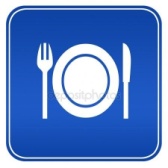  Учитель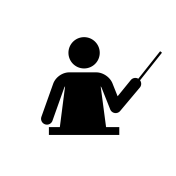  Школа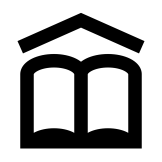 №НаименованиеОценка1Задание 1 «Пиктограммы»….2Задание 2 «Знакомая профессия»Итого за 2 заданияСУММА БАЛЛОВ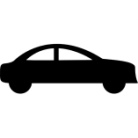 Легковая машина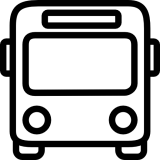 Автобус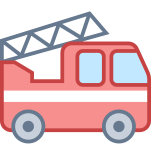 Пожарная машина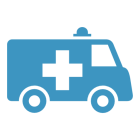 Машина «Скорой помощи»№НаименованиеОценка1Задание 1 «Транспорт»….2Задание 2 «Азбука светофора»Итого за 2 заданияСУММА БАЛЛОВОбучающиеся 1 группыОбучающиеся 2 группыОбучающиеся 3 группыФорма занятийФорма занятийФорма занятийГрупповаяГрупповая / индивидуальнаяИндивидуальнаяНАПРАВЛЕНИЕ 1Труд людейНАПРАВЛЕНИЕ 1Труд людейНАПРАВЛЕНИЕ 1Труд людейЗАДАЧИ:- формировать взаимосвязь предметного и социального мира (ориентировка в помещении школы, кабинеты, их назначение и оборудование, кто в них трудится), - познакомить с видами транспорта, с трудом людей, работающих на видах транспорта (пассажирский, специальный - скорая помощь, пожарная машина), раскрыть отношение взрослых к труду водителя, его значимости для других людей,   - уточнить и расширить представление о труде людей, познакомить с названиями профессий и значимостью их для других людей (учитель, дворник, водитель),  - познакомить с трудовыми действиями и орудиями труда, с трудом людей, связанные с сезонными изменениями (что делают люди в сельском хозяйстве: весной, летом, осенью), - воспитывать уважение к человеку труда.ЗАДАЧИ:- формировать взаимосвязь предметного и социального мира (ориентировка в помещении школы, кабинеты, их назначение и оборудование, кто в них трудится), - познакомить с видами транспорта, с трудом людей, работающих на видах транспорта (пассажирский, специальный - скорая помощь, пожарная машина), раскрыть отношение взрослых к труду водителя, его значимости для других людей,   - уточнить и расширить представление о труде людей, познакомить с названиями профессий и значимостью их для других людей (учитель, дворник, водитель),  - познакомить с трудовыми действиями и орудиями труда, с трудом людей, связанные с сезонными изменениями (что делают люди в сельском хозяйстве: весной, летом, осенью), - воспитывать уважение к человеку труда.ЗАДАЧИ:- формировать взаимосвязь предметного и социального мира (ориентировка в помещении школы, кабинеты, их назначение и оборудование, кто в них трудится), - познакомить с видами транспорта, с трудом людей, работающих на видах транспорта (пассажирский, специальный - скорая помощь, пожарная машина), раскрыть отношение взрослых к труду водителя, его значимости для других людей,   - уточнить и расширить представление о труде людей, познакомить с названиями профессий и значимостью их для других людей (учитель, дворник, водитель),  - познакомить с трудовыми действиями и орудиями труда, с трудом людей, связанные с сезонными изменениями (что делают люди в сельском хозяйстве: весной, летом, осенью), - воспитывать уважение к человеку труда.Знание профессий людей, работающих в школе. Знание (соблюдение) правил поведения на территории школы. Профессии работников школы (называние по имени и отчеству). Распознавание атрибутов данных профессий. Выделение и называние своего социального статуса - школьник.Различение хорошего и плохого поведения на территории школы.Узнавание (различение) наземного транспорта (рельсовый, безрельсовый). Знание назначения наземного транспорта. Узнавание (различение) составных частей наземного транспортного средства. Узнавание (различение) общественного (пассажирского) транспорта. Знание места посадки и высадки из автобуса.Узнавание (различение) специального транспорта (пожарная машина, скорая помощь), соотнесение с цветом. Знание (называние), различение профессий людей, работающих на транспорте. Соотнесение деятельности с профессией. Распознавание атрибутов данных профессий (одежды, инвентаря).Выполнение доступных трудовых действий на пришкольном участке. Узнавание (различение) помещений школы.(кабинеты, спортзал, туалет, столовая). Нахождение помещений школы. Соотнесение работника школы с его профессией, именем и отчеством, родом деятельности (учителя-предметники). Определение своей социальной роли в школе.Различение хорошего и плохого поведения на территории школы.Узнавание (различение) наземного транспорта. Узнавание (различение) основной части наземного транспортного средства (колеса). Узнавание (различение) специального транспорта (пожарная машина, скорая помощь). Ориентирование в назначении специального транспорта.Различение людей различных профессий: водителя, дворника; их профессиональных действий; инструментов (атрибуты 1-2), необходимых в профессии. Выполнение доступных трудовых действий на пришкольном участке. Узнавание школы, учителя. Использование указательного жеста для показа на фотографии учителя, себя. Знакомство с правилами поведения на уроке, слова: «можно», «нельзя».Поиск в комнате игрушки. Элементарные игровые действия с игрушками. Ознакомление с трудом водителя транспортных средств. НАПРАВЛЕНИЕ 2 Учреждения культурно-бытового назначенияНАПРАВЛЕНИЕ 2 Учреждения культурно-бытового назначенияНАПРАВЛЕНИЕ 2 Учреждения культурно-бытового назначенияЗАДАЧИ: - уточнить представления о знакомых культурно-бытовых учреждениях: «Школа», «Больница», - познакомить с новыми культурно-бытовыми учреждениями: «Кинотеатр», «Детский театр»,- уточнить представления о знакомых культурно-бытовых учреждениях, познакомить с профессиями людей, которые там работают, учить узнавать их на сюжетных иллюстрациях: «Школа», «Больница», «Кинотеатр», «Детский театр», - воспитывать уважительное отношение к людям этих профессий.ЗАДАЧИ: - уточнить представления о знакомых культурно-бытовых учреждениях: «Школа», «Больница», - познакомить с новыми культурно-бытовыми учреждениями: «Кинотеатр», «Детский театр»,- уточнить представления о знакомых культурно-бытовых учреждениях, познакомить с профессиями людей, которые там работают, учить узнавать их на сюжетных иллюстрациях: «Школа», «Больница», «Кинотеатр», «Детский театр», - воспитывать уважительное отношение к людям этих профессий.ЗАДАЧИ: - уточнить представления о знакомых культурно-бытовых учреждениях: «Школа», «Больница», - познакомить с новыми культурно-бытовыми учреждениями: «Кинотеатр», «Детский театр»,- уточнить представления о знакомых культурно-бытовых учреждениях, познакомить с профессиями людей, которые там работают, учить узнавать их на сюжетных иллюстрациях: «Школа», «Больница», «Кинотеатр», «Детский театр», - воспитывать уважительное отношение к людям этих профессий.Узнавание (различение), называние учреждений: школа, больница (поликлиника), театр, цирк. Соотнесение учреждения с характерной деятельностью. Узнавание (различение) помещений школы, больницы, театра. Знание назначения помещений.  Представление о профессии людей, работающих в учреждениях культурно-бытового назначения (артист, кассир, гардеробщик, костюмер, музыканты). Представление о досуговой деятельности.Знание (соблюдение) правил поведения в общественных местах («можно» - «нельзя»). Узнавание (различение), учреждений: школа, больница (поликлиника), театр, цирк. Узнавание (различение) помещений школы, больницы, театра. Элементарные представления о профессии людей, работающих в учреждениях культурно-бытового назначения (артист, кассир, гардеробщик).Знание (соблюдение) правил поведения в общественных местах («можно» - «нельзя»). Узнавание (различение), учреждений: школа, больница. Использование указательного жеста. Овладение жестами «можно»- «нельзя». НАПРАВЛЕНИЕ 3Азбука дорожного движенияНАПРАВЛЕНИЕ 3Азбука дорожного движенияНАПРАВЛЕНИЕ 3Азбука дорожного движенияЗАДАЧИ:- уточнить представления о дорогах и дорожном транспорте, о поведении людей на дороге и в транспорте, - познакомить детей с некоторыми знаками для транспорта и для пешеходов,- формирование практической ориентировки на дорогах (Игра «улица нашего города».  ЗАДАЧИ:- уточнить представления о дорогах и дорожном транспорте, о поведении людей на дороге и в транспорте, - познакомить детей с некоторыми знаками для транспорта и для пешеходов,- формирование практической ориентировки на дорогах (Игра «улица нашего города».  ЗАДАЧИ:- уточнить представления о дорогах и дорожном транспорте, о поведении людей на дороге и в транспорте, - познакомить детей с некоторыми знаками для транспорта и для пешеходов,- формирование практической ориентировки на дорогах (Игра «улица нашего города».  Узнавание (различение) частей территории улицы (проезжая часть, тротуар). Узнавание (различение) технических средств организации дорожного движения (дорожный знак («Пешеходный переход» «Движение пешеходов запрещено"), разметка («зебра»), светофор). Правила перехода улицы (атрибутика, символы и знаки: светофор, пешеходный переход, знак - стоп). Узнавание (различение) частей территории улицы (проезжая часть, тротуар). Узнавание (различение) технических средств организации дорожного движения (дорожный знак («Пешеходный переход»), разметка («зебра»), светофор). Правила перехода улицы (атрибутика, символы и знаки: светофор, пешеходный переход, знак - стоп).Ознакомление с улицей вблизи школы, дома.Узнавание светофора. Переход дороги (по сигналу светофора или "зебре").НАПРАВЛЕНИЕ 4ПраздникиНАПРАВЛЕНИЕ 4ПраздникиНАПРАВЛЕНИЕ 4ПраздникиЗАДАЧИ:- уточнить и расширить представление о праздниках,- создать условия для участия, каждого обучающего в праздничных мероприятиях (День рождения, Новый год, Женский день, День Победы),- закрепить жизненный опыт обучающихся в праздничных мероприятиях: в беседах, рисунках, аппликациях, рассказах по сюжетным иллюстрациям.ЗАДАЧИ:- уточнить и расширить представление о праздниках,- создать условия для участия, каждого обучающего в праздничных мероприятиях (День рождения, Новый год, Женский день, День Победы),- закрепить жизненный опыт обучающихся в праздничных мероприятиях: в беседах, рисунках, аппликациях, рассказах по сюжетным иллюстрациям.ЗАДАЧИ:- уточнить и расширить представление о праздниках,- создать условия для участия, каждого обучающего в праздничных мероприятиях (День рождения, Новый год, Женский день, День Победы),- закрепить жизненный опыт обучающихся в праздничных мероприятиях: в беседах, рисунках, аппликациях, рассказах по сюжетным иллюстрациям.Знакомство с традициями, с символикой и атрибутами праздников (Новый Год, День Победы, 8 марта).). Знакомство со школьными традициями (линейка, первый звонок, перемена, классный час).Знакомство с традицией празднования Дня рождения.Знакомство с традициями, с символикой и атрибутами праздников (Новый Год, День Победы, 8 марта).Знакомство с традицией празднования Дня рождения.Знакомство с традициями, с атрибутами праздника - День рождения.Включение в праздники,  в досуговые мероприятия (совместно со взрослыми).НАПРАВЛЕНИЕ 5Совместные делаНАПРАВЛЕНИЕ 5Совместные делаНАПРАВЛЕНИЕ 5Совместные делаЗАДАЧИ:- создать условия для формирования положительного взаимодействия между одноклассниками: организация совместных игр с правилами (настольно-печатных, дидактических игр, подвижных),- учить детей выполнять поручения взрослых совместно с одноклассниками,- учить детей фиксировать свой жизненный опыт положительного взаимодействия и общения со сверстниками в беседах, в рисунках.ЗАДАЧИ:- создать условия для формирования положительного взаимодействия между одноклассниками: организация совместных игр с правилами (настольно-печатных, дидактических игр, подвижных),- учить детей выполнять поручения взрослых совместно с одноклассниками,- учить детей фиксировать свой жизненный опыт положительного взаимодействия и общения со сверстниками в беседах, в рисунках.ЗАДАЧИ:- создать условия для формирования положительного взаимодействия между одноклассниками: организация совместных игр с правилами (настольно-печатных, дидактических игр, подвижных),- учить детей выполнять поручения взрослых совместно с одноклассниками,- учить детей фиксировать свой жизненный опыт положительного взаимодействия и общения со сверстниками в беседах, в рисунках.Представление о себе как члене коллектива класса. Соотнесение себя с возрастной группой (дети, ученики). Полоролевая идентификация: мальчики и девочки. Выполнение посильных поручений по помощи (одеться, помыть руки, убрать рабочее место) одноклассникам.Способы проявления дружеских отношений (чувств). Умение выражать свой интерес к другому человеку. Элементарные способы общения, умения обращаться с просьбой, обмениваться игрушкой с другим ребенком. Включение в совместную с другими детьми деятельность.Представление о себе как члене коллектива класса. Соотнесение себя с возрастной группой (дети, ученики). Полоролевая идентификация: мальчики и девочки. Умение эмоционально-положительно общаться со сверстниками на основе бесконфликтных форм взаимодействия (делиться, распределить роли, соблюдать очередность, элементарно договариваться о совместных действиях Принятие роли другого лица в игре. Включение в совместную с другими детьми деятельность.Включение в совместную с педагогом деятельность.Представления о том, что можно делать, а чего делать нельзя (нельзя драться, отбирать игрушку, говорить плохие слова и т.д.), умений действовать по разрешению взрослого («можно взять») и останавливаться по запрету («нельзя трогать»).№п/пНаправления + разделыКоличество часов, отводимых на каждую тему1 группа2 группа3 группа1. Представления о труде людей Представления о труде людей Представления о труде людей Представления о труде людей Представления о труде людей1.1Школа.2-32231. Школа.1112. Мои учителя.112Виды деятельности обучающихся: Целевая экскурсия по школе. Ориентирование в помещениях школы. Исследование помещений школы, знакомство с назначением (кабинеты, спортзал, туалет, столовая). Упражнения с пиктограммами: «туалет», «столовая», «школа», «учитель». Узнавание учителя на фотографии.Дидактическая игра: «Подбери то, что тебе нужно для занятия» (предметы, игрушки, необходимые для разных видов детской деятельности). Виды деятельности обучающихся: Целевая экскурсия по школе. Ориентирование в помещениях школы. Исследование помещений школы, знакомство с назначением (кабинеты, спортзал, туалет, столовая). Упражнения с пиктограммами: «туалет», «столовая», «школа», «учитель». Узнавание учителя на фотографии.Дидактическая игра: «Подбери то, что тебе нужно для занятия» (предметы, игрушки, необходимые для разных видов детской деятельности). Виды деятельности обучающихся: Целевая экскурсия по школе. Ориентирование в помещениях школы. Исследование помещений школы, знакомство с назначением (кабинеты, спортзал, туалет, столовая). Упражнения с пиктограммами: «туалет», «столовая», «школа», «учитель». Узнавание учителя на фотографии.Дидактическая игра: «Подбери то, что тебе нужно для занятия» (предметы, игрушки, необходимые для разных видов детской деятельности). Виды деятельности обучающихся: Целевая экскурсия по школе. Ориентирование в помещениях школы. Исследование помещений школы, знакомство с назначением (кабинеты, спортзал, туалет, столовая). Упражнения с пиктограммами: «туалет», «столовая», «школа», «учитель». Узнавание учителя на фотографии.Дидактическая игра: «Подбери то, что тебе нужно для занятия» (предметы, игрушки, необходимые для разных видов детской деятельности). Виды деятельности обучающихся: Целевая экскурсия по школе. Ориентирование в помещениях школы. Исследование помещений школы, знакомство с назначением (кабинеты, спортзал, туалет, столовая). Упражнения с пиктограммами: «туалет», «столовая», «школа», «учитель». Узнавание учителя на фотографии.Дидактическая игра: «Подбери то, что тебе нужно для занятия» (предметы, игрушки, необходимые для разных видов детской деятельности). 1.2Транспорт6-866  81. Везет меня машина (наземный транспорт). 2232. Автобус (части, назначение). Автобусная остановка. 2233. Трамвай. Трамвайная остановка. 1104. Почему они спешат? (спец. транспорт). 112Виды деятельности обучающихся: Рассматривание изображений, предметных моделей (игрушечных машин) грузовых, машин спец. назначения. Обыгрывание ситуаций. Катание машинок (3 гр). Целевая прогулка по улице.  Использование пиктограмм. Составление разрезных картинок. Воссоздание машин из частей (конструирование, аппликация). Дидактическая игра: «Чего не хватает?»Изучение правил пользования общественным транспортом – воспроизводение цепочки игровых действий (посадка в автобус, покупка билета и др.) Пиктограмма «автобус», «машина».Отображение в игровых ситуациях (в пиктограммах) назначение специального транспорта.Виды деятельности обучающихся: Рассматривание изображений, предметных моделей (игрушечных машин) грузовых, машин спец. назначения. Обыгрывание ситуаций. Катание машинок (3 гр). Целевая прогулка по улице.  Использование пиктограмм. Составление разрезных картинок. Воссоздание машин из частей (конструирование, аппликация). Дидактическая игра: «Чего не хватает?»Изучение правил пользования общественным транспортом – воспроизводение цепочки игровых действий (посадка в автобус, покупка билета и др.) Пиктограмма «автобус», «машина».Отображение в игровых ситуациях (в пиктограммах) назначение специального транспорта.Виды деятельности обучающихся: Рассматривание изображений, предметных моделей (игрушечных машин) грузовых, машин спец. назначения. Обыгрывание ситуаций. Катание машинок (3 гр). Целевая прогулка по улице.  Использование пиктограмм. Составление разрезных картинок. Воссоздание машин из частей (конструирование, аппликация). Дидактическая игра: «Чего не хватает?»Изучение правил пользования общественным транспортом – воспроизводение цепочки игровых действий (посадка в автобус, покупка билета и др.) Пиктограмма «автобус», «машина».Отображение в игровых ситуациях (в пиктограммах) назначение специального транспорта.Виды деятельности обучающихся: Рассматривание изображений, предметных моделей (игрушечных машин) грузовых, машин спец. назначения. Обыгрывание ситуаций. Катание машинок (3 гр). Целевая прогулка по улице.  Использование пиктограмм. Составление разрезных картинок. Воссоздание машин из частей (конструирование, аппликация). Дидактическая игра: «Чего не хватает?»Изучение правил пользования общественным транспортом – воспроизводение цепочки игровых действий (посадка в автобус, покупка билета и др.) Пиктограмма «автобус», «машина».Отображение в игровых ситуациях (в пиктограммах) назначение специального транспорта.Виды деятельности обучающихся: Рассматривание изображений, предметных моделей (игрушечных машин) грузовых, машин спец. назначения. Обыгрывание ситуаций. Катание машинок (3 гр). Целевая прогулка по улице.  Использование пиктограмм. Составление разрезных картинок. Воссоздание машин из частей (конструирование, аппликация). Дидактическая игра: «Чего не хватает?»Изучение правил пользования общественным транспортом – воспроизводение цепочки игровых действий (посадка в автобус, покупка билета и др.) Пиктограмма «автобус», «машина».Отображение в игровых ситуациях (в пиктограммах) назначение специального транспорта.1.3Все профессии важны33331. Водитель.1112. Дворник.222Виды деятельности обучающихся: Просмотр видеороликов, фотографий и картинок о данных профессиях. Выделение и называние (в т.ч. с помощью пиктограммы)  действий, характерных для профессии.Имитация. Выбор, применение атрибутов знакомых профессий (одежды, инвентаря). Моделирование простых сюжетов «В автобусе» и др.: отражение в сюжете элементарного взаимодействия взрослых (водитель- пассажир), включение в сюжет несколько взаимосвязанных действий. Классное мероприятие «Трудовой десант»: полив цветов из лейки, рыхление земли палочкой или детскими лопатками, помощь взрослым в посадке цветов, сгребание снега к деревьям, очистка дорожки от листьев, посыпание их песком и т. п. (1-2 группы).Виды деятельности обучающихся: Просмотр видеороликов, фотографий и картинок о данных профессиях. Выделение и называние (в т.ч. с помощью пиктограммы)  действий, характерных для профессии.Имитация. Выбор, применение атрибутов знакомых профессий (одежды, инвентаря). Моделирование простых сюжетов «В автобусе» и др.: отражение в сюжете элементарного взаимодействия взрослых (водитель- пассажир), включение в сюжет несколько взаимосвязанных действий. Классное мероприятие «Трудовой десант»: полив цветов из лейки, рыхление земли палочкой или детскими лопатками, помощь взрослым в посадке цветов, сгребание снега к деревьям, очистка дорожки от листьев, посыпание их песком и т. п. (1-2 группы).Виды деятельности обучающихся: Просмотр видеороликов, фотографий и картинок о данных профессиях. Выделение и называние (в т.ч. с помощью пиктограммы)  действий, характерных для профессии.Имитация. Выбор, применение атрибутов знакомых профессий (одежды, инвентаря). Моделирование простых сюжетов «В автобусе» и др.: отражение в сюжете элементарного взаимодействия взрослых (водитель- пассажир), включение в сюжет несколько взаимосвязанных действий. Классное мероприятие «Трудовой десант»: полив цветов из лейки, рыхление земли палочкой или детскими лопатками, помощь взрослым в посадке цветов, сгребание снега к деревьям, очистка дорожки от листьев, посыпание их песком и т. п. (1-2 группы).Виды деятельности обучающихся: Просмотр видеороликов, фотографий и картинок о данных профессиях. Выделение и называние (в т.ч. с помощью пиктограммы)  действий, характерных для профессии.Имитация. Выбор, применение атрибутов знакомых профессий (одежды, инвентаря). Моделирование простых сюжетов «В автобусе» и др.: отражение в сюжете элементарного взаимодействия взрослых (водитель- пассажир), включение в сюжет несколько взаимосвязанных действий. Классное мероприятие «Трудовой десант»: полив цветов из лейки, рыхление земли палочкой или детскими лопатками, помощь взрослым в посадке цветов, сгребание снега к деревьям, очистка дорожки от листьев, посыпание их песком и т. п. (1-2 группы).Виды деятельности обучающихся: Просмотр видеороликов, фотографий и картинок о данных профессиях. Выделение и называние (в т.ч. с помощью пиктограммы)  действий, характерных для профессии.Имитация. Выбор, применение атрибутов знакомых профессий (одежды, инвентаря). Моделирование простых сюжетов «В автобусе» и др.: отражение в сюжете элементарного взаимодействия взрослых (водитель- пассажир), включение в сюжет несколько взаимосвязанных действий. Классное мероприятие «Трудовой десант»: полив цветов из лейки, рыхление земли палочкой или детскими лопатками, помощь взрослым в посадке цветов, сгребание снега к деревьям, очистка дорожки от листьев, посыпание их песком и т. п. (1-2 группы).2.Представления об учреждениях культурно-бытового назначенияПредставления об учреждениях культурно-бытового назначенияПредставления об учреждениях культурно-бытового назначенияПредставления об учреждениях культурно-бытового назначенияПредставления об учреждениях культурно-бытового назначения2.1Учреждения бытового назначения2-42241. Больница 224Виды деятельности обучающихся: Экскурсия в медицинский кабинет. Наблюдения за деятельностью врача и медицинской сестры.Изготовление градусников для игры «Поликлиника». Предметно-игровые действия по теме «На приеме у врача». Выбор атрибутики (реальные предметы, предметы-заместители) в соответствии с игровой ситуацией.Чтение и обсуждение произведения К.И. Чуковского «Айболит».Отображение в ролевой игре действий взрослых, передача ролей в рисунке.Виды деятельности обучающихся: Экскурсия в медицинский кабинет. Наблюдения за деятельностью врача и медицинской сестры.Изготовление градусников для игры «Поликлиника». Предметно-игровые действия по теме «На приеме у врача». Выбор атрибутики (реальные предметы, предметы-заместители) в соответствии с игровой ситуацией.Чтение и обсуждение произведения К.И. Чуковского «Айболит».Отображение в ролевой игре действий взрослых, передача ролей в рисунке.Виды деятельности обучающихся: Экскурсия в медицинский кабинет. Наблюдения за деятельностью врача и медицинской сестры.Изготовление градусников для игры «Поликлиника». Предметно-игровые действия по теме «На приеме у врача». Выбор атрибутики (реальные предметы, предметы-заместители) в соответствии с игровой ситуацией.Чтение и обсуждение произведения К.И. Чуковского «Айболит».Отображение в ролевой игре действий взрослых, передача ролей в рисунке.Виды деятельности обучающихся: Экскурсия в медицинский кабинет. Наблюдения за деятельностью врача и медицинской сестры.Изготовление градусников для игры «Поликлиника». Предметно-игровые действия по теме «На приеме у врача». Выбор атрибутики (реальные предметы, предметы-заместители) в соответствии с игровой ситуацией.Чтение и обсуждение произведения К.И. Чуковского «Айболит».Отображение в ролевой игре действий взрослых, передача ролей в рисунке.Виды деятельности обучающихся: Экскурсия в медицинский кабинет. Наблюдения за деятельностью врача и медицинской сестры.Изготовление градусников для игры «Поликлиника». Предметно-игровые действия по теме «На приеме у врача». Выбор атрибутики (реальные предметы, предметы-заместители) в соответствии с игровой ситуацией.Чтение и обсуждение произведения К.И. Чуковского «Айболит».Отображение в ролевой игре действий взрослых, передача ролей в рисунке.2.2 Учреждения культуры. 22    201. Театр (кинотеатр).    2    20Виды деятельности обучающихся: Посещение театральных спектаклей или импровизированных театральных представлений в школе. Участие в инсценировках знакомых сказок с использованием различных театральных атрибутов.Дидактическая игра «Хорошо-плохо».Виды деятельности обучающихся: Посещение театральных спектаклей или импровизированных театральных представлений в школе. Участие в инсценировках знакомых сказок с использованием различных театральных атрибутов.Дидактическая игра «Хорошо-плохо».Виды деятельности обучающихся: Посещение театральных спектаклей или импровизированных театральных представлений в школе. Участие в инсценировках знакомых сказок с использованием различных театральных атрибутов.Дидактическая игра «Хорошо-плохо».Виды деятельности обучающихся: Посещение театральных спектаклей или импровизированных театральных представлений в школе. Участие в инсценировках знакомых сказок с использованием различных театральных атрибутов.Дидактическая игра «Хорошо-плохо».Виды деятельности обучающихся: Посещение театральных спектаклей или импровизированных театральных представлений в школе. Участие в инсценировках знакомых сказок с использованием различных театральных атрибутов.Дидактическая игра «Хорошо-плохо».22.3.Промежуточная аттестация1111Задание 1 «Пиктограммы»Задание 2 «Знакомая профессия»3Представления о правилах дорожного движенияПредставления о правилах дорожного движенияПредставления о правилах дорожного движенияПредставления о правилах дорожного движенияПредставления о правилах дорожного движения3.1 Улица 3-44431. Уличное движение. 2202. Твой друг – светофор. Дорожные знаки.223Виды деятельности обучающихся: Моделирование улицы с использованием игрушек: автомобилей, моделей светофоров, деревьев (из пластмассы и дерева) — на ковре, на плоскости стола. Обыгрывание построек. Проигрывание ситуаций, игровых сюжетов «Едем в гости», «Катаемся по городу», «Найдем пешеходный переход и перейдем улицу» и др.Дидактическая игра «Светофор», «Сложи светофор», «Почини светофор», «Лото», «Дорожные знаки». Виды деятельности обучающихся: Моделирование улицы с использованием игрушек: автомобилей, моделей светофоров, деревьев (из пластмассы и дерева) — на ковре, на плоскости стола. Обыгрывание построек. Проигрывание ситуаций, игровых сюжетов «Едем в гости», «Катаемся по городу», «Найдем пешеходный переход и перейдем улицу» и др.Дидактическая игра «Светофор», «Сложи светофор», «Почини светофор», «Лото», «Дорожные знаки». Виды деятельности обучающихся: Моделирование улицы с использованием игрушек: автомобилей, моделей светофоров, деревьев (из пластмассы и дерева) — на ковре, на плоскости стола. Обыгрывание построек. Проигрывание ситуаций, игровых сюжетов «Едем в гости», «Катаемся по городу», «Найдем пешеходный переход и перейдем улицу» и др.Дидактическая игра «Светофор», «Сложи светофор», «Почини светофор», «Лото», «Дорожные знаки». Виды деятельности обучающихся: Моделирование улицы с использованием игрушек: автомобилей, моделей светофоров, деревьев (из пластмассы и дерева) — на ковре, на плоскости стола. Обыгрывание построек. Проигрывание ситуаций, игровых сюжетов «Едем в гости», «Катаемся по городу», «Найдем пешеходный переход и перейдем улицу» и др.Дидактическая игра «Светофор», «Сложи светофор», «Почини светофор», «Лото», «Дорожные знаки». Виды деятельности обучающихся: Моделирование улицы с использованием игрушек: автомобилей, моделей светофоров, деревьев (из пластмассы и дерева) — на ковре, на плоскости стола. Обыгрывание построек. Проигрывание ситуаций, игровых сюжетов «Едем в гости», «Катаемся по городу», «Найдем пешеходный переход и перейдем улицу» и др.Дидактическая игра «Светофор», «Сложи светофор», «Почини светофор», «Лото», «Дорожные знаки». 4.Представления о праздникахПредставления о праздникахПредставления о праздникахПредставления о праздникахПредставления о праздниках4.1Праздничные традиции33   3     31. Новый год у ворот. 1122. Мамин (женский) день.1113. Что такое День Победы?110Виды деятельности обучающихся: Узнавание  праздника на сюжетных картинах, в видеороликах, песнях. Выбор подарков в соответствии с праздником. Совместное изготовление украшений и подарков к праздникам, подготовка музыкальных номеров. Виды деятельности обучающихся: Узнавание  праздника на сюжетных картинах, в видеороликах, песнях. Выбор подарков в соответствии с праздником. Совместное изготовление украшений и подарков к праздникам, подготовка музыкальных номеров. Виды деятельности обучающихся: Узнавание  праздника на сюжетных картинах, в видеороликах, песнях. Выбор подарков в соответствии с праздником. Совместное изготовление украшений и подарков к праздникам, подготовка музыкальных номеров. Виды деятельности обучающихся: Узнавание  праздника на сюжетных картинах, в видеороликах, песнях. Выбор подарков в соответствии с праздником. Совместное изготовление украшений и подарков к праздникам, подготовка музыкальных номеров. Виды деятельности обучающихся: Узнавание  праздника на сюжетных картинах, в видеороликах, песнях. Выбор подарков в соответствии с праздником. Совместное изготовление украшений и подарков к праздникам, подготовка музыкальных номеров. 4.2Мой день. 2223День рождения. 111Игровая ситуация «У куклы Маши день рождения». 112Виды деятельности обучающихся: Наблюдение за предметно-игровыми действиями взрослого и воспроизведение их при поддержке педагога, подражая его действиям. Обыгрывание ситуации. Украшение торта свечами. Хороводная игра "Каравай". Виды деятельности обучающихся: Наблюдение за предметно-игровыми действиями взрослого и воспроизведение их при поддержке педагога, подражая его действиям. Обыгрывание ситуации. Украшение торта свечами. Хороводная игра "Каравай". Виды деятельности обучающихся: Наблюдение за предметно-игровыми действиями взрослого и воспроизведение их при поддержке педагога, подражая его действиям. Обыгрывание ситуации. Украшение торта свечами. Хороводная игра "Каравай". Виды деятельности обучающихся: Наблюдение за предметно-игровыми действиями взрослого и воспроизведение их при поддержке педагога, подражая его действиям. Обыгрывание ситуации. Украшение торта свечами. Хороводная игра "Каравай". Виды деятельности обучающихся: Наблюдение за предметно-игровыми действиями взрослого и воспроизведение их при поддержке педагога, подражая его действиям. Обыгрывание ситуации. Украшение торта свечами. Хороводная игра "Каравай". 5Умение действовать совместно со сверстникомУмение действовать совместно со сверстникомУмение действовать совместно со сверстникомУмение действовать совместно со сверстникомУмение действовать совместно со сверстником5.1Вместе весело шагать! 3-44431. Учимся дружить. 2202. Давайте поиграем (сюжетные, подвижные игры).223Виды деятельности обучающихся: Участие или наблюдение за игровыми действиями других детей, спокойные игры рядом с другими детьми. Вовлечение в общие подвижные, ролевые и хороводных игры. Ситуация общения «Как и во что играть с друзьями». Вовлечение детей в совместную друг с другом деятельность.Парные игры: «Дрозд», «У меня, у тебя», «Найди себе друга».Коллективная строительная игра («Построим дом» - воспроизведение цепочки действий. «Улица» - дорожное движение: пешеходы- машины). По возможности (при посещении на дому)— кратковременное игровое взаимодействие со сверстниками (3 группа). Виды деятельности обучающихся: Участие или наблюдение за игровыми действиями других детей, спокойные игры рядом с другими детьми. Вовлечение в общие подвижные, ролевые и хороводных игры. Ситуация общения «Как и во что играть с друзьями». Вовлечение детей в совместную друг с другом деятельность.Парные игры: «Дрозд», «У меня, у тебя», «Найди себе друга».Коллективная строительная игра («Построим дом» - воспроизведение цепочки действий. «Улица» - дорожное движение: пешеходы- машины). По возможности (при посещении на дому)— кратковременное игровое взаимодействие со сверстниками (3 группа). Виды деятельности обучающихся: Участие или наблюдение за игровыми действиями других детей, спокойные игры рядом с другими детьми. Вовлечение в общие подвижные, ролевые и хороводных игры. Ситуация общения «Как и во что играть с друзьями». Вовлечение детей в совместную друг с другом деятельность.Парные игры: «Дрозд», «У меня, у тебя», «Найди себе друга».Коллективная строительная игра («Построим дом» - воспроизведение цепочки действий. «Улица» - дорожное движение: пешеходы- машины). По возможности (при посещении на дому)— кратковременное игровое взаимодействие со сверстниками (3 группа). Виды деятельности обучающихся: Участие или наблюдение за игровыми действиями других детей, спокойные игры рядом с другими детьми. Вовлечение в общие подвижные, ролевые и хороводных игры. Ситуация общения «Как и во что играть с друзьями». Вовлечение детей в совместную друг с другом деятельность.Парные игры: «Дрозд», «У меня, у тебя», «Найди себе друга».Коллективная строительная игра («Построим дом» - воспроизведение цепочки действий. «Улица» - дорожное движение: пешеходы- машины). По возможности (при посещении на дому)— кратковременное игровое взаимодействие со сверстниками (3 группа). Виды деятельности обучающихся: Участие или наблюдение за игровыми действиями других детей, спокойные игры рядом с другими детьми. Вовлечение в общие подвижные, ролевые и хороводных игры. Ситуация общения «Как и во что играть с друзьями». Вовлечение детей в совместную друг с другом деятельность.Парные игры: «Дрозд», «У меня, у тебя», «Найди себе друга».Коллективная строительная игра («Построим дом» - воспроизведение цепочки действий. «Улица» - дорожное движение: пешеходы- машины). По возможности (при посещении на дому)— кратковременное игровое взаимодействие со сверстниками (3 группа). 5.2Развлечения333 11. К нам приехал цирк (проект).2202. Кукольный театр «Теремок»111Виды деятельности обучающихся: Совместное изготовление элементов костюмов или использование готовых деталей костюмов, разыгрывание простых сценок (при участии педагога). Чтение сказки. Разучивание слов и действий. Посильное участие в цирковом представлении, в драматизации сказки «Теремок». Виды деятельности обучающихся: Совместное изготовление элементов костюмов или использование готовых деталей костюмов, разыгрывание простых сценок (при участии педагога). Чтение сказки. Разучивание слов и действий. Посильное участие в цирковом представлении, в драматизации сказки «Теремок». Виды деятельности обучающихся: Совместное изготовление элементов костюмов или использование готовых деталей костюмов, разыгрывание простых сценок (при участии педагога). Чтение сказки. Разучивание слов и действий. Посильное участие в цирковом представлении, в драматизации сказки «Теремок». Виды деятельности обучающихся: Совместное изготовление элементов костюмов или использование готовых деталей костюмов, разыгрывание простых сценок (при участии педагога). Чтение сказки. Разучивание слов и действий. Посильное участие в цирковом представлении, в драматизации сказки «Теремок». Виды деятельности обучающихся: Совместное изготовление элементов костюмов или использование готовых деталей костюмов, разыгрывание простых сценок (при участии педагога). Чтение сказки. Разучивание слов и действий. Посильное участие в цирковом представлении, в драматизации сказки «Теремок». 6Итоговая аттестация2222Задание 1 «Транспорт»111Задание 2 «Азбука светофора»111№НаименованиеОценка1Задание 1 «Музыкально-ритмическая проба».2Задание 2 «Узнай музыкальный инструмент».Итого за 2 заданияСумма баллов№Наименованиеоценка1Задание 1 «Слушаем-узнаем».2Задание 2 «Вместе, хором мы поем».3.Задание 3 «Играем-танцуем»Итого за 3 заданияСУММА БАЛЛОВОбучающиеся 1 группыОбучающиеся 2 группыОбучающиеся 3 группыФорма занятийГрупповаяГрупповая / индивидуальнаяИндивидуальнаяНАПРАВЛЕНИЕ 1Осенние мелодии (1-3 модуль)НАПРАВЛЕНИЕ 1Осенние мелодии (1-3 модуль)НАПРАВЛЕНИЕ 1Осенние мелодии (1-3 модуль)НАПРАВЛЕНИЕ 1Осенние мелодии (1-3 модуль)Слушание музыки.Закрепить интерес к звукам музыкальных инструментов и природным звукам. Учить слушать песни, понимать ее содержание,эмоционально откликаться; формировать ритмическое восприятие; расширять кругозор, знакомить с окружающим миром, природой, увеличивать словарный запас.Закрепить интерес к звукам музыкальных инструментов и природным звукам. Учить слушать песни, понимать ее содержание,эмоционально откликаться; формировать ритмическое восприятие; расширять кругозор, знакомить с окружающим миром, природой, увеличивать словарный запас.Закрепить интерес к звукам музыкальных инструментов и природным звукам. Учить слушать песни, понимать ее содержание,эмоционально откликаться; формировать ритмическое восприятие; расширять кругозор, знакомить с окружающим миром, природой, увеличивать словарный запас.Учить слушать пение учителя от начала до конца. Учить слушать и узнавать (называть инструмент, показывать карточку с обозначением) короткие пьесы в исполнении одного инструментаУчить слушать немузыкальные звуки (аудиозаписи голосов леса, шум дождя, ветра, листвы, голосов животных).Учить слушать и узнавать (называть, заканчивать текст песни, показывать карточку с обозначением) знакомые мелодий, песенок, исполняемых на фортепиано, аккордеоне, металлофоне.Учить определять источник звука (где погремушка? дудочка? и т. д.)Учить слушать пение учителя от начала до конца. Учить слушать и узнавать (называть инструмент, показывать карточку с обозначением) короткие пьесы в исполнении одного инструментаУчить слушать немузыкальные звуки (аудиозаписи голосов леса, шум дождя, ветра, листвы, голосов животных).Учить слушать и узнавать (называть, заканчивать текст песни, показывать карточку с обозначением) знакомые мелодий, песенок, исполняемых на фортепиано, аккордеоне, металлофоне.Учить определять источник звука (где погремушка? дудочка? и т. д.)Учить спокойно слушать музыку от начала до конца.Учить реагировать на источник звука поворотом головы, фиксацией взглядаПримерный репертуар:Осенняя песенка. Музыка Ан. Александрова. Слова Н. ФренкельЛошадка. Музыка Е. Тиличеевой. Слова Н.ФренкельДождик. Русская народная мелодия. Слова А. Барто. Обработка Е.ЛобачеваПтичка маленькая. Музыка А. Филиппенко. Слова Е. МакшанцевойПримерный репертуар:Осенняя песенка. Музыка Ан. Александрова. Слова Н. ФренкельЛошадка. Музыка Е. Тиличеевой. Слова Н.ФренкельДождик. Русская народная мелодия. Слова А. Барто. Обработка Е.ЛобачеваПтичка маленькая. Музыка А. Филиппенко. Слова Е. МакшанцевойПримерный репертуар:Осенняя песенка. Музыка Ан. Александрова. Слова Н. ФренкельЛошадка. Музыка Е. Тиличеевой. Слова Н.ФренкельДождик. Русская народная мелодия. Слова А. Барто. Обработка Е.ЛобачеваПтичка маленькая. Музыка А. Филиппенко. Слова Е. МакшанцевойПримерный репертуар:Осенняя песенка. Музыка Ан. Александрова. Слова Н. ФренкельЛошадка. Музыка Е. Тиличеевой. Слова Н.ФренкельДождик. Русская народная мелодия. Слова А. Барто. Обработка Е.ЛобачеваПтичка маленькая. Музыка А. Филиппенко. Слова Е. МакшанцевойПение.Формировать умение слушать пение учителя, привлекать детей к активному подпеванию, развивать умение действовать по сигналу. Формировать умение слушать пение учителя, привлекать детей к активному подпеванию, развивать умение действовать по сигналу. Формировать умение слушать пение учителя, привлекать детей к активному подпеванию, развивать умение действовать по сигналу. Учить пропевать имена детей вместе со взрослым.Учить пропевать музыкальные приветствий с импровизацией детьми вариантов приветствий на основе подражания пению взрослого.Учить подпевать отдельные слова, фразы, интонировать с подражанием интонациям взрослого.Учить петь в сопровождении ритмических движений руками, головой, туловищем совместно со взрослым и по образцу, предлагаемому взрослым.Познакомить с простейшими наглядными моделями: (на долгий звук подбирать изображение длинной ленты и наоборот; пропевая долгий звук предъявленной карточке, делать плавное движения руками; делать короткие и резкие движения, сравнивая их с отрывистыми звуками,Учить пропевать имена детей вместе со взрослым.Учить пропевать музыкальные приветствий с импровизацией детьми вариантов приветствий на основе подражания пению взрослого.Учить подпевать отдельные слова, фразы, интонировать с подражанием интонациям взрослого.Учить петь в сопровождении ритмических движений руками, головой, туловищем совместно со взрослым и по образцу, предлагаемому взрослым.Познакомить с простейшими наглядными моделями: (на долгий звук подбирать изображение длинной ленты и наоборот; пропевая долгий звук предъявленной карточке, делать плавное движения руками; делать короткие и резкие движения, сравнивая их с отрывистыми звуками,Учить звукоподражаниюУчить спокойно реагировать на помощь "рука в руке" при "пропевании" знакомых мелодий жестамиПримерный репертуар:Ладушки. Русская народная песня. Обработка Е. ФридаЗайка. Русская народная песня. Слова Т. Бабаджан. Обработка Е.Птичка. Музыка M. Раухвергера. Слова А. БартоПетушок. Русская народная песня. Обработка М. КрасеваПримерный репертуар:Ладушки. Русская народная песня. Обработка Е. ФридаЗайка. Русская народная песня. Слова Т. Бабаджан. Обработка Е.Птичка. Музыка M. Раухвергера. Слова А. БартоПетушок. Русская народная песня. Обработка М. КрасеваПримерный репертуар:Ладушки. Русская народная песня. Обработка Е. ФридаЗайка. Русская народная песня. Слова Т. Бабаджан. Обработка Е.Птичка. Музыка M. Раухвергера. Слова А. БартоПетушок. Русская народная песня. Обработка М. КрасеваПримерный репертуар:Ладушки. Русская народная песня. Обработка Е. ФридаЗайка. Русская народная песня. Слова Т. Бабаджан. Обработка Е.Птичка. Музыка M. Раухвергера. Слова А. БартоПетушок. Русская народная песня. Обработка М. КрасеваМузыкально-ритмические движения и танцы.Формировать умения реагировать на музыку сосредоточением и ритмическим движением,Расширить знакомство с различным характером музыки (марш, колыбельная, танец), отражая его в движениях,Упражнять в организациивнимания;Развивать навык ориентирования в пространстве зала, в процессе выполнения музыкальных упражнений.Формировать умения реагировать на музыку сосредоточением и ритмическим движением,Расширить знакомство с различным характером музыки (марш, колыбельная, танец), отражая его в движениях,Упражнять в организациивнимания;Развивать навык ориентирования в пространстве зала, в процессе выполнения музыкальных упражнений.Формировать умения реагировать на музыку сосредоточением и ритмическим движением,Расширить знакомство с различным характером музыки (марш, колыбельная, танец), отражая его в движениях,Упражнять в организациивнимания;Развивать навык ориентирования в пространстве зала, в процессе выполнения музыкальных упражнений.С опорой на подражание действию взрослого: Закреплять умение находить свое место в классе, занимать место по музыкальному сигналу или просьбе учителя.           Учить начинать/ заканчивать действие вместе с началом/ концом музыки.  Учить движению в соответствии с характером музыки(танец/марш/колыбельная).      Учить ходить стайкой за учителем. Игра "Прогулка" Учить ходить стайкой по направлению к учителю. Игра «Иди/бегите ко мне" Учить ходить стайкой к игрушке, предмету заместителю.Учить бегу вслед за учителем.Учить бегу в направлении к учителю.Учить бегу в разных направлениях, «в рассыпную».Учить бегу в заданном направлении с игрушкой.Учить реагировать на изменения в двухчастной пьесе сменой движений. Учить различать звуки по качеству звучания: высоте (высоко—низко),Передавать это плавными движениями рук, хлопками, имитацией движений животных, отражать воспринятое в пропевании и проговаривании;С опорой на подражание действию взрослого: Закреплять умение находить свое место в классе, занимать место по музыкальному сигналу или просьбе учителя.           Учить начинать/ заканчивать действие вместе с началом/ концом музыки.  Учить движению в соответствии с характером музыки(танец/марш/колыбельная).      Учить ходить стайкой за учителем. Игра "Прогулка" Учить ходить стайкой по направлению к учителю. Игра «Иди/бегите ко мне" Учить ходить стайкой к игрушке, предмету заместителю.Учить бегу вслед за учителем.Учить бегу в направлении к учителю.Учить бегу в разных направлениях, «в рассыпную».Учить бегу в заданном направлении с игрушкой.Учить реагировать на изменения в двухчастной пьесе сменой движений. Учить различать звуки по качеству звучания: высоте (высоко—низко),Передавать это плавными движениями рук, хлопками, имитацией движений животных, отражать воспринятое в пропевании и проговаривании;Учить находить свое место в классе, занимать место по музыкальному сигналу или просьбе учителя.Учить передвигаться по залу не натыкаясь на других детей с сопряженной помощью учителяПримерный репертуар:Гуляем и пляшем. Русская народная мелодия. Обработка М. РаухвергераДогони зайчика. Музыка Е. Тиличеевой. Слов Ю. ОстровскогоПрогулка и дождик. Прогулка. Музыка М. РаухвергераДождик. Музыка М. МиклашевскойПляска с листочками А.ФиллипенкоРазминка. Слова и музыка Е. МакшанцевойХодим —бегаем. Музыка Е. Тиличеевой. Слова Н. ФренкельПолет птиц и Птицы клюют зернышки. Музыка Г.ФридаВот как мы умеем. Музыка О. Тиличеевой. Слова Н.ФренкельНаучились мы ходить. Слова и музыка Е. МакшанцевойМы учимся бегать. Музыка Я. СтеповогоЗайцы и медведь. Музыка Т.ПопатенкоЗайчики и лисичка. Музыка Е.Финаровского. Слова В.АнтоновойМишка. Музыка М. РаухвергераПолька зайчиков. Музыка А. Филиппенко. Слова Е.МакшанцевойПримерный репертуар:Гуляем и пляшем. Русская народная мелодия. Обработка М. РаухвергераДогони зайчика. Музыка Е. Тиличеевой. Слов Ю. ОстровскогоПрогулка и дождик. Прогулка. Музыка М. РаухвергераДождик. Музыка М. МиклашевскойПляска с листочками А.ФиллипенкоРазминка. Слова и музыка Е. МакшанцевойХодим —бегаем. Музыка Е. Тиличеевой. Слова Н. ФренкельПолет птиц и Птицы клюют зернышки. Музыка Г.ФридаВот как мы умеем. Музыка О. Тиличеевой. Слова Н.ФренкельНаучились мы ходить. Слова и музыка Е. МакшанцевойМы учимся бегать. Музыка Я. СтеповогоЗайцы и медведь. Музыка Т.ПопатенкоЗайчики и лисичка. Музыка Е.Финаровского. Слова В.АнтоновойМишка. Музыка М. РаухвергераПолька зайчиков. Музыка А. Филиппенко. Слова Е.МакшанцевойПримерный репертуар:Гуляем и пляшем. Русская народная мелодия. Обработка М. РаухвергераДогони зайчика. Музыка Е. Тиличеевой. Слов Ю. ОстровскогоПрогулка и дождик. Прогулка. Музыка М. РаухвергераДождик. Музыка М. МиклашевскойПляска с листочками А.ФиллипенкоРазминка. Слова и музыка Е. МакшанцевойХодим —бегаем. Музыка Е. Тиличеевой. Слова Н. ФренкельПолет птиц и Птицы клюют зернышки. Музыка Г.ФридаВот как мы умеем. Музыка О. Тиличеевой. Слова Н.ФренкельНаучились мы ходить. Слова и музыка Е. МакшанцевойМы учимся бегать. Музыка Я. СтеповогоЗайцы и медведь. Музыка Т.ПопатенкоЗайчики и лисичка. Музыка Е.Финаровского. Слова В.АнтоновойМишка. Музыка М. РаухвергераПолька зайчиков. Музыка А. Филиппенко. Слова Е.МакшанцевойПримерный репертуар:Гуляем и пляшем. Русская народная мелодия. Обработка М. РаухвергераДогони зайчика. Музыка Е. Тиличеевой. Слов Ю. ОстровскогоПрогулка и дождик. Прогулка. Музыка М. РаухвергераДождик. Музыка М. МиклашевскойПляска с листочками А.ФиллипенкоРазминка. Слова и музыка Е. МакшанцевойХодим —бегаем. Музыка Е. Тиличеевой. Слова Н. ФренкельПолет птиц и Птицы клюют зернышки. Музыка Г.ФридаВот как мы умеем. Музыка О. Тиличеевой. Слова Н.ФренкельНаучились мы ходить. Слова и музыка Е. МакшанцевойМы учимся бегать. Музыка Я. СтеповогоЗайцы и медведь. Музыка Т.ПопатенкоЗайчики и лисичка. Музыка Е.Финаровского. Слова В.АнтоновойМишка. Музыка М. РаухвергераПолька зайчиков. Музыка А. Филиппенко. Слова Е.МакшанцевойИгра на музыкальных инструментахПродолжать формировать умение адекватно использовать детские музыкальные инструменты по назначению. Формировать интерес к коллективной игре на музыкальных инструментахПродолжать формировать умение адекватно использовать детские музыкальные инструменты по назначению. Формировать интерес к коллективной игре на музыкальных инструментахПродолжать формировать умение адекватно использовать детские музыкальные инструменты по назначению. Формировать интерес к коллективной игре на музыкальных инструментахУчить различать и называть (показывать на карточках) музыкальные инструменты, на которых исполняется знакомая мелодия, (бубен, погремушка, колокольчик.),Учить самостоятельно действовать колокольчиком, погремушкой/ бубном и другими звучащими игрушками.Учить подыгрывать на музыкальных инструментах мелодию, исполняемую музыкальным руководителемУчить различать и называть (показывать на карточках) музыкальные инструменты, на которых исполняется знакомая мелодия, (бубен, погремушка, колокольчик.),Учить самостоятельно действовать колокольчиком, погремушкой/ бубном и другими звучащими игрушками.Учить подыгрывать на музыкальных инструментах мелодию, исполняемую музыкальным руководителемУчить самостоятельно действовать колокольчиком, погремушкойПримерный репертуар:На материале ранее изученных мелодий (одночастных и двухчастных).Примерный репертуар:На материале ранее изученных мелодий (одночастных и двухчастных).Примерный репертуар:На материале ранее изученных мелодий (одночастных и двухчастных).Примерный репертуар:На материале ранее изученных мелодий (одночастных и двухчастных).Театрализованная деятельностьОбогащать эмоциональныевпечатления обучающихся средствами театральной деятельности. Воспитывать доброе отношение к животным, формировать умение сопереживать. Развивать внимание, мелкую моторику рук у детей.Обогащать эмоциональныевпечатления обучающихся средствами театральной деятельности. Воспитывать доброе отношение к животным, формировать умение сопереживать. Развивать внимание, мелкую моторику рук у детей.Обогащать эмоциональныевпечатления обучающихся средствами театральной деятельности. Воспитывать доброе отношение к животным, формировать умение сопереживать. Развивать внимание, мелкую моторику рук у детей.Учить спокойно слушать речь взрослого (чтение сказки)Учить создавать простейшие характерные образы на основе музыкального звучания (зайчик веселый/грустный).Учить создавать образ героя, используя театральный реквизит (шапочки с изображением животных, маски)Разучивать игры-импровизации на развитие выразительных движений в соответствии с характером музыкального образа (лиса, медведь, заяц и др.). Учить спокойно слушать речь взрослого (чтение сказки)Учить создавать простейшие характерные образы на основе музыкального звучания (зайчик веселый/грустный).Учить создавать образ героя, используя театральный реквизит (шапочки с изображением животных, маски)Разучивать игры-импровизации на развитие выразительных движений в соответствии с характером музыкального образа (лиса, медведь, заяц и др.). Учить спокойно слушать речь взрослого (чтение сказки)Примерный репертуар:Русская народная сказка "Репка"Русская народная сказка «Теремок"Воробушки. Музыка М.КрасеваЗайчики. Музыка Т. ЛомовойЗайки по лесу бегут. Музыка А. ГречаниноваЗайчики. Музыка Т. ЛомовойЗайки по лесу бегут. Музыка А. ГречаниноваПримерный репертуар:Русская народная сказка "Репка"Русская народная сказка «Теремок"Воробушки. Музыка М.КрасеваЗайчики. Музыка Т. ЛомовойЗайки по лесу бегут. Музыка А. ГречаниноваЗайчики. Музыка Т. ЛомовойЗайки по лесу бегут. Музыка А. ГречаниноваПримерный репертуар:Русская народная сказка "Репка"Русская народная сказка «Теремок"Воробушки. Музыка М.КрасеваЗайчики. Музыка Т. ЛомовойЗайки по лесу бегут. Музыка А. ГречаниноваЗайчики. Музыка Т. ЛомовойЗайки по лесу бегут. Музыка А. ГречаниноваПримерный репертуар:Русская народная сказка "Репка"Русская народная сказка «Теремок"Воробушки. Музыка М.КрасеваЗайчики. Музыка Т. ЛомовойЗайки по лесу бегут. Музыка А. ГречаниноваЗайчики. Музыка Т. ЛомовойЗайки по лесу бегут. Музыка А. ГречаниноваНАПРАВЛЕНИЕ 2Зимняя музыка (4-6 модуль)НАПРАВЛЕНИЕ 2Зимняя музыка (4-6 модуль)НАПРАВЛЕНИЕ 2Зимняя музыка (4-6 модуль)НАПРАВЛЕНИЕ 2Зимняя музыка (4-6 модуль)Слушание музыки.Расширять запас музыкальных впечатлений в процессе прослушивания музыкальных произведенийРасширять запас музыкальных впечатлений в процессе прослушивания музыкальных произведенийРасширять запас музыкальных впечатлений в процессе прослушивания музыкальных произведенийЗакреплять умение слушать пение учителя от начала до конца. Учить слушать и узнавать (называть инструмент, показывать карточку с обозначением) короткие пьесы в исполнении одного инструмента.Учить слушать немузыкальные звуки (аудиозаписи голоса животных, перелетных птиц, шум вьюги, скрип снега).Учить слушать и узнавать (называть, заканчивать текст песни, показывать карточку с обозначением) знакомые мелодий, песенок, исполняемых на фортепиано, аккордеоне, металлофоне. Учить определять направление звука (куда идет Паша с дудочкой?) при включенном/выключенном зрении.Закреплять умение слушать пение учителя от начала до конца. Учить слушать и узнавать (называть инструмент, показывать карточку с обозначением) короткие пьесы в исполнении одного инструмента.Учить слушать немузыкальные звуки (аудиозаписи голоса животных, перелетных птиц, шум вьюги, скрип снега).Учить слушать и узнавать (называть, заканчивать текст песни, показывать карточку с обозначением) знакомые мелодий, песенок, исполняемых на фортепиано, аккордеоне, металлофоне. Учить определять направление звука (куда идет Паша с дудочкой?) при включенном/выключенном зрении.Учить спокойно слушать музыку от начала до конца.Учить реагировать на источник звука поворотом головы, фиксацией взгляда.Примерный репертуар:Зима. Музыка В. Карасевой. Слова Н. ФренкельПесенка зайчиков. Слова и музыка М. КрасеваПришла зима. Музыка М. Раухвергера. Слова Т. МираджиК деткам елочка пришла. Музыка А. Филиппенко. Слова Я. ЧарноцкойПримерный репертуар:Зима. Музыка В. Карасевой. Слова Н. ФренкельПесенка зайчиков. Слова и музыка М. КрасеваПришла зима. Музыка М. Раухвергера. Слова Т. МираджиК деткам елочка пришла. Музыка А. Филиппенко. Слова Я. ЧарноцкойПримерный репертуар:Зима. Музыка В. Карасевой. Слова Н. ФренкельПесенка зайчиков. Слова и музыка М. КрасеваПришла зима. Музыка М. Раухвергера. Слова Т. МираджиК деткам елочка пришла. Музыка А. Филиппенко. Слова Я. ЧарноцкойПримерный репертуар:Зима. Музыка В. Карасевой. Слова Н. ФренкельПесенка зайчиков. Слова и музыка М. КрасеваПришла зима. Музыка М. Раухвергера. Слова Т. МираджиК деткам елочка пришла. Музыка А. Филиппенко. Слова Я. ЧарноцкойПение.Привлекать детей к активному подпеванию,Развивать умение понимать слова песни.Развивать умениедействовать по сигналу.Обогащать эмоциональныевпечатления.Привлекать детей к активному подпеванию,Развивать умение понимать слова песни.Развивать умениедействовать по сигналу.Обогащать эмоциональныевпечатления.Привлекать детей к активному подпеванию,Развивать умение понимать слова песни.Развивать умениедействовать по сигналу.Обогащать эмоциональныевпечатления.Закреплять умение пропевать имена детей вместе со взрослым.Учить пропевать музыкальные приветствий с импровизацией детьми вариантов приветствий на основе подражания пению взрослого.Учить подпевать отдельные слова, фразы, интонировать с подражанием интонациям взрослого.Учить петь в сопровождении ритмических движений руками, головой, туловищем совместно со взрослым и по образцу, предлагаемому взрослым.Закреплять умение пропевать имена детей вместе со взрослым.Учить пропевать музыкальные приветствий с импровизацией детьми вариантов приветствий на основе подражания пению взрослого.Учить подпевать отдельные слова, фразы, интонировать с подражанием интонациям взрослого.Учить петь в сопровождении ритмических движений руками, головой, туловищем совместно со взрослым и по образцу, предлагаемому взрослым.Учить звукоподражаниюУчить спокойно реагировать на помощь "рука в руке" при "пропевании" знакомых мелодий жестамиПримерный репертуар:Зима. Музыка В. Карасевой. Слова Н. ФренкельПесенка зайчиков. Слова и музыка М. КрасеваПришла зима. Музыка М. Раухвергера. Слова Т. МираджиК деткам елочка пришла. Музыка А. Филиппенко. Слова Я. ЧарноцкойПримерный репертуар:Зима. Музыка В. Карасевой. Слова Н. ФренкельПесенка зайчиков. Слова и музыка М. КрасеваПришла зима. Музыка М. Раухвергера. Слова Т. МираджиК деткам елочка пришла. Музыка А. Филиппенко. Слова Я. ЧарноцкойПримерный репертуар:Зима. Музыка В. Карасевой. Слова Н. ФренкельПесенка зайчиков. Слова и музыка М. КрасеваПришла зима. Музыка М. Раухвергера. Слова Т. МираджиК деткам елочка пришла. Музыка А. Филиппенко. Слова Я. ЧарноцкойПримерный репертуар:Зима. Музыка В. Карасевой. Слова Н. ФренкельПесенка зайчиков. Слова и музыка М. КрасеваПришла зима. Музыка М. Раухвергера. Слова Т. МираджиК деткам елочка пришла. Музыка А. Филиппенко. Слова Я. ЧарноцкойМузыкально-ритмические движения и танцы.Развивать внимание, умение изменять движение в соответствии со сменой характера музыки.Формировать навыки простых танцевальных движений. Развивать слуховое внимание, умение ориентироваться в пространстве.Воспитывать выдержку.Развивать внимание, умение изменять движение в соответствии со сменой характера музыки.Формировать навыки простых танцевальных движений. Развивать слуховое внимание, умение ориентироваться в пространстве.Воспитывать выдержку.Развивать внимание, умение изменять движение в соответствии со сменой характера музыки.Формировать навыки простых танцевальных движений. Развивать слуховое внимание, умение ориентироваться в пространстве.Воспитывать выдержку.С опорой на подражание действию взрослого: Продолжать закреплять все изученные движения и перестроения. Учить движению в соответствии с характером музыки (танец, марш, колыбельная).Учить начинать/ заканчивать действие вместе с началом/ концом музыки.Учить движению по кругу, взявшись за руки.Учить движению по кругу друг за другом.Учить расходиться из круга не задевая друг друга. Учить собираться в круг (к игрушке, обручу) по музыкальному сигналу.Учить строиться в ряд.Учить строиться в колонну друг за другом.Учить строиться в колонну парами.Учить различать звуки по качеству звучания: длительности (долгий—короткий).Передавать это плавными движениями рук, хлопками, имитацией движений животных, отражать воспринятое в пропевании и проговаривании;С опорой на подражание действию взрослого: Продолжать закреплять все изученные движения и перестроения. Учить движению в соответствии с характером музыки (танец, марш, колыбельная).Учить начинать/ заканчивать действие вместе с началом/ концом музыки.Учить движению по кругу, взявшись за руки.Учить движению по кругу друг за другом.Учить расходиться из круга не задевая друг друга. Учить собираться в круг (к игрушке, обручу) по музыкальному сигналу.Учить строиться в ряд.Учить строиться в колонну друг за другом.Учить строиться в колонну парами.Учить различать звуки по качеству звучания: длительности (долгий—короткий).Передавать это плавными движениями рук, хлопками, имитацией движений животных, отражать воспринятое в пропевании и проговаривании;Учить передвигаться по залу, не натыкаясь на других детей с сопряженной помощью учителя.Учить повторять основные танцевальные движения (топать, хлопать, раскачивать тело под музыку) с сопряженной помощью учителя.Примерный репертуар:Игра с Мишкой возле елки. Музыка А. Филиппенко. Слова Е. МакшанцевойИгра с погремушкой. Музыка А. Филиппенко. Слова Е.МакшанцевойЗимняя пляска. Музыка М.Старокадомского. Слова О.ВысотскойИгра с мишкой. Музыка Г. Финаровского. СловаВ. АнтоновойФонарики. Мелодия и слова А. Матлиной. Обработка Р. РустамоваГде же наши ручки? Музыка Т.Ломовой. СловаН. ПлакидыПриседай. Эстонская народная мелодия. Обработка А.Роомере. Слова Ю. ЭнтинаТанец снежинок. Музыка А. Филиппенко. Слова Е.МакшанцевойПримерный репертуар:Игра с Мишкой возле елки. Музыка А. Филиппенко. Слова Е. МакшанцевойИгра с погремушкой. Музыка А. Филиппенко. Слова Е.МакшанцевойЗимняя пляска. Музыка М.Старокадомского. Слова О.ВысотскойИгра с мишкой. Музыка Г. Финаровского. СловаВ. АнтоновойФонарики. Мелодия и слова А. Матлиной. Обработка Р. РустамоваГде же наши ручки? Музыка Т.Ломовой. СловаН. ПлакидыПриседай. Эстонская народная мелодия. Обработка А.Роомере. Слова Ю. ЭнтинаТанец снежинок. Музыка А. Филиппенко. Слова Е.МакшанцевойПримерный репертуар:Игра с Мишкой возле елки. Музыка А. Филиппенко. Слова Е. МакшанцевойИгра с погремушкой. Музыка А. Филиппенко. Слова Е.МакшанцевойЗимняя пляска. Музыка М.Старокадомского. Слова О.ВысотскойИгра с мишкой. Музыка Г. Финаровского. СловаВ. АнтоновойФонарики. Мелодия и слова А. Матлиной. Обработка Р. РустамоваГде же наши ручки? Музыка Т.Ломовой. СловаН. ПлакидыПриседай. Эстонская народная мелодия. Обработка А.Роомере. Слова Ю. ЭнтинаТанец снежинок. Музыка А. Филиппенко. Слова Е.МакшанцевойПримерный репертуар:Игра с Мишкой возле елки. Музыка А. Филиппенко. Слова Е. МакшанцевойИгра с погремушкой. Музыка А. Филиппенко. Слова Е.МакшанцевойЗимняя пляска. Музыка М.Старокадомского. Слова О.ВысотскойИгра с мишкой. Музыка Г. Финаровского. СловаВ. АнтоновойФонарики. Мелодия и слова А. Матлиной. Обработка Р. РустамоваГде же наши ручки? Музыка Т.Ломовой. СловаН. ПлакидыПриседай. Эстонская народная мелодия. Обработка А.Роомере. Слова Ю. ЭнтинаТанец снежинок. Музыка А. Филиппенко. Слова Е.МакшанцевойИгра на музыкальных инструментахРазвивать умение сотрудничать друг с другом в процессе игры на знакомых музыкальных инструментах, Развивать чувство ритма.Развивать умение сотрудничать друг с другом в процессе игры на знакомых музыкальных инструментах, Развивать чувство ритма.Развивать умение сотрудничать друг с другом в процессе игры на знакомых музыкальных инструментах, Развивать чувство ритма.Учить выбирать любимые музыкальные инструменты.Учить подыгрывать знакомые мелодии в оркестре.Учить подыгрывать на музыкальном инструменте только одну часть двухчастной пьесы.Учить извлекать звуки из ударных инструментов, используя знакомые детям образы окружающего мира (капли дождя, стук колес, и др.).Учить извлекать звуки из рожков, дудочек, свистулек.Учить передавать метрическую пульсацию в размере 2/4, передавать ритм в движении по подражанию взрослому.Учить выбирать любимые музыкальные инструменты.Учить подыгрывать знакомые мелодии в оркестре.Учить подыгрывать на музыкальном инструменте только одну часть двухчастной пьесы.Учить извлекать звуки из ударных инструментов, используя знакомые детям образы окружающего мира (капли дождя, стук колес, и др.).Учить извлекать звуки из рожков, дудочек, свистулек.Учить передавать метрическую пульсацию в размере 2/4, передавать ритм в движении по подражанию взрослому.Учить, с сопряженной помощью, отбивать произвольный ритм на барабане с помощью рук.Примерный репертуар:На материале ранее изученных мелодий (одночастных и двухчастных).Примерный репертуар:На материале ранее изученных мелодий (одночастных и двухчастных).Примерный репертуар:На материале ранее изученных мелодий (одночастных и двухчастных).Примерный репертуар:На материале ранее изученных мелодий (одночастных и двухчастных).Театрализованная деятельностьУлучшать эмоциональное состояние детей, вовлекать детей в активное участие в празднике.Улучшать эмоциональное состояние детей, вовлекать детей в активное участие в празднике.Улучшать эмоциональное состояние детей, вовлекать детей в активное участие в празднике.Закреплять умение создавать образ героя используя театральный реквизит (шапочки с изображением животных, маски)Учить использовать куклы бибабо для разыгрывания эпизодов и сценок из знакомых сказок.Учить договаривать за учителем слова знакомой сказки. Фразы героев.Готовить к вступлению на Новогоднем утреннике с хорошо знакомым музыкально-театральным номером.Разучивать имитационные игры на формирование движений, характерных для персонажей музыкальных пьес и песен, исполняемых детям.Закреплять умение создавать образ героя используя театральный реквизит (шапочки с изображением животных, маски)Учить использовать куклы бибабо для разыгрывания эпизодов и сценок из знакомых сказок.Учить договаривать за учителем слова знакомой сказки. Фразы героев.Готовить к вступлению на Новогоднем утреннике с хорошо знакомым музыкально-театральным номером.Разучивать имитационные игры на формирование движений, характерных для персонажей музыкальных пьес и песен, исполняемых детям.Закреплять умение спокойно слушать речь взрослого (чтение сказки).Учить фиксировать взгляд на герое сказки.Учить знакомится со сказочными героями с помощью ощупывания куклы би-ба-бо, игрушки.Примерный репертуар:Русская народная сказка "Зайкина избушка".Примерный репертуар:Русская народная сказка "Зайкина избушка".Примерный репертуар:Русская народная сказка "Зайкина избушка".Примерный репертуар:Русская народная сказка "Зайкина избушка".НАПРАВЛЕНИЕ 3Весенняя музыка (7-8 модуль)НАПРАВЛЕНИЕ 3Весенняя музыка (7-8 модуль)НАПРАВЛЕНИЕ 3Весенняя музыка (7-8 модуль)НАПРАВЛЕНИЕ 3Весенняя музыка (7-8 модуль)Слушание музыки.Учить слушать песни, запоминать, понимать ее содержание, эмоционально откликаться; формировать ритмическое восприятие; расширять представления об окружающем мире, природе, увеличивать словарный запас. Знакомить детей с музыкальными инструментами;Учить слушать песни, запоминать, понимать ее содержание, эмоционально откликаться; формировать ритмическое восприятие; расширять представления об окружающем мире, природе, увеличивать словарный запас. Знакомить детей с музыкальными инструментами;Учить слушать песни, запоминать, понимать ее содержание, эмоционально откликаться; формировать ритмическое восприятие; расширять представления об окружающем мире, природе, увеличивать словарный запас. Знакомить детей с музыкальными инструментами;Учить различать музыкальные произведения с ярко выраженными жанровыми признаками (танец, марш, колыбельная, песня, русская плясовая), называть их, или показывать на карточках.Учить слушать и узнавать (называть инструмент, показывать карточку с обозначением) короткие пьесы в исполнении одного инструмента.Учить слушать немузыкальные звуки (аудиозаписи голоса животных, птиц, звуки капели, журчание ручьев).Учить слушать и узнавать (называть, заканчивать текст песни, показывать карточку с обозначением) знакомые мелодий, песенок, исполняемых на фортепиано, аккордеоне, металлофоне.Учить определять источник звука (где погремушка? дудочка? и т. д.)Учить различать музыкальные произведения с ярко выраженными жанровыми признаками (танец, марш, колыбельная, песня, русская плясовая), называть их, или показывать на карточках.Учить слушать и узнавать (называть инструмент, показывать карточку с обозначением) короткие пьесы в исполнении одного инструмента.Учить слушать немузыкальные звуки (аудиозаписи голоса животных, птиц, звуки капели, журчание ручьев).Учить слушать и узнавать (называть, заканчивать текст песни, показывать карточку с обозначением) знакомые мелодий, песенок, исполняемых на фортепиано, аккордеоне, металлофоне.Учить определять источник звука (где погремушка? дудочка? и т. д.)Учить спокойно слушать музыку от начала до конца.Учить реагировать на источник звука поворотом головы, фиксацией взгляда.Учить определять музыкальные инструменты на черно-белых иллюстрациях.Примерный репертуар:Танечка, баю-бай-бай. Русская народная песня. ОбработкаВ.АгафонниковаУтро. Музыка Г. Гриневича. Слова С.ПрокофьевойДождик. Музыка В. Фере. Слова народные.Примерный репертуар:Танечка, баю-бай-бай. Русская народная песня. ОбработкаВ.АгафонниковаУтро. Музыка Г. Гриневича. Слова С.ПрокофьевойДождик. Музыка В. Фере. Слова народные.Примерный репертуар:Танечка, баю-бай-бай. Русская народная песня. ОбработкаВ.АгафонниковаУтро. Музыка Г. Гриневича. Слова С.ПрокофьевойДождик. Музыка В. Фере. Слова народные.Примерный репертуар:Танечка, баю-бай-бай. Русская народная песня. ОбработкаВ.АгафонниковаУтро. Музыка Г. Гриневича. Слова С.ПрокофьевойДождик. Музыка В. Фере. Слова народные.Пение.Развивать умение детей петь несложные песни с поддержкой взрослого и самостоятельно.Развивать умение детей петь несложные песни с поддержкой взрослого и самостоятельно.Развивать умение детей петь несложные песни с поддержкой взрослого и самостоятельно.Закреплять умение подпевать отдельные слова, фразы, интонировать с подражанием интонациям взрослого.Закреплять умение петь в сопровождении ритмических движений руками, головой, туловищем совместно со взрослым и по образцу, предлагаемому взрослым.Учить подпевать знакомую песню без музыкального сопровождения/ в сопровождении мелодии.Учить отбивать ритм мелодии с помощью ладоней.Учить петь спокойно, без крика.Закреплять умение подпевать отдельные слова, фразы, интонировать с подражанием интонациям взрослого.Закреплять умение петь в сопровождении ритмических движений руками, головой, туловищем совместно со взрослым и по образцу, предлагаемому взрослым.Учить подпевать знакомую песню без музыкального сопровождения/ в сопровождении мелодии.Учить отбивать ритм мелодии с помощью ладоней.Учить петь спокойно, без крика.Учить звукоподражанию.Учить спокойно реагировать на помощь "рука в руке" при "пропевании" знакомых мелодий жестами.Примерный репертуар:Кап-кап. Слова и музыка Ф.ФилькенштейнБобик. Музыка Т. Попатенко. Слова Н. НайденовойБаю-баю. Музыка М. Красева. СловаМ.ЧарнойКорова. Музыка М. Раухвергера. Слова О.ВысотскойКорова. Музыка Т. Попатенко. Слова Н. НайденовойКонек. Музыка И. Кишко. Слова Л. Демченко. Перевод с украинского Т. ВолгинойКурочка с цыплятами. Музыка М. Красева. Слова М. КлоковойКошка. Музыка А.Александрова. Слова Н.ФренкельСобачка. Музыка М.Раухвергера. Слова Н. КомиссаровойПетушок. Русская народная песня. Обработка М. Красева.Примерный репертуар:Кап-кап. Слова и музыка Ф.ФилькенштейнБобик. Музыка Т. Попатенко. Слова Н. НайденовойБаю-баю. Музыка М. Красева. СловаМ.ЧарнойКорова. Музыка М. Раухвергера. Слова О.ВысотскойКорова. Музыка Т. Попатенко. Слова Н. НайденовойКонек. Музыка И. Кишко. Слова Л. Демченко. Перевод с украинского Т. ВолгинойКурочка с цыплятами. Музыка М. Красева. Слова М. КлоковойКошка. Музыка А.Александрова. Слова Н.ФренкельСобачка. Музыка М.Раухвергера. Слова Н. КомиссаровойПетушок. Русская народная песня. Обработка М. Красева.Примерный репертуар:Кап-кап. Слова и музыка Ф.ФилькенштейнБобик. Музыка Т. Попатенко. Слова Н. НайденовойБаю-баю. Музыка М. Красева. СловаМ.ЧарнойКорова. Музыка М. Раухвергера. Слова О.ВысотскойКорова. Музыка Т. Попатенко. Слова Н. НайденовойКонек. Музыка И. Кишко. Слова Л. Демченко. Перевод с украинского Т. ВолгинойКурочка с цыплятами. Музыка М. Красева. Слова М. КлоковойКошка. Музыка А.Александрова. Слова Н.ФренкельСобачка. Музыка М.Раухвергера. Слова Н. КомиссаровойПетушок. Русская народная песня. Обработка М. Красева.Примерный репертуар:Кап-кап. Слова и музыка Ф.ФилькенштейнБобик. Музыка Т. Попатенко. Слова Н. НайденовойБаю-баю. Музыка М. Красева. СловаМ.ЧарнойКорова. Музыка М. Раухвергера. Слова О.ВысотскойКорова. Музыка Т. Попатенко. Слова Н. НайденовойКонек. Музыка И. Кишко. Слова Л. Демченко. Перевод с украинского Т. ВолгинойКурочка с цыплятами. Музыка М. Красева. Слова М. КлоковойКошка. Музыка А.Александрова. Слова Н.ФренкельСобачка. Музыка М.Раухвергера. Слова Н. КомиссаровойПетушок. Русская народная песня. Обработка М. Красева.Музыкально-ритмические движения и танцы.Развивать внимание, чувство музыкальной формы.Учить двигаться с предметами под музыку. Развивать внимание, динамический слух.Развивать внимание, чувство музыкальной формы.Учить двигаться с предметами под музыку. Развивать внимание, динамический слух.Развивать внимание, чувство музыкальной формы.Учить двигаться с предметами под музыку. Развивать внимание, динамический слух.Закреплять умение двигаться в соответствии с характером музыки. Закреплять умение начинать/ заканчивать действие вместе с началом/ концом музыки.        Закреплять умение бежать вслед за учителем.Закреплять умение бежать в направлении к учителю.Закреплять умение бежать в разных направлениях, «в рассыпную».Закреплять умение бежать в заданном направлении с игрушкой.Учить, вслед за учителем переходить от ходьбы к бегу.Учить различать звуки по качеству звучания: темпу (быстро—медленно). Передавать это плавными движениями рук, хлопками, имитацией движений животных, отражать воспринятое в пропевании и проговаривании;Закреплять умение двигаться в соответствии с характером музыки. Закреплять умение начинать/ заканчивать действие вместе с началом/ концом музыки.        Закреплять умение бежать вслед за учителем.Закреплять умение бежать в направлении к учителю.Закреплять умение бежать в разных направлениях, «в рассыпную».Закреплять умение бежать в заданном направлении с игрушкой.Учить, вслед за учителем переходить от ходьбы к бегу.Учить различать звуки по качеству звучания: темпу (быстро—медленно). Передавать это плавными движениями рук, хлопками, имитацией движений животных, отражать воспринятое в пропевании и проговаривании;Учить передвигаться по залу, не натыкаясь на других детей с сопряженной помощью учителя.Учить повторять основные танцевальные движения (топать, хлопать, раскачивать тело под музыку) с сопряженной помощью учителя.Примерный репертуар:Прогулка и дождик. Музыка М.РаухвергераПляска с флажками. Музыка А.Филиппенко. Слова Е. МакшанцевойИгра с бубном. Музыка М.Красева. Слова Н. ФренкельУпражнения с погремушками. Музыка А. КозакевичБегите ко мне. Пляска. Музыка Е. ТиличеевойПляска с платочком. МузыкаЕ. Тиличеевой. Слова И.ЕрантовскойСолнышко и дождик. Солнышко. Музыка М.Раухвергера. Слова А. БартоДождик.Музыка Б. АнтюфееваТанец с куклами. Музыка А.Филиппенко. Слова Е.МакшанцевойЯркие флажки. Музыка А.Александрова. Слова М.ИвенсенАй-да! Мелодия и слова Г.Ильиной. Обработка М.ПопатенкоБольшие и маленькие ноги. Музыка В. Агафонникова. Слова народные.Примерный репертуар:Прогулка и дождик. Музыка М.РаухвергераПляска с флажками. Музыка А.Филиппенко. Слова Е. МакшанцевойИгра с бубном. Музыка М.Красева. Слова Н. ФренкельУпражнения с погремушками. Музыка А. КозакевичБегите ко мне. Пляска. Музыка Е. ТиличеевойПляска с платочком. МузыкаЕ. Тиличеевой. Слова И.ЕрантовскойСолнышко и дождик. Солнышко. Музыка М.Раухвергера. Слова А. БартоДождик.Музыка Б. АнтюфееваТанец с куклами. Музыка А.Филиппенко. Слова Е.МакшанцевойЯркие флажки. Музыка А.Александрова. Слова М.ИвенсенАй-да! Мелодия и слова Г.Ильиной. Обработка М.ПопатенкоБольшие и маленькие ноги. Музыка В. Агафонникова. Слова народные.Примерный репертуар:Прогулка и дождик. Музыка М.РаухвергераПляска с флажками. Музыка А.Филиппенко. Слова Е. МакшанцевойИгра с бубном. Музыка М.Красева. Слова Н. ФренкельУпражнения с погремушками. Музыка А. КозакевичБегите ко мне. Пляска. Музыка Е. ТиличеевойПляска с платочком. МузыкаЕ. Тиличеевой. Слова И.ЕрантовскойСолнышко и дождик. Солнышко. Музыка М.Раухвергера. Слова А. БартоДождик.Музыка Б. АнтюфееваТанец с куклами. Музыка А.Филиппенко. Слова Е.МакшанцевойЯркие флажки. Музыка А.Александрова. Слова М.ИвенсенАй-да! Мелодия и слова Г.Ильиной. Обработка М.ПопатенкоБольшие и маленькие ноги. Музыка В. Агафонникова. Слова народные.Примерный репертуар:Прогулка и дождик. Музыка М.РаухвергераПляска с флажками. Музыка А.Филиппенко. Слова Е. МакшанцевойИгра с бубном. Музыка М.Красева. Слова Н. ФренкельУпражнения с погремушками. Музыка А. КозакевичБегите ко мне. Пляска. Музыка Е. ТиличеевойПляска с платочком. МузыкаЕ. Тиличеевой. Слова И.ЕрантовскойСолнышко и дождик. Солнышко. Музыка М.Раухвергера. Слова А. БартоДождик.Музыка Б. АнтюфееваТанец с куклами. Музыка А.Филиппенко. Слова Е.МакшанцевойЯркие флажки. Музыка А.Александрова. Слова М.ИвенсенАй-да! Мелодия и слова Г.Ильиной. Обработка М.ПопатенкоБольшие и маленькие ноги. Музыка В. Агафонникова. Слова народные.Игра на музыкальных инструментахЗакреплять умение подыгрывать знакомые мелодии в оркестреСтимулировать желание детей включатся в совместную музыкальную деятельность.Закреплять умение подыгрывать знакомые мелодии в оркестреСтимулировать желание детей включатся в совместную музыкальную деятельность.Закреплять умение подыгрывать знакомые мелодии в оркестреСтимулировать желание детей включатся в совместную музыкальную деятельность.Развивать творческие возможности, выделяя в коллективе детей две группы для игры на различных музыкальных инструментах – духовых (рожки, дудочки, свистульки), и ударных (барабан, тарелки, бубны, деревянные ложки, маракасы, колокольчики, треугольники).Учить передавать метрическую пульсацию в размере 4/4. Учить передавать ритм в движении по подражанию взрослому.Учить подыгрывать на музыкальном инструменте только одну часть двухчастной пьесы.Развивать творческие возможности, выделяя в коллективе детей две группы для игры на различных музыкальных инструментах – духовых (рожки, дудочки, свистульки), и ударных (барабан, тарелки, бубны, деревянные ложки, маракасы, колокольчики, треугольники).Учить передавать метрическую пульсацию в размере 4/4. Учить передавать ритм в движении по подражанию взрослому.Учить подыгрывать на музыкальном инструменте только одну часть двухчастной пьесы.Закреплять умение самостоятельно действовать колокольчиком, погремушкой. Бубном.Примерный репертуар:На материале ранее изученных мелодий (одночастных и двухчастных).Примерный репертуар:На материале ранее изученных мелодий (одночастных и двухчастных).Примерный репертуар:На материале ранее изученных мелодий (одночастных и двухчастных).Примерный репертуар:На материале ранее изученных мелодий (одночастных и двухчастных).Театрализованная деятельностьРасширять эмоциональные впечатления от музыки, вовлекать обучающихся в активное участие в празднике.Расширять эмоциональные впечатления от музыки, вовлекать обучающихся в активное участие в празднике.Расширять эмоциональные впечатления от музыки, вовлекать обучающихся в активное участие в празднике.Учить соотносить свои движения с характером музыки, передающих повадки сказочных героев (Бабушка, внучка, мышка, курочка, зайчик).Учить взаимодействовать друг с другом в постановке.Разучивать игры-импровизации на развитие выразительных движений в соответствии с характером музыкального образа (петушок, курочка и цыплята, кошечка, собачка). Учить соотносить свои движения с характером музыки, передающих повадки сказочных героев (Бабушка, внучка, мышка, курочка, зайчик).Учить взаимодействовать друг с другом в постановке.Разучивать игры-импровизации на развитие выразительных движений в соответствии с характером музыкального образа (петушок, курочка и цыплята, кошечка, собачка). Учить бережно относится к театральному реквизиту (шапочки, маски, куклы). Учить совершать простые манипуляции с куклами (укладывать спать, кормить)Примерный репертуар:Русская народная сказка «У страха глаза велики».Кошка и котята. Игра. Музыка В.Витлина.Полька зайчиков. Музыка А. Филиппенко. Слова Е.МакшанцевойТанец с куклами. Музыка А.Филиппенко. Слова Е.МакшанцевойПримерный репертуар:Русская народная сказка «У страха глаза велики».Кошка и котята. Игра. Музыка В.Витлина.Полька зайчиков. Музыка А. Филиппенко. Слова Е.МакшанцевойТанец с куклами. Музыка А.Филиппенко. Слова Е.МакшанцевойПримерный репертуар:Русская народная сказка «У страха глаза велики».Кошка и котята. Игра. Музыка В.Витлина.Полька зайчиков. Музыка А. Филиппенко. Слова Е.МакшанцевойТанец с куклами. Музыка А.Филиппенко. Слова Е.МакшанцевойПримерный репертуар:Русская народная сказка «У страха глаза велики».Кошка и котята. Игра. Музыка В.Витлина.Полька зайчиков. Музыка А. Филиппенко. Слова Е.МакшанцевойТанец с куклами. Музыка А.Филиппенко. Слова Е.МакшанцевойНАПРАВЛЕНИЕ 4Летняя музыка (9 модуль)НАПРАВЛЕНИЕ 4Летняя музыка (9 модуль)НАПРАВЛЕНИЕ 4Летняя музыка (9 модуль)НАПРАВЛЕНИЕ 4Летняя музыка (9 модуль)Слушание музыки.Учить слушать песни, запоминать, понимать ее содержание, эмоционально откликаться; формировать ритмическое восприятие; расширять словарный запас в изучаемой предметной области. Знакомить детей с музыкальными инструментами.Учить слушать песни, запоминать, понимать ее содержание, эмоционально откликаться; формировать ритмическое восприятие; расширять словарный запас в изучаемой предметной области. Знакомить детей с музыкальными инструментами.Учить слушать песни, запоминать, понимать ее содержание, эмоционально откликаться; формировать ритмическое восприятие; расширять словарный запас в изучаемой предметной области. Знакомить детей с музыкальными инструментами.Учить различать музыкальные произведения с ярко выраженными жанровыми признаками (танец, марш, колыбельная, песня, русская плясовая), называть их, или показывать на карточках.Учить слушать немузыкальные звуки (аудиозаписи голоса животных, птиц, звуки шелеста листьев, журчание воды, жужжания насекомых).Учить слушать и узнавать (называть, заканчивать текст песни, показывать карточку с обозначением) знакомые мелодий, песенок, исполняемых на фортепиано, аккордеоне, металлофоне.Учить определять направление звука (куда идет Паша с дудочкой?) с опорой и без опоры на зрительный анализатор.Учить различать музыкальные произведения с ярко выраженными жанровыми признаками (танец, марш, колыбельная, песня, русская плясовая), называть их, или показывать на карточках.Учить слушать немузыкальные звуки (аудиозаписи голоса животных, птиц, звуки шелеста листьев, журчание воды, жужжания насекомых).Учить слушать и узнавать (называть, заканчивать текст песни, показывать карточку с обозначением) знакомые мелодий, песенок, исполняемых на фортепиано, аккордеоне, металлофоне.Учить определять направление звука (куда идет Паша с дудочкой?) с опорой и без опоры на зрительный анализатор.Закреплять умение спокойно слушать музыку от начала до конца.Закреплять умение реагировать на источник звука поворотом головы, фиксацией взгляда.Учить определять музыкальные инструменты на черно-белых иллюстрациях.Примерный репертуар:Прилетела птичка. Музыка Е.Тиличеевой. Слова Ю.ОстровскогоМаленькая птичка. Музыка Т.Попатенко. Слова Н.НайденовойЖук. Музыка В. Иванникова. Слова Ж. АгаджановойПримерный репертуар:Прилетела птичка. Музыка Е.Тиличеевой. Слова Ю.ОстровскогоМаленькая птичка. Музыка Т.Попатенко. Слова Н.НайденовойЖук. Музыка В. Иванникова. Слова Ж. АгаджановойПримерный репертуар:Прилетела птичка. Музыка Е.Тиличеевой. Слова Ю.ОстровскогоМаленькая птичка. Музыка Т.Попатенко. Слова Н.НайденовойЖук. Музыка В. Иванникова. Слова Ж. АгаджановойПримерный репертуар:Прилетела птичка. Музыка Е.Тиличеевой. Слова Ю.ОстровскогоМаленькая птичка. Музыка Т.Попатенко. Слова Н.НайденовойЖук. Музыка В. Иванникова. Слова Ж. АгаджановойПение.Развивать умение включатся в хоровое пение.Развивать умение включатся в хоровое пение.Развивать умение включатся в хоровое пение.Закреплять умение подпевать отдельные слова, фразы, интонировать с подражанием интонациям взрослого.Учить подпевать знакомую песню без музыкального сопровождения/ в сопровождении мелодии.Учить включатся в хоровое пениеУчить реагировать на дирижерский жест «начало» и «конец».Закреплять умение подпевать отдельные слова, фразы, интонировать с подражанием интонациям взрослого.Учить подпевать знакомую песню без музыкального сопровождения/ в сопровождении мелодии.Учить включатся в хоровое пениеУчить реагировать на дирижерский жест «начало» и «конец».Учить звукоподражанию.Учить спокойно реагировать на помощь "рука в руке" при "пропевании" знакомых мелодий жестами.Примерный репертуар:Жук. Музыка В. Иванникова. Слова Ж. Агаджановой Н.НайденовойМаленькая птичка. Музыка Т.Попатенко. Слова Примерный репертуар:Жук. Музыка В. Иванникова. Слова Ж. Агаджановой Н.НайденовойМаленькая птичка. Музыка Т.Попатенко. Слова Примерный репертуар:Жук. Музыка В. Иванникова. Слова Ж. Агаджановой Н.НайденовойМаленькая птичка. Музыка Т.Попатенко. Слова Примерный репертуар:Жук. Музыка В. Иванникова. Слова Ж. Агаджановой Н.НайденовойМаленькая птичка. Музыка Т.Попатенко. Слова Музыкально-ритмические движения и танцы.Развивать внимание, чувство музыкальной формы; внимание, динамическийслух.Развивать ориентировку в пространстве зала при перемещениях по кругу или парами.Развивать внимание, чувство музыкальной формы; внимание, динамическийслух.Развивать ориентировку в пространстве зала при перемещениях по кругу или парами.Развивать внимание, чувство музыкальной формы; внимание, динамическийслух.Развивать ориентировку в пространстве зала при перемещениях по кругу или парами.Закреплять умение двигаться в соответствии с характером музыки.Закреплять умение начинать/ заканчивать действие вместе с началом/ концом музыки.Закреплять умение двигаться по кругу, взявшись за руки.Закреплять умение двигаться по кругу друг за другом.Закреплять умение расходиться из круга не задевая друг друга. Закреплять умение собираться в круг (к игрушке, обручу) по музыкальному сигналу.Учить двигаться по классу парами.Учить двигаться по кругу парами.Закреплять умение двигаться в соответствии с характером музыки.Закреплять умение начинать/ заканчивать действие вместе с началом/ концом музыки.Закреплять умение двигаться по кругу, взявшись за руки.Закреплять умение двигаться по кругу друг за другом.Закреплять умение расходиться из круга не задевая друг друга. Закреплять умение собираться в круг (к игрушке, обручу) по музыкальному сигналу.Учить двигаться по классу парами.Учить двигаться по кругу парами.Закреплять умение передвигаться по залу, не натыкаясь на других детей с сопряженной помощью учителя.Закреплять умение повторять основные танцевальные движения (топать, хлопать, раскачивать тело под музыку) с сопряженной помощью учителя.Примерный репертуар:Игра с цветными платочками. Украинская народная мелодия. Обработка Я. СтеповогоИгра с флажком. Музыка М.Красева. Слова М. ИвенсенТанец с флажками. Музыка Е.Вилькорейской. Слова О.ВысотскойМарш. Музыка В. ДешевоваПтички. Музыка Т. ЛомовойПолянка. Русская народная мелодия. Обработка Г. ФридаПримерный репертуар:Игра с цветными платочками. Украинская народная мелодия. Обработка Я. СтеповогоИгра с флажком. Музыка М.Красева. Слова М. ИвенсенТанец с флажками. Музыка Е.Вилькорейской. Слова О.ВысотскойМарш. Музыка В. ДешевоваПтички. Музыка Т. ЛомовойПолянка. Русская народная мелодия. Обработка Г. ФридаПримерный репертуар:Игра с цветными платочками. Украинская народная мелодия. Обработка Я. СтеповогоИгра с флажком. Музыка М.Красева. Слова М. ИвенсенТанец с флажками. Музыка Е.Вилькорейской. Слова О.ВысотскойМарш. Музыка В. ДешевоваПтички. Музыка Т. ЛомовойПолянка. Русская народная мелодия. Обработка Г. ФридаПримерный репертуар:Игра с цветными платочками. Украинская народная мелодия. Обработка Я. СтеповогоИгра с флажком. Музыка М.Красева. Слова М. ИвенсенТанец с флажками. Музыка Е.Вилькорейской. Слова О.ВысотскойМарш. Музыка В. ДешевоваПтички. Музыка Т. ЛомовойПолянка. Русская народная мелодия. Обработка Г. ФридаИгра на музыкальных инструментахФормировать желание участвовать в групповом детском оркестре для выступления перед родителями и детскими коллективамиФормировать желание участвовать в групповом детском оркестре для выступления перед родителями и детскими коллективамиФормировать желание участвовать в групповом детском оркестре для выступления перед родителями и детскими коллективамиЗакреплять умение детей играть в оркестре на 2 группах инструментов (ударные и духовые)Закреплять умение передавать метрическую пульсацию в размере 2/4 и 4/4. Закреплять умение подыгрывать на музыкальном инструменте только одну часть двухчастной пьесы.Закреплять умение детей играть в оркестре на 2 группах инструментов (ударные и духовые)Закреплять умение передавать метрическую пульсацию в размере 2/4 и 4/4. Закреплять умение подыгрывать на музыкальном инструменте только одну часть двухчастной пьесы.Учить, самостоятельно отбивать произвольный ритм на барабане с помощью рук.Примерный репертуар:На материале ранее изученных мелодий (одночастных и двухчастных).Примерный репертуар:На материале ранее изученных мелодий (одночастных и двухчастных).Примерный репертуар:На материале ранее изученных мелодий (одночастных и двухчастных).Примерный репертуар:На материале ранее изученных мелодий (одночастных и двухчастных).Театрализованная деятельностьФормировать желание участвовать в праздничных мероприятиях и досуговой деятельности.Формировать желание участвовать в праздничных мероприятиях и досуговой деятельности.Формировать желание участвовать в праздничных мероприятиях и досуговой деятельности.Учить соотносить свои движения с характером музыки, передающих повадки сказочных героев (Цыпленка, лягушонка, муравья и др. Учить взаимодействовать друг с другом в постановке.Учить проигрывать знакомые сказки с помощью различных театральных средств( шапочек, масок, бумажных кукол, кукол би-ба-бо).Учить соотносить свои движения с характером музыки, передающих повадки сказочных героев (Цыпленка, лягушонка, муравья и др. Учить взаимодействовать друг с другом в постановке.Учить проигрывать знакомые сказки с помощью различных театральных средств( шапочек, масок, бумажных кукол, кукол би-ба-бо).Учить совершать простые манипуляции с куклами (укладывать спать, кормить)Примерный репертуарСказка В. Сутеева «Кораблик»Примерный репертуарСказка В. Сутеева «Кораблик»Примерный репертуарСказка В. Сутеева «Кораблик»Примерный репертуарСказка В. Сутеева «Кораблик»№п/пНаправления + разделыВсего часовКоличество часов, отводимых на каждую темуКоличество часов, отводимых на каждую темуКоличество часов, отводимых на каждую тему68 1 группа2 группа3 группаНАПРАВЛЕНИЕ 1Осенние мелодии (1-3 модуль)НАПРАВЛЕНИЕ 1Осенние мелодии (1-3 модуль)НАПРАВЛЕНИЕ 1Осенние мелодии (1-3 модуль)НАПРАВЛЕНИЕ 1Осенние мелодии (1-3 модуль)НАПРАВЛЕНИЕ 1Осенние мелодии (1-3 модуль)1Модуль 1. Встреча осени7232«Здравствуй школа» 2«Осеннее настроение» 2«Осень в гости к нам пришла» 2Развлечение «Дары осени»1Виды деятельности обучающихся:Виды деятельности обучающихся:Виды деятельности обучающихся:Виды деятельности обучающихся:Виды деятельности обучающихся:Виды деятельности обучающихся:1-2 группаСлушание музыки: пение учителя без аккомпанемента, инструментальные пьесы, знакомые детские мелодии.Пение: имена детей, музыкальные приветствия, отдельные фразы из знакомых песен, пение в сопровождении ритмических движений головой, туловищем, руками и ногами.Муз.-ритмические движения: в соответствии с характером музыки (песня/танец/марш). Ходить стайкой: за учителем; по направлению к учителю; к игрушке, предмету. Музыкально-дидактические игры.Игра на музыкальных инструментах: бубен, погремушка, колокольчик.Театрализованная деятельность: обыгрывание образа персонажа сказки с использованием масок (лиса, медведь, заяц).1-2 группаСлушание музыки: пение учителя без аккомпанемента, инструментальные пьесы, знакомые детские мелодии.Пение: имена детей, музыкальные приветствия, отдельные фразы из знакомых песен, пение в сопровождении ритмических движений головой, туловищем, руками и ногами.Муз.-ритмические движения: в соответствии с характером музыки (песня/танец/марш). Ходить стайкой: за учителем; по направлению к учителю; к игрушке, предмету. Музыкально-дидактические игры.Игра на музыкальных инструментах: бубен, погремушка, колокольчик.Театрализованная деятельность: обыгрывание образа персонажа сказки с использованием масок (лиса, медведь, заяц).1-2 группаСлушание музыки: пение учителя без аккомпанемента, инструментальные пьесы, знакомые детские мелодии.Пение: имена детей, музыкальные приветствия, отдельные фразы из знакомых песен, пение в сопровождении ритмических движений головой, туловищем, руками и ногами.Муз.-ритмические движения: в соответствии с характером музыки (песня/танец/марш). Ходить стайкой: за учителем; по направлению к учителю; к игрушке, предмету. Музыкально-дидактические игры.Игра на музыкальных инструментах: бубен, погремушка, колокольчик.Театрализованная деятельность: обыгрывание образа персонажа сказки с использованием масок (лиса, медведь, заяц).1-2 группаСлушание музыки: пение учителя без аккомпанемента, инструментальные пьесы, знакомые детские мелодии.Пение: имена детей, музыкальные приветствия, отдельные фразы из знакомых песен, пение в сопровождении ритмических движений головой, туловищем, руками и ногами.Муз.-ритмические движения: в соответствии с характером музыки (песня/танец/марш). Ходить стайкой: за учителем; по направлению к учителю; к игрушке, предмету. Музыкально-дидактические игры.Игра на музыкальных инструментах: бубен, погремушка, колокольчик.Театрализованная деятельность: обыгрывание образа персонажа сказки с использованием масок (лиса, медведь, заяц).3 группаСлушание музыки: пение учителя без аккомпанемента, инструментальные пьесы, знакомые детские мелодии.Пение: звукоподражание, пропевание гласных звуков, пение в сопровождении ритмических движений руками.Муз.-ритмические движения: передвижение в пространстве зала, с помощью учителя. Игра на музыкальных инструментах: погремушка, колокольчик.Театрализованная деятельность: слушание сказок.Модуль 2. Осень в лесу7232«Лисичка-сестричка»2«В гостях у зайки»3«Путешествие в осенний лес»2Виды деятельности обучающихся:Виды деятельности обучающихся:Виды деятельности обучающихся:Виды деятельности обучающихся:Виды деятельности обучающихся:1-2 группаСлушание музыки: пение учителя без аккомпанемента, инструментальные пьесы, знакомые детские мелодии.Пение: имена детей, музыкальные приветствия, отдельные фразы из знакомых песен, пение в сопровождении ритмических движений головой, туловищем, руками и ногами.Муз.-ритмические движения: в соответствии с характером музыки (песня/танец/марш). Бегать стайкой: за учителем; по направлению к учителю; в разных направлениях «в рассыпную»; в заданном направлении с игрушкой. Музыкально-дидактические игры.Игра на музыкальных инструментах: бубен, погремушка, колокольчик.Театрализованная деятельность: игры-импровизации на основе музыкального образа животного (лиса, медведь, заяц).1-2 группаСлушание музыки: пение учителя без аккомпанемента, инструментальные пьесы, знакомые детские мелодии.Пение: имена детей, музыкальные приветствия, отдельные фразы из знакомых песен, пение в сопровождении ритмических движений головой, туловищем, руками и ногами.Муз.-ритмические движения: в соответствии с характером музыки (песня/танец/марш). Бегать стайкой: за учителем; по направлению к учителю; в разных направлениях «в рассыпную»; в заданном направлении с игрушкой. Музыкально-дидактические игры.Игра на музыкальных инструментах: бубен, погремушка, колокольчик.Театрализованная деятельность: игры-импровизации на основе музыкального образа животного (лиса, медведь, заяц).1-2 группаСлушание музыки: пение учителя без аккомпанемента, инструментальные пьесы, знакомые детские мелодии.Пение: имена детей, музыкальные приветствия, отдельные фразы из знакомых песен, пение в сопровождении ритмических движений головой, туловищем, руками и ногами.Муз.-ритмические движения: в соответствии с характером музыки (песня/танец/марш). Бегать стайкой: за учителем; по направлению к учителю; в разных направлениях «в рассыпную»; в заданном направлении с игрушкой. Музыкально-дидактические игры.Игра на музыкальных инструментах: бубен, погремушка, колокольчик.Театрализованная деятельность: игры-импровизации на основе музыкального образа животного (лиса, медведь, заяц).1-2 группаСлушание музыки: пение учителя без аккомпанемента, инструментальные пьесы, знакомые детские мелодии.Пение: имена детей, музыкальные приветствия, отдельные фразы из знакомых песен, пение в сопровождении ритмических движений головой, туловищем, руками и ногами.Муз.-ритмические движения: в соответствии с характером музыки (песня/танец/марш). Бегать стайкой: за учителем; по направлению к учителю; в разных направлениях «в рассыпную»; в заданном направлении с игрушкой. Музыкально-дидактические игры.Игра на музыкальных инструментах: бубен, погремушка, колокольчик.Театрализованная деятельность: игры-импровизации на основе музыкального образа животного (лиса, медведь, заяц).3 группаСлушание музыки: пение учителя без аккомпанемента, инструментальные пьесы, знакомые детские мелодии.Пение: звукоподражание, пропевание гласных звуков, пение в сопровождении ритмических движений руками.Муз.-ритмические движения: передвижение в пространстве зала, с помощью учителя. Игра на музыкальных инструментах: погремушка, колокольчик.Театрализованная деятельность: слушание сказок.3Модуль 3. Как звери готовятся к зиме8332«У медведя во бору» 3«Почему медведь зимой спит?»2«Птицы» 2Итоговое мероприятие: развлечение «Звери в лесу» 1Виды деятельности обучающихся:Виды деятельности обучающихся:Виды деятельности обучающихся:Виды деятельности обучающихся:Виды деятельности обучающихся:1-2 группаСлушание музыки: пение учителя без аккомпанемента, инструментальные пьесы, знакомые детские мелодии.Пение: имена детей, музыкальные приветствия, отдельные фразы из знакомых песен, пение в сопровождении ритмических движений головой, туловищем, руками и ногами. Пропевание звуков с демонстрацией их длины и высоты.Муз.-ритмические движения: закрепление ранее изученных движений и игр. Игра на музыкальных инструментах: бубен, погремушка, колокольчик.Театрализованная деятельность: Инсценирование ранее изученных сказок и сценок.1-2 группаСлушание музыки: пение учителя без аккомпанемента, инструментальные пьесы, знакомые детские мелодии.Пение: имена детей, музыкальные приветствия, отдельные фразы из знакомых песен, пение в сопровождении ритмических движений головой, туловищем, руками и ногами. Пропевание звуков с демонстрацией их длины и высоты.Муз.-ритмические движения: закрепление ранее изученных движений и игр. Игра на музыкальных инструментах: бубен, погремушка, колокольчик.Театрализованная деятельность: Инсценирование ранее изученных сказок и сценок.1-2 группаСлушание музыки: пение учителя без аккомпанемента, инструментальные пьесы, знакомые детские мелодии.Пение: имена детей, музыкальные приветствия, отдельные фразы из знакомых песен, пение в сопровождении ритмических движений головой, туловищем, руками и ногами. Пропевание звуков с демонстрацией их длины и высоты.Муз.-ритмические движения: закрепление ранее изученных движений и игр. Игра на музыкальных инструментах: бубен, погремушка, колокольчик.Театрализованная деятельность: Инсценирование ранее изученных сказок и сценок.1-2 группаСлушание музыки: пение учителя без аккомпанемента, инструментальные пьесы, знакомые детские мелодии.Пение: имена детей, музыкальные приветствия, отдельные фразы из знакомых песен, пение в сопровождении ритмических движений головой, туловищем, руками и ногами. Пропевание звуков с демонстрацией их длины и высоты.Муз.-ритмические движения: закрепление ранее изученных движений и игр. Игра на музыкальных инструментах: бубен, погремушка, колокольчик.Театрализованная деятельность: Инсценирование ранее изученных сказок и сценок.3 группаСлушание музыки: пение учителя без аккомпанемента, инструментальные пьесы, знакомые детские мелодии.Пение: звукоподражание, пение в сопровождении ритмических движений руками.Муз.-ритмические движения: передвижение в пространстве зала, с помощью учителя. Игра на музыкальных инструментах: погремушка, колокольчик.Театрализованная деятельность: слушание сказок.НАПРАВЛЕНИЕ 2Зимняя музыка (4-6 модуль)НАПРАВЛЕНИЕ 2Зимняя музыка (4-6 модуль)НАПРАВЛЕНИЕ 2Зимняя музыка (4-6 модуль)НАПРАВЛЕНИЕ 2Зимняя музыка (4-6 модуль)НАПРАВЛЕНИЕ 2Зимняя музыка (4-6 модуль)НАПРАВЛЕНИЕ 2Зимняя музыка (4-6 модуль)4Модуль 4. Здравствуй, зимушка-зима8332«Волшебные снежинки»2«Зимние сказки»2«Новогодние игрушки» 2«Праздничная ёлочка» 1Итоговое мероприятие: праздник «Новый год»1Виды деятельности обучающихся:Виды деятельности обучающихся:Виды деятельности обучающихся:Виды деятельности обучающихся:Виды деятельности обучающихся:1-2 группаСлушание музыки: пение учителя с аккомпанементом, инструментальные пьесы, знакомые детские мелодии, немузыкальные звуки (аудиозаписи: голоса животных, перелетных птиц, шум вьюги, скрип снега).Пение: имена детей, музыкальные приветствия, отдельные фразы из знакомых песен, пение в сопровождении ритмических движений головой, туловищем, руками и ногами. Пропевание звуков с демонстрацией их длины и высоты.Муз.-ритмические движения: закрепление ранее изученных движений и игр. Движение по кругу: взявшись за руки; друг за другом; расходятся из круга; собираются в круг. Музыкально-дидактические игры.Игра на музыкальных инструментах: рожки, дудочки, свистульки и ударные инструменты.Театрализованная деятельность: закрепление ранее изученных сценок. Подготовка к новогоднему утреннику.1-2 группаСлушание музыки: пение учителя с аккомпанементом, инструментальные пьесы, знакомые детские мелодии, немузыкальные звуки (аудиозаписи: голоса животных, перелетных птиц, шум вьюги, скрип снега).Пение: имена детей, музыкальные приветствия, отдельные фразы из знакомых песен, пение в сопровождении ритмических движений головой, туловищем, руками и ногами. Пропевание звуков с демонстрацией их длины и высоты.Муз.-ритмические движения: закрепление ранее изученных движений и игр. Движение по кругу: взявшись за руки; друг за другом; расходятся из круга; собираются в круг. Музыкально-дидактические игры.Игра на музыкальных инструментах: рожки, дудочки, свистульки и ударные инструменты.Театрализованная деятельность: закрепление ранее изученных сценок. Подготовка к новогоднему утреннику.1-2 группаСлушание музыки: пение учителя с аккомпанементом, инструментальные пьесы, знакомые детские мелодии, немузыкальные звуки (аудиозаписи: голоса животных, перелетных птиц, шум вьюги, скрип снега).Пение: имена детей, музыкальные приветствия, отдельные фразы из знакомых песен, пение в сопровождении ритмических движений головой, туловищем, руками и ногами. Пропевание звуков с демонстрацией их длины и высоты.Муз.-ритмические движения: закрепление ранее изученных движений и игр. Движение по кругу: взявшись за руки; друг за другом; расходятся из круга; собираются в круг. Музыкально-дидактические игры.Игра на музыкальных инструментах: рожки, дудочки, свистульки и ударные инструменты.Театрализованная деятельность: закрепление ранее изученных сценок. Подготовка к новогоднему утреннику.1-2 группаСлушание музыки: пение учителя с аккомпанементом, инструментальные пьесы, знакомые детские мелодии, немузыкальные звуки (аудиозаписи: голоса животных, перелетных птиц, шум вьюги, скрип снега).Пение: имена детей, музыкальные приветствия, отдельные фразы из знакомых песен, пение в сопровождении ритмических движений головой, туловищем, руками и ногами. Пропевание звуков с демонстрацией их длины и высоты.Муз.-ритмические движения: закрепление ранее изученных движений и игр. Движение по кругу: взявшись за руки; друг за другом; расходятся из круга; собираются в круг. Музыкально-дидактические игры.Игра на музыкальных инструментах: рожки, дудочки, свистульки и ударные инструменты.Театрализованная деятельность: закрепление ранее изученных сценок. Подготовка к новогоднему утреннику.3 группаСлушание музыки: пение учителя с аккомпанементом, инструментальные пьесы, знакомые детские мелодии. немузыкальные звуки (аудиозаписи: голоса животных, перелетных птиц, шум вьюги, скрип снега).Пение: звукоподражание голосам животных, пение в сопровождении ритмических движений руками.Муз.-ритмические движения: передвижение в пространстве зала, с помощью учителя; простейшие танцевальные движения (топать, хлопать, совершать повороты телом музыку).Игра на музыкальных инструментах: барабан.Театрализованная деятельность: слушание сказок, знакомство с героями сказок посредством ощупывания.5Модуль 5. Проводы Елочки6222«Праздник в лесу» 2«Прощание с елочкой»1«Зимние забавы»2Промежуточная аттестация1Виды деятельности обучающихся:Виды деятельности обучающихся:Виды деятельности обучающихся:Виды деятельности обучающихся:Виды деятельности обучающихся:1-2 группаСлушание музыки: пение учителя с аккомпанементом, инструментальные пьесы, знакомые детские мелодии, немузыкальные звуки (аудиозаписи: голоса животных, перелетных птиц, шум вьюги, скрип снега). Слушание народных песен и колядок.Пение: имена детей, музыкальные приветствия, отдельные фразы из знакомых песен, пение в сопровождении ритмических движений головой, туловищем, руками и ногами. Пропевание звуков с демонстрацией их длины и высоты. Пропевание знакомых песен с подражанием различным интонациям взрослого.Муз.-ритмические движения: построения: в ряд; в колонну друг за другом; в колонну парами. Музыкально-дидактические игры.Игра на музыкальных инструментах: рожки, дудочки, свистульки, свирели и ударные инструменты. Передача ритмической пульсации 2/4.Театрализованная деятельность: Инсценирование знакомых песен и сказок с использованием кукол би-ба-бо.1-2 группаСлушание музыки: пение учителя с аккомпанементом, инструментальные пьесы, знакомые детские мелодии, немузыкальные звуки (аудиозаписи: голоса животных, перелетных птиц, шум вьюги, скрип снега). Слушание народных песен и колядок.Пение: имена детей, музыкальные приветствия, отдельные фразы из знакомых песен, пение в сопровождении ритмических движений головой, туловищем, руками и ногами. Пропевание звуков с демонстрацией их длины и высоты. Пропевание знакомых песен с подражанием различным интонациям взрослого.Муз.-ритмические движения: построения: в ряд; в колонну друг за другом; в колонну парами. Музыкально-дидактические игры.Игра на музыкальных инструментах: рожки, дудочки, свистульки, свирели и ударные инструменты. Передача ритмической пульсации 2/4.Театрализованная деятельность: Инсценирование знакомых песен и сказок с использованием кукол би-ба-бо.1-2 группаСлушание музыки: пение учителя с аккомпанементом, инструментальные пьесы, знакомые детские мелодии, немузыкальные звуки (аудиозаписи: голоса животных, перелетных птиц, шум вьюги, скрип снега). Слушание народных песен и колядок.Пение: имена детей, музыкальные приветствия, отдельные фразы из знакомых песен, пение в сопровождении ритмических движений головой, туловищем, руками и ногами. Пропевание звуков с демонстрацией их длины и высоты. Пропевание знакомых песен с подражанием различным интонациям взрослого.Муз.-ритмические движения: построения: в ряд; в колонну друг за другом; в колонну парами. Музыкально-дидактические игры.Игра на музыкальных инструментах: рожки, дудочки, свистульки, свирели и ударные инструменты. Передача ритмической пульсации 2/4.Театрализованная деятельность: Инсценирование знакомых песен и сказок с использованием кукол би-ба-бо.1-2 группаСлушание музыки: пение учителя с аккомпанементом, инструментальные пьесы, знакомые детские мелодии, немузыкальные звуки (аудиозаписи: голоса животных, перелетных птиц, шум вьюги, скрип снега). Слушание народных песен и колядок.Пение: имена детей, музыкальные приветствия, отдельные фразы из знакомых песен, пение в сопровождении ритмических движений головой, туловищем, руками и ногами. Пропевание звуков с демонстрацией их длины и высоты. Пропевание знакомых песен с подражанием различным интонациям взрослого.Муз.-ритмические движения: построения: в ряд; в колонну друг за другом; в колонну парами. Музыкально-дидактические игры.Игра на музыкальных инструментах: рожки, дудочки, свистульки, свирели и ударные инструменты. Передача ритмической пульсации 2/4.Театрализованная деятельность: Инсценирование знакомых песен и сказок с использованием кукол би-ба-бо.3 группаСлушание музыки: пение учителя с аккомпанементом, инструментальные пьесы, знакомые детские мелодии. немузыкальные звуки (аудиозаписи: голоса животных, перелетных птиц, шум вьюги, скрип снега). Слушание народных песен и колядок.Пение: звукоподражание голосам животных, пение в сопровождении ритмических движений руками.Муз.-ритмические движения: передвижение в пространстве зала, с помощью учителя; простейшие танцевальные движения (топать, хлопать, совершать повороты тела под музыку).Игра на музыкальных инструментах: барабан.Театрализованная деятельность: слушание сказок, знакомство с героями сказок с использованием различных анализаторов (зрительного, слухового, тактильного).6Модуль 6. Зимние забавы8332«Масленица» 2«Веселый марш» 2«Мы бравые солдаты»2«Проводы зимы» 2 ч.2Виды деятельности обучающихся:Виды деятельности обучающихся:Виды деятельности обучающихся:Виды деятельности обучающихся:Виды деятельности обучающихся:1-2 группаСлушание музыки: пение учителя с аккомпанементом, инструментальные пьесы, знакомые детские мелодии, немузыкальные звуки (аудиозаписи: голоса животных, перелетных птиц, шум вьюги, скрип снега). Слушание народных хороводных песен и попевок.Пение: имена детей, музыкальные приветствия, отдельные фразы из знакомых песен, пение в сопровождении ритмических движений головой, туловищем, руками и ногами. Пропевание звуков с демонстрацией их длины и высоты. Пропевание знакомых песен с подражанием различным интонациям взрослого.Муз.-ритмические движения: закрепление ранее изученных движений и игр.Игра на музыкальных инструментах: рожки, дудочки, свистульки и ударные инструменты. Передача ритмической пульсации 2/4. Игра в оркестре.Театрализованная деятельность: Инсценирование знакомых песен и сказок с использованием кукол би-ба-бо. Имитационные игры со знакомыми персонажами.1-2 группаСлушание музыки: пение учителя с аккомпанементом, инструментальные пьесы, знакомые детские мелодии, немузыкальные звуки (аудиозаписи: голоса животных, перелетных птиц, шум вьюги, скрип снега). Слушание народных хороводных песен и попевок.Пение: имена детей, музыкальные приветствия, отдельные фразы из знакомых песен, пение в сопровождении ритмических движений головой, туловищем, руками и ногами. Пропевание звуков с демонстрацией их длины и высоты. Пропевание знакомых песен с подражанием различным интонациям взрослого.Муз.-ритмические движения: закрепление ранее изученных движений и игр.Игра на музыкальных инструментах: рожки, дудочки, свистульки и ударные инструменты. Передача ритмической пульсации 2/4. Игра в оркестре.Театрализованная деятельность: Инсценирование знакомых песен и сказок с использованием кукол би-ба-бо. Имитационные игры со знакомыми персонажами.1-2 группаСлушание музыки: пение учителя с аккомпанементом, инструментальные пьесы, знакомые детские мелодии, немузыкальные звуки (аудиозаписи: голоса животных, перелетных птиц, шум вьюги, скрип снега). Слушание народных хороводных песен и попевок.Пение: имена детей, музыкальные приветствия, отдельные фразы из знакомых песен, пение в сопровождении ритмических движений головой, туловищем, руками и ногами. Пропевание звуков с демонстрацией их длины и высоты. Пропевание знакомых песен с подражанием различным интонациям взрослого.Муз.-ритмические движения: закрепление ранее изученных движений и игр.Игра на музыкальных инструментах: рожки, дудочки, свистульки и ударные инструменты. Передача ритмической пульсации 2/4. Игра в оркестре.Театрализованная деятельность: Инсценирование знакомых песен и сказок с использованием кукол би-ба-бо. Имитационные игры со знакомыми персонажами.1-2 группаСлушание музыки: пение учителя с аккомпанементом, инструментальные пьесы, знакомые детские мелодии, немузыкальные звуки (аудиозаписи: голоса животных, перелетных птиц, шум вьюги, скрип снега). Слушание народных хороводных песен и попевок.Пение: имена детей, музыкальные приветствия, отдельные фразы из знакомых песен, пение в сопровождении ритмических движений головой, туловищем, руками и ногами. Пропевание звуков с демонстрацией их длины и высоты. Пропевание знакомых песен с подражанием различным интонациям взрослого.Муз.-ритмические движения: закрепление ранее изученных движений и игр.Игра на музыкальных инструментах: рожки, дудочки, свистульки и ударные инструменты. Передача ритмической пульсации 2/4. Игра в оркестре.Театрализованная деятельность: Инсценирование знакомых песен и сказок с использованием кукол би-ба-бо. Имитационные игры со знакомыми персонажами.3 группаСлушание музыки: пение учителя с аккомпанементом, инструментальные пьесы, знакомые детские мелодии. немузыкальные звуки (аудиозаписи: голоса животных, перелетных птиц, шум вьюги, скрип снега). Слушание народных хороводных песен и попевок.Пение: звукоподражание голосам животных, пение в сопровождении ритмических движений руками.Муз.-ритмические движения: передвижение в пространстве зала, с помощью учителя; простейшие танцевальные движения (топать, хлопать, совершать повороты телом под музыку).Игра на музыкальных инструментах: барабан.Театрализованная деятельность: слушание сказок, знакомство с героями сказок при использовании различных анализаторов (зрительного, слухового, тактильного).НАПРАВЛЕНИЕ 3Весенняя музыка (7-8 модуль)НАПРАВЛЕНИЕ 3Весенняя музыка (7-8 модуль)НАПРАВЛЕНИЕ 3Весенняя музыка (7-8 модуль)НАПРАВЛЕНИЕ 3Весенняя музыка (7-8 модуль)НАПРАВЛЕНИЕ 3Весенняя музыка (7-8 модуль)НАПРАВЛЕНИЕ 3Весенняя музыка (7-8 модуль)7Модуль 7. Мы мамины помощники8332«Мамин день» 2Мероприятие: развлечение «Женский день» 2«Мы - помощники» 2«Любимые игрушки»2Виды деятельности обучающихся:Виды деятельности обучающихся:Виды деятельности обучающихся:Виды деятельности обучающихся:Виды деятельности обучающихся:1-2 группаСлушание музыки: инструментальные пьесы с ярко выраженными жанровыми признаками, знакомые детские мелодии, немузыкальные звуки (аудиозаписи - голоса животных, пение птиц, звуки капели, журчание ручья). Пение: пропевание отдельных слов и фраз песен, пение в сопровождении ритмических движений, пение знакомых песен без музыкального сопровождения.Муз.-ритмические движения: закрепление ранее изученных движений (бег вслед за учителем; бег по направлению к учителю; бег в «рассыпную»» бег в заданном направлении). Музыкально - дидактические игры.Игра на музыкальных инструментах: игра в оркестре на всех изученных группах инструментов. Передача ритмической пульсации 4/4. Театрализованная деятельность: инсценирование. 1-2 группаСлушание музыки: инструментальные пьесы с ярко выраженными жанровыми признаками, знакомые детские мелодии, немузыкальные звуки (аудиозаписи - голоса животных, пение птиц, звуки капели, журчание ручья). Пение: пропевание отдельных слов и фраз песен, пение в сопровождении ритмических движений, пение знакомых песен без музыкального сопровождения.Муз.-ритмические движения: закрепление ранее изученных движений (бег вслед за учителем; бег по направлению к учителю; бег в «рассыпную»» бег в заданном направлении). Музыкально - дидактические игры.Игра на музыкальных инструментах: игра в оркестре на всех изученных группах инструментов. Передача ритмической пульсации 4/4. Театрализованная деятельность: инсценирование. 1-2 группаСлушание музыки: инструментальные пьесы с ярко выраженными жанровыми признаками, знакомые детские мелодии, немузыкальные звуки (аудиозаписи - голоса животных, пение птиц, звуки капели, журчание ручья). Пение: пропевание отдельных слов и фраз песен, пение в сопровождении ритмических движений, пение знакомых песен без музыкального сопровождения.Муз.-ритмические движения: закрепление ранее изученных движений (бег вслед за учителем; бег по направлению к учителю; бег в «рассыпную»» бег в заданном направлении). Музыкально - дидактические игры.Игра на музыкальных инструментах: игра в оркестре на всех изученных группах инструментов. Передача ритмической пульсации 4/4. Театрализованная деятельность: инсценирование. 1-2 группаСлушание музыки: инструментальные пьесы с ярко выраженными жанровыми признаками, знакомые детские мелодии, немузыкальные звуки (аудиозаписи - голоса животных, пение птиц, звуки капели, журчание ручья). Пение: пропевание отдельных слов и фраз песен, пение в сопровождении ритмических движений, пение знакомых песен без музыкального сопровождения.Муз.-ритмические движения: закрепление ранее изученных движений (бег вслед за учителем; бег по направлению к учителю; бег в «рассыпную»» бег в заданном направлении). Музыкально - дидактические игры.Игра на музыкальных инструментах: игра в оркестре на всех изученных группах инструментов. Передача ритмической пульсации 4/4. Театрализованная деятельность: инсценирование. 3 группаСлушание музыки: инструментальные пьесы с ярко выраженными жанровыми признаками, знакомые детские мелодии, немузыкальные звуки (аудиозаписи: голоса животных, пение птиц, звуки капели, журчание ручья). Определение музыкальных инструментов на черно-белых иллюстрациях.Пение: звукоподражание голосам животных, пение в сопровождении ритмических движений руками и ногами.Муз.-ритмические движения: передвижение в пространстве зала, с помощью учителя; простейшие танцевальные движения (топать, хлопать, раскачивать тело под музыку).Игра на музыкальных инструментах: закреплять умение действовать погремушкой и колокольчиком. Освоение самостоятельной игры на бубне.Театрализованная деятельность: слушание сказок, выполнение предметно-игровых действий с куклами (укладывать спать, кормить).8Модуль 8.Домашние животные8332«Домашние животные. Кошка» 2 ч.2«Домашние животные. Собака» 2 ч.2«Домашние животные. Корова, лошадь» 2 ч.2«Домашние птицы» 2 ч.2Виды деятельности обучающихся:Виды деятельности обучающихся:Виды деятельности обучающихся:Виды деятельности обучающихся:Виды деятельности обучающихся:1-2 группаСлушание музыки: инструментальные пьесы с ярко выраженными жанровыми признаками, знакомые детские мелодии, немузыкальные звуки (аудиозаписи: голоса домашних животных, пение птиц, звуки капели, журчание ручья). Пение: пропевание отдельных слов и фраз песен, пение в сопровождении ритмических движений, пение знакомых песен без музыкального сопровождения. Отстукивание ритма мелодии с помощью ладоней.Муз.-ритмические движения: вслед за учителем переходить от ходьбы к бегу; от бега к ходьбе. Передавать в движении темп мелодии (быстро-медленно).Музыкально - дидактические игры.Игра на музыкальных инструментах: игра в оркестре на всех изученных группах инструментов. Передача ритмической пульсации 4/4. Подыгрывание на музыкальном инструменте одной части двухчастной пьесы.Театрализованная деятельность: инсценирование1-2 группаСлушание музыки: инструментальные пьесы с ярко выраженными жанровыми признаками, знакомые детские мелодии, немузыкальные звуки (аудиозаписи: голоса домашних животных, пение птиц, звуки капели, журчание ручья). Пение: пропевание отдельных слов и фраз песен, пение в сопровождении ритмических движений, пение знакомых песен без музыкального сопровождения. Отстукивание ритма мелодии с помощью ладоней.Муз.-ритмические движения: вслед за учителем переходить от ходьбы к бегу; от бега к ходьбе. Передавать в движении темп мелодии (быстро-медленно).Музыкально - дидактические игры.Игра на музыкальных инструментах: игра в оркестре на всех изученных группах инструментов. Передача ритмической пульсации 4/4. Подыгрывание на музыкальном инструменте одной части двухчастной пьесы.Театрализованная деятельность: инсценирование1-2 группаСлушание музыки: инструментальные пьесы с ярко выраженными жанровыми признаками, знакомые детские мелодии, немузыкальные звуки (аудиозаписи: голоса домашних животных, пение птиц, звуки капели, журчание ручья). Пение: пропевание отдельных слов и фраз песен, пение в сопровождении ритмических движений, пение знакомых песен без музыкального сопровождения. Отстукивание ритма мелодии с помощью ладоней.Муз.-ритмические движения: вслед за учителем переходить от ходьбы к бегу; от бега к ходьбе. Передавать в движении темп мелодии (быстро-медленно).Музыкально - дидактические игры.Игра на музыкальных инструментах: игра в оркестре на всех изученных группах инструментов. Передача ритмической пульсации 4/4. Подыгрывание на музыкальном инструменте одной части двухчастной пьесы.Театрализованная деятельность: инсценирование1-2 группаСлушание музыки: инструментальные пьесы с ярко выраженными жанровыми признаками, знакомые детские мелодии, немузыкальные звуки (аудиозаписи: голоса домашних животных, пение птиц, звуки капели, журчание ручья). Пение: пропевание отдельных слов и фраз песен, пение в сопровождении ритмических движений, пение знакомых песен без музыкального сопровождения. Отстукивание ритма мелодии с помощью ладоней.Муз.-ритмические движения: вслед за учителем переходить от ходьбы к бегу; от бега к ходьбе. Передавать в движении темп мелодии (быстро-медленно).Музыкально - дидактические игры.Игра на музыкальных инструментах: игра в оркестре на всех изученных группах инструментов. Передача ритмической пульсации 4/4. Подыгрывание на музыкальном инструменте одной части двухчастной пьесы.Театрализованная деятельность: инсценирование3 группаСлушание музыки: инструментальные пьесы с ярко выраженными жанровыми признаками, знакомые детские мелодии, немузыкальные звуки (аудиозаписи: голоса домашних животных, пение птиц, звуки капели, журчание ручья). Определение музыкальных инструментов на черно-белых иллюстрациях.Пение: звукоподражание, пропевание гласных звуков, пение в сопровождении ритмических движений руками и ногами.Муз.-ритмические движения: передвижение в пространстве зала, с помощью учителя; простейшие танцевальные движения (топать, хлопать, раскачивать тело под музыку).Игра на музыкальных инструментах: закреплять умение действовать погремушкой и колокольчиком. Овладение приемами самостоятельной игры на бубне.Театрализованная деятельность: слушание сказок, выполнение предметно-игровых действий с куклами (укладывать спать, кормить).НАПРАВЛЕНИЕ 4Летняя музыка (9 модуль)НАПРАВЛЕНИЕ 4Летняя музыка (9 модуль)НАПРАВЛЕНИЕ 4Летняя музыка (9 модуль)НАПРАВЛЕНИЕ 4Летняя музыка (9 модуль)НАПРАВЛЕНИЕ 4Летняя музыка (9 модуль)НАПРАВЛЕНИЕ 4Летняя музыка (9 модуль)9Модуль 9. «Здравствуй, лето!»8332«Солнышко лучистое»2«Мы танцуем и поем, очень весело живем» 2«Веселые насекомые» 2Итоговое мероприятие: развлечение «Ура, каникулы!» 1Итоговая аттестация1Виды деятельности обучающихся:Виды деятельности обучающихся:Виды деятельности обучающихся:Виды деятельности обучающихся:Виды деятельности обучающихся:Виды деятельности обучающихся:1-2 группаСлушание музыки: инструментальные пьесы с ярко выраженными жанровыми признаками, знакомые детские мелодии, немузыкальные звуки (аудиозаписи: голоса домашних животных, пение птиц, звук шелеста листьев, журчание воды, жужжание насекомых). Пение: пропевание отдельных слов и фраз песен, пение в сопровождении ритмических движений, пение знакомых песен без музыкального сопровождения. Отстукивание ритма мелодии с помощью ладоней.Хоровое исполнение знакомых песен.Муз.-ритмические движения: закрепить знакомые движения по кругу: друг за другом; из круга; собираться в круг; двигаться по кругу парами; двигаться парами по классу. Музыкально - дидактические игры.Игра на музыкальных инструментах: игра в оркестре на всех изученных группах инструментов. Передача ритмической пульсации 4/4. Подыгрывание на музыкальном инструменте одной части двухчастной пьесы.Театрализованная деятельность: инсценирование. 1-2 группаСлушание музыки: инструментальные пьесы с ярко выраженными жанровыми признаками, знакомые детские мелодии, немузыкальные звуки (аудиозаписи: голоса домашних животных, пение птиц, звук шелеста листьев, журчание воды, жужжание насекомых). Пение: пропевание отдельных слов и фраз песен, пение в сопровождении ритмических движений, пение знакомых песен без музыкального сопровождения. Отстукивание ритма мелодии с помощью ладоней.Хоровое исполнение знакомых песен.Муз.-ритмические движения: закрепить знакомые движения по кругу: друг за другом; из круга; собираться в круг; двигаться по кругу парами; двигаться парами по классу. Музыкально - дидактические игры.Игра на музыкальных инструментах: игра в оркестре на всех изученных группах инструментов. Передача ритмической пульсации 4/4. Подыгрывание на музыкальном инструменте одной части двухчастной пьесы.Театрализованная деятельность: инсценирование. 1-2 группаСлушание музыки: инструментальные пьесы с ярко выраженными жанровыми признаками, знакомые детские мелодии, немузыкальные звуки (аудиозаписи: голоса домашних животных, пение птиц, звук шелеста листьев, журчание воды, жужжание насекомых). Пение: пропевание отдельных слов и фраз песен, пение в сопровождении ритмических движений, пение знакомых песен без музыкального сопровождения. Отстукивание ритма мелодии с помощью ладоней.Хоровое исполнение знакомых песен.Муз.-ритмические движения: закрепить знакомые движения по кругу: друг за другом; из круга; собираться в круг; двигаться по кругу парами; двигаться парами по классу. Музыкально - дидактические игры.Игра на музыкальных инструментах: игра в оркестре на всех изученных группах инструментов. Передача ритмической пульсации 4/4. Подыгрывание на музыкальном инструменте одной части двухчастной пьесы.Театрализованная деятельность: инсценирование. 1-2 группаСлушание музыки: инструментальные пьесы с ярко выраженными жанровыми признаками, знакомые детские мелодии, немузыкальные звуки (аудиозаписи: голоса домашних животных, пение птиц, звук шелеста листьев, журчание воды, жужжание насекомых). Пение: пропевание отдельных слов и фраз песен, пение в сопровождении ритмических движений, пение знакомых песен без музыкального сопровождения. Отстукивание ритма мелодии с помощью ладоней.Хоровое исполнение знакомых песен.Муз.-ритмические движения: закрепить знакомые движения по кругу: друг за другом; из круга; собираться в круг; двигаться по кругу парами; двигаться парами по классу. Музыкально - дидактические игры.Игра на музыкальных инструментах: игра в оркестре на всех изученных группах инструментов. Передача ритмической пульсации 4/4. Подыгрывание на музыкальном инструменте одной части двухчастной пьесы.Театрализованная деятельность: инсценирование. 3 группаСлушание музыки: инструментальные пьесы с ярко выраженными жанровыми признаками, знакомые детские мелодии, немузыкальные звуки (аудиозаписи: голоса домашних животных, пение птиц, звук шелеста листьев, журчание воды, жужжание насекомых). Определение музыкальных инструментов на черно-белых иллюстрациях.Пение: звукоподражание, пение в сопровождении ритмических движений руками и ногами.Муз.-ритмические движения: передвижение в пространстве зала, с помощью учителя; простейшие танцевальные движения (топать, хлопать, совершать повороты тела под музыку).Игра на музыкальных инструментах: самостоятельная игра на барабане.Театрализованная деятельность: слушание сказок, совершение предметно- игровых действий с куклами (укладывать спать, кормить).Действия, которые необходимо оценить в процессе работы с пластилиномДействия, которые необходимо оценить в процессе работы с пластилиномДействия, которые необходимо оценить в процессе работы с пластилином1 группа2 группа3 группа1. Кладет перед собой рисунок ёлки.2. Отщипывая от яркого цвета пластилина небольшие кусочки, скатывает маленькие шарики (игрушки на елку).3. Прижимает пальчиком шарик (игрушку) на рисунок елки.1. Кладет перед собой рисунок ёлки.2. Отщипывая от яркого цвета пластилина небольшие кусочки, скатывает маленькие шарики (игрушки на елку).3. Прижимает пальчиком шарик (игрушку) на елки.1. Берет из рук учителя готовые кусочки пластилина (или удерживать в руке).2. Совместными действиями кладет кусочек пластилина на обозначенное на рисунке место (по возможности, прижимает его или размазывает по рисунку).Действия, которые необходимо оценить в процессе работы с палочкамиДействия, которые необходимо оценить в процессе работы с палочкамиДействия, которые необходимо оценить в процессе работы с палочками1 группа2 группа3 группа1. Кладет перед собой рисунок ёлки.2. Обмакивает кончик пальца в заданный цвет краски и наносит отпечаток на рисунок елки (игрушки на елку).1. Кладет перед собой рисунок ёлки.2. Обмакивает кончик пальца в краску и наносит отпечаток на рисунок елки (игрушки на елку).1. Совместными действиями обмакивает кончик пальца в краске и наносит отпечаток на бумагу (или размазывает по бумаге).№наименованиеоценка1Задание 1. «Наряжаем елочку» (скатывание, надавливание пластилина на готовый рисунок) 2Задание 2. «Елочка нарядная» (пальчиковое рисование)Итого за 2 заданияСумма балловДействия, которые необходимо оценить в процессе работы с пластилиномДействия, которые необходимо оценить в процессе работы с пластилиномДействия, которые необходимо оценить в процессе работы с пластилином1 группа2 группа3 группа1. Кладет перед собой раскраску радуги.2. Отщипывая от заданного цвета пластилина небольшие кусочки, скатывает маленькие шарики.3. Прижимает пальчиком шарик на заданном участке раскраски, размазывает пластилин, не выходя за контур.1. Кладет перед собой раскраску радуги.2. Отщипывая от заданного цвета пластилина небольшие кусочки, скатывает маленькие шарики.3. Прижимает пальчиком шарик на заданном участке раскраски, размазывает пластилин, не выходя за контур.1. Берет из рук учителя готовые кусочки пластилина (или удерживать в руке).2. Совместными действиями кладет кусочек пластилина на обозначенное на рисунке место (по возможности, прижимает его или размазывает по рисунку).Действия, которые необходимо оценить в процессе работы с пластилиномДействия, которые необходимо оценить в процессе работы с пластилиномДействия, которые необходимо оценить в процессе работы с пластилином1 группа2 группа3 группа1. Кладет перед собой чистый лист бумаги.2. Намазывает клеем место приклеивания полосок голубой бумаги.3.Выполняет поделку (приклеивает полоски).1. Кладет перед собой чистый лист бумаги.2. Намазывает клеем место приклеивания полосок голубой бумаги.3.Выполняет поделку (приклеивает полоски).1. Кладет перед собой чистый лист бумаги.2. Намазывает клеем место приклеивания полосок голубой бумаги.3.Выполняет поделку (приклеивает полоски).Действия, которые необходимо оценить в процессе работы с пластилиномДействия, которые необходимо оценить в процессе работы с пластилиномДействия, которые необходимо оценить в процессе работы с пластилином1 группа2 группа3 группа1. Кладет перед собой альбомный лист с нарисованным стеблем.2. Обмакивает кисть в гуашь, методом тычка выполняет изображение тычинок, удерживая кисть вертикально.3. Повторяет действия методом тычка несколько раз.1. Кладет перед собой альбомный лист с нарисованным стеблем.2. Обмакивает кисть в гуашь, методом тычка выполняет изображение тычинок, удерживая кисть вертикально.3. Повторяет действия методом тычка несколько раз.1. Методом тычка выполняет изображение тычинок, удерживая кисть вертикально.№наименованиеоценка1Задание 1 «Радуга - дуга» (работа с пластилином).2Задание 2 «Река» (аппликация)3.Задание 3 «Одуванчик» (работа методом тычка)Итого за 3 заданияСУММА БАЛЛОВРАЗДЕЛЫ ЛепкаАппликацияРисованиеНАПРАВЛЕНИЕ 1Предметное изображение (лепка, аппликация, рисование) простых форм (целый предмет, одна часть)НАПРАВЛЕНИЕ 1Предметное изображение (лепка, аппликация, рисование) простых форм (целый предмет, одна часть)НАПРАВЛЕНИЕ 1Предметное изображение (лепка, аппликация, рисование) простых форм (целый предмет, одна часть)НАПРАВЛЕНИЕ 1Предметное изображение (лепка, аппликация, рисование) простых форм (целый предмет, одна часть)- закрепить интерес к выполнению лепных поделок, продолжать осваивать правила и атрибуты при работе с поделочным материалом;- формировать способы тактильно-зрительного обследования предмета, зрительную, тактильную ориентировку на величину и форму предмета; - учить различать свойства конкретного поделочного материала (мягкий-твердый, сухой-влажный, холодный-теплый);- учить приемам работы: «перекладывать из руки в руку», «раскатывать на доске для лепки и между ладонями кусочки пластилина», «разминать (размягчать) кусочки материала», «отщипывать часть пластилина» и т.д. - учить детей украшать вылепленные предметы, используя палочку с заточенным концом.- закреплять умение аккуратно пользоваться глиной, класть комочки и вылепленные предметы на дощечку- закрепить интерес к выполнению аппликаций, - закрепить правила работы с атрибутами в процессе выполнения аппликации;- учить создавать изображения предметов из готовых фигур,
 - учить украшать заготовки из бумаги разной формы - формировать  интерес к графическим действиям, изображениям;- учить контролировать свою осанку и моторные умения при работе с пишущим предметом в процессе изобразительной деятельности,- совершенствовать ориентировку на листе бумаги (середина, сверху-снизу, слева-справа).- закреплять знание названий цветов (красный, синий, зеленый, желтый, белый, черный)- учить изображать простые предметы, рисовать прямые линии (короткие, длинные) в разных направлениях, перекрещивать их (полоски, ленточки, дорожки, заборчик, клетчатый платочек и др.)НАПРАВЛЕНИЕ 2Предметное изображение (лепка, аппликация, рисование) из 2-х форм или частей.НАПРАВЛЕНИЕ 2Предметное изображение (лепка, аппликация, рисование) из 2-х форм или частей.НАПРАВЛЕНИЕ 2Предметное изображение (лепка, аппликация, рисование) из 2-х форм или частей.НАПРАВЛЕНИЕ 2Предметное изображение (лепка, аппликация, рисование) из 2-х форм или частей.- учить лепить из глины и пластилина разными способами: конструктивным - предмет создается из отдельных частей; пластическим - лепка из целого куска, когда все части вытягиваются из одного куска глины, пластилина; комбинированным - объединяющим лепку из отдельных частей и целого куска;- учить передавать в лепке различные формы предметов (шарики, колбаски, баранки и т.д.); - учить практическим действиям с природным материалом с использованием пластилина; - учить соотносить действие прикладывания части пластилина с заданными графическим изображением на листе картона (бумаги); - учить методу соединения природного материала при помощи пластилина в объемную поделку с заданным чередованием по образцу- учить создавать предметы, состоящие из 2–3 частей, соединяя их путем прижимания друг к другу- учить детей лепить несложные предметы, состоящие из нескольких частей (неваляшка, цыпленок, пирамидка и др.)- учить различать свойства бумаги (цвет, форма бумаги (треугольник, квадрат, прямоугольник, круг, овал) и выполнять практические действия с бумагой (складывать, разрезать ножницами, накладывать, приклеивать на лист);- формировать практические умения и приемы в процессе изготовления аппликации.- учить подбирать цвета, соответствующие изображаемым предметам, и по собственному желанию; аккуратно использовать материалы- учить выполнять целенаправленные графические действия в процессе рисования на разных плоскостях (на мольберте, классной доске, на листах бумаги (крупных форматов). - учить ритмичному нанесению линий, штрихов, пятен, мазков (опадают с деревьев листочки, идет дождь, «снег, снег кружится, белая вся улица», «дождик, дождик, кап, кап, кап…» и др.)- подводить детей к изображению предметов разной формы (округлая, прямоугольная) и предметов, состоящих из комбинации разных форм и линий (неваляшка, снеговик, цыпленок, тележка, вагончик и др.).НАПРАВЛЕНИЕ 3Элементы сюжетного изображенияНАПРАВЛЕНИЕ 3Элементы сюжетного изображенияНАПРАВЛЕНИЕ 3Элементы сюжетного изображенияНАПРАВЛЕНИЕ 3Элементы сюжетного изображения- учить соотносить готовые поделки с реальными предметами.- предлагать объединять вылепленные фигурки в коллективные композиции (неваляшки водят хоровод, яблоки лежат на тарелке и др.). - вызывать радость от восприятия результата общей работы- учить выполнять аппликацию по образцу, передавая простую форму предмета.- Учить создавать в аппликации на бумаге разной формы (квадрат, розета и др.) предметные и декоративные композиции из геометрических фигур и природных материалов, повторяя и чередуя их по форме и цвету. - развивать чувство ритма. - учить рисовать простые формы в соответствии с замыслом сюжета.- формировать умение создавать несложные сюжетные композиции, повторяя изображение одного предмета (елочки на нашем участке, неваляшки гуляют) или изображая разнообразные предметы, насекомых и т. п. (в траве ползают жучки и червячки; колобок катится по дорожке и др.). - учить детей располагать изображения по всему листу.№п/пНаправления + разделыКоличество часов, отводимых на каждую темуКоличество часов, отводимых на каждую тему1 группа2 группа3 группаНАПРАВЛЕНИЕ 1Предметное изображение (лепка, аппликация, рисование) простых форм (целый предмет, одна часть)НАПРАВЛЕНИЕ 1Предметное изображение (лепка, аппликация, рисование) простых форм (целый предмет, одна часть)НАПРАВЛЕНИЕ 1Предметное изображение (лепка, аппликация, рисование) простых форм (целый предмет, одна часть)НАПРАВЛЕНИЕ 1Предметное изображение (лепка, аппликация, рисование) простых форм (целый предмет, одна часть)НАПРАВЛЕНИЕ 1Предметное изображение (лепка, аппликация, рисование) простых форм (целый предмет, одна часть)НАПРАВЛЕНИЕ 1Предметное изображение (лепка, аппликация, рисование) простых форм (целый предмет, одна часть)НАПРАВЛЕНИЕ 1Предметное изображение (лепка, аппликация, рисование) простых форм (целый предмет, одна часть)НАПРАВЛЕНИЕ 1Предметное изображение (лепка, аппликация, рисование) простых форм (целый предмет, одна часть)1 модуль1 модуль1 модуль1 модуль1 модуль1 модуль1 модуль15151515151-5Лепка5Лепка колбасокпрямыми движениями рук1 1112Лепка шариков или мячиков круговыми движениями рук11111Лепка шляпок для грибков, блинчики: сплющивание комочков11112Лепка баранок: соединение концов получившейся палочки11110Лепка грибов (ножки, шляпки)11110Виды деятельности обучающихся на уроках- раскатывание пластилина прямыми и круговыми движениями, сплющивание шара, сминание его ладонями обеих рук; соединение концов получившейся палочки- раскатывание пластилина прямыми и круговыми движениями, сплющивание шара, сминание его ладонями обеих рук; соединение концов получившейся палочки- раскатывание колбасок, - разрезание пластилина стекой на бруски,  - скатывание шариков- совместными действиями раскатывание пластилина прямыми и круговыми движениями 6-10Аппликация55555Аппликация: «Осень» (приклеивание готовых деталей)11110Аппликация «Фрукты в корзине»11110Аппликация «Домик для зайки» 11110Аппликация: наклеивание готовых форм (домики, солнышко, тучки и др.)00005Аппликация "Осенняя погода" (ориентировка на листе бумаги)11110Работа с ножницами: «Травка»11110Виды деятельности обучающихся на уроках- выкладывание на листе бумаги в определенной последовательности готовых деталей разной формы, величины, цвета, наклеивание полученного изображения на бумагу- выкладывание на листе бумаги в определенной последовательности готовых деталей разной формы, величины, цвета, наклеивание полученного изображения на бумагу- складываниебумаги, соединяя стороны, углы, - накладывание деталей аппликации на лист с последующим приклеиванием - сминание бумаги в шарики 11-15Рисование5 5555Рисование красками (прием примакивания) «Дождливая погода»11115"Любимый фрукт" (раскрашивание фломастером, карандашом)11110"Любимая игрушка" (рисование и раскрашивание фломастером, карандашом)11110Рисование с натуры "Мяч", "Шары на веревке"11110"Бусы" - рисование и раскрашивание11110Виды деятельности обучающихся на уроках- проведение различных линий на листе в заданном направлении (прямые непрерывные-прерывистые, спиралевидные, ломанные, волнистые) между заданными объектами (дорожки, лабиринты, контуры) и т.п.- проведение различных линий на листе в заданном направлении (прямые непрерывные-прерывистые, спиралевидные, ломанные, волнистые) между заданными объектами (дорожки, лабиринты, контуры) и т.п.- выполнение целенаправленных действий: сначала указательным пальцем на столе или на тренажере, затем повторение этих движений в графических действиях на листе бумаге; выполнение графических действий на крупных плоскостях: мольберт, классная доска, затем на листах бумаги (крупных форматов)- правильное удержание в руке пишущего предмета (мелок, фломастер, карандаш, кисть с краской)2 модуль2 модуль2 модуль2 модуль2 модуль2 модуль2 модуль2 модуль151515151516-20Лепка55555Рельефная лепка: «Радуга», «Лесенка»22222Лепка предмета овальной формы (яйцо, рыбка, котлета)33330Лепка колбасок и шариков00003Виды деятельности обучающихся на уроках- раскатывание шара до овальной форм, - вытягивание одного конца куска пластилина- размазывание пластилина по контуру предметного изображения- раскатывание шара до овальной форм, - вытягивание одного конца куска пластилина- размазывание пластилина по контуру предметного изображения- размазывание пластилина частями на листе внутри контура, - раскатывание колбасокраскатывание шариков, овладение круговыми движениями- украшение вылепленных предметов, используя палочку с заточенным концом- сплющивание шара, сминание его ладонями обеих рук;  - перекладывание пластилина из руки в руку- разминание (размягчение) кусочков пластилина»21-25Аппликация55555Аппликация "Узор": - из готовых геометрических форм 11112Аппликация "Узор из цветов": - из готовых форм предметного изображения22223Аппликация предметного изображения "Бусы"(работа с ножницами, приклеивание форм)22220Виды деятельности обучающихся на уроках- аккуратное использование клея,- разрезание бумаги в заданном направлении (по линии, сгибу), - наклеивание деталей аппликации- аккуратное использование клея,- разрезание бумаги в заданном направлении (по линии, сгибу), - наклеивание деталей аппликации- разрезание бумаги ножницами,);- знакомство со свойствами клея (жидкий-твердый), овладение орудийными действиями с кисточкой (жидкий клей),- наклеивание готовых деталей аппликации- разглаживание бумаги ладонью, - прикладывание готовых деталей к изображению26-30Рисование5 5555Оттиск поролоном по шаблону: «Листопад»11115Обводка по трафарету, раскраска: «Овощи»11110"Фрукты"11110Рисование с натуры предмета (дом)22220Виды деятельности обучающихся на уроках- графическое отображение различных линий, геометрических форм, изображения простых предметов с ориентировкой на трафарет.- графическое отображение различных линий, геометрических форм, изображения простых предметов с ориентировкой на трафарет.- обводка по контуру простых предметов, используя приемы внешней и внутренней обводки по контуру при помощи лекал, прорезей, линеек, шнурка, ниток и т.п- выполнение отрывистых (дождик) и круговых линий (клубочек) на мольберте (или на листе бумаги)НАПРАВЛЕНИЕ 2.Предметное изображение (лепка, аппликация, рисование) из 2-х форм или частейНАПРАВЛЕНИЕ 2.Предметное изображение (лепка, аппликация, рисование) из 2-х форм или частейНАПРАВЛЕНИЕ 2.Предметное изображение (лепка, аппликация, рисование) из 2-х форм или частейНАПРАВЛЕНИЕ 2.Предметное изображение (лепка, аппликация, рисование) из 2-х форм или частейНАПРАВЛЕНИЕ 2.Предметное изображение (лепка, аппликация, рисование) из 2-х форм или частейНАПРАВЛЕНИЕ 2.Предметное изображение (лепка, аппликация, рисование) из 2-х форм или частейНАПРАВЛЕНИЕ 2.Предметное изображение (лепка, аппликация, рисование) из 2-х форм или частейНАПРАВЛЕНИЕ 2.Предметное изображение (лепка, аппликация, рисование) из 2-х форм или частей3 модуль3 модуль3 модуль3 модуль3 модуль3 модуль3 модуль3 модуль131313131331-34Лепка44444Лепка орешков00004Лепка: «Бублики к чаю»вдавливание: «Шоколад с орешками»22220Лепка "Снеговик", "Пирамидка из шариков"22220Виды деятельности обучающихся на урокахсоздание предметов, состоящие из 2–3 частей, соединение их путем:- вытягивания из одного куска пластилинасоздание предметов, состоящие из 2 частей, соединение их путем:- прижимание друг к другу- отщипывание кусочков пластилина и скатывание из них мелких шариков (ягоды рябины, вишенки, виноград и т.п)- отщипывание части пластилина, соединение частей совместными действиями (с помощью взрослого) - размазывание кусочков на листе (прикладывание, соединение 2-х частей)35-39Аппликация5 5 555Аппликация "Зимний пейзаж"11110Аппликация: «Снеговики»(работа с ножницами)22222Аппликация "Гирлянда на елку" (Нарядная елка, Бусы) (работа с ножницами)22223Виды деятельности обучающихся на уроках- наклеивание изображения предметов, состоящих из нескольких частей.- составление узора из растительных форм и геометрических фигур- создание аппликации на бумаге разной формы (квадрат, круг и др.)  - создание предметные композиции из геометрических фигур и природных материалов, чередуя их по форме и цвету- наклеивание готовых форм на лист бумаги (с помощью учителя)40-43Рисование44444Рисование методом тычка Первые снежинки», «Зимний лес», «Зимний дом»11112Рисование красками"Елочка"22222Рисование с натуры "Новогодняя елка"11110Виды деятельности обучающихся на уроках- изображение предметов разной формы (округлая, прямоугольная) состоящих из комбинации разных форм и линий (неваляшка, снеговик, цыпленок, тележка, вагончик и др.).- раскрашивание предметов (не выходя за контур, используя все виды пишущих предметов) разной формы (округлая, прямоугольная) состоящих из комбинации разных форм и линий (неваляшка, снеговик, цыпленок, тележка, вагончик и др.).- изображение непрерывных линий (речка, дорожки, ленточки) разными средствами (красками, фломастерами, карандашами)44-45Промежуточная аттестация22222Задание 1. «Наряжаем елочку» (скатывание, надавливание пластилина на готовый рисунок) 11111Задание 2. «Елочка нарядная» (пальчиковое рисование)11111НАПРАВЛЕНИЕ 3.Элементы сюжетного изображенияНАПРАВЛЕНИЕ 3.Элементы сюжетного изображенияНАПРАВЛЕНИЕ 3.Элементы сюжетного изображенияНАПРАВЛЕНИЕ 3.Элементы сюжетного изображенияНАПРАВЛЕНИЕ 3.Элементы сюжетного изображенияНАПРАВЛЕНИЕ 3.Элементы сюжетного изображенияНАПРАВЛЕНИЕ 3.Элементы сюжетного изображенияНАПРАВЛЕНИЕ 3.Элементы сюжетного изображения4 модуль4 модуль4 модуль4 модуль4 модуль4 модуль4 модуль4 модуль181818181846-51Лепка66666«Пластилиновая мозаика»11113Лепка «Блинчики», «Монпансье на блюдце»22223лепка: «Бусы», «Цветные карандашики», «Витаминки»33330Виды деятельности обучающихся на урокахсоздание предметов, состоящие из 2–3 частей, соединение их путем:- скатывание, сплющивание, надавливание куска пластилинасоздание предметов, состоящие из 2 частей, соединение их путем:- соединения двух кусочков пластилина, - скатывания  - надавливания куска пластилина- отщипывание части пластилина, соединение частей совместными действиями (с помощью взрослого) - размазывание кусочков на листе (прикладывание, соединение 2-х частей)52-57Аппликация6 6 666Аппликация с ватой: «Снежные комочки"00003Аппликация с ватой: «Домик зимой», «Елочка в снегу»33333Аппликация: «Будка для собачки», «Скворечник для птиц», «Шарики и кубики», «Красивая салфетка»33330Виды деятельности обучающихся на уроках- вырезание деталей аппликации и наклеивание на контур.- составление узора из разных деталей (геометрических форм и пр.) - создание узоров и предметных композиций на основе использования образца- прикладывание готовых деталей к трафарету, - наклеивание готовых форм на лист бумаги (с помощью учителя)58-63Рисование6 6 666Раскрашивание восковыми мелками: «Варежки», «Сладкие радости»22223Раскрашивание красками: «Нарядная одежда»11110Рисование красками и кистью «Снежные сугробы»11113Рисование и раскрашивание "Снежная погода" (снег идет, снеговик, светит солнце)22220Виды деятельности обучающихся на урокахРисование и раскрашивание, обводка контурараскрашивание, обводка контураРаскрашивание кистью, восковыми мелками5 модуль5 модуль5 модуль5 модуль5 модуль5 модуль5 модуль5 модуль181818181864-69Лепка6 6 666Лепка приемами скатывания, сплющивание: «Лекарство для зверят»11113Лепка приемом раскатывания: «Забор возле дома», «Мостик через речку»11110Лепка приемом раскатывания:: «Колобок», «Орешки для белочки»22220Лепка приемом скатывания, надавливания: «Украшение на платье»2 2 223Виды деятельности обучающихся на уроках- объединение вылепленных фигурок в коллективные композиции (неваляшки водят хоровод, яблоки лежат на тарелке и др.).- украшение вылепленных предметов стекой - лепка несложных предметов, состоящих из нескольких частей (неваляшка, цыпленок, пирамидка и др.);- отщипывание кусочков пластилина (как части сюжетного изображения - зернышки для птиц), - присоединять одну часть к другой (шляпки для грибочков, ручки для неваляшки и т.д.)70-75Аппликация6 6 666Сюжетные аппликации из 2-х форм или частей: «Флажки», «Узор на полоске», «Неваляшка»33333Сюжетные аппликации из эпизодов сказок: «Колобок», "Заячья избушка", "Репка", "Теремок"33333Виды деятельности обучающихся на уроках- создание изображения предметов из готовых фигур, геометрических форм, деталей сложной формы- создание простых изображений, состоящих из 2-3 элементов, геометрических форм (дом + елочка и т.п)- наклеивание готовых форм на сюжетную композицию  (с помощью учителя)76-81Рисование6 6 666Рисование после наблюдений "Весенние деньки" (солнце, ручьи, птицы)22220Дорисовывание элементов сюжета00003Рисование с натуры "Весенняя веточка"11110Рисование линий в сюжете "Дорожка к домику", "Ежик бежит к грибочку" и др.00003Раскрашивание сюжетного изображения:"Колобок и заяц"11110"Теремок"11110"Репка"11110Виды деятельности обучающихся на уроках- создание сюжетных композиций повторяя изображение одного предмета (елочки на нашем участке, неваляшки гуляют) - дорисовывание, простых изображений- расположение предмета в пространстве листа- дорисовывание разных линий на сюжетной картинке (тучка - дождик, солнышко - травка, солнышко - лучи, ствол дерева - ветки)6 модуль6 модуль6 модуль6 модуль6 модуль6 модуль6 модуль6 модуль181818181882-87Лепка6 6 666Лепка композиций "Неваляшки водят хоровод"11110Лепка композиций "Яблоки на тарелке"11113Лепка композиций "Пуговки на платье куклы"11110Лепка композиций "Колобок катится по дорожке"11112Лепка композиций "Неваляшки водят хоровод"1111Лепка композиций "Сливы в корзинке" (или "Ежик на полянке")11111Виды деятельности обучающихся на уроках- создание сюжетных композиций (неваляшки водят хоровод, яблоки лежат на тарелке и др.).- украшение вылепленных предметов стекой - создание простых лепных поделок –персонажей сказок (колобок и др.)- присоединение одной части к другой (шляпки для грибочков, ручки для неваляшки и т.д.)88-93Аппликация6 6 666Сюжетная аппликация "Весенний пейзаж" работа с ножницами11110"Птицы прилетели"11112"Ручейки" работа с ножницами1111"Цветы на лугу"11112"Весенний букет"11112Виды деятельности обучающихся на уроках- создание изображений предметов из готовых фигур, геометрических форм, деталей сложной формы- создание простых изображений, состоящих из 2-3 элементов, геометрических форм (дом и елочка и т.д.).- наклеивание готовых форм на сюжетную композицию 94-99Рисование66666Рисование методом тычка "Почки на ветке"11110Рисование воском, мелом "Бегут ручьи"11110Рисование красками " Полевые цветы"11110Рисование карандашами с натуры "Весенний букет"11110Коллективная картина (на ватмане "Любимые цветы"11110Коллективная картина (на ватмане) "Наши игрушки"11110Дорисовывание предметных изображений (солнышко, радуга, ромашка и т.д.)00006Виды деятельности обучающихся на уроках - создание сюжетного изображения в коллективном рисунке по мотивам сказок и знакомых персонажей,- расположение изображения по всему листу.- раскрашивание простых изображений- расположение предмета в пространстве листа- дорисовывание деталей (линий, кружочков) на сюжетной картинке 100-102Итоговая аттестация33333Задание 1 «Радуга - дуга» (работа с пластилином).11111Задание 2 «Река» (аппликация)11111Задание 3 «Одуванчик» (работа методом тычка)11111№Наименованиеоценка1Задание 1 «Кати мяч» 2Задание 2 «Все по парам»3.Задание 3 «Лужа»Всего:СУММА БАЛЛОВ:№Наименованиеоценка1Задание 1 «Ловушки с мячом» 2Задание 2 «Волк и овцы»3.Задание 3 «Река и канава»Всего:СУММА БАЛЛОВ:РАЗДЕЛЫ«Я и мое тело»«Я и мои движения»«Я и мое самочувствие»Адаптивные ситуацииЗадачи:- практически совершенствовать представления о возможностях собственного тела: в процессе решения двигательных задач: в играх с мячом (удерживать и бросать мяч в цель; ловить мячи разного размера, передавать или бросать в руки партнеру) в положениях стоя или сидя (на скамейках, на полу, в ряд, в круге, друг против друга); в процессе ползания, лазания и перелезание (по/через дорожку, по/через скамейку, между скамейками или дорожками и т.д.); выполнять движения и действия по инструкции, или по показу, или по подражанию, или совместно со взрослым.- совершенствовать навык ходьбы по звуковому сигналу, по инструкции, или по подражанию, или по показу, или совместными движениями в разных ситуациях: от объекта к объекту, вдоль объекта, по кругу, друг за другом, в парах, на носках, на пятках (с изменением положения рук); с удержанием равновесия (ходьба по скамейке, вдоль каната с поднятыми руками и т.д.); - совершенствовать умение построения: в ряд, в шеренгу, вдоль каната, в круг; - совершенствовать навык бега: от объекта к объекту, друг за другом, малой группой, с остановками по сигналу; - совершенствовать прыжки: на двух ногах, на одной ноге, на месте, друг за другом, через препятствие (не выше 10-15 см), вдоль каната, спрыгивание, на батуте, взявшись за руки в паре с партнером.  - формировать чувствительность к психофизическим нагрузкам в процессе подвижных и статических игр, учить выражать свое самочувствие доступным обучающемуся способом (вербально, не вербально, альтеративно).- включать обучающихся и вызывать интерес к коллективным спортивным и игровым мероприятиям: играм общеразвивающего характера (с предметами, без предметов), подвижным играм, спартакиадам, плавание (при созданных условиях), туристическим походам, соляным комнатам (при созданных условиях без противопоказаний). НАПРАВЛЕНИЕ 1Захват предметов – метаниеНАПРАВЛЕНИЕ 1Захват предметов – метаниеНАПРАВЛЕНИЕ 1Захват предметов – метаниеНАПРАВЛЕНИЕ 1Захват предметов – метаниеНАПРАВЛЕНИЕ 1Захват предметов – метаниеПравильный захват различных по величине и форме предметовПередача мяча в руки учителя по его просьбе.Проявление эмоциональной реакции на взаимодействие с учителем, на физическую нагрузку.Подвижные игры, спартакиады, общеразвивающие игры на захват и метание предметов.НАПРАВЛЕНИЕ 2Построение и ходьбаНАПРАВЛЕНИЕ 2Построение и ходьбаНАПРАВЛЕНИЕ 2Построение и ходьбаНАПРАВЛЕНИЕ 2Построение и ходьбаНАПРАВЛЕНИЕ 2Построение и ходьбаПостроение в шеренгу, в колонну, в круг.Ходьба небольшими группами.ходьба с остановкой по сигналу учителя, ходьба с перешагиванием через шнуры.Оценивание собственных достижений.Проявление эмоциональной реакции на взаимодействие с учителем, двигательную активность.Подвижные игры, спартакиады, общеразвивающие игры на построения и перестроения, ходьбу.НАПРАВЛЕНИЕ 3Бег и прыжкиНАПРАВЛЕНИЕ 3Бег и прыжкиНАПРАВЛЕНИЕ 3Бег и прыжкиНАПРАВЛЕНИЕ 3Бег и прыжкиНАПРАВЛЕНИЕ 3Бег и прыжкиПерепрыгивание через шнур.Спрыгивание со скамейки (10 см).Прыжки на корточках.Переползание через шнур.Бег небольшими группами в прямом направлении за учителем.Прыжки на двух ногах на месте. Прыжки в длину с места (10 см).Оценивание собственных достижений.Проявление эмоциональной реакции на взаимодействие с учителем, двигательную активность.Подвижные игры, спартакиады, общеразвивающие игры на бег и прыжки.НАПРАВЛЕНИЕ 4Ползание, лазание и перелезаниеНАПРАВЛЕНИЕ 4Ползание, лазание и перелезаниеНАПРАВЛЕНИЕ 4Ползание, лазание и перелезаниеНАПРАВЛЕНИЕ 4Ползание, лазание и перелезаниеНАПРАВЛЕНИЕ 4Ползание, лазание и перелезаниеОдноименное и разноименное выполнение упражнений на ползание, лазанье и перелезание.Подлезание под шнур.Ползанье на четвереньках на ладонях и коленях. Пролезание в обруч.Ползанье на четвереньках на ладонях и коленях. Подлезание под шнур на ладонях и коленяхПроявление эмоциональной реакции на взаимодействие с учителем, двигательную активность.Подвижные игры, спартакиады, общеразвивающие игры с использованием упражнений на ползание, лазание и перелезание.НАПРАВЛЕНИЕ 5Общеразвивающие упражнения (с предметами, без предметов, правильная осанка, равновесие)НАПРАВЛЕНИЕ 5Общеразвивающие упражнения (с предметами, без предметов, правильная осанка, равновесие)НАПРАВЛЕНИЕ 5Общеразвивающие упражнения (с предметами, без предметов, правильная осанка, равновесие)НАПРАВЛЕНИЕ 5Общеразвивающие упражнения (с предметами, без предметов, правильная осанка, равновесие)НАПРАВЛЕНИЕ 5Общеразвивающие упражнения (с предметами, без предметов, правильная осанка, равновесие)Комплексы упражнений на укрепление мышц спины и формирование правильной осанки. Ходьба между двумя линиями.Ходьба по доске, положенной на полОценивание собственных достижений.Проявление эмоциональной реакции на взаимодействие с учителем, двигательную активность.Игры общеразвивающего характера, подвижные игры, спартакиады.НАПРАВЛЕНИЕ 6Подвижные игрыНАПРАВЛЕНИЕ 6Подвижные игрыНАПРАВЛЕНИЕ 6Подвижные игрыНАПРАВЛЕНИЕ 6Подвижные игрыНАПРАВЛЕНИЕ 6Подвижные игрыПодвижные игры с мячом, подвижные игры на ползание, лазанье, перелезаниеПодвижные игры на ходьбу, бег, построение и перестроение, прыжки. Проявление эмоциональной реакции на взаимодействие с учителем, двигательную активность.Подвижные игры общеразвивающего характера, спартакиады.НАПРАВЛЕНИЕ 7Плавание (езда на велосипеде, катание на лыжах)НАПРАВЛЕНИЕ 7Плавание (езда на велосипеде, катание на лыжах)НАПРАВЛЕНИЕ 7Плавание (езда на велосипеде, катание на лыжах)НАПРАВЛЕНИЕ 7Плавание (езда на велосипеде, катание на лыжах)НАПРАВЛЕНИЕ 7Плавание (езда на велосипеде, катание на лыжах)Соблюдение последовательности действий при подъеме после падения из положения «лежа на боку».Выполнение поворотов, стоя на лыжах: вокруг пяток лыж (носков лыж), махом.Узнавание (различение) лыжного инвентаря (лыжи, палки, ботинки). Стояние на параллельно лежащих лыжах.Ходьба скользящим шагом без палок сохраняя равновесие, передвижение в колонне по одному по извилистой лыжне.Спуск с горы и подъем на неё, ходьба по пересеченной местности. Преодоление подъемов ступающим шагом («лесенкой», «полуелочкой», «елочкой»).Выполнение торможения.Выражение отношения (вербально или невербально) к собственным достижениям.Подвижные игры на свежем воздухе, спартакиады.Направления + разделыКол-во часов1 группа1 группа2 группа2 группа3 группа3 группаУпражнения в основных движениях:ходьба и бег, прыжки, метание, лазанье, ползанье, перелезание, равновесие.Построения и перестроения.322842842842843203201 «Пойдем в гости»1122442 «Бегите ко мне»1111223 «Догони мяч»1111224 «Пойдем гулять»1111225 «Доползи до погремушки»1111226 «Наседка и цыплята»1111227-8 «Поезд»2222229 «Беги к флажку»11110010 «Докати мяч до флажка11112211 «Чей мяч дальше?»11112212 «Мышки в кладовой»11110013 «Трамвай»11110014 «По ровненькой дорожке»11110015«Воробышки и кот»11110016«Птички и птенчики»11110017 «Мыши и лисята»11110018 «Кролики»11112219 Поймай комара»11110020 «Лягушки»11113321 «Найди свой цвет»11110022 «Мышки вылезли из норки»11111123 «Мыши в кладовой»11110024 «Птички в гнездышках»11110025 «Воробышки и кот»11112226 «Кролики»11110027«Мой веселый звонкий мяч»11000028«Пойдем по мостику» 11113329 «Наседка и цыплята»11110030 «Мыши и цыплята»11000031 «Наседка и цыплята»11220032Контрольная работа. 111122Упражнения, способствующие укреплению отдельных групп мышц:упражнения для мышц плечевого пояса, упражнения для мышц ног, упражнения для мышц туловища36121215152222Упражнения в основных движениях (повторение).88881010Лыжная подготовка.10108844Построения и перестроения.66550033 «Самый быстрый!»11114434 «Повернись, оглядись!»11110035 «Шире шаг!»11110036 «Кто самый быстрый»?11000037«Подними»11110038 «Не задень»11110039 «По горной тропе»11110040 «Подъем в гору»11000041 «Стой прямо!»11110042 «Шире шаг!»11110043Упражнения для укрепления мышц плечевого пояса.11222244Упражнения для укрепления мышц плечевого пояса.11112245Упражнения для укрепления мышц плечевого пояса.11112246Упражнения для укрепления мышц плечевого пояса.11111147Упражнения для укрепления мышц ног. «Как ходят животные?»11222248Упражнения для укрепления мышц ног. «Надень носки»11112249Упражнения для укрепления мышц ног. «Рисование ногами»11112250Упражнения для укрепления мышц ног. «В гости к лесным зверям»11111151Упражнения для укрепления мышц туловища.11222252Упражнения для укрепления мышц туловища.11112253Упражнения для укрепления мышц туловища.Общеразвивающие игры.11112254Упражнения для укрепления мышц туловища.Общеразвивающие игры.11112255 «Мой веселый звонкий мяч»11111156 «Поезд»11111157 «Птицы и птенцы»11110058 «Покажем мишке, как мы умеем прыгать»11112259 «Мишка косолапый»11113360 «Пойдем в гости к Наташе»11111161 «Быстро встань в колонну»11110062 «Путешествие на корабле»11110063 «Два»11110064 «Солнышко на небе»11110065 «Первый, второй»11000066 «Шире круг»11110067Майские «Веселые старты»11110068Итоговая аттестация работа.111122Итого:68686868686868Виды деятельности обучающихся на уроках:Виды деятельности обучающихся на уроках:Виды деятельности обучающихся на уроках:Виды деятельности обучающихся на уроках:Виды деятельности обучающихся на уроках:Виды деятельности обучающихся на уроках:Виды деятельности обучающихся на уроках:Виды деятельности обучающихся на уроках:1 гр.1 гр.2 гр.2 гр.3 гр. В направлении 1:Захват предметов – метание. В направлении 1:Захват предметов – метание.Правильный захват различных по величине и форме предметов одной и двумя руками, удерживание мячей разных размеров, катание мячей друг другу (расстояние 1 м), ловить мяч, брошенный учителем, бросание мяча (от груди, снизу), бросание мяча через шнур двумя руками, бросание мяча о землю и ловля его двумя руками, бросание мяча в верх и ловля его двумя руками, бросание мяча вдаль двумя руками (от груди, из-за головы), бросание мяча в горизонтальную цель (ящик, корзина) с расстояния 2 м, бросание мяча вдаль правой и левой рукой (расстояние 2 м, щит 1*1 м).Отбивать мяч рукой об пол, продвигаясь вперед шагом или бегом, отбивать мяч одной рукой с продвижением по кругу, отбивание мяча, передача мячей, флажков, палок в шеренге, по кругу, в колонне, меняя направление, перенос гимнастической скамейки вчетвером.Правильный захват различных по величине и форме предметов одной и двумя руками, удерживание мячей разных размеров, катание мячей друг другу (расстояние 1 м), ловить мяч, брошенный учителем, бросание мяча (от груди, снизу), бросание мяча через шнур двумя руками, бросание мяча о землю и ловля его двумя руками, бросание мяча в верх и ловля его двумя руками, бросание мяча вдаль двумя руками (от груди, из-за головы), бросание мяча в горизонтальную цель (ящик, корзина) с расстояния 2 м, бросание мяча вдаль правой и левой рукой (расстояние 2 м, щит 1*1 м).Отбивать мяч рукой об пол, продвигаясь вперед шагом или бегом, отбивать мяч одной рукой с продвижением по кругу, отбивание мяча, передача мячей, флажков, палок в шеренге, по кругу, в колонне, меняя направление, перенос гимнастической скамейки вчетвером.Правильный захват различных по величине и форме предметов одной и двумя руками, удерживание мячей разных размеров, катание мячей друг другу (расстояние 1 м), ловить мяч, брошенный учителем, бросание мяча (снизу), бросание мяча через шнур двумя руками, бросание мяча о землю и ловля его двумя руками, бросание мяча в горизонтальную цель (ящик, корзина) с расстояния 1 м.Отбивать мяч рукой об пол, продвигаясь вперед шагом, передача мячей, флажков, палок в шеренге, по кругу, в колонне, меняя направление, перенос гимнастической скамейки вчетвером.Правильный захват различных по величине и форме предметов одной и двумя руками, удерживание мячей разных размеров, катание мячей друг другу (расстояние 1 м), ловить мяч, брошенный учителем, бросание мяча (снизу), бросание мяча через шнур двумя руками, бросание мяча о землю и ловля его двумя руками, бросание мяча в горизонтальную цель (ящик, корзина) с расстояния 1 м.Отбивать мяч рукой об пол, продвигаясь вперед шагом, передача мячей, флажков, палок в шеренге, по кругу, в колонне, меняя направление, перенос гимнастической скамейки вчетвером.Правильный захват различных по величине и форме предметов одной и двумя руками, удерживание мячей разных размеров двумя руками.Передача мяча в руки учителя по его просьбе.В направлении 2:Построение и ходьба.В направлении 2:Построение и ходьба.Построение в шеренгу, в колонну, в круг.Ходьба небольшими группами в прямом направлении за учителем, ходьба всей группой в прямом направлении за учителем, ходьба в колонне по одному небольшими группами, ходьба в колонне по одному всей группой, ходьба по кругу, ходьба с остановкой по сигналу учителя, ходьба с переходом на бег и обратно, ходьба в колонне по одному с изменением направления движения, ходьба врассыпную, ходьба парами, перешагивание через шнуры, ходьба змейкой, ходьба со сменой темпа, ходьба на носочках, на пяточках, на внутренней и внешней сторонах ступни. Построение в шеренгу, в колонну, в круг.Ходьба небольшими группами в прямом направлении за учителем, ходьба всей группой в прямом направлении за учителем, ходьба в колонне по одному небольшими группами, ходьба в колонне по одному всей группой, ходьба по кругу, ходьба с остановкой по сигналу учителя, ходьба с переходом на бег и обратно, ходьба в колонне по одному с изменением направления движения, ходьба врассыпную, ходьба парами, перешагивание через шнуры, ходьба змейкой, ходьба со сменой темпа, ходьба на носочках, на пяточках, на внутренней и внешней сторонах ступни. Построение в шеренгу, в колонну, в круг.Ходьба небольшими группами в прямом направлении за учителем, ходьба всей группой в прямом направлении за учителем, ходьба в колонне по одному небольшими группами, ходьба в колонне по одному всей группой, ходьба по кругу, ходьба с остановкой по сигналу учителя, ходьба в колонне по одному с изменением направления движения, ходьба врассыпную, ходьба парами, перешагивание через шнуры, ходьба на носочках, на пяточках.Построение в шеренгу, в колонну, в круг.Ходьба небольшими группами в прямом направлении за учителем, ходьба всей группой в прямом направлении за учителем, ходьба в колонне по одному небольшими группами, ходьба в колонне по одному всей группой, ходьба по кругу, ходьба с остановкой по сигналу учителя, ходьба в колонне по одному с изменением направления движения, ходьба врассыпную, ходьба парами, перешагивание через шнуры, ходьба на носочках, на пяточках.Ходьба (ползание) в прямом направлении за учителем.Если доступно: ходьба по кругу, ходьба с остановкой по сигналу учителя, ходьба с перешагиванием через шнуры.В направлении 3:Бег и прыжки.В направлении 3:Бег и прыжки.Перепрыгивание через шнур, положенный на пол, прыжки в обруч и из обруча, лежащего на полу. Спрыгивание со скамейки (10 см). Прыжки на корточках с продвижением вперед.Бег небольшими группами в прямом направлении за учителем, бег всей группой в прямом направлении за учителем, бег в колонне по одному небольшими группами, бег в колонне по одному всей группой, бег по кругу, бег с остановкой по сигналу учителя, ходьба с переходом на бег и обратно, бег в колонне по одному с изменением направления движения, бег врассыпную. Прыжки на двух ногах на месте. Пряжки в длину с места (10-15 см).Перепрыгивание через шнур, положенный на пол, прыжки в обруч и из обруча, лежащего на полу. Спрыгивание со скамейки (10 см). Прыжки на корточках с продвижением вперед.Бег небольшими группами в прямом направлении за учителем, бег всей группой в прямом направлении за учителем, бег в колонне по одному небольшими группами, бег в колонне по одному всей группой, бег по кругу, бег с остановкой по сигналу учителя, ходьба с переходом на бег и обратно, бег в колонне по одному с изменением направления движения, бег врассыпную. Прыжки на двух ногах на месте. Пряжки в длину с места (10-15 см).Перепрыгивание через шнур, положенный на пол, спрыгивание со скамейки (10 см). Пряжки на корточках с продвижением вперед.Бег небольшими группами в прямом направлении за учителем, бег всей группой в прямом направлении за учителем, бег по кругу, бег с остановкой по сигналу учителя, бег врассыпную. Прыжки на двух ногах на месте. Прыжки в длину с места (10 см)..Перепрыгивание через шнур, положенный на пол, спрыгивание со скамейки (10 см). Пряжки на корточках с продвижением вперед.Бег небольшими группами в прямом направлении за учителем, бег всей группой в прямом направлении за учителем, бег по кругу, бег с остановкой по сигналу учителя, бег врассыпную. Прыжки на двух ногах на месте. Прыжки в длину с места (10 см)..Переползание через шнур, положенный на пол.Если доступно: прыжки на двух ногах на месте. В направлении 4Ползание, лазание и перелезание.В направлении 4Ползание, лазание и перелезание.Ползанье на четвереньках на ладонях и коленях. Подлезание под шнур на ладонях и коленях (высота 50 см), подлезание под шнур не касаясь руками пола, пролезание в обруч не касаясь руками пола, ползание по гимнастической скамейке на ладонях и на коленях, влезание на наклонную лесенку, влезание на гипнастическую стенку (не выше 1 м).Ползанье на четвереньках на ладонях и коленях. Подлезание под шнур на ладонях и коленях (высота 50 см), подлезание под шнур не касаясь руками пола, пролезание в обруч не касаясь руками пола, ползание по гимнастической скамейке на ладонях и на коленях, влезание на наклонную лесенку, влезание на гипнастическую стенку (не выше 1 м).Упражнения на ползание, лазанье и перелезание.Ползанье на четвереньках на ладонях и коленях. Подлезание под шнур на ладонях и коленях (высота 50 см), пролезание в обруч, ползание по гимнастической скамейке на ладонях и на коленях, влезание на наклонную лесенку, влезание на гипнастическую стенку (не выше 1 м).Упражнения на ползание, лазанье и перелезание.Ползанье на четвереньках на ладонях и коленях. Подлезание под шнур на ладонях и коленях (высота 50 см), пролезание в обруч, ползание по гимнастической скамейке на ладонях и на коленях, влезание на наклонную лесенку, влезание на гипнастическую стенку (не выше 1 м).Выполнение упражнений на ползание (если доступно - лазанье и перелезание)Ползанье на четвереньках на ладонях и коленях. Пролезание в обруч.В направлении 5Общеразвивающие упражнения (с предметами, без предметов, правильная осанка, равновесие).В направлении 5Общеразвивающие упражнения (с предметами, без предметов, правильная осанка, равновесие).Укрепление мышц спины и формирование правильной осанки. Ходьба между двумя линиями (ширина 25 см) с предметами и без, бег между двумя линиями (ширина 25 см), ходьба по доске, положенной на пол (ширина 20 см) с предметами и без, ходьба по шнуру, положенному на пол, ходьба по гимнастической скамейке (высота 20 см, ширина 25 см), ходьба по доске, положенной наклонно (высота 30 см), ходьба по бревну, ходьба с мешочком на голове.Укрепление мышц спины и формирование правильной осанки. Ходьба между двумя линиями (ширина 25 см) с предметами и без, бег между двумя линиями (ширина 25 см), ходьба по доске, положенной на пол (ширина 20 см) с предметами и без, ходьба по шнуру, положенному на пол, ходьба по гимнастической скамейке (высота 20 см, ширина 25 см), ходьба по доске, положенной наклонно (высота 30 см), ходьба по бревну, ходьба с мешочком на голове.Укрепление мышц спины и формирование правильной осанки. Ходьба между двумя линиями (ширина 25 см) с предметами и без, бег между двумя линиями (ширина 25 см), ходьба по доске, положенной на пол (ширина 20 см) с предметами и без, ходьба по шнуру, положенному на пол, ходьба по гимнастической скамейке (высота 20 см, ширина 25 см), ходьба с мешочком на голове.Укрепление мышц спины и формирование правильной осанки. Ходьба между двумя линиями (ширина 25 см) с предметами и без, бег между двумя линиями (ширина 25 см), ходьба по доске, положенной на пол (ширина 20 см) с предметами и без, ходьба по шнуру, положенному на пол, ходьба по гимнастической скамейке (высота 20 см, ширина 25 см), ходьба с мешочком на голове.Укрепление мышц спины и формирование правильной осанки, доступные для данной группы детей. Ходьба между двумя линиями (ширина 25 см), ходьба по шнуру, положенному на пол.В направлении 6Подвижные игры.В направлении 6Подвижные игры.Подвижные игры с мячом, подвижные игры на ползание, лазанье, перелезание (по/через дорожку, по/через скамейку, между скамейками или дорожками и т.д.).Подвижные игры на ходьбу, бег, построение и перестроение, прыжки. Подвижные игры с мячом, подвижные игры на ползание, лазанье, перелезание (по/через дорожку, по/через скамейку, между скамейками или дорожками и т.д.).Подвижные игры на ходьбу, бег, построение и перестроение, прыжки. Подвижные игры с мячом, подвижные игры на ползание, лазанье, перелезание (по/через дорожку, по/через скамейку, между скамейками или дорожками и т.д.).Подвижные игры на ходьбу, бег, построение и перестроение, прыжки. Подвижные игры с мячом, подвижные игры на ползание, лазанье, перелезание (по/через дорожку, по/через скамейку, между скамейками или дорожками и т.д.).Подвижные игры на ходьбу, бег, построение и перестроение, прыжки. Игры с мячом, игры на ползание, лазанье.В направлении 7Плавание (езда на велосипеде, катание на лыжах).В направлении 7Плавание (езда на велосипеде, катание на лыжах).Соблюдение последовательности действий при подъеме после падения из положения «лежа на боку»: приставление одной ноги к другой, переход в положение «сидя на боку» (опора на правую руку), сгибание правой ноги в колене, постановка левой ноги с опорой на поверхность, подъем в положение «стоя» с опорой на правую руку. Выполнение поворотов, стоя на лыжах: вокруг пяток лыж (носков лыж), махом.Ходьба скользящим шагом без палок сохраняя равновесие, передвижение в колонне по одному по извилистой лыжне, обходя препятствия, правильных захват палки. Спуск с горы и подъем на неё, ходьба по пересеченной местности. Преодоление подъемов ступающим шагом («лесенкой», «полуелочкой», «елочкой»). Выполнение торможения при спуске со склона нажимом палок («полуплугом», «плугом», падением).Соблюдение последовательности действий при подъеме после падения из положения «лежа на боку»: приставление одной ноги к другой, переход в положение «сидя на боку» (опора на правую руку), сгибание правой ноги в колене, постановка левой ноги с опорой на поверхность, подъем в положение «стоя» с опорой на правую руку. Выполнение поворотов, стоя на лыжах: вокруг пяток лыж (носков лыж), махом.Ходьба скользящим шагом без палок сохраняя равновесие, передвижение в колонне по одному по извилистой лыжне, обходя препятствия, правильных захват палки. Спуск с горы и подъем на неё, ходьба по пересеченной местности. Преодоление подъемов ступающим шагом («лесенкой», «полуелочкой», «елочкой»). Выполнение торможения при спуске со склона нажимом палок («полуплугом», «плугом», падением).Выполнение поворотов, стоя на лыжах: вокруг пяток лыж (носков лыж), махом.Ходьба скользящим шагом без палок сохраняя равновесие, передвижение в колонне по одному по извилистой лыжне, обходя препятствия, правильных захват палки. Спуск с горы и подъем на неё, ходьба по пересеченной местности. Преодоление подъемов ступающим шагом («лесенкой», «полуелочкой», «елочкой»). Выполнение торможения при спуске со склона нажимом палок («полуплугом», «плугом», падением).Выполнение поворотов, стоя на лыжах: вокруг пяток лыж (носков лыж), махом.Ходьба скользящим шагом без палок сохраняя равновесие, передвижение в колонне по одному по извилистой лыжне, обходя препятствия, правильных захват палки. Спуск с горы и подъем на неё, ходьба по пересеченной местности. Преодоление подъемов ступающим шагом («лесенкой», «полуелочкой», «елочкой»). Выполнение торможения при спуске со склона нажимом палок («полуплугом», «плугом», падением).Узнавание (различение) лыжного инвентаря (лыжи, палки, ботинки). Стояние на параллельно лежащих лыжах.Действия, которые необходимо оценить в процессе заданияДействия, которые необходимо оценить в процессе заданияДействия, которые необходимо оценить в процессе задания1 группа2 группа3 группа Умение складывать игрушки, вытирать пыль, поливать цветы.Умение складывать игрушки, вытирать пыль, поливать цветы. Умение складывать конструктор в ящик.Действия, которые необходимо оценить в процессе заданияДействия, которые необходимо оценить в процессе заданияДействия, которые необходимо оценить в процессе задания1 группа2 группа3 группа Умение определять время года, состояние погоды и выбирать одежду  в соответствии с погодой.Умение определять время года, состояние погоды и выбирать одежду  в соответствии с погодой. Умение показывать вещь и ее функциональность (шапка – на голову, сапоги – на ноги).№Наименованиеоценка1Задание 1 «Порядок в комнате» 2Задание 2 «На прогулку»Всего:СУММА БАЛЛОВ:Действия, которые необходимо оценить в процессе заданияДействия, которые необходимо оценить в процессе заданияДействия, которые необходимо оценить в процессе задания1 группа2 группа3 группа Умение дифференцировать посуду по назначению, умение сервировать стол в соответствии с правилами этикета.Умение сервировать стол, соблюдать правила поведения за столом.Умение соблюдать правила поведения за столом, пользоваться посудой по назначению.Действия, которые необходимо оценить в процессе заданияДействия, которые необходимо оценить в процессе заданияДействия, которые необходимо оценить в процессе задания1 группа2 группа3 группа Умение подбирать продукты (картинки) для приготовления того или иного блюда (простого)Умение дифференцировать съедобное и несъедобное.Умение отличать съедобное и несъедобное, пробовать продукт на вкус.№Наименованиеоценка1Задание 1 «Встречаем гостей» 2Задание 2 «Полезная еда»Всего:СУММА БАЛЛОВ:3 раздела: Обучающиеся 1 группыОбучающиеся 2 группыОбучающиеся 3 группыФорма занятийгрупповаягрупповая /индивидуальнаяиндивидуальнаяСОДЕРЖАНИЕСОДЕРЖАНИЕСОДЕРЖАНИЕСОДЕРЖАНИЕНаправления (этапы)Чистота - залог здоровьяЧистота - залог здоровьяЧистота - залог здоровьяНравственное воспитаниеВыражение позитивного отношения к себе и окружающим. Формирование интереса к внешнему виду, представлений об опрятности. Формирование бережного отношения к предметам быта (мебель, игрушки, посуда, комнатные растения). Проявление положительного настроя и активности в окружающей среде.Выражение позитивного отношения к себе и окружающим. Формирование интереса к внешнему виду, представлений об опрятности. Формирование бережного отношения к предметам быта (мебель, игрушки, посуда, комнатные растения). Проявление положительного настроя. на разные ситуации.Выражение бережного отношения к предметам быта (мебель, игрушки, посуда, комнатные растения). Проявление положительного настроя на бережное отношение к окружающим предметам.Экологическое (здоровье-сберегающее) воспитание.Выделение (называние) основных частей тела и лица человека; режима дня; умений ухаживать за собой (чистить зубы, мыть руки, пользоваться туалетом, содержать в порядке волосы, ногти), делает зарядку. Понимание значения слова «сон», его роль в жизни человека. Овладение умением мыть овощи и фрукты перед едой. Знакомство со способами сообщения о своих потребностях, о своем самочувствии (боль, тошнота, слабость), о состоянии здоровья своего и окружающих.Овладение действиями ухода за своей внешностью.Выделение основных частей тела и лица человека; режима дня; умеет ухаживать за собой (чистить зубы, мыть руки, пользоваться туалетом). Умеет сообщить о своих потребностях, о своем самочувствии (боль, необходимость посетить туалет). Овладение действиями ухода за своей внешностью.Овладение доступными умениями ухода за собой (чистить зубы, мыть руки, пользоваться туалетом).Овладение действиями самообслуживания (еда, раздевание, умывание).Внеурочная деятельностьПроявление самостоятельности в бытовой ситуации, связанной с потребностями в самообслуживании. Включение в сюжетно-ролевые игры, тематические беседы, просмотр познавательных мультфильмы.Проявление самостоятельности в бытовой ситуации, связанной с потребностями в самообслуживании. Включение в сюжетно-ролевые игры, тематические беседы, просмотр познавательных мультфильмы.Проявление самостоятельности в знакомой бытовой ситуации, связанной с потребностями в самообслуживании.Рациональное питаниеРациональное питаниеРациональное питаниеРациональное питаниеНравственное воспитаниеЗапоминание видов посуды, ее назначения и умений пользоваться столовыми приборами по назначению. Умений правильно вести себя за столом в соответствии с принятыми нормами поведения (этикета).Запоминание видов посуды, ее назначение и умеет пользоваться столовыми приборами по назначению. Умеет правильно вести себя за столом в соответствии с принятыми нормами поведения (этикета).Умение пользоваться предметами (ложкой, вилкой, чашкой, салфеткой).Экологическое (здоровьесберегающее) воспитаниеПредставление о полезных и вредных продуктах. Отличает съедобное от несъедобного. Знает о необходимости мыть овощи и фрукты перед едой.Представление о полезных и вредных продуктах. Отличает съедобное от несъедобного. Знает о необходимости мыть овощи и фрукты перед едой.Умеет правильно вести себя за столом в соответствии с принятыми нормами поведения (этикета). Отличает съедобное от несъедобного.Внеурочная деятельностьЗакрепление полученных знаний в практической деятельности (экскурсия на кухню, в магазин, навыки приготовления еды из полезных продуктов), дидактические игры о теме, просмотр обучающих мультфильмов, беседа, участие в постановках кукольного театра по теме.Закрепление полученных знаний в практической деятельности (экскурсия на кухню, в магазин, навыки приготовления еды из полезных продуктов), дидактические игры о теме, просмотр обучающих мультфильмов, беседа.Закрепление полученных знаний в практической деятельности (экскурсия на кухню, в магазин).3. Безопасность дома и на улице. Правила первой помощи.3. Безопасность дома и на улице. Правила первой помощи.3. Безопасность дома и на улице. Правила первой помощи.3. Безопасность дома и на улице. Правила первой помощи.Нравственное воспитаниеЗнакомство с «волшебными словами», умеет их применять адекватно ситуации. Умеет знакомиться со сверстниками и взрослыми. Знает правила поведения с животными, в общественных местах, на прогулке, дома. Знакомство с «волшебными словами», умеет их применять адекватно ситуации. Умеет знакомиться со сверстниками и взрослыми. Знает правила поведения с животными, в общественных местах, на прогулке, дома.Знает правила поведения в общественных местах, на прогулке, дома.Экологическое (здоровьесберегающее) воспитаниеЗнает, как оказать элементарную первую помощь себе и позвать на помощь взрослого. Знает, как оказать элементарную первую помощь себе и позвать на помощь взрослого.Может позвать на помощь взрослого.Внеурочная деятельностьЗакрепление полученных знаний на практике (экскурсии в лес, в аптеку, просмотр обучающих фильмов, видеосюжетов, беседа, чтение сказки, рассказа, сюжетно-ролевая игра, участие в постановках спектакля по теме). Изготовление поделок, аппликаций.Закрепление полученных знаний на практике (экскурсии в лес, в аптеку, просмотр обучающих фильмов, видеосюжетов, беседа, чтение сказки, рассказа, сюжетно-ролевая игра).Закрепление полученных знаний на практике (экскурсии в лес, в аптеку, прогулка на площадке).4. Полезные привычки4. Полезные привычки4. Полезные привычки4. Полезные привычкиНравственное воспитаниеУмеет быть вежливым и соблюдает этикет и правила поведения в обществе. Умеет следовать режиму и распорядку дня. Стремится помогать младшим и тем, кому необходима посторонняя помощь. Помогает в уборке старшим (уважительно относится к чужому труду).Умеет быть вежливым и соблюдает этикет и правила поведения в обществе. Умеет следовать режиму и распорядку дня. Стремится помогать младшим и тем, кому необходима посторонняя помощь. Помогает в уборке старшим (уважительно относится к чужому труду).Умеет следовать режиму и распорядку дня. Соблюдает этикет и правила поведения в обществе.Экологическое (здоровьесберегающее) воспитаниеУмеет делать зарядку, повторяет за взрослым двигательные упражнения. Умеет заправлять постель, убирать, содержать в порядке рабочее место и игрушки. Соблюдает правила личной гигиены. Бережно относится к своей одежде, обуви. Знает о пользе употребления полезных продуктов (фруктов, овощей).Умеет делать зарядку, повторяет за взрослым двигательные упражнения. Умеет заправлять постель, убирать, содержать в порядке рабочее место и игрушки. Соблюдает правила личной гигиены. Бережно относится к своей одежде, обуви.Соблюдает правила личной гигиены. Бережно относится к своей одежде, обуви.Внеурочная деятельностьЗакрепление полученных знаний в практической деятельности: сюжетно-ролевые игры, участие в постановке кукольного театра, в спортивных эстафетах, просмотр видеосюжетов и обучающих мультфильмов. Изготовление поделок, аппликаций.Закрепление полученных знаний в практической деятельности: сюжетно-ролевые игры, участие в постановке кукольного театра, в спортивных эстафетах, просмотр видеосюжетов и обучающих мультфильмов.Соблюдает правила личной гигиены. Бережно относится к своей одежде, обуви№п/пНаименование тем (видов деятельности) Количество часов, отводимых на каждую темуКоличество часов, отводимых на каждую тему1 группа2 группа3 группа3 группа1 модуль10 часов1 модуль10 часов1 модуль10 часов1 модуль10 часов1 модуль10 часов1 модуль10 часов1 модуль10 часов1 модуль10 часовНаправление:Чистота- залог здоровья1-3Нравственное воспитание: 333331.«Человек- строение»12.«Культура внешнего вида»1 3.«Чистота вокруг нас»1 Виды деятельности обучающихся на уроке:1.Дидактическая игра «Я- Человек», собирание целой картинки из 3 частей (голова, туловище, ноги), выполнение музыкальных физминуток (методика Е. Железновой)2.Беседа, дидактическая игра «Я чистый и аккуратный».3.Практическое задание «Уборка в комнате, в классе», беседа о пользе уборки.1.Дидактическая игра «Я- Человек», собирание целой картинки из 3 частей (голова, туловище, ноги), выполнение музыкальных физминуток (методика Е. Железновой)2.Беседа, дидактическая игра «Я чистый и аккуратный».3.Практическое задание «Уборка в комнате, в классе», беседа о пользе уборки.1.Дидактическая игра «Я- Человек», Показывает части тела на себе и демонстрационном материале (кукле).2. Беседа, дидактическая игра «Я чистый и аккуратный». 3.Практическое задание «Уборка в комнате, в классе», беседа о пользе уборки.1.Дидактическая игра «Я- Человек», Показывает части тела на себе и демонстрационном материале (кукле).2. Беседа, дидактическая игра «Я чистый и аккуратный». 3.Практическое задание «Уборка в комнате, в классе», беседа о пользе уборки.Участие в музыкальных физминутка2. Слушает рассказ о культуре внешнего вида.3.Практическое задание «Уборка в комнате, в классе» (собираем игрушки в корзину).4-7Экологическое воспитание (здоровье-сберегающее): 444444.«Режим дня»15.«Что умеет мое тело»16.«Друзья Вода и Мыло»17.«На зарядку становись!1Виды деятельности обучающихся на уроке:4.Дидактическая игра «Мой режим дня», просмотр презентации «Мой день»5.Просмотр презентации «Что умеет мое тело», беседа.6.Практическое задание «Я мою руки и умываюсь»7.Занятие в спортзале. Выполнение движений под музыку.4.Дидактическая игра «Мой режим дня», просмотр презентации «Мой день»5.Просмотр презентации «Что умеет мое тело», беседа.6.Практическое задание «Я мою руки и умываюсь»7.Занятие в спортзале. Выполнение движений под музыку.4.Дидактическая игра «Мой режим дня», просмотр презентации «Мой день»5.Просмотр презентации «Что умеет мое тело».6.Практическое задание «Я мою руки и умываюсь»7.Занятие в спортзале. Выполнение движений под музыку4.Дидактическая игра «Мой режим дня», просмотр презентации «Мой день»5.Просмотр презентации «Что умеет мое тело».6.Практическое задание «Я мою руки и умываюсь»7.Занятие в спортзале. Выполнение движений под музыку4.Просмотр презентации «Мой день»5.Просмотр презентации «Что умеет мое тело».6.Практическое задание «Я мою руки и умываюсь»7.Занятие в спортзале. Выполнение движений под музыку8-10Внеурочная деятельность333338.«Мойдодыр», «Федорино горе» 19.«Что такое хорошо и что такое плохо»110.«Веселые старты»1Виды деятельности обучающихся на уроке:8. Чтение  произведений и просмотр мультфильмов.9.Просмотр мультфильма, презентации по теме.10.Спортивное состязание8. Чтение  произведений и просмотр мультфильмов.9.Просмотр мультфильма, презентации по теме.10.Спортивное состязание8. Чтение  произведений и просмотр мультфильмов.9.Просмотр мультфильма, презентации по теме.10.Спортвное состязание8. Чтение  произведений и просмотр мультфильмов.9.Просмотр мультфильма, презентации по теме.10.Спортвное состязание8.Чтение  произведений и просмотр мультфильмов.9.Просмотр мультфильма, презентации по теме.10.Спортивное состязание.2 модуль10 часов2 модуль10 часов2 модуль10 часов2 модуль10 часов2 модуль10 часов2 модуль10 часов2 модуль10 часов2 модуль10 часовНаправление:Рациональное питание11-13Нравственное воспитание: 322211.«Посуда, ее назначение»1112.«Правила поведения за столом», (этикет)1113.«Порядок за столом»11Виды деятельности обучающихся на уроке:11.Просмотр обучающей презентации по теме и выполнение практического задания «Накрываем на стол.»12.Просмотр обучающего мультфильма и практическое задание «Я сижу за столом»13.Беседа по теме, выполнение практического задания «Порядок за столом» 11.Просмотр обучающей презентации по теме и выполнение практического задания «Накрываем на стол» 12.Просмотр обучающего мультфильма и практическое задание «Я сижу за столом» 13.Беседа по теме, выполнение практического задания «Порядок за столом»11.Просмотр обучающей презентации по теме и выполнение практического задания «Накрываем на стол» 12.Просмотр обучающего мультфильма и практическое задание «Я сижу за столом» 13.Беседа по теме, выполнение практического задания «Порядок за столом»11.Просмотр обучающей презентации по теме. 12.Просмотр обучающего мультфильма. 14-17Экологическое воспитание (здоровье-сберегающее)444314.«Полезные продукты»1115.«Съедобное- несъедобное»1116.«Моем руки перед едой»1117.«Мою овощи и фрукты- буду здоров!»11Виды деятельности обучающихся на уроке:14.Просмотр обучающей презентации, дидактическая игра –лото «Полезные продукты».15. Игра с мячом «Съедобное –несъедобное», игра в лото «Съедобное-несъедобное»16.Практическое занятие «польза мытья рук»17.Просмотр обучающего мультфильма по теме, практическое задание «Моем фрукты»14.Просмотр обучающей презентации, дидактическая игра –лото «Полезные продукты». 15. Игра с мячом «Съедобное –несъедобное», игра в лото «Съедобное-несъедобное»16.Практическое занятие «польза мытья рук» 17.Просмотр обучающего мультфильма по теме, практическое задание «Моем фрукты»14.Просмотр обучающей презентации, дидактическая игра –лото «Полезные продукты». 15. Игра с мячом «Съедобное –несъедобное», игра в лото «Съедобное-несъедобное»16.Практическое занятие «польза мытья рук» 17.Просмотр обучающего мультфильма по теме, практическое задание «Моем фрукты»14.Просмотр обучающей презентации.16.Процедура мытья рук. 17.Просмотр обучающего мультфильма по теме, практическое задание «Моем фрукты»18-20Внеурочная деятельность:322118«У нас порядок такой: поел – убери за собой!»)1119«Экскурсия на кухню»1120«Я - повар» (навыки приготовления полезного блюда (салат)11Виды деятельности обучающихся на уроке:18.Практическое занятие (убираем со стола посуду, остатки продуктов)19.Экскурсия на кухню.20.Практическое занятие по приготовлению салата (режем, солим, перемешиваем)18.Практическое занятие (убираем со стола посуду, остатки продуктов)19.Экскурсия на кухню.20.Практическое занятие по приготовлению салата. (режем, солим, перемешиваем)18.Практическое занятие (убираем со стола посуду, остатки продуктов)19.Экскурсия на кухню.20.Практическое занятие по приготовлению салата. (режем, солим, перемешиваем)19.Экскурсия на кухню.3 модуль10 часов3 модуль10 часов3 модуль10 часов3 модуль10 часов3 модуль10 часов3 модуль10 часов3 модуль10 часов3 модуль10 часовНаправление:Безопасность дома и на улице. Правила первой помощи.21-23Нравственное воспитание:322121«Волшебные слова»1122«Давайте познакомимся»1123«Я иду в театр»11Виды деятельности обучающихся на уроке:21.Просмотр обучающего мультфильма по теме и беседа.22.Просмотр презентации по теме и беседа о правилах знакомства, вежливости.23.Поход в кукольный театр.21.Просмотр обучающего мультфильма по теме и беседа. 22.Просмотр презентации по теме и беседа о правилах знакомства, вежливости. 23.Поход в кукольный театр.21.Просмотр обучающего мультфильма по теме и беседа. 22.Просмотр презентации по теме и беседа о правилах знакомства, вежливости. 23.Поход в кукольный театр.21.Просмотр обучающего мультфильма по теме и беседа.24-26Экологическое воспитание (здоровье-сберегающее):322124«Помогите!» (учимся звать на помощь, помогать ближним)1125«Если я поранился»1126«Осторожно: злая собака!11Виды деятельности обучающихся на уроке:24.Просмотр обучающего мультфильма, презентации.25.Просмотр презентации и практическое задание с куклой (останавливаем кровь, перевязываем рану)26.Просмотр мультфильма и беседа по теме.24.Просмотр обучающего мультфильма, презентации. 25.Просмотр презентации и практическое задание с куклой (останавливаем кровь, перевязываем рану)26.Просмотр мультфильма и беседа по теме.24.Просмотр обучающего мультфильма, презентации. 25.Просмотр презентации и практическое задание с куклой (останавливаем кровь, перевязываем рану)26.Просмотр мультфильма и беседа по теме.24.Просмотр обучающего мультфильма, презентации.27-30Внеурочная деятельность:444227«Экскурсия в аптеку»1128«Если ты попал в беду» 1129«Что такое Новый год?» (беседа, просмотр мультфильма) Знакомство с традициями.1130«Белые снежинки». Изготовление новогодних поделок и украшение класса.11Виды деятельности обучающихся на уроке:27.Экскурсия в аптеку.28.Просмотр обучающей презентации по теме и беседа.29.Просмотр новогоднего мультфильма, рассказ о празднике и его традициях.30.Изготовление поделки «Снежинка», украшение класса.27.Экскурсия в аптеку.28.Просмотр обучающей презентации по теме и беседа. 29.Просмотр новогоднего мультфильма, рассказ о празднике и его традициях.30.Изготовление поделки «Снежинка», украшение класса.27.Экскурсия в аптеку.28.Просмотр обучающей презентации по теме и беседа. 29.Просмотр новогоднего мультфильма, рассказ о празднике и его традициях.30.Изготовление поделки «Снежинка», украшение класса.28.Просмотр обучающей презентации по теме и беседа. 29.Просмотр новогоднего мультфильма, рассказ о празднике и его традициях.Промежуточная аттестация в рамках текущего урока.1.Уборка в классе перед украшением к празднику.2.Одеваемся правильно перед выходом на экскурсию на улицу; на кухню (в помещение)1.Уборка в классе перед украшение к празднику. 2.Одеваемся правильно перед выходом на экскурсию на улицу; на кухню (в помещение)1.Уборка в классе перед украшение к празднику. 2.Одеваемся правильно перед выходом на экскурсию на улицу; на кухню (в помещение)1.Складывание игрушек в контейнер.2.Одеваемся самостоятельно на улицу; для похода на кухню (в помещение).4 модуль12 часов4 модуль12 часов4 модуль12 часов4 модуль12 часов4 модуль12 часов4 модуль12 часов4 модуль12 часов4 модуль12 часовНаправление:Полезные привычки31-33Нравственное воспитание:321131«Я- помощник»1132«Уроки этикета» (дидактическая игра)1133«О дружбе» (беседа)11Виды деятельности обучающихся на уроке:31.Беседа о вежливости, необходимости оказать помощь ближнему.32.Дидактическая игра «Уроки этикета» (как вести себя в различных местах, чего нельзя делать в общественных местах)33.Просмотр мультфильма «Палочка- выручалочка», беседа по теме.31.Беседа о вежливости, необходимости оказать помощь ближнему. 32.Дидактическая игра «Уроки этикета» (как вести себя в различных местах, чего нельзя делать в общественных местах) 33.Просмотр мультфильма «Палочка-выручалочка», беседа по теме.31.Беседа о вежливости, необходимости оказать помощь ближнему.31.Беседа о вежливости, необходимости оказать помощь ближнему.34-38Экологическое воспитание (здоровье-сберегающее):442234«Распорядок дня»1135«Чистая одежда»36«Порядок в доме»1137«Движение- жизнь!» (о пользе физкультуры)1138«Полезные привычки» (гигиена, мытье фруктов, овощей)11Виды деятельности обучающихся на уроке:34.Дидактическая игра «Распорядок дня» (время суток и действия, составление рядов), беседа.35.Просмотр обучающей презентации по теме, беседа.36.Практическое занятие «Уборка в комнате»37.Беседа по теме, практическое занятие в спортзале.38.Практическое занятие (мытье овощей, фруктов, рук перед едой).34.Дидактическая игра «Распорядок дня», беседа. 35.Просмотр обучающей презентации по теме, беседа. 36.Практическое занятие «Уборка в комнате» 37.Беседа по теме, практическое занятие в спортзале.38.Практическое занятие (мытье овощей, фруктов, рук перед едой).35.Просмотр обучающей презентации по теме, беседа.38.Практическое задание «Моем руки».35.Просмотр обучающей презентации по теме, беседа.38.Практическое задание «Моем руки».39-42Внеурочная деятельность:442239«Научи Буратино!» (вежливое поведение)- кукольный спектакль-сказка1140«Дружи с водой!» практическое занятие1141«Сон- лучшее лекарство от усталости» (беседа)1142«Раз, два, три- беги!» (подвижная игра)11Виды деятельности обучающихся на уроке:39.Просмотр кукольного спектакля-сказки «Как стать вежливым»40.Практическое занятие (навыки стирки, совершенствование навыков умывания)41.Беседа о пользе сна, просмотр обучающей презентации  по теме.42.Подвижная игра в спортзале (бег с препятствиями)39.Просмотр кукольного спектакля-сказки «Как стать вежливым» 40.Практическое занятие (навыки стирки, совершенствование навыков умывания) 41.Беседа о пользе сна, просмотр обучающей презентации  по теме. 42.Подвижная игра в спортзале (бег с препятствиями)39.Просмотр кукольного спектакля-сказки «Как стать вежливым» 41.Беседа о пользе сна, просмотр обучающей презентации  по теме.39.Просмотр кукольного спектакля-сказки «Как стать вежливым» 41.Беседа о пользе сна, просмотр обучающей презентации  по теме.5 модуль12 часов5 модуль12 часов5 модуль12 часов5 модуль12 часов5 модуль12 часов5 модуль12 часов5 модуль12 часов5 модуль12 часовСочетание  всех направлений - способы закрепления полученных знаний, умений, навыков.43-46Нравственное воспитание:421143«Как я помогаю взрослым»1144«Как я помогаю младшим»1145«Первая помощь»1146«Добро пожаловать в гости»11Виды деятельности обучающихся на уроке:43.Беседа по теме, практическое задание (помогаем убирать, поливать цветы)44.Беседа по теме, практическое задание (одеть куклу, покормить, уложить спать)45.Просмотр обучающего фильма, беседа по теме.46.Дидактическая игра «Я иду в гости»: составление картинок в соответствии с правилами поведения (беседа).43.Беседа по теме, практическое задание (помогаем убирать, поливать цветы)44.Беседа по теме, практическое задание (одеть куклу, покормить, уложить спать) 45.Просмотр обучающего фильма, беседа по теме. 46.Дидактическая игра «Я иду в гости»: составление картинок в соответствии с правилами поведения (беседа).45.Просмотр обучающего фильма, беседа по теме.45.Просмотр обучающего фильма, беседа по теме.47-50Экологическое воспитание (здоровье-сберегающее):441147«Помоги Маше одеться» (дидактическая игра с куклой)1148«Чистота в доме»1149«Мебель в моей комнате»1150«Убери за собой!» (содержание в порядке своего микропространства11Виды деятельности обучающихся на уроке:47.Помогаем кукле одеться, раздеться.48.Практическое задание «Уборка в комнате», обсуждение, беседа о пользе уборки.49.Дидактическая игра «Мебель в нашем доме» (название мебели, назначение, ее изучение, расстановка)50.Беседа.Практическое задание (наводим порядок на своем рабочем месте).47.Помогаем кукле одеться, раздеться. 48.Практическое задание «Уборка в комнате», обсуждение, беседа о пользе уборки. 49.Дидактическая игра «Мебель в нашем доме» (название мебели, назначение ее изучение, расстановка)50.Беседа.Практическое задание (наводим порядок на своем рабочем месте).48.Практическое задание «Уборка в комнате» (уборка игрушек в контейнер) обсуждение, беседа о пользе уборки.48.Практическое задание «Уборка в комнате» (уборка игрушек в контейнер) обсуждение, беседа о пользе уборки.51-54Внеурочная деятельность:441151«Умелые ручки» (изготовление аппликации)1152«Веселые старты» (двигательные упражнения, соревнования)1153«Порядок в моей комнате» (игра)1154«Встреча с интересным человеком» (беседа с приглашенным гостем)11Виды деятельности обучающихся на уроке:51.Изготовление аппликации из бумаги «Цветочная поляна»52.Участие в спортивном празднике на улице (выполнение упражнений по музыку, эстафета)53.Игра с кукольной мебелью в кукольном домике (наведение порядка, уборка, расстановка мебели)54.Встреча с приглашенным гостем (беседа о профессии цветовода или др.)51.Изготовление аппликации из бумаги «Цветочная поляна» 52. Участие в спортивном празднике на улице (выполнение упражнений по музыку, эстафета)53.Игра с кукольной мебелью в кукольном домике (наведение порядка, уборка, расстановка мебели) 54.Встреча с приглашенным гостем (беседа о профессии)54.Встреча с приглашенным гостем (беседа по выбранной теме)54.Встреча с приглашенным гостем (беседа по выбранной теме)6 модуль14 часов6 модуль14 часов6 модуль14 часов6 модуль14 часов6 модуль14 часов6 модуль14 часов6 модуль14 часов6 модуль14 часов55-59Нравственное воспитание:5555355«Добрые дела»156«Вежливый человек» практическое занятие157«Моя семья» (беседа)158«Я люблю трудиться»159«Я иду на праздник!» (практическое задание)1Виды деятельности обучающихся на уроке:55.Просмотр мультфильма по теме, беседа.56.Практическое занятие (говорим и учим вежливые слова).57.Просмотр обучающей презентации по теме, дидактическая игра «Мама, папа, я»58.Практическое занятие (подметаем, вытираем парты, моем доску)-формируем трудовые навыки.59.Практическое задание (предлагается выбрать одежду в соответствии с ситуацией-праздничную)55.Просмотр мультфильма по теме, беседа.56.Практическое занятие (говорим и учим вежливые слова).57.Просмотр обучающей презентации по теме, дидактическая игра «Мама, папа, я»58.Практическое занятие (подметаем, вытираем парты, моем доску)-формируем трудовые навыки.59.Практическое задание (предлагается выбрать одежду в соответствии с ситуацией-праздничную)55.Просмотр мультфильма по теме, беседа.56.Практическое занятие (учим вежливые слова, слушаем.)57.Просмотр обучающей презентации по теме, дидактическая игра «Мама, папа, я» 58.Практическое занятие (подметаем, вытираем парты, моем доску)- формируем трудовые навыки.59.Практическое задание (подбираем одежду в соответствии с ситуацией-праздничную)55.Просмотр мультфильма по теме, беседа.56.Практическое занятие (учим вежливые слова, слушаем.)57.Просмотр обучающей презентации по теме, дидактическая игра «Мама, папа, я» 58.Практическое занятие (подметаем, вытираем парты, моем доску)- формируем трудовые навыки.59.Практическое задание (подбираем одежду в соответствии с ситуацией-праздничную)55.Просмотр мультфильма по теме, беседа. 56.Практическое занятие (учим вежливые слова, слушаем59.Одеваемся самостоятельно на праздник (практическое задание)60-62Экологическое воспитание (здоровье-сберегающее):3333260«Полезная еда- залог здоровья!»161«Если я болею…» (беседа о том, как помочь себе, как сообщить взрослому)162«Я умею одеваться» (практическое занятие: выбираем одежду в соответствии с погодой, ситуацией)1Виды деятельности обучающихся на уроке:60.Практическое занятие (предлагается выбрать из продуктов только полезные), обсуждение.61.Просмотр обучающего фильма по теме, беседа.62. Практическое занятие-игра (выбираем одежду по ситуации, по погоде, сезону)60.Практическое занятие (предлагается выбрать из продуктов только полезные), обсуждение.61.Просмотр обучающего фильма по теме, беседа.62. Практическое занятие-игра (выбираем одежду по ситуации, по погоде, сезону)60.Практическое занятие (выбор из продуктов только полезные для здоровя), обсуждение . 61.Просмотр обучающего фильма по теме, беседа.62. Практическое занятие-игра (выбираем одежду по ситуации, по погоде, сезону)60.Практическое занятие (выбор из продуктов только полезные для здоровя), обсуждение . 61.Просмотр обучающего фильма по теме, беседа.62. Практическое занятие-игра (выбираем одежду по ситуации, по погоде, сезону)61.Просмотр обучающего фильма по теме, беседа.62. Практическое занятие (самостоятельно одеваемся).63-68Внеурочная деятельность:6644363«Этикет в школе и дома» (дидактическая игра, просмотр видеосюжетов)164Экскурсия на природу, в лес (практическое занятие, соблюдение правил безопасности)165Практическое занятие «Приглашение обедать»166Спортивный семейный праздник «Мама, папа, я- спортивная семья!»167Аппликация, коллективная работа «Летнее настроение»168«До свидания, школа!» (участие в празднике)1Виды деятельности обучающихся на уроке:63.Просмотр видеосюжетов по теме, дидактическая игра «Уроки этикета»64.Экскурсия на природу, в лес.65.Практическое занятие «Накроем на стол», убираем после обеда грязную посуду. 66.Спортивный семейный праздник «Мама, папа, я- спортивная семья!» 67. Аппликация, коллективная работа «Летнее настроение».68.Участие в празднике «До свидания, школа!» (танец, подвижные игры).63.Просмотр видеосюжетов по теме, дидактическая игра «Уроки этикета»64.Экскурсия на природу, в лес.65.Практическое занятие «Накроем на стол», убираем после обеда грязную посуду. 66.Спортивный семейный праздник «Мама, папа, я- спортивная семья!» 67. Аппликация, коллективная работа «Летнее настроение».68.Участие в празднике «До свидания, школа!» (танец, подвижные игры).63.Просмотр видеосюжетов по теме, дидактическая игра «Уроки этикета»64.Экскурсия на природу, в лес.65.Практическое занятие «Накроем на стол», убираем после обеда грязную посуду. 66.Спортивный семейный праздник «Мама, папа, я- спортивная семья!» 67. Аппликация, коллективная работа «Летнее настроение». 68.Участие в празднике «До свидания, школа!» (подвижные игры).63.Просмотр видеосюжетов по теме, дидактическая игра «Уроки этикета»64.Экскурсия на природу, в лес.65.Практическое занятие «Накроем на стол», убираем после обеда грязную посуду. 66.Спортивный семейный праздник «Мама, папа, я- спортивная семья!» 67. Аппликация, коллективная работа «Летнее настроение». 68.Участие в празднике «До свидания, школа!» (подвижные игры).64.Экскурсия на природу, в лес. 66.Спортивный семейный праздник «Мама, папа, я- спортивная семья!»68. Участие в празднике «До свидания, школа!» в качестве зрителей.Итоговая аттестация в рамках текущего урока1.Практическое задание: накрыть на стол: расставить посуду, аккуратно принимать пищу, говорить вежливые слова.2.Практическое задание: правильно подбираем продукты для приготовления заданного блюда.1.Практическое задание: накрыть на стол: расставить посуду, аккуратно принимать пищу, говорить вежливые слова.2.Практическое задание: правильно подбираем продукты для приготовления заданного блюда.1.Практическое задание: накрыть на стол: расставить посуду, аккуратно принимать пищу, говорить вежливые слова. 2.Практическое задание: правильно подбираем продукты для приготовления заданного блюда.1.Практическое задание: накрыть на стол: расставить посуду, аккуратно принимать пищу, говорить вежливые слова. 2.Практическое задание: правильно подбираем продукты для приготовления заданного блюда.1.Практическое задание: аккуратно принимать пищу.2.Практическое задание: выбери съедобные продукты.Действия, которые необходимо оценить в процессе работы с пластилиномДействия, которые необходимо оценить в процессе работы с пластилиномДействия, которые необходимо оценить в процессе работы с пластилином1 группа2 группа3 группа1. Положить перед собой трафарет ёлки, обвести контур пальцем.2. Взять пластилин по показу из набора и отщипнуть несколько кусочков (зеленый).3. Размазать или расплющить кусочек пластилина на трафарете.4. Отщипывая от яркого цвета пластилина небольшие кусочки, скатывать маленькие шарики (игрушки на елку).5. Прижать пальчиком шарик (игрушку) на трафарет елки.1. Положить перед собой трафарет ёлки, обвести контур пальцем.2. Взять пластилин по показу из набора и отщипнуть несколько кусочков (зеленый).3. Размазать или расплющить кусочек пластилина на трафарете.4. Отщипывая от яркого цвета пластилина небольшие кусочки, скатывать маленькие шарики (игрушки на елку).5. Прижать пальчиком шарик (игрушку) на трафарет елки.1. Брать из рук учителя готовые кусочки пластилина (или удерживать в руке).2. Совместными действиями класть кусочек пластилина на обозначенное в трафарете место (по возможности, прижимать его или размазывать по трафарету)Действия, которые необходимо оценить в процессе работы с мозаикойДействия, которые необходимо оценить в процессе работы с мозаикойДействия, которые необходимо оценить в процессе работы с мозаикой1 группа2 группа3 группа1. Выкладывание узора из мозаики серого цвета - небо.2. Выкладывание узора из мозаики белого цвета - снег идет.1. Дается панель с готовым узором из серой мозаики - небо.2. Выкладывание на этой же панели узора из мозаики белого цвета - снег идет.1. Произвольное выкладывание мозаики на панели (действие брать, вставлять в отверстие)№наименованиеоценка1Задание 1 «Нарядная елочка» - действие с пластилином.….2Задание 2 «Снег идет» - действие с мозаикой.Итого за 2 заданияСУММА БАЛЛОВДействия, которые необходимо оценить в процессе работы с палочкамиДействия, которые необходимо оценить в процессе работы с палочкамиДействия, которые необходимо оценить в процессе работы с палочками1 группа2 группа3 группаВыкладывание палочек (9 шт.) по контурному изображению (дом с забором). Выкладывание палочек (6 шт.) по контуру на картинке (дом)Выкладывание палочек (3шт.) по контуру на картинке (забор) (действия: берет и кладет палочки на изображение)Действия, которые необходимо оценить в процессе работы с пластилиномДействия, которые необходимо оценить в процессе работы с пластилиномДействия, которые необходимо оценить в процессе работы с пластилином1 группа2 группа3 группаНаматывание ниток ровными рядами на катушку.Наматывание пряжи ровными рядами на катушку.Наматывание пряжи ровными рядами на катушку (совместными действиями)№наименованиеоценка1Задание 1. «Домик с забором»….2Задание 2. «Катушка"Всего:СУММА БАЛЛОВ2 раздела: «Действия с материалами», «Действия с предметами»1 группа 2 группа 3 группаФорма занятийиндивидуальнаяиндивидуальнаяиндивидуальнаяСОДЕРЖАНИЕСОДЕРЖАНИЕСОДЕРЖАНИЕСОДЕРЖАНИЕ«Действия с материалами» Пластилин: раскатывание небольших кусочков пластилина ладонью на подкладной доске (палочки, столбики); соединение концов палочки в кольцо, с примазыванием места соединения; разрезание палочки стекой; изготовление совместно с педагогом из палочек на основе образца; Бумага: сгибание по заданным прямым линиям; обертывание бумагой небольших предметов; складывание бумаги; изготовление летающих игрушек; складывание бумажных салфеток; составление набора цветной бумаги (3-4 листа); складывание прямоугольных полосок бумаги вдвое; подвижная аппликация из готовых деталей; предметная аппликация из готовых форм; Нитки: сматывание ниток в клубок; размотка трикотажного срыва; Ткань: обыгрывание действий с тканью; Природный материал: первичная обработка, размещение на хранение; составление букетов из осенних листьев; подвижная аппликация из сухих листьев; накладывание сухих листьев на соответствующие контурное изображение с последующим наклеиванием.Пластилин: сплющивание кусочков пластилина между ладонями; разминание (ладонью и пальцами на подкладной доске, двумя ладонями); раскатывание небольших кусочков пластилина ладонью на подкладной доске (палочки, столбики); соединение концов палочки в кольцо; разрезание палочки стекой; изготовление предметов шаровидной формы; Бумага: разрывание; отрывание небольших кусочков; сгибание по прямым линиям произвольно (в любом направлении); разгибание и разглаживание листа по месту сгиба; сминание бумаги в комки, помещение их в корзину для мусора; Нитки: наматывание ниток на картонку, катушку из дерева, пластмассы; Ткань: обыгрывание действий с тканью; Природный материал: сбор природных материалов (поднимание, отрывание), сортировка, первичная обработка, размещение на хранение;.Пластилин: отрывание кусочков пластилина пальцами; «шлепанье» (похлопывание ладонью по пластилину); разрывание кусочков пластилина; Бумага: сминание; разглаживание ладонью; Нитки: разрывание тонких, непрочных ниток; Ткань: захват, удерживание, сминание, разглаживание, вытягивание ткани; Природный материал: сбор природных материалов (поднимание, отрывание)«Действия с предметами»Шарики: катание шариков в определенном направлении; Предметы: закручивание крышек; складывание трехместной матрешки; отбор и нанизывание больших и маленьких колец на стержни; размещение в ряд различных по размеру предметов; упражнения по защипыванию прищепок (недостающих деталей на картинке); Строительные материалы: дома из куба и призмы; ворот из кубов и параллелепипеда; забор из кубиков и кирпичиков; стол и стул; Плоские палочки: складывание из счетных палочек простейших фигур: контура; грибок, качели; стульчик; Мозаика: заполнение панели мозаикой по подражанию одного цвета, двух рядов параллельно двух цветов, узора.Шарики: катание шариков; складывание шариков в емкости; Предметы: открывание и закрывание двери, коробок, двухместной матрешки; складывание предметов в коробку так, чтобы ее можно было закрыть крышкой; нанизывание предметов одинакового размера с отверстиями на стержень; нажимать на «ушки» прищепки, устанавливать в зажим картинку; Строительные материалы: постройка из строительных материалов: башни из 2-3 кубиков; рельсы для поезда; дорожки из брусков; забор из кубиков; рельсы для поезда; Плоские палочки: складывание из счетных палочек простейших фигур: ворота; дорожки и тропинки; окно, домик; Мозаика: плотно вставлять ножку в отверстие; заполнение панели мозаикой произвольно.Шарики: захват шариков кистью руки, удержание в ладони; Предметы: перекладывание предметов из одной емкости в другую; нажимать на «ушки» прищепки Строительные материалы: ощупывание, манипулирование, наложение друг на друга; Плоские палочки: раскладывание на столе произвольно; Мозаика: брать аккуратно тремя пальцами правой руки; поворачивать ножкой к панели; придерживать панель левой рукой; плотно вставлять ножку в отверстие; Примечание: рекомендации к распределению объема времени обученияВыполнять самостоятельно: предметно- специфические действия с материалами (тесто, пластилин, бумага, ткани и т.д.) (30%).Выполнять самостоятельно различные действия с предметами (30 %).Выполнять простые предметно-орудийные действия (40%). Выполнять самостоятельно манипулятивные и предметно-игровые действия с предметами (60%).Выполнять самостоятельно различные действия с материалами и предметами (40 %).Выполнять хватательные действия, удерживать предмет в руке, перекладывать его из одной руки в другую.Выполнять манипулятивные действия со знакомыми предметами и материалами (ткани).№п/пНаименование тем (видов деятельности)Количество часов, отводимых на каждую тему1 группа2 группа2 группа3 группа1 модуль15 часов1 модуль15 часов1 модуль15 часов1 модуль15 часов1 модуль15 часов1 модуль15 часов1 модуль15 часов1-4Работа с природным материалом. Сбор, сортировка п/м: «Осень к нам пришла»33336Составление композиций: «Осенние букеты»11110Виды деятельности обучающихсяпервичная обработка, размещение на хранение; составление букетов из осенних листьевВиды деятельности обучающихсяпервичная обработка, размещение на хранение; составление букетов из осенних листьевВиды деятельности обучающихсяпервичная обработка, размещение на хранение; составление букетов из осенних листьевВиды деятельности обучающихсяпервичная обработка, размещение на хранение; составление букетов из осенних листьевВиды деятельности обучающихсяпервичная обработка, размещение на хранение; составление букетов из осенних листьевВиды деятельности обучающихсяпервичная обработка, размещение на хранение; составление букетов из осенних листьев5-6Работа с бумагой Подвижная аппликация: «Листопад»11111Предметная аппликация: «Осеннее дерево»11110Виды деятельности обучающихсяподвижная аппликация из сухих листьев (подбрасывание листьев вверх, приклеивание их на заранее намазанный лист бумаги); накладывание сухих листьев на соответствующие контурное изображение с последующим наклеиваниемВиды деятельности обучающихсяподвижная аппликация из сухих листьев (подбрасывание листьев вверх, приклеивание их на заранее намазанный лист бумаги); накладывание сухих листьев на соответствующие контурное изображение с последующим наклеиваниемВиды деятельности обучающихсяподвижная аппликация из сухих листьев (подбрасывание листьев вверх, приклеивание их на заранее намазанный лист бумаги); накладывание сухих листьев на соответствующие контурное изображение с последующим наклеиваниемВиды деятельности обучающихсяподвижная аппликация из сухих листьев (подбрасывание листьев вверх, приклеивание их на заранее намазанный лист бумаги); накладывание сухих листьев на соответствующие контурное изображение с последующим наклеиваниемВиды деятельности обучающихсяподвижная аппликация из сухих листьев (подбрасывание листьев вверх, приклеивание их на заранее намазанный лист бумаги); накладывание сухих листьев на соответствующие контурное изображение с последующим наклеиваниемВиды деятельности обучающихсяподвижная аппликация из сухих листьев (подбрасывание листьев вверх, приклеивание их на заранее намазанный лист бумаги); накладывание сухих листьев на соответствующие контурное изображение с последующим наклеиванием7-9Работа с пластилином «Дары осени»33336Виды деятельности обучающихся:рисование пластилином по трафаретуВиды деятельности обучающихся:рисование пластилином по трафаретуВиды деятельности обучающихся:рисование пластилином по трафаретуВиды деятельности обучающихся:рисование пластилином по трафаретуВиды деятельности обучающихся:рисование пластилином по трафаретуВиды деятельности обучающихся:рисование пластилином по трафарету10-11Работа с мозаикой Узор из мозаики «Осенняя трава»23332Виды деятельности обучающихся:выкладывание ряда (рядов) мозаики заданного цветаВиды деятельности обучающихся:выкладывание ряда (рядов) мозаики заданного цветаВиды деятельности обучающихся:выкладывание ряда (рядов) мозаики заданного цветаВиды деятельности обучающихся:выкладывание ряда (рядов) мозаики заданного цветаВиды деятельности обучающихся:выкладывание ряда (рядов) мозаики заданного цветаВиды деятельности обучающихся:выкладывание ряда (рядов) мозаики заданного цвета12Работа с плоскими палочками Выполнение простейших фигур: «Лесные грибочки»11112Виды деятельности обучающихсяраскатывание колбаски (ножка гриба), раскатывание, сплющивание шарика «шляпка гриба» в ладошки, соединение ножки и шляпки грибаВиды деятельности обучающихсяраскатывание колбаски (ножка гриба), раскатывание, сплющивание шарика «шляпка гриба» в ладошки, соединение ножки и шляпки грибаВиды деятельности обучающихсяраскатывание колбаски (ножка гриба), раскатывание, сплющивание шарика «шляпка гриба» в ладошки, соединение ножки и шляпки грибаВиды деятельности обучающихсяраскатывание колбаски (ножка гриба), раскатывание, сплющивание шарика «шляпка гриба» в ладошки, соединение ножки и шляпки грибаВиды деятельности обучающихсяраскатывание колбаски (ножка гриба), раскатывание, сплющивание шарика «шляпка гриба» в ладошки, соединение ножки и шляпки грибаВиды деятельности обучающихсяраскатывание колбаски (ножка гриба), раскатывание, сплющивание шарика «шляпка гриба» в ладошки, соединение ножки и шляпки гриба13-15Работа с предметами «Грибочки»11110«Мячики»1«Зонтики»1Виды деятельности обучающихся: выбор знакомых предметов среди 2-3 незнакомыхВиды деятельности обучающихся: выбор знакомых предметов среди 2-3 незнакомыхВиды деятельности обучающихся: выбор знакомых предметов среди 2-3 незнакомыхВиды деятельности обучающихся: выбор знакомых предметов среди 2-3 незнакомыхВиды деятельности обучающихся: выбор знакомых предметов среди 2-3 незнакомыхВиды деятельности обучающихся: выбор знакомых предметов среди 2-3 незнакомых2 модуль15 часов2 модуль15 часов2 модуль15 часов2 модуль15 часов2 модуль15 часов2 модуль15 часов2 модуль15 часов16-20Работа с природным материалом. «Осенний лес»22220Поделки: «Лодочка»22220«Ежики»11110Виды деятельности обучающихся:аппликация по контурному изображениюВиды деятельности обучающихся:аппликация по контурному изображениюВиды деятельности обучающихся:аппликация по контурному изображениюВиды деятельности обучающихся:аппликация по контурному изображениюВиды деятельности обучающихся:аппликация по контурному изображениюВиды деятельности обучающихся:аппликация по контурному изображению21-24Работа с бумагой. Предметная аппликация: «Фрукты»22220«Овощи»22220Виды деятельности обучающихсяприклеивание готовых вырезанных форм на лист бумаги в заданной последовательности Виды деятельности обучающихсяприклеивание готовых вырезанных форм на лист бумаги в заданной последовательности Виды деятельности обучающихсяприклеивание готовых вырезанных форм на лист бумаги в заданной последовательности Виды деятельности обучающихсяприклеивание готовых вырезанных форм на лист бумаги в заданной последовательности Виды деятельности обучающихсяприклеивание готовых вырезанных форм на лист бумаги в заданной последовательности Виды деятельности обучающихсяприклеивание готовых вырезанных форм на лист бумаги в заданной последовательности 25-28Работа с пластилиномЛепка: «Длинные короткие колбаски»11110«Шарики катятся»11110«Виноград»11110Лепка из пластилина: «Грибочки»11117Виды деятельности обучающихсяраскатывание колбасок разной длины, шариков разной величины в ладонях и на доскеВиды деятельности обучающихсяраскатывание колбасок разной длины, шариков разной величины в ладонях и на доскеВиды деятельности обучающихсяраскатывание колбасок разной длины, шариков разной величины в ладонях и на доскеВиды деятельности обучающихсяраскатывание колбасок разной длины, шариков разной величины в ладонях и на доскеВиды деятельности обучающихсяраскатывание колбасок разной длины, шариков разной величины в ладонях и на доскеВиды деятельности обучающихсяраскатывание колбасок разной длины, шариков разной величины в ладонях и на доске29-30Работа со строительными материалами.Постройка: «Башня»«Домики»,11118«Улица» (разные дома)11110Виды деятельности обучающихсяконструирование башни, дома из 2-4 кубиков, завершение постройки призмойВиды деятельности обучающихсяконструирование башни, дома из 2-4 кубиков, завершение постройки призмойВиды деятельности обучающихсяконструирование башни, дома из 2-4 кубиков, завершение постройки призмойВиды деятельности обучающихсяконструирование башни, дома из 2-4 кубиков, завершение постройки призмойВиды деятельности обучающихсяконструирование башни, дома из 2-4 кубиков, завершение постройки призмойВиды деятельности обучающихсяконструирование башни, дома из 2-4 кубиков, завершение постройки призмой3 модуль15 часов3 модуль15 часов3 модуль15 часов3 модуль15 часов3 модуль15 часов3 модуль15 часов3 модуль15 часов31Работа с бумагой. «Самолетики летают»1 111032-35Работа с пластилином. Лепка: «Вишенки»22220«Ягоды рябины»22220Виды деятельности обучающихсяраскатывание в ладошке и на доске колбасок, шариков разной величины, прикрепление их к колбаскеВиды деятельности обучающихсяраскатывание в ладошке и на доске колбасок, шариков разной величины, прикрепление их к колбаскеВиды деятельности обучающихсяраскатывание в ладошке и на доске колбасок, шариков разной величины, прикрепление их к колбаскеВиды деятельности обучающихсяраскатывание в ладошке и на доске колбасок, шариков разной величины, прикрепление их к колбаскеВиды деятельности обучающихсяраскатывание в ладошке и на доске колбасок, шариков разной величины, прикрепление их к колбаскеВиды деятельности обучающихсяраскатывание в ладошке и на доске колбасок, шариков разной величины, прикрепление их к колбаске36-38Работа с плоскими палочками.  «Домики»11112«Стульчики»11113«Качели»11110Виды деятельности обучающихся:выкладывание простейших фигурВиды деятельности обучающихся:выкладывание простейших фигурВиды деятельности обучающихся:выкладывание простейших фигурВиды деятельности обучающихся:выкладывание простейших фигурВиды деятельности обучающихся:выкладывание простейших фигурВиды деятельности обучающихся:выкладывание простейших фигур39-42Работа со строительными материалами. Постройка: «Дорожки»2 2224«Ворота»22224Виды деятельности обучающихся:конструирование из брусков длинных и коротких дорожек, ворот для машинокВиды деятельности обучающихся:конструирование из брусков длинных и коротких дорожек, ворот для машинокВиды деятельности обучающихся:конструирование из брусков длинных и коротких дорожек, ворот для машинокВиды деятельности обучающихся:конструирование из брусков длинных и коротких дорожек, ворот для машинокВиды деятельности обучающихся:конструирование из брусков длинных и коротких дорожек, ворот для машинокВиды деятельности обучающихся:конструирование из брусков длинных и коротких дорожек, ворот для машинок43Работа с предметами. «Гирлянда на елку»1 1110Виды деятельности обучающихся:нанизывание предметов на веревочкуВиды деятельности обучающихся:нанизывание предметов на веревочкуВиды деятельности обучающихся:нанизывание предметов на веревочкуВиды деятельности обучающихся:нанизывание предметов на веревочкуВиды деятельности обучающихся:нанизывание предметов на веревочкуВиды деятельности обучающихся:нанизывание предметов на веревочку44-45Промежуточная аттестация2«Нарядная елочка» - действие с пластилином 11111«Снег идет» - действие с мозаикой.111114 модуль18 часов4 модуль18 часов4 модуль18 часов4 модуль18 часов4 модуль18 часов4 модуль18 часов4 модуль18 часов46-51Работа с предметами. Разбор-складывание «Пирамидка»22223«Матрешка»22220«Бусы для мамы»22220Виды деятельности обучающихся:нанизывание предметовВиды деятельности обучающихся:нанизывание предметовВиды деятельности обучающихся:нанизывание предметовВиды деятельности обучающихся:нанизывание предметовВиды деятельности обучающихся:нанизывание предметовВиды деятельности обучающихся:нанизывание предметов52-55Работа с пластилином. Лепка: «Ком для снеговика»2 2220«Снежки»22220Виды деятельности обучающихсяраскатывание шариков в ладошках и на доске разной величиныВиды деятельности обучающихсяраскатывание шариков в ладошках и на доске разной величиныВиды деятельности обучающихсяраскатывание шариков в ладошках и на доске разной величиныВиды деятельности обучающихсяраскатывание шариков в ладошках и на доске разной величиныВиды деятельности обучающихсяраскатывание шариков в ладошках и на доске разной величиныВиды деятельности обучающихсяраскатывание шариков в ладошках и на доске разной величины56Работа с плоскими палочками. «Солнышко»1 1113Виды деятельности обучающихся:выкладывание простейших фигурВиды деятельности обучающихся:выкладывание простейших фигурВиды деятельности обучающихся:выкладывание простейших фигурВиды деятельности обучающихся:выкладывание простейших фигурВиды деятельности обучающихся:выкладывание простейших фигурВиды деятельности обучающихся:выкладывание простейших фигур57-58Работа с бумагой. «Снежный домик»1 1110«Крыша для домика»11110Виды деятельности обучающихся:складывание листа пополамВиды деятельности обучающихся:складывание листа пополамВиды деятельности обучающихся:складывание листа пополамВиды деятельности обучающихся:складывание листа пополамВиды деятельности обучающихся:складывание листа пополамВиды деятельности обучающихся:складывание листа пополам59-60Работа с природным материалом. «Елочки в лесу»1 1110«Черепашки»11110Виды деятельности обучающихсяразмещение шишек (елочки), ракушек (черепашки) на пластилиновой основеВиды деятельности обучающихсяразмещение шишек (елочки), ракушек (черепашки) на пластилиновой основеВиды деятельности обучающихсяразмещение шишек (елочки), ракушек (черепашки) на пластилиновой основеВиды деятельности обучающихсяразмещение шишек (елочки), ракушек (черепашки) на пластилиновой основеВиды деятельности обучающихсяразмещение шишек (елочки), ракушек (черепашки) на пластилиновой основеВиды деятельности обучающихсяразмещение шишек (елочки), ракушек (черепашки) на пластилиновой основе61-63Работа с нитками. «Катушки ниток»11116«Клубочки»11116Аппликация: «Солнышко»11110Виды деятельности обучающихся:наматывание (разматывание) ниток (пряжи)Виды деятельности обучающихся:наматывание (разматывание) ниток (пряжи)Виды деятельности обучающихся:наматывание (разматывание) ниток (пряжи)Виды деятельности обучающихся:наматывание (разматывание) ниток (пряжи)Виды деятельности обучающихся:наматывание (разматывание) ниток (пряжи)Виды деятельности обучающихся:наматывание (разматывание) ниток (пряжи)5 модуль18 часов5 модуль18 часов5 модуль18 часов5 модуль18 часов5 модуль18 часов5 модуль18 часов5 модуль18 часов64-67Работа с предметами. «Поварята»по дорожке»2 2200«Катятся шарики22266Виды деятельности обучающихся:перекладывание предметов ложкой в сосуд, катание шариковВиды деятельности обучающихся:перекладывание предметов ложкой в сосуд, катание шариковВиды деятельности обучающихся:перекладывание предметов ложкой в сосуд, катание шариковВиды деятельности обучающихся:перекладывание предметов ложкой в сосуд, катание шариковВиды деятельности обучающихся:перекладывание предметов ложкой в сосуд, катание шариковВиды деятельности обучающихся:перекладывание предметов ложкой в сосуд, катание шариков68-70Работа с пластилином. Лепка: «Котлетки»11100«Баранки»11100«Колечки»11100Виды деятельности обучающихся:раскатывание шарика, расплющивание между ладошками, раскатывание колбасок, соединение концов путем изученных приемовВиды деятельности обучающихся:раскатывание шарика, расплющивание между ладошками, раскатывание колбасок, соединение концов путем изученных приемовВиды деятельности обучающихся:раскатывание шарика, расплющивание между ладошками, раскатывание колбасок, соединение концов путем изученных приемовВиды деятельности обучающихся:раскатывание шарика, расплющивание между ладошками, раскатывание колбасок, соединение концов путем изученных приемовВиды деятельности обучающихся:раскатывание шарика, расплющивание между ладошками, раскатывание колбасок, соединение концов путем изученных приемовВиды деятельности обучающихся:раскатывание шарика, расплющивание между ладошками, раскатывание колбасок, соединение концов путем изученных приемов71-72Работа со строительными материалами. Постройки: «Заборчики»11166«Стол и стулья»11100Виды деятельности обучающихся:конструирование простых построек из брусковВиды деятельности обучающихся:конструирование простых построек из брусковВиды деятельности обучающихся:конструирование простых построек из брусковВиды деятельности обучающихся:конструирование простых построек из брусковВиды деятельности обучающихся:конструирование простых построек из брусковВиды деятельности обучающихся:конструирование простых построек из брусков73-74Работа с мозаикой. Выкладывание узоров: «Дорожки для ежика»2 2266Виды деятельности обучающихсявыкладывание ряда мозаики заданного цвета и формыВиды деятельности обучающихсявыкладывание ряда мозаики заданного цвета и формыВиды деятельности обучающихсявыкладывание ряда мозаики заданного цвета и формыВиды деятельности обучающихсявыкладывание ряда мозаики заданного цвета и формыВиды деятельности обучающихсявыкладывание ряда мозаики заданного цвета и формыВиды деятельности обучающихсявыкладывание ряда мозаики заданного цвета и формы75-78Работа с бумагой. Складывание: «Конвертики»11100«Домики»11100«Салфетки к празднику»22200Виды деятельности обучающихсяскладывание бумаги треугольникомВиды деятельности обучающихсяскладывание бумаги треугольникомВиды деятельности обучающихсяскладывание бумаги треугольникомВиды деятельности обучающихсяскладывание бумаги треугольникомВиды деятельности обучающихсяскладывание бумаги треугольникомВиды деятельности обучающихсяскладывание бумаги треугольником79-81Работа с нитками. Аппликация: «Шарики»22200«Собачки»11100Виды деятельности обучающихсяприклеивание готовых вырезанных форм в заданной последовательностиВиды деятельности обучающихсяприклеивание готовых вырезанных форм в заданной последовательностиВиды деятельности обучающихсяприклеивание готовых вырезанных форм в заданной последовательностиВиды деятельности обучающихсяприклеивание готовых вырезанных форм в заданной последовательностиВиды деятельности обучающихсяприклеивание готовых вырезанных форм в заданной последовательностиВиды деятельности обучающихсяприклеивание готовых вырезанных форм в заданной последовательности6 модуль21 часов6 модуль21 часов6 модуль21 часов6 модуль21 часов6 модуль21 часов6 модуль21 часов6 модуль21 часов82-85Работа с предметами. С прищепками: «Солнышко»11110«Деревья»11110«Насекомые»11110«Животные»11110Виды деятельности обучающихсядобавление недостающих частей к готовым формам прищепкамиВиды деятельности обучающихсядобавление недостающих частей к готовым формам прищепкамиВиды деятельности обучающихсядобавление недостающих частей к готовым формам прищепкамиВиды деятельности обучающихсядобавление недостающих частей к готовым формам прищепкамиВиды деятельности обучающихсядобавление недостающих частей к готовым формам прищепкамиВиды деятельности обучающихсядобавление недостающих частей к готовым формам прищепками86-89Работа с плоскими палочками: «Флажки»11116«Домик с забором»11110«Кораблик»11110«Елочка»11116Виды деятельности обучающихся:выкладывание простейших фигурВиды деятельности обучающихся:выкладывание простейших фигурВиды деятельности обучающихся:выкладывание простейших фигурВиды деятельности обучающихся:выкладывание простейших фигурВиды деятельности обучающихся:выкладывание простейших фигурВиды деятельности обучающихся:выкладывание простейших фигур90-92Работа с мозаикой: «Радуга»11110«Солнышко»11110«Цветочки»11110Виды деятельности обучающихся:выкладывание узоровВиды деятельности обучающихся:выкладывание узоровВиды деятельности обучающихся:выкладывание узоровВиды деятельности обучающихся:выкладывание узоровВиды деятельности обучающихся:выкладывание узоровВиды деятельности обучающихся:выкладывание узоров93-95Работа с пластилином. «Лесенка»11115Лепка: «Цепочки из колец»11110«Пирамидки из колец»11110Виды деятельности обучающихся:лепка на плоскостиВиды деятельности обучающихся:лепка на плоскостиВиды деятельности обучающихся:лепка на плоскостиВиды деятельности обучающихся:лепка на плоскостиВиды деятельности обучающихся:лепка на плоскостиВиды деятельности обучающихся:лепка на плоскости96-100Работа с бумагой. «Конфеты»22220«Подарок»22220«Волшебная палочка»11110Виды деятельности обучающихся:обертывание бумагойВиды деятельности обучающихся:обертывание бумагойВиды деятельности обучающихся:обертывание бумагойВиды деятельности обучающихся:обертывание бумагойВиды деятельности обучающихся:обертывание бумагойВиды деятельности обучающихся:обертывание бумагой101-102Итоговая аттестация2«Домик с забором» - выкладывание плоскими палочками контурного изображения (работа по образцу)11111"Катушка" - наматывание ниток на катушку.11111№наименованиерезультаты1Задание 1 «Радость и грусть»2Задание 2 «Жест и символ»Итого за 3 заданияСУММА БАЛЛОВ№наименованиеоценка1Задание 1 «Подбери одежду»….2Задание 2 «Картинки-половинки»Всего:СУММА БАЛЛОВОбучающиеся 1 группыОбучающиеся 2 группыОбучающиеся 2 группыОбучающиеся 3 группыФорма занятийГрупповаяГрупповая / индивидуальнаяГрупповая / индивидуальнаяИндивидуальнаяРАЗДЕЛ 1Средства приветствия и налаживания контактаРАЗДЕЛ 1Средства приветствия и налаживания контактаРАЗДЕЛ 1Средства приветствия и налаживания контактаРАЗДЕЛ 1Средства приветствия и налаживания контактаРАЗДЕЛ 1Средства приветствия и налаживания контактаЗАДАЧИ:- развивать умение выражать свои эмоции и чувства; - учить решать актуальные житейские задачи, используя коммуникацию, как средство достижения цели (вербальную, невербальную); - учить выполнять практические инструкции учителя: приветствие (прощание) с использованием мимики и жестов. - формировать умение выражать свои желания (благодарности), обращение за помощью, приветствие (прощание).ЗАДАЧИ:- развивать умение выражать свои эмоции и чувства; - учить решать актуальные житейские задачи, используя коммуникацию, как средство достижения цели (вербальную, невербальную); - учить выполнять практические инструкции учителя: приветствие (прощание) с использованием мимики и жестов. - формировать умение выражать свои желания (благодарности), обращение за помощью, приветствие (прощание).ЗАДАЧИ:- развивать умение выражать свои эмоции и чувства; - учить решать актуальные житейские задачи, используя коммуникацию, как средство достижения цели (вербальную, невербальную); - учить выполнять практические инструкции учителя: приветствие (прощание) с использованием мимики и жестов. - формировать умение выражать свои желания (благодарности), обращение за помощью, приветствие (прощание).ЗАДАЧИ:- развивать умение выражать свои эмоции и чувства; - учить решать актуальные житейские задачи, используя коммуникацию, как средство достижения цели (вербальную, невербальную); - учить выполнять практические инструкции учителя: приветствие (прощание) с использованием мимики и жестов. - формировать умение выражать свои желания (благодарности), обращение за помощью, приветствие (прощание).«Иди ко мне!»Выражение своих чувств и эмоций: с помощью жестикуляции и тактильного контакта. Установка зрительного контакта. Установка тактильного контакта, с использованием жестов. («Приветствие», «Прощание»). Формирование положительного отношения к учителю, путем установки эмоционального контакта. Установка положительного эмоционального контакта, путем постоянного поглаживания ребенка по голове, тактильного контакта – пальчиковый массаж. Умение реагировать на голос взрослого, на прикосновения. Установка положительного эмоционального контакта, путем постоянного поглаживания ребенка по голове, тактильного контакта – пальчиковый массаж. Умение реагировать на голос взрослого, на прикосновения. «Привет!«Пока!»Понимание ситуации приветствия, прощания: «Кто к нам пришёл?». Жест: «приветствие», «прощание». (Слова: «Привет!», «Пока!»). Жесты: «тихо», «тишина», «дом».Налаживание контакта, путем использования жестов: «Тише», «Пока!», «Класс!». Какое у тебя настроение? (показывать либо жест: «Класс», либо – наоборот).Умение реагировать на контакты с помощью жестов и тактильных стимулов. Использование жестов: «Пока», «Привет».Умение реагировать на контакты с помощью жестов и тактильных стимулов. Использование жестов: «Пока», «Привет».РАЗДЕЛ 2Средства выражения желаний и потребностейРАЗДЕЛ 2Средства выражения желаний и потребностейРАЗДЕЛ 2Средства выражения желаний и потребностейРАЗДЕЛ 2Средства выражения желаний и потребностейЗАДАЧИ:- формировать умение выражать свои желания (благодарности), обращение за помощью, приветствие (прощание). - учить при помощи жестов выражать свои потребности, сообщать о своем состоянии: «хочу кушать», «где болит», и так далее; - формировать умение различать свое эмоциональное состояние: «хочу», «не хочу», «хорошее настроение», «плохое настроение» и .т. д; - учить адекватно, использовать пиктограммы для выражения своих желаний и потребностей; - учить подбирать к заданному слову связанные по смыслу слова.ЗАДАЧИ:- формировать умение выражать свои желания (благодарности), обращение за помощью, приветствие (прощание). - учить при помощи жестов выражать свои потребности, сообщать о своем состоянии: «хочу кушать», «где болит», и так далее; - формировать умение различать свое эмоциональное состояние: «хочу», «не хочу», «хорошее настроение», «плохое настроение» и .т. д; - учить адекватно, использовать пиктограммы для выражения своих желаний и потребностей; - учить подбирать к заданному слову связанные по смыслу слова.ЗАДАЧИ:- формировать умение выражать свои желания (благодарности), обращение за помощью, приветствие (прощание). - учить при помощи жестов выражать свои потребности, сообщать о своем состоянии: «хочу кушать», «где болит», и так далее; - формировать умение различать свое эмоциональное состояние: «хочу», «не хочу», «хорошее настроение», «плохое настроение» и .т. д; - учить адекватно, использовать пиктограммы для выражения своих желаний и потребностей; - учить подбирать к заданному слову связанные по смыслу слова.ЗАДАЧИ:- формировать умение выражать свои желания (благодарности), обращение за помощью, приветствие (прощание). - учить при помощи жестов выражать свои потребности, сообщать о своем состоянии: «хочу кушать», «где болит», и так далее; - формировать умение различать свое эмоциональное состояние: «хочу», «не хочу», «хорошее настроение», «плохое настроение» и .т. д; - учить адекватно, использовать пиктограммы для выражения своих желаний и потребностей; - учить подбирать к заданному слову связанные по смыслу слова.«Пойми меня» Участие в практической игровой ситуации взаимодействия. Описание своего эмоционального состояния, с помощью жестов: «дай», «хочу», жеста: «где болит».Выбор по образцу и инструкции нужных картинок, для выражения своих потребностей и эмоционального состояния. Картинки-пиктограммы: «дай мне», «возьми», «хочу», «не хочу», «болит». Выбор по образцу и инструкции нужных картинок, для выражения своих потребностей и эмоционального состояния. Картинки-пиктограммы: «дай мне», «возьми», «хочу», «не хочу», «болит». Различение своего эмоционального состояния, с помощью пиктограмм: «хорошо» / «плохо», «болит» / «не болит», «хочу» / «не хочу».Жест и символ. Подбор связанных слов. (Жест и символ «еда», «каша»). Подбор к названному слову, связанных с ним по смыслу слов, жестов, картинок: еда-каша). Знакомство с жестами. Действия совместно с педагогом – нахождение заданной картинки.  Знакомство с жестами. Действия совместно с педагогом – нахождение заданной картинки. Знакомство с жестами. РАЗДЕЛ 3Средства выражения действийРАЗДЕЛ 3Средства выражения действийРАЗДЕЛ 3Средства выражения действийРАЗДЕЛ 3Средства выражения действийЗАДАЧИ:- формировать умение пользоваться вербальной коммуникацией (у детей с активной речью), невербальной (у детей без речи);- учить использовать жесты: согласия/несогласия, приветствия/прощания;- знакомить со словом, непосредственно, как с единицей речи;- учить овладевать и пользоваться элементарными жестами;- учить называть действия, с помощью пиктограмм;- формировать умение выполнять аудиальные и двигательные упражнения.ЗАДАЧИ:- формировать умение пользоваться вербальной коммуникацией (у детей с активной речью), невербальной (у детей без речи);- учить использовать жесты: согласия/несогласия, приветствия/прощания;- знакомить со словом, непосредственно, как с единицей речи;- учить овладевать и пользоваться элементарными жестами;- учить называть действия, с помощью пиктограмм;- формировать умение выполнять аудиальные и двигательные упражнения.ЗАДАЧИ:- формировать умение пользоваться вербальной коммуникацией (у детей с активной речью), невербальной (у детей без речи);- учить использовать жесты: согласия/несогласия, приветствия/прощания;- знакомить со словом, непосредственно, как с единицей речи;- учить овладевать и пользоваться элементарными жестами;- учить называть действия, с помощью пиктограмм;- формировать умение выполнять аудиальные и двигательные упражнения.ЗАДАЧИ:- формировать умение пользоваться вербальной коммуникацией (у детей с активной речью), невербальной (у детей без речи);- учить использовать жесты: согласия/несогласия, приветствия/прощания;- знакомить со словом, непосредственно, как с единицей речи;- учить овладевать и пользоваться элементарными жестами;- учить называть действия, с помощью пиктограмм;- формировать умение выполнять аудиальные и двигательные упражнения.«Я и мои помощники»Коммуникация с использованием вербальных (ответы на вопрос звуком, словом, предложением) и невербальных средств (Выражение жестом согласия (несогласия), удовольствия (неудовольствия), благодарности, своих желаний. Приветствие (прощание), обращение за помощью, ответы на вопросы с использованием жеста.) Выполнение простых инструкций педагога. Умение различать и показывать на картинках жестовые символы. Выполнение аудиальных и двигательных упражнений типа: «Слушай и делай вместе со мной». Повторение за учителем пальчиковой гимнастики под словесные инструкции и музыку.Выполнение простых инструкций педагога. Умение различать и показывать на картинках жестовые символы. Выполнение аудиальных и двигательных упражнений типа: «Слушай и делай вместе со мной». Повторение за учителем пальчиковой гимнастики под словесные инструкции и музыку.Наблюдение за действиями педагога. Педагог выполняет артикуляционную гимнастику, сопровождая пением. Будем вежливымиИспользование в речи слов: «спасибо», «пожалуйста», «извини», «здравствуй», «до свидания», в игровой ситуации. С помощью педагога использовать жесты: «спасибо», «пожалуйста», «извини», «здравствуй», «до свидания», в игровой ситуации.С помощью педагога использовать жесты: «спасибо», «пожалуйста», «извини», «здравствуй», «до свидания», в игровой ситуации.Что такое «слово?» Практическое знакомство со словом, как единицей речи: выделение слова в ряду других слов (хлопки, сигнальные карточки и др.); называние слов по заданию учителя (с опорой на предметные и сюжетные картинки, личный опыт детей). Проговаривание слов, сопровождая ритмическими движениями (хлопки, шаги, взмахи руки и т.д.). Включаться в логоритмику: уметь хлопать, топать, махать руками. Жестикулировать. Включаться в логоритмику: уметь хлопать, топать, махать руками. Жестикулировать. С помощью педагога выполнять действия рука в руке: хлопать в ладоши. «Да или нет?»Жесты: «да», «нет». Описание своих действий, с помощью основных жестов и овладение элементарными  жестами: (да, нет, дай), необходимыми для взаимодействия с учителем для получения дальнейшего образования. Описание своей потребности в тех или иных действиях, при помощи невербальных средств общения: жестов и символов. На то или иное действие показывает определенный жест: «Да», «Нет», «Дай!».Описание своей потребности в тех или иных действиях, при помощи невербальных средств общения: жестов и символов. На то или иное действие показывает определенный жест: «Да», «Нет», «Дай!».Невербальные ответы «да», либо отрицательно: «нет».: головой, руками, телом.«Назови действия» Кивки головой: «Да» либо «нет».Называние действия с помощью пиктограмм и соотносение с инструкцией: (Пиктограммы: «Девочка улыбается», «Мальчик плачет», «Девочка хочет кушать», «У мальчика болит живот» и т.д.). С помощью учителя называет, либо показывает на заданную педагогом картинку. С помощью учителя называет, либо показывает на заданную педагогом картинку. Установка контакта: учащийся реагирует на свое имя (оборачивается на свое имя). Реагирование на свое имя действиями отхлопывание (МИ-ША). Выражение своих желаний, при помощи эмоций (улыбка).РАЗДЕЛ 4Средства выражения отношений к окружающимРАЗДЕЛ 4Средства выражения отношений к окружающимРАЗДЕЛ 4Средства выражения отношений к окружающимРАЗДЕЛ 4Средства выражения отношений к окружающимЗАДАЧИ:- формировать представление о себе, о своем имени;- формировать представление об одноклассниках;- учить апеллировать понятиями: «мальчик/девочка», различать и  понимать эти два понятия. Использовать знания на практике; - учить выражать эмоции;- создавать условия для воспитания положительного взаимодействия со сверстниками;- формировать предпосылки для глобального чтения, путем выбора своего имени из остальных, предложенных. ЗАДАЧИ:- формировать представление о себе, о своем имени;- формировать представление об одноклассниках;- учить апеллировать понятиями: «мальчик/девочка», различать и  понимать эти два понятия. Использовать знания на практике; - учить выражать эмоции;- создавать условия для воспитания положительного взаимодействия со сверстниками;- формировать предпосылки для глобального чтения, путем выбора своего имени из остальных, предложенных. ЗАДАЧИ:- формировать представление о себе, о своем имени;- формировать представление об одноклассниках;- учить апеллировать понятиями: «мальчик/девочка», различать и  понимать эти два понятия. Использовать знания на практике; - учить выражать эмоции;- создавать условия для воспитания положительного взаимодействия со сверстниками;- формировать предпосылки для глобального чтения, путем выбора своего имени из остальных, предложенных. ЗАДАЧИ:- формировать представление о себе, о своем имени;- формировать представление об одноклассниках;- учить апеллировать понятиями: «мальчик/девочка», различать и  понимать эти два понятия. Использовать знания на практике; - учить выражать эмоции;- создавать условия для воспитания положительного взаимодействия со сверстниками;- формировать предпосылки для глобального чтения, путем выбора своего имени из остальных, предложенных. Наша школа Коммуникативное взаимодействие «Наша школа». Называние имен: учителя и одноклассников. Выбор фотографий учеников класса. Выбор своей фотографии. Проявление эмоционально-положительного отношения к окружающим: улыбка, проявление радости, визуальный контакт, протягивание рук при встрече, при прощании. Проявление эмоционально-положительного отношения к окружающим: улыбка, проявление радости, визуальный контакт, протягивание рук при встрече, при прощании. Мальчик/девочкаС помощью учителя оперировать пиктограммами: девочка-мальчик. С помощью учителя, совместными действиями показывать на пиктограмму: где мальчик? Где девочка? С помощью учителя, совместными действиями показывать на пиктограмму: где мальчик? Где девочка? Фиксация взора на педагоге и прослеживание за его действиями. «Это – я»Жест: «я», «меня зовут». Называние собственного «я», с помощью жестикуляции. Показать жестом: «Это – я!», то есть на себя. Называние своего имени. Знакомство с жестами «я», «меня зовут». Понимание и выражение себя, при помощи жеста: «Это – я!», указывая на себя. Знакомство с жестами «я», «меня зовут». Понимание и выражение себя, при помощи жеста: «Это – я!», указывая на себя. Установка зрительного контакта со взрослым. Выражение своего отношение к окружающим с помощью эмоций: знакомому человеку улыбается, на незнакомого человека – реакции не дает. «Найди свое имя!»Выбор своего имени из имен одноклассников (карточки с именами) Выбор жестом или взглядом одноклассника, имя которого сказал учитель. Выбор жестом или взглядом одноклассника, имя которого сказал учитель. Протягивание рук знакомому человеку. «Что я имею ввиду?»Дополнение недоговорённого предложения жестом, пиктограммой. С помощью учителя, показывать на заданную пиктограмму. С помощью учителя, показывать на заданную пиктограмму. РАЗДЕЛ 5Средства планирования и ориентировки во времени и местеРАЗДЕЛ 5Средства планирования и ориентировки во времени и местеРАЗДЕЛ 5Средства планирования и ориентировки во времени и местеРАЗДЕЛ 5Средства планирования и ориентировки во времени и местеЗАДАЧИ:- формировать представление о времени суток; - учить ориентироваться в знакомом месте; - формировать представление о пространственной ориентировке своего кабинета, относительно других кабинетов в школе; - формировать представление о своем кабинете, при помощи его обозначения. ЗАДАЧИ:- формировать представление о времени суток; - учить ориентироваться в знакомом месте; - формировать представление о пространственной ориентировке своего кабинета, относительно других кабинетов в школе; - формировать представление о своем кабинете, при помощи его обозначения. ЗАДАЧИ:- формировать представление о времени суток; - учить ориентироваться в знакомом месте; - формировать представление о пространственной ориентировке своего кабинета, относительно других кабинетов в школе; - формировать представление о своем кабинете, при помощи его обозначения. ЗАДАЧИ:- формировать представление о времени суток; - учить ориентироваться в знакомом месте; - формировать представление о пространственной ориентировке своего кабинета, относительно других кабинетов в школе; - формировать представление о своем кабинете, при помощи его обозначения. «Какое сейчас время суток?»Определение времени суток, с помощью пиктограмм: утро, день, вечер, ночь. Умение отвечать на вопросы: какое сейчас время суток? Почему? Определение времени суток по картинкам и с помощью презентаций, видеофрагментов.Определение времени суток, режим дня. Умение выбирать пиктограмму в соответствии с временем суток. Определение времени суток, режим дня. Умение выбирать пиктограмму в соответствии с временем суток. «Мой класс» Ориентировка в знакомом месте. Изучение своего класса, с помощью предметов, находящихся в нем. Запоминание и называние самых ярких предметов в классе: доска, цвет стен, пола.Узнавание знака, с помощью которого учащийся находит свой кабинет среди других. Запоминание местоположения класса, относительно других объектов: туалета, других классов, столовой.Ориентировка в пространстве, с помощью вспомогательных картинок – обозначения класса: красный кружок и картинка, висящие на дверях классной комнаты. Нахождение туалета и столовой, с помощью картинок-символов. Ориентировка в пространстве, с помощью вспомогательных картинок – обозначения класса: красный кружок и картинка, висящие на дверях классной комнаты. Нахождение туалета и столовой, с помощью картинок-символов. Проявление интереса к простейшим действиям: фиксация взгляда на предметах, находящихся вокруг. 
Находить в обстановке классной комнаты совместно с педагогом знакомые предметы, игрушки.№БлокТематикаКол-во часовКол-во часовКол-во часов№БлокТематика1 группа2 группа3 группаРАЗДЕЛ 1Средства приветствия и налаживания контакта РАЗДЕЛ 1Средства приветствия и налаживания контакта 121681Слово - приветствие: «здравствуйте». Картинка-символ.3322Я и мое имя. Пиктограмма.3423Употребление слов – приветствий жестами. Пиктограмма.3424Разыгрывание ситуаций приветствия и прощания. Использование символов, жестов, пиктограмм.352Виды деятельностиСлушанье речи учителя. Совместное действие. Самостоятельное выполнение действий. Выбор символов, пиктограмм.Проговаривание словом.Наблюдение за демонстрациями учителя.Выполнение действий по показу. Выбор символов, пиктограмм.Повторение слов за учителем.Наблюдение за демонстрациями учителя. Совместное выполнение действий. Совместный выбор символа. Повторение жестов.Совместное проговаривание слов и звукоподражаний.РАЗДЕЛ 2Средства выражения желаний и потребностейРАЗДЕЛ 2Средства выражения желаний и потребностей2030321Эмоции: радость, грусть. 35102Дидактическая игра: какое у тебя настроение? 2403Выражаем жестами свои потребности: «хорошо», «плохо», «хочу», «не хочу». 35104Диалог с использованием сюжетной картинки. 3405Гимнастика для пальчиков рук с речевым сопровождением2346Ознакомление со словами и жестами: «Спасибо», «Пожалуйста». 3547Составление предложений по схеме: кто что делает? А что ты будешь делать? Изображение действий пантомимикой. 244Виды деятельностиВыполнение заданий: повторение жестов, построение предложений, диалога;Выполнение действий по инструкции.Проговаривание слов.Выполнение заданий: повторение жестов, слов; выполнение совместных действий, действий по показу.Повторение слов за учителем.Повторение за учителем жестов, слушанье речи педагога, совместные действия.Совместное проговаривание слов-действий.РАЗДЕЛ 3Средства выражения действийРАЗДЕЛ 3Средства выражения действий1813281Звук. Его источник. 3342Имитация звуков. 3263Использование в речи слов – приветствий 2364Упражнения в употреблении слов (жестов, символов): «Пока», «До свидания». 3255Игра: «Стучим по предмету», выражая потребность: хочу, дай. 3266Кодировать звуки окружающей среды: цветными мелками в виде палочек, кружочков, точек. 300Виды деятельностиПовторение за учителем действий, слов; выполнение заданий по рисованию.Самостоятельное выполнение действий по инструкции.Игровая деятельность;Повторение за учителем действий по показу и самостоятельно, повторение звуков, совместное проговаривание.Манипуляция с предметами; слушанье аудиозаписей;Совместное выполнение действий. Повторение звуков, совместное проговаривание.Промежуточная аттестация111Задание 1 «Радость и грусть»Задание 2 «Жест и символ»РАЗДЕЛ 4Средства выражения отношений к окружающимРАЗДЕЛ 4Средства выражения отношений к окружающим2632261Я и мое отражение.4642Мое имя. Мое лицо. Из чего мы состоим?4463Дидактическая игра: «Кто это говорит?». Определение, какому предмету или животному принадлежит звук.6704Игровые упражнения для мимической мускулатуры.45105Сказка «Репка». Подбор сюжетных картинок.4506 «Одежда» Формирование представлений об одежде.456Виды деятельностиСлушанье речи педагога, аудиозаписей;выполнение заданий: подбор картинок, проговаривание слов.Повторение пантомимики за учителем.Слушанье речи педагога, аудиозаписей. Повторение за педагогом мимических действий и пантомимики..Слушанье речи педагога, аудиозаписей; наблюдение за мимикой педагога, повторение за учителем действий, мимики и пантомимики.РАЗДЕЛ 5Средства планирования и ориентировки во времени и месте261181Прямые линии. 4202Ориентировка на листе бумаги. 5203Игра: «Лево – право». 4204Наклонные линии. 4005Игра: «День/ночь». 4136 Игра: «Что ты видишь вокруг?» 424Виды деятельностиВыполнение заданий: рисование линий; выполнение инструкций педагога.Самостоятельное выполнение действий.Повторение за учителем действий, звуков.Частично и самостоятельное выполнение действий, повторение за учителем.Совместное и частично самостоятельное выполнение манипуляций с предметами.Итоговая аттестация:111Задание 1 «Подбери одежду»Задание 2 «Картинки-половинки»Действия, которые необходимо оценить в процессе заданияДействия, которые необходимо оценить в процессе заданияДействия, которые необходимо оценить в процессе задания1 группа2 группа3 группа1. раскладывает фигурки в соответствии с 4 -мя плоскостными образцами1. раскладывает фигурки в соответствии с 3-мя плоскостными образцами1. раскладывает фигурки в соответствии с 2-мя плоскостными образцами, или выбирает фигурку по показу (дай такую же) Действия, которые необходимо оценить в процессе заданияДействия, которые необходимо оценить в процессе заданияДействия, которые необходимо оценить в процессе задания1 группа2 группа3 группа1. дифференцирует звучание 4-х инструментов, показывает (называет)1. дифференцирует звучание 3-х инструментов, показывает (называет)1. дифференцирует звучание 2-х инструментов, показывает (называет) или реагирует поворотом головы в сторону звука.№наименованиеоценка1Задание 1 «Разложи фигуры».….2Задание 2 «Что звучит?"Итого за 2 заданияСУММА БАЛЛОВДействия, которые необходимо оценить в процессе заданияДействия, которые необходимо оценить в процессе заданияДействия, которые необходимо оценить в процессе задания1 группа2 группа3 группа1. выбирает карандаш (фломастер) из 4-х, дорисовывает ручки в соответствии с верхней частью зонтика.1. выбирает карандаш (фломастер) из 4-х, дорисовывает ручки в соответствии с верхней частью зонтика.1. выбирает карандаш (фломастер) из 2-х, при необходимости, совместными действиями дорисовывает ручки к зонтикам.Действия, которые необходимо оценить в процессе заданияДействия, которые необходимо оценить в процессе заданияДействия, которые необходимо оценить в процессе задания1 группа2 группа3 группа1. дифференцирует звучание 4-х источников, называет или показывает картинку.1. дифференцирует звучание 3-х источников, называет или показывает картинку.1. дифференцирует звучание 2-х источников, или реагирует поворотом головы в сторону звука.№наименованиеоценка1Задание 1 «Дорисуй ручку к зонтику».….2Задание 2 «Что услышали?"Итого за 2 заданияСУММА БАЛЛОВ1 группа обучающихся 2 группа 3 группаФорма занятийиндивидуальнаяиндивидуальнаяиндивидуальнаяСОДЕРЖАНИЕСОДЕРЖАНИЕСОДЕРЖАНИЕСОДЕРЖАНИЕЗрительное восприятие Форма объемная: куб, шар, треугольная призма, кирпичик.Плоскостная: квадрат, круг, треугольник, прямоугольник.Соотнесение объемных и плоскостных форм.Дифференциация объемных и плоскостных форм.Передача форм в продуктивных видах деятельности (рисование, лепка, аппликация).Складывание форм: матрешка, пирамидка (4 части).Чередование форм.Форма объемная: куб, шар, треугольная призма.Плоскостная: квадрат, круг, треугольник.Соотнесение и дифференциация объемных и плоскостных форм.Дифференциация объемных и плоскостных форм.Передача форм в продуктивных видах деятельности (рисование, лепка, аппликация).Складывание форм: матрешка, пирамидка (4 части).Чередование форм.Форма объемная: шар.Плоскостная: круг.Соотнесение объемной и плоскостной формы.Передача форм в продуктивных видах деятельности (рисование, лепка)Размер: предметы контрастных размеров (большие, маленькие, самые большие;сериационные ряды по возрастанию (пирамидка, матрёшка, стаканчик).Передача размеров в продуктивных видах деятельности (рисование, лепка, аппликация)Размер: предметы контрастных размеров (большой и маленький);сериационные ряды по возрастанию (стаканчик).Передача размеров в продуктивных видах деятельности (рисование, лепка, аппликация).Размер: предметы контрастных размеров (большой и маленький).Передача размеров в продуктивных видах деятельности (лепка, рисование)Цвет: одинаковые по цвету предметы (красный, желтый, синий, зеленый);различные по цвету предметы (4 основных цвета);передача цвета в продуктивных видах деятельности (рисование, лепка, аппликация).Элементы нетрадиционного рисования: рисование по мокрому листу, рисование ладошками, штампование, рисование губкой. Лепка: раскатывание шариков, «колбасок», изготовление гусеницы.Аппликация: техника нетрадиционного рисования - заклеивание в контуре мелкими кусочками бумаги, «мозаика»).Группировка предметов по одному из признаков.Цвет: одинаковые по цвету предметы (красный, желтый, синий, зеленый);различные по цвету предметы (2-3-4 основных цвета);передача цвета в продуктивных видах деятельности (рисование, лепка, аппликация) (какие поделки?). Элементы нетрадиционного рисования: рисование по мокрому листу, рисование ладошками, штампование, рисование губкой. Лепка: раскатывание шариков, «колбасок», изготовление гусеницы.Аппликация: техника нетрадиционного рисования-заклеивание мелкими кусочками бумаги изображения на листе, «мозаика»).Группировка предметов по одному признаку.Цвет: предметы одинакового цвета (желтый).Выбор предмета по показу (по образцу или по слову) – из 2-х.Слуховое восприятиеЗвучащие предметы: дудка, металлофон, барабан;определение последовательности звучания;слова – обозначения, соотнесение с звучащим предметом;звуки окружающего мира (животные, природные явления, транспорт);слова-обозначения звуков окружающего мира (му-му, у-у-у, би-би и др.);тихие и громкие звуки, звукоподражание.Выбор предмета по звуку из 3-х.Звучащие предметы: дудка, металлофон, барабан;слова – обозначения, соотнесение с звучащим предметом;звуки окружающего мира (животные, транспорт);слова-обозначения звуков окружающего мира (му-му, би-би и др.);тихие и громкие звуки, звукоподражание.Выбор предмета по звуку – из 2-х.Звучащие предметы (колокольчик, звонок, барабан); звукоподражание.Манипуляции (извлечение звука) с предметом (совместно или по показу).Кинестетичес-кое восприятиеУмение удерживать в руках предметы разного размера и разного веса; узнавать предмет по форме на ощупь,бросать в цель, катить по прямой, ловить из рук партнера;умение идти (быстро или медленно) по ровной дорожке до цели,умение передавать в элементарной пантомимике (прощай, привет, радость, полетели) свои отношения и чувства;понимание названия признака, выполнение действия (Дай большой мяч. Дай маленький мяч. И др.)Умение удерживать в руках предметы разного размера и разного веса; узнавать предмет по форме на ощупь, бросать в цель, катить по прямой, ловить из рук партнера; умение идти (быстро или медленно) по ровной дорожке до цели,умение передавать в элементарной пантомимике (прощай, привет, радость, полетели) свои отношения и чувства;понимание названия признака, выполнение действия (Дай большой мяч. Дай маленький мяч. И др.)Умение держать одной рукой игрушку,умение удерживать мячи разного размера,умение катить (бросать) мяч,умение ползти до цели,умение передавать в элементарной пантомимике (прощай, привет) свои отношения и чувства;понимание названия предмета, выполнение действия (Дай мяч. И др.) Восприятие запахаЗапахи (опыт обонятельных ощущений) (хвоя, апельсин, чеснок); умение идентифицировать продукт с соответствующим ему запахом (хвоя, апельсин, чеснок).Запахи (опыт обонятельных ощущений) (хвоя апельсин, чеснок); умение идентифицировать продукт с соответствующим ему запахом (хвоя апельсин, чеснок).Ароматы (хвоя апельсин, чеснок), расширение обонятельных ощущений.Восприятие вкусаВкусовые признаки (горький, сладкий, соленый, кислый); умение идентифицировать продукт со свойственным ему вкусом,словесное обозначение вкуса продукта;температурный признак продукта (горячий, холодный, теплый) и его словесное обозначение.Вкусовые признаки (горький, сладкий, соленый, кислый); умение идентифицировать продукт со свойственным ему вкусом,словесное обозначение вкуса продукта;температурный признак продукта (горячий, холодный, теплый) и его словесное (знаковое) обозначение.Вкусовые признаки (горький, сладкий, соленый, кислый,реакции и проявления на различные вкусовые ощущения (вкусно – улыбка; невкусно – покачивание головой и др.);температурный признак продукта (горячий, холодный) и его словесное (знаковое) обозначение.№п/п№п/пНаименование тем (видов деятельности)Наименование тем (видов деятельности)Количество часов, отводимых на каждую темуКоличество часов, отводимых на каждую тему1 группа1 группа2 группа2 группа3 группа3 группа3 группа1 модуль15 часов1 модуль15 часов1 модуль15 часов1 модуль15 часов1 модуль15 часов1 модуль15 часов1 модуль15 часов1 модуль15 часов1 модуль15 часов1 модуль15 часов1 модуль15 часов1-3Зрительное восприятиеЗрительное восприятие3333333«Осенние листья» (желтый и зеленый цвета)«Осенние листья» (желтый и зеленый цвета)11«В гостях у круга»«В гостях у круга»11«Большие и маленькие предметы»«Большие и маленькие предметы»11Виды деятельности обучающихся:Виды деятельности обучающихся:По показу и по подражанию: соотносят цвет предмета с эталоном; выбор предметов определенного цвета по словесной инструкции; словесное обозначение цвета; классификация предметов по признаку цвета; классификация предметов по размеру(большие-маленькие); распределение игрушек больших в большую емкость, маленьких – в маленькую); помещение стаканчиков друг в друга по размеру; узнавание знакомых форм на рисунке; обведение фигур по контуру.По показу и по подражанию: соотносят цвет предмета с эталоном; выбор предметов определенного цвета по словесной инструкции; словесное обозначение цвета; классификация предметов по признаку цвета; классификация предметов по размеру(большие-маленькие); распределение игрушек больших в большую емкость, маленьких – в маленькую); помещение стаканчиков друг в друга по размеру; узнавание знакомых форм на рисунке; обведение фигур по контуру.По показу и совместными действиями: соотносят цвет предмета с эталоном; выбор предметов определенного цвета по словесной инструкции; классификация предметов по признаку цвета; классификация предметов по размеру(большие-маленькие); распределение игрушек больших в большую емкость, маленьких – в маленькую); помещение стаканчиков друг в друга по размеру;По показу и совместными действиями: соотносят цвет предмета с эталоном; выбор предметов определенного цвета по словесной инструкции; классификация предметов по признаку цвета; классификация предметов по размеру(большие-маленькие); распределение игрушек больших в большую емкость, маленьких – в маленькую); помещение стаканчиков друг в друга по размеру;Совместно с учителем: манипулируют предметами контрастных цветов, размеров; ощупывают предметы круглой формы.Совместно с учителем: манипулируют предметами контрастных цветов, размеров; ощупывают предметы круглой формы.Совместно с учителем: манипулируют предметами контрастных цветов, размеров; ощупывают предметы круглой формы.4-6Слуховое восприятиеСлуховое восприятие3333333«Громкие и тихие звуки»«Громкие и тихие звуки»11«Музыкальные инструменты»«Музыкальные инструменты»11«Звуки животных»«Звуки животных»11Виды деятельности обучающихся:Виды деятельности обучающихся:Знакомство с характером звучащих предметов, животных (различные предметы, животные издают разные звуки);Знакомство с характером звучащих предметов, животных (различные предметы, животные издают разные звуки);Знакомство с характером звучащих предметов, животных (различные предметы, животные издают разные звуки);Знакомство с характером звучащих предметов, животных (различные предметы, животные издают разные звуки);Знакомство с характером звучащих предметов, животных (различные предметы издают разные звуки); выполнение простейших манипуляций со звучащими предметами (погремушки, колокольчик, барабан и др.)Знакомство с характером звучащих предметов, животных (различные предметы издают разные звуки); выполнение простейших манипуляций со звучащими предметами (погремушки, колокольчик, барабан и др.)Знакомство с характером звучащих предметов, животных (различные предметы издают разные звуки); выполнение простейших манипуляций со звучащими предметами (погремушки, колокольчик, барабан и др.)7-9Кинестетическое восприятиеКинестетическое восприятие3333333«Повторяй за мной»«Повторяй за мной»11«Волшебные дорожки»«Волшебные дорожки»11«Хоровод».«Хоровод».11Виды деятельности обучающихся:Виды деятельности обучающихся:Выполняют подражательные двигательные упражнения (повторение за педагогом).Выполняют подражательные двигательные упражнения (повторение за педагогом).Выполняют подражательные двигательные упражнения (повторение за педагогом).Выполняют подражательные двигательные упражнения (повторение за педагогом).Выполняют подражательные двигательные упражнения (повторение за педагогом).Выполняют подражательные двигательные упражнения (повторение за педагогом).Выполняют подражательные двигательные упражнения (повторение за педагогом).10-12Восприятие запахаВосприятие запаха3333333«В мире ароматов»«В мире ароматов»11«Как пахнут продукты»«Как пахнут продукты»11«Самый приятный аромат»«Самый приятный аромат»11Виды деятельности обучающихся:Виды деятельности обучающихся:Исследование запахов продуктов.Нахождение схожих запахов в ряду.Исследование запахов продуктов.Нахождение схожих запахов в ряду.Исследование запахов продуктов.Нахождение схожих запахов в ряду.Исследование запахов продуктов.Нахождение схожих запахов в ряду.Реагирование эмоционально и двигательно на запахи предъявляемых продуктов.Реагирование эмоционально и двигательно на запахи предъявляемых продуктов.Реагирование эмоционально и двигательно на запахи предъявляемых продуктов.13-15Восприятие вкусаВосприятие вкуса3333333«Вкусные продукты»«Вкусные продукты»11«Сладкий стол»«Сладкий стол»11«Сладко-горько»«Сладко-горько»11Виды деятельности обучающихся:Виды деятельности обучающихся:Исследование разнообразия вкусов различных продуктов (хлеб, фрукты, молоко, чеснок, шоколад и др.)Находят схожий по вкусу продукт.Исследование разнообразия вкусов различных продуктов (хлеб, фрукты, молоко, чеснок, шоколад и др.)Находят схожий по вкусу продукт.Исследование разнообразия вкусов различных продуктов (хлеб, фрукты, молоко, чеснок, шоколад и др.)Находят схожий по вкусу продукт.Исследование разнообразия вкусов различных продуктов (хлеб, фрукты, молоко, чеснок, шоколад и др.)Находят схожий по вкусу продукт.Реагирование эмоционально и двигательно на различные вкусовые ощущения при дегустации продуктов.Реагирование эмоционально и двигательно на различные вкусовые ощущения при дегустации продуктов.Реагирование эмоционально и двигательно на различные вкусовые ощущения при дегустации продуктов.2 модуль15 часов2 модуль15 часов2 модуль15 часов2 модуль15 часов2 модуль15 часов2 модуль15 часов2 модуль15 часов2 модуль15 часов2 модуль15 часов2 модуль15 часов2 модуль15 часов16-1816-18Зрительное восприятиеЗрительное восприятие3333333«Цветные кубики»«Цветные кубики»11«Квадратные предметы»«Квадратные предметы»11«В гостях у Матрёшки»«В гостях у Матрёшки»11Виды деятельности обучающихся:Виды деятельности обучающихся:По инструкции и по подражанию действиям учителя: соотносят цвет предмета с эталоном; словесно обозначают цвет; классифицируют предметы по признаку цвета; по размеру (большие-маленькие); распределяют игрушки больших в большую емкость, маленькие – в маленькую).Разбор и сборка матрешки (до 4-5 мест).По инструкции и по подражанию действиям учителя: соотносят цвет предмета с эталоном; словесно обозначают цвет; классифицируют предметы по признаку цвета; по размеру (большие-маленькие); распределяют игрушки больших в большую емкость, маленькие – в маленькую).Разбор и сборка матрешки (до 4-5 мест).По показу и совместно с учителем: соотносят цвет предмета с эталоном; словесно обозначают цвет; классифицируют предметы по признаку цвета; классификация предметов по размеру(большие-маленькие); распределение игрушек больших в большую емкость, маленьких – в маленькую).Разбор и сборка матрешки (до 3-4 мест).По показу и совместно с учителем: соотносят цвет предмета с эталоном; словесно обозначают цвет; классифицируют предметы по признаку цвета; классификация предметов по размеру(большие-маленькие); распределение игрушек больших в большую емкость, маленьких – в маленькую).Разбор и сборка матрешки (до 3-4 мест).Совместно с учителем: манипулируют предметами контрастных цветов, размеров; ощупывают предметы квадратной формы.Совместно с учителем: манипулируют предметами контрастных цветов, размеров; ощупывают предметы квадратной формы.Совместно с учителем: манипулируют предметами контрастных цветов, размеров; ощупывают предметы квадратной формы.19-2119-21Слуховое восприятиеСлуховое восприятие3333333«Как звучат игрушки» (манипуляции со звучащими игрушками)«Как звучат игрушки» (манипуляции со звучащими игрушками)11«Звуки природы»«Звуки природы»11«Музыкальные инструменты»«Музыкальные инструменты»11Виды деятельности обучающихся:Виды деятельности обучающихся:Знакомство с характером звучащих предметов (различные предметы издают разные звуки); различают звучание простейших музыкальных инструментов и звуки окружающего мира; называют источник звука и соотносят с картинкой, изображением источника звука; находят одинаково звучащие предметы.Знакомство с характером звучащих предметов (различные предметы издают разные звуки); различают звучание простейших музыкальных инструментов и звуки окружающего мира; называют источник звука и соотносят с картинкой, изображением источника звука; находят одинаково звучащие предметы.Знакомство с характером звучащих предметов (различные предметы издают разные звуки); различают звучание простейших музыкальных инструментов и звуки окружающего мира; называют источник звука и соотносят с картинкой, изображением источника звука; находят одинаково звучащие предметы.Знакомство с характером звучащих предметов (различные предметы издают разные звуки); различают звучание простейших музыкальных инструментов и звуки окружающего мира; называют источник звука и соотносят с картинкой, изображением источника звука; находят одинаково звучащие предметы.Совместно с учителем: выполнение простейших манипуляций со звучащими предметами (погремушки, колокольчик, барабан и др.)Совместно с учителем: выполнение простейших манипуляций со звучащими предметами (погремушки, колокольчик, барабан и др.)Совместно с учителем: выполнение простейших манипуляций со звучащими предметами (погремушки, колокольчик, барабан и др.)22-2422-24Кинестетическое восприятиеКинестетическое восприятие3333333«Лесная тропинка»«Лесная тропинка»11«Игра с мячом»«Игра с мячом»11«Ладушки»«Ладушки»11Виды деятельности обучающихся:Виды деятельности обучающихся:Бросают и ловят мяч, строятся в шеренгу, друг за другом, выполняют перешагивание через препятствия. Выполнят простейшую пальчиковую гимнастику, играют в «Ладушки».Бросают и ловят мяч, строятся в шеренгу, друг за другом, выполняют перешагивание через препятствия. Выполнят простейшую пальчиковую гимнастику, играют в «Ладушки».Бросают и ловят мяч, строятся в шеренгу, друг за другом, выполняют перешагивание через препятствия. Выполнят простейшую пальчиковую гимнастику, играют в «Ладушки».Бросают и ловят мяч, строятся в шеренгу, друг за другом, выполняют перешагивание через препятствия. Выполнят простейшую пальчиковую гимнастику, играют в «Ладушки».Принимают участие в коллективной игре, держатся за руки, проявляют реакции на тактильные раздражители.Принимают участие в коллективной игре, держатся за руки, проявляют реакции на тактильные раздражители.Принимают участие в коллективной игре, держатся за руки, проявляют реакции на тактильные раздражители.25-2725-27Восприятие запахаВосприятие запаха3333333«Угадай продукт по запаху»«Угадай продукт по запаху»11«Где живут ароматы»«Где живут ароматы»11«Мой любимый аромат»«Мой любимый аромат»11Виды деятельности обучающихся:Виды деятельности обучающихся:Идентифицируют продукт с соответствующим ему запахом.Исследуют ароматы, сравнивают, отмечают наиболее приятные или неприятные.Идентифицируют продукт с соответствующим ему запахом.Исследуют ароматы, сравнивают, отмечают наиболее приятные или неприятные.Идентифицируют продукт с соответствующим ему запахом.Идентифицируют продукт с соответствующим ему запахом.Проявляют реакции на различные ароматы.Проявляют реакции на различные ароматы.Проявляют реакции на различные ароматы.28-3028-30Восприятие вкусаВосприятие вкуса3322111«Сладкие продукты»«Сладкие продукты»11«Кисло-сладко»«Кисло-сладко»11«Что вкуснее»«Что вкуснее»11Виды деятельности обучающихся:Виды деятельности обучающихся:Определяют вкусовые свойства пищи (сладкий, кислый).Определяют вкусовые свойства пищи (сладкий, кислый).Определяют вкусовые свойства пищи (сладкий, кислый).Определяют вкусовые свойства пищи (сладкий, кислый).Проявляют реакции на различные вкусовые ощущения.Проявляют реакции на различные вкусовые ощущения.Проявляют реакции на различные вкусовые ощущения.3 модуль15 часов3 модуль15 часов3 модуль15 часов3 модуль15 часов3 модуль15 часов3 модуль15 часов3 модуль15 часов3 модуль15 часов3 модуль15 часов3 модуль15 часов3 модуль15 часов31-33Зрительное восприятиеЗрительное восприятие3322000«Разноцветные бусы»«Разноцветные бусы»11«Домики для фигур»«Домики для фигур»11«Кто больше, а кто меньше?«Кто больше, а кто меньше?11Виды деятельности обучающихся:Виды деятельности обучающихся:По инструкции учителя: выбирают предметы определенного цвета по словесной инструкции; выстраивают предметы демонстрационного материала по возрастанию.По инструкции учителя: выбирают предметы определенного цвета по словесной инструкции; выстраивают предметы демонстрационного материала по возрастанию.Совместно и по показу: выбирают предметы определенного цвета по словесной инструкции; выстраивают предметы демонстрационного материала по возрастанию.Совместно и по показу: выбирают предметы определенного цвета по словесной инструкции; выстраивают предметы демонстрационного материала по возрастанию.34-36Слуховое восприятиеСлуховое восприятие3333222«Угадай по звуку инструмент»«Угадай по звуку инструмент»11«Веселый оркестр»«Веселый оркестр»11«Звуки транспорта»«Звуки транспорта»11Виды деятельности обучающихся:Виды деятельности обучающихся:По подражанию действиям учителя и по инструкции: исследуют звучание музыкальных инструментов, учатся адекватно манипулировать с инструментами. Просмотр презентации «Звуки транспорта».По подражанию действиям учителя и по инструкции: исследуют звучание музыкальных инструментов, учатся адекватно манипулировать с инструментами. Просмотр презентации «Звуки транспорта».Совместно и показу действий: исследуют звучание музыкальных инструментов, учатся адекватно манипулировать с инструментами. Просмотр презентации «Звуки транспорта».Совместно и показу действий: исследуют звучание музыкальных инструментов, учатся адекватно манипулировать с инструментами. Просмотр презентации «Звуки транспорта».Совместно с учителем: выполняют простейшие манипуляции с музыкальными инструментами. Просмотр презентации «Звуки транспорта».Совместно с учителем: выполняют простейшие манипуляции с музыкальными инструментами. Просмотр презентации «Звуки транспорта».Совместно с учителем: выполняют простейшие манипуляции с музыкальными инструментами. Просмотр презентации «Звуки транспорта».37-39Кинестетическое восприятиеКинестетическое восприятие3333222«Перешагни через верёвочку»«Перешагни через верёвочку»11«Дорожка препятствий»«Дорожка препятствий»11«Поймай мячики»«Поймай мячики»11Виды деятельности обучающихся:Виды деятельности обучающихся:Кидают и ловят мяч, строятся в шеренгу, друг за другом, выполняют перешагивание через препятствия. Кидают и ловят мяч, строятся в шеренгу, друг за другом, выполняют перешагивание через препятствия. Кидают и ловят мяч, строятся в шеренгу, друг за другом, выполняют перешагивание через препятствия.Кидают и ловят мяч, строятся в шеренгу, друг за другом, выполняют перешагивание через препятствия.Совместно с учителем: выполняют простые манипуляции с мячиками разной величины. Принимают участие в коллективной игре, взявшись за руки.Совместно с учителем: выполняют простые манипуляции с мячиками разной величины. Принимают участие в коллективной игре, взявшись за руки.Совместно с учителем: выполняют простые манипуляции с мячиками разной величины. Принимают участие в коллективной игре, взявшись за руки.40-42Восприятие запахаВосприятие запаха3322111«Угадай продукт по запаху»«Угадай продукт по запаху»11«Ароматы природы»«Ароматы природы»11«Приятные и неприятные запахи»«Приятные и неприятные запахи»11Виды деятельности обучающихся:Виды деятельности обучающихся:Соотносят продукт с соответствующим ему запахом. Знакомятся с ароматами растений(роза, ваниль, хвоя и др.).Называют наиболее понравившиеся ароматы.Соотносят продукт с соответствующим ему запахом. Знакомятся с ароматами растений(роза, ваниль, хвоя и др.).Называют наиболее понравившиеся ароматы.Знакомятся с ароматами растений(роза, хвоя и др.)Знакомятся с ароматами растений(роза, хвоя и др.)Знакомятся с ароматами растений (роза, ваниль, хвоя и др.)Знакомятся с ароматами растений (роза, ваниль, хвоя и др.)Знакомятся с ароматами растений (роза, ваниль, хвоя и др.)43-45Восприятие вкусаВосприятие вкуса332222243«Сравнение соленых и сладких продуктов, горьких и кислых»«Сравнение соленых и сладких продуктов, горьких и кислых»Виды деятельности обучающихся:Виды деятельности обучающихся:Сравнивают продукты с различными вкусами и отмечают наиболее понравившиеся.Сравнивают продукты с различными вкусами и отмечают наиболее понравившиеся.Пробуют на вкус продукты с разными вкусами.Пробуют на вкус продукты с разными вкусами.Проявляют реакции на различные вкусы продуктов при дегустации.Проявляют реакции на различные вкусы продуктов при дегустации.Проявляют реакции на различные вкусы продуктов при дегустации.Промежуточная аттестация:Промежуточная аттестация:2 2 44Задание 1 «Разложи фигуры».Задание 1 «Разложи фигуры».1 1 Раскладывают разные объемные фигурки в соответствии с плоскостным образцом. Предлагаются 4 образца.Раскладывают разные объемные фигурки в соответствии с плоскостным образцом. Предлагаются 4 образца.Раскладывают разные объемные фигурки в соответствии с плоскостным образцом - 3 образца.Раскладывают разные объемные фигурки в соответствии с плоскостным образцом - 3 образца.Раскладывают разные объемные фигурки в соответствии с плоскостным образцом( смотрят подходит или не походит).Раскладывают разные объемные фигурки в соответствии с плоскостным образцом( смотрят подходит или не походит).Раскладывают разные объемные фигурки в соответствии с плоскостным образцом( смотрят подходит или не походит).45Задание 2 «Что звучит?"Задание 2 «Что звучит?"1 1 Выбирают и определяют звучание конкретной игрушки(4 звука).Выбирают и определяют звучание конкретной игрушки(4 звука).Выбирают и определяют звучание конкретной игрушки(3 звука).Выбирают и определяют звучание конкретной игрушки(3 звука).Поворачивают голову в сторону звука.Поворачивают голову в сторону звука.Поворачивают голову в сторону звука.4 модуль18 часов4 модуль18 часов4 модуль18 часов4 модуль18 часов4 модуль18 часов4 модуль18 часов4 модуль18 часов4 модуль18 часов4 модуль18 часов4 модуль18 часов4 модуль18 часов46-5046-50Зрительное восприятиеЗрительное восприятие5533111«Цветная вода» (раскрашиваем воду в разные цвета)«Цветная вода» (раскрашиваем воду в разные цвета)11«Гусеница» (лепка из пластилина)«Гусеница» (лепка из пластилина)11«Построй домики для животных» (конструирование)«Построй домики для животных» (конструирование)11«Пирамидка» (аппликация)«Пирамидка» (аппликация)11«Разноцветные воздушные шары» (аппликация)«Разноцветные воздушные шары» (аппликация)1151-5351-53Слуховое восприятиеСлуховое восприятие3333111«Веселая и грустная музыка»«Веселая и грустная музыка»11«Шумящие коробочки»«Шумящие коробочки»11«Угадай животное по голосу (звуку)»; «Угадай вид транспорта» (показываем на картинке)«Угадай животное по голосу (звуку)»; «Угадай вид транспорта» (показываем на картинке)11Виды деятельности обучающихся:Виды деятельности обучающихся:По показу и самостоятельно: выполняют творческие задания (лепка, аппликация, рисование). Слушают музыку различной эмоциональной окраски, разные музыкальные направления. Соотносят услышанные звуки с предметом на картинке.По показу и самостоятельно: выполняют творческие задания (лепка, аппликация, рисование). Слушают музыку различной эмоциональной окраски, разные музыкальные направления. Соотносят услышанные звуки с предметом на картинке.Совместно, по показу и по подражанию действиям учителя: выполняют творческие задания (лепка, аппликация, рисование).Слушают музыку различной эмоциональной окраски, разные музыкальные направления.Совместно, по показу и по подражанию действиям учителя: выполняют творческие задания (лепка, аппликация, рисование).Слушают музыку различной эмоциональной окраски, разные музыкальные направления.Совместно с учителем: манипулируют с кистью на листе бумаги, пластилином (реакции на тактильную стимуляцию). Слушают музыку различной эмоциональной окраски, разные музыкальные направления.Совместно с учителем: манипулируют с кистью на листе бумаги, пластилином (реакции на тактильную стимуляцию). Слушают музыку различной эмоциональной окраски, разные музыкальные направления.Совместно с учителем: манипулируют с кистью на листе бумаги, пластилином (реакции на тактильную стимуляцию). Слушают музыку различной эмоциональной окраски, разные музыкальные направления.54-5754-57Кинестетическое восприятиеКинестетическое восприятие4444444«Шагаем по веревочке»«Шагаем по веревочке»«Будь внимателен!»«Будь внимателен!»«Шагаем и танцуем под музыку»«Шагаем и танцуем под музыку»«Повторяй за мной!»«Повторяй за мной!»Виды деятельности обучающихся:Виды деятельности обучающихся:Выполняют подражательные двигательные упражнения (повторение за педагогом).Ходят по прямой.Выполняют подражательные двигательные упражнения (повторение за педагогом).Ходят по прямой.Выполняют подражательные двигательные упражнения (повторение за педагогом).Ходят по прямой.Выполняют подражательные двигательные упражнения (повторение за педагогом).Ходят по прямой.Совместно с учителем выполняют движения (руками, ногами, повороты тела и др.)Совместно с учителем выполняют движения (руками, ногами, повороты тела и др.)Совместно с учителем выполняют движения (руками, ногами, повороты тела и др.)58-6058-60Восприятие запахаВосприятие запаха3311111«Ароматные коробочки»«Ароматные коробочки»11«Угадай продукт по запаху» «Угадай продукт по запаху» 11«Съедобное-несъедобное» «Съедобное-несъедобное» 11Виды деятельности обучающихся:Виды деятельности обучающихся:По подражанию действиям учителя: исследуют различные ароматы (коробочки с ароматами), запоминают ароматы и соотносят с картинкой источник аромата.Определяют съедобное и несъедобное в дидактической игре.Просмотр презентации по теме.По подражанию действиям учителя: исследуют различные ароматы (коробочки с ароматами), запоминают ароматы и соотносят с картинкой источник аромата.Определяют съедобное и несъедобное в дидактической игре.Просмотр презентации по теме.Совместными действиями: исследуют различные ароматы (коробочки с ароматами). Определяют съедобное и несъедобное в дидактической игре.Просмотр презентации по теме.Совместными действиями: исследуют различные ароматы (коробочки с ароматами). Определяют съедобное и несъедобное в дидактической игре.Просмотр презентации по теме.Совместными действиями: исследуют различные ароматы(коробочки с ароматами). Определяют съедобное и несъедобное в дидактической игре.Просмотр презентации по теме.Совместными действиями: исследуют различные ароматы(коробочки с ароматами). Определяют съедобное и несъедобное в дидактической игре.Просмотр презентации по теме.Совместными действиями: исследуют различные ароматы(коробочки с ароматами). Определяют съедобное и несъедобное в дидактической игре.Просмотр презентации по теме.61-6361-63Восприятие вкусаВосприятие вкуса3322222«У самовара» (пробуем травы, чай, выпечку»)«У самовара» (пробуем травы, чай, выпечку»)11«Угадай по запаху продукт» (пробуем на вкус и называем, показываем на картинке)«Угадай по запаху продукт» (пробуем на вкус и называем, показываем на картинке)11«Съедобное-несъедобное» (показываем на картинках, называем) «Съедобное-несъедобное» (показываем на картинках, называем) 11Виды деятельности обучающихся:Виды деятельности обучающихся:По инструкции и по показу действий: исследуют продукты (вкус, запах), соотносят продукт с соответствующим запахом. Называют съедобное и несъедобное в игре-викторине.По инструкции и по показу действий: исследуют продукты (вкус, запах), соотносят продукт с соответствующим запахом. Называют съедобное и несъедобное в игре-викторине.Совместно и по подражанию действиям учителя: исследуют продукты (вкус, запах), соотносят продукт с соответствующим запахом выделяют съедобное и несъедобное на картинках и реальных объектах.Совместно и по подражанию действиям учителя: исследуют продукты (вкус, запах), соотносят продукт с соответствующим запахом выделяют съедобное и несъедобное на картинках и реальных объектах.Проявляют реакции на различные вкусовые раздражители и запахи.Совместно с учителем из предъявляемых объектов выбирают съедобные.Проявляют реакции на различные вкусовые раздражители и запахи.Совместно с учителем из предъявляемых объектов выбирают съедобные.Проявляют реакции на различные вкусовые раздражители и запахи.Совместно с учителем из предъявляемых объектов выбирают съедобные.5 модуль18 часов5 модуль18 часов5 модуль18 часов5 модуль18 часов5 модуль18 часов5 модуль18 часов5 модуль18 часов5 модуль18 часов5 модуль18 часов5 модуль18 часов5 модуль18 часов64-6864-68Зрительное восприятиеЗрительное восприятие5522000«В гостях у круга и квадрата» (классификация по форме)«В гостях у круга и квадрата» (классификация по форме)11«Предметы в нашем классе» (называем круглые; квадратные предметы, показываем)«Предметы в нашем классе» (называем круглые; квадратные предметы, показываем)11«В гости к трём медведям» (называем и показываем маленькие и большие предметы-урок по сказке)«В гости к трём медведям» (называем и показываем маленькие и большие предметы-урок по сказке)11«Волшебная поляна» (рисование красками- работа с цветом)«Волшебная поляна» (рисование красками- работа с цветом)11«Бусы для Кати» (аппликация из пластилина-цвет и форма)«Бусы для Кати» (аппликация из пластилина-цвет и форма)11Виды деятельности обучающихся:Виды деятельности обучающихся:Классифицируют предметы по форме, размеру. Выполняют самостоятельно творческое задание: рисование с применением нетрадиционных техник с использованием 3 цветов (желты, красный, зеленый).Выполняют аппликации из мягкого пластилина по теме.Классифицируют предметы по форме, размеру. Выполняют самостоятельно творческое задание: рисование с применением нетрадиционных техник с использованием 3 цветов (желты, красный, зеленый).Выполняют аппликации из мягкого пластилина по теме.По подражанию действиям учителя: манипулируют с кистью, краской на листе бумаги, с мягким пластилином.Манипулируют с предметами разной величины и формы.По подражанию действиям учителя: манипулируют с кистью, краской на листе бумаги, с мягким пластилином.Манипулируют с предметами разной величины и формы.Совместными действиями: манипулируют с кистью, краской на листе бумаги, с мягким пластилином.Манипулируют с предметами разной величины и формы.Совместными действиями: манипулируют с кистью, краской на листе бумаги, с мягким пластилином.Манипулируют с предметами разной величины и формы.Совместными действиями: манипулируют с кистью, краской на листе бумаги, с мягким пластилином.Манипулируют с предметами разной величины и формы.69-7269-72Слуховое восприятиеСлуховое восприятие4422111«Громкие и тихие звуки» (показываем и называем в какой коробочке самый тихий или самый громкий звук)«Громкие и тихие звуки» (показываем и называем в какой коробочке самый тихий или самый громкий звук)11«Кто как говорит» (смотрим на картинки или игрушки и произносим звуки животных)«Кто как говорит» (смотрим на картинки или игрушки и произносим звуки животных)11«Шумовой оркестр» (играем на игрушечных музыкальных инструментах)«Шумовой оркестр» (играем на игрушечных музыкальных инструментах)11«Колокольчики» (играем с колокольчиками разной величины, определяем самый громкий и самый тихий звук)«Колокольчики» (играем с колокольчиками разной величины, определяем самый громкий и самый тихий звук)11Виды деятельности обучающихся:Виды деятельности обучающихся:Называют громкие и тихие звуки, соотносят животных с соответствующим им звучанием (му, мяу, ква и др.),Называют громкие и тихие звуки, соотносят животных с соответствующим им звучанием (му, мяу, ква и др.),По подражанию действиям учителя и самостоятельно: манипулируют со звучащими предметами. Соотносят животных с соответствующим им звучанием (му, мяу, ква и др.),По подражанию действиям учителя и самостоятельно: манипулируют со звучащими предметами. Соотносят животных с соответствующим им звучанием (му, мяу, ква и др.),Совместными действиями: выполняют простые манипуляции со звучащими предметами.Совместными действиями: выполняют простые манипуляции со звучащими предметами.Совместными действиями: выполняют простые манипуляции со звучащими предметами.73-7573-75Кинестетическое восприятиеКинестетическое восприятие3333333«Вместе весело шагать» (маршируем под музыку разного ритма, скорости)«Вместе весело шагать» (маршируем под музыку разного ритма, скорости)11«Встаньте, дети, в круг» (двигаемся по кругу, делаем круг, держась за руки, водим хоровод)«Встаньте, дети, в круг» (двигаемся по кругу, делаем круг, держась за руки, водим хоровод)11«Наши ладошки» (игры с руками, хлопанье в ладоши- работа в парах)«Наши ладошки» (игры с руками, хлопанье в ладоши- работа в парах)11«Веселые старты» (хождение через различные препятствия: веревку, обручи, бревна и др.)«Веселые старты» (хождение через различные препятствия: веревку, обручи, бревна и др.)11Виды деятельности обучающихся:Виды деятельности обучающихся:Маршируют под музыку, двигаются по кругу, перешагивают через препятствия, выполняют движения ладонями, пальцами по инструкции, по показу.Маршируют под музыку, двигаются по кругу, перешагивают через препятствия, выполняют движения ладонями, пальцами по инструкции, по показу.Маршируют под музыку, двигаются по кругу, перешагивают через препятствия, выполняют движения ладонями, пальцами по инструкции, по показу.Маршируют под музыку, двигаются по кругу, перешагивают через препятствия, выполняют движения ладонями, пальцами по инструкции, по показу.Совместными действиям: выполняют движения (держатся за руки, совершают повороты, выполняют простые ритмические манипуляции с предметами; и др.)Совместными действиям: выполняют движения (держатся за руки, совершают повороты, выполняют простые ритмические манипуляции с предметами; и др.)Совместными действиям: выполняют движения (держатся за руки, совершают повороты, выполняют простые ритмические манипуляции с предметами; и др.)332222276-7876-78Восприятие запахаВосприятие запаха3322111«Что приготовил повар на обед?» (исследование запахов различных приготовленных блюд: салаты, супы, каши, компоты, котлеты)«Что приготовил повар на обед?» (исследование запахов различных приготовленных блюд: салаты, супы, каши, компоты, котлеты)22«Угадай по вкусу продукты» (пробуем продукт с закрытыми глазами и называем, показываем)«Угадай по вкусу продукты» (пробуем продукт с закрытыми глазами и называем, показываем)11Виды деятельности обучающихся:Виды деятельности обучающихся:По инструкции и по подражанию действиям учителя: соотносят продукт со свойственным ему вкусом, называет продукт и вкус (горький, сладкий соленый, кислый).Исследуют запахи готовых блюд.По инструкции и по подражанию действиям учителя: соотносят продукт со свойственным ему вкусом, называет продукт и вкус (горький, сладкий соленый, кислый).Исследуют запахи готовых блюд.Совместными действиями и по подражанию действиям учителя: соотносят продукт со свойственным ему вкусом. Исследуют запахи готовых блюд.Совместными действиями и по подражанию действиям учителя: соотносят продукт со свойственным ему вкусом. Исследуют запахи готовых блюд.Совместно с учителем: исследуют запахи готовых блюд.Совместно с учителем: исследуют запахи готовых блюд.Совместно с учителем: исследуют запахи готовых блюд.79-8279-82Восприятие вкусаВосприятие вкуса4422111«В нашей столовой» (определяем вкус блюд из столовой: горькие, соленые, сладкие, кислые)«В нашей столовой» (определяем вкус блюд из столовой: горькие, соленые, сладкие, кислые)22«Фрукты и овощи» (сравнение вкуса и запаха)«Фрукты и овощи» (сравнение вкуса и запаха)22Виды деятельности обучающихся:Виды деятельности обучающихся:Называют вкусы продуктов, готовых блюд; исследуют, сравнивают запахи фруктов и овощей.Называют вкусы продуктов, готовых блюд; исследуют, сравнивают запахи фруктов и овощей.Исследуют различные по запаху и вкусу блюда, определяют вкусы готовых блюд.Исследуют различные по запаху и вкусу блюда, определяют вкусы готовых блюд.Проявляют реакцию на различные вкусовые и ароматические раздражители.Проявляют реакцию на различные вкусовые и ароматические раздражители.Проявляют реакцию на различные вкусовые и ароматические раздражители.6 модуль21 час6 модуль21 час6 модуль21 час6 модуль21 час6 модуль21 час6 модуль21 час6 модуль21 час6 модуль21 час6 модуль21 час6 модуль21 час6 модуль21 час83-88Зрительное восприятиеЗрительное восприятие6644444«Солнышко лучистое» (аппликация из пластилина-цвет и форма)«Солнышко лучистое» (аппликация из пластилина-цвет и форма)11«Помоги Незнайке» (классификация предметов по форме)«Помоги Незнайке» (классификация предметов по форме)11«Что больше, что меньше?» (классификация по величине фигур-размер и форма)«Что больше, что меньше?» (классификация по величине фигур-размер и форма)11«Милашки-неваляшки» (величина, цвет и форма - аппликация)«Милашки-неваляшки» (величина, цвет и форма - аппликация)11«Мячики» (лепка из пластилина- цвет, форма. размер)«Мячики» (лепка из пластилина- цвет, форма. размер)11«Домики для зверей» (конструирование)«Домики для зверей» (конструирование)11Виды деятельности обучающихся:Виды деятельности обучающихся:Классифицируют предметы по форме, размеру, цвету., конструируют из кубиков, мягкого и пластмассового конструктора. Выполняют творческие задания (аппликации, лепку по темам).Классифицируют предметы по форме, размеру, цвету., конструируют из кубиков, мягкого и пластмассового конструктора. Выполняют творческие задания (аппликации, лепку по темам).Классифицируют предметы по форме, размеру, цвету, конструируют из кубиков, мягкого и пластмассового конструктора. Выполняют творческие задания (аппликации, лепку по темам).Классифицируют предметы по форме, размеру, цвету, конструируют из кубиков, мягкого и пластмассового конструктора. Выполняют творческие задания (аппликации, лепку по темам).Выполняют простейшие манипуляции с конструктором, кубиками, пластилином, предметами разной формы, величины, цвета.Выполняют простейшие манипуляции с конструктором, кубиками, пластилином, предметами разной формы, величины, цвета.Выполняют простейшие манипуляции с конструктором, кубиками, пластилином, предметами разной формы, величины, цвета.89-91Слуховое восприятиеСлуховое восприятие3333333«Звуки окружающего мира» «Звуки окружающего мира» 11«Угадай музыкальный инструмент по звуку»«Угадай музыкальный инструмент по звуку»11«Шумящие коробочки» «Шумящие коробочки» 11Виды деятельности обучающихся:Виды деятельности обучающихся:Называют и показывают предметы или явления (по звуку) Соотносят музыкальный инструмент с соответствующим ему звуком. Находят одинаково звучащие коробочки, определяют громко и тихо звучащие коробочки.Называют и показывают предметы или явления (по звуку) Соотносят музыкальный инструмент с соответствующим ему звуком. Находят одинаково звучащие коробочки, определяют громко и тихо звучащие коробочки.Выделяют предметы или явления (по звуку), указывают жестом. Соотносят музыкальный инструмент с соответствующим ему звуком. Находят одинаково звучащие коробочки, определяют громко и тихо звучащие коробочки.Выделяют предметы или явления (по звуку), указывают жестом. Соотносят музыкальный инструмент с соответствующим ему звуком. Находят одинаково звучащие коробочки, определяют громко и тихо звучащие коробочки.Производят манипуляции с шумящими коробочками, поворачивают голову к источнику звука.Производят манипуляции с шумящими коробочками, поворачивают голову к источнику звука.Производят манипуляции с шумящими коробочками, поворачивают голову к источнику звука.92-96Кинестетическое восприятиеКинестетическое восприятие5522222«Как двигаются животные» (имитируем движения животных)«Как двигаются животные» (имитируем движения животных)«Построение» (строимся по инструкции в шеренгу, парами, выполняем движения по инструкции)«Построение» (строимся по инструкции в шеренгу, парами, выполняем движения по инструкции)11«Покажи животное» (имитируем движения животных и угадываем)«Покажи животное» (имитируем движения животных и угадываем)11«Дорожки» (хождение по линиям)«Дорожки» (хождение по линиям)11«Повторяй за мной» (повторяем за учителем позы тела, ходьбу)«Повторяй за мной» (повторяем за учителем позы тела, ходьбу)11Виды деятельности обучающихся:Виды деятельности обучающихся:Строятся, выполняют движения по инструкции педагога, ходят по линиям. Имитируют движения животных .Строятся, выполняют движения по инструкции педагога, ходят по линиям. Имитируют движения животных .Строятся, выполняют движения по инструкции педагога, ходят по линиям. Имитируют движения животныхСтроятся, выполняют движения по инструкции педагога, ходят по линиям. Имитируют движения животныхСовместно с учителем выполняю движения руками, ногами, головой, телом.Совместно с учителем выполняю движения руками, ногами, головой, телом.Совместно с учителем выполняю движения руками, ногами, головой, телом.97-99Восприятие запахаВосприятие запаха3333111«В стране ароматов» (показываем и называем источник аромата)«В стране ароматов» (показываем и называем источник аромата)11«Мои любимые запахи» «Мои любимые запахи» 11«Что спрятано в коробочке?» «Что спрятано в коробочке?» 11Виды деятельности обучающихся:Виды деятельности обучающихся:Выбирают и называют самые приятные ароматы и их источники-(продукты, стеклянные баночки с ароматами) Соотносят запах с соответствующим ему продуктом.Выбирают и называют самые приятные ароматы и их источники-(продукты, стеклянные баночки с ароматами) Соотносят запах с соответствующим ему продуктом.Выбирают самые приятные ароматы и их источники-(продукты, стеклянные баночки с ароматами) Соотносят запах с соответствующим ему продуктом.Выбирают самые приятные ароматы и их источники-(продукты, стеклянные баночки с ароматами) Соотносят запах с соответствующим ему продуктом.Проявляют реакции на вкусовые и обонятельные раздражители.Проявляют реакции на вкусовые и обонятельные раздражители.Проявляют реакции на вкусовые и обонятельные раздражители.100-102Восприятие вкусаВосприятие вкуса3333111«Я-повар» (выбираем продукты для приготовления салата, компота, супа)«Я-повар» (выбираем продукты для приготовления салата, компота, супа)11Виды деятельности обучающихся:Виды деятельности обучающихся:Выбирают продукты для приготовления салата, компота, супа)Выбирают продукты для приготовления салата, компота, супа)Выбирают продукты для приготовления салата, компота, супа)Выбирают продукты для приготовления салата, компота, супа)Проявляют реакции на вкусовые раздражители при дегустации приготовленных блюд.Проявляют реакции на вкусовые раздражители при дегустации приготовленных блюд.Проявляют реакции на вкусовые раздражители при дегустации приготовленных блюд.Итоговая аттестация:Итоговая аттестация:Задание 1 «Дорисуй ручку к зонтику».Задание 1 «Дорисуй ручку к зонтику».11Дорисовывают ручки к зонтику в соответствии с верхней частью зонтика (по цвету).4 цвета.Дорисовывают ручки к зонтику в соответствии с верхней частью зонтика (по цвету).4 цвета.Дорисовывают ручки в соответствии с верхней частью зонтика (по цвету).3 цвета.Дорисовывают ручки в соответствии с верхней частью зонтика (по цвету).3 цвета.Дорисовывают ручки в соответствии с верхней частью зонтика (по цвету).2 цвета. Совместные действия с педагогом.Дорисовывают ручки в соответствии с верхней частью зонтика (по цвету).2 цвета. Совместные действия с педагогом.Дорисовывают ручки в соответствии с верхней частью зонтика (по цвету).2 цвета. Совместные действия с педагогом.Задание 2 «Что услышали?"Задание 2 «Что услышали?"11Дифференцирует звучание 4-х источников звука, называет или показывает картинку.Дифференцирует звучание 4-х источников звука, называет или показывает картинку.Дифференцирует звучание 3-х источников звука, показывает картинку.Дифференцирует звучание 3-х источников звука, показывает картинку.Поворачивает голову в сторону звука (к источнику звука).Поворачивает голову в сторону звука (к источнику звука).Поворачивает голову в сторону звука (к источнику звука).Действия, которые необходимо оценить в процессе заданияДействия, которые необходимо оценить в процессе заданияДействия, которые необходимо оценить в процессе задания1 группа2 группа3 группа перешагивает через палки, берет и удерживает в руках мяч, бросает в сетку (без оценки точности попадания)перешагивает через палки, берет и удерживает в руках мяч, бросает в сетку (без оценки точности попадания)понимает цель задания, удерживает и бросает мяч в сторону сетки из любого доступного положения.Действия, которые необходимо оценить в процессе заданияДействия, которые необходимо оценить в процессе заданияДействия, которые необходимо оценить в процессе задания1 группа2 группа3 группа берет, перекладывает, бросает в цель берет, перекладывает, бросает в цельберет и бросает в цель4 направления 1 группа 2 группа 3 группаФорма занятийиндивидуальнаяиндивидуальнаяиндивидуальнаяНАПРАВЛЕНИЕ 1 Ориентировка в пространствеНАПРАВЛЕНИЕ 1 Ориентировка в пространствеНАПРАВЛЕНИЕ 1 Ориентировка в пространствеНАПРАВЛЕНИЕ 1 Ориентировка в пространствеРаздел 1 Способы передвижения Ползание. Передвижение на четвереньках по коридору шириной 20—25 см, по гимнастической скамейке.Ползание. Передвижение на четвереньках по коридору шириной 20—25 см, по гимнастической скамейке.Лазание, перелазание. 
Произвольное лазание по гимнастической стенке, не пропуская реек. Подлезание под препятствие и перелезание через горку матов и гимнастическую скамейкуЛазание, перелазание. 
Произвольное лазание по гимнастической стенке, не пропуская реек. Подлезание под препятствие и перелезание через горку матов и гимнастическую скамейкуПеревороты в кровати (мягком мате) со спины на левый, правый бок, на живот, с живота на спинуПовороты и перевороты. Повороты с фиксацией взгляда на разных ориентирах. Перевороты на гимнастических матах, кувырки.Повороты и перевороты. Повороты с фиксацией взгляда на разных ориентирах. Перевороты на гимнастических матах, кувырки.Постепенная вертикализация. Переход из лежачего положения в сидячее. Переход из сидячего положения, в положение стоя, с применением различного реабилитационного оборудования.Имитация перемещения ползком из и.п. лежа на животе по гладкой поверхностиНАПРАВЛЕНИЕ 2Двигательные умения и навыкиНАПРАВЛЕНИЕ 2Двигательные умения и навыкиНАПРАВЛЕНИЕ 2Двигательные умения и навыкиНАПРАВЛЕНИЕ 2Двигательные умения и навыкиРАЗДЕЛ 2Ходьба, бег, прыжкиГимнастические построения и перестроенияГимнастические построения и перестроенияШаги вперед, назад, в сторону.Шаги вперед, назад, в сторону.Прыжки в длину с места (с широким использованием подводящих, различных по форме прыжков)Прыжки в длину с места (с широким использованием подводящих, различных по форме прыжков)Ходьба по заданным направлениям в медленном темпе. Ходьба за направляющим, с различным положением рук.Ходьба по заданным направлениям в медленном темпе. Ходьба за направляющим, с различным положением рук.Медленный бег с сохранением осанки, бег с мешочками на голове, в колонне за учителем.Упражнения в ходьбе, беге, различными прыжкамиМедленный бег с сохранением осанки, бег с мешочками на голове, в колонне за учителем сХодьба у опоры (поручни), ходунки и т.д.НАПРАВЛЕНИЕ 3Мелкая моторикаНАПРАВЛЕНИЕ 3Мелкая моторикаНАПРАВЛЕНИЕ 3Мелкая моторикаНАПРАВЛЕНИЕ 3Мелкая моторикаРАЗДЕЛ 3Ручные уменияСгибание, разгибание пальцев рук в кулак. Упражнения для пальчиков. Игра «Фигуры из пальцев».Сгибание, разгибание пальцев рук в кулак. Упражнения для пальчиков. Игра «Фигуры из пальцев».Тактильная гимнастика (ощупывание предметов с различными фактурами, с разными поверхностями, разных размеров и формПерекладывание мяча из руки в руку, катание мяча. Подбрасывание мяча на разную высоту. Упражнения с массажными мячами. Игра «Прокати мяч».Перекладывание мяча из руки в руку, катание мяча. Подбрасывание мяча на разную высоту. Упражнения с массажными мячами. Игра «Прокати мяч».Пассивная гимнастика рук, пальцев (с применением массажных мячей, логопедических колец, туторов, ортезов, вкладывание колец и игрушек с противопоставление большого пальца)Метание мяча в цель. Подготовка кистей рук к метанию. Упражнения на правильный захват мяча, своевременное освобождение (выпуск) его. Броски и ловля мячей. Метание малого мяча с места правой и левой рукойФиксация предметов с липкой лентой, собирание мозаики, лепка.Фиксация предметов с липкой лентой, собирание мозаики, лепка.Кегли. Набрасывание колец на кегли. Детский боулинг (игра: «Сбей мячом кегли»).Развитие мышц рук и пальцев, с применением эспандера, гимнастической палки.Развитие мышц рук и пальцев, с применением эспандера, гимнастической палки.Развитие мышц рук и пальцев, с применением эспандера, гимнастической палки.НАПРАВЛЕНИЕ 4Общеразвивающие двигательные умения (ОPУ)НАПРАВЛЕНИЕ 4Общеразвивающие двигательные умения (ОPУ)НАПРАВЛЕНИЕ 4Общеразвивающие двигательные умения (ОPУ)НАПРАВЛЕНИЕ 4Общеразвивающие двигательные умения (ОPУ)РАЗДЕЛ 4Комплексы движенийОРУ для всех групп мышц без предметов. Основные положения и движения рук, ног, туловища, головы, выполняемые на месте и в движении.ОРУ для всех групп мышц без предметов. Основные положения и движения рук, ног, туловища, головы, выполняемые на месте и в движении.Оценка и формирование двигательных навыков (методика Чейли)Эстафеты с применением мячей, скакалок, гимнастических палок.Игры с элементами общеразвивающих упражненийИгры с элементами общеразвивающих упражненийТема урокаНаименование темУроков.Виды деятельности обучающихся на урокахКоличество часов, отводимых на каждую тему1 группа2 группа3 группаМОДУЛЬ 1 Основные двигательные уменияМОДУЛЬ 1 Основные двигательные уменияМОДУЛЬ 1 Основные двигательные уменияМОДУЛЬ 1 Основные двигательные уменияМОДУЛЬ 1 Основные двигательные уменияМОДУЛЬ 1 Основные двигательные умения2211111Тема 1 Ползание232*Виды деятельности обучающихся:Способы передвижения. Передвижение на четвереньках по гимнастической скамейке. *Перемещение ползком из и.п. лёжа на животе (гимнастический мат, гладкая ровная поверхность) Виды деятельности обучающихся:Способы передвижения. Передвижение на четвереньках по гимнастической скамейке. *Перемещение ползком из и.п. лёжа на животе (гимнастический мат, гладкая ровная поверхность) Виды деятельности обучающихся:Способы передвижения. Передвижение на четвереньках по гимнастической скамейке. *Перемещение ползком из и.п. лёжа на животе (гимнастический мат, гладкая ровная поверхность) Виды деятельности обучающихся:Способы передвижения. Передвижение на четвереньках по гимнастической скамейке. *Перемещение ползком из и.п. лёжа на животе (гимнастический мат, гладкая ровная поверхность) Виды деятельности обучающихся:Способы передвижения. Передвижение на четвереньках по гимнастической скамейке. *Перемещение ползком из и.п. лёжа на животе (гимнастический мат, гладкая ровная поверхность) 2Тема 2 Перевороты в кровати (мягком мате) 002Виды деятельности обучающихся:Способы передвижения. Перевороты в кровати (мягком мате) со спины на левый, правый бок, на живот, с живота на спину3Тема 3  Гимнастические построения и перестроения 510Виды деятельности обучающихся: Способы передвижения.Гимнастические построения и перестроения.Виды деятельности обучающихся: Способы передвижения.Гимнастические построения и перестроения.Виды деятельности обучающихся: Способы передвижения.Гимнастические построения и перестроения.Виды деятельности обучающихся: Способы передвижения.Гимнастические построения и перестроения.4Тема 4 Шаги вперёд, назад, в сторону510Виды деятельности обучающихся: Повторение за учителем способов передвижения: шаги вперед, назад, в сторону.Виды деятельности обучающихся: Повторение за учителем способов передвижения: шаги вперед, назад, в сторону.Виды деятельности обучающихся: Повторение за учителем способов передвижения: шаги вперед, назад, в сторону.Виды деятельности обучающихся: Повторение за учителем способов передвижения: шаги вперед, назад, в сторону.5Тема 5 Тактильная гимнастика003Виды деятельности обучающихся:Выполнение совместно с учителем упражнений для ручной моторики: ощупывание предметов с различными фактурами, с разными поверхностями, разных размеров и форм6Тема 6 Сгибание, разгибание пальцев рук в кулак.220Виды деятельности обучающихся: Выполнение доступным способом задания на развитие мелкой моторики и задания на общеразвивающие двигательные умения: сгибание и разгибание пальцев рук, упражнения для пальчиков, игра «Фигура из пальцев»Виды деятельности обучающихся: Выполнение доступным способом задания на развитие мелкой моторики и задания на общеразвивающие двигательные умения: сгибание и разгибание пальцев рук, упражнения для пальчиков, игра «Фигура из пальцев»Виды деятельности обучающихся: Выполнение доступным способом задания на развитие мелкой моторики и задания на общеразвивающие двигательные умения: сгибание и разгибание пальцев рук, упражнения для пальчиков, игра «Фигура из пальцев»Виды деятельности обучающихся: Выполнение доступным способом задания на развитие мелкой моторики и задания на общеразвивающие двигательные умения: сгибание и разгибание пальцев рук, упражнения для пальчиков, игра «Фигура из пальцев»7Тема7 Игры с мячом: перекладывание мяча из руки в руку, катание мяча.220Виды деятельности обучающихся: ручные умения, мелкая моторика, общеразвивающие двигательные умения.Перекладывание мяча из руки в руку, катание мяча. Подбрасывание мяча на разную высоту. Упражнения с массажными мячами. Игра «Прокати мяч»Виды деятельности обучающихся: ручные умения, мелкая моторика, общеразвивающие двигательные умения.Перекладывание мяча из руки в руку, катание мяча. Подбрасывание мяча на разную высоту. Упражнения с массажными мячами. Игра «Прокати мяч»Виды деятельности обучающихся: ручные умения, мелкая моторика, общеразвивающие двигательные умения.Перекладывание мяча из руки в руку, катание мяча. Подбрасывание мяча на разную высоту. Упражнения с массажными мячами. Игра «Прокати мяч»Виды деятельности обучающихся: ручные умения, мелкая моторика, общеразвивающие двигательные умения.Перекладывание мяча из руки в руку, катание мяча. Подбрасывание мяча на разную высоту. Упражнения с массажными мячами. Игра «Прокати мяч»Виды деятельности обучающихся: ручные умения, мелкая моторика, общеразвивающие двигательные умения.Перекладывание мяча из руки в руку, катание мяча. Подбрасывание мяча на разную высоту. Упражнения с массажными мячами. Игра «Прокати мяч»8Тема 8 ОРУ для всех групп мышц без предметов623Виды деятельности обучающихся: ручные умения, мелкая моторика, общеразвивающие двигательные умения. Основные положения и движения рук, ног, туловища, головы, выполняемые на месте и в движении.*Формирование предметно-игровых умений в процессе игр с мячомВиды деятельности обучающихся: ручные умения, мелкая моторика, общеразвивающие двигательные умения. Основные положения и движения рук, ног, туловища, головы, выполняемые на месте и в движении.*Формирование предметно-игровых умений в процессе игр с мячомВиды деятельности обучающихся: ручные умения, мелкая моторика, общеразвивающие двигательные умения. Основные положения и движения рук, ног, туловища, головы, выполняемые на месте и в движении.*Формирование предметно-игровых умений в процессе игр с мячомВиды деятельности обучающихся: ручные умения, мелкая моторика, общеразвивающие двигательные умения. Основные положения и движения рук, ног, туловища, головы, выполняемые на месте и в движении.*Формирование предметно-игровых умений в процессе игр с мячомВиды деятельности обучающихся: ручные умения, мелкая моторика, общеразвивающие двигательные умения. Основные положения и движения рук, ног, туловища, головы, выполняемые на месте и в движении.*Формирование предметно-игровых умений в процессе игр с мячомПромежуточная аттестация:Задание 1. «Брось мяч»111Модуль 2 Двигательные умения с применением предметовМодуль 2 Двигательные умения с применением предметовМодуль 2 Двигательные умения с применением предметовМодуль 2 Двигательные умения с применением предметовМодуль 2 Двигательные умения с применением предметовМодуль 2 Двигательные умения с применением предметов     22      11    229Тема 9 Повороты и перевороты338*Виды деятельности обучающихся:Способы передвижения, комплексы движений. Повороты с фиксацией взгляда на разных ориентирах. Перевороты на гимнастических матах, кувырки.*Перевороты в кровати со спины на живот, с живота на спинуВиды деятельности обучающихся:Способы передвижения, комплексы движений. Повороты с фиксацией взгляда на разных ориентирах. Перевороты на гимнастических матах, кувырки.*Перевороты в кровати со спины на живот, с живота на спинуВиды деятельности обучающихся:Способы передвижения, комплексы движений. Повороты с фиксацией взгляда на разных ориентирах. Перевороты на гимнастических матах, кувырки.*Перевороты в кровати со спины на живот, с живота на спинуВиды деятельности обучающихся:Способы передвижения, комплексы движений. Повороты с фиксацией взгляда на разных ориентирах. Перевороты на гимнастических матах, кувырки.*Перевороты в кровати со спины на живот, с живота на спинуВиды деятельности обучающихся:Способы передвижения, комплексы движений. Повороты с фиксацией взгляда на разных ориентирах. Перевороты на гимнастических матах, кувырки.*Перевороты в кровати со спины на живот, с живота на спину10Тема 10 Постепенная вертикализация 004Виды деятельности обучающихсяСпособы передвижения, комплексы движений. Переход из лежачего положения в сидячее, затем в положение стоя, с применением различного реабилитационного оборудования11Тема 11 Ходьба323*Виды деятельности обучающихсяСпособы передвижения, комплексы движений, двигательные умения: ходьба. Ходьба по заданным направлениям в медленном темпе, ходьба за направляющим, с различным положением рук.*Ходьба у опоры (поручни), с помощью ходунков.Виды деятельности обучающихсяСпособы передвижения, комплексы движений, двигательные умения: ходьба. Ходьба по заданным направлениям в медленном темпе, ходьба за направляющим, с различным положением рук.*Ходьба у опоры (поручни), с помощью ходунков.Виды деятельности обучающихсяСпособы передвижения, комплексы движений, двигательные умения: ходьба. Ходьба по заданным направлениям в медленном темпе, ходьба за направляющим, с различным положением рук.*Ходьба у опоры (поручни), с помощью ходунков.Виды деятельности обучающихсяСпособы передвижения, комплексы движений, двигательные умения: ходьба. Ходьба по заданным направлениям в медленном темпе, ходьба за направляющим, с различным положением рук.*Ходьба у опоры (поручни), с помощью ходунков.Виды деятельности обучающихсяСпособы передвижения, комплексы движений, двигательные умения: ходьба. Ходьба по заданным направлениям в медленном темпе, ходьба за направляющим, с различным положением рук.*Ходьба у опоры (поручни), с помощью ходунков.12Тема 12 Бег.420Виды деятельности обучающихсяСпособы передвижения, комплексы движений, двигательные умения: бег.Медленный бег с сохранением осанки, с мешочками на голове, в колонне.Виды деятельности обучающихсяСпособы передвижения, комплексы движений, двигательные умения: бег.Медленный бег с сохранением осанки, с мешочками на голове, в колонне.Виды деятельности обучающихсяСпособы передвижения, комплексы движений, двигательные умения: бег.Медленный бег с сохранением осанки, с мешочками на голове, в колонне.Виды деятельности обучающихсяСпособы передвижения, комплексы движений, двигательные умения: бег.Медленный бег с сохранением осанки, с мешочками на голове, в колонне.13Тема 13 Упражнения для развития мышц рук и пальцев.524*Виды деятельности обучающихсяРучные умения, комплексы движений. Упражнения для рук и пальцев, с эспандером, гимнастической палкой.*Пассивная гимнастика рук и пальцевВиды деятельности обучающихсяРучные умения, комплексы движений. Упражнения для рук и пальцев, с эспандером, гимнастической палкой.*Пассивная гимнастика рук и пальцевВиды деятельности обучающихсяРучные умения, комплексы движений. Упражнения для рук и пальцев, с эспандером, гимнастической палкой.*Пассивная гимнастика рук и пальцевВиды деятельности обучающихсяРучные умения, комплексы движений. Упражнения для рук и пальцев, с эспандером, гимнастической палкой.*Пассивная гимнастика рук и пальцевВиды деятельности обучающихсяРучные умения, комплексы движений. Упражнения для рук и пальцев, с эспандером, гимнастической палкой.*Пассивная гимнастика рук и пальцев14Тема 14 ОРУ для всех групп мышц с предметами722Виды деятельности обучающихся: ручные умения, общеразвивающие двигательные умения, комплексы движений. Комплексы упражнений с гимнастическими палками, флажками, малыми обручами, большими и малыми мячами.*Пассивный комплекс упражнений на большом мячеВиды деятельности обучающихся: ручные умения, общеразвивающие двигательные умения, комплексы движений. Комплексы упражнений с гимнастическими палками, флажками, малыми обручами, большими и малыми мячами.*Пассивный комплекс упражнений на большом мячеВиды деятельности обучающихся: ручные умения, общеразвивающие двигательные умения, комплексы движений. Комплексы упражнений с гимнастическими палками, флажками, малыми обручами, большими и малыми мячами.*Пассивный комплекс упражнений на большом мячеВиды деятельности обучающихся: ручные умения, общеразвивающие двигательные умения, комплексы движений. Комплексы упражнений с гимнастическими палками, флажками, малыми обручами, большими и малыми мячами.*Пассивный комплекс упражнений на большом мячеВиды деятельности обучающихся: ручные умения, общеразвивающие двигательные умения, комплексы движений. Комплексы упражнений с гимнастическими палками, флажками, малыми обручами, большими и малыми мячами.*Пассивный комплекс упражнений на большом мячеМодуль 3 Динамические движенияМодуль 3 Динамические движенияМодуль 3 Динамические движенияМодуль 3 Динамические движенияМодуль 3 Динамические движенияМодуль 3 Динамические движения2211015Тема 15 Лазание, перелазание350Виды деятельности обучающихся:Способы передвижения. лазание по гимнастической стенке, не пропуская реек, подлезание под препятствие, перелазание через горку матов, через гимнастическую скамейку. Виды деятельности обучающихся:Способы передвижения. лазание по гимнастической стенке, не пропуская реек, подлезание под препятствие, перелазание через горку матов, через гимнастическую скамейку. Виды деятельности обучающихся:Способы передвижения. лазание по гимнастической стенке, не пропуская реек, подлезание под препятствие, перелазание через горку матов, через гимнастическую скамейку. Виды деятельности обучающихся:Способы передвижения. лазание по гимнастической стенке, не пропуская реек, подлезание под препятствие, перелазание через горку матов, через гимнастическую скамейку. 16Тема 16 Прыжки в длину.410Виды деятельности обучающихсяСпособы передвижения, комплексы движений, двигательные умения: прыжки. Прыжки в длину с места (с широким использованием подводящих, различных по форме прыжков). Виды деятельности обучающихсяСпособы передвижения, комплексы движений, двигательные умения: прыжки. Прыжки в длину с места (с широким использованием подводящих, различных по форме прыжков). Виды деятельности обучающихсяСпособы передвижения, комплексы движений, двигательные умения: прыжки. Прыжки в длину с места (с широким использованием подводящих, различных по форме прыжков). Виды деятельности обучающихсяСпособы передвижения, комплексы движений, двигательные умения: прыжки. Прыжки в длину с места (с широким использованием подводящих, различных по форме прыжков). 17Тема 17 Ходьба, бег, прыжки.400Виды деятельности обучающихсяСпособы передвижения, комплексы движений, двигательные умения: ходьба, бег, прыжки. Упражнения в ходьбе, беге, с различными прыжкамиВиды деятельности обучающихсяСпособы передвижения, комплексы движений, двигательные умения: ходьба, бег, прыжки. Упражнения в ходьбе, беге, с различными прыжкамиВиды деятельности обучающихсяСпособы передвижения, комплексы движений, двигательные умения: ходьба, бег, прыжки. Упражнения в ходьбе, беге, с различными прыжками18Тема 18 Метание мяча в цель.300Виды деятельности обучающихсяРучные умения, комплексы движений. Метание мяча в цель. Подготовка кистей рук к метанию. Упражнения на правильный захват мяча, своевременное освобождение (выпуск) его. Броски и ловля мячей. Метание малого мяча с места правой и левой рукойВиды деятельности обучающихсяРучные умения, комплексы движений. Метание мяча в цель. Подготовка кистей рук к метанию. Упражнения на правильный захват мяча, своевременное освобождение (выпуск) его. Броски и ловля мячей. Метание малого мяча с места правой и левой рукойВиды деятельности обучающихсяРучные умения, комплексы движений. Метание мяча в цель. Подготовка кистей рук к метанию. Упражнения на правильный захват мяча, своевременное освобождение (выпуск) его. Броски и ловля мячей. Метание малого мяча с места правой и левой рукой19Тема 19 Работа с дидактическим пособием «Черепашка»130Виды деятельности обучающихсяРучные умения, комплексы движений. Фиксация предметов с липкой лентой, собирание мозаики, лепка.Виды деятельности обучающихсяРучные умения, комплексы движений. Фиксация предметов с липкой лентой, собирание мозаики, лепка.Виды деятельности обучающихсяРучные умения, комплексы движений. Фиксация предметов с липкой лентой, собирание мозаики, лепка.Виды деятельности обучающихсяРучные умения, комплексы движений. Фиксация предметов с липкой лентой, собирание мозаики, лепка.20Тема 20 Кегли400Виды деятельности обучающихсяРучные умения, комплексы движений. Кегли. Набрасывание колец на кегли. Детский боулинг (игра: «Сбей мячом кегли»).Виды деятельности обучающихсяРучные умения, комплексы движений. Кегли. Набрасывание колец на кегли. Детский боулинг (игра: «Сбей мячом кегли»).Виды деятельности обучающихсяРучные умения, комплексы движений. Кегли. Набрасывание колец на кегли. Детский боулинг (игра: «Сбей мячом кегли»).21Тема 21 Эстафета210Виды деятельности обучающихся: ручные умения, общеразвивающие двигательные умения, комплексы движений. Эстафеты с применением мячей, скакалок, гимнастических палок.Виды деятельности обучающихся: ручные умения, общеразвивающие двигательные умения, комплексы движений. Эстафеты с применением мячей, скакалок, гимнастических палок.Виды деятельности обучающихся: ручные умения, общеразвивающие двигательные умения, комплексы движений. Эстафеты с применением мячей, скакалок, гимнастических палок.Виды деятельности обучающихся: ручные умения, общеразвивающие двигательные умения, комплексы движений. Эстафеты с применением мячей, скакалок, гимнастических палок.22Тема 22 Игры. Итоговая аттестация:111Задание 1. «Хватаем, перекладываем, бросаем».Действия, которые необходимо оценить в процессе заданияДействия, которые необходимо оценить в процессе заданияДействия, которые необходимо оценить в процессе задания1 группа2 группа3 группа узнает одноклассника по фотографии и назвать его имя.узнает одноклассника по фотографии и назвать его имя.эмоционально и двигательно реагирует на 2 фотографии, выбирает свою. Действия, которые необходимо оценить в процессе заданияДействия, которые необходимо оценить в процессе заданияДействия, которые необходимо оценить в процессе задания1 группа2 группа3 группавыбирают 2 предмета из 3-х, кладут в пенал (в кастрюльку) выбирают 2 предмета из 3-х, кладут в пенал (в кастрюльку)выбирают предмет в соответствии с инструкцией1 группа 2 группа3 группаФорма занятийгрупповаягрупповая/индивидуальнаяиндивидуальнаяСОДЕРЖАНИЕСОДЕРЖАНИЕСОДЕРЖАНИЕЯ - сам(уточнение представлений обучающегося о себе (*имя, возраст, домашний адрес)).Социально-эмоциональное:Отклик на собственное имя, проговаривание имени в ситуации беседы или знакомства.Знакомство (уточнение) домашнего адреса (город, улица, дом и т.д.), использование пиктограммы, карточки.Включение в различные игровые ситуации. Эмоционально-положительное реагирование на свою фотографию и фотографии других детей. Умение выражать свое желание «Я хочу…», «Можно взять карандаш?», «Я хочу рисовать» и т.д.Спортивно-оздоровительное:Участие в играх – эстафетах, выполнение упражнений с мячом, с кеглями. Выполнение конкретных предметно-игровых действий по инструкции учителя (дай, передай мяч, кати мяч, спрячь машинку, брось в корзину и т.д.).Социально-эмоциональное:Отклик на собственное имя, проговаривание имени в ситуации беседы или знакомства.Знакомство (уточнение) домашнего адреса (город, улица, дом и т.д.), использование пиктограммы, карточки.Включение в различные игровые ситуации. Эмоционально-положительное реагирование на свою фотографию и фотографии других детей.Умение выражать свое желание «Я хочу…», «Можно взять карандаш?», «Я хочу рисовать» и т.д. Спортивно-оздоровительное:Участие в играх – эстафетах, выполнение упражнений с мячом, с кеглями. Выполнение конкретных предметно-игровых действий по инструкции учителя (дай, передай мяч, кати мяч, спрячь машинку, брось в корзину и т.д.).Социально-эмоциональное:Отклик на собственное имя в разных игровых ситуациях.Выполнение конкретных предметно-игровых действий по инструкции учителя (дай, возьми машинку, т.д.).Эмоционально-положительное реагирование на свою фотографию.Умение доступным способом выражать свое желание «Я хочу пить», «Я хочу играть» и т.д. Я и другие (осознание себя и своего социального статуса в среде сверстников (*ученик, школьник, друг, одноклассник))Социально-эмоциональное:Знакомство с составом класса.Выделение по именам детей класса.Узнавание на фотографиях и называние сверстников по именам.Средства взаимодействия в ситуации приветствия, прощания, игровой деятельности, быта: мимика, пантомимика, слова, карточки и др.Нравственное:Определение хороших и плохих поступков через анализ литературных произведений.Социально-эмоциональное:Знакомство с составом класса.Выделение по именам детей класса.Узнавание на фотографиях и называние сверстников по именам.Средства взаимодействия в ситуации приветствия, прощания, игровой деятельности, быта: мимика, пантомимика, слова, карточки и др.Социально-эмоциональное:Эмоционально-положительное реагирование на фотографии детей класса.Умение доступным способом выражать положительное отношение в ситуации взаимодействия (улыбка, протягивание руки и т.д.)Я и моя семья (уточнение социального статуса в семье (*сын, дочь, внук, брат и др.)Социально-эмоциональное:Знакомство с составом семьи.Выделение по именам членов семьи.Узнавание на фотографиях и называние членов семьи по именам (отчествам).Познавательное: Знакомство с социальным статусом членов семьи (мама, папа, бабушка и т.д.)Средства взаимодействия в ситуации приветствия, прощания, игровой деятельности, быта: мимика, пантомимика, слова, карточки и др. Социально-эмоциональное:Знакомство с составом семьи.Выделение по именам членов семьи.Узнавание на фотографиях и называние членов семьи по именам (отчествам).Познавательное: Знакомство с социальным статусом членов семьи (мама, папа, бабушка и т.д.)Средства взаимодействия в ситуации приветствия, прощания, игровой деятельности, быта: мимика, пантомимика, слова, карточки и др.Социально-эмоциональное:Знакомство с составом семьи.Выделение по именам членов семьи, эмоционально-положительное реагирование на фотографии близки членов семьи.Мои школьные дела (формирование положительного отношения к поручениям, принятие и выполнение поручений учителя)  Спортивно-оздоровительное:Включение в коллективные дела: спортивные мероприятия (эстафеты, подвижные игры и др.); Художественно-эстетическое: продуктивные виды деятельности - создание коллективных картин (изображений), аппликаций, поделок из конструктора, лепных сюжетов (из пластилина); Трудовое «трудовой десант»: выполнение поручений учителя (подготовка клумбы к посадке цветов и высадка рассады), использование инструментов для обработки почвы и посадки цветов;выполнение поручений в классе: уборка рабочего места, полив цветов и т.д.Спортивно-оздоровительное:Включение в коллективные дела: спортивные мероприятия (эстафеты, подвижные игры и др.); Художественно-эстетическое: продуктивные виды деятельности - создание коллективных картин (изображений), аппликаций, поделок из конструктора, лепных сюжетов (из пластилина); Трудовое «трудовой десант»: выполнение поручений учителя (подготовка клумбы к посадке цветов и высадка рассады), использование инструментов для обработки почвы и посадки цветов;выполнение поручений в классе: уборка рабочего места, полив цветов и т.д.Художественно-эстетическое: Включение в продуктивные виды деятельности - создание совместных с учителем картин (изображений), аппликаций, поделок из конструктора, лепных сюжетов (из пластилина); № п/пНаименование Наименование Кол-во часов Кол-во часов Кол-во часов Кол-во часов 1 группа2 группа3группа«Я - сам»«Я - сам»«Я - сам»«Я - сам»«Я - сам»«Я - сам»«Я - сам»«Я - сам»«Я - сам»«Я - сам»1 - 4Ситуация «Я и мой класс».Дидактическая игра «Правила поведения в классе».Ситуация «Я и мой класс».Дидактическая игра «Правила поведения в классе».Ситуация «Я и мой класс».Дидактическая игра «Правила поведения в классе».222220Сюжетно-ролевые игры «Я иду в гости»Сюжетно-ролевые игры «Я иду в гости»Сюжетно-ролевые игры «Я иду в гости»444440Виды деятельности обучающихся:Виды деятельности обучающихся:Виды деятельности обучающихся:Подражание эмоционально-положительнымсредствам взаимодействия с учителем. Принятие и соблюдение правил сюжетно-ролевой игры. Повторение игровых действий, связанных с правилами поведения в классе.Подражание эмоционально-положительнымсредствам взаимодействия с учителем. Принятие и соблюдение правил сюжетно-ролевой игры. Повторение игровых действий, связанных с правилами поведения в классе.Подражание эмоционально-положительнымсредствам взаимодействия с учителем. Принятие и соблюдение правил сюжетно-ролевой игры. Повторение игровых действий, связанных с правилами поведения в классе.5 - 11Игры «Мои эстафеты» «догони мяч», «брось мяч», «найди мяч»Игры «Мои эстафеты» «догони мяч», «брось мяч», «найди мяч»Игры «Мои эстафеты» «догони мяч», «брось мяч», «найди мяч»444440«Игры с мячом»«Игры с мячом»«Игры с мячом»4444412Подвижные игры на свежем воздухе: «Дорожки», «Караси и щука», «Змейка»Подвижные игры на свежем воздухе: «Дорожки», «Караси и щука», «Змейка»Подвижные игры на свежем воздухе: «Дорожки», «Караси и щука», «Змейка»444440Прогулки на свежем воздухе, игры с мячом.Прогулки на свежем воздухе, игры с мячом.Прогулки на свежем воздухе, игры с мячом.101010101015Виды деятельности обучающихся:Виды деятельности обучающихся:Виды деятельности обучающихся:Выполняют действия с мячом. Участие в эстафете: бег по дорожкам, преодоление препятствий.Выполняют действия с мячом. Участие в эстафете: бег по дорожкам, преодоление препятствий.Выполняютдействия с мячом. Участие в эстафете: бег по дорожкамВыполняют действия с мячом.12Аппликация «Это я»Аппликация «Это я»Аппликация «Это я»222220«Мои фотографии»«Мои фотографии»«Мои фотографии»222223Виды деятельности обучающихся:Виды деятельности обучающихся:Виды деятельности обучающихся:Рассматривают собственные фотографии, показывают (голову, руки, ноги и т.д.); называют словом.На готовый трафарет человека выкладывают разные элементы одежды. Выполняют приклеивание элементов одежды. Соблюдают правила техники безопасности при работе с клеем.Рассматривают собственные фотографии, показывают (голову, руки, ноги и т.д.); называют словом.На готовый трафарет человека выкладывают разные элементы одежды. Выполняют приклеивание элементов одежды. Соблюдают правила техники безопасности при работе с клеем.Рассматривают собственные фотографии, показывают (голову, руки, ноги и т.д.); называют словом.На готовый трафарет человека выкладывают разные элементы одежды. Выполняют приклеивание элементов одежды. Соблюдают правила техники безопасности при работе с клеем.Рассматривают с учителем фотографии в альбоме, ученик с помощью жеста ученик показывает фотографии.13Игра - инсценировка «Мое утро» Игра - инсценировка «Мое утро» Игра - инсценировка «Мое утро» 222222Виды деятельности обучающихся:Виды деятельности обучающихся:Виды деятельности обучающихся:Знакомство с пиктограммой – режим дня.Повторение за учителем 2-3 действия: умывание, зарядка, завтрак.Выбор пиктограмм по каждому действию. Называние.Беседа по серии сюжетных картин «Утро мальчика» (2 картинки).Знакомство с пиктограммой – режим дня.Повторение за учителем 2-3 действия: умывание, зарядка, завтрак.Выбор пиктограмм по каждому действию. Называние.Беседа по серии сюжетных картин «Утро мальчика» (2 картинки).Знакомство с пиктограммой – режим дня.Повторение за учителем 2-3 действия: умывание, зарядка, завтрак.Выбор пиктограмм по каждому действию. Называние.Беседа по серии сюжетных картин «Утро мальчика» (2 картинки).Повторение за учителем 2-3 действия: умывание, зарядка, завтрак.14-15Дидактическая игра «Я – примерный пешеход» Дидактическая игра «Я – примерный пешеход» Дидактическая игра «Я – примерный пешеход» 222220Виды деятельности обучающихся:Виды деятельности обучающихся:Виды деятельности обучающихся:Просмотр презентации о знаках светофора, о пешеходном переходе.Выбор пиктограмм. Совершение совместных игровых ы, соблюдение очередности хода.Просмотр презентации о знаках светофора, о пешеходном переходе.Выбор пиктограмм. Совершение совместных игровых ы, соблюдение очередности хода.Просмотр презентации о знаках светофора, о пешеходном переходе.Выбор пиктограмм. Подбор пиктограмм к ситуации: «Красный свет», Желтый свет», «Зеленый свет», «Пешеходная зебра».«Я и другие»«Я и другие»«Я и другие»«Я и другие»«Я и другие»«Я и другие»«Я и другие»«Я и другие»«Я и другие»«Я и другие»16 - 18Беседы на темы: 66666660«Что такое дружба»222«Кто мой друг»222«Мой класс – мои друзья»222Виды деятельности обучающихся:Участие в беседе. Слушанье чтения учителем литературных произведений. Просмотр видеоматериалов по теме беседы.Участие в беседе. Слушанье чтения учителем литературных произведений. Просмотр видеоматериалов по теме беседы.Участие в беседе. Слушанье чтения учителем литературных произведений. Просмотр видеоматериалов по теме беседы.Слушанье чтения учителем литературных произведений. Просмотр видеоматериалов по теме беседы.Игры на взаимодействие(музыкальные игрушки, игра в мяч)19 Тематическая прогулка «Осень»22222221520Занятие «Мой гербарий»222222210Виды деятельности обучающихся:Наблюдение за изменениями в природе, работой взрослых. Сбор листьев для гербария. Оформление гербария.Наблюдение за изменениями в природе, работой взрослых. Сбор листьев для гербария. Оформление гербария.Наблюдение за изменениями в природе, работой взрослых. Сбор листьев для гербария. Оформление гербария.Наблюдение за изменениями в природе, работой взрослых. Сбор листьев для гербария. Оформление гербария.Прогулка. Ощупывание и удержание в руках листьев, передача листьев учителю в руки.21 - 23Спортивная эстафета «Если хочешь быть здоров!»22222220Народные игры «Горелки», «Кот и мыши»22222220Веселые старты с мячом и скакалками22222220Игры с мячом666666615Виды деятельности обучающихся:Участие в эстафете. Использование по назначению мячей, скакалки. Повторение правил игр, следование правилам игры. Участие в эстафете. Использование по назначению мячей, скакалки. Повторение правил игр, следование правилам игры. Участие в эстафете. Использование по назначению мячей, скакалки. Повторение правил игр, следование правилам игры. Выполнение действий со скакалками и мячами.Выполнение действий с мячом доступным способом24Коллективная аппликация «Золотая осень».222222210Виды деятельности обучающихся:Изучение материалов для аппликации. Выполнение приклеивания. Соблюдение правила техники безопасности при работе с клеем. Изучение материалов для аппликации. Выполнение приклеивания. Соблюдение правила техники безопасности при работе с клеем. Изучение материалов для аппликации. Выполнение приклеивания. Соблюдение правила техники безопасности при работе с клеем. Изучение материалов для аппликации. Выполнение приклеивания с помощью учителя.Рассматривание материалов для аппликации. Раскладывание материалов на бумаге.25 - 26Коллективная аппликация «Мой класс»22222220Виды деятельности обучающихся:Беседа. Выбор своей фотографии среди других.Приклеивание фотографии на обозначенное место. Беседа. Выбор своей фотографии среди других.Приклеивание фотографии на обозначенное место. Беседа. Выбор своей фотографии среди других.Приклеивание фотографии на обозначенное место. Беседа. Выбор своей фотографии среди других.Приклеивание фотографии на обозначенное место.27-28«Игра – путешествие «Мой город»22222220Виды деятельности обучающихся:Просмотр презентации «Мой город и его достопримечательности».Выбор картинок –изображений со знакомыми местами (центральная площадь, парк и др.), называние города и адреса проживания. Просмотр презентации «Мой город и его достопримечательности».Выбор картинок –изображений со знакомыми местами (центральная площадь, парк и др.), называние города и адреса проживания. Просмотр презентации «Мой город и его достопримечательности».Выбор картинок –изображений со знакомыми местами (центральная площадь, парк и др.), называние города и адреса проживания. Просмотр презентации «Мой город и его достопримечательности».Называние города,адреса проживания.29Аппликация без наклеивания «Где чей домик» (домашние животные)22222228Виды деятельности обучающихся:Называние домашних животных, места проживания. Выкладывание аппликации без наклеиванияНазывание домашних животных, места проживания. Выкладывание аппликации без наклеиванияНазывание домашних животных, места проживания. Выкладывание аппликации без наклеиванияУзнавание изображения домашних животных. Выкладывание аппликации без наклеиванияВыкладывание аппликации на листе бумаги без наклеивания30Занятие «Осенний хоровод»22222220Виды деятельности обучающихся:Разучивание хороводных движений, повторение хороводных движений за учителем, вождение хоровода. Разучивание хороводных движений, повторение хороводных движений за учителем, вождение хоровода. Разучивание хороводных движений, повторение хороводных движений за учителем, вождение хоровода. Разучивание хороводных движений, повторение хороводных движений за учителем, вождение хоровода.Прослушивание хороводной музыки, повторение предметно-игровых действий с музыкальной игрушкой (в ритм музыки)31 - 32Беседа «Добро и зло»22222220Презентация «Все профессии важны – все профессии нужны»22222224Виды деятельности обучающихся:Участие в беседе. Выбор картинок-изображений людей знакомых профессий (3-4).Подбор картинок с обозначением элементов профессий (учитель – глобус, книжка, указка. И т.д.)Участие в беседе. Выбор картинок-изображений людей знакомых профессий (3-4).Подбор картинок с обозначением элементов профессий (учитель – глобус, книжка, указка. И т.д.)Участие в беседе. Выбор картинок-изображений людей знакомых профессий (3-4).Подбор картинок с обозначением элементов профессий (учитель – глобус, книжка, указка. И т.д.)Участие в беседе. Выбор картинок-изображений людей знакомых профессий (2-3).Подбор картинок с обозначением элементов профессий (учитель – глобус, книжка, указка. И т.д.)33 - 34Тематическая прогулка «Зима»Игры на свежем воздухе222222215«Зимние забавы»22222225Виды деятельности обучающихся:Наблюдение за изменениями в природе, работой взрослых. Лепка снеговика, игра в снежки.Наблюдение за изменениями в природе, работой взрослых. Лепка снеговика, игра в снежки.Наблюдение за изменениями в природе, работой взрослых. Лепка снеговика, игра в снежки.Наблюдение за изменениями в природе, работой взрослых. Участие в лепке снеговика.Прогулка. Изучение снега.35 - 36Коллективные поделки: изготовление гирлянд, снежинок, елочных игрушек. «Украшаем класс к Новому году»22222220Рисуем вместе «Зимние узоры»22222224Виды деятельности обучающихся:Изучение деталей аппликации. Выполнение аппликации. Соблюдение правила техники безопасности при работе с клеем. Рисование красками.Изучение деталей аппликации. Выполнение аппликации. Соблюдение правила техники безопасности при работе с клеем. Рисование красками.Изучение деталей аппликации. Выполнение аппликации. Соблюдение правила техники безопасности при работе с клеем. Рисование красками.Изучение деталей аппликации. Выполнение приклеивания с помощью учителя. Рисование красками.Рассматривание деталей аппликации. Раскладывание материалов на бумаге. Рисование ладошками.37Дидактическая игра «На приеме у врача».22222220Виды деятельности обучающихся:Участие в игре в определенной роли. Проговаривание правил поведения на приеме у врача.Участие в игре в определенной роли. Проговаривание правил поведения на приеме у врача.Участие в игре в определенной роли. Проговаривание правил поведения на приеме у врача.Выполнение инструкций учителя.38Викторина «Русские народные сказки»22222220Виды деятельности обучающихся:Беседа. Участие в игре. Просмотр мультфильмов по мотивам русских сказок.Беседа. Участие в игре. Просмотр мультфильмов по мотивам русских сказок.Беседа. Участие в игре. Просмотр мультфильмов по мотивам русских сказок.Рассматривание картинок. Просмотр мультфильмов. Выполнение инструкций учителя.39 - 41Занятие «Зимний хоровод»22222220Подготовка к новогодней ёлке.33333300Утренник «Новый год»11111111Виды деятельности обучающихся:Разучивание хороводных движений, повторение хороводных движений за учителем, вождение хоровода. Разучивание хороводных движений, повторение хороводных движений за учителем, вождение хоровода. Разучивание хороводных движений, повторение хороводных движений за учителем, вождение хоровода. Разучивание хороводных движений, повторение хороводных движений за учителем, вождение хоровода.Прослушивание хороводной музыки, повторение предметно-игровых действий с музыкальной игрушкой (в ритм музыки)42Субботник в классе «Чистота - залог здоровья» 22222220Виды деятельности обучающихся:Выполнение поручений учителя.Использование инструментов для уборки. Выполнение поручений учителя.Использование инструментов для уборки. Выполнение поручений учителя.Использование инструментов для уборки. Выполнение поручений учителя.Использование инструментов для уборки.43 - 45Проект «Посеем цветы для красоты» 44444440Виды деятельности обучающихся:Рассматривание каталога цветов, приобретение семян. Высаживание семян на рассаду. Уход за растениями.Рассматривание каталога цветов, приобретение семян. Высаживание семян на рассаду. Уход за растениями.Рассматривание каталога цветов, приобретение семян. Высаживание семян на рассаду. Уход за растениями.Рассматривание каталога цветов. Выполнение посильных заданий по уходу за растениями.Промежуточная аттестация11111110Задание 1. «Узнай, кто на фотографии (назови имя)»33333330«Я и моя семья»«Я и моя семья»«Я и моя семья»«Я и моя семья»«Я и моя семья»«Я и моя семья»«Я и моя семья»«Я и моя семья»«Я и моя семья»«Я и моя семья»46Тематическая прогулка «Зима»222222215Виды деятельности обучающихся:Прогулка всей семьей. Наблюдение за живой и не живой природой.Прогулка всей семьей. Наблюдение за живой и не живой природой.Прогулка всей семьей.47 - 49Спортивный праздник «Веселые старты»22222220Подвижные игры «Колечко», «Море волнуется».22222220Игры на свежем воздухе22222222Виды деятельности обучающихся:Выполнение спортивных заданий совместно с родителями. Наблюдение за изменениями в природе, работой взрослых. Лепка снеговика, игра в снежки.Выполнение спортивных заданий совместно с родителями. Наблюдение за изменениями в природе, работой взрослых. Участие в лепке снеговика.Прогулка. Исследование свойств снега.50-51Беседы о профессиях родителей «Учитесь быть трудолюбивым» 44444440Виды деятельности обучающихся:Просмотр презентации. Беседа. Выбор сюжетных картинок по теме презентации, называние или показ по слову людей определенных профессий.Просмотр презентации. Беседа. Выбор сюжетных картинок по теме презентации, называние или показ по слову людей определенных профессий.52-53Поделка из пластилина для мамы«Одуванчик».44444444Виды деятельности обучающихся:Отрывание кусочка от целого, катание шариков, соединение шариков.Раскатывание шариков из маленьких кусочков пластилина, соединение шариковРаскатывание шариков из маленьких кусочков пластилина54Лепка из бумажного теста«Фрукты для гостей».22222228Виды деятельности обучающихся:Изготовление бумажного теста. Лепка фигур.Раскатывание шариков. Лепка фигур из готового теста. Раскатывание шариков.55Занятие «Веселые нотки».22222226Виды деятельности обучающихся:Прослушивание музыки. Игра на музыкальных инструментахПрослушивание музыки. Игра на музыкальных инструментахПрослушивание музыки. Игра на музыкальных инструментах56 - 57Кормушка для птиц44444440Виды деятельности обучающихся:Изготовление кормушки с родителями. Украшение кормушки. Вывешивание кормушки.Украшение кормушки.58Презентация «Зима».22222222Виды деятельности обучающихся:Просмотр презентации, подбор картинок к презентации: дети катаются на санках, катаются на лыжах, лес зимой, птицы кормятся из кормушки и др.Просмотр презентации, подбор картинок к презентации: дети катаются на санках, катаются на лыжах, лес зимой, птицы кормятся из кормушки и др.Просмотр презентации, подбор картинок к презентации: дети катаются на санках, катаются на лыжах, лес зимой, птицы кормятся из кормушки и др.59Открытка к празднику для родных.22222220Виды деятельности обучающихся:Рассматривание образца (на выбор учителя). Вырезание картинки. Приклеивание картинки. Украшение открытки.Рассматривание образца (на выбор учителя). Раскрашивание готового сюжетного изображения. Приклеивание картинки. Украшение открытки.60Сюжетно – ролевая игра по сказке «Колобок»22222222Виды деятельности обучающихся:Подбор картинки с персонажем. Выбор элемента костюма персонажа. Проговаривание слов персонажа.Выбор любимого персонажа. Повторение слов героев сказки вместе с учителем.Предметно-игровые действия с персонажем сказки (колобок катится, кати колобок)«Мои школьные дела»«Мои школьные дела»«Мои школьные дела»«Мои школьные дела»«Мои школьные дела»«Мои школьные дела»«Мои школьные дела»«Мои школьные дела»«Мои школьные дела»«Мои школьные дела»61 – 62«Будем учиться, не будем лениться»22222220«О дружбе и друзьях»22222220Виды деятельности обучающихся:Участие в беседе. Прослушивание рассказов (выбор на усмотрение учителя). Просмотр видеоматериала. Прослушивание рассказов (выбор на усмотрение учителя).Просмотр видеоматериала.63 - 65Спортивные игры на воздухе.22222220Игры с прыжками «Кто дальше», «Попрыгунчики», «Воробушки и кот»22222220Спортивная эстафета «А ну-ка, мальчики!»22222220Виды деятельности обучающихся:Выполнение спортивных заданий совместно со сверстниками. Выполнение спортивных заданий совместно со сверстниками.Прогулка. Изучение снега.66Работа с бумагой «Букет для любимого учителя»22222224Виды деятельности обучающихся:Вырезание цветов. Приклеивание картинки. Украшение открытки.Раскрашивание готового изображения. Приклеивание картинки. Украшение открытки.67Занятие – развлечение «Весёлые правила хорошего тона»22222120Виды деятельности обучающихся:Проговаривание вежливых слов. Участие в инсценировке. Просмотр фильмов по теме игры.Участие в инсценировке. Просмотр фильмов по теме игры.68Рисование красками «Первые проталины»22222228Виды деятельности обучающихся:Повторение признаков весны. Рисование красками и кисточкой.Рисование красками и кисточкой.Пальчиковое рисование.69Музыкальное занятие «Фольклор народов Урала (загадки, пословицы)»22222220Виды деятельности обучающихся:Прослушивание фольклорного материала. Повторение потешек, отгадывание загадок (выбор ответов - изображений)Прослушивание фольклорного материала. Повторение потешек, Подбор ответов – изображений.70 - 71Тематическая прогулка «Скоро весна»666666610Виды деятельности обучающихся:Прогулка. Наблюдение за природными явлениями во время весны (капель, ручьи, птицы поют)Прогулка. Наблюдение за природными явлениями во время весны (капель, ручьи, птицы поют)Прогулка. Наблюдение за природными явлениями во время весны (капель, ручьи, птицы поют)72 - 75Театр теней «Три поросенка» (театр теней, штоковые игрушки или другое)88888882Виды деятельности обучающихся:Подбор штоковой игрушки- персонажа. Проговаривание слов персонажа.Выбор штоковой игрушки- персонажа.Повторение слов героев сказки вместе с учителем.Предметно-игровые действия с персонажем сказки 76-77Беседа «Вежливость – залог успеха».44444440Виды деятельности обучающихся:Участие в беседе. Проговаривание вежливых слов. Просмотр видеоматериала. Участие в беседе. Проговаривание вежливых слов. Просмотр видеоматериала.78Тематическая прогулка «Весна»44444448Виды деятельности обучающихся:Прогулка. Наблюдение за природными явлениями во время весны (капель, ручьи, птицы поют)Прогулка. Наблюдение за природными явлениями во время весны (капель, ручьи, птицы поют)Прогулка. Наблюдение за природными явлениями во время весны (капель, ручьи, птицы поют)79 - 80Весенний кросс «Стартуют все!»44444440Виды деятельности обучающихся:Выполнение спортивных заданий совместно со сверстниками. Выполнение спортивных заданий совместно со сверстниками.81 Изготовление объемных цветов из бумаги. 2222222482Рисование с элементами аппликации «Уже верба вся пушистая»44444440Виды деятельности обучающихся:Работа с бумагой (складывание, вырезание, склеивание), рисование красками.Действия сминания и раскатывание бумажных комков (с помощью учителя).Действия сминания и раскатывание бумажных комков (с помощью учителя)83Подвижная игра «Третий лишний»22222220Виды деятельности обучающихся:Участие в игре по правилам.Участие в игре с помощью учителя83 - 84«Трудовой десант» подготовка клумбы к посадке цветов и высадка рассады88888880Виды деятельности обучающихся:Вскапывание клумбы, рыхление, высадка рассады цветов, полив.Посильное участие в посадке цветов.85 - 88Музыкальное занятие знакомство с музыкальными инструментами22222220Музыкальное занятие: играем на музыкальных инструментах, слушаем музыку весны22222224Подготовка к празднику «Последний звонок»44444440Виды деятельности обучающихся:Разучивание стихов, песен, танцев, игра на разных инструментах, слушанье музыки весны (капель, журчание ручья, пение птиц)Игра на разных инструментах, прослушивание музыки весны (капель, журчание ручья, пение птиц)89 - 90Итоговая аттестация22222222Задание 1. «Группировка предметов»22222222